Содержание1. Решение Собрания Представителей муниципального района Сергиевский Самарской области №39 от 25.09.2019 года «О внесении изменений и дополнений в бюджет  муниципального района Сергиевский  на 2019 год и на плановый период 2020 и 2021 годов» …………   32. Решение Собрания Представителей сельского поселения Антоновка муниципального района Сергиевский Самарской области №27 от 25.09.2019года «О внесении изменений и дополнений в бюджет сельского  поселения  Антоновка на 2019 год и на плановый период 2020 и 2021годов»……………………………………………………………………………………………………………………………………..………… 153. Решение Собрания Представителей сельского поселения Верхняя Орлянка муниципального района Сергиевский Самарской области №28 от 25.09.2019года «О внесении изменений и дополнений в бюджет сельского  поселения  Верхняя Орлянка на 2019 год и на плановый период 2020 и 2021 годов»……………………………………………………………………………………………………………………………… 184. Решение Собрания Представителей сельского поселения Воротнее муниципального района Сергиевский Самарской области №28 от 25.09.2019года «О внесении изменений и дополнений в бюджет сельского  поселения  Воротнее  на 2019 год и на плановый период 2020 и 2021 годов»…………………………………………………………………………………………………………………………………………….….205. Решение Собрания Представителей сельского поселения Елшанка муниципального района Сергиевский Самарской области №28 от 25.09.2019года «О внесении изменений и дополнений в бюджет сельского  поселения  Елшанка на 2019 год и на плановый период 2020 и 2021 годов»………………………………………………………………………………………………………………………………………………….…  236. Решение Собрания Представителей сельского поселения Захаркино муниципального района Сергиевский Самарской области №29 от 25.09.2019года «О внесении изменений и дополнений в бюджет сельского  поселения  Захаркино на 2019 год и на плановый период 2020 и 2021 годов»……………………………………………………………………………………………………………………………………………..…267. Решение Собрания Представителей сельского поселения Кармало-Аделяково муниципального района Сергиевский Самарской области №28 от 25.09.2019года «О внесении изменений и дополнений в бюджет сельского  поселения  Кармало-Аделяково на 2019 год и на плановый период 2020 и 2021 годов»……………………………………………………………………………………………………….…………………..…  288. Решение Собрания Представителей сельского поселения Калиновка муниципального района Сергиевский Самарской области №29а от 25.09.2019года «О внесении изменений и дополнений в бюджет сельского  поселения  Калиновка на 2019 год и на плановый период 2020 и 2021 годов»………………………………………………………………………………………………….……………………………….……………319. Решение Собрания Представителей сельского поселения Кандабулак муниципального района Сергиевский Самарской области №31 от 25.09.2019года «О внесении изменений и дополнений в бюджет сельского  поселения  Кандабулак  на 2019 год и на плановый период 2020 и 2021 годов»……………………………………………………………………………………………………….……………………………….…..…  3410. Решение Собрания Представителей сельского поселения Красносельское муниципального района Сергиевский Самарской области №29 от 25.09.2019года «О внесении изменений и дополнений в бюджет сельского  поселения  Красносельское  на 2019 год и на плановый период 2020 и 2021 годов»…………………………………………………………………………………….………………………………….…..… 3711. Решение Собрания Представителей сельского поселения Кутузовский муниципального района Сергиевский Самарской области №30 от 25.09.2019года «О внесении изменений и дополнений в бюджет сельского  поселения  Кутузовский  на 2019 год и на плановый период 2020 и 2021 годов»…………………………………………………………………………………………….……………………………….……………….3912. Решение Собрания Представителей сельского поселения Липовка муниципального района Сергиевский Самарской области №29 от 25.09.2019года «О внесении изменений и дополнений в бюджет сельского  поселения  Липовка  на 2019 год и на плановый период 2020 и 2021 годов»…………………………………………………………………………………………….……………………………….………………….……4213. Решение Собрания Представителей сельского поселения Светлодольск муниципального района Сергиевский Самарской области №28 от 25.09.2019года «О внесении изменений и дополнений в бюджет сельского  поселения  Светлодольск  на 2019 год и на плановый период 2020 и 2021 годов»…………………………………………………………………………………………………………….……………………….…4514.  Решение Собрания Представителей сельского поселения Сергиевск муниципального района Сергиевский Самарской области №30 от 25.09.2019года «О внесении изменений и дополнений в бюджет сельского  поселения  Сергиевск  на 2019 год и на плановый период 2020 и 2021годов»………………………………………………………………………………………………………….…………………………………..…4715.  Решение Собрания Представителей сельского поселения Серноводск муниципального района Сергиевский Самарской области №29 от 25.09.2019года «О внесении изменений и дополнений в бюджет сельского  поселения  Серноводск  на 2019 год и на плановый период 2020 и 2021годов»……………………………………………………………………………………………………….………………………………….…  5116.  Решение Собрания Представителей сельского поселения Сургут муниципального района Сергиевский Самарской области №28 от 25.09.2019года «О внесении изменений и дополнений в бюджет сельского  поселения  Сургут  на 2019 год и на плановый период 2020 и 2021годов»……………………………………………………………………………………………………….………………………………….…     5417.  Решение Собрания Представителей сельского поселения Черновка муниципального района Сергиевский Самарской области №28 от 25.09.2019года «О внесении изменений и дополнений в бюджет сельского  поселения  Черновка  на 2019 год и на плановый период 2020 и 2021годов»……………………………………………………………………………………………………….………………………………….…     5618.  Решение Собрания Представителей городского поселения Суходол муниципального района Сергиевский Самарской области №28 от 25.09.2019года «О внесении изменений и дополнений в бюджет городского  поселения  Суходол  на 2019 год и на плановый период 2020 и 2021годов»……………………………………………………………………………………………………….…………………………………….     5919. Решение Собрания Представителей сельского поселения Антоновка муниципального района Сергиевский Самарской области №26 от 19.09.2019года «О внесении изменений в решение собрания представителей сельского поселения Антоновка муниципального района Сергиевский № 6 от  27.02.2017 г. «О принятии Программы комплексного развития систем коммунальной инфраструктуры  сельского поселения  Антоновка  муниципального района Сергиевский Самарской области на 2017-2026 годы»…………………………………………..6220. Решение Собрания Представителей сельского поселения Верхняя Орлянка муниципального района Сергиевский Самарской области №27 от 19.09.2019года ««О внесении изменений в решение собрания представителей сельского поселения Верхняя Орлянка муниципального района Сергиевский № 26  от  14.11.2017 г. «О принятии Программы комплексного развития систем коммунальной инфраструктуры  сельского поселения  Верхняя Орлянка  муниципального  района Сергиевский Самарской области на 2017-2026 годы»…………………………………..6521. Решение Собрания Представителей сельского поселения Воротнее муниципального района Сергиевский Самарской области №27 от 19.09.2019года «О внесении изменений в решение собрания представителей сельского поселения Воротнее муниципального района Сергиевский № 6 от  27.02.2017 г. «О принятии Программы комплексного развития систем коммунальной инфраструктуры  сельского поселения Воротнее муниципального района Сергиевский Самарской области на 2017-2026 годы»…………………………………………     .6822. Решение Собрания Представителей сельского поселения Елшанка муниципального района Сергиевский Самарской области №27 от 19.09.2019года «О внесении изменений в решение собрания представителей сельского поселения Елшанка муниципального района Сергиевский № 7 от  27.02.2017 г. «О принятии Программы комплексного развития систем коммунальной инфраструктуры  сельского поселения  Елшанка  муниципального района Сергиевский Самарской области на 2017-2026 годы»…………………………………………….7123. Решение Собрания Представителей сельского поселения Захаркино муниципального района Сергиевский Самарской области №28 от 19.09.2019года «О внесении изменений в решение Собрания представителей сельского поселения Захаркино муниципального района Сергиевский № 5 от 27.02.2017 г. «Об утверждении муниципальной Программы «Комплексное развитие коммунальной инфраструктуры сельского поселения Захаркино муниципального района Сергиевский на 2017-2019 годы»……………………………………………………….7924. Решение Собрания Представителей сельского поселения Кармало-Аделяково муниципального района Сергиевский Самарской области №27 от 19.09.2019года «О внесении изменений в решение собрания представителей сельского поселения Кармало-Аделяково муниципального района Сергиевский № 6 от  22.02.2017 г. «О принятии Программы комплексного развития систем коммунальной инфраструктуры  сельского поселения  Кармало-Аделяково  муниципального района Сергиевский Самарской области на 2017-2026 годы»..8325. Решение Собрания Представителей сельского поселения Калиновка муниципального района Сергиевский Самарской области №28а от 19.09.2019года «О внесении изменений в решение собрания представителей сельского поселения Калиновка муниципального района Сергиевский № 5 от  27.02.2017 г. «О принятии Программы комплексного развития систем коммунальной инфраструктуры  сельского поселения  Калиновка  муниципального района Сергиевский Самарской области на 2017-2026 годы»…………………………………………..8726. Решение Собрания Представителей сельского поселения Кандабулак муниципального района Сергиевский Самарской области №28 от 19.09.2019года «О внесении изменений в решение собрания представителей сельского поселения Кандабулак муниципального района Сергиевский № 5 от  27.02.2017 г. «О принятии Программы комплексного развития систем коммунальной инфраструктуры  сельского поселения  Кандабулак  муниципального района Сергиевский Самарской области на 2017-2026 годы»…………………………………………9327. Решение Собрания Представителей сельского поселения Красносельское муниципального района Сергиевский Самарской области №28 от 19.09.2019года «О внесении изменений в решение Собрания Представителей сельского поселения Красносельское муниципального района Сергиевский № 6 от  22.02.2017 г. «О принятии Программы комплексного развития систем коммунальной инфраструктуры  сельского поселения  Красносельское муниципального района Сергиевский Самарской области на 2017-2026 годы»……………………………………..9728. Решение Собрания Представителей сельского поселения Кутузовский муниципального района Сергиевский Самарской области №29 от 19.09.2019года «О внесении изменений в решение собрания представителей сельского поселения Кутузовский муниципального района Сергиевский   № 6 от  27.02.2017 г. «О принятии Программы комплексного развития систем коммунальной инфраструктуры  сельского поселения  Кутузовский  муниципального района Сергиевский Самарской области  на 2017-2026 годы»………………………………………..9929. Решение Собрания Представителей сельского поселения Липовка муниципального района Сергиевский Самарской области №28 от 19.09.2019года «О внесении изменений в решение собрания представителей сельского поселения Липовка муниципального района Сергиевский №7 от  27.02.2017 г. «О принятии Программы комплексного развития систем коммунальной инфраструктуры  сельского поселения  Липовка  муниципального района Сергиевский Самарской области на 2017-2026 годы»…………………………………………….10130. Решение Собрания Представителей сельского поселения Светлодольск муниципального района Сергиевский Самарской области №27 от 19.09.2019года «О внесении изменений в решение собрания представителей сельского поселения Светлодольск муниципального района Сергиевский №5 от  22.02.2017 г. «О принятии Программы комплексного развития систем коммунальной инфраструктуры  сельского поселения  Светлодольск муниципального района Сергиевский Самарской области на 2017-2026 годы»………………………………………10531. Решение Собрания Представителей сельского поселения Сергиевск муниципального района Сергиевский Самарской области №29 от 19.09.2019года «О внесении изменений в решение собрания представителей сельского поселения Сергиевск муниципального района Сергиевский № 10 от  11.04.2016 г. «О принятии Программы комплексного развития систем коммунальной инфраструктуры  сельского поселения  Сергиевск  муниципального района Сергиевский Самарской области на 2016-2020 годы и на период до 2025 года»…………….10932. Решение Собрания Представителей сельского поселения Серноводск муниципального района Сергиевский Самарской области №28 от 19.09.2019года «О внесении изменений в решение собрания представителей сельского поселения Серноводск  муниципального района Сергиевский № 9 от  12.04.2016 г. «О принятии Программы комплексного развития систем коммунальной инфраструктуры  сельского поселения Серноводск муниципального района Сергиевский Самарской области на 2016-2020 годы и на период до 2025 года»…………….13033. Решение Собрания Представителей сельского поселения Сургут муниципального района Сергиевский Самарской области №27 от 19.09.2019года «О внесении изменений в решение собрания представителей сельского поселения Сургут муниципального района Сергиевский № 10 от 11.04.2016 г. «О принятии Программы комплексного развития систем коммунальной инфраструктуры  сельского поселения  Сургут  муниципального района Сергиевский Самарской области на 2016-2025 годы»……………………………………………………………………14934. Решение Собрания Представителей сельского поселения Черновка муниципального района Сергиевский Самарской области №27 от 19.09.2019года «О внесении изменений в решение собрания представителей сельского поселения  Черновка муниципального района Сергиевский № 6 от  27.02.2017 г. «О принятии Программы комплексного развития систем коммунальной инфраструктуры  сельского поселения   Черновка  муниципального района Сергиевский Самарской области на 2017-2026 годы»…………………………………………..15935. Решение Собрания Представителей городского поселения Суходол муниципального района Сергиевский Самарской области №27 от 19.09.2019года «О внесении изменений в решение собрания представителей городского  поселения Суходол муниципального района Сергиевский № 9 от  11.04.2016 г. «О принятии Программы комплексного развития систем коммунальной инфраструктуры  городского  поселения  Суходол  муниципального района Сергиевский Самарской области на 2016-2020 годы и на период до 2025 года»……………….163СОБРАНИЕ ПРЕДСТАВИТЕЛЕЙМУНИЦИПАЛЬНОГО РАЙОНА СЕРГИЕВСКИЙСАМАРСКОЙ ОБЛАСТИРЕШЕНИЕ25 сентября 2019г.                                                                                                                                                                                                №39О внесении изменений и дополнений в бюджет  муниципального района Сергиевскийна 2019 год и на плановый период 2020 и 2021 годов Рассмотрев представленный Администрацией муниципального района Сергиевский бюджет муниципального района Сергиевский на 2019 год и плановый период  2020 и  2021 годов, Собрание Представителей муниципального района Сергиевский РЕШИЛО:1. Внести в решение Собрания Представителей муниципального района Сергиевский от 19 декабря 2018 года № 51 «О бюджете муниципального района Сергиевский  на 2019 год и плановый период 2020 и 2021 годов» следующие изменения и дополнения:В статье 1 в пункте 1 сумму «1 067 465» заменить суммой «1 078 890»;                                          сумму «1 126 706» заменить суммой «1 131 915»;                                          сумму «59 241» заменить суммой «53 025».     3)  пункты 1,2 статьи 4 изложить в следующей редакции:1. Утвердить объем безвозмездных поступлений в доход бюджета в 2019 году в сумме  697 420 тыс. рублей, из них субсидии, субвенции и иные межбюджетные трансферты, имеющие целевое назначение – 411 491 тыс. рублей;2.Утвердить объем межбюджетных трансфертов, получаемых из бюджетов поселений в 2019 году, в сумме 257 216 тыс. рублей.3. В статье 3 сумму «8 419» заменить суммой «8 457».4. В статье 9 в 2019 году сумму «4 993» заменить суммой «5 476».5. В статье 17 п.1 в 2019 году сумму «115 119» заменить суммой «108 958»;                              в 2020 году сумму «142 445» заменить суммой «113 998»;                              в 2021 году сумму «155 883» заменить суммой «134 154».             п.2 на 01 января 2020 года сумму «79 285» заменить суммой «73 124»;                на 01 января 2021 года сумму «79 285» заменить суммой «73 124»;               на 01 января 2022 года сумму «79 285»  заменить суммой «73 124».6. Приложения № 4,6,9,10,11,12 изложить в новой редакции (прилагаются).                                                 2. Настоящее решение опубликовать в газете «Сергиевский вестник» и разместить на официальном сайте муниципального района Сергиевский http://www.sergievsk.ru/.3. Настоящее решение вступает в силу с момента его официального опубликования.И.о Главы муниципального районаСергиевский                                                                               А.Е. ЧерновПредседатель Собрания представителеймуниципального района Сергиевский                                      Ю.В. АнциновПриложение №4К Решению Собрания Представителей муниципального района Сергиевский Самарской области №39 от 25.09.2019г.  Ведомственная структура расходов бюджета муниципального района Сергиевский Самарской области на очередной финансовый год 2019Приложение №6К Решению Собрания Представителей муниципального района Сергиевский Самарской области №39 от 25.09.2019г.  Распределение бюджетных ассигнований по целевым статьям (муниципальным программам и непрограммным направлениям деятельности), группам видов расходов классификации расходов бюджета на 2019 годПриложение №9К Решению Собрания Представителей муниципального района Сергиевский Самарской области №39 от 25.09.2019г. Распределение иных межбюджетных трансфертов бюджетам поселений на 2019 год по муниципальному району Сергиевскийтыс.рублей.Приложение №10К Решению Собрания Представителей муниципального района Сергиевский Самарской области №39 от 25.09.2019г. Источники внутреннего финансирования дефицита  бюджета муниципального района Сергиевский на 2019 год Приложение №11К Решению Собрания Представителей муниципального района Сергиевский Самарской области №39 от 25.09.2019г. Источники внутреннего финансирования дефицита  бюджета муниципального района Сергиевский на плановый период  2020  и 2021 годовПриложение №12К Решению Собрания Представителей муниципального района Сергиевский Самарской области №39 от 25.09.2019г. Программа муниципальных внутренних заимствований                                                                                                                         муниципального района Сергиевский  на 2019 год Программа муниципальных внутренних заимствований                                                                                                                         муниципального района Сергиевский  на 2020 год   Программа муниципальных внутренних заимствований                                                                                                                         муниципального района Сергиевский  на 2021 годСОБРАНИЕ ПРЕДСТАВИТЕЛЕЙСЕЛЬСКОГО ПОСЕЛЕНИЯ АНТОНОВКАМУНИЦИПАЛЬНОГО РАЙОНА СЕРГИЕВСКИЙСАМАРСКОЙ ОБЛАСТИРЕШЕНИЕ25 сентября 2019г.                                                                                                                                                                                                      №27О внесении изменений и дополнений в бюджет сельского  поселения  Антоновкана 2019 год и на плановый период 2020 и 2021 годовРассмотрев представленный Администрацией сельского поселения Антоновка бюджет сельского поселения Антоновка на 2019 год и на плановый период 2020 и 2021 годов, Собрание представителей сельского поселения Антоновка РЕШИЛО: 1. Внести в решение Собрания Представителей сельского поселения Антоновка от  19.12.2018г.  № 33 «О бюджете сельского поселения Антоновка на 2019 год и плановый период 2020 и 2021 годов» следующие изменения и дополнения:В статье 1 пункт 1 сумму «4 676» заменить суммой «4 702»;                                          сумму «4 939» заменить суммой «4 963».                                               сумму «263» заменить суммой «261». В статье 9 сумму пункт 1 «219» заменить суммой «243».Приложения 4, 6, 8  изложить в новой редакции (прилагаются).2.   Настоящее решение опубликовать в газете «Сергиевский вестник».3. Настоящее решение вступает в силу со дня его официального опубликования.Председатель собрания представителейсельского поселения Антоновка муниципального района Сергиевский                                                       Н.Д. ЛужновГлава сельского поселения Антоновкамуниципального района Сергиевский                                                       К.Е.ДолгаевПриложение №4К Решению Собрания Представителей сельского поселения Антоновкамуниципального района Сергиевский Самарской области №27 от 25.09.2019г.                                     Ведомственная структура расходов бюджета  сельского поселения Антоновка муниципального района Сергиевский на 2019 годЕдиница измерения: тыс.рублей Приложение №6К Решению Собрания Представителей сельского поселения Антоновкамуниципального района Сергиевский Самарской области №27 от 25.09.2019гРаспределение бюджетных ассигнований по целевым статьям (муниципальным программам  сельского поселения Антоновка муниципального района Сергиевский и непрограммным направлениям деятельности), группам и подгруппам видов расходов классификации расходов местного бюджета на 2019 годЕдиница измерения; тыс.руб.Приложение №8К Решению Собрания Представителей сельского поселения Антоновкамуниципального района Сергиевский Самарской области  №27 от 25.09.2019гИсточники внутреннего финансирования дефицита местного бюджета на 2019 годСОБРАНИЕ ПРЕДСТАВИТЕЛЕЙСЕЛЬСКОГО ПОСЕЛЕНИЯ ВЕРХНЯЯ ОРЛЯНКАМУНИЦИПАЛЬНОГО РАЙОНА СЕРГИЕВСКИЙСАМАРСКОЙ ОБЛАСТИРЕШЕНИЕ25 сентября 2019г.                                                                                                                                                                                                              №28О внесении изменений и дополнений в бюджет сельского  поселения  Верхняя Орлянкана 2019 год и на плановый период 2020 и 2021 годовРассмотрев представленный Администрацией сельского поселения Верхняя Орлянка  бюджет сельского поселения Верхняя Орлянка на 2019 год и на плановый период 2020 и 2021 годов, Собрание Представителей сельского поселения Верхняя Орлянка.РЕШИЛО:1.  Внести в решение Собрания Представителей сельского поселения Верхняя Орлянка от 19.12.2018г  № 31 «О бюджете сельского поселения Верхняя Орлянка на 2019 год и плановый период 2020 и 2021 годов» следующие изменения и дополнения:В статье 1 пункт 1 сумму «5 735» заменить суммой «5 790»;                                          сумму «6 271» заменить суммой «6 326»;В статье 9 сумму пункт 1 «508» заменить суммой «562».Приложения  4,6,8 изложить в новой редакции (прилагаются).2.   Настоящее решение опубликовать в газете «Сергиевский вестник».3. Настоящее решение вступает в силу со дня его официального опубликования.Председатель собрания представителейсельского поселения Верхняя Орлянка муниципального района Сергиевский                                    Т.В. ИсмагиловаГлава сельского поселения Верхняя Орлянкамуниципального района Сергиевский                                     Р.Р. Исмагилов     Приложение №4К Решению Собрания Представителей сельского поселения Верхняя Орлянкамуниципального района Сергиевский Самарской области №28 от 25.09.2019гВедомственная структура расходов бюджета сельского поселения Верхняя Орлянка муниципального района Сергиевский на 2019 годЕдиница измерения: тыс.руб.Приложение №6К Решению Собрания Представителей сельского поселения Верхняя Орлянкамуниципального района Сергиевский Самарской области №28 от 25.09.2019гРаспределение бюджетных ассигнований по целевым статьям (муниципальным программам сельского поселения Верхняя Орлянка муниципального района Сергиевский и непрограммным направлениям деятельности), группам и подгруппам видов расходов классификации расходов местного бюджета на 2019 годЕдиница измерения: тыс.руб.Приложение №8К Решению Собрания Представителей сельского поселения Верхняя Орлянкамуниципального района Сергиевский Самарской области №28 от 25.09.2019гИсточники внутреннего финансирования дефицита местного бюджета на 2019 годСОБРАНИЕ ПРЕДСТАВИТЕЛЕЙСЕЛЬСКОГО ПОСЕЛЕНИЯ ВОРОТНЕЕМУНИЦИПАЛЬНОГО РАЙОНА СЕРГИЕВСКИЙСАМАРСКОЙ ОБЛАСТИРЕШЕНИЕ25 сентября  2019г.                                                                                                                                                                                                      №28О внесении изменений и дополнений в бюджет  сельского  поселения  Воротнеена 2019 год и на плановый период 2020 и 2021 годовРассмотрев представленный Администрацией сельского поселения Воротнее бюджет сельского поселения Воротнее на 2019 год и на плановый период 2020 и 2021 годов, Собрание Представителей сельского поселения ВоротнееРЕШИЛО:     1. Внести в решение Собрания Представителей сельского поселения Воротнее от 19. 12.2018г № 32 «О бюджете сельского поселения Воротнее на 2019 год и плановый период  2020 и 2021 годов» следующие изменения и дополнения:1.1. В статье 1 пункт 1 сумму «6 812» заменить суммой «6 886»;                                                                         сумму «7 371» заменить суммой «7 445»;1.2. В статье 9 сумму пункт 1 «688» заменить суммой «763».1.3. Приложения 4,6,8  изложить в новой редакции (прилагаются).          2.   Настоящее решение опубликовать в газете «Сергиевский вестник».3. Настоящее решение вступает в силу со дня его официального опубликования.Председатель собрания представителейсельского поселения Воротнеемуниципального района Сергиевский                                                  Т.А.МамыкинаИ.о. главы сельского поселения Воротнеемуниципального района Сергиевский                                                  И.Б. Кузнецова     Приложение №4К Решению Собрания Представителей сельского поселения Воротнеемуниципального района Сергиевский Самарской области №28 от 25.09.2019гВедомственная структура расходов бюджета сельского поселения Воротнее муниципального района Сергиевский на 2019 год       Единица измерения: тыс.руб.Приложение №6К Решению Собрания Представителей сельского поселения Воротнеемуниципального района Сергиевский Самарской области №28 от 25.09.2019гРаспределение бюджетных ассигнований по целевым статьям (муниципальным программам сельского поселения Воротнее муниципального района Сергиевский и непрограммным направлениям деятельности), группам и подгруппам видов расходов классификации расходов местного бюджета на 2019 год. Единица измерения: тыс.рубПриложение №8К Решению Собрания Представителей сельского поселения Воротнеемуниципального района Сергиевский Самарской области №28 от 25.09.2019гИсточники внутреннего финансирования дефицита местного бюджета на 2019 год  СОБРАНИЕ ПРЕДСТАВИТЕЛЕЙСЕЛЬСКОГО ПОСЕЛЕНИЯ ЕЛШАНКАМУНИЦИПАЛЬНОГО РАЙОНА СЕРГИЕВСКИЙСАМАРСКОЙ ОБЛАСТИРЕШЕНИЕ25  сентября 2019г.                                                                                                                                                                                                      №28О внесении изменений и дополнений в бюджет  сельского  поселения  Елшанкана 2019 год и на плановый период 2020 и 2021 годовРассмотрев представленный Администрацией сельского поселения Елшанка бюджет сельского поселения Елшанка на 2019 год и на плановый период 2020 и 2021 годов, Собрание представителей сельского поселения Елшанка  РЕШИЛО:      1. Внести в решение Собрания Представителей сельского поселения Елшанка от  19.12.2018г.  № 31 «О бюджете сельского поселения Елшанка на 2019 год и плановый период 2020 и 2021 годов» следующие изменения и дополнения:    1.1. В статье 1 пункт 1 сумму «10 191» заменить суммой «10 321»;	                          сумму «10 839» заменить суммой «10 970»;                                        сумму «648» заменить суммой «649».   1.2. В статье 9 пункт 1 сумму «1 209» заменить суммой «1 340».     1.3. Приложения   4,6,8, изложить в новой редакции (прилагаются).2. Настоящее решение опубликовать в газете «Сергиевский вестник». 3. Настоящее решение вступает в силу со дня его официального опубликования.Председатель собрания представителейсельского поселения Елшанка муниципального района Сергиевский                                               А.В.ЗиновьевГлава сельского поселения Елшанка муниципального района Сергиевский                                               С.В.Прокаев     Приложение №4К Решению Собрания Представителей сельского поселения Елшанкамуниципального района Сергиевский Самарской области №28 от 25.09.2019гВедомственная структура расходов бюджета сельского поселения Елшанка муниципального района Сергиевский на 2019 год Единица измерения: тыс.рубПриложение №6К Решению Собрания Представителей сельского поселения Елшанкамуниципального района Сергиевский Самарской области №28 от 25.09.2019гРаспределение бюджетных ассигнований по целевым статьям (муниципальным программам  сельского поселения Елшанка муниципального района Сергиевский и непрограммным направлениям деятельности), группам и подгруппам видов расходов классификации расходов местного бюджетана 2019 год    Единица измерения: тыс.руб Приложение №8К Решению Собрания Представителей сельского поселения Елшанкамуниципального района Сергиевский Самарской области №28 от 25.09.2019гИсточники внутреннего финансирования дефицита местного бюджета  на 2019 годСОБРАНИЕ ПРЕДСТАВИТЕЛЕЙСЕЛЬСКОГО ПОСЕЛЕНИЯ ЗАХАРКИНОМУНИЦИПАЛЬНОГО РАЙОНА СЕРГИЕВСКИЙСАМАРСКОЙ ОБЛАСТИРЕШЕНИЕ25 сентября  2019г.                                                                                                                                                                                                      №29О внесении изменений и дополнений в бюджет  сельского  поселения  Захаркинона 2019 год и на плановый период 2020 и 2021 годов Рассмотрев представленный Администрацией сельского поселения Захаркино бюджет сельского поселения Захаркино на 2019 год и на плановый период 2020 и 2021 годов, Собрание представителей сельского поселения Захаркино РЕШИЛО: Внести в решение Собрания Представителей сельского поселения Захаркино  от  19. 12.2018г.  № 37  «О бюджете сельского поселения Захаркино на 2019 год и плановый период 2020 и 2021 годов» следующие изменения и дополнения:В статье 1 пункт 1 сумму «7 116» заменить суммой «7 172»;                                         сумму «7 648» заменить суммой «7 734»;                                           сумму   «532» заменить суммой «562».  В статье 4 сумму «2 687» заменить суммой «2 657» .В статье 5 сумму «2 687» заменить суммой «2 657».   В статье 9 пункт 1 сумму «796» заменить суммой «882».Приложения  4,6,8 изложить в новой редакции (прилагаются).2.    Настоящее решение опубликовать в газете «Сергиевский вестник».3. Настоящее решение вступает в силу со дня его официального опубликования.Председатель Собрания представителейсельского поселения Захаркиномуниципального района Сергиевский                                               А.А.ЖарковаГлава сельского поселения Захаркиномуниципального района Сергиевский                                               А.В. ВеденинПриложение №4К Решению Собрания Представителей сельского поселения Захаркиномуниципального района Сергиевский Самарской области №29  от 25.09.2019гВедомственная структура расходов бюджета сельского поселения Захаркино муниципального района Сергиевский на 2019 год    Единица измерения: тыс.рубПриложение №6К Решению Собрания Представителей сельского поселения Захаркиномуниципального района Сергиевский Самарской области №29 от 25.09.2019гРаспределение бюджетных ассигнований по целевым статьям (муниципальным программам сельского поселения Захаркино муниципального района Сергиевский и непрограммным направлениям деятельности), группам и подгруппам видов расходов классификации расходов местного бюджета на 2019 годЕдиница измерения: тыс.рубПриложение №8К Решению Собрания Представителей сельского поселения Захаркиномуниципального района Сергиевский Самарской области №29 от 25.09.2019гИсточники внутреннего финансирования дефицита местного бюджета на 2019 годСОБРАНИЕ ПРЕДСТАВИТЕЛЕЙСЕЛЬСКОГО ПОСЕЛЕНИЯ КАРМАЛО-АДЕЛЯКОВОМУНИЦИПАЛЬНОГО РАЙОНА СЕРГИЕВСКИЙСАМАРСКОЙ ОБЛАСТИРЕШЕНИЕ25 сентября 2019г.                                                                                                                                                                                                      №28О внесении изменений и дополнений в бюджет сельского  поселения  Кармало-Аделяковона 2019 год и на плановый период 2020 и 2021 годовРассмотрев представленный Администрацией сельского поселения Кармало-Аделяково бюджет сельского поселения Кармало-Аделяково на 2019 год и на плановый период  2020 и 2021 годов, Собрание представителей сельского поселения Кармало-Аделяково РЕШИЛО: Внести в решение Собрания Представителей сельского поселения Кармало-Аделяково от  19.12.2018г.  № 31 «О бюджете сельского поселения Кармало-Аделяково на 2019 год и плановый период 2020 и 2021 годов» следующие изменения и дополнения:1.1. В статье 1 пункт 1  сумму «7 042» заменить суммой «7 099»;                                          сумму «7 535» заменить суммой «7 592».1.2. В статье 9 пункт 1 сумму «529» заменить суммой «586».1.3.Приложения  4,6,8 изложить в новой редакции (прилагаются).2. Настоящее решение опубликовать в газете «Сергиевский вестник».3. Настоящее решение вступает в силу со дня его официального опубликования.Председатель собрания представителейсельского поселения Кармало-Аделяковомуниципального района Сергиевский                                        Н.П. МалиновскийГлава сельского поселения Кармало-Аделяковомуниципального района Сергиевский                                           О.М. Карягин     Приложение №4К Решению Собрания Представителей сельского поселения Кармало-Аделяковомуниципального района Сергиевский Самарской области №28 от 25.09.2019гВедомственная структура расходов бюджета сельского поселения Кармало-Аделяково муниципального района Сергиевский на 2019 годЕдиница измерения: тыс.рубПриложение №6К Решению Собрания Представителей сельского поселения Кармало-Аделяковомуниципального района Сергиевский Самарской области №28 от 25.09.2019гРаспределение бюджетных ассигнований по целевым статьям (муниципальным программам  сельского поселения Кармало-Аделяково муниципального района Сергиевский и непрограммным направлениям деятельности), группам и подгруппам видов расходов классификации расходов местного бюджета на 2019 год      Единица измерения: тыс.рубПриложение №8К Решению Собрания Представителей сельского поселения Кармало-Аделяковомуниципального района Сергиевский Самарской области №28 от 25.09.2019гИсточники внутреннего финансирования дефицита местного бюджета  на 2019 годСОБРАНИЕ ПРЕДСТАВИТЕЛЕЙСЕЛЬСКОГО ПОСЕЛЕНИЯ КАЛИНОВКАМУНИЦИПАЛЬНОГО РАЙОНА СЕРГИЕВСКИЙСАМАРСКОЙ ОБЛАСТИРЕШЕНИЕ25 сентября  2019г.                                                                                                                                                                                                      №29аО внесении изменений и дополнений в бюджет сельского  поселения  Калиновкана 2019 год и на плановый период 2020 и 2021 годовРассмотрев представленный Администрацией сельского поселения Калиновка бюджет сельского поселения Калиновка на 2019 год и на плановый период 2020 и 2021 годов, Собрание Представителей сельского поселения КалиновкаРЕШИЛО:     1. Внести в решение Собрания Представителей сельского поселения Калиновка от 19.12.2018г № 37 «О бюджете сельского поселения Калиновка на 2019 год и плановый период 2020 и 2021 годов» следующие изменения и дополнения:1.1.В статье 1 пункт 1 сумму «7 373» заменить суммой «7 463»;                                         сумму «7 999» заменить суммой «8 089»;1.2.В статье 9 пункт 1 сумму «834» заменить суммой «924».1.3.Приложение  4,6,8 изложить в новой редакции (прилагается).Настоящее решение опубликовать в газете «Сергиевский вестник».Настоящее решение вступает в силу со дня его официального опубликования.Председатель собрания представителейсельского поселения Калиновкамуниципального района Сергиевский                                        Т.А. ПаймушкинаГлава сельского поселения Калиновкамуниципального района Сергиевский                                         С.В. Беспалов     Приложение №4К Решению Собрания Представителей сельского поселения Калиновкамуниципального района Сергиевский Самарской области №29а от 25.09.2019гВедомственная структура расходов бюджета сельского поселения Калиновка  муниципального района Сергиевский на 2019 год      Единица измерения: тыс.рубПриложение №6К Решению Собрания Представителей сельского поселения Калиновкамуниципального района Сергиевский Самарской области №29а  от 25.09.2019гРаспределение бюджетных ассигнований по целевым статьям (муниципальным программам сельского поселения Калиновка  муниципального района Сергиевский и непрограммным направлениям деятельности), группам и подгруппам видов расходов классификации расходов местного бюджета на 2019 годЕдиница измерения: тыс.рубПриложение №8К Решению Собрания Представителей сельского поселения Калиновкамуниципального района Сергиевский Самарской области №29а  от 25.09.2019гИсточники внутреннего финансирования дефицита местного бюджета  на 2019 годСОБРАНИЕ ПРЕДСТАВИТЕЛЕЙСЕЛЬСКОГО ПОСЕЛЕНИЯ КАНДАБУЛАКМУНИЦИПАЛЬНОГО РАЙОНА СЕРГИЕВСКИЙСАМАРСКОЙ ОБЛАСТИРЕШЕНИЕ25 сентября 2019г.                                                                                                                                                                                                      №31О внесении изменений и дополнений в бюджет  сельского  поселения  Кандабулакна 2019 год и на плановый период 2020 и 2021 годовРассмотрев представленный Администрацией сельского поселения Кандабулак бюджет сельского поселения Кандабулак на 2019 год и на плановый период 2020 и 2021 годов, Собрание представителей сельского поселения Кандабулак РЕШИЛО:      1. Внести в решение Собрания Представителей сельского поселения Кандабулак от  19. 12.2018г.  № 33 «О бюджете сельского поселения Кандабулак на 2019 год и плановый период 2020 и 2021 годов» следующие изменения и дополнения:1.1.В статье 1 пункт 1 сумму «6 341» заменить суммой «6 401»;                                    сумму «7 578» заменить суммой «7 688».                                    сумму «1 237» заменить суммой «1 287».1.2.  В статье 4 сумму «2 850» заменить суммой «2 800».1.3.  В статье 5 сумму «2 850» заменить суммой «2 800».1.4.В статье 9 пункт 1 сумму «1 017» заменить суммой «1 127».1.5.Приложение 4,6,8 изложить в новой редакции (прилагается).2.   Настоящее решение опубликовать в газете «Сергиевский вестник».3. Настоящее решение вступает в силу со дня его официального опубликования.Председатель собрания представителейсельского поселения Кандабулак  муниципального района Сергиевский                                                   С.И. КадероваИ.о. Главы сельского поселения Кандабулак  муниципального района Сергиевский                                                Т.С. Озерова     Приложение №4К Решению Собрания Представителей сельского поселения Кандабулакмуниципального района Сергиевский Самарской области №31 от 25.09.2019гВедомственная структура расходов бюджета сельского поселения Кандабулак муниципального района Сергиевский на 2019 год Единица измерения: тыс.рубПриложение №6К Решению Собрания Представителей сельского поселения Кандабулакмуниципального района Сергиевский Самарской области №31 от 25.09.2019гРаспределение бюджетных ассигнований по целевым статьям (муниципальным программам сельского поселения Кандабулак муниципального района Сергиевский и непрограммным направлениям деятельности), группам и подгруппам видов расходов классификации расходов местного бюджета на 2019 годЕдиница измерения: тыс.рубПриложение №8К Решению Собрания Представителей сельского поселения Кандабулакмуниципального района Сергиевский Самарской области №31 от 25.09.2019гИсточники внутреннего финансирования дефицита местного бюджета  на 2019 годСОБРАНИЕ ПРЕДСТАВИТЕЛЕЙСЕЛЬСКОГО ПОСЕЛЕНИЯ КРАСНОСЕЛЬСКОЕМУНИЦИПАЛЬНОГО РАЙОНА СЕРГИЕВСКИЙСАМАРСКОЙ ОБЛАСТИРЕШЕНИЕ25 сентября  2019г.                                                                                                                                                                                                      №29О внесении изменений и дополнений в бюджет  сельского  поселения  Красносельскоена 2019 год и на плановый период 2020 и 2021 годовРассмотрев представленный Администрацией сельского поселения Красносельское бюджет сельского поселения Красносельское на 2019 год и на плановый период  2020  и 2021 годов, Собрание Представителей сельского поселения КрасносельскоеРЕШИЛО:     1. Внести в решение Собрания Представителей сельского поселения Красносельское от 19.12.2018г № 37 «О бюджете сельского поселения Красносельское на 2019 год и плановый период 2020 и 2021 годов» следующие изменения и дополнения:В статье 1 пункт 1 сумму «7 054» заменить суммой «7 098»;                                          сумму «7 446» заменить суммой «7 490»;В статье 9 пункт 1 сумму «408» заменить суммой «452».Приложение  4,6,8 изложить в новой редакции (прилагается). Настоящее решение опубликовать в газете «Сергиевский вестник».  Настоящее решение вступает в силу со дня его официального    опубликования.Председатель собрания представителейсельского поселения Красносельское муниципального района Сергиевский                                              Н.А.КаемоваГлава сельского поселения Красносельское 				муниципального района Сергиевский         Н. В. ВершковПриложение №4К Решению Собрания Представителей сельского поселения Красносельскоемуниципального района Сергиевский Самарской области №29 от 25.09.2019гВедомственная структура расходов бюджета сельского поселения Красносельское муниципального района Сергиевский  на 2019 год Единица измерения: тыс.руб Приложение №6К Решению Собрания Представителей сельского поселения Красносельскоемуниципального района Сергиевский Самарской области №29 от 25.09.2019гРаспределение бюджетных ассигнований по целевым статьям (муниципальным программам  сельского поселения Красносельское муниципального района Сергиевский и непрограммным направлениям деятельности), группам и подгруппам видов расходов классификации расходов местного бюджета на 2019 годЕдиница измерения: тыс.рубПриложение №8К Решению Собрания Представителей сельского поселения Красносельскоемуниципального района Сергиевский Самарской области №29 от 25.09.2019гИсточники внутреннего финансирования дефицита местного бюджета  на 2019 годСОБРАНИЕ ПРЕДСТАВИТЕЛЕЙСЕЛЬСКОГО ПОСЕЛЕНИЯ КУТУЗОВСКИЙМУНИЦИПАЛЬНОГО РАЙОНА СЕРГИЕВСКИЙСАМАРСКОЙ ОБЛАСТИРЕШЕНИЕ25 сентября  2019г.                                                                                                                                                                                                      №30О внесении изменений и дополнений в бюджет сельского  поселения  Кутузовскийна 2019 год и на плановый период 2020 и 2021 годовРассмотрев представленный Администрацией сельского поселения Кутузовский бюджет сельского поселения Кутузовский на 2019 год и на плановый период 2020 и 2021 годов, Собрание Представителей сельского поселения КутузовскийРЕШИЛО:     1. Внести в решение Собрания Представителей сельского поселения Кутузовский от 19.12.2018г № 32 «О бюджете сельского поселения Кутузовский на 2019 год и плановый период 2020 и 2021 годов» следующие изменения и дополнения:В статье 1 пункт 1 сумму «7 854» заменить суммой «7 949»;                                              сумму «8 639» заменить суммой «8 734».В статье 9 пункт 1 сумму «877» заменить суммой «972».Приложения  4,6,8 изложить в новой редакции (прилагаются).2. Настоящее решение опубликовать в газете «Сергиевский вестник».3.  Настоящее решение вступает в силу со дня его официального опубликования.Председатель собрания представителейсельского поселения Кутузовскиймуниципального района Сергиевский   А.А. СедовГлава сельского поселения Кутузовскиймуниципального района Сергиевский                                                 А.В. СабельниковаПриложение №4К Решению Собрания Представителей сельского поселения Кутузовскиймуниципального района Сергиевский Самарской области №30 от 25.09.2019гВедомственная структура расходов бюджета сельского поселения Кутузовский  муниципального района Сергиевский на 2019 год     Единица измерения: тыс.руб Приложение №6К Решению Собрания Представителей сельского поселения Кутузовскиймуниципального района Сергиевский Самарской области №30 от 25.09.2019гРаспределение бюджетных ассигнований по целевым статьям (муниципальным программам  сельского поселения Кутузовский муниципального района Сергиевский и непрограммным направлениям деятельности), группам и подгруппам видов расходов классификации расходов местного бюджета на 2019 годЕдиница измерения: тыс.рубПриложение №8К Решению Собрания Представителей сельского поселения Кутузовскиймуниципального района Сергиевский Самарской области №30 от 25.09.2019гИсточники внутреннего финансирования дефицита местного бюджета  на 2019 годСОБРАНИЕ ПРЕДСТАВИТЕЛЕЙСЕЛЬСКОГО ПОСЕЛЕНИЯ ЛИПОВКАМУНИЦИПАЛЬНОГО РАЙОНА СЕРГИЕВСКИЙСАМАРСКОЙ ОБЛАСТИРЕШЕНИЕ25 сентября 2019г.                                                                                                                                                                                                      №29О внесении изменений и дополнений в бюджет сельского  поселения  Липовкана 2019 год и на плановый период 2020 и 2021 годовРассмотрев представленный Администрацией сельского поселения Липовка бюджет сельского поселения Липовка на 2019 год и на плановый период 2020 и 2021 годов, Собрание Представителей сельского поселения ЛиповкаРЕШИЛО:     1.  Внести в решение Собрания Представителей сельского поселения Липовка от 19.12.2018г. № 34 «О бюджете сельского поселения Липовка на 2019 год и плановый период 2020 и 2021 годов» следующие изменения и дополнения: В статье 1 пункт 1  сумму «5 384» заменить суммой «5 418»;                                            сумму «5 932» заменить суммой «6 017»;                                               сумму «648» заменить суммой «599».  В статье 4 сумму «3 748» заменить суммой «3738».В статье 5 сумму «3 684» заменить суммой «3 634».В статье 9 пункт 1 сумму «415» заменить суммой «459».Приложения  4,6,8 изложить в новой редакции (прилагаются).2.  Настоящее решение опубликовать в газете «Сергиевский вестник».3.  Настоящее решение вступает в силу со дня его официального опубликования.Председатель собрания представителейсельского поселения Липовкамуниципального района Сергиевский                                                 Н.Н.ТихоноваГлава сельского поселения Липовкамуниципального района Сергиевский                                                 С.И.Вершинин     Приложение №4К Решению Собрания Представителей сельского поселения Липовкамуниципального района Сергиевский Самарской области №29 от 25.09.2019гВедомственная структура расходов бюджета сельского поселения Липовка муниципального района Сергиевский на 2019 годЕдиница измерения: тыс.рубПриложение №6К Решению Собрания Представителей сельского поселения Липовкамуниципального района Сергиевский Самарской области №29 от 25.09.2019гРаспределение бюджетных ассигнований по целевым статьям (муниципальным программам сельского поселения Липовка  муниципального района Сергиевский и непрограммным направлениям деятельности), группам и подгруппам видов расходов классификации расходов местного бюджета на 2019 годЕдиница измерения: тыс.рубПриложение №8К Решению Собрания Представителей сельского поселения Липовкамуниципального района Сергиевский Самарской области №29 от 25.09.2019гИсточники внутреннего финансирования дефицита местного бюджета  на 2019 годСОБРАНИЕ ПРЕДСТАВИТЕЛЕЙСЕЛЬСКОГО ПОСЕЛЕНИЯ СВЕТЛОДОЛЬСКМУНИЦИПАЛЬНОГО РАЙОНА СЕРГИЕВСКИЙСАМАРСКОЙ ОБЛАСТИРЕШЕНИЕ25 сентября  2019г.                                                                                                                                                                                                        №28О внесении изменений и дополнений в бюджет сельского  поселения  Светлодольскна 2019 год и на плановый период 2020 и 2021 годовРассмотрев представленный Администрацией сельского поселения Светлодольск бюджет сельского поселения Светлодольск на 2019 год и на плановый период 2020 и 2021 годов, Собрание Представителей сельского поселения СветлодольскРЕШИЛО:      1. Внести в решение Собрания Представителей сельского поселения Светлодольск от 19.12.2018г.  № 32 «О бюджете сельского поселения Светлодольск на 2019 год и плановый период 2020 и 2021 годов» следующие изменения и дополнения:1.1. В статье 1 пункт 1 сумму «9 264» заменить суммой «9 144»;                                         сумму «9 756» заменить суммой «9 836»;                                         сумму «492» заменить суммой «692».1.2. В статье 4 сумму «4 688» заменить суммой «4 488».1.3. В статье 5 сумму «4 688» заменить суммой «4 488».1.4. В статье 9 сумму «743» заменить суммой «823».1.5. В статье 14 пункт 1 сумму «0» заменить суммой «180»;                                                     сумму «0» заменить суммой «360»;                                                     сумму «0» заменить суммой «360».1.6.  В статье 14 пункт 2 сумму «0» заменить суммой «360»;                                                       сумму «0» заменить суммой «360»;                                                       сумму «0» заменить суммой «360».        1.7.   Приложения  4,6,8,9,10 изложить в новой редакции (прилагаются).2.   Настоящее решение опубликовать в газете «Сергиевский вестник».3. Настоящее решение вступает в силу со дня его официального опубликования.Председатель собрания представителейсельского поселения Светлодольскмуниципального района Сергиевский                                                             Н.А.АнциноваГлава сельского поселения Светлодольскмуниципального района Сергиевский                                                            Н.В.Андрюхин     Приложение №4К Решению Собрания Представителей сельского поселения Светлодольскмуниципального района Сергиевский Самарской области №28 от 25.09.2019гВедомственная структура расходов бюджета сельского поселения Светлодольск муниципального района Сергиевский на 2019 годЕдиница измерения: тыс.руб Приложение №6К Решению Собрания Представителей сельского поселения Светлодольскмуниципального района Сергиевский Самарской области №28 от 25.09.2019гРаспределение бюджетных ассигнований по целевым статьям (муниципальным программам  сельского поселения Светлодольск муниципального района Сергиевский и непрограммным направлениям деятельности), группам и подгруппам видов расходов классификации расходов местного бюджета на 2019 год     Единица измерения: тыс.рубПриложение №8К Решению Собрания Представителей сельского поселения Светлодольскмуниципального района Сергиевский Самарской области №28  от 25.09.2019гИсточники внутреннего финансирования дефицита местного бюджета  на 2019 годПриложение №9К Решению Собрания Представителей сельского поселения Светлодольскмуниципального района Сергиевский Самарской области №28  от 25.09.2019гИсточники внутреннего финансирования дефицита местного бюджета на плановый период 2018 и 2019 годовПриложение №10К Решению Собрания Представителей сельского поселения Светлодольскмуниципального района Сергиевский Самарской области №28 от 25.09.2019гПРОГРАММА МУНИЦИПАЛЬНЫХ ВНУТРЕННИХ ЗАИМСТВОВАНИЙ МЕСТНОГО БЮДЖЕТА НА 2019 ГОД И ПЛАНОВЫЙ ПЕРИОД 2020 И 2021 ГОДОВПрограмма муниципальных внутренних заимствований местного бюджета  на 2019 год Программа муниципальных внутренних заимствований местного бюджета  на 2020 год Программа муниципальных внутренних заимствований местного бюджета  на 2021 годСОБРАНИЕ ПРЕДСТАВИТЕЛЕЙСЕЛЬСКОГО ПОСЕЛЕНИЯ СЕРГИЕВСКМУНИЦИПАЛЬНОГО РАЙОНА СЕРГИЕВСКИЙСАМАРСКОЙ ОБЛАСТИРЕШЕНИЕ25 сентября   2019г.                                                                                                                                                                                                      №30О внесении изменений и дополнений в бюджет  сельского  поселения  Сергиевскна 2019 год и на плановый период 2020 и 2021 годовРассмотрев представленный Администрацией сельского поселения Сергиевск бюджет сельского поселения Сергиевск на 2019 год и на плановый период 2020 и 2021 годов, Собрание Представителей сельского поселения СергиевскРЕШИЛО:     1.  Внести в решение Собрания Представителей сельского поселения Сергиевск от 19.12.2018г. № 37 «О бюджете сельского поселения Сергиевск на 2019 год и плановый период 2020 и 2021 годов» следующие изменения и дополнения:В статье 1 пункт 1 сумму «48 622» заменить суммой «49 356»;                              сумму «53 959» заменить суммой «54 363»;                               сумму «5 337» заменить суммой «5 007».В статье 9 пункт 1 сумму «743» заменить суммой «823».В статье 14 пункт 1 сумму «3 080» заменить суммой «2 750»;	                         сумму «6 160» заменить суммой «5 500»;                                  сумму «6 160» заменить суммой «5 500».В статье 14 пункт 2 сумму «3 080» заменить суммой «2 750»;	                                  сумму «3 080» заменить суммой «2 750»;                                           сумму «3 080» заменить суммой «2 750».Приложения  4,6,8,9,10 изложить в новой редакции (прилагаются).2.  Настоящее решение опубликовать в газете «Сергиевский вестник».3.  Настоящее решение вступает в силу со дня его официального опубликования.Председатель собрания представителейсельского поселения Сергиевск муниципального района Сергиевский                                                         В.Б. КуликовГлава сельского поселения Сергиевскмуниципального района Сергиевский                                                          М.М.Арчибасов   Приложение №4К Решению Собрания Представителей сельского поселения Сергиевскмуниципального района Сергиевский Самарской области №30 от 25.09.2019гВедомственная структура расходов бюджета сельского поселения Сергиевск муниципального района Сергиевский на 2019 год     Единица измерения: тыс.руб Приложение №6К Решению Собрания Представителей сельского поселения Сергиевскмуниципального района Сергиевский Самарской области №30 от 25.09.2019гРаспределение бюджетных ассигнований по целевым статьям (муниципальным программам сельского поселения Сергиевск муниципального района Сергиевский и непрограммным направлениям деятельности), группам и подгруппам видов расходов классификации расходов местного бюджета на 2019 годЕдиница измерения: тыс.рубПриложение №8К Решению Собрания Представителей сельского поселения Сергиевскмуниципального района Сергиевский Самарской области №30 от 25.09.2019гИсточники внутреннего финансирования дефицита местного бюджета  на 2019 год Приложение №9К Решению Собрания Представителей сельского поселения Сергиевскмуниципального района Сергиевский Самарской области №30  от 25.09.2019гИсточники внутреннего финансирования дефицита местного бюджета  на плановый период 2020 и 2021 годовПриложение №10К Решению Собрания Представителей сельского поселения Сергиевскмуниципального района Сергиевский Самарской области №30  от 25.09.2019гПРОГРАММА МУНИЦИПАЛЬНЫХ ВНУТРЕННИХ ЗАИМСТВОВАНИЙ МЕСТНОГО БЮДЖЕТА НА 2019 ГОД И ПЛАНОВЫЙ ПЕРИОД 2020 И 2021 ГОДОВПрограмма муниципальных внутренних заимствований местного бюджета  на 2019 годПрограмма муниципальных внутренних заимствований местного бюджета  на 2020 годПрограмма муниципальных внутренних заимствований местного бюджета  на 2021 годСОБРАНИЕ ПРЕДСТАВИТЕЛЕЙСЕЛЬСКОГО ПОСЕЛЕНИЯ СЕРНОВОДСКМУНИЦИПАЛЬНОГО РАЙОНА СЕРГИЕВСКИЙСАМАРСКОЙ ОБЛАСТИРЕШЕНИЕ25 сентября  2019г.                                                                                                                                                                                                      №29О внесении изменений и дополнений в бюджет  сельского  поселения  Серноводскна 2019 год и на плановый период 2020 и 2021 годовРассмотрев представленный Администрацией сельского поселения Серноводск бюджет сельского поселения Серноводск  на 2019 год и на плановый период 2020 и 2021 годов, Собрание Представителей сельского поселения СерноводскРЕШИЛО:     1.  Внести в решение Собрания Представителей сельского поселения Серноводск от 19.12.2018г. № 33 «О бюджете сельского поселения Серноводск на 2019 год и плановый период 2020 и 2021 годов» следующие изменения и дополнения:В статье 1 пункт 1 сумму «36 374» заменить суммой «36 473»;                                         сумму «37 717» заменить суммой «37 817»;                                         сумму «1343» заменить суммой «1344».           В статье 9 сумму  пункт 1 «922» заменить суммой «1022».                                Приложения  4,6,8 изложить в новой редакции (прилагаются).2.  Настоящее решение опубликовать в газете «Сергиевский вестник».3.  Настоящее решение вступает в силу со дня его официального опубликования.Председатель Собрания представителейсельского поселения  Серноводскмуниципального района                                                                           С.А. ВоякинГлава сельского поселения  Серноводскмуниципального района Сергиевский                                              Г.Н. Чебоксарова     Приложение №4К Решению Собрания Представителей сельского поселения Серноводскмуниципального района Сергиевский Самарской области №29 от 25.09.2019гВедомственная структура расходов бюджета  сельского поселения Серноводск  муниципального района Сергиевский на 2019 годЕдиница измерения: тыс.рубПриложение №6К Решению Собрания Представителей сельского поселения Серноводскмуниципального района Сергиевский Самарской области №29 от 25.09.2019Распределение бюджетных ассигнований по целевым статьям (муниципальным программам  сельского поселения Серноводск  муниципального района Сергиевский и непрограммным направлениям деятельности), группам и подгруппам видов расходов классификации расходов местного бюджета на 2019 годЕдиница измерения: тыс.рубПриложение №8К Решению Собрания Представителей сельского поселения Серноводскмуниципального района Сергиевский Самарской области №29  от 25.09.2019Источники внутреннего финансирования дефицита местного бюджета на 2019 годСОБРАНИЕ ПРЕДСТАВИТЕЛЕЙСЕЛЬСКОГО ПОСЕЛЕНИЯ СУРГУТМУНИЦИПАЛЬНОГО РАЙОНА СЕРГИЕВСКИЙСАМАРСКОЙ ОБЛАСТИРЕШЕНИЕ25 сентября  2019г.                                                                                                                                                                                                      №28О внесении изменений и дополнений в бюджет сельского  поселения  Сургутна 2019 год и на плановый период 2020 и 2021 годовРассмотрев представленный Администрацией сельского поселения Сургут бюджет сельского поселения Сургут на 2019 год и на плановый период 2020 и 2021 годов, Собрание Представителей сельского поселения СургутРЕШИЛО:      1.  Внести в решение Собрания Представителей сельского поселения Сургут от 19.12.2018г. № 37 «О бюджете сельского поселения Сургут на 2019 год и плановый период 2020 и 2021 годов» следующие изменения и дополнения:1.1. В статье 1 пункт 1 сумму «87 842» заменить суммой «88 049»;                                                             сумму «88 445» заменить суммой «88 653»;                                          сумму «603» заменить суммой «604».1.2.  В статье 9 пункт 1 сумму «1922» заменить суммой «2130».1.3. Приложения 4,6,8 изложить в новой редакции (прилагаются).2.   Настоящее решение опубликовать в газете «Сергиевский вестник».3. Настоящее решение вступает в силу со дня его официального опубликования.Председатель собрания представителейсельского поселения Сургутмуниципального района Сергиевский                                          А.Б. АлександровГлава сельского поселения Сургут				муниципального района Сергиевский                    С.А.СодомовПриложение №4К Решению Собрания Представителей сельского поселения Сургутмуниципального района Сергиевский Самарской области №28 от 25.09.2019Ведомственная структура расходов бюджета  сельского поселения Сургут муниципального района Сергиевский на 2019 годЕдиница измерения: тыс.рубПриложение №6К Решению Собрания Представителей сельского поселения Сургутмуниципального района Сергиевский Самарской области №28 от 25.09.2019Распределение бюджетных ассигнований по целевым статьям (муниципальным программам сельского поселения Сургут муниципального района Сергиевский и непрограммным направлениям деятельности), группам и подгруппам видов расходов классификации расходов местного бюджета на 2019 годЕдиница измерения: тыс.рубПриложение №8К Решению Собрания Представителей сельского поселения Сургутмуниципального района Сергиевский Самарской области №28 от 25.09.2019Источники внутреннего финансирования дефицита местного бюджета  на 2019 годСОБРАНИЕ ПРЕДСТАВИТЕЛЕЙСЕЛЬСКОГО ПОСЕЛЕНИЯ ЧЕРНОВКАМУНИЦИПАЛЬНОГО РАЙОНА СЕРГИЕВСКИЙСАМАРСКОЙ ОБЛАСТИРЕШЕНИЕ25 сентября  2019г.                                                                                                                                                                                                     №28О внесении изменений и дополнений в бюджет сельского  поселения  Черновкана 2019 год и на плановый период 2020 и 2021 годовРассмотрев представленный Администрацией сельского поселения Черновка бюджет сельского поселения Черновка на 2019 год и на плановый период 2020 и 2021 годов, Собрание представителей сельского поселения Черновка. РЕШИЛО: Внести в решение Собрания Представителей сельского поселения Черновка от  19.12.2018г.  № 33 «О бюджете сельского поселения Черновка на 2019 год и плановый период 2020 и 2021 годов» следующие изменения и дополнения:1.1. В статье 1 пункт 1 сумму «8 123» заменить суммой «8 223»;                                          сумму «8 823» заменить суммой «8 923».1.2.В статье 4 сумму «2 931» заменить суммой «3 261».    1.3. В статье 5 сумму «2 931» заменить суммой «3 261».  1.4. В статье 9 пункт 1 сумму «921» заменить суммой «1 020».  1.5. Приложение 4,6,8 изложить в новой редакции (прилагаются).2.   Настоящее решение опубликовать в газете «Сергиевский вестник».3. Настоящее решение вступает в силу со дня его официального опубликования.Председатель собрания представителейсельского поселения Черновка муниципального района Сергиевский                                                   И.В.МилюковаГлава сельского поселения Черновкамуниципального района Сергиевский                                                          А.В.Беляев Приложение №4К Решению Собрания Представителей сельского поселения Черновкамуниципального района Сергиевский Самарской области №28  от 25.09.2019Ведомственная структура расходов бюджета сельского поселения Черновка муниципального района Сергиевский на 2019 годЕдиница измерения: тыс.рубПриложение №6К Решению Собрания Представителей сельского поселения Черновкамуниципального района Сергиевский Самарской области №28 от 25.09.2019Распределение бюджетных ассигнований по целевым статьям (муниципальным программам сельского поселения Черновка муниципального района Сергиевский и непрограммным направлениям деятельности), группам и подгруппам видов расходов классификации расходов местного бюджета на  2019 годЕдиница измерения: тыс.рубПриложение №8К Решению Собрания Представителей сельского поселения Черновкамуниципального района Сергиевский Самарской области №28  от 25.09.2019Источники внутреннего финансирования дефицита местного бюджета  на 2019 годСОБРАНИЕ ПРЕДСТАВИТЕЛЕЙГОРОДСКОГО ПОСЕЛЕНИЯ СУХОДОЛМУНИЦИПАЛЬНОГО РАЙОНА СЕРГИЕВСКИЙСАМАРСКОЙ ОБЛАСТИРЕШЕНИЕ25 сентября 2019г.                                                                                                                                                                                                     №28О внесении изменений и дополнений в бюджет  городского  поселения  Суходолна 2019 год и на плановый период 2020 и 2021 годовРассмотрев представленный Администрацией городского поселения Суходол бюджет городского поселения Суходол на 2019 год и на плановый период 2020  и 2021 годов, Собрание Представителей городского поселения СуходолРЕШИЛО:1. Внести в решение Собрания Представителей городского поселения Суходол от 19.12.2018г № 37 «О бюджете городского поселения Суходол на 2019 год и плановый период 2020 и 2021 годов» следующие изменения и дополнения:1.1. В статье 1 пункт 1 сумму «133 578» заменить суммой «134 045»;	сумму «133 790» заменить суммой «134 357»;                                сумму «212» заменить суммой «312».1.2. В статье 9 пункт 1 сумму «4 323» заменить суммой «4 800»;1.3. Приложения 4,6,8 изложить в новой редакции (прилагаются).2. Настоящее решение опубликовать в газете «Сергиевский вестник».3. Настоящее решение вступает в силу со дня его официального опубликования.Председатель собрания представителейгородского поселения Суходолмуниципального района Сергиевский                                                       С.И. БарановГлава городского поселения Суходолмуниципального района Сергиевский                                                     В.В. Сапрыкин     Приложение №4К Решению Собрания Представителей городского  поселения Суходолмуниципального района Сергиевский Самарской области №28 от 25.09.2019Ведомственная структура расходов бюджета городского поселения Суходол муниципального района Сергиевский на 2019 годЕдиница измерения: тыс.рубПриложение №6К Решению Собрания Представителей городского  поселения Суходолмуниципального района Сергиевский Самарской области №28 от 25.09.2019Распределение бюджетных ассигнований по целевым статьям (муниципальным программам городского поселения Суходол муниципального района Сергиевский и непрограммным направлениям деятельности), группам и подгруппам видов расходов классификации расходов местного бюджета на 2019 год    Единица измерения: тыс.рубПриложение №8К Решению Собрания Представителей городского  поселения Суходолмуниципального района Сергиевский Самарской области №28 от 25.09.2019Источники внутреннего финансирования дефицита местного бюджета  на 2019 годСОБРАНИЕ ПРЕДСТАВИТЕЛЕЙСЕЛЬСКОГО ПОСЕЛЕНИЯ АНТОНОВКАМУНИЦИПАЛЬНОГО РАЙОНА СЕРГИЕВСКИЙСАМАРСКОЙ ОБЛАСТИРЕШЕНИЕ19  сентября 2019г.                                                                                                                                                                                                      №26«О внесении изменений в решение собрания представителей сельского поселения Антоновка муниципального района Сергиевский № 6 от  27.02.2017 г. «О принятии Программы комплексного развития систем коммунальной инфраструктуры  сельского поселения  Антоновка  муниципального района Сергиевский Самарской области на 2017-2026 годы» В соответствии с Федеральным законом от 06.10.2003 года № 131-ФЗ «Об общих принципах организации местного самоуправления в Российской Федерации», Уставом  сельского поселения Антоновка  муниципального района Сергиевский Самарской области,  Собрание представителей сельского поселения  Антоновка  муниципального района Сергиевский Самарской областиРЕШИЛО:1. Внести изменения в решение собрания представителей сельского поселения  Антоновка муниципального района Сергиевский № 6 от  27.02.2017 г. «О принятии Программы комплексного развития систем коммунальной инфраструктуры сельского поселения Антоновка муниципального района Сергиевский Самарской области на 2017-2026 годы» (далее - Решение) изменения и дополнения следующего содержания: Приложение 1 к Решению изложить в редакции, согласно приложению 1 к настоящему Решению.          2. Опубликовать настоящее решение в газете «Сергиевский вестник» и разместить на сайте администрации муниципального района Сергиевский по адресу: http://sergievsk.ru/ в сети Интернет.3. Настоящее решение вступает в силу со дня его официального опубликования.Председатель Собрания представителейсельского поселения  Антоновкамуниципального района СергиевскийСамарской области                                                                                               Н.Д.ЛужновГлава сельского поселения Антоновкамуниципального района Сергиевский   Самарской области                                                                                               К.Е.ДолгаевПриложение №1к Решению Собрания представителейсельского поселения Антоновкамуниципального района Сергиевский№26 от 19.09. 2019 г.МУНИЦИПАЛЬНАЯ ПРОГРАММА«Комплексное развитие коммунальной инфраструктуры сельского поселения Антоновка муниципального района Сергиевскийна 2017-2026 годы»ПАСПОРТ ПРОГРАММЫСодержание проблемы и обоснование необходимости ее решения программными методами.На территории сельского поселения Антоновка муниципального района Сергиевский Самарской области функционирует одно предприятие жилищно-коммунального комплекса:- ООО «Сервисная Коммунальная Компания»;Данное предприятие предоставляет коммунальные услуги населению, предприятиям, организациям и учреждениям различных форм собственности.На территории сельского поселения Антоновка муниципального района Сергиевский находится 1 котельная общей мощностью 1300 кВт. Общая протяженность тепловых сетей, находящихся в собственности сельского поселения Антоновка муниципального района Сергиевский составляет 2,432 км, водопроводных сетей – 7 км.С целью повышения надежности и улучшения качества коммунальных услуг разрабатывается муниципальная Программа «Комплексное развитие коммунальной инфраструктуры сельского поселения Антоновка муниципального района Сергиевский на 2017-2026 годы», предполагающая перераспределение нагрузок от центральных котельных на модульные котельные, которые предполагается смонтировать внутри кварталов. Кроме того, Программой предусматривается реконструкция тепловых сетей с последующим сокращением их протяженности при переводе на автономное отопление объектов социальной сферы, (общий план мероприятий)… А также рассматриваются мероприятия по обеспечению водоснабжением и сетями водоотведения населения сельского поселения Антоновка муниципального района Сергиевский.   Система теплоснабжения с. АнтоновкаКотельная     Котельная с.п.Антоновка с.Антоновка расположена по адресу: Самарская область,  Сергиевский район,  с.Антоновка.    Год ввода в эксплуатацию – 2004г.    Здание котельной – отдельностоящее здание, общая площадь 49,8м².Конструктивная характеристика здания: стены – цельнометаллические из сэндвич  панелей    с минераловатным утеплителем; крыша – металлическая; полы - листовой  металл.Котельная является автономной, находится на обслуживании  Общество с ограниченной ответственностью «Сервисная Коммунальная Компания». Сезонный персонал.Для периодического обслуживания оборудования котельной имеется обученный персонал.  В настоящее время в котельной установлены два котла марки «КВ-ГМ-1,0-115Н»,    производительностью 0,86 Гкал/час. Номинальная мощность котельной 1,72 Гкал/час.Котлоагрегаты введены в эксплуатацию в 2004 году. Котельная отпускает тепловую энергию в горячей воде на нужды отопления потребителей  по закрытой схеме, с установкой  пластинчатого теплообменника марки «РИДАН НН-21» мощностью 2,0Мвт.  В период наибольших  отопительных нагрузок в котельной работают  два котла.Ограничения тепловой мощности котельной отсутствуют.  Располагаемая тепловая мощность представлена в таблице 1.Таблица 1- располагаемая тепловая мощность.Тепловая мощность на собственные и хозяйственные нужды котельной не используются.Основной вид топлива – природный газ.Данные по насосному оборудованию, осуществляющему циркуляцию и подпитку тепловой сети, предоставлены в таблице 2.Таблица 2 - технические характеристики насосного оборудованияКотельная обеспечивает теплом жилой фонд и объекты социальной сферы.Наименования и адреса абонентов, подключенных к центральному тепловому пункту:жилые дома по: ул. Кооперативная: №№ 2, 4, 6, 8                             ул. Мичурина: №№ 23, 30, 31, 35, 37, 38, 40, 42, 44Прочие организации: ул. Кооперативная, 2а  Администрация, медпункт                                        ул. Мичурина, 29   ДК                                        ул. Мичурина, 34а  ГБОУ СОШ                                        ул. Мичурина, 38   Почта России                                         ул. Мичурина, 40   магазин-2шт.                                        Гаражи - 2шт.  Суммарная   расчётная подключенная нагрузка на отопление составляет    1,53  Гкал/ч.2. Тепловые сетиТепловые сети двухтрубные, симметричные.Протяженность тепловых сетей  в двухтрубном исполнении составляет 1271м.п.     Регулирование отпуска тепловой энергии от котельной осуществляется качественным способом, т.е изменением температуры теплоносителя в подающем трубопроводе, в   зависимости от температуры наружного воздуха. Качественное регулирование обеспечивает постоянный расход теплоносителя и стабильный гидравлический режим  системы теплоснабжения на протяжении всего отопительного периода.Температурный график – 80/60 ºС (предоставлен в таблице 3). Выбор температурного графика отпуска тепловой энергии обусловлен типом присоединения потребителей к сетям теплоснабжения. Таблица 3 – температурный график регулирования3. Приборный учёт ресурсовСведения по имеющимся приборам коммерческого учёта ТЭР и воды по котельной с.Антоновка представлены в таблице 5. Таблица 5 – приборы коммерческого учёта.Цены (тарифы) на тепловую энергиюТариф на отпуск тепловой энергии населению утвержден - Приказ Минэнерго и ЖКХ Самарской области  № 497 от 05.12.2016г.Тепловые балансы и целевые показатели энергоэффективности источника теплоснабженияБалансы тепловой мощности и нагрузки котельной с.Антоновка представлены в таблице 6.Таблица 6 – балансы тепловой мощности и нагрузкиЦелевые показатели эффективности работы котельной  приведены в таблице 7.  Таблице 7 - целевые показатели эффективности работы котельной  Основное котельное оборудование находится в технически исправном состоянии, пригодно к дальнейшей эксплуатации.Вспомогательное оборудование котельной с.Антоновка нуждается в проведении комплекса работ по улучшению энергетической эффективности системы теплоснабжения.Отсутствует система химводоподготовки.В соответствии с требованиями №116-ФЗ « О промышленной безопасности» и ПТЭ ТЭ необходимо проведение режимно-наладочных испытаний котлов.7. Перечень необходимых мероприятий    Перечень мероприятий по результатам обследования котельной и тепловых сетей с.Антоновка представлен в таблице 8.Ориентировочный срок реализации указанных мероприятий 2019- 2020 гг.Таблица 8 - перечень мероприятий на техническое перевооружение котельной:Основные цели и задачи Программы.Основными целями Программы являются:- повышение качества предоставляемых коммунальных услуг;- оптимизация цен и тарифов на коммунальные услуги;- повышение эффективности работы предприятия ЖКХ.В Программе решаются следующие основные задачи:- обеспечение надежности и безопасности функционирования систем жизнеобеспечения, создание комфортных условий для проживания населения;- снижение критического уровня износа основных средств предприятия ЖКХ;- совершенствование и внедрение новых методов управления отраслью.Сроки и этапы реализации Программы.Программа предусматривает комплекс мероприятий, реализация которых должна начаться в 2019-2020 году. Мероприятия по развитию объектов коммунальной инфраструктуры сельского поселения Антоновка муниципального района Сергиевский должны быть реализованы в период с 2019 по 2026 годы, а именно:- проведение нового строительства объектов коммунальной инфраструктуры;- восстановление и обновление материально-технической базы предприятия ЖКХ сельского поселения Антоновка муниципального района Сергиевский.Важнейшие индикаторы и показатели Программы.	Для оценки эффективности реализации муниципальной Программы «Комплексное развитие коммунальной инфраструктуры сельского поселения Антоновка муниципального района Сергиевский на 2017-2026 годы» используются следующие показатели:Финансовое обеспечение Программы.Финансовые средства для реализации Программы «Комплексное развитие коммунальной инфраструктуры сельского поселения Антоновка муниципального района Сергиевский на 2017-2026 годы» формируются за счет средства инвестора за счет кредита в коммерческой банковской организации.Расчет средств необходимых для реализации Программы, приведен в Приложении №1. Оценка социально-экономической эффективности реализации Программы.В результате реализации Программы будут созданы условия для повышения качества предоставляемых коммунальных услуг, возможности оптимизации цен и тарифов на коммунальные услуги, а также повышение эффективности работы предприятия ЖКХ.Реализация мероприятий, предусмотренных Программой, позволит:- выполнить новое строительство объектов коммунальной инфраструктуры сельского поселения Антоновка муниципального района Сергиевский;- обеспечить надежность и безопасность функционирования систем жизнеобеспечения, создать комфортные условия для проживания населения;- снизить критический уровень износа основных средств предприятия ЖКХ;- усовершенствовать и внедрить новые методы управления отраслью.Критериями оценки программы являются:- повышение эффективности работы предприятия ЖКХ;- снижение уровня износа оборудования предприятия ЖКХ;- повышение качества предоставляемых коммунальных услуг населению;- надежность и безопасность функционирования систем жизнеобеспечения, и комфортные условия для проживания населения;- внедрение новых методов и технологий на предприятии ЖКХ.  Система организации контроля за ходом реализации Программы.	Управление реализацией Программы осуществляется главным исполнителем Программы – Администрацией сельского поселения Антоновка муниципального района Сергиевский Самарской области.Администрация сельского поселения Антоновка муниципального района Сергиевский Самарской области обеспечивает соблюдение сроков и очередности капитального и текущего ремонтов, разрабатывает предложения по более эффективным методам решения задач.Реализация Программы осуществляется на основе муниципальных контрактов (договоров), заключаемых в установленном порядке.Исполнители отдельных мероприятий Программы определяются в установленном порядке на конкурсной основе.Предполагаемый подход к управлению реализацией Программы позволит создать на территории сельского поселения Антоновка муниципального района Сергиевский открытую процедуру принятия решений относительно привлечения средств из областного бюджета.Приложение 1Финансирование мероприятий программыСОБРАНИЕ ПРЕДСТАВИТЕЛЕЙСЕЛЬСКОГО ПОСЕЛЕНИЯ ВЕРХНЯЯ ОРЛЯНКАМУНИЦИПАЛЬНОГО РАЙОНА СЕРГИЕВСКИЙСАМАРСКОЙ ОБЛАСТИРЕШЕНИЕ19 сентября 2019г.                                                                                                                                                                                                           №27О внесении изменений в решение собрания представителей сельского поселения Верхняя Орлянка муниципального района Сергиевский № 26  от  14.11.2017 г.    «О принятии Программы комплексного развития систем коммунальной инфраструктуры  сельского поселения  Верхняя Орлянка  муниципального   района Сергиевский Самарской области на 2017-2026 годыВ соответствии с Федеральным законом от 06.10.2003 года № 131-ФЗ «Об общих принципах организации местного самоуправления в Российской Федерации», Уставом  сельского поселения Верхняя Орлянка  муниципального района Сергиевский Самарской области,  Собрание представителей сельского поселения  Верхняя Орлянка  муниципального района Сергиевский Самарской областиРЕШИЛО:1.Внести изменения в решение собрания представителей сельского поселения  Верхняя Орлянка муниципального района Сергиевский № 26 от  14.11.2017 г. «О принятии Программы комплексного развития систем коммунальной инфраструктуры сельского поселения Верхняя Орлянка муниципального района Сергиевский Самарской области на 2017-2026 годы» (далее - Решение) изменения и дополнения следующего содержания: Приложение 1 к Решению изложить в редакции, согласно приложению 1 к настоящему Решению.          2. Опубликовать настоящее решение в газете «Сергиевский вестник» и разместить на сайте администрации муниципального района Сергиевский по адресу: http://sergievsk.ru/ в сети Интернет.3. Настоящее решение вступает в силу со дня его официального опубликования.Председатель Собрания представителейсельского поселения  Верхняя Орлянкамуниципального района СергиевскийСамарской области                                                                                                   Т.В.ИсмагиловаИ.о. главы сельского поселения Верхняя Орлянкамуниципального района Сергиевский   Самарской области                                                                                                     Н.А.ЩепетоваПриложение №1 к Решению Собрания представителейсельского поселения Верхняя Орлянкамуниципального района Сергиевский№ 27  от 19. 09. 2019 г.МУНИЦИПАЛЬНАЯ ПРОГРАММА«Комплексное развитие коммунальной инфраструктуры сельского поселения Верхняя Орлянка муниципального района Сергиевский на 2017-2026 годы»ПАСПОРТ ПРОГРАММЫСодержание проблемы и обоснование необходимости ее решения программными методами.На территории сельского поселения Верхняя Орлянка муниципального района Сергиевский Самарской области функционирует одно предприятие жилищно-коммунального комплекса:- ООО «Сервисная Коммунальная Компания»;Данное предприятие предоставляет коммунальные услуги населению, предприятиям, организациям и учреждениям различных форм собственности.На территории сельского поселения Верхняя Орлянка муниципального района Сергиевский находится 2 котельных. Общая протяженность тепловых сетей, находящихся на территории сельского поселения Верхняя Орлянка муниципального района Сергиевский составляет 1,2938 км, водопроводных сетей – 4,5 км.С целью повышения надежности и улучшения качества коммунальных услуг разрабатывается муниципальная Программа «Комплексное развитие коммунальной инфраструктуры сельского поселения Верхняя Орлянка муниципального района Сергиевский на 2017-2026 годы», предполагающая перераспределение нагрузок от центральных котельных на модульные котельные, которые предполагается смонтировать внутри кварталов. Кроме того, Программой предусматривается реконструкция тепловых сетей с последующим сокращением их протяженности при переводе на автономное отопление объектов социальной сферы, а также рассматриваются мероприятия по обеспечению водоснабжением и сетями водоотведения населения сельского поселения Верхняя Орлянка муниципального района Сергиевский.   Система теплоснабжения сп Верхняя ОрлянкаI. с.Верхняя Орлянка1..КотельнаяКотельная с.п.Верхняя Орлянка  расположена по адресу: Самарская область,   Сергиевский район,с. Верхняя Орлянка,ул. Советская 26Год ввода в эксплуатацию – 2000г.Здание котельной – отдельностоящее здание, общая площадь 5,4м².Конструктивная характеристика здания: стены – типа «сендвич» - панели  с   минераловатным утеплителем; крыша – металлическая;   полы – листовой металл.Модульная котельная находится на обслуживании  Общество с ограниченной ответственностью «Сервисная Коммунальная Компания».Для периодического обслуживания оборудования котельной имеется обученный персонал.    В настоящее время в котельной установлены два  водогрейных котла марки «Микро-100», 2000 года выпуска,  производительностью 0,086кал/час.   Номинальная мощность  котельной 0,172 Гкал/час. Система теплоснабжения закрытая. Ограничения тепловой мощности котельной отсутствуют. Располагаемая тепловая мощность представлена в таблице 1. Таблица 1- располагаемая тепловая мощность.Тепловая мощность на собственные нужды котельной не используется.Тип автоматики на котлах – РГУ2-Мl.Основной ид топлива – природный газ.Данные по насосному оборудованию, осуществляющему циркуляцию и подпитку тепловой сети, предоставлены в таблице 2.Таблица 2 - технические характеристики насосного оборудованияСуммарная   расчётная подключенная нагрузка на отопление составляет   0,157 Гкал/ч.Тепловые сетиТепловые сети двухтрубные, симметричные, введены в эксплуатацию в  2000 году.Протяженность тепловых сетей  в двухтрубном исполнении составляет  33,8м.п. Регулирование отпуска тепловой энергии от котельной осуществляется качественным  способом , т.е изменением температуры теплоносителя в подающем трубопроводе, в зависимости от температуры наружного воздуха. Качественное регулирование  обеспечивает постоянный расход теплоносителя и  стабильный гидравлический режим системы  теплоснабжения на протяжении всего  отопительного периода.Температурный график – 80/60 ºС (предоставлен в таблице 3). Выбор температурного  графика отпуска тепловой энергии обусловлен типом присоединения потребителей к сетям теплоснабжения.    Таблица 3 – температурный график регулирования3. Приборный учёт ресурсовСведения по имеющимся приборам коммерческого учёта ТЭР и воды по котельной представлены в таблице 5. Таблица 5 – приборы коммерческого учёта.4.Цены (тарифы) на тепловую энергию             Тариф на отпуск тепловой энергии населению утвержден - Приказ Минэнерго и ЖКХ Самарской области  № 497 от 05.12.2016г.5. Тепловые балансы и целевые показатели энергоэффективности источника теплоснабженияБалансы тепловой мощности и нагрузки котельной  с.Верхняя Орлянка, ул.Советская,26  представлены  в таблице 6. Таблица 6 – балансы тепловой мощности и нагрузкиЦелевые показатели эффективности работы котельной  приведены в таблице 7.Таблице 7 - целевые показатели эффективности работы котельной  В результате обследования выявлено:Основное котельное оборудование  с.Верхняя Орлянка, ул.Советская,26  находится в технически исправном состоянии, пригодно к дальнейшей эксплуатации.Вспомогательное оборудование котельной нуждается в проведении комплекса работ по улучшению энергетической эффективности системы теплоснабжения.Отсутствует система химводоподготовки.Восстановление системы диспетчеризации.В соответствии с требованиями №116-ФЗ «О промышленной безопасности» и ПТЭ ТЭ необходимо проведение режимно-наладочных испытаний котлов.7. Перечень мероприятий по результатам обследования Перечень мероприятий по результатам обследования котельной  с.Верхняя Орлянка, ул.Советская,26   представлен в таблице 8.Ориентировочный срок реализации указанных мероприятий  2019 - 2021 гг.Таблица 8 - перечень мероприятий на техническое перевооружение котельной:Приложение АРисунок 1- схема тепловых сетей, с.Верхняя Орлянка, ул.Советская,26II п. Калиновый Ключ1. КотельнаяКотельная с.п.Верхняя Орлянка,  расположена по адресу: Самарская  область,  Сергиевский  район,  с.Калиновый Ключ, ул.НефтяниковГод ввода в эксплуатацию – 1966г.Здание котельной – отдельностоящее здание, общая площадь 200м².Конструктивная характеристика здания: стены – кирпич; крыша – рубероид; полы -  бетонные.   Котельная находится на обслуживании  Общество с ограниченной ответственностью «Сервисная Коммунальная Компания». Сезонный персонал. Для периодического обслуживания оборудования котельной имеется обученный персонал.   В настоящее время в котельной установлены два котла марки «НР-18»,   производительностью 0,516 Гкал/час. Номинальная мощность котельной 1,032 Гкал/час.Котлоагрегаты введены в эксплуатацию в 1996 году. Котельная отпускает тепловую энергию в горячей воде на нужды отопления потребителей  по закрытой схеме. В период наибольших  отопительных нагрузок в котельной работают  два котла.Ограничения тепловой мощности котельной отсутствуют. Располагаемая тепловая мощность представлена в таблице 1.      Таблица 1 - располагаемая тепловая мощность.Тепловая мощность на собственные и хозяйственные нужды котельной не используются.Основной вид топлива – природный газ.Автоматика безопасности котлов – БУРС.Данные по насосному оборудованию, осуществляющему циркуляцию и подпитку тепловой сети, предоставлены в таблице Таблица 2 - технические характеристики насосного оборудованияКотельная обеспечивает теплом жилой фонд и объекты социальной сферы.Наименования и адреса абонентов, подключенных к центральному тепловому пункту:жилые дома по: ул.Нефтяников: №№ 1,2,3,4,5,6,7Прочие организации: по ул.Нефтяников: НПС, общежитие №1, №2, библиотека Суммарная   расчётная подключенная нагрузка на отопление составляет   0,862  Гкал/ч. 2.Тепловые сетиПротяженность тепловых сетей  в двухтрубном исполнении составляет 1260м.п.   Регулирование отпуска тепловой энергии от котельной осуществляется качественным  способом, т. е изменением температуры теплоносителя в подающем трубопроводе, в зависимости от температуры наружного воздуха.    Качественное регулирование  обеспечивает постоянный расход теплоносителя и стабильный гидравлический режим системы теплоснабжения на протяжении всего отопительного периода обеспечивает постоянный расход теплоносителя и стабильный гидравлический режим системы теплоснабжения на протяжении всего отопительного  периода.    Температурный график – 80/60 ºС (предоставлен в таблице 3). Выбор температурного  графика отпуска тепловой энергии обусловлен типом  присоединения  потребителей к сетям теплоснабжения.Таблица 3 – температурный график регулирования3. Приборный учёт ресурсовСведения по имеющимся приборам коммерческого учёта ТЭР и воды по котельной с.Калиновый Ключ представлены в таблице 5. Таблица 5 – приборы коммерческого учёта.4..Цены (тарифы) на тепловую энергию   Тариф на отпуск тепловой энергии населению утвержден - Приказ Минэнерго и ЖКХ Самарской области  № 497 от 05.12.2016г.5. .Тепловые балансы и целевые показатели энергоэффективности источника теплоснабжения   Балансы тепловой мощности и нагрузки котельной с.Калиновый Ключ  представлены в  таблице 6.Таблица 6 – балансы тепловой мощности и нагрузкиЦелевые показатели эффективности работы котельной  приведены в таблице 7.Таблица 7 - целевые показатели эффективности работы котельной      В результате обследования выявлено:Основное котельное оборудование находится в технически исправном состоянии, пригодно к дальнейшей эксплуатации. Вспомогательное оборудование котельной с.Калиновый Ключ нуждается в проведении комплекса работ по улучшению энергетической эффективности системы теплоснабжения.Отсутствует система химводоподготовки.В соответствии с требованиями №116-ФЗ « О промышленной безопасности» и ПТЭ ТЭ необходимо проведение режимно-наладочных испытаний котлов.7. Перечень мероприятий по результатам обследования Перечень мероприятий по результатам обследования котельной и тепловых сетей с.Калиновый Ключ представлен в таблице 8.Ориентировочный срок реализации указанных мероприятий  2019  - 2021 гг.Таблица 8 - перечень мероприятий на техническое перевооружение котельной:Основные цели и задачи Программы.Основными целями Программы являются:- повышение качества предоставляемых коммунальных услуг;- оптимизация цен и тарифов на коммунальные услуги;- повышение эффективности работы предприятия ЖКХ; В Программе решаются следующие основные задачи:- обеспечение надежности и безопасности функционирования систем жизнеобеспечения, создание комфортных условий для проживания населения;- снижение критического уровня износа основных средств предприятия ЖКХ;- совершенствование и внедрение новых методов управления отраслью.Сроки и этапы реализации Программы.Программа предусматривает комплекс мероприятий, реализация которых должна начаться в 2017 году. Мероприятия по развитию объектов коммунальной инфраструктуры сельского поселения Верхняя Орлянка муниципального района Сергиевский должны быть реализованы в период с 2017 по 2026 годы, а именно:- проведение нового строительства объектов коммунальной инфраструктуры;- восстановление и обновление материально-технической базы предприятия ЖКХ сельского поселения Верхняя Орлянка муниципального района Сергиевский.Важнейшие индикаторы и показатели Программы.Для оценки эффективности реализации муниципальной Программы «Комплексное развитие коммунальной инфраструктуры сельского поселения Верхняя Орлянка муниципального района Сергиевский на 2017-2026 годы» используются следующие показатели:- снижение уровня износа объектов коммунальной инфраструктуры;- увеличение количества исправного оборудования в котельных;- увеличение количества введенных в эксплуатацию объектов коммунальной инфраструктуры.Финансовое обеспечение Программы.Финансовые средства для реализации Программы «Комплексное развитие коммунальной инфраструктуры сельского поселения Верхняя Орлянка муниципального района Сергиевский на 2017-2026 годы» формируются за счет средства инвестора за счет кредита в коммерческой банковской организации.Расчет средств необходимых для реализации Программы, приведен в Приложении №1. Оценка социально-экономической эффективности реализации Программы.В результате реализации Программы будут созданы условия для повышения качества предоставляемых коммунальных услуг, возможности оптимизации цен и тарифов на коммунальные услуги, а также повышение эффективности работы предприятия ЖКХ.Реализация мероприятий, предусмотренных Программой, позволит:- выполнить новое строительство объектов коммунальной инфраструктуры сельского поселения Верхняя Орлянка муниципального района Сергиевский;- обеспечить надежность и безопасность функционирования систем жизнеобеспечения, создать комфортные условия для проживания населения;- снизить критический уровень износа основных средств предприятия ЖКХ;- усовершенствовать и внедрить новые методы управления отраслью.Критериями оценки программы являются:- повышение эффективности работы предприятия ЖКХ;- снижение уровня износа оборудования  предприятия ЖКХ;- повышение качества предоставляемых коммунальных услуг населению;- надежность и безопасность функционирования систем жизнеобеспечения, и комфортные условия для проживания населения;- внедрение новых методов и технологий на предприятия ЖКХ.  Система организации контроля за ходом реализации Программы.Управление реализацией Программы осуществляется главным исполнителем Программы – Администрацией сельского поселения Верхняя Орлянка муниципального района Сергиевский Самарской области.Администрация сельского поселения Верхняя Орлянка муниципального района Сергиевский Самарской области обеспечивает соблюдение сроков и очередности капитального и текущего ремонтов, разрабатывает предложения по более эффективным методам решения задач.Реализация Программы осуществляется на основе муниципальных контрактов (договоров), заключаемых в установленном порядке.Исполнители отдельных мероприятий Программы определяются в установленном порядке на конкурсной основе.Предполагаемый подход к управлению реализацией Программы позволит создать на территории сельского поселения Верхняя Орлянка муниципального района Сергиевский открытую процедуру принятия решений относительно привлечения средств из областного бюджета.Приложение 1Финансирование мероприятий программыСОБРАНИЕ ПРЕДСТАВИТЕЛЕЙСЕЛЬСКОГО ПОСЕЛЕНИЯ ВОРОТНЕЕМУНИЦИПАЛЬНОГО РАЙОНА СЕРГИЕВСКИЙСАМАРСКОЙ ОБЛАСТИРЕШЕНИЕ19 сентября  2019г.                                                                                                                                                                                                      №27О внесении изменений в решение собрания представителей сельского поселения Воротнее муниципального района Сергиевский № 6 от  27.02.2017 г. «О принятии Программы комплексного развития систем коммунальной инфраструктуры  сельского поселения Воротнее муниципального района Сергиевский Самарской области на 2017-2026 годыВ соответствии с Федеральным законом от 06.10.2003 года № 131-ФЗ «Об общих принципах организации местного самоуправления в Российской Федерации», Уставом  сельского поселения Воротнее муниципального района Сергиевский Самарской области,  Собрание представителей сельского поселения Воротнее муниципального района Сергиевский Самарской областиРЕШИЛО:1.Внести изменения в решение собрания представителей сельского поселения Воротнее муниципального района Сергиевский № 6 от  27.02.2017 г. «О принятии Программы комплексного развития систем коммунальной инфраструктуры сельского поселения Воротнее муниципального района Сергиевский Самарской области на 2017-2026 годы» (далее - Решение) изменения и дополнения следующего содержания: 1.1. Приложение 1 к Решению изложить в редакции, согласно приложению 1 к настоящему Решению.          2. Опубликовать настоящее решение в газете «Сергиевский вестник» и разместить на сайте администрации муниципального района Сергиевский по адресу: http://sergievsk.ru/ в сети Интернет.3. Настоящее решение вступает в силу со дня его официального опубликования.Председатель Собрания представителейсельского поселения  Воротнеемуниципального района СергиевскийСамарской области                                                                                                Т.А. МамыкинаГлава сельского поселения Воротнеемуниципального района Сергиевский   Самарской области                                                                                              А.И. СидельниковПриложение №1 к Решению Собрания представителейсельского поселения Воротнеемуниципального района Сергиевский№ 27 от 19.09.2019 г.МУНИЦИПАЛЬНАЯ ПРОГРАММА«Комплексное развитие коммунальной инфраструктуры сельского поселения Воротнее муниципального района Сергиевский на 2017-2026 годы»ПАСПОРТ ПРОГРАММЫСодержание проблемы и обоснование необходимости ее решения программными методами.На территории сельского поселения Воротнее муниципального района Сергиевский Самарской области функционирует одно предприятие жилищно-коммунального комплекса:- ООО «Сервисная Коммунальная Компания»;Данное предприятие предоставляет коммунальные услуги населению, предприятиям, организациям и учреждениям различных форм собственности.На территории сельского поселения Воротнее муниципального района Сергиевский находится 1 котельная общей мощностью 1134 кВт. Общая протяженность тепловых сетей, находящихся на территории сельского поселения Воротнее муниципального района Сергиевский составляет 2,268 км, водопроводных сетей – 5 км., сетей водоотведения – 10 км.С целью повышения надежности и улучшения качества коммунальных услуг разрабатывается муниципальная Программа «Комплексное развитие коммунальной инфраструктуры сельского поселения Воротнее муниципального района Сергиевский на 2017-2026 годы», предполагающая перераспределение нагрузок от центральной котельной на модульные котельные, которые предполагается смонтировать внутри кварталов. Кроме того, Программой предусматривается реконструкция тепловых сетей с последующим сокращением их протяженности при переводе на автономное отопление объектов социальной сферы, а также рассматриваются мероприятия по обеспечению водоснабжением и сетями водоотведения населения сельского поселения Воротнее муниципального района Сергиевский.   Система теплоснабжения сп Воротнее1.КотельнаяКотельная с.п.Воротнее,  расположена по адресу: Самарская область, Сергиевский район,  с, Воротнее, ул. Почтовая .Год ввода в эксплуатацию – 2004г.Здание котельной – отдельностоящее здание, общая площадь 49,8м².Конструктивная характеристика здания: стены – цельнометаллические из сэндвич  панелей  с минераловатным утеплителем; крыша – металлическая; полы - листовой металл.Котельная  находится на обслуживании  Общество с ограниченной ответственностью  «Сервисная Коммунальная Компания». Сезонный персонал. Для периодического обслуживания оборудования котельной имеется обученный персонал.  В настоящее время в котельной установлены два котла марки «КВ-ГМ-1,0-115Н»,  «КВ-ГМ-0,75-115Н», производительностью 0,86 Гкал/час и 0,645 Гкал/ч соответственно.  Номинальная мощность котельной 1,505кал/час.Котлоагрегаты введены в эксплуатацию в 2004 году. Котельная отпускает тепловую энергию в горячей воде на нужды отопления потребителей по закрытой схеме, с установкой  пластинчатого теплообменника марки «РИДАН НН-21» мощностью 2,0Мвт.  В период наибольших  отопительных нагрузок в котельной работают  два котла.Ограничения тепловой мощности котельной отсутствуют.Располагаемая тепловая мощность представлена в таблице 1.Таблица 1 - располагаемая тепловая мощность.Тепловая мощность на собственные и хозяйственные нужды котельной не используются.Основной вид топлива – природный газ.Данные по насосному оборудованию, осуществляющему циркуляцию и подпитку тепловой сети, предоставлены в таблице 2. Таблица 2 - технические характеристики насосного оборудованияКотельная обеспечивает теплом жилой фонд и объекты социальной сферы.Наименования и адреса абонентов, подключенных к  котельной: жилые дома по: ул. Почтовая: №№ 2,4,6,8,10,  ул. Молодёжная: №№ 4,6,8  Прочие организации:  ул.Почтовая,3 ООО «Василина», Сберкасса                                               ул.Почтовая,5  СДК, АСП                                            ул.Почтовая,1 Аптека                                            ул. Молодёжная,10 ФАП                                            переулок Специалистов,1 ГБОУ СОШ Суммарная   расчётная подключенная нагрузка на отопление составляет  0,846  Гкал/ч.2.Тепловые сетиПротяженность тепловых сетей в двухтрубном исполнении составляет 1187 м.п.     Регулирование отпуска тепловой энергии от котельной осуществляется качественным способом, т.е изменением температуры теплоносителя в подающем трубопроводе, в зависимости от температуры наружного воздуха. Качественное регулирование  обеспечивает постоянный расход теплоносителя и стабильный гидравлический режим  системы теплоснабжения на протяжении  всего отопительного периода. Температурный график – 80/60 ºС (предоставлен в таблице 3). Выбор температурного графика отпуска тепловой  энергии обусловлен типом присоединения потребителей к сетям теплоснабжения.Таблица 3 – температурный график регулирования3. Приборный учёт ресурсовСведения по имеющимся приборам коммерческого учёта ТЭР и воды по котельной с.Воротнее, ул.Почтовая представлены в таблице 5. Таблица 5 – приборы коммерческого учёта.4.Цены (тарифы) на тепловую энергию            Тариф на отпуск тепловой энергии населению утвержден - Приказ Минэнерго и ЖКХ Самарской области  № 497 от 05.12.2016г.5.Тепловые балансы и целевые показатели энергоэффективности источника теплоснабжения             Балансы тепловой мощности и нагрузки котельной с.Воротнее представлены в таблице 6.Таблица 6 – балансы тепловой мощности и нагрузки Целевые показатели эффективности работы котельной  приведены в таблице 7. Таблица 7 - целевые показатели эффективности работы котельной      В результате обследования выявлено:Основное котельное оборудование находится в технически исправном состоянии, пригодно к дальнейшей эксплуатации.Вспомогательное оборудование котельной с.Воротнее нуждается в проведении комплекса работ по улучшению энергетической эффективности системы теплоснабжения. Отсутствует система  химводоподготовки.В соответствии с требованиями №116-ФЗ « О промышленной безопасности» и ПТЭ ТЭ необходимо проведение режимно-наладочных испытаний котлов.7. Перечень мероприятий по результатам обследования Перечень мероприятий по результатам обследования котельной и тепловых сетей с.Воротнее представлен в таблице 8.Ориентировочный срок реализации указанных мероприятий 2019 - 2021 гг.Таблица 8 - перечень мероприятий на техническое перевооружение котельной:Основные цели и задачи Программы.Основными целями Программы являются:- повышение качества предоставляемых коммунальных услуг;- оптимизация цен и тарифов на коммунальные услуги;- повышение эффективности работы предприятия ЖКХ.В Программе решаются следующие основные задачи:- обеспечение надежности и безопасности функционирования систем жизнеобеспечения, создание комфортных условий для проживания населения;- снижение критического уровня износа основных средств предприятия ЖКХ;- совершенствование и внедрение новых методов управления отраслью.Сроки и этапы реализации Программы.Программа предусматривает комплекс мероприятий, реализация которых должна начаться в 2017 году. Мероприятия по развитию объектов коммунальной инфраструктуры сельского поселения Воротнее муниципального района Сергиевский должны быть реализованы в период с 2019 по 2026 годы, а именно:- проведение нового строительства объектов коммунальной инфраструктуры;- восстановление и обновление материально-технической базы предприятия ЖКХ сельского поселения Воротнее муниципального района Сергиевский.Важнейшие индикаторы и показатели Программы.	Для оценки эффективности реализации муниципальной Программы «Комплексное развитие коммунальной инфраструктуры сельского поселения Воротнее муниципального района Сергиевский на 2017-2026 годы» используются следующие показатели:- снижение уровня износа объектов коммунальной инфраструктуры;- увеличение количества исправного оборудования в котельных;- увеличение количества введенных в эксплуатацию объектов коммунальной инфраструктуры.Финансовое обеспечение Программы.Финансовые средства для реализации Программы «Комплексное развитие коммунальной инфраструктуры сельского поселения Воротнее муниципального района Сергиевский на 2017-2026 годы» формируются за счет средства инвестора за счет кредита в коммерческой банковской организации.Расчет средств необходимых для реализации Программы, приведен в Приложении №1. Оценка социально-экономической эффективности реализации Программы.В результате реализации Программы будут созданы условия для повышения качества предоставляемых коммунальных услуг, возможности оптимизации цен и тарифов на коммунальные услуги, а также повышение эффективности работы предприятия ЖКХ.Реализация мероприятий, предусмотренных Программой, позволит:- выполнить новое строительство объектов коммунальной инфраструктуры сельского поселения Воротнее муниципального района Сергиевский;- обеспечить надежность и безопасность функционирования систем жизнеобеспечения, создать комфортные условия для проживания населения;- снизить критический уровень износа основных средств предприятия ЖКХ;- усовершенствовать и внедрить новые методы управления отраслью.Критериями оценки программы являются:- повышение эффективности работы предприятия ЖКХ;- снижение уровня износа оборудования предприятия ЖКХ;- повышение качества предоставляемых коммунальных услуг населению;- надежность и безопасность функционирования систем жизнеобеспечения, и комфортные условия для проживания населения;- внедрение новых методов и технологий на предприятии ЖКХ.  Система организации контроля за ходом реализации Программы.	Управление реализацией Программы осуществляется главным исполнителем Программы – Администрацией сельского поселения Воротнее муниципального района Сергиевский Самарской области.Администрация сельского поселения Воротнее муниципального района Сергиевский Самарской области обеспечивает соблюдение сроков и очередности капитального и текущего ремонтов, разрабатывает предложения по более эффективным методам решения задач.Реализация Программы осуществляется на основе муниципальных контрактов (договоров), заключаемых в установленном порядке.Исполнители отдельных мероприятий Программы определяются в установленном порядке на конкурсной основе.Предполагаемый подход к управлению реализацией Программы позволит создать на территории сельского поселения Воротнее муниципального района Сергиевский открытую процедуру принятия решений относительно привлечения средств из областного бюджета.Приложение 1Финансирование мероприятий программыСОБРАНИЕ ПРЕДСТАВИТЕЛЕЙСЕЛЬСКОГО ПОСЕЛЕНИЯ ЕЛШАНКАМУНИЦИПАЛЬНОГО РАЙОНА СЕРГИЕВСКИЙСАМАРСКОЙ ОБЛАСТИРЕШЕНИЕ19 сентября  2019г.                                                                                                                                                                                                      №27О внесении изменений в решение собрания представителей сельского поселения Елшанка муниципального района Сергиевский № 7 от  27.02.2017 г. «О принятии Программы комплексного развития систем коммунальной инфраструктуры  сельского поселения  Елшанка  муниципального района Сергиевский Самарской области на 2017-2026 годыВ соответствии с Федеральным законом от 06.10.2003 года № 131-ФЗ «Об общих принципах организации местного самоуправления в Российской Федерации», Уставом  сельского поселения Елшанка  муниципального района Сергиевский Самарской области,  Собрание представителей сельского поселения  Елшанка  муниципального района Сергиевский Самарской областиРЕШИЛО:1. Внести изменения в решение собрания представителей сельского поселения  Елшанка муниципального района Сергиевский №7 от  27.02.2017 г. «О принятии Программы комплексного развития систем коммунальной инфраструктуры сельского поселения Елшанка муниципального района Сергиевский Самарской области на 2017-2026 годы» (далее - Решение) изменения и дополнения следующего содержания: Приложение 1 к Решению изложить в редакции, согласно приложению 1 к настоящему Решению.          2. Опубликовать настоящее решение в газете «Сергиевский вестник» и разместить на сайте администрации муниципального района Сергиевский по адресу: http://sergievsk.ru/ в сети Интернет.3. Настоящее решение вступает в силу со дня его официального опубликования.Председатель Собрания представителейсельского поселения  Елшанкамуниципального района СергиевскийСамарской области                                                                                                        А.В.ЗиновьевГлава сельского поселения Елшанкамуниципального района Сергиевский   Самарской области                                                                                                        С.В.ПрокаевПриложение №1 к Решению Собрания представителейсельского поселения Елшанкамуниципального района Сергиевский№27 от 19 сентября  2019 г.МУНИЦИПАЛЬНАЯ ПРОГРАММА«Комплексное развитие коммунальной инфраструктуры сельского поселения Елшанка муниципального района Сергиевскийна 2017-2026 годы»ПАСПОРТ ПРОГРАММЫСодержание проблемы и обоснование необходимости ее решения программными методами.На территории сельского поселения Елшанка муниципального района Сергиевский Самарской области функционирует одно предприятие жилищно-коммунального комплекса:- ООО «Сервисная Коммунальная Компания»;Данное предприятие предоставляет коммунальные услуги населению, предприятиям, организациям и учреждениям различных форм собственности.С целью повышения надежности и улучшения качества коммунальных услуг разрабатывается муниципальная Программа «Комплексное развитие коммунальной инфраструктуры сельского поселения Елшанка муниципального района Сергиевский на 2017-2026 годы», предполагающая перераспределение нагрузок от центральных котельных на модульные котельные, которые предполагается смонтировать внутри кварталов. Кроме того, Программой предусматривается реконструкция тепловых сетей с последующим сокращением их протяженности при переводе на автономное отопление объектов социальной сферы, а также рассматриваются мероприятия по обеспечению водоснабжением и сетями водоотведения населения сельского поселения Елшанка муниципального района Сергиевский.   Система теплоснабжения сп Елшанка1. КотельнаяКотельная с.п. Елшанка расположена по адресу: Самарская область,  Сергиевский   район,  с. Елшанка, ул. Кольцова, 1Год ввода в эксплуатацию –1995г.Здание котельной – отдельно стоящее здание, общая площадь 9,0м².Конструктивная характеристика здания: стены-кирпич; крыша-шиферная; полы -бетон.Модульная котельная находится на обслуживании  Общество с ограниченной ответственностью «Сервисная Коммунальная Компания».Для периодического обслуживания оборудования котельной имеется обученный персонал.   В настоящее время в котельной установлены  два водогрейных  котла  марки «Микро-100»,   2003 года выпуска,  производительностью 0,086Гкал/час, котёл марки «Микро-50» 2008 года выпуска,  производительностью 0,043кал/часНоминальная мощность  котельной 0,129 Гкал/час.Система теплоснабжения закрытая.Ограничения тепловой мощности котельной отсутствуют.Располагаемая тепловая мощность представлена в таблице 1.Таблица 1- располагаемая тепловая мощность.Тепловая мощность на собственные нужды котельной не используется.Тип автоматики на котлах – РГУ2-Мl.Основной ид топлива – природный газ.Данные по насосному оборудованию, осуществляющему циркуляцию и подпитку тепловой сети, предоставлены в таблице 2.Таблица 2 - технические характеристики насосного оборудования Суммарная   расчётная подключенная нагрузка на отопление составляет   0,075Гкал/ч.     2. Тепловые сетиТепловые сети двухтрубные, симметричные, введены в эксплуатацию в  1995 году. Протяженность тепловых сетей  в двухтрубном исполнении составляет .п. Регулирование отпуска тепловой энергии от котельной осуществляется качественным способом, т.е изменением температуры теплоносителя в подающем трубопроводе, в зависимости от температуры наружного воздуха. Качественное регулирование обеспечивает постоянный расход теплоносителя и стабильный гидравлический режим системы теплоснабжения на протяжении всего отопительного периода.Температурный график – 80/60 ºС (предоставлен в таблице 3). Выбор температурного  графика отпуска тепловой энергии обусловлен типом присоединения потребителей к сетям теплоснабжения.   Таблица 3 – температурный график регулирования3. Приборный учёт ресурсовСведения по имеющимся приборам коммерческого учёта ТЭР и воды по котельной представлены в таблице 5. Таблица 5 – приборы коммерческого учёта.4. Цены (тарифы) на тепловую энергиюТариф на отпуск тепловой энергии населению утвержден - Приказ Минэнерго и ЖКХ Самарской области  № 497 от 05.12.2016г. 5. Тепловые балансы и целевые показатели энергоэффективности источника теплоснабжения Балансы тепловой мощности и нагрузки с.Елшанка, ул.Кольцова,1  представлены  в  таблице 6. Таблица 6 – балансы тепловой мощности и нагрузкиЦелевые показатели эффективности работы котельной  приведены в таблице 7.  Таблица 7 - целевые показатели эффективности работы котельной  В результате обследования выявлено:Основное котельное оборудование котельной с.Елшанка, ул.Кольцова,1 находится в технически исправном состоянии, пригодно к дальнейшей эксплуатации.Вспомогательное оборудование котельной нуждается в проведении комплекса работ по улучшению энергетической эффективности системы теплоснабжения.Отсутствует система химводоподготовки.В соответствии с требованиями №116-ФЗ «О промышленной безопасности» и ПТЭ ТЭ необходимо проведение режимно-наладочных испытаний котлов.7. Перечень мероприятий по результатам обследования Перечень мероприятий по результатам обследования котельной с.Елшанка, ул.Кольцова,1   представлен в таблице 8.Ориентировочный срок реализации указанных мероприятий  2020 - 2021 гг.Таблица 8 - перечень мероприятий на техническое перевооружение котельной:Приложение АРисунок 1- схема тепловых сетей с.Елшанка, ул.Кольцова,1 СДККотельная № 2Котельная с.п. Елшанка расположена по адресу: Самарская область,  Сергиевский   район,  с, Елшанка , ул. Школьная 18Год ввода в эксплуатацию –2002г.Здание котельной – отдельно стоящее здание, общая площадь 6,0м².Конструктивная характеристика здания: стены – панели  с минераловатным утеплителем;    крыша – металлическая;   полы – листовой металл.Модульная котельная находится на обслуживании  Общество с ограниченной ответственностью «Сервисная Коммунальная Компания».Для периодического обслуживания оборудования котельной имеется обученный персонал.   В настоящее время в котельной установлены  два водогрейных  котла  марки «Микро-100»,  2001 года выпуска,  производительностью 0,086Гкал/час Номинальная мощность  котельной 0,172 Гкал/час.Система теплоснабжения закрытая.Ограничения тепловой мощности котельной отсутствуют.Располагаемая тепловая мощность представлена в таблице 1. Таблица 1- располагаемая тепловая мощность.Тепловая мощность на собственные нужды котельной не используется.Тип автоматики на котлах – РГУ2-Мl.Основной ид топлива – природный газ.Данные по насосному оборудованию, осуществляющему циркуляцию и подпитку тепловой сети, предоставлены в таблице 2.Таблица 2 - технические характеристики насосного оборудования Суммарная   расчётная подключенная нагрузка на отопление составляет   0,202Гкал/ч.2. Тепловые сетиТепловые сети двухтрубные, симметричные, введены в эксплуатацию в  2002 г.   Протяженность тепловых сетей  в двухтрубном исполнении составляет .п. Регулирование отпуска тепловой энергии от котельной осуществляется качественным способом, т.е изменением температуры теплоносителя в подающем трубопроводе, в зависимости от температуры наружного воздуха. Качественное регулирование  обеспечивает постоянный расход теплоносителя и стабильный гидравлический режим системы теплоснабжения на протяжении всего отопительного периода.Температурный график – 80/60 ºС (предоставлен в таблице 3). Выбор температурного  графика отпуска тепловой  энергии обусловлен типом присоединения потребителей к сетям теплоснабжения.Таблица 3 – температурный график регулирования3. Приборный учёт ресурсовСведения по имеющимся приборам коммерческого учёта ТЭР и воды по котельной представлены в таблице 5. Таблица 5 – приборы коммерческого учёта.4. Цены (тарифы) на тепловую энергию  Тариф на отпуск тепловой энергии населению утвержден - Приказ Минэнерго и ЖКХ Самарской области  № 497 от 05.12.2016г.5. Тепловые балансы и целевые показатели энергоэффективности источника теплоснабжения Балансы тепловой мощности и нагрузки с.Елшанка, ул.Школьная,18  представлены  в таблице 6 Таблица 6 – балансы тепловой мощности и нагрузкиЦелевые показатели эффективности работы котельной  приведены в таблице 7. Таблица 7 - целевые показатели эффективности работы котельной  В результате обследования выявлено:Основное котельное оборудование котельной с.Елшанка, ул.Школьная,18   находится в технически исправном состоянии, пригодно к дальнейшей эксплуатации.Вспомогательное оборудование котельной нуждается в проведении комплекса работ по улучшению энергетической эффективности системы теплоснабжения.Отсутствует система химводоподготовки.В соответствии с требованиями №116-ФЗ «О промышленной безопасности» и ПТЭ ТЭ необходимо проведение режимно-наладочных испытаний котлов.7. Перечень мероприятий по результатам обследования Перечень мероприятий по результатам обследования котельной с.Елшанка, ул.Школьная,18   представлен в таблице 8.Ориентировочный срок реализации указанных мероприятий  2020 - 2021 гг.Таблица 8 - перечень мероприятий на техническое перевооружение котельной:Приложение БРисунок 1- схема тепловых сетей с.Елшанка, ул.Школьная,18  ГБОУ СОШ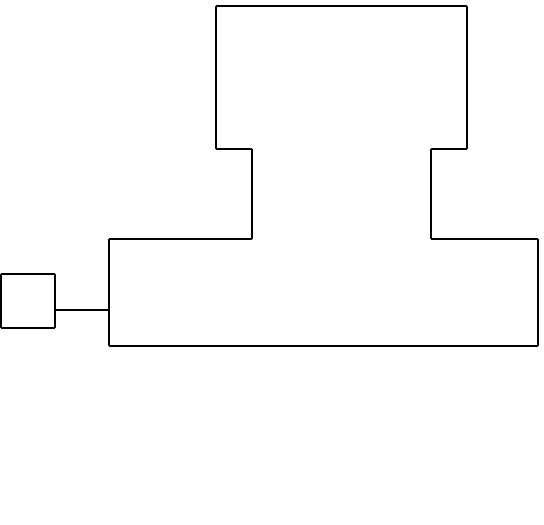 Котельная № 3Котельная с.п. Елшанка расположена по адресу: Самарская область,  Сергиевский   район, с. Б. Чесноковка, ул. Центральная, 42Год ввода в эксплуатацию – 2001г.Здание котельной – отдельностоящее здание, общая площадь 6,0м².Конструктивная характеристика здания: стены- сэндвич - панели  с минераловатным  утеплителем; крыша -металл; полы-листовой металл.Модульная котельная находится на обслуживании  Общество с ограниченной ответственностью «Сервисная Коммунальная Компания».Для периодического обслуживания оборудования котельной имеется обученный персонал.   В настоящее время в котельной установлены  два водогрейных  котла  марки «Микро-100»,  2006 года выпуска,  производительностью 0,086Гкал/час. Номинальная мощность  котельной 0,172 Гкал/час.Система теплоснабжения закрытая.Ограничения тепловой мощности котельной отсутствуют.Располагаемая тепловая мощность представлена в таблице 1.Таблица 1- располагаемая тепловая мощность.Тепловая мощность на собственные нужды котельной не используется. Тип автоматики на котлах – РГУ2-Мl. Основной ид топлива – природный газ.Данные по насосному оборудованию, осуществляющему циркуляцию и подпитку тепловой сети, предоставлены в таблице 2.Таблица 2 - технические характеристики насосного оборудованияСуммарная   расчётная подключенная нагрузка на отопление составляет   0,136Гкал/ч.2. Тепловые сетиТепловые сети двухтрубные, симметричные, введены в эксплуатацию в 2001 г.Протяженность тепловых сетей  в двухтрубном исполнении составляет 31,6м.п. Регулирование отпуска тепловой энергии от котельной осуществляется качественным способом, т.е изменением температуры теплоносителя в подающем трубопроводе, в зависимости от температуры наружного воздуха. Качественное регулирование обеспечивает постоянный расход теплоносителя и стабильный гидравлический режим системы теплоснабжения на протяжении всего отопительного периода.Температурный график – 80/60 ºС (предоставлен в таблице 3). Выбор температурного  графика отпуска тепловой энергии обусловлен типом присоединения потребителей  к сетям теплоснабжения.  Таблица 3 – температурный график регулирования 3. Приборный учёт ресурсовСведения по имеющимся приборам коммерческого учёта ТЭР и воды по котельной   с.Большая Чесноковка, ул.Центральная,42представлены в таблице 5. Таблица 5 – приборы коммерческого учёта.4. Цены (тарифы) на тепловую энергиюТариф на отпуск тепловой энергии населению утвержден - Приказ Минэнерго и ЖКХ Самарской области  № 497 от 05.12.2016г.5. Тепловые балансы и целевые показатели энергоэффективности источника теплоснабженияБалансы тепловой мощности и нагрузки с.Большая Чесноковка, ул.Центральная,42 представлены в таблице 6. Таблица 6 – балансы тепловой мощности и нагрузкиЦелевые показатели эффективности работы котельной  приведены в таблице 7. Таблица 7 - целевые показатели эффективности работы котельной  В результате обследования выявлено:Основное котельное оборудование котельной с.Большая Чесноковка, ул.Центральная,42 находится в технически исправном состоянии, пригодно к дальнейшей эксплуатации.Вспомогательное оборудование котельной нуждается в проведении комплекса работ по улучшению энергетической эффективности системы теплоснабжения.Отсутствует система химводоподготовки.В соответствии с требованиями №116-ФЗ «О промышленной безопасности» и ПТЭ ТЭ необходимо проведение режимно-наладочных испытаний котлов.Перечень мероприятий по результатам обследования Перечень мероприятий по результатам обследования котельной с.Большая Чесноковка, ул.Центральная,42 представлен в таблице 8.Ориентировочный срок реализации указанных мероприятий 2020 - 2021 гг.Таблица 8 - перечень мероприятий на техническое перевооружение котельной:Приложение ВРисунок 1- схема тепловых сетей с.Большая Чесноковка, ул.Центральная,424. Котельная Котельная с.п. Елшанка  расположена по адресу: Самарская область,  Сергиевский район, с. Мордовская Селитьба, ул. Кооперативная , 48  Год ввода в эксплуатацию – 2001г.Здание котельной – отдельностоящее здание, общая площадь 8,75м².Конструктивная характеристика здания: стены- кирпич; крыша -шифер; полы-бетон.Модульная котельная находится на обслуживании  Общество с ограниченной  ответственностью «Сервисная Коммунальная Компания».Для периодического обслуживания оборудования котельной имеется обученный персонал.       В настоящее время в котельной установлены  два водогрейных  котла  марки «Микро-50», 2001 года выпуска,  производительностью 0,043Гкал/час. Номинальная мощность  котельной 0,086 Гкал/час.Система теплоснабжения закрытая.Ограничения тепловой мощности котельной отсутствуют. Располагаемая тепловая мощность представлена в таблице 1.Таблица 1- располагаемая тепловая мощность.Тепловая мощность на собственные нужды котельной не используется.Тип автоматики на котлах – РГУ2-Мl.Основной ид топлива – природный газ.Данные по насосному оборудованию, осуществляющему циркуляцию и подпитку тепловой сети, предоставлены в таблице 2.Таблица 2 - технические характеристики насосного оборудования Суммарная   расчётная подключенная нагрузка на отопление составляет   0,088Гкал/ч.2.Тепловые сетиТепловые сети двухтрубные, симметричные, введены в эксплуатацию в  2001 году.Протяженность тепловых сетей  в двухтрубном исполнении составляет 13,6м.п. Регулирование отпуска тепловой энергии от котельной осуществляется качественным способом, т.е изменением температуры теплоносителя в подающем трубопроводе, в зависимости от температуры наружного воздуха. Качественное регулирование обеспечивает постоянный расход теплоносителя и стабильный гидравлический режим системы теплоснабжения на протяжении всего отопительного периода.Температурный график – 80/60 ºС (предоставлен в таблице 3). Выбор температурного графика отпуска тепловой энергии обусловлен типом присоединения потребителей к сетям  теплоснабжения. Таблица 3 – температурный график регулирования3. Приборный учёт ресурсов Сведения по имеющимся приборам коммерческого учёта ТЭР и воды по котельной  с.Мордовская Селитьба, ул.Кооперативная,48 представлены в таблице 5. Таблица 5 – приборы коммерческого учёта.4. Цены (тарифы) на тепловую энергиюТариф на отпуск тепловой энергии населению утвержден - Приказ Минэнерго и ЖКХ Самарской области  № 497 от 05.12.2016г.5. Тепловые балансы и целевые показатели энергоэффективности источника теплоснабжения   Балансы тепловой мощности и нагрузки с.Мордовская Селитьба, ул.Кооперативная,  48 представлены в таблице 6.    Таблица 6 – балансы тепловой мощности и нагрузкиЦелевые показатели эффективности работы котельной  приведены в таблице 7.  Таблице 7 - целевые показатели эффективности работы котельной  В результате обследования выявлено:Основное котельное оборудование котельной с.Мордовская Селитьба, ул.Кооперативная,48 находится в технически исправном состоянии, пригодно к дальнейшей эксплуатации.Вспомогательное оборудование котельной нуждается в проведении комплекса работ по улучшению энергетической эффективности системы теплоснабжения.В соответствии с требованиями №116-ФЗ «О промышленной безопасности» и ПТЭ ТЭ необходимо проведение режимно-наладочных испытаний котлов.7. Перечень мероприятий по результатам обследования Перечень мероприятий по результатам обследования котельной с.Мордовская Селитьба, ул.Кооперативная, 48 представлен в таблице 8.Ориентировочный срок реализации указанных мероприятий  2020 - 2021 гг.Таблица 8 - перечень мероприятий на техническое перевооружение котельной:Приложение ГРисунок 1- схема тепловых сетей с.Мордовская Селитьба, ул.Кооперативная,48ГБОУ ООШ5. КотельнаяКотельная с.п. Елшанка расположена по адресу: Самарская область,  Сергиевский   район, с. Чекалино, ул. Советская, 36Год ввода в эксплуатацию –1995г.Здание котельной – отдельностоящее здание, общая площадь 9,0м².Конструктивная характеристика здания: стены- кирпич; крыша -шифер; полы-бетон.Модульная котельная находится на обслуживании  Общество с ограниченной ответственностью «Сервисная Коммунальная Компания».Для периодического обслуживания оборудования котельной имеется обученный персонал.   В настоящее время в котельной установлены  два водогрейных  котла  марки «Микро-100»,  2003 года выпуска,  производительностью 0,086Гкал/час. Номинальная мощность  котельной 0,172 Гкал/час.Система теплоснабжения закрытая.Ограничения тепловой мощности котельной отсутствуют.Располагаемая тепловая мощность представлена в таблице 1.Таблица 1- располагаемая тепловая мощность.Тепловая мощность на собственные нужды котельной не используется.Тип автоматики на котлах – РГУ2-Мl.Основной ид топлива – природный газ.Данные по насосному оборудованию, осуществляющему циркуляцию и подпитку тепловой сети, предоставлены в таблице 2.Таблица 2 - технические характеристики насосного оборудования Суммарная   расчётная подключенная нагрузка на отопление составляет   0,115Гкал/ч.2. Тепловые сетиТепловые сети двухтрубные, симметричные, введены в эксплуатацию в  1995 г. Протяженность тепловых сетей  в двухтрубном исполнении составляет 13,6м.п. Регулирование отпуска тепловой энергии от котельной осуществляется качественным способом, т.е изменением температуры теплоносителя в подающем трубопроводе, в зависимости от температуры наружного воздуха. Качественное регулирование обеспечивает постоянный расход теплоносителя и стабильный гидравлический режим системы теплоснабжения на протяжении всего отопительного периода Температурный график – 80/60 ºС (предоставлен в таблице 3). Выбор температурного графика отпуска тепловой энергии обусловлен типом присоединения потребителей к сетям теплоснабжения.Таблица 3 – температурный график регулирования3. Приборный учёт ресурсовСведения по имеющимся приборам коммерческого учёта ТЭР и воды по котельной с.Чекалино, ул.Советская,36 представлены в таблице 5. Таблица 5 – приборы коммерческого учёта.4.  Цены (тарифы) на тепловую энергиюТариф на отпуск тепловой энергии населению утвержден - Приказ Минэнерго и ЖКХ Самарской области  № 497 от 05.12.2016г.5. Тепловые балансы и целевые показатели энергоэффективности источника теплоснабженияБалансы тепловой мощности и нагрузки с.Чекалино, ул.Советская,36 представлены  в таблице 6.      Таблица 6 – балансы тепловой мощности и нагрузкиЦелевые показатели эффективности работы котельной  приведены в таблице 7.  Таблице 7 - целевые показатели эффективности работы котельной  В результате обследования выявлено:Основное котельное оборудование котельной с.Чекалино, ул.Советская,36находится в технически исправном состоянии, пригодно к дальнейшей эксплуатации.Вспомогательное оборудование котельной нуждается в проведении комплекса работ по улучшению энергетической эффективности системы теплоснабжения.В соответствии с требованиями №116-ФЗ «О промышленной безопасности» и ПТЭ ТЭ необходимо проведение режимно-наладочных испытаний котлов.7. Перечень мероприятий по результатам обследования Перечень мероприятий по результатам обследования котельной с.Чекалино, ул.Советская,36 представлен в таблице 8.Ориентировочный срок реализации указанных мероприятий  2020 - 2021 гг.Таблица 8 - перечень мероприятий на техническое перевооружение котельной:Приложение АРисунок 1- схема тепловых сетей с.Чекалино, ул.Советская,366  КотельнаяКотельная с.п. Елшанка расположена по адресу: Самарская область,  Сергиевский  район, с. Чекалино ул. Советская, 49 А Год ввода в эксплуатацию –1999г.Здание котельной – отдельностоящее здание, общая площадь 8,75м².Конструктивная характеристика здания: стены- сэндвич –наполнитель негорючий материал   крыша -металлическая; полы- листовой металл.Модульная котельная находится на обслуживании  Общество с ограниченной ответственностью «Сервисная Коммунальная Компания».Для периодического обслуживания оборудования котельной имеется обученный персонал.       В настоящее время в котельной установлены  два водогрейных  котла  марки «Микро-50» 1999 года выпуска,  производительностью 0,043Гкал/час. Номинальная мощность  котельной 0,086 Гкал/час.Система теплоснабжения закрытая.Ограничения тепловой мощности котельной отсутствуют.Располагаемая тепловая мощность представлена в таблице 1.Таблица 1- располагаемая тепловая мощность.Тепловая мощность на собственные нужды котельной не используется.Тип автоматики на котлах – РГУ2-Мl.Основной ид топлива – природный газ.Данные по насосному оборудованию, осуществляющему циркуляцию и подпитку тепловой сети, предоставлены в таблице 2.Таблица 2 - технические характеристики насосного оборудования Суммарная   расчётная подключенная нагрузка на отопление составляет   0,103Гкал/ч.2. Тепловые сетиТепловые сети двухтрубные, симметричные, введены в эксплуатацию в  1995 году.Протяженность тепловых сетей  в двухтрубном исполнении составляет 33,2м.п. Регулирование отпуска тепловой энергии от котельной осуществляется качественным способом, т.е изменением температуры теплоносителя в подающем трубопроводе, в зависимости от температуры наружного воздуха. Качественное регулирование обеспечивает постоянный расход теплоносителя и стабильный гидравлический режим  системы теплоснабжения на протяжении сего отопительного периода.Температурный график – 80/60 ºС (предоставлен в таблице 3). Выбор температурного  графика отпуска тепловой энергии обусловлен типом присоединения потребителей к сетям теплоснабжения.Таблица 3 – температурный график регулирования3. Приборный учёт ресурсовСведения по имеющимся приборам коммерческого учёта ТЭР и воды по котельной с.Чекалино, ул.Советская, 49А  представлены в таблице 5. Таблица 5 – приборы коммерческого учёта.4. Цены (тарифы) на тепловую энергиюТариф на отпуск тепловой энергии населению утвержден - Приказ Минэнерго и ЖКХ Самарской области  № 497 от 05.12.2016г.5.Тепловые балансы и целевые показатели энергоэффективности источника теплоснабженияБалансы тепловой мощности и нагрузки с.Чекалино, ул.Советская,49А  представлены  в таблице 6.Таблица 6 – балансы тепловой мощности и нагрузкиЦелевые показатели эффективности работы котельной  приведены в таблице 7.  Таблице 7 - целевые показатели эффективности работы котельной  В результате обследования выявлено:Основное котельное оборудование котельной с.Чекалино, ул.Советская,49Анаходится в технически исправном состоянии, пригодно к дальнейшей эксплуатации.Вспомогательное оборудование котельной нуждается в проведении комплекса работ по улучшению энергетической эффективности системы теплоснабжения.Отсутствует система химводоподготовки.В соответствии с требованиями №116-ФЗ «О промышленной безопасности» и ПТЭ ТЭ необходимо проведение режимно-наладочных испытаний котлов.7. Перечень мероприятий по результатам обследования Перечень мероприятий по результатам обследования котельной с.Чекалино, ул.Советская,49А  представлен в таблице 8.Ориентировочный срок реализации указанных мероприятий  2020 - 2021 гг.Таблица 8 - перечень мероприятий на техническое перевооружение котельной:Приложение ДРисунок 1- схема тепловых сетей с.Чекалино, ул.Советская,49А  СДКОсновные цели и задачи Программы.Основными целями Программы являются:- повышение качества предоставляемых коммунальных услуг;- оптимизация цен и тарифов на коммунальные услуги;- повышение эффективности работы предприятия ЖКХ.В Программе решаются следующие основные задачи:- обеспечение надежности и безопасности функционирования систем жизнеобеспечения, создание комфортных условий для проживания населения;- снижение критического уровня износа основных средств предприятия  ЖКХ;- совершенствование и внедрение новых методов управления отраслью.Сроки и этапы реализации Программы.Программа предусматривает комплекс мероприятий, реализация которых должна начаться в 2019 году. Мероприятия по развитию объектов коммунальной инфраструктуры сельского поселения Елшанка муниципального района Сергиевский должны быть реализованы в период с 2017 по 2026 годы, а именно:- проведение нового строительства объектов коммунальной инфраструктуры;- восстановление и обновление материально-технической базы предприятия ЖКХ сельского поселения Елшанка муниципального района Сергиевский.Важнейшие индикаторы и показатели Программы.	Для оценки эффективности реализации муниципальной Программы «Комплексное развитие коммунальной инфраструктуры сельского поселения Елшанка муниципального района Сергиевский на 2017-2026 годы» используются следующие показатели:- снижение уровня износа объектов коммунальной инфраструктуры;- увеличение количества исправного оборудования в котельных;- увеличение количества введенных в эксплуатацию объектов коммунальной инфраструктуры.Финансовое обеспечение Программы.Финансовые средства для реализации Программы «Комплексное развитие коммунальной инфраструктуры сельского поселения Елшанка муниципального района Сергиевский на 2017-2026 годы» формируются за счет средств инвестора за счет кредита в коммерческой банковской организации.Расчет редств необходимых для реализации Программы, приведен в Приложении №1. Оценка социально-экономической эффективности реализации Программы.В результате реализации Программы будут созданы условия для повышения качества предоставляемых коммунальных услуг, возможности оптимизации цен и тарифов на коммунальные услуги, а также повышение эффективности работы предприятия ЖКХ.Реализация мероприятий, предусмотренных Программой, позволит:- выполнить новое строительство объектов коммунальной инфраструктуры сельского поселения Елшанка муниципального района Сергиевский;- обеспечить надежность и безопасность функционирования систем жизнеобеспечения, создать комфортные условия для проживания населения;- снизить критический уровень износа основных средств предприятия ЖКХ;- усовершенствовать и внедрить новые методы управления отраслью.Критериями оценки программы являются:- повышение эффективности работы предприятия ЖКХ;- снижение уровня износа оборудования предприятия ЖКХ;- повышение качества предоставляемых коммунальных услуг населению;- надежность и безопасность функционирования систем жизнеобеспечения, и комфортные условия для проживания населения;- внедрение новых методов и технологий на предприятии ЖКХ.  Система организации контроля за ходом реализации Программы.Управление реализацией Программы осуществляется главным исполнителем Программы – Администрацией сельского поселения Елшанка муниципального района Сергиевский Самарской области.Администрация сельского поселения Елшанка муниципального района Сергиевский Самарской области обеспечивает соблюдение сроков и очередности капитального и текущего ремонтов, разрабатывает предложения по более эффективным методам решения задач.Реализация Программы осуществляется на основе муниципальных контрактов (договоров), заключаемых в установленном порядке.Исполнители отдельных мероприятий Программы определяются в установленном порядке на конкурсной основе.Предполагаемый подход к управлению реализацией Программы позволит создать на территории сельского поселения Елшанка муниципального района Сергиевский открытую процедуру принятия решений относительно привлечения средств из областного бюджета.Приложение 1Финансирование мероприятий программыСОБРАНИЕ ПРЕДСТАВИТЕЛЕЙСЕЛЬСКОГО ПОСЕЛЕНИЯ ЗАХАРКИНОМУНИЦИПАЛЬНОГО РАЙОНА СЕРГИЕВСКИЙСАМАРСКОЙ ОБЛАСТИРЕШЕНИЕ19 сентября 2019г.                                                                                                                                                                                                           №28О внесении изменений в решение Собрания представителей сельского поселения Захаркино муниципального района Сергиевский № 5 от 27.02.2017 г. «Об утверждении муниципальной Программы «Комплексное развитие коммунальной инфраструктуры сельского поселения Захаркино муниципального района Сергиевский на 2017-2019 годы        В соответствии с Бюджетным кодексом Российской Федерации, Федеральным законом Российской Федерации от 6 октября 2003 года №131-ФЗ «Об общих принципах организации местного самоуправления в Российской Федерации», Уставом сельского поселения Захаркино муниципального района Сергиевский, Собрание представителей сельского поселения Захаркино муниципального района СергиевскийРЕШИЛО:1.Внести изменения в решение Собрания представителей сельского поселения Захаркино муниципального района Сергиевский № 5 от 27.02.2017 г. «Об утверждении муниципальной Программы «Комплексное развитие коммунальной инфраструктуры сельского поселения Захаркино муниципального района Сергиевский на 2017-2019 годы» (далее – Решение). Приложение 1 к Решению изложить в редакции, согласно приложению 1 к настоящему Решению.2. Опубликовать настоящее решение в газете «Сергиевский вестник» и разместить на сайте администрации муниципального района Сергиевский по адресу: http://sergievsk.ru/ в сети Интернет.      3. Настоящее решение вступает в силу со дня его официального опубликования.Председатель Собрания представителейсельского поселения Захаркиномуниципального района СергиевскийСамарской области                                                                           А.А.ЖарковаГлава сельского поселения Захаркиномуниципального района СергиевскийСамарской области                                                                          А.В.ВеденинПриложение №1 к Решению Собрания представителейсельского поселения Захаркиномуниципального района Сергиевский№ 28 от «19» сентября 2019 г.МУНИЦИПАЛЬНАЯ ПРОГРАММА«Комплексное развитие коммунальной инфраструктуры сельского поселения Захаркино муниципального района Сергиевскийна 2017-2026 годы»ПАСПОРТ ПРОГРАММЫСодержание проблемы и обоснование необходимости ее решения программными методами.На территории сельского поселения Захаркино муниципального района Сергиевский Самарской области функционирует одно предприятие жилищно-коммунального комплекса:- ООО «Сервисная Коммунальная Компания»;Данное предприятие предоставляет коммунальные услуги населению, предприятиям, организациям и учреждениям различных форм собственности.На территории сельского поселения Захаркино муниципального района Сергиевский находятся 3 котельных общей мощностью 150 кВт. Общая протяженность тепловых сетей, находящихся в собственности сельского поселения Захаркино муниципального района Сергиевский составляет 0,2 км, водопроводных сетей – 5,6 км.С целью повышения надежности и улучшения качества коммунальных услуг разрабатывается муниципальная Программа «Комплексное развитие коммунальной инфраструктуры сельского поселения Захаркино муниципального района Сергиевский на 2017-2026 годы», предполагающая перераспределение нагрузок от центральных котельных на модульные котельные, которые планируется смонтировать внутри кварталов. Кроме того, Программой предусматривается реконструкция тепловых сетей с последующим сокращением их протяженности при переводе на автономное отопление объектов социальной сферы, а также рассматриваются мероприятия по обеспечению водоснабжением и сетями водоотведения населения сельского поселения Захаркино муниципального района Сергиевский.   Система теплоснабжения сп Захаркино1. КотельнаяКотельная с.п. Захаркино расположена по адресу: Самарская область, Сергиевский район, с. Сидоровка, ул. Рабочая, 1Год ввода в эксплуатацию – 2001г.Здание котельной – отдельно стоящее здание, общая площадь 5,5м².Конструктивная характеристика здания: стены – каркасное здание, стальные стеновыепанели с минераловатным утеплителем; крыша – металлическая;  полы – листовой металл.Модульная котельная находится на обслуживании  Общество с ограниченной ответственностью «Сервисная Коммунальная Компания».Для периодического обслуживания оборудования котельной имеется обученный персонал.  В настоящее время в котельной установлены: водогрейный котёл марки «Микро-75»,   2001 года выпуска,  производительностью 0,064Гкал/час, водогрейный котёл марки «Микро-50», 2016 года выпуска,  производительностью 0,043Гкал/час. Номинальная мощность  котельной 0,107Гкал/час.Система теплоснабжения закрытая.Ограничения тепловой мощности котельной отсутствуют.Располагаемая тепловая мощность представлена в таблице 1.Таблица 1- располагаемая тепловая мощность.Тепловая мощность на собственные нужды котельной не используется.Тип автоматики на котлах – РГУ2-Мl.Основной вид топлива – природный газ.Данные по насосному оборудованию, осуществляющему циркуляцию и подпитку тепловой сети, предоставлены в таблице 2.Таблица 2 - технические характеристики насосного оборудованияСуммарная   расчётная подключенная нагрузка на отопление составляет  0,120 Гкал/ч.2.Тепловые сетиТепловые сети двухтрубные, симметричные, введены в эксплуатацию в  2001 году.Протяженность тепловых сетей  в двухтрубном исполнении составляет  61,0м.п. Регулирование отпуска тепловой энергии от котельной осуществляется качественным способом, т.е изменением температуры теплоносителя в подающем трубопроводе, в зависимости от температуры наружного воздуха. Качественное регулирование обеспечивает постоянный расход теплоносителя и стабильный гидравлический режим системы теплоснабжения на протяжении всего отопительного периода.Температурный график – 80/60 ºС (предоставлен в таблице 3). Выбор температурного графика отпуска тепловой энергии обусловлен типом присоединения потребителей к сетям .Таблица 3 – температурный график регулирования3. Приборный учёт ресурсовСведения по имеющимся приборам коммерческого учёта ТЭР и воды по котельной представлены в таблице 5. Таблица 5 – приборы коммерческого учёта.4.Цены (тарифы) на тепловую энергиюТариф на отпуск тепловой энергии населению утвержден - Приказ Минэнерго и ЖКХ Самарской области  № 497 от 05.12.2016г.5.Тепловые балансы и целевые показатели энергоэффективности источника теплоснабженияБалансы тепловой мощности и нагрузки котельной  с.Сидоровка, ул.Рабочая,1представлены  в таблице 6.Таблица 6 – балансы тепловой мощности и нагрузкиЦелевые показатели эффективности работы котельной  приведены в таблице 7.Таблице 7 - целевые показатели эффективности работы котельной  В результате обследования выявлено:Основное котельное оборудование с.Сидоровка, ул.Рабочая,1 находится в технически исправном состоянии, пригодно к дальнейшей эксплуатации.Вспомогательное оборудование котельной нуждается в проведении комплекса работ по улучшению энергетической эффективности системы теплоснабжения.Отсутствует система химводоподготовки.В соответствии с требованиями №116-ФЗ «О промышленной безопасности» и ПТЭ ТЭ необходимо проведение режимно-наладочных испытаний котлов.7. Перечень мероприятий по результатам обследования Перечень мероприятий по результатам обследования котельной с.Сидоровка, ул.Рабочая,1представлен в таблице 8.Ориентировочный срок реализации указанных мероприятий  2020- 2021 гг.Таблица 8 - перечень мероприятий на техническое перевооружение котельной:Приложение АРисунок 1- схема тепловых сетей с.Сидоровка, ул.Рабочая,1  СДК2. КотельнаяКотельная с.п. Захаркино  расположена по адресу: Самарская область,   Сергиевский район, с. Сидоровка ул.Рабочая , 5Год ввода в эксплуатацию – 2001г.Здание котельной – отдельно стоящее здание, общая площадь 5,5м².Конструктивная характеристика здания: стены – каркасное здание, стальные стеновые панели с минераловатным утеплителем; крыша – металлическая; полы – листовой металл.Модульная котельная находится на обслуживании  Общество с ограниченной ответственностью «Сервисная Коммунальная Компания».Для периодического обслуживания оборудования котельной имеется обученный персонал.В настоящее время в котельной установлены два  водогрейных котла марки «Микро-100», 2001 года выпуска,  производительностью 0,086Гкал/час каждый. Номинальная мощность котельной 0,172Гкал/час.Система теплоснабжения закрытая.Ограничения тепловой мощности котельной отсутствуют.Располагаемая тепловая мощность представлена в таблице 1.Таблица 1- располагаемая тепловая мощность.Тепловая мощность на собственные нужды котельной не используется.Тип автоматики на котлах – РГУ2-Мl.Основной вид топлива – природный газ.Данные по насосному оборудованию, осуществляющему циркуляцию и подпитку тепловой сети, предоставлены в таблице 2.Таблица 2 - технические характеристики насосного оборудованияСуммарная расчётная подключенная нагрузка на отопление составляет 0,096 Гкал/ч.2. Тепловые сетиТепловые сети двухтрубные, симметричные, введены в эксплуатацию в  2001 году.Протяженность тепловых сетей  в двухтрубном исполнении составляет  61,0м.п. Регулирование отпуска тепловой энергии от котельной осуществляется качественным способом, т.е изменением температуры теплоносителя в подающем трубопроводе, в зависимости от температуры наружного воздуха. Качественное регулирование обеспечивает постоянный расход теплоносителя и стабильный гидравлический режим системы теплоснабжения на протяжении всего отопительного периода.Температурный график – 80/60 ºС (предоставлен в таблице 3). Выбор температурного графика отпуска тепловой энергии обусловлен типом присоединения потребителей к сетям теплоснабжения.Таблица 3 – температурный график регулирования3. Приборный учёт ресурсовСведения по имеющимся приборам коммерческого учёта ТЭР и воды по котельной представлены в таблице 5. Таблица 5 – приборы коммерческого учёта.4. Цены (тарифы) на тепловую энергиюТариф на отпуск тепловой энергии населению утвержден - Приказ Минэнерго и ЖКХ Самарской области  № 497 от 05.12.2016г.5. Тепловые балансы и целевые показатели энергоэффективности источника теплоснабженияБалансы тепловой мощности и нагрузки котельной  с.Сидоровка, ул.Рабочая,5 представлены в таблице 6.Таблица 6 – балансы тепловой мощности и нагрузкиЦелевые показатели эффективности работы котельной  приведены в таблице 7.Таблице 7 - целевые показатели эффективности работы котельной   В результате обследования выявлено:Основное котельное оборудование с.Сидоровка, ул.Рабочая,5 находится в технически исправном состоянии, пригодно к дальнейшей эксплуатации.Вспомогательное оборудование котельной нуждается в проведении комплекса работ по улучшению энергетической эффективности системы теплоснабжения.Отсутствует система химводоподготовки.	В соответствии с требованиями №116-ФЗ «О промышленной безопасности» и ПТЭ ТЭ необходимо проведение режимно-наладочных испытаний котлов.7. Перечень мероприятий по результатам обследования Перечень мероприятий по результатам обследования котельной с.Сидоровка, ул.Рабочая,5 представлен в таблице 8.Ориентировочный срок реализации указанных мероприятий  2020 - 2021 гг.Таблица 8 - перечень мероприятий на техническое перевооружение котельной:Приложение БРисунок 1- схема тепловых сетей с.Сидоровка, ул.Рабочая,5 ГБОУ ООШОсновные цели и задачи Программы.Основными целями Программы являются:- повышение качества предоставляемых коммунальных услуг;- оптимизация цен и тарифов на коммунальные услуги;- повышение эффективности работы предприятия ЖКХ.В Программе решаются следующие основные задачи:- обеспечение надежности и безопасности функционирования систем жизнеобеспечения, создание комфортных условий для проживания населения;- снижение критического уровня износа основных средств предприятия ЖКХ;- совершенствование и внедрение новых методов управления отраслью.Сроки и этапы реализации Программы.Программа предусматривает комплекс мероприятий, реализация которых должна начаться в 2017 году. Мероприятия по развитию объектов коммунальной инфраструктуры сельского поселения Захаркино муниципального района Сергиевский должны быть реализованы в период с 2017 по 2026 годы, а именно:- проведение нового строительства объектов коммунальной инфраструктуры;- восстановление и обновление материально-технической базы предприятия ЖКХ сельского поселения Захаркино муниципального района Сергиевский.Важнейшие индикаторы и показатели Программы.Для оценки эффективности реализации муниципальной Программы «Комплексное развитие коммунальной инфраструктуры сельского поселения Захаркино муниципального района Сергиевский на 2017-2026 годы» используются следующие показатели:- снижение уровня износа объектов коммунальной инфраструктуры;- увеличение количества исправного оборудования в котельных;- увеличение количества введенных в эксплуатацию объектов коммунальной инфраструктуры.Финансовое обеспечение Программы.Финансовые средства для реализации Программы «Комплексное развитие коммунальной инфраструктуры сельского поселения Захаркино муниципального района Сергиевский на 2017-2026 годы» за счет средств инвестора за счет кредита в коммерческой банковской организации.Расчет средств необходимых для реализации Программы, приведен в Приложении №1. Оценка социально-экономической эффективности реализации Программы.В результате реализации Программы будут созданы условия для повышения качества предоставляемых коммунальных услуг, возможности оптимизации цен и тарифов на коммунальные услуги, а также повышение эффективности работы предприятия ЖКХ.Реализация мероприятий, предусмотренных Программой, позволит:- выполнить новое строительство объектов коммунальной инфраструктуры сельского поселения Захаркино муниципального района Сергиевский;- обеспечить надежность и безопасность функционирования систем жизнеобеспечения, создать комфортные условия для проживания населения;- снизить критический уровень износа основных средств предприятия ЖКХ;- усовершенствовать и внедрить новые методы управления отраслью.Критериями оценки программы являются:- повышение эффективности работы предприятия ЖКХ- снижение уровня износа оборудования предприятия ЖКХ;- повышение качества предоставляемых коммунальных услуг населению;- надежность и безопасность функционирования систем жизнеобеспечения, и комфортные условия для проживания населения;- внедрение новых методов и технологий на предприятии ЖКХ.  Система организации контроля за ходом реализации Программы.Управление реализацией Программы осуществляется главным исполнителем Программы – Администрацией сельского поселения Захаркино муниципального района Сергиевский Самарской области.Администрация сельского поселения Захаркино муниципального района Сергиевский Самарской области обеспечивает соблюдение сроков и очередности капитального и текущего ремонтов, разрабатывает предложения по более эффективным методам решения задач.Реализация Программы осуществляется на основе муниципальных контрактов (договоров), заключаемых в установленном порядке.Исполнители отдельных мероприятий Программы определяются в установленном порядке на конкурсной основе.Предполагаемый подход к управлению реализацией Программы позволит создать на территории сельского поселения Захаркино муниципального района Сергиевский открытую процедуру принятия решений относительно привлечения средств из областного бюджета.Приложение 1Финансирование мероприятий программыСОБРАНИЕ ПРЕДСТАВИТЕЛЕЙСЕЛЬСКОГО ПОСЕЛЕНИЯ КАРМАЛО-АДЕЛЯКОВОМУНИЦИПАЛЬНОГО РАЙОНА СЕРГИЕВСКИЙСАМАРСКОЙ ОБЛАСТИРЕШЕНИЕ19 сентября 2019г.                                                                                                                                                                                                           №27О внесении изменений в решение собрания представителей сельского поселения Кармало-Аделяково муниципального района Сергиевский № 6 от  22.02.2017 г. «О принятии Программы комплексного развития систем коммунальной инфраструктуры  сельского поселения  Кармало-Аделяково  муниципального района Сергиевский Самарской области на 2017-2026 годыВ соответствии с Федеральным законом от 06.10.2003 года № 131-ФЗ «Об общих принципах организации местного самоуправления в Российской Федерации», Уставом  сельского поселения Кармало-Аделяково  муниципального района Сергиевский Самарской области,  Собрание представителей сельского поселения  Кармало-Аделяково  муниципального района Сергиевский Самарской областиРЕШИЛО:1.Внести изменения в решение собрания представителей сельского поселения  Кармало-Аделяково муниципального района Сергиевский № 6 от  22.02.2017 г. «О принятии Программы комплексного развития систем коммунальной инфраструктуры сельского поселения Кармало-Аделяково муниципального района Сергиевский Самарской области на 2017-2026 годы» (далее - Решение) изменения и дополнения следующего содержания: Приложение 1 к Решению изложить в редакции, согласно приложению 1 к настоящему Решению.          2. Опубликовать настоящее решение в газете «Сергиевский вестник» и разместить на сайте администрации муниципального района Сергиевский по адресу: http://sergievsk.ru/ в сети Интернет.3. Настоящее решение вступает в силу со дня его официального опубликования.Председатель Собрания представителейсельского поселения  Кармало-Аделяковомуниципального района СергиевскийСамарской области                                                                                             Н.П. МалиновскийГлава сельского поселения Кармало-Аделяковомуниципального района Сергиевский   Самарской области                                                                                            О.М. КарягинПриложение №1 к Решению Собрания представителейсельского поселения Кармало-Аделяковомуниципального района Сергиевский№ 27  от 19.09. 2019 г.МУНИЦИПАЛЬНАЯ ПРОГРАММА«Комплексное развитие коммунальной инфраструктуры сельского поселения Кармало-Аделяково муниципального района Сергиевскийна 2017-2026 годы»ПАСПОРТ ПРОГРАММЫСодержание проблемы и обоснование необходимости ее решения программными методами.На территории сельского поселения Кармало-Аделяково муниципального района Сергиевский Самарской области функционирует одно предприятие жилищно-коммунального комплекса:- ООО «Сервисная Коммунальная Компания»;Данное предприятие предоставляет коммунальные услуги населению, предприятиям, организациям и учреждениям различных форм собственности.На территории сельского поселения Кармало-Аделяково муниципального района Сергиевский находится 2 котельных общей мощностью 200 кВт. Общая протяженность тепловых сетей, находящихся на территории сельского поселения Кармало-Аделяково муниципального района Сергиевский составляет 0,090 км, водопроводных сетей – 11,5 км.С целью повышения надежности и улучшения качества коммунальных услуг разрабатывается муниципальная Программа «Комплексное развитие коммунальной инфраструктуры сельского поселения Кармало-Аделяково муниципального района Сергиевский на 2017-2026 годы», предполагающая перераспределение нагрузок от центральных котельных на модульные котельные, которые планируется смонтировать внутри кварталов. Кроме того, Программой предусматривается реконструкция тепловых сетей с последующим сокращением их протяженности при переводе на автономное отопление объектов социальной сферы, а также рассматриваются мероприятия по обеспечению водоснабжением и сетями водоотведения населения сельского поселения Кармало-Аделяково муниципального района Сергиевский.   Система теплоснабжения сп Кармало-Аделяково1.  КотельнаяКотельная с.п. Кармало-Аделяково расположена по адресу: Самарская область, Сергиевский   район,  с.Кармало-Аделяково, ул.Ленина,18Год ввода в эксплуатацию –2000г.Здание котельной – отдельностоящее здание, общая площадь 8,5м².Конструктивная характеристика здания: стены – кирпич; крыша – шиферная; полы – бетон.Модульная котельная находится на обслуживании  Общество с ограниченной  ответственностью «Сервисная Коммунальная Компания».Для периодического обслуживания оборудования котельной имеется обученный персонал.       В настоящее время в котельной установлены  два водогрейных  котла  марки «Микро-50», 2003 года выпуска,  производительностью 0,043Гкал/час Номинальная мощность  котельной 0,086 Гкал/час.Система теплоснабжения закрытая.Ограничения тепловой мощности котельной отсутствуют.Располагаемая тепловая мощность представлена в таблице 1.Таблица 1- располагаемая тепловая мощность.Тепловая мощность на собственные нужды котельной не используется.Тип автоматики на котлах – РГУ2-Мl.Основной вид топлива – природный газ.Данные по насосному оборудованию, осуществляющему циркуляцию и подпитку тепловой сети, предоставлены в таблице 2.Таблица 2 - технические характеристики насосного оборудованияСуммарная   расчётная подключенная нагрузка на отопление составляет   0,052Гкал/ч.2. Тепловые сетиТепловые сети двухтрубные, симметричные, введены в эксплуатацию в  2000 году.Протяженность тепловых сетей  в двухтрубном исполнении составляет 7,4м.п. Регулирование отпуска тепловой энергии от котельной осуществляется качественным способом, т.е изменением температуры теплоносителя в подающем трубопроводе, в зависимости от температуры наружного воздуха. Качественное регулирование обеспечивает постоянный расход теплоносителя и стабильный гидравлический режим системы теплоснабжения на протяжении всего отопительного периода.Температурный график – 80/60 ºС (предоставлен в таблице 3). Выбор температурного графика отпуска тепловой энергии обусловлен типом присоединения потребителей к сетям теплоснабжения.Таблица 3 – температурный график регулирования3. Приборный учёт ресурсовСведения по имеющимся приборам коммерческого учёта ТЭР и воды по котельной представлены в таблице 5. Таблица коммерческого 5 – приборы учёта.4. Цены (тарифы) на тепловую энергиюТариф на отпуск тепловой энергии населению утвержден - Приказ Минэнерго и ЖКХ Самарской области  № 497 от 05.12.2016г.5.Тепловые балансы и целевые показатели энергоэффективности источника теплоснабженияБалансы тепловой мощности и нагрузки с.Кармало-Аделяково, ул.Ленина,18 представлены  в таблице 6.Таблица 6 – балансы тепловой мощности и нагрузкиЦелевые показатели эффективности работы котельной  приведены в таблице 7.Таблице 7 - целевые показатели эффективности работы котельной  В результате обследования выявлено:Основное котельное оборудование котельной с.Кармало-Аделяково, ул.Ленина,18 находится в технически исправном состоянии, пригодно к дальнейшей эксплуатации.Вспомогательное оборудование котельной нуждается в проведении комплекса работ по улучшению энергетической эффективности системы теплоснабжения.Отсутствует система химводоподготовки.В соответствии с требованиями №116-ФЗ «О промышленной безопасности» и ПТЭ ТЭ необходимо проведение режимно-наладочных испытаний котлов.7. Перечень мероприятий по результатам обследования Перечень мероприятий по результатам обследования котельной с.Кармало-Аделяково, ул.Ленина,18  представлен в таблице 8.Ориентировочный срок реализации указанных мероприятий  2020 - 2021 гг.Таблица 8 - перечень мероприятий на техническое перевооружение котельной:Приложение АРисунок 1- схема тепловых сетей  с.Кармало-Аделяково, ул.Ленина,18  СДК2. КотельнаяКотельная с.п. Кармало-Аделяково расположена по адресу: Самарская область,Сергиевский   район,  с.Кармало-Аделяково, ул.Ленина,26Год ввода в эксплуатацию –2000г.Здание котельной – отдельностоящее здание, общая площадь 12,0м².Конструктивная характеристика здания: стены – типа «сэндвич» - панели  с минераловатным утеплителем; крыша – металлическая;   полы – листовой металл.   Модульная котельная находится на обслуживании  Общество с ограниченной ответственностью «Сервисная Коммунальная Компания».Для периодического обслуживания оборудования котельной имеется обученный персонал.В настоящее время в котельной установлены  три водогрейных  котла  марки «Микро-95», 2008 года выпуска,  производительностью 0,0817Гкал/час Номинальная мощность  котельной 0,245 Гкал/час.Система теплоснабжения закрытая.Ограничения тепловой мощности котельной отсутствуют.Располагаемая тепловая мощность представлена в таблице 1.Таблица 1- располагаемая тепловая мощность.Тепловая мощность на собственные нужды котельной не используется.Тип автоматики на котлах – РГУ2-Мl.Основной вид топлива – природный газ.Данные по насосному оборудованию, осуществляющему циркуляцию и подпитку тепловой сети, предоставлены в таблице 2.Таблица 2 - технические характеристики насосного оборудованияСуммарная расчётная подключенная нагрузка на отопление составляет 0,348Гкал/ч.2. Тепловые сетиТепловые сети двухтрубные, симметричные, введены в эксплуатацию в  2001 году.Протяженность тепловых сетей  в двухтрубном исполнении составляет  34,2м.п. Регулирование отпуска тепловой энергии от котельной осуществляется качественным способом, т.е изменением температуры теплоносителя в подающем трубопроводе, в зависимости от температуры наружного воздуха. Качественное регулирование обеспечивает постоянный расход теплоносителя и стабильный гидравлический режим системы теплоснабжения на протяжении всего отопительного периода.Температурный график – 80/60 ºС (предоставлен в таблице 3). Выбор температурного графика отпуска тепловой энергии обусловлен типом присоединения потребителей к сетям теплоснабжения.Таблица 3 – температурный график регулирования3. Приборный учёт ресурсовСведения по имеющимся приборам коммерческого учёта ТЭР и воды по котельной представлены в таблице 5. Таблица 5 – приборы коммерческого учёта.4. Цены (тарифы) на тепловую энергиюТариф на отпуск тепловой энергии населению утвержден - Приказ Минэнерго и ЖКХ Самарской области  № 497 от 05.12.2016г.5. Тепловые балансы и целевые показатели энергоэффективности источника теплоснабженияБалансы тепловой мощности и нагрузки с.Кармало-Аделяково, ул.Ленина,26 представлены в таблице 6.Таблица 6 – балансы тепловой мощности и нагрузкиЦелевые показатели эффективности работы котельной  приведены в таблице 7.Таблице 7 - целевые показатели эффективности работы котельной  В результате обследования выявлено:Основное котельное оборудование котельной с.Кармало-Аделяково, ул.Ленина,26 находится в технически исправном состоянии, пригодно к дальнейшей эксплуатации.Вспомогательное оборудование котельной нуждается в проведении комплекса работ по улучшению энергетической эффективности системы теплоснабжения.Отсутствует система химводоподготовки.В соответствии с требованиями №116-ФЗ «О промышленной безопасности» и ПТЭ ТЭ необходимо проведение режимно-наладочных испытаний котлов.7. Перечень мероприятий по результатам обследования Перечень мероприятий по результатам обследования котельной с.Кармало-Аделяково, ул.Ленина,26  представлен в таблице 8.Ориентировочный срок реализации указанных мероприятий  2020 - 2021 гг.Таблица 8 - перечень мероприятий на техническое перевооружение котельной:Приложение БРисунок 1- схема тепловых сетей  с.Кармало-Аделяково, ул.Ленина,26КотельнаяКотельная с.п. Кармало-Аделяково расположена по адресу: Самарская область,Сергиевский   район,  с. Старое Якушкино, ул.Мира,6Год ввода в эксплуатацию –2000г.Здание котельной – отдельностоящее здание, общая площадь 12,0м².Конструктивная характеристика здания: стены – типа «сэндвич» - панели  с минераловатным утеплителем; крыша – металлическая;   полы – листовой металл.Модульная котельная находится на обслуживании  Общество с ограниченной ответственностью «Сервисная Коммунальная Компания».Для периодического обслуживания оборудования котельной имеется обученный персонал.       В настоящее время в котельной установлены  два водогрейных  котла  марки «Микро-95»,   2008 года выпуска,  производительностью 0,0817Гкал/час, каждый  и «Микро-100» 2000  года выпуска,   производительностью 0,086 Гкал/час.  Номинальная мощность  котельной 0,249 Гкал/час.Система теплоснабжения закрытая.Ограничения тепловой мощности котельной отсутствуют.Располагаемая тепловая мощность представлена в таблице 1.Таблица 1- располагаемая тепловая мощность.Тепловая мощность на собственные нужды котельной не используется.Тип автоматики на котлах – РГУ2-Мl.Основной вид топлива – природный газ.Данные по насосному оборудованию, осуществляющему циркуляцию и подпитку тепловой сети, предоставлены в таблице 2.Таблица 2 - технические характеристики насосного оборудованияСуммарная   расчётная подключенная нагрузка на отопление составляет   0,232 Гкал/ч.2.Тепловые сетиТепловые сети двухтрубные, симметричные, введены в эксплуатацию в  2000 году.Протяженность тепловых сетей  в двухтрубном исполнении составляет  127,0м.п. Регулирование отпуска тепловой энергии от котельной осуществляется качественным способом, т.е изменением температуры теплоносителя в подающем трубопроводе, в зависимости от температуры наружного воздуха. Качественное регулирование обеспечивает постоянный расход теплоносителя и стабильный гидравлический режим системы теплоснабжения на протяжении всего отопительного периода Температурный график – 80/60 ºС (предоставлен в таблице 3). Выбор температурного графика отпуска тепловой энергии обусловлен типом присоединения потребителей к сетям теплоснабжения.Таблица 3 – температурный график регулирования3. Приборный учёт ресурсовСведения по имеющимся приборам коммерческого учёта ТЭР и воды по котельной представлены в таблице 5. Таблица 5 – приборы коммерческого учёта.6. Цены (тарифы) на тепловую энергиюТариф на отпуск тепловой энергии населению утвержден - Приказ Минэнерго и ЖКХ Самарской области  № 497 от 05.12.2016г.7. Тепловые балансы и целевые показатели энергоэффективности источника теплоснабженияБалансы тепловой мощности и нагрузки с. Старое Якушкино,ул.Мира,6 представлены  в таблице 6.Таблица 6 – балансы тепловой мощности и нагрузкиЦелевые показатели эффективности работы котельной  приведены в таблице 7.Таблице 7 - целевые показатели эффективности работы котельной  В результате обследования выявлено:Основное котельное оборудование котельной с.Старое Якушкино, ул.Мира,6 находится в технически исправном состоянии, пригодно к дальнейшей эксплуатации. Вспомогательное оборудование котельной нуждается в проведении комплекса работ по улучшению энергетической эффективности системы теплоснабжения.Отсутствует система химводоподготовки.В соответствии с требованиями №116-ФЗ «О промышленной безопасности» и ПТЭ ТЭ необходимо проведение режимно-наладочных испытаний котлов.7. Перечень мероприятий по результатам обследования Перечень мероприятий по результатам обследования котельной  с. Старое Якушкино, ул.Мира,6 представлен в таблице 8.Ориентировочный срок реализации указанных мероприятий  2020 - 2021 гг.Таблица 8 - перечень мероприятий на техническое перевооружение котельной:Приложение ВРисунок 1- схема тепловых сетей, с.Старое Якушкино, ул.Мира,6Основные цели и задачи Программы.Основными целями Программы являются:- повышение качества предоставляемых коммунальных услуг;- оптимизация цен и тарифов на коммунальные услуги;- повышение эффективности работы предприятия ЖКХ.В Программе решаются следующие основные задачи:- обеспечение надежности и безопасности функционирования систем жизнеобеспечения, создание комфортных условий для проживания населения;- снижение критического уровня износа основных средств предприятия ЖКХ;- совершенствование и внедрение новых методов управления отраслью.Сроки и этапы реализации Программы.Программа предусматривает комплекс мероприятий, реализация которых должна начаться в 2017 году. Мероприятия по развитию объектов коммунальной инфраструктуры сельского поселения Кармало-Аделяково муниципального района Сергиевский должны быть реализованы в период с 2017 по 2026 годы, а именно:- проведение нового строительства объектов коммунальной инфраструктуры;- восстановление и обновление материально-технической базы предприятия ЖКХ сельского поселения Кармало-Аделяково муниципального района Сергиевский.Важнейшие индикаторы и показатели Программы.Для оценки эффективности реализации муниципальной Программы «Комплексное развитие коммунальной инфраструктуры сельского поселения Кармало-Аделяково муниципального района Сергиевский на 2017-2026 годы используются следующие показатели:- снижение уровня износа объектов коммунальной инфраструктуры;- увеличение количества исправного оборудования в котельных;- увеличение количества введенных в эксплуатацию объектов коммунальной инфраструктуры.Финансовое обеспечение Программы.Финансовые средства для реализации Программы «Комплексное развитие коммунальной инфраструктуры сельского поселения Кармало-Аделяково муниципального района Сергиевский на 2017-2026 годы» формируются за счет средств инвестора за счет кредита в коммерческой банковской организации.Расчет средств необходимых для реализации Программы, приведен в Приложении №1. Оценка социально-экономической эффективности реализации Программы.В результате реализации Программы будут созданы условия для повышения качества предоставляемых коммунальных услуг, возможности оптимизации цен и тарифов на коммунальные услуги, а также повышение эффективности работы предприятия ЖКХ.Реализация мероприятий, предусмотренных Программой, позволит:- выполнить новое строительство объектов коммунальной инфраструктуры сельского поселения Кармало-Аделяково муниципального района Сергиевский;- обеспечить надежность и безопасность функционирования систем жизнеобеспечения, создать комфортные условия для проживания населения;- снизить критический уровень износа основных средств предприятия ЖКХ;- усовершенствовать и внедрить новые методы управления отраслью.Критериями оценки программы являются:- повышение эффективности работы предприятия ЖКХ;- снижение уровня износа оборудования предприятия ЖКХ;- повышение качества предоставляемых коммунальных услуг населению;- надежность и безопасность функционирования систем жизнеобеспечения, и комфортные условия для проживания населения;- внедрение новых методов и технологий на предприятии ЖКХ.  Система организации контроля за ходом реализации Программы.Управление реализацией Программы осуществляется главным исполнителем Программы – Администрацией сельского поселения Кармало-Аделяково муниципального района Сергиевский Самарской области.Администрация сельского поселения Кармало-Аделяково муниципального района Сергиевский Самарской области обеспечивает соблюдение сроков и очередности капитального и текущего ремонтов, разрабатывает предложения по более эффективным методам решения задач.Реализация Программы осуществляется на основе муниципальных контрактов (договоров), заключаемых в установленном порядке.Исполнители отдельных мероприятий Программы определяются в установленном порядке на конкурсной основе.Предполагаемый подход к управлению реализацией Программы позволит создать на территории сельского поселения Кармало-Аделяково муниципального района Сергиевский открытую процедуру принятия решений относительно привлечения средств из областного бюджета.Приложение 1Финансирование мероприятий программыСОБРАНИЕ ПРЕДСТАВИТЕЛЕЙСЕЛЬСКОГО ПОСЕЛЕНИЯ КАЛИНОВКАМУНИЦИПАЛЬНОГО РАЙОНА СЕРГИЕВСКИЙСАМАРСКОЙ ОБЛАСТИРЕШЕНИЕ19 сентября 2019г.                                                                                                                                                                                                        №28аО внесении изменений в решение собрания представителей сельского поселения Калиновка муниципального района Сергиевский № 5 от  27.02.2017 г. «О принятии Программы комплексного развития систем коммунальной инфраструктуры  сельского поселения  Калиновка  муниципального района Сергиевский Самарской области на 2017-2026 годыВ соответствии с Федеральным законом от 06.10.2003 года № 131-ФЗ «Об общих принципах организации местного самоуправления в Российской Федерации», Уставом  сельского поселения Калиновка  муниципального района Сергиевский Самарской области,  Собрание представителей сельского поселения  Калиновка  муниципального района Сергиевский Самарской областиРЕШИЛО:1. Внести изменения в решение собрания представителей сельского поселения  Калиновка муниципального района Сергиевский № 5 от 27.02.2017 г. «О принятии Программы комплексного развития систем коммунальной инфраструктуры сельского поселения Калиновка муниципального района Сергиевский Самарской области на 2017-2026 годы» (далее - Решение) изменения и дополнения следующего содержания: Приложение 1 к Решению изложить в редакции, согласно приложению 1 к настоящему Решению.          2. Опубликовать настоящее решение в газете «Сергиевский вестник» и разместить на сайте администрации муниципального района Сергиевский по адресу: http://sergievsk.ru/ в сети Интернет.3. Настоящее решение вступает в силу со дня его официального опубликования.Председатель Собрания представителейсельского поселения  Калиновкамуниципального района СергиевскийСамарской области                                                                                               Т.А.ПаймушкинаГлава сельского поселения Калиновкамуниципального района Сергиевский   Самарской области                                                                                      С.В.БеспаловПриложение №1 к Решению Собрания представителейсельского поселения Калиновкамуниципального района Сергиевский№ 28а от 19.09. 2019 г.МУНИЦИПАЛЬНАЯ ПРОГРАММА«Комплексное развитие коммунальной инфраструктуры сельского поселения Калиновка муниципального района Сергиевскийна 2017-2026 годы»ПАСПОРТ ПРОГРАММЫСодержание проблемы и обоснование необходимости ее решения программными методами.На территории сельского поселения Калиновка муниципального района Сергиевский Самарской области функционирует одно предприятие жилищно-коммунального комплекса:- ООО «Сервисная Коммунальная Компания»;Данное предприятие предоставляет коммунальные услуги населению, предприятиям, организациям и учреждениям различных форм собственности.На территории сельского поселения Калиновка муниципального района Сергиевский находится 3 котельных общей мощностью 250 кВт. Общая протяженность тепловых сетей, находящихся в собственности сельского поселения Калиновка муниципального района Сергиевский составляет 0,2 км, водопроводных сетей – 3,7 км.С целью повышения надежности и улучшения качества коммунальных услуг разрабатывается муниципальная Программа «Комплексное развитие коммунальной инфраструктуры сельского поселения Калиновка муниципального района Сергиевский на 2017-2026 годы», предполагающая перераспределение нагрузок от центральных котельных на модульные котельные, которые планируется смонтировать внутри кварталов. Кроме того, Программой предусматривается реконструкция тепловых сетей с последующим сокращением их протяженности при переводе на автономное отопление объектов социальной сферы, а также рассматриваются мероприятия по обеспечению водоснабжением и сетями водоотведения населения сельского поселения Калиновка муниципального района Сергиевский.   Система теплоснабжения сп Калиновка1. КотельнаяКотельная с.п. Калиновка  расположена по адресу: Самарская область,Сергиевский   район,  с.Калиновка, ул.Каськова,17Год ввода в эксплуатацию –2001г.Здание котельной – отдельностоящее здание, общая площадь 8,45м².Конструктивная характеристика здания: стены – типа «сэндвич» - панели  с минераловатным утеплителем; крыша – металлическая;   полы – листовой металл.Модульная котельная работает в автоматическом режиме без постоянного обслуживающего персонала, находится на обслуживании  Общество с ограниченной ответственностью «Сервисная Коммунальная Компания».Для периодического обслуживания оборудования котельной имеется обученный персонал.В настоящее время в котельной установлены  четыре  водогрейных  котла  «Микро-100»   ,  2001 года выпуска,  производительностью 0,086 Гкал/час каждый.Номинальная мощность  котельной 0,344 Гкал/час.Система теплоснабжения закрытая.Ограничения тепловой мощности котельной отсутствуют.Располагаемая тепловая мощность представлена в таблице 1.Таблица 1- располагаемая тепловая мощность.Тепловая мощность на собственные нужды котельной не используется.Тип автоматики на котлах – РГУ2-Мl.Основной вид топлива – природный газ.Данные по насосному оборудованию, осуществляющему циркуляцию и подпитку тепловой сети, предоставлены в таблице 2.Таблица 2 - технические характеристики насосного оборудованияСуммарная расчётная подключенная нагрузка на отопление составляет   0,298 Гкал/ч.2. Тепловые сетиТепловые сети двухтрубные, симметричные, введены в эксплуатацию в  2001 году.Протяженность тепловых сетей  в двухтрубном исполнении составляет  87,8м.п. Регулирование отпуска тепловой энергии от котельной осуществляется качественным способом, т.е изменением температуры теплоносителя в подающем трубопроводе, в зависимости от температуры наружного воздуха. Качественное регулирование обеспечивает постоянный расход теплоносителя и стабильный гидравлический режим системы теплоснабжения на протяжении всего отопительного периода.Температурный график – 80/60 ºС (предоставлен в таблице 3). Выбор температурного графика отпуска тепловой энергии обусловлен типом присоединения потребителей к сетям теплоснабжения.Таблица 3 – температурный график регулирования3. Приборный учёт ресурсовСведения по имеющимся приборам коммерческого учёта ТЭР и воды по котельной представлены в таблице 5. Таблица 5 – приборы коммерческого учёта.4. Цены (тарифы) на тепловую энергиюТариф на отпуск тепловой энергии населению утвержден - Приказ Минэнерго и ЖКХ Самарской области  № 497 от 05.12.2016г.5. Тепловые балансы и целевые показатели энергоэффективности источника теплоснабженияБалансы тепловой мощности и нагрузки с.Калиновка, ул.Каськова,17 представлены  в таблице 6.Таблица 6 – балансы тепловой мощности и нагрузкиЦелевые показатели эффективности работы котельной  приведены в таблице 7.Таблице 7 - целевые показатели эффективности работы котельной  В результате обследования выявлено:Основное котельное оборудование котельной с.Калиновка, ул.Каськова,17находится в технически исправном состоянии, пригодно к дальнейшей эксплуатации.Вспомогательное оборудование котельной нуждается в проведении комплекса работ по улучшению энергетической эффективности системы теплоснабжения.Отсутствует система химводоподготовки.В соответствии с требованиями №116-ФЗ «О промышленной безопасности» и ПТЭ ТЭ необходимо проведение режимно-наладочных испытаний котлов.7. Перечень мероприятий по результатам обследования Перечень мероприятий по результатам обследования котельной с.Калиновка, ул.Каськова,17 представлен в таблице 8.Ориентировочный срок реализации указанных мероприятий  2020 - 2021 гг.Таблица 8 - перечень мероприятий на техническое перевооружение котельной:Приложение АРисунок 1- схема тепловых сетей, с. Калиновка, ул.Каськова,17 ГБОУ СОШ2. КотельнаяКотельная с.п. Калиновка  расположена по адресу: Самарская область,Сергиевский   район,  с.Калиновка, ул.Каськова,18Год ввода в эксплуатацию –2001г.Здание котельной – пристроенное к жилому дому, общая площадь 4,0м².Конструктивная характеристика здания: стены – кирпич; крыша – шифер;   полы – бетон.Модульная котельная, находится на обслуживании  Общество с ограниченной ответственностью «Сервисная Коммунальная Компания».Для периодического обслуживания оборудования котельной имеется обученный персонал.В настоящее время в котельной установлен   водогрейный  котёл  марки «Микро-100», 2001 года выпуска,  производительностью 0,086 Гкал/час.  Номинальная мощность  котельной 0,086 Гкал/час.Система теплоснабжения закрытая.Ограничения тепловой мощности котельной отсутствуют.Располагаемая тепловая мощность представлена в таблице 1.Таблица 1- располагаемая тепловая мощность.Тепловая мощность на собственные нужды котельной не используется.Тип автоматики на котлах – РГУ2-Мl.Основной вид топлива – природный газ.Данные по насосному оборудованию, осуществляющему циркуляцию и подпитку тепловой сети, предоставлены в таблице 2.Таблица 2 - технические характеристики насосного оборудованияСуммарная расчётная подключенная нагрузка на отопление составляет   0,086 Гкал/ч.2. Тепловые сетиТепловые сети двухтрубные, симметричные, введены в эксплуатацию в  2001 году.Протяженность тепловых сетей  в двухтрубном исполнении составляет  127 м.п.Регулирование отпуска тепловой энергии от котельной осуществляется качественным способом, т.е изменением температуры теплоносителя в подающем трубопроводе, в зависимости от температуры наружного воздуха. Качественное регулирование обеспечивает постоянный расход теплоносителя и стабильный гидравлический режим системы теплоснабжения на протяжении всего отопительного периода.Температурный график – 80/60 ºС (предоставлен в таблице 3). Выбор температурного графика отпуска тепловой энергии обусловлен типом присоединения потребителей к сетям теплоснабжения.Таблица 3 – температурный график регулирования3.. Приборный учёт ресурсовСведения по имеющимся приборам коммерческого учёта ТЭР и воды по котельной представлены в таблице 5. Таблица 5 – приборы коммерческого учёта.4. Цены (тарифы) на тепловую энергиюТариф на отпуск тепловой энергии населению утвержден - Приказ Минэнерго и ЖКХ Самарской области  № 497 от 05.12.2016г.5. Тепловые балансы и целевые показатели энергоэффективности источника теплоснабженияБалансы тепловой мощности и нагрузки с.Калиновка, ул.Каськова,18 представлены  в таблице 6.Таблица 6 – балансы тепловой мощности и нагрузкиЦелевые показатели эффективности работы котельной  приведены в таблице 7.Таблице 7 - целевые показатели эффективности работы котельной  В результате обследования выявлено:Основное котельное оборудование котельной с.Калиновка, ул.Каськова,18 находится в технически исправном состоянии, пригодно к дальнейшей эксплуатации.Вспомогательное оборудование котельной нуждается в проведении комплекса работ по улучшению энергетической эффективности системы теплоснабжения.Отсутствует система химводоподготовки.В соответствии с требованиями №116-ФЗ «О промышленной безопасности» и ПТЭ ТЭ необходимо проведение режимно-наладочных испытаний котлов.7. Перечень мероприятий по результатам обследования Перечень мероприятий по результатам обследования котельной с.Калиновка, ул.Каськова,18 представлен в таблице 8.Ориентировочный срок реализации указанных мероприятий  2020 - 2021 гг.Таблица 8 - перечень мероприятий на техническое перевооружение котельной:Приложение БРисунок 1- схема тепловых сетей, с. Калиновка, ул.Каськова,18 СДК3. КотельнаяКотельная с.п. Калиновка  расположена по адресу: Самарская область,Сергиевский   район,  с.Калиновка, ул.Каськова,19АГод ввода в эксплуатацию –2001г.Здание котельной – отдельностоящее здание, общая площадь 43,3м².Конструктивная характеристика здания: стены – кирпич; крыша – шифер;   полы – бетон.Модульная котельная, находится на обслуживании  Общество с ограниченной ответственностью «Сервисная Коммунальная Компания».Для периодического обслуживания оборудования котельной имеется обученный персонал.В настоящее время в котельной установлены  три  водогрейных  котла  марки «Микро-50», 2001 года выпуска,  производительностью 0,043 Гкал/час.  Номинальная мощность  котельной 0,129Гкал/час.Система теплоснабжения закрытая.Ограничения тепловой мощности котельной отсутствуют.Располагаемая тепловая мощность представлена в таблице 1.Таблица 1- располагаемая тепловая мощность.Тепловая мощность на собственные нужды котельной не используется.Тип автоматики на котлах – РГУ2-Мl.Основной вид топлива – природный газ.Данные по насосному оборудованию, осуществляющему циркуляцию и подпитку тепловой сети, предоставлены в таблице 2.Таблица 2 - технические характеристики насосного оборудованияСуммарная   расчётная подключенная нагрузка на отопление составляет   0,145 Гкал/ч.2. Тепловые сетиТепловые сети двухтрубные, симметричные, введены в эксплуатацию в  2001 году.Протяженность тепловых сетей  в двухтрубном исполнении составляет  43,3м.п.Регулирование отпуска тепловой энергии от котельной осуществляется качественным способом, т.е изменением температуры теплоносителя в подающем трубопроводе, в зависимости от температуры наружного воздуха. Качественное регулирование обеспечивает постоянный расход теплоносителя и стабильный гидравлический режим системы теплоснабжения на протяжении всего отопительного периода.Температурный график – 80/60 ºС (предоставлен в таблице 3). Выбор температурного  графика отпуска тепловой энергии обусловлен  типом присоединения потребителей к сетям теплоснабжения.Таблица 3 – температурный график регулирования3. Приборный учёт ресурсовСведения по имеющимся приборам коммерческого учёта ТЭР и воды по котельной представлены в таблице 5. Таблица 5 – приборы коммерческого учёта.4. Цены (тарифы) на тепловую энергиюТариф на отпуск тепловой энергии населению утвержден - Приказ Минэнерго и ЖКХ Самарской области  № 497 от 05.12.2016г.5. Тепловые балансы и целевые показатели энергоэффективности источника теплоснабженияБалансы тепловой мощности и нагрузки с.Калиновка, ул.Каськова,19А представлены  в таблице 6.Таблица 6 – балансы тепловой мощности и нагрузкиЦелевые показатели эффективности работы котельной  приведены в таблице 7.Таблице 7 - целевые показатели эффективности работы котельной  В результате обследования выявлено:Основное котельное оборудование котельной с.Калиновка, ул.Каськова,19А находится в технически исправном состоянии, пригодно к дальнейшей эксплуатации.Вспомогательное оборудование котельной нуждается в проведении комплекса работ по улучшению энергетической эффективности системы теплоснабжения.Отсутствует система химводоподготовки.В соответствии с требованиями №116-ФЗ «О промышленной безопасности» и ПТЭ ТЭ необходимо проведение режимно-наладочных испытаний котлов.7. Перечень мероприятий по результатам обследования Перечень мероприятий по результатам обследования котельной с.Калиновка, ул.Каськова,19А представлен в таблице 8.Ориентировочный срок реализации указанных мероприятий  2020 - 2021 гг.Таблица 8 - перечень мероприятий на техническое перевооружение котельной:4. КотельнаяКотельная с.п. Калиновка  расположена по адресу: Самарская область,Сергиевский   район,  с.Калиновка, ул.Каськова,27Год ввода в эксплуатацию –2001г.Здание котельной – отдельностоящее здание, общая площадь 20,8м².Конструктивная характеристика здания: стены – кирпич; крыша – шифер;   полы – бетон.Модульная котельная работает в автоматическом режиме без постоянного обслуживающего персонала, находится на обслуживании  Общество с ограниченной ответственностью «Сервисная Коммунальная Компания».Для периодического обслуживания оборудования котельной имеется обученный персонал.  В настоящее время в котельной установлены  два водогрейных  котла  марки «Микро-95», 2012 года выпуска,  производительностью 0,0817 Гкал/час.  Номинальная мощность  котельной 0,163Гкал/час.Система теплоснабжения закрытая.Ограничения тепловой мощности котельной отсутствуют.Располагаемая тепловая мощность представлена в таблице 1.Таблица 1- располагаемая тепловая мощность.Тепловая мощность на собственные нужды котельной не используется.Тип автоматики на котлах – РГУ2-Мl.Основной вид топлива – природный газ.Данные по насосному оборудованию, осуществляющему циркуляцию и подпитку тепловой сети, предоставлены в таблице 2.Таблица 2 - технические характеристики насосного оборудованияСуммарная расчётная подключенная нагрузка на отопление составляет   0,198 Гкал/ч.2.Тепловые сетиТепловые сети двухтрубные, симметричные, введены в эксплуатацию в  2001 году.Протяженность тепловых сетей  в двухтрубном исполнении составляет  126,2м.п.Регулирование отпуска тепловой энергии от котельной осуществляется качественным способом, т.е изменением температуры теплоносителя в подающем трубопроводе, в зависимости от температуры наружного воздуха. Качественное регулирование обеспечивает постоянный расход теплоносителя и стабильный гидравлический режим системы теплоснабжения на протяжении всего отопительного периода.Температурный график – 80/60 ºС (предоставлен в таблице 3). Выбор температурного графика отпуска тепловой энергии обусловлен типом присоединения потребителей к сетям теплоснабжения. Таблица 3 – температурный график регулирования3. Приборный учёт ресурсовСведения по имеющимся приборам коммерческого учёта ТЭР и воды по котельной представлены в таблице 5. Таблица 5 – приборы коммерческого учёта.4. Цены (тарифы) на тепловую энергиюТариф на отпуск тепловой энергии населению утвержден - Приказ Минэнерго и ЖКХ Самарской области  № 497 от 05.12.2016г.5. Тепловые балансы и целевые показатели энергоэффективности источника теплоснабженияБалансы тепловой мощности и нагрузки с.Калиновка, ул.Каськова,27 представлены  в таблице 6.Таблица 6 – балансы тепловой мощности и нагрузкиЦелевые показатели эффективности работы котельной  приведены в таблице 7.Таблице 7 - целевые показатели эффективности работы котельной  В результате обследования выявлено:Основное котельное оборудование котельной с.Калиновка, ул.Каськова,27 находится в технически исправном состоянии, пригодно к дальнейшей эксплуатации.Вспомогательное оборудование котельной нуждается в проведении комплекса работ по улучшению энергетической эффективности системы теплоснабжения.Отсутствует система химводоподготовки.В соответствии с требованиями №116-ФЗ «О промышленной безопасности» и ПТЭ ТЭ необходимо проведение режимно-наладочных испытаний котлов.7. Перечень мероприятий по результатам обследования Перечень мероприятий по результатам обследования котельной с.Калиновка, ул.Каськова,27 представлен в таблице 8.Ориентировочный срок реализации указанных мероприятий  2020 - 2021 гг.Таблица 8 - перечень мероприятий на техническое перевооружение котельной:Приложение ГРисунок 1- схема тепловых сетей, с. Калиновка, ул.Каськова,27  д/с «Ромашка»Основные цели и задачи Программы.Основными целями Программы являются:- повышение качества предоставляемых коммунальных услуг;- оптимизация цен и тарифов на коммунальные услуги;- повышение эффективности работы предприятия ЖКХ.В Программе решаются следующие основные задачи:- обеспечение надежности и безопасности функционирования систем жизнеобеспечения, создание комфортных условий для проживания населения;- снижение критического уровня износа основных средств предприятия ЖКХ;- совершенствование и внедрение новых методов управления отраслью.Сроки и этапы реализации Программы.Программа предусматривает комплекс мероприятий, реализация которых должна начаться в 2017 году. Мероприятия по развитию объектов коммунальной инфраструктуры сельского поселения Калиновка муниципального района Сергиевский должны быть реализованы в период с 2017 по 2026 годы, а именно:- проведение нового строительства объектов коммунальной инфраструктуры;- восстановление и обновление материально-технической базы  предприятия ЖКХ сельского поселения Калиновка муниципального района Сергиевский.Важнейшие индикаторы и показатели Программы.Для оценки эффективности реализации муниципальной Программы «Комплексное развитие коммунальной инфраструктуры сельского поселения Калиновка муниципального района Сергиевский на 2017-2026 годы» используются следующие показатели:- снижение уровня износа объектов коммунальной инфраструктуры;- увеличение количества исправного оборудования в котельных;- увеличение количества введенных в эксплуатацию объектов коммунальной инфраструктуры.Финансовое обеспечение Программы.Финансовые средства для реализации Программы «Комплексное развитие коммунальной инфраструктуры сельского поселения Калиновка муниципального района Сергиевский на 2017-2026 годы» формируются за счет средств инвестора за счет кредита в коммерческой банковской организации.Расчет средств необходимых для реализации Программы, приведен в Приложении №1. Оценка социально-экономической эффективности реализации Программы.В результате реализации Программы будут созданы условия для повышения качества предоставляемых коммунальных услуг, возможности оптимизации цен и тарифов на коммунальные услуги, а также повышение эффективности работы предприятия ЖКХ.Реализация мероприятий, предусмотренных Программой, позволит:- выполнить новое строительство объектов коммунальной инфраструктуры сельского поселения Калиновка муниципального района Сергиевский;- обеспечить надежность и безопасность функционирования систем жизнеобеспечения, создать комфортные условия для проживания населения;- снизить критический уровень износа основных средств предприятия ЖКХ;- усовершенствовать и внедрить новые методы управления отраслью.Критериями оценки программы являются:- повышение эффективности работы предприятия ЖКХ;- снижение уровня износа оборудования предприятия ЖКХ;- повышение качества предоставляемых коммунальных услуг населению;- надежность и безопасность функционирования систем жизнеобеспечения, и комфортные условия для проживания населения;- внедрение новых методов и технологий на предприятия ЖКХ.  Система организации контроля за ходом реализации Программы.Управление реализацией Программы осуществляется главным исполнителем Программы – Администрацией сельского поселения Калиновка муниципального района Сергиевский Самарской области.Администрация сельского поселения Калиновка муниципального района Сергиевский Самарской области обеспечивает соблюдение сроков и очередности капитального и текущего ремонтов, разрабатывает предложения по более эффективным методам решения задач.Реализация Программы осуществляется на основе муниципальных контрактов (договоров), заключаемых в установленном порядке.Исполнители отдельных мероприятий Программы определяются в установленном порядке на конкурсной основе.Предполагаемый подход к управлению реализацией Программы позволит создать на территории сельского поселения Калиновка муниципального района Сергиевский открытую процедуру принятия решений относительно привлечения средств из областного бюджета.Приложение 1Финансирование мероприятий программыСОБРАНИЕ ПРЕДСТАВИТЕЛЕЙСЕЛЬСКОГО ПОСЕЛЕНИЯ КАНДАБУЛАКМУНИЦИПАЛЬНОГО РАЙОНА СЕРГИЕВСКИЙСАМАРСКОЙ ОБЛАСТИРЕШЕНИЕ19 сентября 2019г.                                                                                                                                                                                                           №28О внесении изменений в решение собрания представителей сельского поселения Кандабулак муниципального района Сергиевский № 5 от  27.02.2017 г. «О принятии Программы комплексного развития систем коммунальной инфраструктуры  сельского поселения  Кандабулак  муниципального района Сергиевский Самарской области на 2017-2026 годыВ соответствии с Федеральным законом от 06.10.2003 года № 131-ФЗ «Об общих принципах организации местного самоуправления в Российской Федерации», Уставом  сельского поселения Кандабулак  муниципального района Сергиевский Самарской области,  Собрание представителей сельского поселения  Кандабулак  муниципального района Сергиевский Самарской областиРЕШИЛО:1. Внести изменения в решение собрания представителей сельского поселения  Кандабулак муниципального района Сергиевский № 5 от  27.02.2017 г. «О принятии Программы комплексного развития систем коммунальной инфраструктуры сельского поселения Кандабулак муниципального района Сергиевский Самарской области на 2017-2026 годы» (далее – Решение) изменения и дополнения следующего содержания: Приложение к Решению изложить в редакции, согласно приложению к настоящему Решению.          2. Опубликовать настоящее решение в газете «Сергиевский вестник» и разместить на сайте администрации муниципального района Сергиевский по адресу: http://sergievsk.ru/ в сети Интернет.3. Настоящее решение вступает в силу со дня его официального опубликования.Председатель Собрания представителейсельского поселения  Кандабулакмуниципального района СергиевскийСамарской области                                                                            С.И. КадероваИ.о. Главы сельского поселения Кандабулакмуниципального района Сергиевский   Самарской области                                                                            Т.С. ОзероваПриложение к Решению Собрания представителейсельского поселения Кандабулакмуниципального района Сергиевский№28 от 19. 09. 2019 г.МУНИЦИПАЛЬНАЯ ПРОГРАММА«Комплексное развитие коммунальной инфраструктуры сельского поселения Кандабулак муниципального района Сергиевскийна 2017-2026 годы»ПАСПОРТ ПРОГРАММЫСодержание проблемы и обоснование необходимости ее решения программными методами.На территории сельского поселения Кандабулак муниципального района Сергиевский Самарской области функционирует одно предприятие жилищно-коммунального комплекса:– ООО «Сервисная Коммунальная Компания»;Данное предприятие предоставляет коммунальные услуги населению, предприятиям, организациям и учреждениям различных форм собственности.На территории сельского поселения Кандабулак муниципального района Сергиевский находятся 3 котельных общей мощностью 180 кВт. Общая протяженность тепловых сетей, находящихся на территории сельского поселения Кандабулак муниципального района Сергиевский составляет 0,5 км, водопроводных сетей – 4,8 км.С целью повышения надежности и улучшения качества коммунальных услуг разрабатывается муниципальная Программа «Комплексное развитие коммунальной инфраструктуры сельского поселения Кандабулак муниципального района Сергиевский на 2017-2026 годы», предполагающая перераспределение нагрузок от центральных котельных на модульные котельные, которые планируется смонтировать внутри кварталов. Кроме того, Программой предусматривается реконструкция тепловых сетей с последующим сокращением их протяженности при переводе на автономное отопление объектов социальной сферы, а также рассматриваются мероприятия по обеспечению водоснабжением и сетями водоотведения населения сельского поселения Кандабулак муниципального района Сергиевский.   Система теплоснабжения сп Кандабулак1.  КотельнаяКотельная с.п. Кандабулак  расположена по адресу: Самарская область,   Сергиевский район, с. Кандабулак, ул. Горбунова, 14Год ввода в эксплуатацию – 1999г.Здание котельной – отдельно стоящее здание, общая площадь 13,6м².Конструктивная характеристика здания: стены – типа «сендвич» - наполнитель негорючий материал; крыша – металлическая;   полы – листовой металл.Модульная котельная находится на обслуживании  Общество с ограниченной ответственностью «Сервисная Коммунальная Компания».Для периодического обслуживания оборудования котельной имеется обученный персонал.В настоящее время в котельной установлены два  водогрейных котла марки «Микро-95», 2009 года выпуска,  производительностью 0,0817Гкал/час каждый   и котел «Микро-100», 1999 года  выпуска,  производительностью 0,086Гкал/час  Номинальная мощность  котельной 0,25 Гкал/час.Система теплоснабжения закрытая.Ограничения тепловой мощности котельной отсутствуют.Располагаемая тепловая мощность представлена в таблице 1.Таблица 1- располагаемая тепловая мощность.Тепловая мощность на собственные нужды котельной не используется.Тип автоматики на котлах – РГУ2-Мl.Основной вид топлива – природный газ.Данные по насосному оборудованию, осуществляющему циркуляцию и подпитку тепловой сети, предоставлены в таблице 2.Таблица 2 - технические характеристики насосного оборудованияСуммарная расчётная подключенная нагрузка на отопление составляет   0,137 Гкал/ч.2. Тепловые сетиТепловые сети двухтрубные, симметричные, введены в эксплуатацию в  1999 году.Протяженность тепловых сетей  в двухтрубном исполнении составляет  82,0м.п. Регулирование отпуска тепловой энергии от котельной осуществляется качественным способом, т.е изменением температуры теплоносителя в подающем трубопроводе, в зависимости от температуры наружного воздуха. Качественное регулирование обеспечивает постоянный расход теплоносителя и стабильный гидравлический режим системы теплоснабжения на протяжении всего отопительного периода.Температурный график – 80/60 ºС (предоставлен в таблице 3). Выбор температурного графика отпуска тепловой энергии обусловлен типом присоединения потребителей к сетям теплоснабжения.Таблица 3 – температурный график регулирования3. Приборный учёт ресурсовСведения по имеющимся приборам коммерческого учёта ТЭР и воды по котельной представлены в таблице 5. Таблица 5 – приборы коммерческого учёта.4. Цены (тарифы) на тепловую энергиюТариф на отпуск тепловой энергии населению утвержден - Приказ Минэнерго и ЖКХ Самарской области  № 497 от 05.12.2016г.5. Тепловые балансы и целевые показатели энергоэффективности источника теплоснабженияБалансы тепловой мощности и нагрузки котельной  с.Кандабулак, ул.Горбунова,14 представлены в таблице 6.Таблица 6 – балансы тепловой мощности и нагрузкиЦелевые показатели эффективности работы котельной  приведены в таблице 7.Таблице 7 - целевые показатели эффективности работы котельной  В результате обследования выявлено:Основное котельное оборудование  с.Кандабулак, ул.Горбунова,14  находится в технически исправном состоянии, пригодно к дальнейшей эксплуатации.Вспомогательное оборудование котельной нуждается в проведении комплекса работ по улучшению энергетической эффективности системы теплоснабжения.Отсутствует система химводоподготовки.В соответствии с требованиями №116-ФЗ «О промышленной безопасности» и ПТЭ ТЭ необходимо проведение режимно-наладочных испытаний котлов.7. Перечень мероприятий по результатам обследования Перечень мероприятий по результатам обследования котельной с.Кандабулак, ул.Горбунова,14  представлен в таблице 8.Ориентировочный срок реализации указанных мероприятий  2020 - 2021 гг.Таблица 8 - перечень мероприятий на техническое перевооружение котельной:Котельная №2Котельная с.п. Кандабулак  расположена по адресу: Самарская область, Сергиевский район, с. Кандабулак, ул. Специалистов, 4Год ввода в эксплуатацию – 1999г.Здание котельной – отдельно стоящее здание, общая площадь 9,0м².Конструктивная характеристика здания: стены – типа «сендвич» - наполнитель негорючий материал; крыша-металлическая; полы-листовой металл.Модульная котельная находится на обслуживании  Общество с ограниченной ответственностью «Сервисная Коммунальная Компания».Для периодического обслуживания оборудования котельной имеется обученный персонал.В настоящее время в котельной установлены два  водогрейных котла марки «Микро-50», 1999 года выпуска,  производительностью 0,043Гкал/час.Номинальная мощность  котельной 0,086 Гкал/час.Система теплоснабжения закрытая.Ограничения тепловой мощности котельной отсутствуют.Располагаемая тепловая мощность представлена в таблице 1.Таблица 1- располагаемая тепловая мощность.Тепловая мощность на собственные нужды котельной не используется.Тип автоматики на котлах – РГУ2-Мl.Основной вид топлива – природный газ.Данные по насосному оборудованию, осуществляющему циркуляцию и подпитку тепловой сети, предоставлены в таблице 2.Таблица 2 - технические характеристики насосного оборудованияСуммарная   расчётная подключенная нагрузка на отопление составляет   0,063 Гкал/ч.2. Тепловые сетиТепловые сети двухтрубные, симметричные, введены в эксплуатацию в  1999 году.Протяженность тепловых сетей  в двухтрубном исполнении составляет  5,2м.п. Регулирование отпуска тепловой энергии от котельной осуществляется качественным способом, т.е изменением температуры теплоносителя в подающем трубопроводе, в зависимости от температуры наружного воздуха. Качественное регулирование обеспечивает постоянный расход теплоносителя и стабильный гидравлический режим системы теплоснабжения на протяжении всего отопительного периода.Температурный график – 80/60 ºС (предоставлен в таблице 3). Выбор температурного графика отпуска тепловой энергии обусловлен типом присоединения потребителей к сетям теплоснабжения.Таблица 3 – температурный график регулирования3. Приборный учёт ресурсовСведения по имеющимся приборам коммерческого учёта ТЭР и воды по котельной представлены в таблице 5. Таблица 5 – приборы коммерческого учёта.4. Цены (тарифы) на тепловую энергиюТариф на отпуск тепловой энергии населению утвержден - Приказ Минэнерго и ЖКХ Самарской области  № 497 от 05.12.2016г.5. Тепловые балансы и целевые показатели энергоэффективности источника теплоснабжения.Балансы тепловой мощности и нагрузки котельной  с.Кандабулак, ул.Специалистов,4 представлены в таблице 6.Таблица 6 – балансы тепловой мощности и нагрузкиЦелевые показатели эффективности работы котельной  приведены в таблице 7.Таблице 7 - целевые показатели эффективности работы котельной  В результате обследования выявлено:Основное котельное оборудование  с.Кандабулак, ул.Специалистов,4  находится в технически исправном состоянии, пригодно к дальнейшей эксплуатации.Вспомогательное оборудование котельной нуждается в проведении комплекса работ по улучшению энергетической эффективности системы теплоснабжения.Отсутствует система химводоподготовки.В соответствии с требованиями №116-ФЗ «О промышленной безопасности» и ПТЭ ТЭ необходимо проведение режимно-наладочных испытаний котлов.7. Перечень мероприятий по результатам обследования Перечень мероприятий по результатам обследования котельной с.Кандабулак, ул.Специалистов,4 представлен в таблице 8.Ориентировочный срок реализации указанных мероприятий  2020 - 2021 гг.Таблица 8 - перечень мероприятий на техническое перевооружение котельной:3. КотельнаяКотельная с.п. Кандабулак  расположена по адресу: Самарская область,   Сергиевский  район, с. Спасское, ул. Центральная, 49Год ввода в эксплуатацию – 1999г.Здание котельной – отдельно стоящее здание, общая площадь 12,0м².Конструктивная характеристика здания: стены – типа «сендвич» - наполнитель негорючий материал; крыша- металлическая;  полы-  листовой металл.Модульная котельная находится на обслуживании  Общество с ограниченной ответственностью «Сервисная Коммунальная Компания».Для периодического обслуживания оборудования котельной имеется обученный персонал.  В настоящее время в котельной установлены два  водогрейных котла марки «Микро-95», 2010 года выпуска,  производительностью 0,0817Гкал/час.  Номинальная мощность  котельной 0,163 Гкал/час.Система теплоснабжения закрытая.Ограничения тепловой мощности котельной отсутствуют.Располагаемая тепловая мощность представлена в таблице 1.Таблица 1- располагаемая тепловая мощность.Тепловая мощность на собственные нужды котельной не используется.Тип автоматики на котлах – РГУ2-Мl.Основной вид топлива – природный газ.Данные по насосному оборудованию, осуществляющему циркуляцию и подпитку тепловой сети, предоставлены в таблице 2.Таблица 2 - технические характеристики насосного оборудованияСуммарная расчётная подключенная нагрузка на отопление составляет   0,180 Гкал/ч.2. Тепловые сетиТепловые сети двухтрубные, симметричные, введены в эксплуатацию в  1999 году.Протяженность тепловых сетей  в двухтрубном исполнении составляет  96,4м.п. Регулирование отпуска тепловой энергии от котельной осуществляется качественным способом, т.е изменением температуры теплоносителя в подающем трубопроводе, в зависимости от температуры наружного воздуха. Качественное регулирование обеспечивает постоянный расход теплоносителя и стабильный гидравлический режим системы теплоснабжения на протяжении всего отопительного периода.Температурный график – 80/60 ºС (предоставлен в таблице 3). Выбор температурного графика отпуска тепловой энергии обусловлен типом присоединения потребителей к сетям теплоснабжения.Таблица 3 – температурный график регулирования3. Приборный учёт ресурсовСведения по имеющимся приборам коммерческого учёта ТЭР и воды по котельной представлены в таблице 5. Таблица 5 – приборы коммерческого учёта.4. Цены (тарифы) на тепловую энергиюТариф на отпуск тепловой энергии населению утвержден - Приказ Минэнерго и ЖКХ Самарской области  № 497 от 05.12.2016г.5. Тепловые балансы и целевые показатели энергоэффективности источника теплоснабженияБалансы тепловой мощности и нагрузки котельной  с.Спасское, ул.Центральная,49 представлены в таблице 6.Таблица 6 – балансы тепловой мощности и нагрузкиЦелевые показатели эффективности работы котельной  приведены в таблице 7.Таблице 7 - целевые показатели эффективности работы котельной  В результате обследования выявлено:Основное котельное оборудование  с.Спасское, ул.Центральная,49 находится в технически исправном состоянии, пригодно к дальнейшей эксплуатации.Вспомогательное оборудование котельной нуждается в проведении комплекса работ по улучшению энергетической эффективности системы теплоснабжения.Отсутствует система химводоподготовки.В соответствии с требованиями №116-ФЗ «О промышленной безопасности» и ПТЭ ТЭ необходимо проведение режимно-наладочных испытаний котлов.7. Перечень мероприятий по результатам обследования Перечень мероприятий по результатам обследования котельной с. Спасское, ул.Центральная,49  представлен в таблице 8.Ориентировочный срок реализации указанных мероприятий  2020 - 2021 гг.Таблица 8 - перечень мероприятий на техническое перевооружение котельной:Основные цели и задачи Программы.Основными целями Программы являются:– повышение качества предоставляемых коммунальных услуг;– оптимизация цен и тарифов на коммунальные услуги;– повышение эффективности работы предприятия ЖКХ.В Программе решаются следующие основные задачи:– обеспечение надежности и безопасности функционирования систем жизнеобеспечения, создание комфортных условий для проживания населения;– снижение критического уровня износа основных средств предприятия ЖКХ;– совершенствование и внедрение новых методов управления отраслью.Сроки и этапы реализации Программы.Программа предусматривает комплекс мероприятий, реализация которых должна начаться в 2020 году. Мероприятия по развитию объектов коммунальной инфраструктуры сельского поселения Кандабулак муниципального района Сергиевский должны быть реализованы в период с 2020 по 2026 годы, а именно:– проведение нового строительства объектов коммунальной инфраструктуры;– восстановление и обновление материально-технической базы предприятия ЖКХ сельского поселения Кандабулак муниципального района Сергиевский.Важнейшие индикаторы и показатели Программы.Для оценки эффективности реализации муниципальной Программы «Комплексное развитие коммунальной инфраструктуры сельского поселения, Кандабулак муниципального района Сергиевский на 2017-2026 годы» используются следующие показатели:– снижение уровня износа объектов коммунальной инфраструктуры;– увеличение количества исправного оборудования в котельных;– увеличение количества введенных в эксплуатацию объектов коммунальной инфраструктуры.Финансовое обеспечение Программы.Финансовые средства для реализации Программы «Комплексное развитие коммунальной инфраструктуры сельского поселения Кандабулак муниципального района Сергиевский на 2017-2026 годы» формируются за счет средств инвестора за счет кредита в коммерческой банковской организации.Расчет средств необходимых для реализации Программы, приведен в   Приложении к программе. Оценка социально-экономической эффективности реализации Программы.В результате реализации Программы будут созданы условия для повышения качества предоставляемых коммунальных услуг, возможности оптимизации цен и тарифов на коммунальные услуги, а также повышение эффективности работы предприятия ЖКХ.Реализация мероприятий, предусмотренных Программой, позволит:– выполнить новое строительство объектов коммунальной инфраструктуры сельского поселения Кандабулак муниципального района Сергиевский;– обеспечить надежность и безопасность функционирования систем жизнеобеспечения, создать комфортные условия для проживания населения;– снизить критический уровень износа основных средств предприятия ЖКХ;– усовершенствовать и внедрить новые методы управления отраслью.Критериями оценки программы являются:– повышение эффективности работы предприятия ЖКХ;– снижение уровня износа оборудования предприятия ЖКХ;– повышение качества предоставляемых коммунальных услуг населению;– надежность и безопасность функционирования систем жизнеобеспечения, и комфортные условия для проживания населения;– внедрение новых методов и технологий на предприятии ЖКХ.  Система организации контроля за ходом реализации Программы.Управление реализацией Программы осуществляется главным исполнителем Программы – Администрацией сельского поселения Кандабулак муниципального района Сергиевский Самарской области.Администрация сельского поселения Кандабулак муниципального района Сергиевский Самарской области обеспечивает соблюдение сроков и очередности капитального и текущего ремонтов, разрабатывает предложения по более эффективным методам решения задач.Реализация Программы осуществляется на основе муниципальных контрактов (договоров), заключаемых в установленном порядке.Исполнители отдельных мероприятий Программы определяются в установленном порядке на конкурсной основе.Предполагаемый подход к управлению реализацией Программы позволит создать на территории сельского поселения Кандабулак муниципального района Сергиевский открытую процедуру принятия решений относительно привлечения средств из областного бюджета.Приложение 1Финансирование мероприятий программыСОБРАНИЕ ПРЕДСТАВИТЕЛЕЙСЕЛЬСКОГО ПОСЕЛЕНИЯ КРАСНОСЕЛЬСКОЕМУНИЦИПАЛЬНОГО РАЙОНА СЕРГИЕВСКИЙСАМАРСКОЙ ОБЛАСТИРЕШЕНИЕ19 сентября 2019г.                                                                                                                                                                                                           №28О внесении изменений в решение Собрания Представителей сельского поселения Красносельское муниципального района Сергиевский № 6 от  22.02.2017 г. «О принятии Программы комплексного развития систем коммунальной инфраструктуры  сельского поселения  Красносельское муниципального района Сергиевский Самарской области на 2017-2026 годыВ соответствии с Федеральным законом от 06.10.2003 года № 131-ФЗ «Об общих принципах организации местного самоуправления в Российской Федерации», Уставом  сельского поселения Красносельское муниципального района Сергиевский Самарской области,  Собрание представителей сельского поселения Красносельское  муниципального района Сергиевский Самарской областиРЕШИЛО:1. Внести изменения в решение Собрания Представителей сельского поселения  Красносельское муниципального района Сергиевский № 6 от  22.02.2017 г. «О принятии Программы комплексного развития систем коммунальной инфраструктуры сельского поселения Красносельское муниципального района Сергиевский Самарской области на 2017-2026 годы» (далее - Решение) изменения и дополнения следующего содержания: Приложение 1 к Решению изложить в редакции, согласно приложению 1 к настоящему Решению.          2. Опубликовать настоящее решение в газете «Сергиевский вестник» и разместить на сайте администрации муниципального района Сергиевский по адресу: http://sergievsk.ru/ в сети Интернет.3. Настоящее решение вступает в силу со дня его официального опубликования.Председатель Собрания Представителейсельского поселения  Красносельскоемуниципального района СергиевскийСамарской области                                                                                               Н.А. КаемоваГлава сельского поселения Красносельскоемуниципального района Сергиевский   Самарской области                                                                                              Н.В.ВершковПриложение №1 к Решению Собрания Представителейсельского поселения Красносельскоемуниципального района Сергиевский№ 28  от 19.09. 2019 г.МУНИЦИПАЛЬНАЯ ПРОГРАММА«Комплексное развитие коммунальной инфраструктуры сельского поселения Красносельское муниципального района Сергиевскийна 2017-2026 годы»ПАСПОРТ ПРОГРАММЫСодержание проблемы и обоснование необходимости ее решения программными методами.На территории сельского поселения Красносельское муниципального района Сергиевский Самарской области функционирует одно предприятие жилищно-коммунального комплекса:- ООО «Сервисная Коммунальная Компания»;	Данное предприятие предоставляют коммунальные услуги населению, предприятиям, организациям и учреждениям различных форм собственности.На территории  сельского поселения Красносельское муниципального района Сергиевский находится 1 котельная общей мощностью 1200 кВт. Общая протяженность тепловых сетей, находящихся в собственности сельского поселения Красносельское муниципального района Сергиевский составляет 5,2 км, водопроводных сетей – 7 км.С целью повышения надежности и улучшения качества коммунальных услуг разрабатывается муниципальная Программа «Комплексное развитие коммунальной инфраструктуры сельского поселения Красносельское муниципального района Сергиевский на 2017-2026 годы», предполагающая перераспределение нагрузок от центральных котельных на модульные котельные, которые планируется смонтировать внутри кварталов. Кроме того, Программой предусматривается реконструкция тепловых сетей с последующим сокращением их протяженности при переводе на автономное отопление объектов социальной сферы, а также рассматриваются мероприятия по обеспечению водоснабжением и сетями водоотведения населения сельского поселения Красносельское муниципального района Сергиевский.   Основные цели и задачи Программы.Основными целями Программы являются:- повышение качества предоставляемых коммунальных услуг;- оптимизация цен и тарифов на коммунальные услуги;- повышение эффективности работы предприятия ЖКХ.В Программе решаются следующие основные задачи:- обеспечение надежности и безопасности функционирования систем жизнеобеспечения, создание комфортных условий для проживания населения;- снижение критического уровня износа основных средств предприятия  ЖКХ- совершенствование и внедрение новых методов управления отраслью.Сроки и этапы реализации Программы.Программа предусматривает комплекс мероприятий, реализация которых должна начаться в 2017 году. Мероприятия по развитию объектов коммунальной инфраструктуры сельского поселения Красносельское муниципального района Сергиевский  должны быть реализованы в период с 2017 по 2026 годы, а именно:- проведение нового строительства объектов коммунальной инфраструктуры;- восстановление и обновление материально-технической базы предприятия ЖКХ сельского поселения Красносельское муниципального района Сергиевский.Важнейшие индикаторы и показатели Программы.	Для оценки эффективности реализации муниципальной Программы «Комплексное развитие коммунальной инфраструктуры сельского поселения Красносельское муниципального района Сергиевский на 2017-2026 годы» используются следующие показатели:- снижение  уровня износа объектов коммунальной инфраструктуры;- увеличение количества исправного оборудования в котельных;- увеличение количества введенных в эксплуатацию объектов коммунальной инфраструктуры.Финансовое обеспечение Программы.Финансовые средства для реализации Программы «Комплексное развитие коммунальной инфраструктуры сельского поселения Красносельское муниципального района Сергиевский на 2017-2026 годы» формируются за счет средств областного и местного бюджета.Расчет средств необходимых для реализации Программы, приведен в Приложении №1. Оценка социально-экономической эффективности реализации Программы.В результате реализации Программы будут созданы условия для повышения качества предоставляемых коммунальных услуг, возможности оптимизации цен и тарифов на коммунальные услуги, а также повышение эффективности работы предприятия ЖКХ.Реализация мероприятий, предусмотренных Программой, позволит:- выполнить новое строительство объектов коммунальной инфраструктуры сельского поселения Красносельское муниципального района Сергиевский;- обеспечить надежность и безопасность функционирования систем жизнеобеспечения, создать комфортные условия для проживания населения;- снизить критический уровень износа основных средств предприятия ЖКХ;- усовершенствовать и внедрить новые методы управления отраслью.Критериями оценки программы являются:- повышение эффективности работы предприятия ЖКХ;- снижение уровня износа оборудования предприятия ЖКХ;- повышение качества предоставляемых коммунальных услуг населению;- надежность и безопасность функционирования систем жизнеобеспечения, и комфортные условия для проживания населения;- внедрение новых методов и технологий на предприятии ЖКХ.  Система организации контроля за ходом реализации Программы.	Управление реализацией Программы осуществляется главным исполнителем Программы – Администрацией сельского поселения Красносельское муниципального района Сергиевский Самарской области.Администрация сельского поселения Красносельское муниципального района Сергиевский Самарской области обеспечивает соблюдение сроков и очередности капитального и текущего ремонтов, разрабатывает предложения по более эффективным методам решения задач.Реализация Программы осуществляется на основе муниципальных контрактов (договоров), заключаемых в установленном порядке.Исполнители отдельных мероприятий Программы определяются в установленном порядке на конкурсной основе.Предполагаемый подход к управлению реализацией Программы позволит создать на территории сельского поселения Красносельское муниципального района Сергиевский  открытую процедуру принятия решений относительно привлечения средств из областного бюджета.Приложение №1к муниципальной Программе «Комплексное развитие коммунальной инфраструктуры сельского поселения Красносельское муниципального района Сергиевский на 2017-2026 годы»ОСНОВНЫЕ ИСТОЧНИКИИ ОБЪЕМЫ ФИНАНСИРОВАНИЯ МУНИЦИПАЛЬНОЙ ПРОГРАММЫ«КОМПЛЕКСНОЕ РАЗВИТИЕ КОММУНАЛЬНОЙ ИНФРАСТРУКТУРЫ СЕЛЬСКОГО ПОСЕЛЕНИЯ КРАСНОСЕЛЬСКОЕ МУНИЦИПАЛЬНОГО РАЙОНА СЕРГИЕВСКИЙ НА 2017-2026 ГОДЫ»Данные в тыс.рубляхСОБРАНИЕ ПРЕДСТАВИТЕЛЕЙСЕЛЬСКОГО ПОСЕЛЕНИЯ КУТУЗОВСКИЙМУНИЦИПАЛЬНОГО РАЙОНА СЕРГИЕВСКИЙСАМАРСКОЙ ОБЛАСТИРЕШЕНИЕ19 сентября 2019г.                                                                                                                                                                                                           №29О внесении изменений в решение собрания представителей сельского поселения Кутузовский муниципального района Сергиевский                        № 6 от  27.02.2017 г. «О принятии Программы комплексного развития систем коммунальной инфраструктуры  сельского поселения  Кутузовский  муниципального района Сергиевский Самарской области  на 2017-2026 годыВ соответствии с Федеральным законом от 06.10.2003 года № 131-ФЗ «Об общих принципах организации местного самоуправления в Российской Федерации», Уставом  сельского поселения Кутузовский  муниципального района Сергиевский Самарской области,  Собрание представителей сельского поселения  Кутузовский  муниципального района Сергиевский Самарской областиРЕШИЛО:1.Внести изменения в решение Собрания представителей сельского поселения  Кутузовский муниципального района Сергиевский № 6 от  27.02.2017 г. «О принятии Программы комплексного развития систем коммунальной инфраструктуры сельского поселения Кутузовский муниципального района Сергиевский Самарской области на 2017-2026 годы» (далее - Решение) изменения и дополнения следующего содержания: 1.1.Приложение 1 к Решению изложить в редакции, согласно приложению 1 к настоящему Решению.          2. Опубликовать настоящее решение в газете «Сергиевский вестник» и разместить на сайте администрации муниципального района Сергиевский по адресу: http://sergievsk.ru/ в сети Интернет.3. Настоящее решение вступает в силу со дня его официального опубликования.Председатель Собрания представителейсельского поселения  Кутузовскиймуниципального района СергиевскийСамарской области                                                                                      А.А.СедовГлава сельского поселения Кутузовскиймуниципального района Сергиевский   Самарской области                                                                          А.В.СабельниковаПриложение №1 к Решению Собрания представителейсельского поселения Кутузовскиймуниципального района Сергиевский№ 29  от  19 сентября  2019 г.МУНИЦИПАЛЬНАЯ ПРОГРАММА«Комплексное развитие коммунальной инфраструктуры сельского поселения Кутузовский муниципального района Сергиевскийна 2017-2026 годы»ПАСПОРТ ПРОГРАММЫСодержание проблемы и обоснование необходимости ее решения программными методами.На территории сельского поселения Кутузовский муниципального района Сергиевский Самарской области функционирует одно предприятие жилищно-коммунального комплекса:- ООО "Сервисная Коммунальная Компания;Данное предприятие предоставляет коммунальные услуги населению, предприятиям, организациям и учреждениям различных форм собственности.На территории сельского поселения Кутузовский муниципального района Сергиевский находится 2 котельных общей мощностью 400 кВт. Общая протяженность тепловых сетей, находящихся в собственности сельского поселения Кутузовский муниципального района Сергиевский составляет 2,8 км, водопроводных сетей – 6 км.С целью повышения надежности и улучшения качества коммунальных услуг разрабатывается муниципальная Программа «Комплексное развитие коммунальной инфраструктуры сельского поселения Кутузовский муниципального района Сергиевский на 2017-2026 годы», предполагающая перераспределение нагрузок от центральных котельных на модульные котельные, которые планируется смонтировать внутри кварталов. Кроме того, Программой предусматривается реконструкция тепловых сетей с последующим сокращением их протяженности при переводе на автономное отопление объектов социальной сферы, а также рассматриваются мероприятия по обеспечению водоснабжением и сетями водоотведения населения сельского поселения Кутузовский муниципального района Сергиевский.   Система теплоснабжения сп Кутузовский1. КотельнаяКотельная с.п. Кутузовский расположена по адресу: Самарская область,   Сергиевский район, с. Кутузовский, ул.  Центральная, 24Год ввода в эксплуатацию – 2009г.Здание котельной – отдельностоящее здание, общая площадь 20,0м².Конструктивная характеристика здания: стены-  из сэндвич - панелей    с минераловатным  утеплителем; крыша - металлическая; полы – листовой металл.   Модульная котельная работает в автоматическом режиме без постоянного обслуживающего персонала, находится на обслуживании  Общество с ограниченной ответственностью «Сервисная Коммунальная Компания».Для периодического обслуживания оборудования котельной имеется обученный персонал.В настоящее время в котельной установлены два  водогрейных котла марки «Goman-Микро-200», производительностью 0,172Гкал/час каждый и котел марки «Goman-Микро-100»,  производительностью 0,086Гкал/ч. Номинальная мощность  котельной 0,43 Гкал/час.Котлоагрегаты введены в эксплуатацию в 2009 году.В период наибольших  отопительных нагрузок в котельной работают  2 котла.Ограничения тепловой мощности котельной отсутствуют.Располагаемая тепловая мощность представлена в таблице 1.Таблица 1- располагаемая тепловая мощность.Тепловая мощность на собственные нужды котельной не используется.Тип автоматики на котлах –Honeywell.Основной вид топлива – природный газ.Данные по насосному оборудованию, осуществляющему циркуляцию и подпитку тепловой сети, предоставлены в таблице 2.Таблица 2 - технические характеристики насосного оборудованияСуммарная расчётная подключенная нагрузка на отопление составляет 0,4011Гкал/ч.2. Тепловые сетиТепловые сети двухтрубные, симметричные, введены в эксплуатацию в  2009году.Протяженность тепловых сетей в двухтрубном исполнении составляет  778,8м.п. Регулирование отпуска тепловой энергии от котельной осуществляется качественным способом, т.е изменением температуры теплоносителя в подающем трубопроводе, в зависимости от температуры наружного воздуха. Качественное регулирование обеспечивает постоянный расход теплоносителя и стабильный гидравлический режим системы теплоснабжения на протяжении всего отопительного периода.Температурный график – 80/60 ºС (предоставлен в таблице 3). Выбор температурного графика отпуска тепловой энергии обусловлен типом присоединения потребителей к сетям теплоснабжения.Таблица 3 – температурный график регулирования3. Приборный учёт ресурсовСведения по имеющимся приборам коммерческого учёта ТЭР и воды по котельной с.Кутузовский, ул.Центральная,24                                                представлены в таблице 5. Таблица 5 – приборы коммерческого учёта.4.Цены (тарифы) на тепловую энергиюТариф на отпуск тепловой энергии населению утвержден - Приказ Минэнерго и ЖКХ Самарской области  № 497 от 05.12.2016г.5.Тепловые балансы и целевые показатели энергоэффективности источника теплоснабженияБалансы тепловой мощности и нагрузки котельной  с.Кутузовский, ул.Центральная,24 представлены в таблице 6.Таблица 6 – балансы тепловой мощности и нагрузкиЦелевые показатели эффективности работы котельной  приведены в таблице 7.Таблице 7 - целевые показатели эффективности работы котельной  В результате обследования выявлено:Основное котельное оборудование с.Кутузовский, ул.Центральная,24  находится в технически исправном состоянии, пригодно к дальнейшей эксплуатации.Вспомогательное оборудование котельной нуждается в проведении комплекса работ по улучшению энергетической эффективности системы теплоснабжения.Восстановить система химводоподготовки. В соответствии с требованиями №116-ФЗ «О промышленной безопасности» и ПТЭ ТЭ необходимо проведение режимно-наладочных испытаний котлов.7. Перечень мероприятий по результатам обследования Перечень мероприятий по результатам обследования котельной с.Кутузовский, ул.Центральная,24 представлен в таблице 8.Ориентировочный срок реализации указанных мероприятий  2020 - 2021 гг.Таблица 8 - перечень мероприятий на техническое перевооружение котельной:Приложение АРисунок 1- схема тепловых сетей ГБОУ СОШ  с.Кутузовский, ул.Центральная,24Основные цели и задачи Программы.Основными целями Программы являются:- повышение качества предоставляемых коммунальных услуг;- оптимизация цен и тарифов на коммунальные услуги;- повышение эффективности работы предприятия ЖКХ.В Программе решаются следующие основные задачи:- обеспечение надежности и безопасности функционирования систем жизнеобеспечения, создание комфортных условий для проживания населения;- снижение критического уровня износа основных средств предприятия ЖКХ;- совершенствование и внедрение новых методов управления отраслью.Сроки и этапы реализации Программы.Программа предусматривает комплекс мероприятий, реализация которых должна начаться в 2017 году. Мероприятия по развитию объектов коммунальной инфраструктуры сельского поселения Кутузовский муниципального района Сергиевский должны быть реализованы в период с 2017 по 2026 годы, а именно:- проведение нового строительства объектов коммунальной инфраструктуры;- восстановление и обновление материально-технической базы предприятия ЖКХ сельского поселения Кутузовский муниципального района Сергиевский.Важнейшие индикаторы и показатели Программы.Для оценки эффективности реализации муниципальной Программы «Комплексное развитие коммунальной инфраструктуры сельского поселения Кутузовский муниципального района Сергиевский на 2017-2026 годы» используются следующие показатели:- снижение уровня износа объектов коммунальной инфраструктуры;- увеличение количества исправного оборудования в котельных;- увеличение количества введенных в эксплуатацию объектов коммунальной инфраструктуры.Финансовое обеспечение Программы.Финансовые средства для реализации Программы «Комплексное развитие коммунальной инфраструктуры сельского поселения Кутузовский муниципального района Сергиевский на 2017-2026 годы» формируются за счет средств инвестора за счет кредита в коммерческой банковской организации.Расчет средств необходимых для реализации Программы, приведен в Приложении №1. Оценка социально-экономической эффективности реализации Программы.В результате реализации Программы будут созданы условия для повышения качества предоставляемых коммунальных услуг, возможности оптимизации цен и тарифов на коммунальные услуги, а также повышение эффективности работы предприятия ЖКХ.Реализация мероприятий, предусмотренных Программой, позволит:- выполнить новое строительство объектов коммунальной инфраструктуры сельского поселения Кутузовский муниципального района Сергиевский;- обеспечить надежность и безопасность функционирования систем жизнеобеспечения, создать комфортные условия для проживания населения;- снизить критический уровень износа основных средств  предприятия ЖКХ;- усовершенствовать и внедрить новые методы управления отраслью.Критериями оценки программы являются:- повышение эффективности работы предприятия ЖКХ;- снижение уровня износа оборудования предприятия ЖКХ;- повышение качества предоставляемых коммунальных услуг населению;- надежность и безопасность функционирования систем жизнеобеспечения, и комфортные условия для проживания населения;- внедрение новых методов и технологий  на предприятии ЖКХ.Система организации контроля за ходом реализации Программы.Управление реализацией Программы осуществляется главным исполнителем Программы – Администрацией сельского поселения Кутузовский муниципального района Сергиевский Самарской области.Администрация сельского поселения Кутузовский муниципального района Сергиевский Самарской области обеспечивает соблюдение сроков и очередности капитального и текущего ремонтов, разрабатывает предложения по более эффективным методам решения задач.Реализация Программы осуществляется на основе муниципальных контрактов (договоров), заключаемых в установленном порядке.Исполнители отдельных мероприятий Программы определяются в установленном порядке на конкурсной основе.Предполагаемый подход к управлению реализацией Программы позволит создать на территории сельского поселения Кутузовский муниципального района Сергиевский открытую процедуру принятия решений относительно привлечения средств из областного бюджета.Приложение 1Финансирование мероприятий программыСОБРАНИЕ ПРЕДСТАВИТЕЛЕЙСЕЛЬСКОГО ПОСЕЛЕНИЯ ЛИПОВКАМУНИЦИПАЛЬНОГО РАЙОНА СЕРГИЕВСКИЙСАМАРСКОЙ ОБЛАСТИРЕШЕНИЕ19 сентября 2019г.                                                                                                                                                                                                           №28О внесении изменений в решение собрания представителей сельского поселения Липовка муниципального района Сергиевский №7 от  27.02.2017 г. «О принятии Программы комплексного развития систем коммунальной инфраструктуры  сельского поселения  Липовка  муниципального района Сергиевский Самарской области на 2017-2026 годыВ соответствии с Федеральным законом от 06.10.2003 года № 131-ФЗ «Об общих принципах организации местного самоуправления в Российской Федерации», Уставом  сельского поселения Липовка  муниципального района Сергиевский Самарской области,  Собрание представителей сельского поселения  Липовка  муниципального района Сергиевский Самарской областиРЕШИЛО:1.Внести изменения в решение собрания представителей сельского поселения  Липовка муниципального района Сергиевский № 7 от  27.02.2017 г. «О принятии Программы комплексного развития систем коммунальной инфраструктуры сельского поселения Липовка муниципального района Сергиевский Самарской области на 2017-2026 годы» (далее - Решение) изменения и дополнения следующего содержания: Приложение 1 к Решению изложить в редакции, согласно приложению 1 к настоящему Решению.          2. Опубликовать настоящее решение в газете «Сергиевский вестник» и разместить на сайте администрации муниципального района Сергиевский по адресу: http://sergievsk.ru/ в сети Интернет.3. Настоящее решение вступает в силу со дня его официального опубликования.Председатель Собрания представителейсельского поселения  Липовкамуниципального района СергиевскийСамарской области                                                                                        Н.Н. ТихоноваГлава сельского поселения Липовкамуниципального района Сергиевский   Самарской области                                                                                        С.И. ВершининПриложение №1 к Решению Собрания представителейсельского поселения Липовкамуниципального района Сергиевский№ 28  от «19» сентября  2019 г.МУНИЦИПАЛЬНАЯ ПРОГРАММА«Комплексное развитие коммунальной инфраструктуры сельского поселения Липовка муниципального района Сергиевскийна 2017-2026 годы»ПАСПОРТ ПРОГРАММЫСодержание проблемы и обоснование необходимости ее решения программными методами.На территории сельского поселения Липовка муниципального района Сергиевский Самарской области функционирует одно предприятие жилищно-коммунального комплекса:- ООО «Сервисная Коммунальная Компания»;Данное предприятие предоставляет коммунальные услуги населению, предприятиям, организациям и учреждениям различных форм собственности.На территории сельского поселения Липовка муниципального района Сергиевский находится 1 котельная общей мощностью 65 кВт. Общая протяженность тепловых сетей, находящихся на территории сельского поселения Липовка муниципального района Сергиевский составляет 0,04 км, водопроводных сетей – 5км.С целью повышения надежности и улучшения качества коммунальных услуг разрабатывается муниципальная Программа «Комплексное развитие коммунальной инфраструктуры сельского поселения Липовка муниципального района Сергиевский на 2017-2019 годы», предполагающая перераспределение нагрузок от центральных котельных на модульные котельные, которые планируется смонтировать внутри кварталов. Кроме того, Программой предусматривается реконструкция тепловых сетей с последующим сокращением их протяженности при переводе на автономное отопление объектов социальной сферы, а также рассматриваются мероприятия по обеспечению водоснабжением и сетями водоотведения населения сельского поселения Липовка муниципального района Сергиевский.   Система теплоснабжения сп Липовка1.КотельнаяКотельная с.п. Липовка  расположена по адресу: Самарская область,   Сергиевский район, с. Липовка, ул. Школьная, 4Год ввода в эксплуатацию – 1999г.Здание котельной – отдельностоящее здание, общая площадь 8,7м².Конструктивная характеристика здания: стены – «сэндвич»  с наполнителем из негорючего материала; крыша – металлическая;   полы – листовой металл.Модульная котельная находится на обслуживании  Общество с ограниченной ответственностью «Сервисная Коммунальная Компания».Для периодического обслуживания оборудования котельной имеется обученный персонал.      В настоящее время в котельной установлены два  водогрейных котла марки «Микро-100»,   2003 года выпуска,  производительностью 0,086кал/час.  Номинальная мощность  котельной 0,172 Гкал/час.Система теплоснабжения закрытая.Ограничения тепловой мощности котельной отсутствуют.Располагаемая тепловая мощность представлена в таблице 1.Таблица 1- располагаемая тепловая мощность.Тепловая мощность на собственные нужды котельной не используется.Тип автоматики на котлах – РГУ2-Мl.Основной вид топлива – природный газ.Данные по насосному оборудованию, осуществляющему циркуляцию и подпитку тепловой сети, предоставлены в таблице 2.Таблица 2 - технические характеристики насосного оборудования Суммарная   расчётная подключенная нагрузка на отопление составляет   0,129Гкал/ч.2.Тепловые сетиТепловые сети двухтрубные, симметричные, введены в эксплуатацию в  2003 году.Протяженность тепловых сетей  в двухтрубном исполнении составляет  21,8м.п.Регулирование отпуска тепловой энергии от котельной осуществляется качественным способом, т.е изменением температуры теплоносителя в подающем трубопроводе, в зависимости от температуры наружного воздуха. Качественное регулирование обеспечивает постоянный расход теплоносителя и стабильный гидравлический режим системы теплоснабжения на протяжении всего отопительного периода.Температурный график – 80/60 ºС (предоставлен в таблице 3). Выбор температурного графика отпуска тепловой энергии обусловлен типом присоединения потребителей к сетям теплоснабжения.Таблица 3 – температурный график регулирования3. Приборный учёт ресурсовСведения по имеющимся приборам коммерческого учёта ТЭР и воды по котельной представлены в таблице 5. Таблица 5 – приборы коммерческого учёта.4. Цены (тарифы) на тепловую энергиюТариф на отпуск тепловой энергии населению утвержден - Приказ Минэнерго и ЖКХ Самарской области  № 497 от 05.12.2016г.5.Тепловые балансы и целевые показатели энергоэффективности источника теплоснабженияБалансы тепловой мощности и нагрузки котельной  с.Липовка, ул.Школьная,4  представлены  в таблице 6.Таблица 6 – балансы тепловой мощности и нагрузкиЦелевые показатели эффективности работы котельной  приведены в таблице 7.  Таблице 7 - целевые показатели эффективности работы котельной  В результате обследования выявлено:Основное котельное оборудование  с.Липовка, ул.Школьная,4 находится в технически исправном состоянии, пригодно к дальнейшей эксплуатации.Вспомогательное оборудование котельной нуждается в проведении комплекса работ по улучшению энергетической эффективности системы теплоснабжения.Отсутствует система химводоподготовки.В соответствии с требованиями №116-ФЗ «О промышленной безопасности» и ПТЭ ТЭ необходимо проведение режимно-наладочных испытаний котлов.7. Перечень мероприятий по результатам обследования Перечень мероприятий по результатам обследования котельной  с.Липовка, ул.Школьная,4  представлен в таблице 8.Ориентировочный срок реализации указанных мероприятий  2020 - 2021 гг.Таблица 8 - перечень мероприятий на техническое перевооружение котельной:Приложение АРисунок 1- схема тепловых сетей, с.Липовка, ул.Школьная,42. КотельнаяКотельная с.п.Липовка  расположена по адресу: Самарская область,   Сергиевский район, с. Тарая Дмитрия , ул. Центральная, 15Год ввода в эксплуатацию –1999г.Здание котельной – отдельностоящее здание, общая площадь 9,7м².Конструктивная характеристика здания: стены – «сэндвич»  с наполнителем из негорючего материала; крыша – металлическая;   полы – листовой металл.Модульная котельная работает в автоматическом режиме без постоянного обслуживающего персонала, находится на обслуживании  Общество с ограниченной ответственностью «Сервисная Коммунальная Компания».Для периодического обслуживания оборудования котельной имеется обученный персонал.   В настоящее время в котельной установлены  водогрейные котлы  марки «Микро-100»,    1999 года выпуска,  производительностью 0,086кал/час  и «Микро-95»   2013 года выпуска,   производительностью 0,0817ал/час  Номинальная мощность  котельной 0,168 Гкал/час.Система теплоснабжения закрытая.Ограничения тепловой мощности котельной отсутствуют.Располагаемая тепловая мощность представлена в таблице 1.Таблица 1- располагаемая тепловая мощность.Тепловая мощность на собственные нужды котельной не используется.Тип автоматики на котлах – РГУ2-Мl. Основной вид топлива – природный газ.Данные по насосному оборудованию, осуществляющему циркуляцию и подпитку тепловой сети, предоставлены в таблице 2.Таблица 2 - технические характеристики насосного оборудования    Суммарная   расчётная подключенная нагрузка на отопление составляет   0,112 Гкал/ч.2. Тепловые сетиТепловые сети двухтрубные, симметричные, введены в эксплуатацию в  1999 году.Протяженность тепловых сетей  в двухтрубном исполнении составляет  22,8м.п. Регулирование отпуска тепловой энергии от котельной осуществляется качественным способом, т.е изменением температуры теплоносителя в подающем трубопроводе, в зависимости от температуры наружного воздуха. Качественное регулирование обеспечивает постоянный расход теплоносителя и стабильный гидравлический режим системы теплоснабжения на протяжении всего отопительного периода.Температурный график – 80/60 ºС (предоставлен в таблице 3). Выбор температурного графика отпуска тепловой энергии обусловлен типом присоединения потребителей к сетям  теплоснабжения.Таблица 3 – температурный график регулирования3. Приборный учёт ресурсовСведения по имеющимся приборам коммерческого учёта ТЭР и воды по котельной представлены в таблице 5. Таблица 5 – приборы коммерческого учёта.4.Цены (тарифы) на тепловую энергиюТариф на отпуск тепловой энергии населению утвержден - Приказ Минэнерго и ЖКХ Самарской области  № 497 от 05.12.2016г.5.Тепловые балансы и целевые показатели энергоэффективности источника теплоснабжения Балансы тепловой мощности и нагрузки котельной  с.Старая Дмитриевка, ул.Центральная,15 представлены  в таблице 6. Таблица 6 – балансы тепловой мощности и нагрузкиЦелевые показатели эффективности работы котельной  приведены в таблице 7.Таблице 7 - целевые показатели эффективности работы котельной  В результате обследования выявлено:Основное котельное оборудование котельной с.Старая Дмитриевка, ул.Центральная,15  находится в технически исправном состоянии, пригодно к дальнейшей эксплуатации.Вспомогательное оборудование котельной нуждается в проведении комплекса работ по улучшению энергетической эффективности системы теплоснабжения.Отсутствует система химводоподготовки.В соответствии с требованиями №116-ФЗ «О промышленной безопасности» и ПТЭ ТЭ необходимо проведение режимно-наладочных испытаний котлов.7. Перечень мероприятий по результатам обследования Перечень мероприятий по результатам обследования котельной  с.Старая Дмитриевка, ул.Центральная,15   представлен в таблице 8.Ориентировочный срок реализации указанных мероприятий  2020 - 2021 гг.Таблица 8 - перечень мероприятий на техническое перевооружение котельной:Приложение БРисунок 1- схема тепловых сетей, с.Старая Дмитриевка, ул.Центральная, 15Основные цели и задачи Программы.Основными целями Программы являются:- повышение качества предоставляемых коммунальных услуг;- оптимизация цен и тарифов на коммунальные услуги;- повышение эффективности работы предприятия ЖКХ.В Программе решаются следующие основные задачи:- обеспечение надежности и безопасности функционирования систем жизнеобеспечения, создание комфортных условий для проживания населения;- снижение критического уровня износа основных средств  предприятия ЖКХ;- совершенствование и внедрение новых методов управления отраслью.Сроки и этапы реализации Программы.Программа предусматривает комплекс мероприятий, реализация которых должна начаться в 2017 году. Мероприятия по развитию объектов коммунальной инфраструктуры сельского поселения Липовка муниципального района Сергиевский должны быть реализованы в период с 2017 по 2026 годы, а именно:- проведение нового строительства объектов коммунальной инфраструктуры;- восстановление и обновление материально-технической базы предприятия ЖКХ сельского поселения Липовка муниципального района Сергиевский.Важнейшие индикаторы и показатели Программы.	Для оценки эффективности реализации муниципальной Программы «Комплексное развитие коммунальной инфраструктуры сельского поселения Липовка муниципального района Сергиевский на 2017-2026 годы» используются следующие показатели:- снижение уровня износа объектов коммунальной инфраструктуры;- увеличение количества исправного оборудования в котельных;- увеличение количества введенных в эксплуатацию объектов коммунальной инфраструктуры.Финансовое обеспечение Программы.Финансовые средства для реализации Программы «Комплексное развитие коммунальной инфраструктуры сельского поселения Липовка муниципального района Сергиевский на 2017-2026 годы» формируются за счет средств инвестора за счет кредита в коммерческой банковской организации.Расчет средств необходимых для реализации Программы, приведен в Приложении №1.Оценка социально-экономической эффективности реализации Программы.В результате реализации Программы будут созданы условия для повышения качества предоставляемых коммунальных услуг, возможности оптимизации цен и тарифов на коммунальные услуги, а также повышение эффективности работы предприятия ЖКХ.Реализация мероприятий, предусмотренных Программой, позволит:- выполнить новое строительство объектов коммунальной инфраструктуры сельского поселения Липовка муниципального района Сергиевский;- обеспечить надежность и безопасность функционирования систем жизнеобеспечения, создать комфортные условия для проживания населения;- снизить критический уровень износа основных средств предприятия ЖКХ;- усовершенствовать и внедрить новые методы управления отраслью.Критериями оценки программы являются:- повышение эффективности работы предприятия ЖКХ;- снижение уровня износа оборудования предприятия ЖКХ;- повышение качества предоставляемых коммунальных услуг населению;- надежность и безопасность функционирования систем жизнеобеспечения, и комфортные условия для проживания населения;- внедрение новых методов и технологий на предприятии ЖКХ.  Система организации контроля за ходом реализации Программы.Управление реализацией Программы осуществляется главным исполнителем Программы – Администрацией сельского поселения Липовка муниципального района Сергиевский Самарской области.Администрация сельского поселения Липовка муниципального района Сергиевский Самарской области обеспечивает соблюдение сроков и очередности капитального и текущего ремонтов, разрабатывает предложения по более эффективным методам решения задач.Реализация Программы осуществляется на основе муниципальных контрактов (договоров), заключаемых в установленном порядке.Исполнители отдельных мероприятий Программы определяются в установленном порядке на конкурсной основе.Предполагаемый подход к управлению реализацией Программы позволит создать на территории сельского поселения Липовка муниципального района Сергиевский открытую процедуру принятия решений относительно привлечения средств из областного бюджета.Приложение 1Финансирование мероприятий программыСОБРАНИЕ ПРЕДСТАВИТЕЛЕЙСЕЛЬСКОГО ПОСЕЛЕНИЯ СВЕТЛОДОЛЬСКМУНИЦИПАЛЬНОГО РАЙОНА СЕРГИЕВСКИЙСАМАРСКОЙ ОБЛАСТИРЕШЕНИЕ19 сентября 2019г.                                                                                                                                                                                                           №27О внесении изменений в решение собрания представителей сельского поселения Светлодольск муниципального района Сергиевский №5 от  22.02.2017 г. «О принятии Программы комплексного развития систем коммунальной инфраструктуры  сельского поселения  Светлодольск муниципального района Сергиевский Самарской области на 2017-2026 годыВ соответствии с Федеральным законом от 06.10.2003 года № 131-ФЗ «Об общих принципах организации местного самоуправления в Российской Федерации», Уставом  сельского поселения Светлодольск  муниципального района Сергиевский Самарской области,  Собрание представителей сельского поселения  Светлодольск  муниципального района Сергиевский Самарской областиРЕШИЛО:1.Внести изменения в решение собрания представителей сельского поселения  Светлодольск муниципального района Сергиевский № 5 от  22.02.2017 г. «О принятии Программы комплексного развития систем коммунальной инфраструктуры сельского поселения Светлодольск муниципального района Сергиевский Самарской области на 2017-2026 годы» (далее - Решение) изменения и дополнения следующего содержания: Приложение 1 к Решению изложить в редакции, согласно приложению 1 к настоящему Решению.          2. Опубликовать настоящее решение в газете «Сергиевский вестник» и разместить на сайте администрации муниципального района Сергиевский по адресу: http://sergievsk.ru/ в сети Интернет.3. Настоящее решение вступает в силу со дня его официального опубликования.Председатель Собрания представителейсельского поселения  Светлодольскмуниципального района СергиевскийСамарской области                                                                                              Н.А.АнциноваИ.о.Главы сельского поселения Светлодольскмуниципального района Сергиевский   Самарской области                                                                                              А.В.ФедченковаПриложение №1 к Решению Собрания представителейсельского поселения Светлодольскмуниципального района Сергиевский№27 от 19.09. 2019 г.МУНИЦИПАЛЬНАЯ ПРОГРАММА«Комплексное развитие коммунальной инфраструктуры сельского поселения Светлодольск муниципального района Сергиевскийна 2017-2026 годы»ПАСПОРТ ПРОГРАММЫСодержание проблемы и обоснование необходимости ее решения программными методами.На территории сельского поселения Светлодольск муниципального района Сергиевский Самарской области функционирует одно предприятие жилищно-коммунального комплекса:- ООО «Сервисная Коммунальная Компания»;Данное предприятие предоставляет коммунальные услуги населению, предприятиям, организациям и учреждениям различных форм собственности.На территории сельского поселения Светлодольск муниципального района Сергиевский находится 3 котельных общей мощностью 270 кВт. Общая протяженность тепловых сетей, находящихся на территории сельского поселения Светлодольск муниципального района Сергиевский составляет 0,25 км, водопроводных сетей – 2,7км.С целью повышения надежности и улучшения качества коммунальных услуг разрабатывается муниципальная Программа «Комплексное развитие коммунальной инфраструктуры сельского поселения Светлодольск муниципального района Сергиевский на 2017-2026 годы», предполагающая перераспределение нагрузок от центральных котельных на модульные котельные, которые планируется смонтировать внутри кварталов. Кроме того, Программой предусматривается реконструкция тепловых сетей с последующим сокращением их протяженности при переводе на автономное отопление объектов социальной сферы, а также рассматриваются мероприятия по обеспечению водоснабжением и сетями водоотведения населения сельского поселения Светлодольск муниципального района Сергиевский.   1.Котельная Котельная с.п.Светлодольск расположена по адресу: Самарская область,   Сергиевский район, п. Светлодольск, ул. Полевая, 1 Год ввода в эксплуатацию – 2006г.Здание котельной – отдельностоящее здание, общая площадь 6,9м². с   минераловатным утеплителем; крыша – поликарбонат; полы – листовой металл.Модульная котельная работает в автоматическом режиме без постоянного обслуживающего персонала.Конструктивная характеристика здания: стены-контейнерного типа из сэндвичаНаходится на обслуживании  Общество с ограниченной ответственностью «Сервисная Коммунальная Компания».Для периодического обслуживания оборудования котельной имеется обученный персонал.       В настоящее время в котельной установлены два  водогрейных котла марки «Микро-95»,  2006 года выпуска,  производительностью 0,082Гкал/час каждый  и  котёл марки   «Микро-Goman- 100» 2006 года выпуска, производительностью 0,086Гкал/час.Номинальная мощность  котельной 0,168 Гкал/час.В период наибольших  отопительных нагрузок в котельной работают  2 котла.Система теплоснабжения закрытая.Ограничения тепловой мощности котельной отсутствуют.Располагаемая тепловая мощность представлена в таблице 1. Таблица 1- располагаемая тепловая мощность. Тепловая мощность на собственные нужды котельной не используется. Тип автоматики на котлах – РГУ2-М1, Honeywell.  Основной вид топлива – природный газ.Данные по насосному оборудованию, осуществляющему циркуляцию и подпитку тепловой сети, предоставлены в таблице 2.Таблица 2 - технические характеристики насосного оборудования Суммарная   расчётная подключенная нагрузка на отопление составляет 0,2951 Гкал/ч.2.Тепловые сетиТепловые сети двухтрубные, симметричные, введены в эксплуатацию в  2006 году. Протяженность тепловых сетей  в двухтрубном исполнении составляет  116,0м.п. Регулирование отпуска тепловой энергии от котельной осуществляется качественным способом, т.е изменением температуры теплоносителя в подающем трубопроводе, в зависимости от температуры наружного воздуха. Качественное регулирование обеспечивает постоянный расход теплоносителя и стабильный гидравлический режим системы теплоснабжения на протяжении всего отопительного периода.Температурный график – 80/60 ºС (предоставлен в таблице 3). Выбор температурного графика отпуска тепловой энергии обусловлен типом присоединения потребителей к сетям теплоснабжения.    Таблица 3 – температурный график регулирования3. Приборный учёт ресурсовСведения по имеющимся приборам коммерческого учёта ТЭР и воды по котельной п.Светлодольск, ул.Полевая,1 представлены в таблице 5. Таблица 5 – приборы коммерческого учёта.4.Цены (тарифы) на тепловую энергиюТариф на отпуск тепловой энергии населению утвержден - Приказ Минэнерго и ЖКХ Самарской области  № 497 от 05.12.2016г.5.Тепловые балансы и целевые показатели энергоэффективности источника теплоснабженияБалансы тепловой мощности и нагрузки котельной   п. Светлодольск, ул.Полевая,1приведены в таблице 6.Таблица 6 – балансы тепловой мощности и нагрузкиЦелевые показатели эффективности работы котельной  приведены в таблице 7.  Таблице 7 - целевые показатели эффективности работы котельной  В результате обследования выявлено:Основное котельное оборудование находится в технически исправном состоянии, пригодно к дальнейшей эксплуатации.Вспомогательное оборудование котельной п.Светлодольск, ул.Полевая,1 нуждается в проведении комплекса работ по улучшению энергетической эффективности системы теплоснабжения.Отсутствует система химводоподготовки.В соответствии с требованиями №116-ФЗ «О промышленной безопасности» и ПТЭ ТЭ необходимо проведение режимно-наладочных испытаний котлов.7. Перечень мероприятий по результатам обследования Перечень мероприятий по результатам обследования котельной п.Светлодольск, ул.Полевая,1 представлен в таблице 8.Ориентировочный срок реализации указанных мероприятий  2020 - 2021 гг.Таблица 8 - перечень мероприятий на техническое перевооружение котельной:Приложение АРисунок 1- схема тепловых сетей СДК п.Светлодольск, ул.Полевая,12.КотельнаяКотельная с.п.Светлодольск расположена по адресу: Самарская область,   Сергиевский район, п. Светлодольск, ул. Школьная, 7 АГод ввода в эксплуатацию – 2002г.Здание котельной – отдельностоящее здание, общая площадь 8,4м².Конструктивная характеристика здания: стены – панели со стальными обшивками и минераловатным утеплителем; крыша – металлическая; полы – листовой металл.  Модульная котельная работает в автоматическом режиме без постоянного   обслуживающего персонала, находится на обслуживании  Общество с ограниченной ответственностью «Сервисная Коммунальная Компания».Для периодического обслуживания оборудования котельной имеется обученный персонал.      В настоящее время в котельной установлены два  водогрейных котла марки «Микро-100», 2002 года выпуска,  производительностью 0,086Гкал/час каждый и два котла марки  «Микро-95» 2011 года выпуска, производительностью 0,082Гкал/час каждый.Номинальная мощность  котельной 0,336 Гкал/час.В период наибольших  отопительных нагрузок в котельной работают  2 котла.Система теплоснабжения закрытая.Ограничения тепловой мощности котельной отсутствуют.Располагаемая тепловая мощность представлена в таблице 1.Таблица 1- располагаемая тепловая мощность.Тепловая мощность на собственные нужды котельной не используется.Тип автоматики на котлах –РГУ2-Мl. Основной вид топлива – природный газ.Данные по насосному оборудованию, осуществляющему циркуляцию и подпитку тепловой сети, предоставлены в таблице 2.Таблица 2 - технические характеристики насосного оборудования Суммарная   расчётная подключенная нагрузка на отопление составляет 0,259 Гкал/ч.2. Тепловые сетиТепловые сети двухтрубные, симметричные, введены в эксплуатацию в  2002 году. Протяженность тепловых сетей  в двухтрубном исполнении составляет  40,0м.п. Регулирование отпуска тепловой энергии от котельной осуществляется качественным способом, т.е изменением температуры теплоносителя в подающем трубопроводе, в зависимости от температуры наружного воздуха. Качественное регулирование обеспечивает постоянный расход теплоносителя и стабильный гидравлический режим системы теплоснабжения на протяжении всего отопительного периода.Температурный график – 80/60 ºС (предоставлен в таблице 3). Выбор температурного графика отпуска тепловой энергии обусловлен типом присоединения потребителей к сетям теплоснабжения.    Таблица 3 – температурный график регулирования3. Приборный учёт ресурсовСведения по имеющимся приборам коммерческого учёта ТЭР и воды по котельной п.Светлодольск, ул.Школьная,7А представлены в таблице 5. Таблица 5 – приборы коммерческого учёта.4.Цены (тарифы) на тепловую энергиюТариф на отпуск тепловой энергии населению утвержден - Приказ Минэнерго и ЖКХ Самарской области  № 497 от 05.12.2016г.5.Тепловые балансы и целевые показатели энергоэффективности источника теплоснабженияБалансы тепловой мощности и нагрузки котельной   п. Светлодольск, ул.Школьная,7А представлены в таблице 6.     Таблица 6 – балансы тепловой мощности и нагрузкиЦелевые показатели эффективности работы котельной  приведены в таблице 7.  Таблице 7 - целевые показатели эффективности работы котельной  В результате обследования выявлено:Основное котельное оборудование находится в технически исправном состоянии, пригодно к дальнейшей эксплуатации.Вспомогательное оборудование котельной п.Светлодольск, ул.Школьная,7А нуждается в проведении комплекса работ по улучшению энергетической эффективности системы теплоснабжения.Отсутствует система химводоподготовки.В соответствии с требованиями №116-ФЗ «О промышленной безопасности» и ПТЭ ТЭ необходимо проведение режимно-наладочных испытаний котлов.7. Перечень мероприятий по результатам обследования Перечень мероприятий по результатам обследования котельной п.Светлодольск, ул.Школьная,7А представлен в таблице 8.Ориентировочный срок реализации указанных мероприятий  2020 - 2021 гг.Таблица 8 - перечень мероприятий на техническое перевооружение котельной:Приложение БРисунок 1- схема тепловых сетей ГБОУ СОШ п.Светлодольск, ул.Школьная,7А3.КотельнаяКотельная с.п.Светлодольск  расположена по адресу: Самарская область,   Сергиевский район, с. Нероновка, ул. Центральная, 68 АГод ввода в эксплуатацию – 2000г.Здание котельной – отдельностоящее здание, общая площадь 5,5м².Конструктивная характеристика здания: стены – каркасное здание, стеновые панели со стальными обшивками и утеплителем из минераловатных плит;    крыша – металлическая; полы- листовой металл     Модульная котельная работает в автоматическом режиме без постоянного  обслуживающего персонала, находится на обслуживании  Общество с ограниченной  ответственностью «Сервисная Коммунальная Компания».Для периодического обслуживания оборудования котельной имеется обученный персонал.      В настоящее время в котельной установлены два  водогрейных котла марки «Микро-50»,   2000 года выпуска,  производительностью 0,043Гкал/час каждый. Номинальная мощность  котельной 0,086 Гкал/час.Система теплоснабжения закрытая.Ограничения тепловой мощности котельной отсутствуют.Располагаемая тепловая мощность представлена в таблице 1.Таблица 1- располагаемая тепловая мощность.Тепловая мощность на собственные нужды котельной не используется.Тип автоматики на котлах – РГУ2-Мl.Основной вид топлива – природный газ.Данные по насосному оборудованию, осуществляющему циркуляцию и подпитку тепловой сети, предоставлены в таблице 2.Таблица 2 - технические характеристики насосного оборудования Суммарная   расчётная подключенная нагрузка на отопление составляет  0,061 Гкал/ч.2.Тепловые сетиТепловые сети двухтрубные, симметричные, введены в эксплуатацию в  2000 году.  Протяженность тепловых сетей  в двухтрубном исполнении составляет  16,0м.п. Регулирование отпуска тепловой энергии от котельной осуществляется качественным способом, т.е изменением температуры теплоносителя в подающем трубопроводе, в зависимости от температуры наружного воздуха. Качественное регулирование обеспечивает постоянный расход теплоносителя и стабильный гидравлический режим системы теплоснабжения на протяжении всего отопительного периода.Температурный график – 80/60 ºС (предоставлен в таблице 3). Выбор температурного графика отпуска тепловой энергии обусловлен типом присоединения потребителей к сетям теплоснабжения. Таблица 3 – температурный график регулирования3. Приборный учёт ресурсовСведения по имеющимся приборам коммерческого учёта ТЭР и воды по котельной с.Нероновка, ул. Центральная,68А представлены в таблице 5. Таблица 5 – приборы коммерческого учёта.4. Цены (тарифы) на тепловую энергиюТариф на отпуск тепловой энергии населению утвержден - Приказ Минэнерго и ЖКХ Самарской области  № 497 от 05.12.2016г.5. Тепловые балансы и целевые показатели энергоэффективности источника теплоснабженияБалансы тепловой мощности и нагрузки котельной  с.Нероновка, ул. Центральная,68Апредставлены в таблице 6.Таблица 6 – балансы тепловой мощности и нагрузкиЦелевые показатели эффективности работы котельной  приведены в таблице 7. Таблице 7 - целевые показатели эффективности работы котельной  В результате обследования выявлено:Основное котельное оборудование с. Нероновка, ул.Центральная,68А находится в технически исправном состоянии, пригодно к дальнейшей эксплуатации.Вспомогательное оборудование котельной нуждается в проведении комплекса работ по улучшению энергетической эффективности системы теплоснабжения.Отсутствует система химводоподготовки.В соответствии с требованиями №116-ФЗ «О промышленной безопасности» и ПТЭ ТЭ необходимо проведение режимно-наладочных испытаний котлов.7. Перечень мероприятий по результатам обследования Перечень мероприятий по результатам обследования котельной с Нероновка,  ул.Центральная,68А представлен в таблице 8.Ориентировочный срок реализации указанных мероприятий  2020- 2021 гг.Таблица 8 - перечень мероприятий на техническое перевооружение котельной:Основные цели и задачи Программы.Основными целями Программы являются:- повышение качества предоставляемых коммунальных услуг;- оптимизация цен и тарифов на коммунальные услуги;- повышение эффективности работы предприятия ЖКХ.В Программе решаются следующие основные задачи:- обеспечение надежности и безопасности функционирования систем жизнеобеспечения, создание комфортных условий для проживания населения;- снижение критического уровня износа основных средств предприятия ЖКХ;- совершенствование и внедрение новых методов управления отраслью.Сроки и этапы реализации Программы.Программа предусматривает комплекс мероприятий, реализация которых должна начаться в 2017 году. Мероприятия по развитию объектов коммунальной инфраструктуры сельского поселения Светлодольск муниципального района Сергиевский должны быть реализованы в период с 2017 по 2026 годы, а именно:- проведение нового строительства объектов коммунальной инфраструктуры;- восстановление и обновление материально-технической базы предприятия ЖКХ сельского поселения Светлодольск муниципального района Сергиевский.Важнейшие индикаторы и показатели Программы.	Для оценки эффективности реализации муниципальной Программы «Комплексное развитие коммунальной инфраструктуры сельского поселения Светлодольск муниципального района Сергиевский на 2017-2026 годы» используются следующие показатели:- снижение уровня износа объектов коммунальной инфраструктуры;- увеличение количества исправного оборудования в котельных;- увеличение количества введенных в эксплуатацию объектов коммунальной инфраструктуры.Финансовое обеспечение Программы.Финансовые средства для реализации Программы «Комплексное развитие коммунальной инфраструктуры сельского поселения Светлодольск муниципального района Сергиевский на 2017-2026 годы» формируются за счет средств инвестора за счет кредита в коммерческой банковской организации.Расчет средств необходимых для реализации Программы, приведен в Приложении №1. Оценка социально-экономической эффективности реализации Программы.В результате реализации Программы будут созданы условия для повышения качества предоставляемых коммунальных услуг, возможности оптимизации цен и тарифов на коммунальные услуги, а также повышение эффективности работы предприятия ЖКХ.Реализация мероприятий, предусмотренных Программой, позволит:- выполнить новое строительство объектов коммунальной инфраструктуры сельского поселения Светлодольск муниципального района Сергиевский;- обеспечить надежность и безопасность функционирования систем жизнеобеспечения, создать комфортные условия для проживания населения;- снизить критический уровень износа основных средств предприятия ЖКХ;- усовершенствовать и внедрить новые методы управления отраслью.Критериями оценки программы являются:- повышение эффективности работы предприятия ЖКХ;- снижение уровня износа оборудования предприятия ЖКХ;- повышение качества предоставляемых коммунальных услуг населению;- надежность и безопасность функционирования систем жизнеобеспечения, и комфортные условия для проживания населения;- внедрение новых методов и технологий на предприятии ЖКХ.  Система организации контроля за ходом реализации Программы.	Управление реализацией Программы осуществляется главным исполнителем Программы – Администрацией сельского поселения Светлодольск муниципального района Сергиевский Самарской области.Администрация сельского поселения Светлодольск муниципального района Сергиевский Самарской области обеспечивает соблюдение сроков и очередности капитального и текущего ремонтов, разрабатывает предложения по более эффективным методам решения задач.Реализация Программы осуществляется на основе муниципальных контрактов (договоров), заключаемых в установленном порядке.Исполнители отдельных мероприятий Программы определяются в установленном порядке на конкурсной основе.Предполагаемый подход к управлению реализацией Программы позволит создать на территории сельского поселения Светлодольск муниципального района Сергиевский открытую процедуру принятия решений относительно привлечения средств из областного бюджета.Приложение 1Финансирование мероприятий программыСОБРАНИЕ ПРЕДСТАВИТЕЛЕЙСЕЛЬСКОГО ПОСЕЛЕНИЯ СЕРГИЕВСКМУНИЦИПАЛЬНОГО РАЙОНА СЕРГИЕВСКИЙСАМАРСКОЙ ОБЛАСТИРЕШЕНИЕ19 сентября 2019г.                                                                                                                                                                                                           №29О внесении изменений в решение собрания представителей сельского поселения Сергиевск муниципального района Сергиевский № 10 от  11.04.2016 г. «О принятии Программы комплексного развития систем коммунальной инфраструктуры  сельского поселения  Сергиевск  муниципального района Сергиевский Самарской области на 2016-2020 годы и на период до 2025 годаВ соответствии с Федеральным законом от 06.10.2003 года № 131-ФЗ «Об общих принципах организации местного самоуправления в Российской Федерации», Уставом  сельского поселения Сергиевск  муниципального района Сергиевский Самарской области,  Собрание представителей сельского поселения  Сергиевск муниципального района Сергиевский Самарской областиРЕШИЛО:1.Внести изменения в решение собрания представителей сельского поселения  Сергиевск муниципального района Сергиевский № 10 от  11.04.2016 г. «О принятии Программы комплексного развития систем коммунальной инфраструктуры сельского поселения Сергиевск муниципального района Сергиевский Самарской области на 2016-2020 годы и на период до 2025 года» (далее - Решение) изменения и дополнения следующего содержания: Приложение 1 к Решению изложить в редакции, согласно приложению 1 к настоящему Решению.          2. Опубликовать настоящее решение в газете «Сергиевский вестник» и разместить на сайте администрации муниципального района Сергиевский по адресу: http://sergievsk.ru/ в сети Интернет.3. Настоящее решение вступает в силу со дня его официального опубликования.Председатель Собрания представителейсельского поселения  Сергиевск муниципального района СергиевскийСамарской области                                                                                               В.Б. КуликовИ.о. главы сельского поселения Сергиевскмуниципального района Сергиевский   Самарской области                                                                                               Р.Г. АюповПриложение 1к решению собрания представителейсельского поселения Сергиевскмуниципального района Сергиевский№ 29 от 19.09. 2019 г. Программа комплексного развития системы коммунальной инфраструктуры сельского поселения Сергиевск муниципального района Сергиевский Самарской области на 2018-2025 годыРаздел 1. ПАСПОРТ ПРОГРАММЫПрограмма комплексного развития системы коммунальной инфраструктуры сельского поселения Сергиевск муниципального района Сергиевский Самарской области на 2018-2025 годы. Раздел 2. ОБЩИЕ СВЕДЕНИЯ О  СЕЛЬСКОМ ПОСЕЛЕНИИ СЕРГИЕВСК   МУНИЦИПАЛЬНОГО РАЙОНА СЕРГИЕВСКИЙ  САМАРСКОЙ  ОБЛАСТИСело Сергиевск является административным центром сельского поселения Сергиевск муниципального района Сергиевский и находится в 127 км к северу от города Самара.  Численность постоянно проживающего населения в селе Сергиевск составляет - 8816 человек. Численность всего населения, проживающего в сельском поселении Сергиевск, составляет 9530 человек.  Больше половины трудоспособного населения сельского поселения заняты в отрасли сельскохозяйственного производства. Специалисты, занятые в социальной и иных производственных сферах в сельской местности, также имеют непосредственное отношение к устойчивому и стабильному развитию сельскохозяйственного производства.Современная система расселения на территории поселения формирует исторически сложившиеся земли 8-и населенных пунктов: село Боровка, поселок Глубокий, поселок Михайловка, поселок Рогатка, поселок Рыбопитомник, село Сергиевск, деревня Студеный Ключ, село Успенка, прилегающих к ним земель общего пользования, рекреационных земель, земель для развития поселения. Населенные пункты равномерно распределены по всей территории поселения с удаленностью от центра поселения села Сергиевск от 5 до 24 км.Жилой фонд сельского поселения Сергиевск представлен, в основном, усадебной застройкой, также имеются дома с количеством квартир две и более. В сельском поселении расположены общественные здания: 1 средняя общеобразовательная школа, 3 дошкольных образовательных учреждения (детский сад), 1 учреждение амбулаторно-поликлинической сети, 2 учреждения ДК, 19 административных зданий учреждений (муниципальных, областных федеральных), 80 объектов торговли, 5 объектов общественного питания, 3 отделения связи, 2 банка, 1 образовательное учреждение среднего профессионального образования, 4 энергоснабжающих организации.2.1. Краткий анализ существующего состояния каждой из систем ресурсоснабжения (системы электроснабжения, теплоснабжения, водоснабжения, водоотведения, сбора и утилизации ТБО, газоснабжения)Коммунальная инфраструктура сельского поселения Сергиевск обеспечивает:          - централизованное электроснабжение населения и организаций (филиал ОАО «МРСК Волга», ЗАО «Самарская Сетевая Компания» ПАО «Самараэнерго»);- водоснабжение сельское поселение Сергиевск, обеспечиваемое ООО «СамРЭК – Эксплуатация» и ООО «Сервисная Коммунальная Компания», делится на три технологические зоны, которые имеют собственные источники водоснабжения. В качестве источника воды для хозяйственно-бытовых нужд используется поверхностный водозабор из реки Сок и подземные водозаборы (артезианские скважины), которые расположены в селах Сергиевск, Боровка, Успенка; - водоотведение: в сельском поселении Сергиевск муниципального района Сергиевский загрязненные хозяйственно-бытовые стоки по сетям канализации направляются на очистные сооружения, находящиеся в эксплуатации ООО «СКК» по договору аренды. Тип очистных сооружений – биологический в количестве 2-х шт. Общая пропускная способность КОС – 7 744 м3/сут. На момент проведения обследования в работе находится объединенные КОС расположенные в р/ц Сергиевск, п. Суходол, п. Сургут Сергиевского района. Для этого на территории с.Сергиевск расположены 2 канализационно-насосных станций (КНС). Водоотведение от зданий, оборудованных внутренним водопроводом без канализации осуществляется в выгребе, с дальнейшим вывозом специальным автотранспортом на КОС. Вывоз стоков производится по мере наполнения выгребов по заявке жителей; 		- централизованное теплоснабжение населения, проживающего в многоквартирных домах, бюджетных организаций (школы, детские сады, ФАПы, ДК),           - централизованное газоснабжение населения и организаций (ООО «Средневолжская газовая компания»);- вывоз твердых бытовых отходов на санкционированное место размещения или полигон (ООО «Автотранссервис»).Таким образом, систему предоставления коммунальных услуг можно характеризовать как централизованную, со среднеразвитой инфраструктурой для транспортировки коммунальных ресурсов. В настоящее время в целом деятельность коммунального комплекса сельского поселения Сергиевск характеризуется невысоким качеством предоставления коммунальных услуг, а также в значительной части – неэффективным использованием природных ресурсов и загрязнением окружающей среды.Причинами возникновения этих проблем являются:высокий уровень износа объектов коммунальной инфраструктуры и их технологическая отсталость;низкая эффективность системы управления в этом секторе экономики, непрозрачные методы ценообразования на товары и услуги организаций коммунального комплекса.Износ и технологическая отсталость объектов коммунальной инфраструктуры связаны с недостатками проводимой в предыдущие годы тарифной политики, которая не обеспечивала реальных финансовых потребностей организаций коммунального комплекса в модернизации объектов коммунальной инфраструктуры. Несовершенство процедур тарифного регулирования и договорных отношений в коммунальном комплексе препятствует привлечению средств внебюджетных источников в этот сектор экономики.Следствием износа и технологической отсталости объектов коммунальной инфраструктуры является низкое качество предоставления коммунальных услуг, не соответствующее запросам потребителей. Загрязнение окружающей среды связано с дефицитом мощностей по очистке канализационных стоков.  Хозяйственно-бытовые стоки от существующей застройки поступают в выгребные ямы и надворные уборные, откуда вывозятся техническим транспортом и сливаются в места, отведенные для этих целей. При этом стоимость коммунальных услуг для населения в последние годы значительно возросла. Действующий в большинстве случаев затратный метод формирования тарифов на услуги теплоснабжения, электроснабжения, водоснабжения и водоотведения с использованием нормативной рентабельности стимулирует организации коммунального комплекса к завышению собственных издержек, приводит к повышению уровня износа объектов коммунальной инфраструктуры.2.1.1 Краткий анализ существующего состояния системы газоснабженияИнституциональная структура (организации, работающие в данной сфере, действующая договорная система и система расчетов за поставляемые ресурсы).Обслуживание газопроводов высокого и низкого давления, ШГРП проводит «Средневолжская газовая компания». Поставщиком природного газа на территории сельского поселения Сергиевск муниципального района Сергиевский является «Самарарегионгаз». Характеристика системы ресурсоснабжения (основные технические характеристики источников, сетей и других объектов системы)На территории сельского поселения Сергиевск муниципального района Сергиевский – 189 километра газопровода, из них   высокого давления, протяженностью – 36 километров, низкого давления, протяженностью 153 километра; 3 газораспределительных подстанции.Газификация по сельскому поселению Сергиевск составляет – 99,8 %.   В газифицированных населенных пунктах газ поступает от существующих 11 ШГРП (природный газ Q= низкого давления 0,002МПа, высокого давления - 0,6МПа).Природный газ поступает к крупным  потребителям (предприятия, котельные) по газопроводам высокого и среднего давления через головные газорегуляторные пункты (ГРП), на которых давление газа снижается до 0,3 МПа. Для снижения давления (до 3000 Па) и передачи газа в распределительную сеть низкого давления (к населению, мелким предприятиям и организациям) газ проходит через ГРП и ШРП.Балансы мощности и ресурса. Доля поставки ресурса по приборам учета.Дефицит ресурса в зоне действия источника газоснабжения отсутствуют. Потребность в газовых сетях отсутствует. Имеется возможность подключения новых абонентов к сетевому газоснабжению.Зоны действия источников ресурсаЦентрализованное газоснабжение в Сергиевском сельском поселении муниципального района Сергиевский присутствуют во всех населенных пунктах.Качество поставляемых ресурсовПриродный газ с содержанием метана 98% по объему, с низшей теплотворной способностью Qр = 34 МДж/м3 (7950 ккал/м3) используется для приготовления пищи, отопления.Тарифы на услуги газоснабженияНадежность работы системыГазораспределительная система характеризуется стабильной работой, аварийных участков газопроводов нет. Ведется постоянное обслуживание и контроль за состоянием системы газопроводов, сооружений и технических устройств на них. Своевременно производятся ремонтные работы, перекладываются новые сети.Технические и технологические проблемы в системеТехнических и технологических проблем в системе не выявлено.Воздействие на окружающую средуГазопровод является экологически чистым сооружением, ввод его в действие не оказывает существенного влияния на окружающую среду. 2.1.2 Краткий анализ существующего состояния системы теплоснабженияИнституциональная структура (организации, работающие в данной сфере, действующая договорная система и система расчетов за поставляемые ресурсы)Характеристика системы ресурсоснабжения (основные технические характеристики источников, сетей и других объектов системы)Централизованное теплоснабжение жилого фонда и объектов социального назначения сельском поселении Сергиевск осуществляется ООО «Сервисная Коммунальная Компания».В качестве топлива котельные используют природный газ.  При определении расчетных тепловых нагрузок приняты следующие климатические данные: - расчетная наружная температура воздуха -30°С;- продолжительность отопительного периода – 203 суток.Доля поставки ресурса по приборам учета Топливные ресурсы представлены в основном природным газом. Надежность работы системы.Система характеризуется стабильной работой, аварийных участков сети нет. Ведется постоянное обслуживание и контроль за состоянием системы теплопроводов, сооружений и технических устройств на них. Воздействие на окружающую средуТепловая сеть является экологически чистым сооружением, ввод ее в действие не оказывает существенного влияния на окружающую среду.   1. КотельнаяКотельная  с.п. Сергиевск расположена по адресу: Самарская область,  Сергиевский район,     с.Сергиевск, ул.Гарина Михайловского,32А.  Год постройки – 1964г.Год реконструкции  - .Здание котельной – отдельностоящее здание, общая площадь 105,1м².Конструктивная характеристика здания: стены- кирпич; крыша- профлисты; полы -   бетонные.Котельная находится на обслуживании  Общество с ограниченной ответственностью «Сервисная Коммунальная Компания». Сезонный персонал.Для периодического обслуживания оборудования котельной имеется обученный персонал.  В настоящее время в котельной установлены два котла марки «КВ-ГМ-1,0-115Н», производительностью 0,86 Гкал/час. Номинальная мощность котельной 1,72 Гкал/час.Котлоагрегаты введены в эксплуатацию в 2013-2014 году. Котельная отпускает тепловую энергию в горячей воде на нужды отопления потребителей  по закрытой схеме, с установкой пластинчатых  теплообменников   NT MHV/CDL-16/47, мощностью 2,0МВт.  В период наибольших  отопительных нагрузок в котельной работают  два котла.Ограничения тепловой мощности котельной отсутствуют. Располагаемая тепловая мощность представлена в таблице 1.Таблица 1- располагаемая тепловая  мощностьТепловая мощность на собственные и хозяйственные нужды котельной не используются.Основной вид топлива – природный газ.Данные по насосному оборудованию, осуществляющему циркуляцию и подпитку тепловой сети, предоставлены в таблице 2.Таблица 2 - технические характеристики насосного оборудованияКотельная обеспечивает теплом жилой фонд и объекты социальной сферы.Наименования и адреса абонентов, подключенных к центральному тепловому пункту: жилые дома по: ул. Г-Михайловского: №№ 24а, 30                              ул. К-Маркса: №№ 55                              ул. Ленина: №№ 12                              ул. М. Горького: №№ 3, 5, 8                               ул. Советская: №№ 59, 59а, 63, 67, 68, 70, 72  Прочие организации: ул. Советская, 65 ГЖИ, БТИ, КУМИ                                        ул. Г-Михайловского, 32  БПК                                       ул. Г-Михайловского, 22  Прокуратура                                       ул. Г-Михайловского, 25 МЦДО «Поиск»                                       ул. Советская, 66 РДК «Дружба»                                       ул. Советская, 45 Историко-краеведческий музей                                       ул. Советская, 49 Соцстрах                                            УнивермагСуммарная   расчётная подключенная нагрузка на отопление составляет    1,623  Гкал/ч.2. Тепловые сети   Протяженность тепловых сетей  в двухтрубном исполнении составляет 1711 п.м.      Регулирование отпуска тепловой энергии от котельной осуществляется качественным  способом, т.е изменением температуры теплоносителя в подающем трубопроводе, в  зависимости от температуры наружного воздуха. Качественное регулирование обеспечивает постоянный расход теплоносителя и стабильный гидравлический режим системы теплоснабжения на протяжении всего отопительного периода. Температурный график – 80/60 ºС (предоставлен в таблице 3). Выбор температурного  графика отпуска тепловой энергии обусловлен типом присоединения потребителей к сетям теплоснабжения.  Таблица 3 – температурный график регулирования3. Приборный учёт ресурсов   Сведения по имеющимся приборам коммерческого учёта ТЭР и воды по котельной     с.Сергиевск, ул.Г-Михайловского,32А представлены в таблице 5. Таблица 5 – приборы коммерческого учёта.4.Цены (тарифы) на тепловую энергиюТариф на отпуск тепловой энергии населению утвержден - Приказ Минэнерго и ЖКХ Самарской области  № 497 от 05.12.2016г.5.Тепловые балансы и целевые показатели энергоэффективности источника теплоснабженияБалансы тепловой мощности и нагрузки котельной с.Сергиевск, ул.Г-Михайловского,32А  представлены в таблице 6. Таблица 6 – балансы тепловой мощности и нагрузки Целевые показатели эффективности работы котельной  приведены в таблице 7.  Таблице 7 - целевые показатели эффективности работы котельной  В результате обследования выявлено:Основное котельное оборудование находится в технически исправном состоянии, пригодно к дальнейшей эксплуатации. Вспомогательное оборудование котельной с. .Сергиевск, ул.Гарина Михайловского,32А  нуждается в проведении комплекса работ по улучшению энергетической эффективности системы теплоснабжения.Наружные поверхности трубопроводов обвязки в котельной имеют следы коррозионного износа. Необходимо восстановление  лакокрасочного покрытия. Отсутствует система химводоподготовки.В соответствии с требованиями №116-ФЗ « О промышленной безопасности» и ПТЭ ТЭ необходимо проведение режимно-наладочных испытаний котлов.7. Перечень мероприятий по результатам обследования Перечень мероприятий по результатам обследования котельной и тепловых сетей с.Сергиевск ул.Гагарина Михайловского 32А представлен в таблице 8.Ориентировочный срок реализации указанных мероприятий  2018  - 2019 гг.Таблица 8 - перечень мероприятий на техническое перевооружение котельной:2. КотельнаяКотельная  с.п. Сергиевск расположена по адресу: Самарская область,  Сергиевский район,   с.Сергиевск, ул. К.Маркса, 41АГод постройки  - .Год реконструкции - .Здание котельной – отдельностоящее здание, общая площадь 324,0м².Конструктивная характеристика здания: стены- кирпич; крыша- металлическая; полы    бетонные.Котельная находится на обслуживании Общество с ограниченной ответственностью «Сервисная Коммунальная Компания». Сезонный персонал.Для периодического обслуживания оборудования котельной имеется обученный персонал.      В настоящее время в котельной установлен котел марки «КСВ-2,0» производительностью 1,72 Гкал/час  и два котла марки «НР-18»,  производительностью 0,516 Гкал/час  каждый.Номинальная мощность котельной 2,92 Гкал/час.Котельная отпускает тепловую энергию в горячей воде на нужды отопления потребителей по закрытой схеме, с установкой   разборного пластинчатого теплообменника фирмы  «РИДАН НН-41», мощностью 5,0МВт.  В период наибольших  отопительных нагрузок в котельной работают  два котла.Ограничения тепловой мощности котельной отсутствуют.Располагаемая тепловая мощность представлена в таблице 1.Таблица 1- располагаемая тепловая мощность.Тепловая мощность на собственные и хозяйственные нужды котельной не используются.Основной вид топлива – природный газ.Данные по насосному оборудованию, осуществляющему циркуляцию и подпитку тепловой сети, предоставлены в таблице 2.Таблица 2 - технические характеристики насосного оборудованияКотельная обеспечивает теплом жилой фонд и объекты социальной сферы.Наименования и адреса абонентов, подключенных к центральному тепловому пункту:жилые дома по: ул. Советская: №№ 39                                ул. Н.Краснова: №№ 40                                ул.Революционная: №№29   Прочие организации: ул.Советская,33 РКЦ                                         ул.Советская,62 Библиотека                                        ул.Советская,42 УФПС, Волга-Телеком, Гои ЧС                                         ул.Советская,44 Россгострах, Управление сельского хозяйства                                        ул.Советская,50 Пенсионный Фонд                                        ул.Советская,58 ООО Трасса                                        ул.Советская,60 Казначейство, Коллегия адвокатов                                        ул.Н.Краснова,40 Центр занятости                                        ул.П.Ганюшина,15 РОВДСуммарная   расчётная подключенная нагрузка на отопление составляет   1,441  Гкал/ч.2. Тепловые сетиПротяженность тепловых сетей в двухтрубном исполнении составляет 1314 м.п.     Регулирование отпуска тепловой энергии от котельной осуществляется качественным  способом, т.е изменением температуры теплоносителя в подающем трубопроводе, в  зависимости от температуры наружного воздуха. Качественное регулирование обеспечивает постоянный расход теплоносителя и стабильный гидравлический режим системы теплоснабжения на протяжении всего отопительного периода. Температурный график – 80/60 ºС (предоставлен в таблице 3). Выбор температурного  графика отпуска тепловой энергии обусловлен типом присоединения потребителей к сетям  теплоснабжения.  Таблица 3 – температурный график регулирования3. Приборный учёт ресурсовСведения по имеющимся приборам коммерческого учёта ТЭР и воды по котельной   с.Сергиевск, ул. К.Маркса, 41А представлены в таблице 5. Таблица 5 – приборы коммерческого учёта.4.Цены (тарифы) на тепловую энергиюТариф на отпуск тепловой энергии населению утвержден - Приказ Минэнерго и ЖКХ Самарской области № 497 от 05.12.2016г.5. Тепловые балансы и целевые показатели энергоэффективности источника теплоснабжения   Балансы тепловой мощности и нагрузки котельной с.Сергиевск, ул. К.Маркса, 41А   представлены в таблице 6.   Таблица 6 – балансы тепловой мощности и нагрузки Целевые показатели эффективности работы котельной приведены в таблице 7.  Таблице 7 - целевые показатели эффективности работы котельной  В результате обследования выявлено:Основное котельное оборудование находится в технически исправном состоянии, пригодно   к дальнейшей эксплуатации.Вспомогательное оборудование котельной с.Сергиевск, ул. К.Маркса, 41Ануждается в проведении комплекса работ по улучшению энергетической эффективности системы теплоснабжения отсутствует система химводоподготовки.В соответствии с требованиями №116-ФЗ «О промышленной безопасности» и ПТЭ ТЭ необходимо проведение режимно-наладочных испытаний котлов.7. Перечень мероприятий по результатам обследования   Перечень мероприятий по результатам обследования котельной и тепловых сетей с.Сергиевск, ул. К.Маркса, 41А представлен в таблице 8.Ориентировочный срок реализации указанных мероприятий 2018 - 2019 гг.Таблица 8 - перечень мероприятий на техническое перевооружение котельной:3. КотельнаяКотельная с.п. Сергиевск расположена по адресу: Самарская область, Сергиевский район,   с.Сергиевск, ул.Н-Краснова,84Год ввода в эксплуатацию – 2013г.Здание котельной – отдельностоящее здание, общая площадь 183,6м².Конструктивная характеристика здания: стены-кирпич; крыша-металлическая; полы   бетонные.Котельная является автономной, находится на обслуживании  Общество с ограниченной ответственностью «Сервисная Коммунальная Компания», работает без постоянного присутствия обслуживающего персонала. Для периодического обслуживания оборудования котельной имеется обученный персонал.  В настоящее время в котельной установлены два котла марки «RIELLO RTQ 597»,    производительностью   0,516 Гкал/час. Номинальная мощность котельной 1,032 Гкал/час.Котлоагрегаты введены в эксплуатацию в 2013 году. Котельная отпускает тепловую энергию в горячей воде на нужды отопления потребителей по закрытой схеме, с установкой  пластинчатых теплообменников  ГЕА Маш NT 50XHV/CDL-10/55  мощностью 0,5МВт, в количестве 2шт. и «Ридан НН-21» мощностью 1,72 МВт в количестве 1шт.   В период наибольших  отопительных нагрузок в котельной работают  два котла.Ограничения тепловой мощности котельной отсутствуют.Располагаемая тепловая мощность представлена в таблице 1.Таблица 1- располагаемая тепловая мощность.Тепловая мощность на собственные и хозяйственные нужды котельной не используются.Основной вид топлива – природный газ.Данные по насосному оборудованию, осуществляющему циркуляцию и подпитку тепловой сети, предоставлены в таблице 2.Таблица 2 - технические характеристики насосного оборудованияКотельная обеспечивает теплом жилой фонд и объекты социальной сферы.Наименования и адреса абонентов, подключенных к центральному тепловому пункту:       жилые дома по: ул.Лесная: №№1,1А,2(частный дом)                                   ул.Лермонтова: №№2А                                     ул.Строителей: №№ 1,3,5,9Прочие организации: ул.Н.Краснова,82  ОАО СамараЭнерго                                     ул.Строителей, мед.склады №1                                     ЧП Резябкин «Лесостройкомплект» Суммарная   расчётная подключенная нагрузка на отопление составляет     0,726 Гкал/ч.2. Тепловые сети Протяженность тепловых сетей  в двухтрубном исполнении составляет 1923м.п.     Регулирование отпуска тепловой энергии от котельной осуществляется качественным   способом, т.е изменением температуры теплоносителя в подающем трубопроводе, в  зависимости от температуры наружного воздуха. Качественное регулирование   обеспечивает постоянный расход теплоносителя и стабильный гидравлический режим   системы теплоснабжения на протяжении всего отопительного периода. Температурный график – 80/60 ºС (предоставлен в таблице 3). Выбор температурного   графика отпуска тепловой энергии обусловлен типом присоединения потребителей к сетям   теплоснабжения. Таблица 3 – температурный график регулирования3. Приборный учёт ресурсовСведения по имеющимся приборам коммерческого учёта ТЭР и воды по котельной с.Сергиевск, ул. Н-Краснова,84 представлены в таблице 5. Таблица 5 – приборы коммерческого учёта.4.Цены (тарифы) на тепловую энергиюТариф на отпуск тепловой энергии населению утвержден - Приказ Минэнерго и ЖКХ Самарской области № 497 от 05.12.2016г.5. Тепловые балансы и целевые показатели энергоэффективности источника теплоснабженияБалансы тепловой мощности и нагрузки котельной с. с.Сергиевск, ул. Н-Краснова,84    представлены в таблице 6.Таблица 6 – балансы тепловой мощности и нагрузки Целевые показатели эффективности работы котельной  приведены в таблице 7. Таблице 7 - целевые показатели эффективности работы котельной  В результате обследования выявлено:Основное котельное оборудование находится в технически исправном состоянии, пригодно к дальнейшей эксплуатации.Вспомогательное оборудование котельной с.Сергиевск, ул.Николая Краснова,84 нуждается в проведении комплекса работ по улучшению энергетической эффективности системы теплоснабжения отсутствует система химводоподготовки.Отсутствует система погодного регулирования работы котельной.Отсутствует система диспетчеризации котельной.В соответствии с требованиями №116-ФЗ « О промышленной безопасности» и ПТЭ ТЭ необходимо проведение режимно-наладочных испытаний котлов.7. Перечень мероприятий по результатам обследования Перечень мероприятий по результатам обследования котельной и тепловых сетей с.Сергиевск, ул.Николая Краснова,84 представлен в таблице 8.Ориентировочный срок реализации указанных мероприятий  2018  - 2019гг.Таблица 8 - перечень мероприятий на техническое перевооружение котельной:4 КотельнаяКотельная с.п.Сергиевск  расположена по адресу: Самарская область,   Сергиевский  район,  с.Боровка, ул.Юбилейная,34Год ввода в эксплуатацию – 2000г.Здание котельной – отдельностоящее здание, общая площадь 8,9м².Конструктивная характеристика здания: стены – каркасное здание, стальные стеновые  панели с  утеплителем из минераловатных плит; крыша – металлическая;   полы – листовой  металл.   Модульная котельная работает в автоматическом режиме без постоянного    обслуживающего персонала, находится на обслуживании  Общество с ограниченной ответственностью «Сервисная Коммунальная Компания».Для периодического обслуживания оборудования котельной имеется обученный персонал.  В настоящее время в котельной установлены два  водогрейных котла марки «Микро-50», 1999 года выпуска,  производительностью 0,043Гкал/час каждый.  Номинальная мощность  котельной 0,086Гкал/час.Система теплоснабжения закрытая.В период наибольших отопительных нагрузок работает два котла.Ограничения тепловой мощности котельной отсутствуют.  Располагаемая тепловая мощность представлена в таблице 1.Таблица 1- располагаемая тепловая мощность.Тепловая мощность на собственные нужды котельной не используется.Тип автоматики на котлах – РГУ2-Мl. Основной вид топлива – природный газ.Данные по насосному оборудованию, осуществляющему циркуляцию и подпитку тепловой сети, предоставлены в таблице 2.Таблица 2 - технические характеристики насосного оборудования Суммарная   расчётная подключенная нагрузка на отопление составляет  0,099 Гкал/ч.2. Тепловые сетиТепловые сети двухтрубные, симметричные, введены в эксплуатацию в  2000 году. Протяженность тепловых сетей  в двухтрубном исполнении составляет  21,0м.п. Регулирование отпуска тепловой энергии от котельной осуществляется качественным способом, т.е изменением температуры теплоносителя в подающем трубопроводе, в зависимости от температуры наружного воздуха. Качественное регулирование обеспечивает постоянный расход теплоносителя и стабильный гидравлический режим системы теплоснабжения на протяжении всего отопительного периода.Температурный график – 80/60 ºС (предоставлен в таблице 3). Выбор температурного графика отпуска тепловой энергии обусловлен типом присоединения потребителей к сетям теплоснабжения.    Таблица 3 – температурный график регулирования3. Приборный учёт ресурсовСведения по имеющимся приборам коммерческого учёта ТЭР и воды по котельной с.Боровка, ул.Юбилейная,34 представлены в таблице 5. Таблица 5 – приборы коммерческого учёта.4. Цены (тарифы) на тепловую энергиюТариф на отпуск тепловой энергии населению утвержден - Приказ Минэнерго и ЖКХ Самарской области  № 497 от 05.12.2016г.5. Тепловые балансы и целевые показатели энергоэффективности источника теплоснабженияБалансы тепловой мощности и нагрузки котельной  с.Боровка, ул.Юбилейная,34  представлены  в таблице 6. Таблица 6 – балансы тепловой мощности и нагрузкиЦелевые показатели эффективности работы котельной  приведены в таблице 7.  Таблице 7 - целевые показатели эффективности работы котельной  В результате обследования выявлено:Основное котельное оборудование  с.Боровка, ул.Юбилейная,34находится в технически исправном состоянии, пригодно к дальнейшей эксплуатации.Вспомогательное оборудование котельной нуждается в проведении комплекса работ по улучшению энергетической эффективности системы теплоснабжения.Отсутствует система химводоподготовки.В соответствии с требованиями №116-ФЗ «О промышленной безопасности» и ПТЭ ТЭ необходимо проведение режимно-наладочных испытаний котлов.7. Перечень мероприятий по результатам обследования Перечень мероприятий по результатам обследования котельной с.Боровка, ул.Юбилейная,34представлен в таблице 8.Ориентировочный срок реализации указанных мероприятий  2018 - 2019 гг.Таблица 8 - перечень мероприятий на техническое перевооружение котельной:5. КотельнаяКотельная с.п.Сергиевск расположена по адресу: Самарская область,   Сергиевский район,    с.Сергиевск, ул.Северная,70.Год ввода в эксплуатацию – 2001г.Здание котельной – отдельностоящее здание, общая площадь 15,0м².Конструктивная характеристика здания: стены- кирпич; крыша – металлическая; полы –    бетонированные. Модульная котельная работает в автоматическом режиме без постоянного   обслуживающего персонала, находится на обслуживании  Общество с ограниченной ответственностью «Сервисная Коммунальная Компания».Для периодического обслуживания оборудования котельной имеется обученный персонал.  В настоящее время в котельной установлены 2 водогрейных котла марки «Микро-75»,    2001года выпуска  производительностью 0,0645 кал/час каждый  и один  котел   «Микро-95», 2012года выпуска,  0,0817 Гкал/час. Номинальная мощность   котельной 0,2107 Гкал/час.В период наибольших  отопительных нагрузок в котельной работают  2 котла.Ограничения тепловой мощности котельной отсутствуют.Располагаемая тепловая мощность представлена в таблице 1.Таблица 1- располагаемая тепловая мощность.Тепловая мощность на собственные нужды котельной не используется.Тип автоматики на котлах – ГРУ –М1.Основной ид топлива – природный газ.Данные по насосному оборудованию, осуществляющему циркуляцию и подпитку тепловой сети, предоставлены в таблице 2.Таблица 2 - технические характеристики насосного оборудованияСуммарная   расчётная подключенная нагрузка на отопление составляет   0,287 Гкал/ч.2.Тепловые сетиТепловые сети двухтрубные, симметричные, введены в эксплуатацию в  2001 году.Протяженность тепловых сетей  в двухтрубном исполнении составляет  80,6м.п. Регулирование отпуска тепловой энергии от котельной осуществляется качественным способом, т.е изменением температуры теплоносителя в подающем трубопроводе, в зависимости от температуры наружного воздуха. Качественное регулирование обеспечивает постоянный расход теплоносителя и стабильный гидравлический режим системы теплоснабжения на протяжении всего отопительного периода.Температурный график – 80/60 ºС (предоставлен в таблице 3). Выбор температурного графика отпуска тепловой энергии обусловлен типом присоединения потребителей к сетям теплоснабжения. Таблица 3 – температурный график регулирования3. Приборный учёт ресурсовСведения по имеющимся приборам коммерческого учёта ТЭР и воды по котельной с.Сергиевск, ул.Северная,70  представлены в таблице 5. Таблица 5 – приборы коммерческого учёта.4.Цены (тарифы) на тепловую энергиюТариф на отпуск тепловой энергии населению утвержден - Приказ Минэнерго и ЖКХ Самарской области  № 497 от 05.12.2016г.5. Тепловые балансы и целевые показатели энергоэффективности источника теплоснабженияБалансы тепловой мощности и нагрузки котельной  с.Сергиевск, ул. Северная,70   представлены  в таблице 6.Таблица 6 – балансы тепловой мощности и нагрузкиЦелевые показатели эффективности Таблице 7 - целевые показатели эффективности работы котельной  В результате обследования выявлено:Основное котельное оборудование находится в технически исправном состоянии, пригодно к дальнейшей эксплуатации.Вспомогательное оборудование котельной с.Сергиевск, ул.Северная,70 нуждается в проведении комплекса работ по улучшению энергетической эффективности системы теплоснабжения.Отсутствует система химводоподготовки.В соответствии с требованиями №116-ФЗ «О промышленной безопасности» и ПТЭ ТЭ необходимо проведение режимно-наладочных испытаний котлов.7. Перечень мероприятий по результатам обследования Перечень мероприятий по результатам обследования котельной и тепловых сетей с. Сергиевск, ул. Северная,70 представлен в таблице 8.Ориентировочный срок реализации указанных мероприятий  2018 - 2019 гг.Таблица 8 - перечень мероприятий на техническое перевооружение котельной:6. КотельнаяКотельная с.п.Сергиевск расположена по адресу: Самарская область,   Сергиевский район,   с.Сергиевск, ул.Кооперативная,13.Год ввода в эксплуатацию – 2001г.Здание котельной – отдельностоящее здание, общая площадь 8,45м².Конструктивная характеристика здания: стены – каркасное здание с минераловатным   утеплителем; крыша – металлическая; полы –  листовой металл.Модульная котельная работает в автоматическом режиме без постоянного  обслуживающего персонала, находится на обслуживании  Общество с ограниченной ответственностью «Сервисная Коммунальная Компания».Для периодического обслуживания оборудования котельной имеется обученный персонал.  В настоящее время в котельной установлены 2 водогрейных котла марки «Микро-100»,  2001года выпуска  производительностью 0,086Гкал/час каждый  и один котел «Микро-95»,   2013года выпуска,  производительностью  0,0817 Гкал/час.Номинальная мощность  котельной 0,2537 Гкал/час. В период наибольших  отопительных нагрузок в котельной работают  2 котла. Ограничения тепловой мощности котельной отсутствуют.Располагаемая тепловая мощность представлена в таблице 1.   Таблица 1- располагаемая тепловая мощность.Тепловая мощность на собственные нужды котельной не используется.Тип автоматики на котлах – ГРУ –М1. Основной вид топлива – природный газ.Данные по насосному оборудованию, осуществляющему циркуляцию и подпитку тепловой сети, предоставлены в таблице 2.Таблица 2 - технические характеристики насосного оборудования Суммарная   расчётная подключенная нагрузка на отопление составляет  0,3534 Гкал/ч.2.Тепловые сетиТепловые сети двухтрубные, симметричные, введены в эксплуатацию в  2001 году. Протяженность тепловых сетей  в двухтрубном исполнении составляет  246,2м.п. Регулирование отпуска тепловой энергии от котельной осуществляется качественным способом, т.е изменением температуры теплоносителя в подающем трубопроводе, в зависимости от температуры наружного воздуха. Качественное регулирование обеспечивает постоянный расход теплоносителя и стабильный гидравлический режим системы теплоснабжения на протяжении всего отопительного периода.Температурный график – 80/60 ºС (предоставлен в таблице 3). Выбор температурного графика отпуска тепловой энергии обусловлен типом присоединения потребителей к сетям теплоснабжения.  Таблица 3 – температурный график регулирования3. Приборный учёт ресурсовСведения по имеющимся приборам коммерческого учёта ТЭР и воды по котельной с.Сергиевск, ул.Кооперативная,13  представлены в таблице 5. Таблица 5 – приборы коммерческого учёта.4.Цены (тарифы) на тепловую энергиюТариф на отпуск тепловой энергии населению утвержден - Приказ Минэнерго и ЖКХ Самарской области  № 497 от 05.12.2016г.5.Тепловые балансы и целевые показатели энергоэффективности источника теплоснабженияБалансы тепловой мощности и нагрузки котельной  с.Сергиевск, ул. Кооперативная,13  представлены  в таблице 6.Таблица 6 – балансы тепловой мощности и нагрузкиЦелевые показатели эффективности работы котельной  приведены в таблице 7.Таблице 7 - целевые показатели эффективности работы котельной  В результате обследования выявлено:Основное котельное оборудование находится в технически исправном состоянии, пригодно к дальнейшей эксплуатации.Вспомогательное оборудование котельной с.Сергиевск, ул.Кооперативная,13 нуждается в проведении комплекса работ по улучшению энергетической эффективности системы теплоснабжения.Восстановление лакокрасочного покрытия трубопроводов.Восстановление теплоизоляции трубопроводов.Отсутствует система химводоподготовки.В соответствии с требованиями №116-ФЗ « О промышленной безопасности» и ПТЭ ТЭ необходимо проведение режимно-наладочных испытаний котлов.7. Перечень мероприятий по результатам обследования Перечень мероприятий по результатам обследования котельной и тепловых сетей с. Сергиевск, ул. Кооперативная,13 представлен в таблице 8.Ориентировочный срок реализации указанных мероприятий  2018 - 2019 гг.Таблица 8 - перечень мероприятий на техническое перевооружение котельной:Приложение ЕРисунок 1- схема тепловых сетей Д/с «Сказка», с.Сергиевск, ул.Кооперативная,137. КотельнаяКотельная с.п.Сергиевск расположена по адресу: Самарская область,   Сергиевский район,   с.Сергиевск, ул.Строителей,7.Год ввода в эксплуатацию – 2009г.Здание котельной – отдельностоящее здание, общая площадь 14,5м².Конструктивная характеристика здания: стены - контейнерного типа из сэндвича    с утеплителем из несгораемого материала типа УРСА; крыша – металлическая; полы –    листовой металл.Модульная котельная работает в автоматическом режиме без постоянного    обслуживающего персонала, находится на обслуживании  Общество с ограниченной ответственностью «Сервисная Коммунальная Компания».Для периодического обслуживания оборудования котельной имеется обученный персонал.  В настоящее время в котельной установлены 2 водогрейных котла марки «Микро-75»,     2007года выпуска  производительностью 0,0645 кал/час каждый.  Номинальная мощность   котельной 0,129Гкал/час.В период наибольших  отопительных нагрузок в котельной работают  2 котла.Ограничения тепловой мощности котельной отсутствуют. Располагаемая тепловая мощность представлена в таблице 1.  Таблица 1- располагаемая тепловая мощность.Тепловая мощность на собственные нужды котельной не используется.Тип автоматики на котлах –Honeywell.Основной вид топлива – природный газ.Данные по насосному оборудованию, осуществляющему циркуляцию и подпитку тепловой сети, предоставлены в таблице 2.Таблица 2 - технические характеристики насосного оборудованияСуммарная   расчётная подключенная нагрузка на отопление составляет   0,112 Гкал/ч.2. Тепловые сетиТепловые сети двухтрубные, симметричные, введены в эксплуатацию в  2009 году.Протяженность тепловых сетей  в двухтрубном исполнении составляет  46,0м.п. Регулирование отпуска тепловой энергии от котельной осуществляется качественным способом, т.е изменением температуры теплоносителя в подающем трубопроводе, в зависимости от температуры наружного воздуха. Качественное регулирование обеспечивает постоянный расход теплоносителя и стабильный гидравлический режим системы теплоснабжения на протяжении всего отопительного периода.Температурный график – 80/60 ºС (предоставлен в таблице 3). Выбор температурного графика отпуска тепловой энергии обусловлен типом присоединения потребителей к сетям теплоснабжения.      Таблица 3 – температурный график регулирования3. Приборный учёт ресурсовСведения по имеющимся приборам коммерческого учёта ТЭР и воды по котельной с.Сергиевск, ул.Строителей,7  представлены в таблице 5. Таблица 5 – приборы коммерческого учёта.4.Цены (тарифы) на тепловую энергиюТариф на отпуск тепловой энергии населению утвержден - Приказ Минэнерго и ЖКХ Самарской области  № 497 от 05.12.2016г.5. Тепловые балансы и целевые показатели энергоэффективности источника теплоснабженияБалансы тепловой мощности и нагрузки котельной  с.Сергиевск, ул. Строителей,7  представлены  в таблице 6.Таблица 6 – балансы тепловой мощности и нагрузкиЦелевые показатели эффективности работы котельной  приведены в таблице 7.  Таблице 7 - целевые показатели эффективности работы котельной  В результате обследования выявлено:Основное котельное оборудование находится в технически исправном состоянии, пригодно к дальнейшей эксплуатации.Вспомогательное оборудование котельной с.Сергиевск, ул.Строителей,7 нуждается в проведении комплекса работ по улучшению энергетической эффективности системы теплоснабжения.Отсутствует система химводоподготовки.В соответствии с требованиями №116-ФЗ « О промышленной безопасности» и ПТЭ ТЭ необходимо проведение режимно-наладочных испытаний котлов.7. Перечень мероприятий по результатам обследования Перечень мероприятий по результатам обследования котельной с.Сергиевск, ул.Строителей,7 представлен в таблице 8.	Ориентировочный срок реализации указанных мероприятий  2018 - 2019 гг.Таблица 8 - перечень мероприятий на техническое перевооружение котельной:Приложение ЖРисунок1- схема тепловых сетей  Реабилитационный центрс.Сергиевск, ул.Строителей,78. КотельнаяКотельная с.п.Сергиевск расположена по адресу: Самарская область,   Сергиевский район,  с.Сергиевск, ул.Ленина,66Год ввода в эксплуатацию – 2008г.Здание котельной – отдельностоящее здание, общая площадь 49,8м².Конструктивная характеристика здания: стены – контейнерного типа из сэндвича  с    утеплителем из несгораемого материала типа УРСА; крыша – металлическая; полы –    листовой металл.Модульная котельная работает в автоматическом режиме без постоянного    обслуживающего персонала, находится на обслуживании  Общество с ограниченной ответственностью «Сервисная Коммунальная Компания».Для периодического обслуживания оборудования котельной имеется обученный персонал.  В настоящее время в котельной установлены 5 модульных водогрейных котлов   «СТГ Классик-0,4Г» производительностью 344Гкал/час. Номинальная мощность    котельной 1,72 Гкал/час.Котлы комплектуются микропроцессорным модулем ACS-100, предназначенным для    контроля и управления работой котла в комплекте с высоковольтным модулем розжига и    контроля пламени ACS-119 в автоматическом режиме. Каждый котел комплектуется    универсальным газовым клапаном NOVA 822.Котлоагрегаты введены в эксплуатацию в 2008 году.    В период наибольших  отопительных нагрузок в котельной работают  6 котлов.   В модульной котельной для приготовления горячей воды установлены пластинчатые теплообменники фирмы «РИДАН НН №7» мощностью 310кВт. Для компенсации тепловых расширений теплоносителя установлены два расширительных    бака мембранного типа V-800л. каждый.Ограничения тепловой мощности котельной отсутствуют.Располагаемая тепловая мощность представлена в таблице 1.Таблица 1- располагаемая тепловая мощность.Данные по насосному оборудованию, осуществляющему циркуляцию и подпитку тепловой сети, предоставлены в таблице 2.Таблица 2 - технические характеристики насосного оборудованияМодульная котельная предназначена для автономного теплоснабжения систем отопления,     вентиляции и горячего водоснабжения школы, интерната и бассейна.  Суммарная   расчётная подключенная нагрузка на отопление составляет    1,2461 Гкал/ч.2. Тепловые сетиТепловые сети двухтрубные, симметричные, введены в эксплуатацию в  2008   году.   Протяженность тепловых сетей  в двухтрубном исполнении составляет  497,2м.п. Регулирование отпуска тепловой энергии от котельной осуществляется качественным  способом, т.е изменением температуры теплоносителя в подающем трубопроводе, в  зависимости от температуры наружного воздуха. Качественное регулирование  обеспечивает постоянный расход теплоносителя и стабильный гидравлический режим  системы теплоснабжения на протяжении всего отопительного периода.	Температурный график – 80/60 ºС (предоставлен в таблице 3). Выбортемпературного   графика отпуска тепловой энергии обусловлен типом присоединения потребителей к сетям   теплоснабжения.  Таблица 3 – температурный график регулирования3. Приборный учёт ресурсовСведения по имеющимся приборам коммерческого учёта ТЭР и воды по котельной с.Сергиевск, ул.Ленина,66  представлены в таблице 5. Таблица 5 – приборы коммерческого учёта.4.Цены (тарифы) на тепловую энергиюТариф на отпуск тепловой энергии населению утвержден - Приказ Минэнерго и ЖКХ Самарской области  № 497 от 05.12.2016г.5. Тепловые балансы и целевые показатели энергоэффективности источника теплоснабженияБалансы тепловой мощности и нагрузки котельной  с.Сергиевск, л.Ленина,66 представлены   в таблице 6. Таблица 6 – балансы тепловой мощности и нагрузкиЦелевые показатели эффективности работы котельной  приведены в таблице 7. Таблице 7 - целевые показатели эффективности работы котельной  В результате обследования выявлено:Основное котельное оборудование находится в технически исправном состоянии, пригодно к дальнейшей эксплуатации.Вспомогательное оборудование котельной с.Сергиевск, ул.Ленина,66 нуждается в проведении комплекса работ по улучшению энергетической эффективности системы теплоснабжения.Отсутствует система химводоподготовки.В соответствии с требованиями №116-ФЗ « О промышленной безопасности» и ПТЭ ТЭ необходимо проведение режимно-наладочных испытаний котлов.7. Перечень мероприятий по результатам обследования Перечень мероприятий по результатам обследования котельной с. Сергиевск, ул.Ленина,66  представлен в таблице 8.Ориентировочный срок реализации указанных мероприятий  2018 - 2019 гг.Таблица 8 - перечень мероприятий на техническое перевооружение котельной:9.Котельная Котельная с.п.Сергиевск расположена по адресу: Самарская область,   Сергиевский район, с.Сергиевск, ул.Советская,32АГод ввода в эксплуатацию – 2005г.Здание котельной – отдельностоящее здание, общая площадь 8,4м².Конструктивная характеристика здания: стены – каркасное здание типа «Сендвич» с   минераловатным утеплителем; крыша – металлическая; полы –  листовой металл.Модульная котельная работает в автоматическом режиме без постоянного  обслуживающего персонала, находится на обслуживании  Общество с ограниченной ответственностью «Сервисная Коммунальная Компания».Для периодического обслуживания оборудования котельной имеется обученный персонал.  В настоящее время в котельной установлены 3 водогрейных котла марки «Микро-100»   производительностью 0,086Гкал/час каждый и один котел Микро-50»    производительностью 0,043 Гкал/час.Номинальная мощность  котельной 0,301 Гкал/час.Котлоагрегаты введены в эксплуатацию в 2005 году.    В период наибольших  отопительных нагрузок в котельной работают  2 котла.Ограничения тепловой мощности котельной отсутствуют.Располагаемая тепловая мощность представлена в таблице 1.   Таблица 1- располагаемая тепловая мощность.Тепловая мощность на собственные нужды котельной не используется.Тип автоматики на котлах – ГРУ –М1.Основной вид топлива – природный газ.Данные по насосному оборудованию, осуществляющему циркуляцию и подпитку тепловой сети, предоставлены в таблице 2.Таблица 2 - технические характеристики насосного оборудования Суммарная   расчётная подключенная нагрузка на отопление составляет   0,2903Гкал/ч.2. Тепловые сетиТепловые сети двухтрубные, симметричные, введены в эксплуатацию в  2005 году.Протяженность тепловых сетей  в двухтрубном исполнении составляет  62,6м.п. Регулирование отпуска тепловой энергии от котельной осуществляется качественным способом, т.е изменением температуры теплоносителя в подающем трубопроводе, в зависимости от температуры наружного воздуха. Качественное регулирование обеспечивает постоянный расход теплоносителя и стабильный гидравлический режим системы теплоснабжения на протяжении всего отопительного периода.Температурный график – 80/60 ºС (предоставлен в таблице 3). Выбор температурного графика отпуска тепловой энергии обусловлен типом присоединения потребителей к сетям теплоснабжения. Таблица 3 – температурный график регулирования3. Приборный учёт ресурсовСведения по имеющимся приборам коммерческого учёта ТЭР и воды по котельной с.Сергиевск, ул.Советская,32А  представлены в таблице 5. Таблица 5 – приборы коммерческого учёта.4.Цены (тарифы) на тепловую энергиюТариф на отпуск тепловой энергии населению утвержден - Приказ Минэнерго и ЖКХ Самарской области  № 497 от 05.12.2016г.5.Тепловые балансы и целевые показатели энергоэффективности источника теплоснабженияБалансы тепловой мощности и нагрузки котельной  с.Сергиевск, ул.  Советская,32А   представлены  в таблице 6.Таблица 6 – балансы тепловой мощности и нагрузкиЦелевые показатели эффективности работы котельной  приведены в таблице 7. Таблице 7 - целевые показатели эффективности работы котельной  В результате обследования выявлено:Основное котельное оборудование находится в технически исправном состоянии, пригодно к дальнейшей эксплуатации.Вспомогательное оборудование котельной с.Сергиевск, ул.Советская,32А нуждается в проведении комплекса работ по улучшению энергетической эффективности системы теплоснабжения.Отсутствует система химводоподготовки.В соответствии с требованиями №116-ФЗ « О промышленной безопасности» и ПТЭ ТЭ необходимо проведение режимно-наладочных испытаний котлов.7. Перечень мероприятий по результатам обследования Перечень мероприятий по результатам обследования котельной с. Сергиевск, ул. Советская,32А представлен в таблице 8.Ориентировочный срок реализации указанных мероприятий  2018 - 2019 гг.Таблица 8 - перечень мероприятий на техническое перевооружение котельной:Приложение АРисунок 1 – схема тепловых сетей с. Сергиевск, ул. Советская,32А  Школа №210. КотельнаяКотельная с.п.Сергиевск расположена по адресу: Самарская область,   Сергиевский район, с.Сергиевск, ул.Льва Толстого,45Год ввода в эксплуатацию – 2005г.Здание котельной – отдельностоящее здание, общая площадь 10,0м². Конструктивная характеристика здания: стены – каркасное здание с минераловатным    утеплителем; крыша – металлическая; полы –  листовой металл.Модульная котельная работает в автоматическом режиме без постоянного    обслуживающего персонала, находится на обслуживании  Общество с ограниченной ответственностью «Сервисная Коммунальная Компания».Для периодического обслуживания оборудования котельной имеется обученный персонал.      В настоящее время в котельной установлены 2 водогрейных котла марки «Микро-100»,  2005 года выпуска  производительностью 0,086Гкал/час. Номинальная мощность  котельной 0,172 Гкал/час. Ограничения тепловой мощности котельной отсутствуют. Располагаемая тепловая мощность представлена в таблице 1.Таблица 1- располагаемая тепловая мощность.Тепловая мощность на собственные нужды котельной не используется.Тип автоматики на котлах – ГРУ2 –М1.Основной вид топлива – природный газ.Данные по насосному оборудованию, осуществляющему циркуляцию и подпитку тепловой сети, предоставлены в таблице 2.Таблица 2 - технические характеристики насосного оборудования Суммарная   расчётная подключенная нагрузка на отопление составляет    0,281Гкал/ч.2.Тепловые сетиТепловые сети двухтрубные, симметричные, введены в эксплуатацию в  2005 году. Протяженность тепловых сетей  в двухтрубном исполнении составляет  58,2м.п. Регулирование отпуска тепловой энергии от котельной осуществляется качественным способом, т.е изменением температуры теплоносителя в подающем трубопроводе, в зависимости от температуры наружного воздуха. Качественное регулирование обеспечивает постоянный расход теплоносителя и стабильный гидравлический режим системы теплоснабжения на протяжении всего отопительного периода.Температурный график – 80/60 ºС (предоставлен в таблице 3). Выбор температурного графика отпуска тепловой энергии обусловлен типом присоединения потребителей к сетям теплоснабжения.  Таблица 3 – температурный график регулирования3. Приборный учёт ресурсовСведения по имеющимся приборам коммерческого учёта ТЭР и воды по котельной с.Сергиевск, ул.Льва Толстого,45  представлены в таблице 5. Таблица 5 – приборы коммерческого учёта.4. Цены (тарифы) на тепловую энергиюТариф на отпуск тепловой энергии населению утвержден - Приказ Минэнерго и ЖКХ Самарской области  № 497 от 05.12.2016г.5. Тепловые балансы и целевые показатели энергоэффективности источника теплоснабженияБалансы тепловой мощности и нагрузки котельной  с.Сергиевск, ул.Льва-Толстого,45  представлены  в таблице 6.Таблица 6 – балансы тепловой мощности и нагрузкиЦелевые показатели эффективности работы котельной  приведены в таблице 7.  Таблице 7 - целевые показатели эффективности работы котельной  В результате обследования выявлено:Основное котельное оборудование находится в технически исправном состоянии, пригодно к дальнейшей эксплуатации.Вспомогательное оборудование котельной с.Сергиевск, ул.Льва Толстого,45 нуждается в проведении комплекса работ по улучшению энергетической эффективности системы теплоснабжения.Восстановление лакокрасочного покрытия трубопроводов.Восстановление теплоизоляции трубопроводов.Отсутствует система химводоподготовки.В соответствии с требованиями №116-ФЗ «О промышленной безопасности» и ПТЭ ТЭ необходимо проведение режимно-наладочных испытаний котлов.7. Перечень мероприятий по результатам обследования Перечень мероприятий по результатам обследования котельной и тепловых сетей с. Сергиевск, ул. Льва Толстого,45 представлен в таблице 8.Ориентировочный срок реализации указанных мероприятий  2018 - 2019 гг.Таблица 8 - перечень мероприятий на техническое перевооружение котельной:Приложение ЗРисунок 1- схема тепловых сетейс. Сергиевск, ул.Льва Толстого,45  Военный комиссариат11. КотельнаяКотельная с.п.Сергиевск расположена по адресу: Самарская область,   Сергиевский район,  с.Сергиевск, ул.Гагарина,2БГод ввода в эксплуатацию – 2017г.Здание котельной – отдельностоящее здание, общая площадь 10,0м².Конструктивная характеристика здания: стены – цельнометаллическое с утепляющ   слоем; крыша – металлическая; полы –  листовой металл.Модульная котельная работает в автоматическом режиме без постоянного    обслуживающего персонала, находится на обслуживании  Общество с ограниченной ответственностью «Сервисная Коммунальная Компания».Для периодического обслуживания оборудования котельной имеется обученный персонал.  В настоящее время в котельной установлен водогрейный котёл марки «Микро-200»,     2008 года выпуска  производительностью 0,172Гкал/час.Номинальная мощность  котельной 0,172 Гкал/час.Ограничения тепловой мощности котельной отсутствуют.Располагаемая тепловая мощность представлена в таблице 1.   Таблица 1- располагаемая тепловая мощность.Тепловая мощность на собственные нужды котельной не используется.Тип автоматики на котлах – ГРУ2 –М1.Основной вид топлива – природный газ.Данные по насосному оборудованию, осуществляющему циркуляцию и подпитку тепловой сети, предоставлены в таблице 2.Таблица 2 - технические характеристики насосного оборудования Суммарная   расчётная подключенная нагрузка на отопление составляет    0,300 Гкал/ч.2. Тепловые сетиТепловые сети двухтрубные, симметричные, введены в эксплуатацию в  2017 году.Протяженность тепловых сетей  в двухтрубном исполнении составляет  24,0м.п. Регулирование отпуска тепловой энергии от котельной осуществляется качественным способом, т.е изменением температуры теплоносителя в подающем трубопроводе, в зависимости от температуры наружного воздуха. Качественное регулирование обеспечивает постоянный расход теплоносителя и стабильный гидравлический режим системы теплоснабжения на протяжении всего отопительного периода.Температурный график – 80/60 ºС (предоставлен в таблице 3). Выбор температурного графика отпуска тепловой энергии обусловлен типом присоединения потребителей к сетям теплоснабжения. Таблица 3 – температурный график регулирования3. Приборный учёт ресурсовСведения по имеющимся приборам коммерческого учёта ТЭР и воды по котельной с.Сергиевск, ул.Гагарина,2А  представлены в таблице 5. Таблица 5 – приборы коммерческого учёта.4. Цены (тарифы) на тепловую энергиюТариф на отпуск тепловой энергии населению утвержден - Приказ Минэнерго и ЖКХ Самарской области  № 497 от 05.12.2016г.5. Тепловые балансы и целевые показатели энергоэффективности источника теплоснабженияБалансы тепловой мощности и нагрузки котельной  с.Сергиевск, ул.Гагарина,2Б   представлены  в таблице 6.Таблица 6 – балансы тепловой мощности и нагрузкиЦелевые показатели эффективности работы котельной  приведены в таблице 7.Таблице 7 - целевые показатели эффективности работы котельной  В результате обследования выявлено:Основное котельное оборудование находится в технически исправном состоянии, пригодно к дальнейшей эксплуатации.Вспомогательное оборудование котельной с.Сергиевск, ул.Гагарина,2бнуждается в проведении комплекса работ по улучшению энергетической эффективности системы теплоснабжения.Отсутствует система химводоподготовки.В соответствии с требованиями №116-ФЗ «О промышленной безопасности» и ПТЭ ТЭ необходимо проведение режимно-наладочных испытаний котлов.7. Перечень мероприятий по результатам обследования Перечень мероприятий по результатам обследования котельной и тепловых сетей с. Сергиевск, ул. Гагарина,2б представлен в таблице 8.Ориентировочный срок реализации указанных мероприятий  2018 - 2019 гг.Таблица 8 - перечень мероприятий на техническое перевооружение котельной:Приложение ИРисунок 1 – схема тепловых сетей с. Сергиевск, ул.Гагарина,2БНасосно- фильтровальная станция12. КотельнаяКотельная с.п.Сергиевск  расположена по адресу: Самарская область,   Сергиевский     район,  с.Успенка, ул.Полевая,39Год ввода в эксплуатацию – 2000г.Здание котельной – отдельностоящее здание, общая площадь 8,96м².Конструктивная характеристика здания: стены – типа «сэндвич» - панели    с минераловатным утеплителем; крыша – металлическая; полы – листовой металл.Модульная котельная работает в автоматическом режиме без постоянного    обслуживающего персонала, находится на обслуживании  Общество с ограниченной ответственностью «Сервисная Коммунальная Компания».Для периодического обслуживания оборудования котельной имеется обученный персонал.  В настоящее время в котельной установлены два  водогрейных котла марки «Микро-50», 2000 года выпуска,  производительностью 0,043Гкал/час каждый. Номинальная мощность  котельной 0,086 Гкал/час.Система теплоснабжения закрытая.Ограничения тепловой мощности котельной отсутствуют.Располагаемая тепловая мощность представлена в таблице 1.Таблица 1- располагаемая тепловая мощность.Тепловая мощность на собственные нужды котельной не используется.Тип автоматики на котлах –РГУ2-Мl.Основной вид топлива – природный газ.Данные по насосному оборудованию, осуществляющему циркуляцию и подпитку тепловой сети, предоставлены в таблице 2.Таблица 2 - технические характеристики насосного оборудованияСуммарная   расчётная подключенная нагрузка на отопление составляет 0,0583 Гкал/ч.2. Тепловые сетиТепловые сети двухтрубные, симметричные, введены в эксплуатацию в  2000 году.Протяженность тепловых сетей  в двухтрубном исполнении составляет  57,2м.п. Регулирование отпуска тепловой энергии от котельной осуществляется качественным способом, т.е изменением температуры теплоносителя в подающем трубопроводе, в зависимости от температуры наружного воздуха. Качественное регулирование обеспечивает постоянный расход теплоносителя и стабильный гидравлический режим системы теплоснабжения на протяжении всего отопительного периода.Температурный график – 80/60 ºС (предоставлен в таблице 3). Выбор температурного графика отпуска тепловой энергии обусловлен типом присоединения потребителей к сетям теплоснабжения. Таблица 3 – температурный график регулирования3. Приборный учёт ресурсовСведения по имеющимся приборам коммерческого учёта ТЭР и воды по котельной с.Успенка, ул.Полевая,39 представлены в таблице 5. Таблица 5 – приборы коммерческого учёта.4. Цены (тарифы) на тепловую энергиюТариф на отпуск тепловой энергии населению утвержден - Приказ Минэнерго и ЖКХ Самарской области  № 497 от 05.12.2016г.5. Тепловые балансы и целевые показатели энергоэффективности источника теплоснабженияБалансы тепловой мощности и нагрузки котельной  с.Успенка, ул.Полевая,39    представлены  в таблице 6.Таблица 6 – балансы тепловой мощности и нагрузкиЦелевые показатели эффективности работы котельной  приведены в таблице 7. Таблице 7 - целевые показатели эффективности работы котельной  В результате обследования выявлено:Основное котельное оборудование с.Успенка, ул.Полевая,39   находится в технически исправном состоянии, пригодно к дальнейшей эксплуатации.Вспомогательное оборудование котельной нуждается в проведении комплекса работ по улучшению энергетической эффективности системы теплоснабжения.Отсутствует система химводоподготовки.В соответствии с требованиями №116-ФЗ «О промышленной безопасности» и ПТЭ ТЭ необходимо проведение режимно-наладочных испытаний котлов.7. Перечень мероприятий по результатам обследования Перечень мероприятий по результатам обследования котельной с.Успенка, ул.Полевая,39    представлен в таблице 8.Ориентировочный срок реализации указанных мероприятий  2018 - 2019 гг.Таблица 8 - перечень мероприятий на техническое перевооружение котельной:13 КотельнаяКотельная с.п.Сергиевск расположена по адресу: Самарская область,   Сергиевский район,    с.Сергиевск, ул.Ленина,91БГод ввода в эксплуатацию – 2006г.Здание котельной – отдельностоящее здание, общая площадь 50м².Конструктивная характеристика здания: стены – контейнерного типа из сэндвича  с    утеплителем из несгораемого материала типа УРСА; крыша – металлическая; полы – листовой металл.В настоящее время в котельной установлены 5 модульных водогрейных котлов    «КВ-0,4Г» производительностью 0,344Гкал/час. Номинальная мощность    котельной 1,72 Гкал/час.Котлоагрегаты введены в эксплуатацию в 2006 году.    Установленная тепловая мощность представлена в таблице 1.Таблица 1- установленная тепловая мощность.Данные по насосному оборудованию предоставлены в таблице 2.Таблица 2 - технические характеристики насосного оборудования2. Приборный учёт ресурсовСведения по имеющимся приборам коммерческого учёта ТЭР и воды по котельной с.Сергиевск, ул.Ленина,91Б представлены в таблице 3. Таблица 3 – приборы коммерческого учёта.Визуальное обследование котельной В результате обследования выявлено:- промывка котлоагрегатов не проводилась (не реже 1 раз в год РД 24.031.120-91.); - необходима замена, поверка показывающих, сигнализирующих приборов КИПиА;- требуется приведение УУРГ в соответствии (ГОСТ Р8.740-2011);- необходимо провести мероприятия по ревизии запорной арматуры;- насосное оборудование в удовлетворительном состоянии;- необходима настройка ХВП с выдачей технологической карты;- отсутствует качественное регулирование температуры теплоносителя в зависимости от температуры наружного воздуха;- приведение в соответствии с ПТЭЭП электротехническую часть объекта;- тепловычислитель УУТЭ в нерабочем состоянии;- необходимо провести режимно-наладочные испытания котлоагрегатов;- необходимо провести гидравлический расчет сетей теплоснабжения, для приведения их в соответствие, формирования последующих планов перекладки тепловой сети, замены насосного оборудования;-  отсутствует тепловая, газовая  схема с номенклатурным указанием приборов и оборудования в котельной (п. 2.8.9 ПТЭ ТЭ Приложение №4);- необходимо приведение в соответветствие технической документации на котельной (оперативный журнал, оперативная схема тепловых сетей, журнал распоряжений, журнал инструктажа оперативного персонал, журналы обхода тепловых сетей.(п. 5.3.7 ПТЭ ТЭ, п.5.2.9 ПТЭТЭ, п.2.8.3 ПТЭТЭ, П.6.2.26. ПТЭТЭ );- не переоформлена лицензия на эксплуатацию взрывопожароопасных производственных объектов № ВП-53-026710 от 17.10.2012 в связи с изменением наименования лицензионного вида деятельности и адресов мест осуществления лицензионного вида деятельности (предписание РТН).-отсутствует ИТД на объект.Перечень мероприятий по результатам обследования Перечень мероприятий по результатам обследования котельной с. Сергиевск, ул.Ленина,91Б  представлен в таблице 8.Ориентировочный срок реализации указанных мероприятий  2018 - 2019 гг.Таблица 8 - перечень мероприятий на техническое перевооружение котельной:14. КотельнаяКотельная с.п.Сергиевск расположена по адресу: Самарская область,   Сергиевский район   с.Сергиевск, ул.Ленина,93Год ввода в эксплуатацию – 2006г.Здание котельной – отдельностоящее здание, общая площадь 30м².Конструктивная характеристика здания: стены – контейнерного типа из сэндвича  с    утеплителем из несгораемого материала типа УРСА; крыша – металлическая; полы –   листовой металл.В настоящее время в котельной установлены 5 водогрейных котлов.  «Goman Micro-200» производительностью 0,172Гкал/час – 4шт ,«Goman Micro-100»  производительностью 0,086 Гкал/час – 1шт  . Котлоагрегаты введены в эксплуатацию в 2006 году.    Установленная тепловая мощность представлена в таблице 1.   Таблица 1- установленная тепловая мощность.Данные по насосному оборудованию, осуществляющему циркуляцию и подпитку тепловой сети, предоставлены в таблице 2.Таблица 2 - технические характеристики насосного оборудования2. Приборный учёт ресурсовСведения по имеющимся приборам коммерческого учёта ТЭР и воды по котельной с.Сергиевск, ул.Ленина,93 представлены в таблице 3. Таблица 3 – приборы коммерческого учёта.3.Визуальное обследование котельной В результате обследования выявлено:- промывка котлоагрегатов не проводилась (не реже 1 раз в год РД 24.031.120-91.); - необходима замена, поверка показывающих, сигнализирующих приборов КИПиА;- требуется приведение УУРГ в соответствии (ГОСТ Р8.740-2011);- отсутствует ХВП;- отсутствует качественное регулирование температуры теплоносителя в зависимости от температуры наружного воздуха;- приведение в соответветствии с ПТЭЭП электротехническую часть объекта;- тепловычислитель УУТЭ в нерабочем состоянии;- необходимо провести мероприятия по ревизии запорной арматуры;- насосное оборудование в удовлетворительном состоянии;- необходимо провести режимно-наладочные испытания котлоагрегатов;- необходимо провести мероприятия по автоматизации тепломеханических процессов;- необходимо провести гидравлический расчет сетей теплоснабжения, для приведения их в соответствие, формирования последующих планов перекладки тепловой сети, замены насосного оборудования;- необходимо провести мероприятия по замене тепловой изоляции тепловых сетей, резервной емкости запаса воды;-  отсутствует тепловая, газовая  схема с номенклатурным указанием приборов и оборудования в котельной (п. 2.8.9 ПТЭ ТЭ Приложение №4);- необходимо приведение в соответствие технической документации на котельной (оперативный журнал, оперативная схема тепловых сетей, журнал распоряжений, журнал инструктажа оперативного персонал, журналы обхода тепловых сетей.(п. 5.3.7 ПТЭ ТЭ, п.5.2.9 ПТЭТЭ, п.2.8.3 ПТЭТЭ, П.6.2.26. ПТЭТЭ );- не переоформлена лицензия на эксплуатацию взрывопожароопасных производственных объектов № ВП-53-026710 от 17.10.2012 в связи с изменением наименования лицензионного вида деятельности и адресов мест осуществления лицензионного вида деятельности (предписание РТН).-отсутствует ИТД на объект.Перечень мероприятий по результатам обследования Перечень мероприятий по результатам обследования котельной с. Сергиевск, ул.Ленина,91Б  представлен в таблице 8.Ориентировочный срок реализации указанных мероприятий  2018 - 2019 гг.Таблица 8 - перечень мероприятий на техническое перевооружение котельной:2.1.3 Краткий анализ существующего состояния системы водоснабженияВ настоящее время услуги водоснабжения потребителям сельского поселения Сергиевск предоставляет ООО «Сервисная Коммунальная Компания». Это предприятие, осуществляет холодное водоснабжение жителям с. Сергиевск, с.Боровка, с. Успенка, а также прочим потребителям (бюджетным, промышленным предприятиям и организациям).Численность работников основной деятельности предприятия составляет 392 человека.Сельское поселение Сергиевск делится на три технологические зоны, которые имеют собственные источники водоснабжения. В качестве источника воды для хозяйственно- бытовых нужд используется поверхностный водозабор из реки Сок и подземные водозаборы (артезианские скважины), которые расположены в селах Сергиевск, Боровка, Успенка.1. с.Сергиевск Поверхностный водозабор из р. Сок2. Подземный водозабор, скважина № 48533. с.Сергиевск Подземный водозабор, скважина № 4656Подземный водозабор, скважина № 764. с.Боровка Подземный водозабор, скважина № 19745.Подземный водозабор, скважина №153 а6.Подземный водозабор, скважина №153Структура системы водоснабжения зависит от многих факторов, из которых главными являются следующие: расположение, мощность и качество воды источника водоснабжения, рельеф местности и кратность использования воды на промышленных предприятиях.В сельском поселении Сергиевск структура системы водоснабжения состоит из следующих основных элементов:-водозаборных сооружений;- водоподъемных сооружений, т.е. насосных станций, подающих воду к очистным сооружениям (насосная станция I подъема); подъема и повысительные насосные станции;- водоочистных сооружений;- резервуаров чистой воды, накапливающих и регулирующих запасы воды;- водоводов и сети трубопроводов с повысительными насосными станциями,предназначенных для транспортирования воды от сооружения к сооружению или к потребителям.Источником водоснабжения села Сергиевск является река Сок (Куйбышевское водохранилище). Водозабор поверхностного типа с.Сергиевск расположен на 183 км от устья р. Сок, выше устья р.Сургут. В состав водозабора входят: входной свайный оголовок, рыбозащитные устройства РОП-175, 2-е нитки водопровода d300 мм, протяженностью 3,8 км, двухсекционная камера, насосная станция 1-го подъема. Проектная производительность водозабора 8640,0 м3/сут. Забор воды из р. Сок осуществляется посредством свайного оголовка по двум самотечным стальным трубопроводам d300 мм через 2-х секционную камеру d 6 м. Далее двумя полиэтиленовыми всасывающими линиями насосной станции 1-го подъема. На станции подъема установлены 3-и сетевых насоса WILO ASP. Далее по двум полиэтиленовым водоводам d300 мм речная вода подается в приемную камеру НФС. В составНФС входят: приемная камера, осветлители, фильтры, резервуары чистой воды. Приборы учета отпуска воды потребителям установлены на две нитки с. Сергиевск.Качество поставляемых ресурсовАнализ качества воды из артезианских скважин осуществляется лабораторией Роспотребнадзора, а из шахтных колодцев - Администрацией сельского поселения Сергиевск. Уровень жесткости воды не должен превышать 5-7 мг-экв на литр. В настоящее время показатель жесткости воды превышает уровень 14 мг-экв на литр. Показатель микробиологического несоответствия питьевой воды гигиеническим нормативам в 2015 году значительно выше, чем в аналогичный период 2014 года и составляет 10,0 % от общего количества исследованных проб.Воздействие на окружающую средуПроектные решения в настоящем проекте не связаны с вредным воздействием на окружающую среду, поэтому специальных мероприятий по ее охране не требуется.Тарифы, плата (тариф) за подключение (присоединение), структура себестоимости производства и транспорта ресурса.На текущий момент в Сергиевском районе в сфере водоснабжения существует единая гарантирующая организация – Сервисная Коммунальная Компания, тариф на питьевую воду, с которой с 01.06.2015 г. установлен в размере 35,5 руб./м3.2.1.4 Краткий анализ существующего состояния системы водоотведенияИнституциональная структура (организации, работающие в данной сфере, действующая договорная система и система расчетов за поставляемые ресурсы) и характеристика системы ресурсоснабжения (основные технические характеристики источников, сетей и других объектов системы)Водоотведение: в сельском поселении Сергиевск муниципального района Сергиевский Загрязненные хозяйственно-бытовые стоки по сетям канализации направляются на очистные сооружения, находящиеся в эксплуатации ООО «СКК» по договору аренды. Тип очистных сооружений – биологический в количестве 2-х шт. Общая пропускная способность КОС – 7 744 м3/сут. На момент проведения обследования в работе находится объединенные КОС расположенные в р/ц Сергиевск, п. Суходол, п. Сургут Сергиевского района. Для этого на территории с.Сергиевск расположены 2 канализационно-насосных станций (КНС). Водоотведение от зданий, оборудованных внутренним водопроводом без канализации осуществляется в выгребе, с дальнейшим вывозом специальным автотранспортом на КОС. Вывоз стоков производится по мере наполнения выгребов по заявке жителей.2.1.5 Краткий анализ существующего состояния системы электроснабженияИнституциональная структура (организации, работающие в данной сфере, действующая договорная система и система расчетов за поставляемые ресурсы)      Передачу и распределение электрической энергии в сельском поселении Сергиевск осуществляют ЗАО «Самарская Сетевая Компания» и ПАО МРСК «Волга» начислением занимается ПАО «Самараэнерго»».Характеристика системы ресурсоснабжения (основные технические характеристики источников, сетей и других объектов системы).     В настоящее время электроснабжение в сельском поселении Сергиевск осуществляется от подстанции- «46 КТП». Подача электроэнергии осуществляется по 5 фидерам (с. Сергиевск; п.Боровка; с. Успенка; д. Студеный Ключ) Балансы мощности и ресурса (с указанием производства, отпуска, потерь при передаче, конечного потребления ресурса по группам потребителей)Балансы мощности и другие характеристики см.п. 3 и Раздел 6 Обосновывающих материалов.Тарифы, плата (тариф) за подключение (присоединение), структура себестоимости производства и транспорта ресурсаТариф на электроснабжение ПАО «Самараэнерго» составляет с 01.07.2015г по настоящее время - 2,41 руб. Технические и технологические проблемы в системе- достаточно высокий физический износ всех видов оборудования и сетей;- сверхнормативные потери энергоресурсов.2.1.6 Краткий анализ существующего состояния системы захоронения твердых бытовых отходов (ТБО)Институциональная структура (организации, работающие в данной сфере, действующая договорная система и система расчетов за поставляемые ресурсы)Основной проблемой сельского поселения Сергиевск муниципального района Сергиевский является удаленность (на расстоянии 12 км) полигона для захоронения ТБО. Централизованный сбор отходов от населения осуществляется только в районном центре с. Сергиевск. Бытовые отходы на территории сельского поселения складируются на площадках временного размещения ТБО и на несанкционированных свалках, необходимо проведение их рекультивации.  Характеристика системы ресурсоснабжения (основные технические характеристики источников, сетей и других объектов системы)В процессе жизнедеятельности населения, работы промышленных предприятий и различных организаций образуются твердые и жидкие бытовые отходы, промышленные отходы различных классов опасности.Отходами 1 класса опасности являются ртутные лампы, отработанные люминесцентные ртутьсодержащие трубки и брак (отработанные люминесцентные лампы).Отходами 2 класса являются шлак плавки цветных металлов, отходы, содержащие свинец.Отходы 3 класса опасности - масла отработанные и отходы переработки сельскохозяйственной продукции.Отходы 4 класса опасности-отходы животноводства, отходы деревообработки, осадок иловый очистки сооружений.Отходы 5 класса опасности - отходы содержания животных и птиц, отходы обработки и переработки древесины, стеклянный бой незагрязненный (исключая бой стекла электронно-лучевых трубок и люминесцентных ламп), прочие коммунальные отходы (твердые бытовые отходы).Специализированные предприятия, занимающиеся переработкой твердых бытовых отходов, отсутствуют.Балансы мощности и ресурса (с указанием производства, отпуска, потерь при передаче, конечного потребления ресурса по группам потребителей)Норма образования отходов на одного жителя на территории сельского поселения Сергиевск составляет 37,5 кг. Воздействие на окружающую средуПродолжающееся загрязнение природной среды газообразными, жидкими и твердыми отходами производства и бессистемный подход к решению проблем обращения с отходами приводит к развитию следующих негативных тенденций:-увеличение земельных площадей, занятых не санкционированными местами размещения отходов;-загрязнение подземных и поверхностных вод, атмосферного воздуха продуктами разложения отходов;-рост потенциальной опасности загрязнения окружающей среды токсичными отходами производства;-существенно снижает показатели жизни населения региона.Для поселения наиболее актуальна проблема обращения с твердыми отходами.Отработанные аккумуляторы, фильтры жидкого топлива, масла отработанные и др. не подлежат размещению на свалках и полигонах, о чем жители поселения уведомлены.Тарифы, плата (тариф) за подключение (присоединение), структура себестоимости производства и транспорта ресурса Сбор платежей за вывоз ТБО с населения производится ООО «Автотранссервис», осуществляющим вывоз ТБО по тарифу, установленному с 01.07.2015г. 42,80 руб./человека.Технические и технологические проблемы в системеАнализ ситуации показывает, что снижается санитарное состояние, вызванное загрязнением территорий отходами производства и потребления, происходит возрастающее накопление отходов, поэтому экологические проблемы, обусловленные влиянием отходов, являются приоритетными.Имеется необходимость замены контейнеров на модернизированные с крышками и на колесиках и увеличение количества контейнерных площадок в населенных пунктах.Раздел 3. ПЕРСПЕКТИВЫ РАЗВИТИЯ МУНИЦИПАЛЬНОГО ОБРАЗОВАНИЯ И ПРОГНОЗ СПРОСА НА КОММУНАЛЬНЫЕ РЕСУРСЫ3.1 Количественное определение перспективных показателей развития сельского поселения Сергиевск Сергиевского района Самарской области Перечень перспективных показателей включает: - демографическое развитие;- состояние жилищного фонда;- состояние коммунальной инфраструктуры;- потребление товаров и услуг организаций коммунального комплекса 3.1.1. Демографическое развитие сельского поселения Сергиевск муниципального района Сергиевский.Согласно существующим показателям динамика демографического развития сельского поселения Сергиевск муниципального района Сергиевский характеризуется следующими показателями.       Население, его половозрастной состав. Демографическая ситуацияПо последним данным общая численность населения в сельском поселении Сергиевск на 01.01.2016г составляет 9530 человек.Таблица 4. Показатели демографического развития сельского поселения Сергиевск муниципального района СергиевскийТаблица 4.Демографическая ситуация в сельском поселении Сергиевск в 2015 году характеризуется снижением числа родившихся (87,1% к уровню 2014г) и снижением числа умерших (76,6% к 2014г). Число родившихся превысило число умерших на 16 человек; число прибывших на 15 чел. больше, чем в 2014г. Средняя продолжительность жизни в поселении составляет у мужчин 63 года у женщин 74.3.1.2. Состояние жилищного фонда.Площадь жилого фонда сельского поселения Сергиевск составляет 199,32 тыс. кв. м, в т.ч. муниципальный жилой фонд – 14,82 тыс.кв. м., Доля частного жилья- 92,6 %, Муниципального- 7,4 %.На каждого жителя сельского поселения Сергиевск приходится 20,9 кв.м. общей площади. В очереди на улучшение жилищных условий стоит 22 семьи по различным программам.Средства на улучшение жилья поступают из федерального и областного бюджета и выделяются гражданам на строительство и приобретение жилья до 70% от стоимости построенного или приобретённого жилья в виде безвозмездных субсидий. За счёт муниципального бюджета строительство не ведётся.Динамика строительства объектов жилищной сферы на период до 2018 года неразрывно связана с современным состоянием жилищной сферы сельского поселения Сергиевск муниципального района Сергиевский.Перспективное жилищное строительство в сельском поселении Сергиевск муниципального района СергиевскийРазвитие зоны застройки индивидуальными жилыми домами и зоны застройки малоэтажными жилыми домами (до 4-х этажей) в сельском поселении Сергиевск, предусматривается за счет уплотнения существующей застройки и освоения свободных территорий. Площадь земельных участков в проекте установлена в размере 0,06 – 0,15 га.  Количество человек в семье на I очередь и расчетный срок принято – 3,0 человека.  с. Сергиевск Развитие зоны застройки малоэтажными жилыми домами (до 4-х этажей) на 1 очередь строительства:По программе «Переселения граждан из ветхого и аварийного жилья» предусматривается реконструкция жилого квартала по ул. Лесной. Планируется снос 4 ветхих 2-х эт. жилых дома и строительство 4 новых 2-х этажных домов.Ориентировочно общая площадь жилого фонда составляет – 4800 м2 (4х1200 м2). Количество квартир – 64 ед. (4х16 ед.).Ориентировочно численность населения составит 192 человек.Площадь проектируемой территории – 0,862 га.По программе «Жилище» планируется строительство по ул. Ленина двух 3-х эт. жилых дома. Ориентировочно общая площадь жилого фонда составит 4800 м2.   Количество квартир – 64 ед. (2х32 ед.). Ориентировочно численность населения составит 192 человек.Площадь проектируемой территории – 1,41 га.По программе «Жилище» планируется строительство по ул. Краснова семи 2-х этажных жилых дома. Ориентировочно общая площадь жилого фонда составляет – 8400 м2. Количество квартир – 112 ед. (7х16 ед.).Ориентировочно численность населения составит 336 человек.Площадь проектируемой территории – 1,47 га.В северной части села к западу от зоны производственного использования планируется строительство 6-ти 3-х этажных жилых домов.Ориентировочно общая площадь жилого фонда составит 14400 м2.   Количество квартир – 192 ед. (6х32 ед.). Ориентировочно численность населения составит 576 человек.Площадь проектируемой территории – 2,91 га.В южной части села по ул. Революционной на месте ветхого жилищного фонда предусматривается зона застройки малоэтажными жилыми домами (2-3 эт.).Площадь проектируемой территории – 0,33 га.Ориентировочно общая площадь жилого фонда составляет 2400 м2. Количество квартир – 32 ед.  Ориентировочно численность населения составит 96 человек.Всего: площадь проектируемой территория – 6,982 га; ориентировочно общая площадь жилого фонда - 34800 кв.м; расчётная численность населения - 1392 человек, 1 очередь строительства.Развитие зоны застройки малоэтажными жилыми домами (до 4-х этажей) на расчетный срок строительства:На территории «Исторического вала» между ул. Ленина и ул. Краснова после проведения мероприятий археологической экспедицией планируется размещение жилой зоны: 11-ть 2-х этажных жилых дома. Ориентировочно общая площадь жилого фонда составляет – 13200 м2 (11х1200 м2). Количество квартир – 176 ед. (11х16 ед.).Ориентировочно численность населения составит 528 человек. Площадь проектируемой территории – 2,67 га.Итого по малоэтажной жилой застройке: площадь проектируемой территория - 9,652 га; ориентировочно общая площадь жилого фонда - 48000 кв.м; расчётная численность населения - 1920 человек.Развитие зоны застройки индивидуальными жилыми домамиЗа счет уплотнения существующей застройки планируется строительство- В северо-восточной части села:по ул. Звездной - 9 усадебных участков;Площадь проектируемой территории – 1,248 га;	Планируется размещение 9 индивидуальных жилых домов;Ориентировочно общая площадь жилого фонда составит - 1800 м2;Расчётная численность населения ориентировочно составит - 27 человек.по ул. Строителей – 4 усадебных участка.Площадь проектируемой территории – 0,725 га;	Планируется размещение 4 индивидуальных жилых домов;Ориентировочно общая площадь жилого фонда составит - 800 м2;Расчётная численность населения ориентировочно составит - 12 человек.Всего в северо-восточной части села: 13 индивидуальных жилых домов; площадь проектируемой территория – 1,973 га; ориентировочно общая площадь 2600 кв.м; расчётная численность населения - 39 человек, 1 очередь строительства. - В восточной части села: по ул. Краснова - 10 усадебных участков;Площадь проектируемой территории – 1,760 га;	Планируется размещение 10 индивидуальных жилых домов;Ориентировочно общая площадь жилого фонда составит - 2000 м2;Расчётная численность населения ориентировочно составит - 30 человек.- В западной части села:по ул. Северной - 16 усадебных участков;Площадь проектируемой территории – 2,24 га;	Планируется размещение 16 индивидуальных жилых домов;Ориентировочно общая площадь жилого фонда составит - 3200 м2;Расчётная численность населения ориентировочно составит - 48 человек.по ул. Куйбышева - 3 усадебных участков;Площадь проектируемой территории – 0,528 га;	Планируется размещение 3 индивидуальных жилых домов;Ориентировочно общая площадь жилого фонда составит - 1800 м2;Расчётная численность населения ориентировочно составит - 9 человек.Всего в западной части села планируется размещение 19 индивидуальных жилых домов; площадь проектируемой территория –2,768 га; ориентировочно общая площадь 5000 кв.м; расчётная численность населения -  57 человек, 1 очередь строительства.Итого за счет уплотнения существующей застройки на 1 очередь строительства планируется размещение – 42 усадебных участков. Площадь проектируемой территории – 6,501 га.Ориентировочно общая площадь жилого фонда усадебной застройки, составит – 9600 м2.Расчётная численность населения ориентировочно составит – 126 человек.На свободных территориях в границах населенного пункта планируется строительствоПЛОЩАДКА №1 расположена в западной части с. Сергиевск, рассчитана на 1 очередь строительства.Площадь проектируемой территории – 57,52 га;Площадь территории под жилую застройку – 42,34 га.Планируется размещение 217 индивидуальных жилых домов;Ориентировочно общая площадь жилого фонда составит – 43 400 м2;Расчётная численность населения ориентировочно составит - 651 чел.ПЛОЩАДКА №2 расположена в северо-западной части села между ул. Аэродромной и Спортивной, рассчитана на 1 очередь строительства.Площадь проектируемой территории – 31,65 га;Площадь территории под жилую застройку – 18,51 га. Планируется размещение 174 индивидуальных жилых домов; Ориентировочно общая площадь жилого фонда усадебной застройки; составит - 34800 м2;Расчётная численность населения ориентировочно составит - 522 чел.ПЛОЩАДКА №3 расположена в северной части села, рассчитана на 1 очередь строительства.Площадь проектируемой территории – 45,46 га;Площадь территории под жилую застройку – 27,65 га;Планируется размещение ориентировочно 181 индивидуальных жилых домов;Ориентировочно общая площадь жилого фонда - 36200 кв. м.;Расчётная численность населения ориентировочно составит - 543 чел.Территория площадью – 149,3316 га, расположенная к западу и к северо-западу от с. Сергиевск (Площадки №1, №2 и №3), переведена из земель сельскохозяйственного назначения в земли НП в соответствии с Приказом министерства строительства и жилищно-коммунального хозяйства Самарской области о включении земельных участков в границы населённого пункта №217-п от 12.12.2007 г.Всего на свободных территориях в границах с. Сергиевск планируется размещение – 572 усадебных участков. Площадь проектируемой территории – 88,50 га.Ориентировочно общая площадь жилого фонда усадебной застройки, составит – 114400 м2.Расчётная численность населения ориентировочно составит – 1716 человек.На свободных территориях за границей населенного пункта планируется строительство на расчетный срок строительства:ПЛОЩАДКА №4 расположена к северу от села на землях сельскохозяйственного назначения.Площадь проектируемой территории – 18,43 га; Площадь территории под жилую застройку – 14,48 га; Планируется размещение ориентировочно 75 индивидуальных жилых домов;Ориентировочно общая площадь жилого фонда – 15000 кв. м; Расчётная численность населения ориентировочно составит – 225 чел.ПЛОЩАДКА №5 расположена к северо-западу от села на землях сельскохозяйственного назначения.Площадь проектируемой территории – 70,71 га; Площадь территории под жилую застройку – 46,84 га. Планируется размещение ориентировочно – 278 усадебных участков, Ориентировочно общая площадь жилого фонда - 55600 кв. м; Расчётная численность населения ориентировочно составит - 834 чел.ПЛОЩАДКА №6 расположена к востоку от населенного пункта на землях сельскохозяйственного назначения.Площадь проектируемой территории - 19,00 га; Площадь территории под жилую застройку – 14,68 га. Планируется размещение ориентировочно – 83 усадебных участков; Ориентировочно общая площадь жилого фонда - 16600 кв. м; Расчётная численность населения ориентировочно составит - 249 чел.Всего на свободных территориях за границей с. Сергиевск на расчетный срок строительства планируется размещение – 436 усадебных участков.Площадь проектируемой территории – 76 га.Ориентировочно общая площадь жилищного фонда составит 87200   кв. м. Расчетная численность населения ориентировочно составит – 1308 человек. 3.2 Прогноз спроса на коммунальные ресурсы Наряду с прогнозами территориального развития населенного пункта важное значение при разработке программы комплексного развития систем коммунальной инфраструктуры играет оценка потребления товаров и услуг организаций коммунального комплекса. Во-первых, объемы потребления должны быть обеспечены соответствующими производственными мощностями организаций коммунального комплекса. Системы коммунальной инфраструктуры должны обеспечивать снабжение потребителей товарами и услугами в соответствии с требованиями к их качеству, в том числе круглосуточное и бесперебойное снабжение. Во-вторых, прогнозные объемы потребления товаров и услуг должны учитываться при расчете надбавок к тарифам, которые являются одним из основных источников финансирования инвестиционных программ организаций коммунального комплекса. Электроснабжение.Существующие мощности объектов энергетики имеют достаточный запас мощности для удовлетворения потребности всех потребителей электроэнергии. В связи с увеличением потребительского спроса на энергоемкие товары (стиральные, посудомоечные машины, кондиционеры, компьютеры и т.д.) и присоединяемых нагрузок для новых, ремонтируемых зданий на период до 2025 года, планируется увеличение потребления электроэнергии по сравнению с уровнем 2015 года.ТеплоснабжениеПротяженность тепловых сетей в сельском поселении Сергиевск составляет 18,12 км в двухтрубном исчислении. На территории сельского поселения находятся 5 отопительных котельных.Увеличение присоединяемой нагрузки строительством новых котельных для теплоснабжения объектов социальной сферы, вновь построенных.Установленная мощность котельного оборудования на котельных достаточна для обеспечения теплом всех потребителей. Необходимо проводить реконструкцию и модернизацию существующих котельных и тепловых сетей. Увеличение нагрузки на существующие котельные не предполагается. Холодное водоснабжение и водоотведениеВодоснабжение сельского поселение Сергиевск делится на три технологические зоны, которые имеют собственные источники водоснабжения. В качестве источника воды для хозяйственно-бытовых нужд используется поверхностный водозабор из реки Сок и подземные водозаборы (артезианские скважины), которые расположены в селах Сергиевск, Боровка, Успенка.ГазоснабжениеПрогноз спроса на газоснабжение планируется на основе анализа ситуации, сложившейся в экономике и социальной сфере поселения за последние 3 года.Увеличение потребления газа на период действия Программы ежегодно будет расти в связи со строительством жилых домов с индивидуальным отоплением. На территории сельского поселения Сергиевск муниципального района Сергиевский – 189 км.  газопроводов, из них   высокого давления, протяженностью – 36 км. низкого давления, протяженностью 153 км; 11 газораспределительных подстанций; ШГРП.Сбор и утилизация твёрдых бытовых отходовВ перспективе предполагается увеличение объемов, образующихся твёрдых бытовых отходов, как в абсолютных величинах, так и на душу населения и усложнение морфологического состава твердых бытовых отходов, включающих в себя всё большее количество экологически опасных компонентов. В связи с этим необходимо наладить централизованный сбор ТБО во всех населенных пунктах поселения.Раздел 4. ЦЕЛЕВЫЕ ПОКАЗАТЕЛИ РАЗВИТИЯ КОММУНАЛЬНОЙ ИНФРАСТРУКТУРЫ4.1. Критерии доступности для населения коммунальных услугВ муниципальном образовании установлена система критериев доступности для населения платы за коммунальные услуги, в которую включены следующие критерии доступности:а) доля расходов на коммунальные услуги в совокупном доходе семьи;б) доля населения с доходами ниже прожиточного минимума;в) уровень собираемости платежей за коммунальные услуги;г) доля получателей субсидий на оплату коммунальных услуг в общей численности населения.Показатели по доступности для населения коммунальных услуг представлены в разделе 8.2.1 Обосновывающих материалов.4.2. Показатели качества коммунальных ресурсовПоказатели качества коммунальных ресурсов в период действия Программы не изменяются. Это комплекс физических параметров, которые должны поддерживаться в регламентированных различными нормативными документами диапазонах и по которым оценивается качество поставляемых потребителям коммунальных ресурсов.Основные показатели качества коммунальных ресурсов систематизированы по видам ресурсов и услуг и представлены в разделе 8.2.2 Обосновывающих материалов.4.3. Показатели степени охвата потребителей приборами учетаПоказатели степени охвата потребителей приборами учёта коммунальных ресурсов динамично изменяются в связи с реализацией задач, поставленных Федеральным законом от 23.11.2009 № 261-ФЗ «Об энергосбережении и о повышении энергетической эффективности, и о внесении изменений в отдельные законодательные акты Российской Федерации» и представлены в разделе 8.2.3 Обосновывающих материалов.4.4. Показатели надежности систем ресурсоснабженияПоказатели надёжности работы систем ресурсоснабжения представлены в таблице 5.Таблица 5.Показатели надёжности работы систем ресурсоснабженияРаздел 5. ПРОГРАММА ИНВЕСТИЦИОННЫХ ПРОЕКТОВ, ОБЕСПЕЧИВАЮЩИХ ДОСТИЖЕНИЕ ЦЕЛЕВЫХ ПОКАЗАТЕЛЕЙ	Программа инвестиционных проектов в теплоснабжении разработана в целях достижения значений целевых индикаторов.	В данную Программу включены инвестиционные проекты, разработанные для реализации инвестиционной программы ООО «СамРЭК-Эксплуатация» по развитию систем теплоснабжения на 2018-2025 годы. Общая сумма необходимых инвестиций составляет 74 756,72 тыс. руб.Раздел 6. ИСТОЧНИКИ ИНВЕСТИЦИЙ, ТАРИФЫ И ДОСТУПНОСТЬ ПРОГРАММЫ ДЛЯ НАСЕЛЕНИЯПредполагаемый общий объем финансирования Программы составит 75 259,8 тыс. руб.Реализация Программы осуществляется за счет средств инвестора за счет кредита в коммерческой банковской организации. В 2019 году – 2 600,60 тыс. руб., в 2020 году – 31 148,7 тыс. руб., в 2021 – 41 510,51 тыс. руб. Субсидии в рамках Программы предоставляются муниципальным образованиям Самарской области, соответствующим одному или нескольким из нижеприведенных критериев:отсутствие на территории сельского поселения Сергиевск Самарской области соответствующих объектов коммунальной инфраструктуры, позволяющих в полном объеме решить проблему обеспечения населения услугами водо- и теплоснабжения, водоочистки и водоотведения;обеспеченность сельского поселения Сергиевск коммунальными объектами ниже средне областного уровня;несоответствие питьевой воды санитарно-гигиеническим нормативам;наличие на территории сельского поселения Сергиевск вышеуказанных объектов капитального строительства муниципальной собственности, обеспеченных утвержденной проектно-сметной документацией и положительным заключением государственной экспертизы, а также объектов, имеющих высокую степень строительной готовности;Раздел 7. УПРАВЛЕНИЕ ПРОГРАММОЙНастоящая система управления разработана в целях обеспечения реализации Программы. Система управления Программой включает организационную схему управления реализацией Программы, алгоритм мониторинга и внесения изменений в Программу.  Структура системы управления Программой выглядит следующим образом:                - система ответственности по основным направлениям реализации программы               - система мониторинга и индикативных показателей эффективности реализации Программы  Основным принципом реализации программы является принцип сбалансированности интересов сельского поселения Сергиевск, предприятий и организаций различных форм собственности, принимающих участие в реализации мероприятий Программы.             Система ответственностиОрганизационная структура управления Программой базируется на существующей системе местного самоуправления сельского поселения Сергиевск.Общее руководство реализацией Программы осуществляется Главой муниципального образования. Контроль за реализацией Программы осуществляют органы исполнительной власти и представительный орган сельского поселения Сергиевск в рамках своих полномочий. В качестве экспертов и консультантов для анализа и оценки мероприятий могут быть привлечены экспертные организации, а также представители федеральных и территориальных органов исполнительной власти, представители коммунального комплекса.Оценка социально-экономической эффективности реализации ПрограммыВыполнение мероприятий Программы будет способствовать:повышению качества и надежности предоставляемых коммунальных услуг;снижению уровня износа объектов коммунальной инфраструктуры, расположенных на территории сельского поселения Сергиевск муниципального района Сергиевский;повышению уровня оборудования жилищного фонда водопроводом, канализацией, отоплением;наличию в органах местного самоуправления, муниципальных учреждений, муниципальных унитарных предприятиях энергетических паспортов;снижению затрат на энергопотребление организаций бюджетной сферы, населения и предприятий муниципального образования в результате реализации энергосберегающих мероприятий; улучшению санитарно-эпидемиологической обстановки;обеспечению комфортных и безопасных условий жизнедеятельности человека, повышению качества жизни населения;Информационное освещение Программы       Освещение реализации данной Программы планируется через публикации в СМИ, на официальном сайте Интернет – портала муниципального образования, оформление информационных стендов в жилищно - эксплуатационных участках района, а также встречах с населением по месту жительства.Раздел 8. ОБОСНОВЫВАЮЩИЕ МАТЕРИАЛЫ8.1. ПЕРСПЕКТИВНЫЕ ПОКАЗАТЕЛИ РАЗВИТИЯ СЕЛЬСКОГО ПОСЕЛЕНИЯ СЕРГИЕВСК МУНИЦИПАЛЬНОГО РАЙОНА СЕРГИЕВСКИЙЦентр сельского поселения - село Сергиевск, являющийся районным центром. Село Сергиевск расположен в 127 км. от областного центра г.Самара, граничит с Исаклинским районом и другими поселениями м. р. Сергиевский. На территории поселения также располагаются село Боровка, поселок Глубокий, поселок Михайловка, поселок Рогатка, поселок Рыбопитомник, село Сергиевск, деревня Студеный Ключ, село Успенка. Село Сергиевск село Успенка и село Боровка расположены в центре сельского поселения, близко друг от друга. Посёлок Рыбопитомник расположен у южной границы поселения. Численность населения сельского поселения Сергиевск на момент 01.01.2016 года составляет – 9530 человек, в том числе села Сергиевск -  8816 человек.Площадь сельского поселения составляет 34,56 тыс. га.Границы сельского поселения Сергиевск приняты законом Самарской области от 25.02.2005 № 45 – ГД «Об образовании городского и сельских поселений в пределах муниципального района Сергиевский Самарской области, наделении их соответствующим статусом и установлении их границ», а также внесены изменения Законом Самарской области от 11.10.2010 № 106-ГД «О внесении изменений в законодательные акты Самарской области, устанавливающие границы муниципальных образований Самарской области».Территория сельского поселения Сергиевск расположена в континентальном климатическом поясе. Весенний подъем уровней начинается в среднем в конце марта – начале апреля и продолжается в среднем 3 недели. Средняя интенсивность подъема уровня -1,1 м/сут. После окончания половодья устанавливается продолжительная и устойчивая межень. Программа предусматривает финансирование работ в селе Сергиевск в размере – 74 756,72 тыс. руб. На текущий момент в Сергиевском районе в сфере водоснабжения существуют гарантирующие организации – ООО «Сервисная Коммунальная Компания», ООО «СамРЭК – Эксплуатация».Проектные решения в настоящем проекте не связаны с вредным воздействием на окружающую среду, поэтому специальных мероприятий по ее охране не требуется. Используемые при строительстве материалы размещаются только в пределах участков, отведенных для указанных целей. Неутилизированные промышленные отходы, образующие при проведении монтажных работ, подлежат вывозу и захоронению на специально организованных охраняемых полигонах и свалках с учетом их специализации и географического расположения источника образования отходов в соответствии с договором со специализированной организацией.В соответствии с п. 10.2 СНиП 2.04.02-84* «Водоснабжение. Наружные сети и сооружения» водоводы имеют санитарно-защитную полосу. В пределах полосы отсутствуют источники загрязнения почвы и грунтовых вод.8.2. ЦЕЛЕВЫЕ ПОКАЗАТЕЛИ РАЗВИТИЯ КОММУНАЛЬНОЙ ИНФРАСТРУКТУРЫКомплексное развитие систем коммунальной инфраструктуры характеризуется следующими группами показателей:- доступность для населения коммунальных услуг;- качество коммунальных услуг;- степень охвата потребителей приборами учета; - надежность (бесперебойность) работы систем ресурсоснабжения;- величины новых нагрузок, присоединяемых в перспективе. Критерии доступности для населения коммунальных услуг8.2.1. Показатели критериев доступности для населения платы за коммунальные услуги:1. Доля расходов на коммунальные услуги в совокупном доходе семьи - 1,05 %.2. Доля населения с доходами ниже прожиточного минимума - 11 %.3. Уровень собираемости платежей граждан за коммунальные услуги -  выше 88,01 %.4. Доля получателей субсидии на оплату коммунальных услуг в общей численности населения - 11 %.1. Определение прогнозируемой совокупной платы граждан за коммунальные услуги с учетом различных вариантов благоустройства многоквартирных жилых домов и жилых домов, а также наличия в них приборов учета1.1 Расчет прогнозируемой совокупной платы граждан, проживающих в многоквартирных домах с централизованным горячим и холодным водоснабжением, водоотведением, теплоснабжением на нужды отопления, газовыми плитами, не оборудованных приборами учета.1.2 Расчет прогнозируемой платы граждан, проживающих в жилых домах с централизованным водоснабжением, водоотведением, теплоснабжением на нужды отопления, газовыми плитами, не оборудованных приборами учетаСогласно Методическим указаниям по расчету предельных индексов изменения размера платы граждан за коммунальные услуги, утвержденным приказом Министерства регионального развития РФ от 23.08.2010 №378, (далее – Методические указания), если значение показателя «доля расходов на коммунальные услуги в совокупном доходе семьи» составляет до 8,6%, то прогнозируемая совокупная плата граждан за коммунальные услуги считается доступной для оплаты населением.2. Определение критериев доступности 2.1. Среднедушевой доход населения составит 1,6х12 724,2=20 359 руб.3. Оценка доли населения с доходами ниже прожиточного минимума.Доля населения с доходами ниже прожиточного минимума составляет 11%, что соответствует уровню доступности платы за коммунальные услуги.4. Уровень собираемости платежей за коммунальные услугиПри прогнозируемом уровне доли расходов населения за коммунальные услуги в совокупном доходе семьи 1,05%, уровень собираемости платежей не может быть ниже 89%, что соответствует критерию доступности.5. Прогнозируемая доля получателей субсидий на оплату коммунальных услуг в общей численности населения составит:Дс=ЧпсхКсем/Чобщх100%Согласно Методическим указаниям, если значение показателя «доля получателей субсидий на оплату коммунальных услуг в общей численности населения» до 15%, то прогнозируемая совокупная плата граждан за потребляемые коммунальные услуги считается доступной для оплаты населением.ВЫВОД: Согласно расчетных данных для оценки доступности для населения платы за коммунальные услуги по всем критериям плата за потребляемые коммунальные услуги доступна для населения на весь период действия Программы.8.2.2. Показатели качества коммунальных ресурсовПоказатели качества коммунальных ресурсов представлены в таблице 6.Таблица 6.Показатели качества коммунальных ресурсов8.2.3. Показатели степени охвата потребителей приборами учетаПоказатели степени охвата потребителей приборами учёта коммунальных ресурсов динамично изменяются в связи с реализацией задач, поставленных Федеральным законом от 23.11.2009 № 261-ФЗ «Об энергосбережении и о повышении энергетической эффективности, и о внесении изменений в отдельные законодательные акты Российской Федерации». По состоянию на 01.01.2016 года данные по охвату потребителей приборами учёта коммунальных ресурсов представлены в таблице 7.Таблица 7.                                                                                                                                            Приложение 1Финансирование мероприятий программыСОБРАНИЕ ПРЕДСТАВИТЕЛЕЙСЕЛЬСКОГО ПОСЕЛЕНИЯ СЕРНОВОДСКМУНИЦИПАЛЬНОГО РАЙОНА СЕРГИЕВСКИЙСАМАРСКОЙ ОБЛАСТИРЕШЕНИЕ19 сентября  2019г.                                                                                                                                                                                                      №28О внесении изменений в решение собрания представителей сельского поселения Серноводск  муниципального района Сергиевский № 9 от  12.04.2016 г. «О принятии Программы комплексного развития систем коммунальной инфраструктуры  сельского поселения Серноводск муниципального района Сергиевский Самарской области на 2016-2020 годы и на период до 2025 годаВ соответствии с Федеральным законом от 06.10.2003 года № 131-ФЗ «Об общих принципах организации местного самоуправления в Российской Федерации», Уставом  сельского поселения Серноводск   муниципального района Сергиевский Самарской области,  Собрание представителей сельского поселения  Серноводск   муниципального района Сергиевский Самарской областиРЕШИЛО:1. Внести изменения в решение собрания представителей сельского поселения  Серноводск  муниципального района Сергиевский № 9 от  12.04.2016 г. «О принятии Программы комплексного развития систем коммунальной инфраструктуры  сельского поселения Серноводск муниципального района Сергиевский Самарской области на 2016-2020 годы и на период до 2025 года» (далее - Решение) изменения и дополнения следующего содержания: Приложение 1 к Решению изложить в редакции, согласно приложению 1 к настоящему Решению.          2. Опубликовать настоящее решение в газете «Сергиевский вестник» и разместить на сайте администрации муниципального района Сергиевский по адресу: http://sergievsk.ru/ в сети Интернет.3. Настоящее решение вступает в силу со дня его официального опубликования.Председатель Собрания представителейсельского поселения  Серноводск муниципального района СергиевскийСамарской области                                                                                               С.А.ВоякинГлава сельского поселения  Серноводск муниципального района Сергиевский   Самарской области                                                                                              Г.Н.ЧебоксароваПриложение 1к решению собрания представителейсельского поселения Серноводскмуниципального района Сергиевский  № 28  от  19.09.2019г. Программы комплексного развития систем коммунальной инфраструктуры  сельского поселения Серноводск муниципального района Сергиевский Самарской области на 2016-2020 годы и на период до 2025 года»Раздел 1. ПАСПОРТ ПРОГРАММЫПрограммы комплексного развития систем коммунальной инфраструктуры  сельского поселения Серноводск муниципального района Сергиевский Самарской области на 2016-2020 годы и на период до 2025 года»Раздел 2. ОБЩИЕ СВЕДЕНИЯ О  СЕЛЬСКОМ ПОСЕЛЕНИИ  СЕРНОВОДСК  МУНИЦИПАЛЬНОГО РАЙОНА СЕРГИЕВСКИЙ  САМАРСКОЙ  ОБЛАСТИПосёлок Серноводск является административным центром сельского поселения Серноводск муниципального района Сергиевский и находится в 122 км к северу от города Самара.  Численность постоянно проживающего населения в посёлке Серноводск составляет -    3466 человек. Больше половины трудоспособного населения сельского поселения заняты в отрасли сельскохозяйственного производства.    Специалисты, занятые в социальной и иных производственных сферах в сельской местности, также имеют непосредственное отношение к устойчивому и стабильному развитию сельскохозяйственного производства.Современная система расселения на территории поселения формирует исторически сложившиеся земли 2-х населенных пунктов: Серноводск и Красноярка, прилегающих к ним земель общего пользования, рекреационных земель, земель для развития поселения. Населенные пункты равномерно распределены по всей территории поселения с удаленностью от центра по 5 км.Жилой фонд сельского поселения Серноводск представлен, в основном, усадебной застройкой, также имеются дома с количеством квартир две и более в  сельском поселении расположены общественные здания:  одна средняя общеобразовательная школа, одно дошкольное образовательное учреждение (детский сад), одно учреждение амбулаторно-поликлинической сети, одно учреждение центра социального обслуживания, одно учреждение культуры (ДК), здание администрации,  30 объектов торговли и общественного питания, одно отделение связи.2.1 Краткий анализ существующего состояния каждой из систем ресурсоснабжения (системы электроснабжения, теплоснабжения, водоснабжения, водоотведения, сбора и утилизации ТБО, газоснабжения)           Коммунальная инфраструктура сельского поселения Серноводск обеспечивает:- централизованное электроснабжение населения и организаций (филиал ОАО «МРСК Волги», ПАО «Самараэнерго», ЗАО «Самарская Сетевая Компания»);В настоящее время на территории сельского поселения Серноводск имеются централизованные системы водоснабжения и водоотведения. Водоснабжение осуществляется из поверхностного водозабора. Объекты систем водоснабжения являются муниципальной собственностью поселения и ФГБУЗ МРЦ «Сергиевские минеральные воды" ФМБА России и эксплуатируются следующими предприятиями:ООО «Сервисная Коммунальная Компания», ООО «СамРЭК – Эксплуатация» - водоснабжение с.п. СерноводскФГБУЗ МРЦ «Сергиевские минеральные воды" ФМБА России – водоснабжение и водоотведение п. Серноводск- водоотведение: в сельском поселении Серноводск муниципального района Сергиевский отсутствует канализационный коллектор. Для водоотведения используются выгребные ямы, что влияет не только на экологическую обстановку, но и не соответствует санитарным нормам;- централизованное теплоснабжение населения, проживающего в многоквартирных домах, бюджетных организаций (школы, детские сады, ФАПы, ДК), (ООО «СКК»);- централизованное газоснабжение населения и организаций (ООО «Средневолжская Газовая Компания»);- вывоз твердых бытовых отходов на санкционированное место размещения или полигон (ООО «Автотранссервис»).Таким образом, систему предоставления коммунальных услуг можно характеризовать как централизованную, со среднеразвитой инфраструктурой для транспортировки коммунальных ресурсов. В настоящее время в целом деятельность коммунального комплекса сельского поселения Серноводск характеризуется невысоким качеством предоставления коммунальных услуг, а также в значительной части – неэффективным использованием природных ресурсов и загрязнением окружающей среды.Причинами возникновения этих проблем являются:высокий уровень износа объектов коммунальной инфраструктуры и их технологическая отсталость;низкая эффективность системы управления в этом секторе экономики, непрозрачные методы ценообразования на товары и услуги организаций коммунального комплекса.Износ и технологическая отсталость объектов коммунальной инфраструктуры связаны с недостатками проводимой в предыдущие годы тарифной политики, которая не обеспечивала реальных финансовых потребностей организаций коммунального комплекса в модернизации объектов коммунальной инфраструктуры. Несовершенство процедур тарифного регулирования и договорных отношений в коммунальном комплексе препятствует привлечению средств внебюджетных источников в этот сектор экономики.Следствием износа и технологической отсталости объектов коммунальной инфраструктуры является низкое качество предоставления коммунальных услуг, не соответствующее запросам потребителей. Загрязнение окружающей среды связано с дефицитом мощностей по очистке канализационных стоков.  Хозяйственно-бытовые стоки от существующей застройки поступают в выгребные ямы и надворные уборные, откуда вывозятся техническим транспортом и сливаются в места, отведенные для этих целей. При этом стоимость коммунальных услуг для населения в последние годы значительно возросла. Действующий в большинстве случаев затратный метод формирования тарифов на услуги теплоснабжения, электроснабжения, водоснабжения и водоотведения с использованием нормативной рентабельности стимулирует организации коммунального комплекса к завышению собственных издержек, приводит к повышению уровня износа объектов коммунальной инфраструктуры.2.1.1 Краткий анализ существующего состояния системы газоснабженияИнституциональная структура (организации, работающие в данной сфере, действующая договорная система и система расчетов за поставляемые ресурсы)Обслуживание газопроводов высокого и низкого давления и ШГРП проводит «Средневолжская газовая компания». Поставщиком природного газа на территории района является «Самарарегионгаз», Техническое состояние газопроводов удовлетворительное. Характеристика системы ресурсоснабжения (основные технические характеристики источников, сетей и других объектов системы)На территории сельского поселения Серноводск муниципального района Сергиевский – 54 212 метров газопроводов, из них   высокого давления, протяженностью – 3573 метров, низкого давления, протяженностью 50 639 метров; 2 газораспределительных подстанцийГазификации по сельскому поселению Серноводск составляет – 99,7 %.   В газифицированных населенных пунктах газ поступает от существующих 11 ШГРП (природный газ Q= низкого давления 0,002МПа, высокого давления - 0,6МПа).Природный газ поступает к крупным  потребителям (предприятия, котельные) по газопроводам высокого и среднего давления через головные газорегуляторные пункты (ГРП), на которых давление газа снижается до 0,3 МПа. Для снижения давления (до 3000 Па) и передачи газа в распределительную сеть низкого давления (к населению, мелким предприятиям и организациям) газ проходит через ГРП и ШРП.Качество поставляемых ресурсовПриродный газ с содержанием метана 98% по объему, с низшей теплотворной способностью Qр = 34 МДж/м3 (7950 ккал/м3) используется для приготовления пищи, отопления.Надежность работы системыГазораспределительная система характеризуется стабильной работой, аварийных участков газопроводов нет. Ведется постоянное обслуживание и контроль за состоянием системы газопроводов, сооружений и технических устройств на них. Своевременно производятся ремонтные работы.Воздействие на окружающую средуГазопровод является экологически чистым сооружением, ввод его в действие не оказывает существенного влияния на окружающую среду. 2.1.2 Краткий анализ существующего состояния системы теплоснабженияИнституциональная структура (организации, работающие в данной сфере, действующая договорная система и система расчетов за поставляемые ресурсы)Характеристика системы ресурсоснабжения (основные технические характеристики источников, сетей и других объектов системы)Протяженность тепловых сетей в сельском поселении Серноводск составляет 5,15 км в двухтрубном исчислении. На территории сельского поселения находятся 1 центральная котельная, 3 модульных отопительных котельных Отопительный модуль д/с «Ветерок» по ул. Вокзальная 25, с 2-мя котлами «Микро-95», производительностью — 0,163 Гкал/час, выход тепла потребителю 0.0477 Гкал/час. Параметры теплоносителя 95-70С.Отопительный модуль ДК по ул. Советская 6, с 3-мя котлами «Микро-100», производительностью — 0,258 Гкал/час, выход тепла потребителю 0.0872 Гкал/час.Параметры теплоносителя 95-70С.Отопительный модуль поликлиники по ул. Советская71/ Вокзальная10, с 2-мя   котлами «Микро-50». Топливо для всех котельных — газ.Сведения по объектам теплоснабжения сельского поселения Серноводск представлены в таблице 1.Таблица 1Сведения по объектам теплоснабженияТаблица 2. Основные показатели функционирования систем   коммунальной инфраструктуры сельского поселения Серноводск.    Таблица 2.Таблица 3. Динамика потребления населением товаров и услуг организаций коммунального комплексаТаблица 3.В качестве топлива котельные используют природный газ.  При определении расчетных тепловых нагрузок приняты следующие климатические данные: - расчетная наружная температура воздуха -30°С;- продолжительность отопительного периода – 203 суток.Доля поставки ресурса по приборам учетаТопливные ресурсы представлены в основном природным газом. Надежность работы системыСистема характеризуется стабильной работой, аварийных участков сети нет. Ведется постоянное обслуживание и контроль за состоянием системы теплопроводов, сооружений и технических устройств на них. Воздействие на окружающую средуТепловая сеть является экологически чистым сооружением, ввод ее в действие не оказывает существенного влияния на окружающую среду.Технические и технологические проблемы в системе- сверхнормативные потери ресурсов (тепловой энергии).1. КотельнаяКотельная с.п.Серноводск  расположена по адресу: Самарская область,   Сергиевский   район,  п.Серноводск, ул.Вокзальная,10Год ввода в эксплуатацию – 2003г.Здание котельной – отдельностоящее здание, общая площадь 5,5м².Конструктивная характеристика здания: стены – типа «сэндвич» - панели   с минераловатным утеплителем; крыша – металлическая;  полы – листовой металл.Модульная котельная работает в автоматическом режиме без постоянного обслуживающего персонала, находится на обслуживании  Общество с ограниченной ответственностью «Сервисная Коммунальная Компания».Для периодического обслуживания оборудования котельной имеется обученный персонал.  В настоящее время в котельной установлены два  водогрейных котла марки «Микро-50»,  2003 года выпуска,  производительностью 0,043Гкал/час каждый. Номинальная мощность  котельной 0,086 Гкал/час.Система теплоснабжения закрытая.Ограничения тепловой мощности котельной отсутствуют.Располагаемая тепловая мощность представлена в таблице 1.Таблица 1- располагаемая тепловая мощность.Тепловая мощность на собственные нужды котельной не используется.Тип автоматики на котлах – РГУ2-Мl.Основной ид топлива – природный газ.Данные по насосному оборудованию, осуществляющему циркуляцию и подпитку тепловой сети, предоставлены в таблице 2.Таблица 2 - технические характеристики насосного оборудования Суммарная   расчётная подключенная нагрузка на отопление составляет  0,074Гкал/ч.2. Тепловые сетиТепловые сети двухтрубные, симметричные, введены в эксплуатацию в  2002 году.   Протяженность тепловых сетей  в двухтрубном исполнении составляет  39,0м.п. Регулирование отпуска тепловой энергии от котельной осуществляется качественным способом, т.е изменением температуры теплоносителя в подающем трубопроводе, в зависимости от температуры наружного воздуха. Качественное регулирование обеспечивает постоянный расход теплоносителя и стабильный гидравлический режим системы теплоснабжения на протяжении всего отопительного периода.Температурный график – 80/60 ºС (предоставлен в таблице 3). Выбор температурного графика отпуска тепловой энергии обусловлен типом присоединения потребителей к сетям теплоснабжения.  Таблица 3 – температурный график регулирования3. Приборный учёт ресурсовСведения по имеющимся приборам коммерческого учёта ТЭР и воды по котельной п.Серноводск, ул.Вокзальная,10  представлены в таблице 5. Таблица 5 – приборы коммерческого учёта.4.Цены (тарифы) на тепловую энергиюТариф на отпуск тепловой энергии населению утвержден - Приказ Минэнерго и ЖКХ Самарской области  № 497 от 05.12.2016г.5.Тепловые балансы и целевые показатели энергоэффективности источника теплоснабжения   Балансы тепловой мощности и нагрузки котельной  п.Серноводск, ул.Вокзальная,10   представлены  в таблице 6.   Таблица 6 – балансы тепловой мощности и нагрузкиЦелевые показатели эффективности работы котельной  приведены в таблице 7.  Таблице 7 - целевые показатели эффективности работы котельной  В результате обследования выявлено:Основное котельное оборудование п.Серноводск, ул.Вокзальная,10  находится в технически исправном состоянии, пригодно к дальнейшей эксплуатации.Вспомогательное оборудование котельной нуждается в проведении комплекса работ по улучшению энергетической эффективности системы теплоснабжения.Отсутствует система химводоподготовки.В соответствии с требованиями №116-ФЗ «О промышленной безопасности» и ПТЭ ТЭ необходимо проведение режимно-наладочных испытаний котлов.Перечень мероприятий по результатам обследования Перечень мероприятий по результатам обследования котельной п.Серноводск, ул.Вокзальная,10   представлен в таблице 8.Ориентировочный срок реализации указанных мероприятий  2018 - 2019 гг.Таблица 8 - перечень мероприятий на техническое перевооружение котельной:Приложение АРисунок 1- схема тепловых сетей СДК п.Серноводск, ул.Вокзальная,102. КотельнаяКотельная с.п.Серноводск  расположена по адресу: Самарская область,   Сергиевский район,  п.Серноводск, ул.Вокзальная,25Год ввода в эксплуатацию – 1999г.Здание котельной – отдельностоящее здание, общая площадь 9,3м².Конструктивная характеристика здания: стены- кирпич; крыша -шиферная; полы – бетон.Модульная котельная работает в автоматическом режиме без постоянного    обслуживающего персонала, находится на обслуживании Общество с ограниченной ответственностью «Сервисная Коммунальная Компания».Для периодического обслуживания оборудования котельной имеется обученный персонал.  В настоящее время в котельной установлены два  водогрейных котла марки «Микро-95»,   2007 и 2009 года выпуска,  производительностью 0,0817Гкал/час каждый. Номинальная мощность  котельной 0,163 Гкал/час.Ограничения тепловой мощности котельной отсутствуют.Располагаемая тепловая мощность представлена в таблице 1.Таблица 1- располагаемая тепловая мощность.Тепловая мощность на собственные нужды котельной не используется.Тип автоматики на котлах – РГУ2-Мl.Основной вид топлива – природный газ.Данные по насосному оборудованию, осуществляющему циркуляцию и подпитку тепловой сети, предоставлены в таблице 2.Таблица 2 - технические характеристики насосного оборудования Суммарная   расчётная подключенная нагрузка на отопление составляет  0,149Гкал/ч.2. Тепловые сетиТепловые сети двухтрубные, симметричные, введены в эксплуатацию в  1999году.   Протяженность тепловых сетей  в двухтрубном исполнении составляет  6,0м.п. Регулирование отпуска тепловой энергии от котельной осуществляется качественным способом, т.е изменением температуры теплоносителя в подающем трубопроводе, в зависимости от температуры наружного воздуха. Качественное регулирование обеспечивает постоянный расход теплоносителя и стабильный гидравлический режим системы теплоснабжения на протяжении всего отопительного периода.Температурный график – 80/60 ºС (предоставлен в таблице 3). Выбор температурного графика отпуска тепловой энергии обусловлен типом присоединения потребителей к сетям теплоснабжения.     Таблица 3 – температурный график регулирования3. Приборный учёт ресурсовСведения по имеющимся приборам коммерческого учёта ТЭР и воды по котельной п.Серноводск, ул.Вокзальная,10  представлены в таблице 5. Таблица 5 – приборы коммерческого учёта.4.Цены (тарифы) на тепловую энергиюТариф на отпуск тепловой энергии населению утвержден - Приказ Минэнерго и ЖКХ Самарской области  № 497 от 05.12.2016г.5.Тепловые балансы и целевые показатели энергоэффективности источника теплоснабженияБалансы тепловой мощности и нагрузки котельной  п.Серноводск, ул.Вокзальная,25 представлены  в таблице 6.Таблица 6 – балансы тепловой мощности и нагрузкиЦелевые показатели эффективности работы котельной  приведены в таблице 7. Таблице 7 - целевые показатели эффективности работы котельной  В результате обследования выявлено:Основное котельное оборудование п.Серноводск, ул.Вокзальная,25  находится в технически исправном состоянии, пригодно к дальнейшей эксплуатации.Вспомогательное оборудование котельной нуждается в проведении комплекса работ по улучшению энергетической эффективности системы теплоснабжения.Отсутствует система химводоподготовки.Восстановление системы диспетчеризации.В соответствии с требованиями №116-ФЗ «О промышленной безопасности» и ПТЭ ТЭ необходимо проведение режимно-наладочных испытаний котлов.7. Перечень мероприятий по результатам обследованияПеречень мероприятий по результатам обследования котельной п.Серноводск, ул.Вокзальная,25   представлен в таблице 8.Ориентировочный срок реализации указанных мероприятий  2018 - 2019 гг.Таблица 8 - перечень мероприятий на техническое перевооружение котельной:Приложение АРисунок 1- схема тепловых сетей Д/с «Ветерок»  п.Серноводск, ул.Вокзальная,253 КотельнаяКотельная с.п.Серноводск  расположена по адресу: Самарская область,   Сергиевский район,  п.Серноводск, ул.Советская,61  Год ввода в эксплуатацию – 2002г.Здание котельной – отдельностоящее здание, общая площадь 9,3м².Конструктивная характеристика здания: стены – типа «сэндвич» - панели    с минераловатным утеплителем; крыша – металлическая;  полы – листовой металл.Модульная котельная работает в автоматическом режиме без постоянного    обслуживающего персонала, находится на обслуживании  Общество с ограниченной ответственностью «Сервисная Коммунальная Компания».Для периодического обслуживания оборудования котельной имеется обученный персонал.   В настоящее время в котельной установлены три  водогрейных котла марки «Микро-100»,    2002 года выпуска,  производительностью 0,086Гкал/час каждый. Номинальная мощность  котельной 0,258 Гкал/час.Система теплоснабжения закрытая.Ограничения тепловой мощности котельной отсутствуют.Располагаемая тепловая мощность представлена в таблице 1.Таблица 1- располагаемая тепловая мощность.Тепловая мощность на собственные нужды котельной не используется.Тип автоматики на котлах – РГУ2-Мl. Основной вид топлива – природный газ.Данные по насосному оборудованию, осуществляющему циркуляцию и подпитку тепловой сети, предоставлены в таблице 2.Таблица 2 - технические характеристики насосного оборудованияСуммарная   расчётная подключенная нагрузка на отопление составляет  0,1488 Гкал/ч.2. Тепловые сетиТепловые сети двухтрубные, симметричные, введены в эксплуатацию в  2002 году. Протяженность тепловых сетей  в двухтрубном исполнении составляет  39,0м.п. Регулирование отпуска тепловой энергии от котельной осуществляется качественным способом, т.е изменением температуры теплоносителя в подающем трубопроводе, в зависимости от температуры наружного воздуха. Качественное регулирование обеспечивает постоянный расход теплоносителя и стабильный гидравлический режим системы теплоснабжения на протяжении всего отопительного периода.Температурный график – 80/60 ºС (предоставлен в таблице 3). Выбор температурного графика отпуска тепловой энергии обусловлен типом присоединения потребителей к сетям теплоснабжения.Таблица 3 – температурный график регулирования3. Приборный учёт ресурсовСведения по имеющимся приборам коммерческого учёта ТЭР и воды по котельной п.Серноводск, ул.Советская,61  представлены в таблице 5. Таблица 5 – приборы коммерческого учёта.4. Цены (тарифы) на тепловую энергиюТариф на отпуск тепловой энергии населению утвержден - Приказ Минэнерго и ЖКХ Самарской области  № 497 от 05.12.2016г.5. Тепловые балансы и целевые показатели энергоэффективности источника теплоснабженияБалансы тепловой мощности и нагрузки котельной  п.Серноводск, ул.Советская,61    представлены  в таблице 6.Таблица 6 – балансы тепловой мощности и нагрузкиЦелевые показатели эффективности работы котельной  приведены в таблице 7.  Таблице 7 - целевые показатели эффективности работы котельной  В результате обследования выявлено:Основное котельное оборудование п.Серноводск, ул.Советская,61  находится в технически исправном состоянии, пригодно к дальнейшей эксплуатации.Вспомогательное оборудование котельной нуждается в проведении комплекса работ по улучшению энергетической эффективности системы теплоснабжения.Отсутствует система химводоподготовки.В соответствии с требованиями №116-ФЗ «О промышленной безопасности» и ПТЭ ТЭ необходимо проведение режимно-наладочных испытаний котлов.7. Перечень мероприятий по результатам обследования Перечень мероприятий по результатам обследования котельной п.Серноводск, ул.Советская,61   представлен в таблице 8.Ориентировочный срок реализации указанных мероприятий  2018 - 2019 гг.Таблица 8 - перечень мероприятий на техническое перевооружение котельной:Приложение АРисунок 1- схема тепловых сетей СДК п.Серноводск, ул.Советская,612.1.3 Краткий анализ существующего состояния системы водоснабженияВодозабор хозяйственно-питьевого назначения «Красноярка» - руслового типа, расположен в среднем течении р. Сок на ее левом берегу у с. Красноярка. В состав водозабора входят три оголовка, расположенные в русле реки в 7-10 метров от берега. Оголовки оборудованы рыбозащитными устройствами РОП-175. Проектная производительность водозабора 18 000 м3/сут, водозаборы оборудованы насосами марки WILO ASP. Вода подается на водопроводно – насосную станцию 1 подъема по 2-м водопроводам протяженностью 4 км d315 мм. Далее вода поступает на водопроводно – насосную станцию 2 подъема. Со станции 2 подъема вода по двум ниткам водовода d315 мм каждая, поступают на НФС. На НФС происходит двухступенчатая очистка. Вода подается по трубопроводу d400 на смеситель вертикального типа. Первичное хлорирование и коагуляция проводятся в трубопроводе перед попаданием воды на смеситель. Из смесителя вода самотеком поступает на 3 осветлителя с взвешенным осадком (3х6,12м; глубина 4 м) – 1-я ступень очистки. После осветлителей вода подается для полной доочистки на 5 скоростных фильтров S=16 м2 каждый – 2-я ступень очистки. Скоростные фильтры загружены кварцевым песком. После скоростных фильтров очищенная вода по 2-м трубопроводам d325 мм поступает в резервуар чистой воды, где происходит процесс обеззараживания ее хлором.Качество поставляемых ресурсовАнализ качества воды из артезианских скважин осуществляется лабораторией Роспотребнадзор, а из шахтных колодцев - Администрацией сельского поселения Серноводск. Уровень жесткости воды не должен превышать 5-7 мг-экв на литр. В настоящее время показатель жесткости воды превышает уровень 14 мг-экв на литр. Показатель микробиологического несоответствия питьевой воды гигиеническим нормативам в 2015 году значительно выше, чем в аналогичный период 2014 года и составляет 10,0 % от общего количества исследованных проб.Воздействие на окружающую средуПроектные решения в настоящем проекте не связаны с вредным воздействием на окружающую среду, поэтому специальных мероприятий по ее охране не требуется.Тарифы, плата (тариф) за подключение (присоединение), структура себестоимости производства и транспорта ресурсаНа текущий момент в Сергиевском районе в сфере водоснабжения существует единая гарантирующая организация – ООО «Сервисная Коммунальная Компания», тариф на питьевую воду, с которой с 01.06.2015 г. установлен в размере 35,5 руб./м3.2.1.4 Краткий анализ существующего состояния системы водоотведенияИнституциональная структура (организации, работающие в данной сфере, действующая договорная система и система расчетов за поставляемые ресурсы) и характеристика системы ресурсоснабжения (основные технические характеристики источников, сетей и других объектов системы)        Централизованным водоотведением обеспечен курорт «Сергиевские минеральные воды», жилая секционная застройка, общественные здания и здания соцкультбыта.        По уличным самотечным сетям, ф150-300мм, из керамических труб, через канализационную насосную станцию (КНС), стоки поступают на очистные сооружения (биологическую очистку) курорта (КОС), расположенные юго-западнее посёлка, на берегу реки СУРГУТ, производительностью 2048 м3/сут. В ранее разработанном проекте реконструкции КОС, предусмотрено увеличение производительности до 3105м3/сут. (вторая очередь строительства).       В КНС установлено 3 насоса ф250/32 СМ 150-125-315. Сети канализации -из труб различных материалов, общей протяжённостью — 4,857км. Износ до 90%.2.1.5 Краткий анализ существующего состояния системы электроснабженияИнституциональная структура (организации, работающие в данной сфере, действующая договорная система и система расчетов за поставляемые ресурсы)Передачу и распределение электрической энергии в сельском поселении Серноводск осуществляют ЗАО «Самарская сетевая компания» и ПАО МРСК «Волги».        Тарифы, плата (тариф) за подключение (присоединение), структура себестоимости производства и транспорта ресурса        Тариф на электроснабжение ПАО «Самараэнерго» составляет с 01.07.2015г по 30.06.2016г. - 2,41 руб.        Технические и технологические проблемы в системе- достаточно высокий физический износ всех видов оборудования и сетей;- сверхнормативные потери энергоресурсов.2.1.6 Краткий анализ существующего состояния системы захоронения твердых бытовых отходов (ТБО)Институциональная структура (организации, работающие в данной сфере, действующая договорная система и система расчетов за поставляемые ресурсы)Сбор и вывоз твердых бытовых отходов осуществляет специализированная организация ООО «Автотранссервис». Вывоз твердых бытовых отходов осуществляется на полигон, расположенный за 12 км, где осуществляется их захоронение.Характеристика системы ресурсоснабжения (основные технические характеристики источников, сетей и других объектов системы)В процессе жизнедеятельности населения, работы промышленных предприятий и различных организаций образуются твердые и жидкие бытовые отходы, промышленные отходы различных классов опасности.Отходами 1 класса опасности являются ртутные лампы, отработанные люминесцентные ртутьсодержащие трубки и брак (отработанные люминесцентные лампы).Отходами 2 класса являются шлак плавки цветных металлов, отходы, содержащие свинец.Отходы 3 класса опасности - масла отработанные и отходы переработки сельскохозяйственной продукции.Отходы 4 класса опасности-отходы животноводства, отходы деревообработки, осадок иловый очистки сооружений.Отходы 5 класса опасности - отходы содержания животных и птиц, отходы обработки и переработки древесины, стеклянный бой незагрязненный (исключая бой стекла электронно-лучевых трубок и люминесцентных ламп), прочие коммунальные отходы (твердые бытовые отходы).Специализированные предприятия, занимающиеся переработкой твердых бытовых отходов, отсутствуют.Балансы мощности и ресурса (с указанием производства, отпуска, потерь при передаче, конечного потребления ресурса по группам потребителей)Норма образования отходов на одного жителя на территории сельского поселения Серноводск составляет 37,5 кг/чел в месяц. Воздействие на окружающую средуПродолжающееся загрязнение природной среды газообразными, жидкими и твердыми отходами производства и бессистемный подход к решению проблем обращения с отходами приводит к развитию следующих негативных тенденций:-увеличение земельных площадей, занятых на санкционированными местами размещения отходов;-загрязнение подземных и поверхностных вод, атмосферного воздуха продуктами разложения отходов;-рост потенциальной опасности загрязнения окружающей среды токсичными отходами производства;-существенно снижает показатели жизни населения региона.Для поселения наиболее актуальна проблема обращения с твердыми отходами.Отработанные аккумуляторы, фильтры жидкого топлива, масла отработанные и др. не подлежат размещению на свалках и полигонах, о чем жители поселения уведомлены.Тарифы, плата (тариф) за подключение (присоединение), структура себестоимости производства и транспорта ресурса Сбор платежей за вывоз ТБО с населения производится ООО «Автотранссервис». Финансирование работ по сбору и вывозу ТБО (несанкционированные свалки) осуществляется населением по тарифу 42,80 руб.Технические и технологические проблемы в системеАнализ ситуации показывает, что снижается санитарное состояние, вызванное загрязнением территорий отходами производства и потребления, происходит возрастающее накопление отходов, поэтому экологические проблемы, обусловленные влиянием отходов, являются приоритетными.Имеется необходимость замены контейнеров на модернизированные с крышками и на колесиках и увеличение количества контейнерных площадок в населенных пунктах.Раздел 3. ПЕРСПЕКТИВЫ РАЗВИТИЯ МУНИЦИПАЛЬНОГО ОБРАЗОВАНИЯ И ПРОГНОЗ СПРОСА НА КОММУНАЛЬНЫЕ РЕСУРСЫ3.1 Количественное определение перспективных показателей развития сельского поселения Серноводск Сергиевского района Самарской областиПеречень перспективных показателей включает: -демографическое развитие;- состояние жилищного фонда;- состояние коммунальной инфраструктуры;- потребление товаров и услуг организаций коммунального комплекса 3.1. 1. Демографическое развитие сельского поселения Серноводск муниципального района Сергиевский.Согласно существующим показателям динамика демографического развития сельского поселения Серноводск муниципального района Сергиевский характеризуется следующими показателями.Население, его половозрастной состав. Демографическая ситуацияПо последним данным общая численность населения в сельском поселении Серноводск на 01.01.2016г составляет 3466 человек.Таблица 4. Показатели демографического развития сельского поселения Серноводск муниципального района СергиевскийДемографическая ситуация в сельском поселении Серноводск в 2015 году характеризуется снижением числа родившихся и увеличением числа умерших; число прибывших меньше числа убывших. Число прибывших стабильно, число выбывших- ежегодно снижается. Средняя продолжительность жизни в поселении составляет у мужчин 60 лет у женщин 70.3.1.2. Состояние жилищного фонда.Площадь жилого фонда сельского поселения Серноводск составляет 85,39 тыс. кв. м, в т.ч. муниципальный жилой фонд - 22,47 тыс.кв. м., Доля частного жилья- 71,5 %, Муниципального- 26,3%.На каждого жителя сельского поселения Серноводск приходится 24,6 м2 общей площади. В очереди на улучшение жилищных условий стоит 24 семьи по различным программам.Средства на улучшение жилья поступают из федерального и областного бюджета и выделяются гражданам на строительство и приобретение жилья до 70% от стоимости построенного или приобретённого жилья в виде безвозмездных субсидий. За счёт муниципального бюджета строительство не ведётся.Динамика строительства объектов жилищной сферы на период до 2018 года неразрывно связана с современным состоянием жилищной сферы сельского поселения Серноводск муниципального района Сергиевский.Перспективное жилищное строительство в сельском поселении Серноводск муниципального района СергиевскийВ посёлке Серноводск предусматривается:На 1 очередь строительствауплотнение существующей застройки (фрагментарно) по ул. Рабочая, ул. Московская:– строительство 7 индивидуальных жилых домов ориентировочной общей площадью 1400 кв. м, расчётная численность населения составит 21 человек;Новое строительство:ПЛОЩАДКА №1 - на проектируемой территории, планируется размещение 128 индивидуальных жилых домов общей площадью 25600 кв. м, расчётная численность населения составит 384 человека;На расчетный срок строительствауплотнение существующей застройки (фрагментарно) по ул. №1, №2:– строительство 18 индивидуальных жилых домов ориентировочной общей площадью 3600 кв. м, расчётная численность населения составит 54 человека;Новое строительство:ПЛОЩАДКА №2- на проектируемой территории, планируется размещение 176 индивидуальных жилых домов общей площадью 35200 кв. м, расчётная численность населения 528 человек;3.2 Прогноз спроса на коммунальные ресурсыНаряду с прогнозами территориального развития населенного пункта важное значение при разработке программы комплексного развития систем коммунальной инфраструктуры играет оценка потребления товаров и услуг организаций коммунального комплекса. Во-первых, объемы потребления должны быть обеспечены соответствующими производственными мощностями организаций коммунального комплекса. Системы коммунальной инфраструктуры должны обеспечивать снабжение потребителей товарами и услугами в соответствии с требованиями к их качеству, в том числе круглосуточное и бесперебойное снабжение. Во-вторых, прогнозные объемы потребления товаров и услуг должны учитываться при расчете надбавок к тарифам, которые являются одним из основных источников финансирования инвестиционных программ организаций коммунального комплекса. Электроснабжение.Существующие мощности объектов энергетики имеют достаточный запас мощности для удовлетворения потребности всех потребителей электроэнергии. В связи с увеличением потребительского спроса на энергоемкие товары (стиральные, посудомоечные машины, кондиционеры, компьютеры и т.д.) и присоединяемых нагрузок для новых, ремонтируемых зданий на период до 2018 года и на перспективу до 2025 года, планируется увеличение потребления электроэнергии по сравнению с уровнем 2015 года. ТеплоснабжениеПротяженность тепловых сетей в сельском поселении Серноводск составляет 5,15 км в двухтрубном исчислении. На территории сельского поселения находятся 1 центральная 3 модульных отопительных котельных.Установленная мощность котельного оборудования на котельных достаточна для обеспечения теплом всех потребителей. Необходимо проводить реконструкцию и модернизацию существующих котельных и тепловых сетей. Увеличение нагрузки на существующие котельные не предполагается. Перспективное строительство в сфере теплоснажения в сельском поселении Серноводск муниципального района СергиевскийВ административном отношении объект проектирования «Модульная котельная в поселке Серноводск, ул. Калинина, установленной мощностью 2,18МВт» будет находится в границах населенного пункта Суходол, на территории муниципального района Сергиевский, в 45 км к югу от районного центра с.Сергиевск. Модульная котельная располагается в жилом квартале между ул. Калинина, ул. Карла Маркса, ул. Гагарина и ул. Московская в поселке Серноводск по адресу: Самарская область, Сергиевский район, п. Серноводск, ул. Калинина, д. 24-А.Схемой планировочной организации земельного участка решается посадка сооружения модульной котельной с дымовой трубой. Благоустройство территории решается организацией подъездов, устройством отмостки вокруг сооружения котельной с асфальтобетонным покрытием. Подъезд к котельной осуществляется по проектируемому проезду с асфальтобетонным покрытием от существующего проезда с твердым покрытием к жилому дому. Существующий проезд расширяется до нормативных значений. Покрытие проезда реконструируется. Озеленение площадки выполняется посевом многолетних трав. Сооружение котельной ограждается металлическим ограждением высотой 1,7м по серии «Барьер». В местах опасных перепадов вдоль откоса устанавливается ограждение высотой не менее 1,2 м.Вертикальная планировка разработана с учетом отвода поверхностных вод от стен здания и увязана с существующим рельефом. Естественный отвод поверхностных вод решается открытым и по водоотводному лотку со сбросом воды за пределы участка в пониженные места, отвод поверхностных вод по проездам решается с выводом потока воды на существующий проезд и за переделы участка.КотельнаяПроектом предусматривается устройство отдельностоящей блочномодульной котельной. Котельная состоит из сертифицированных блоков комплектной поставки заводского изготовления. Установленная мощность котельной 2,18 МВт (1,874 Гкал/ч). В котельной устанавливается два водогрейных котла теплопроизводительностью 1,09 МВт каждый.Вид топлива - природный газ.Проектируемая котельная характеризуется следующими основными показателями: расход тепла на отопление 1,876 МВт (1,613 Гкал/ч); потери в тепловых сетях 0,304 МВт (0,261 Гкал/ч); суммарная расчетная тепловая нагрузка 2,18 МВт (1,874 Гкал/ч).Котельная по надежности теплоснабжения относится ко второй категории.В соответствии с п.4.8 СП 89.13330.2012 и в соответствии с письмом МКУ «Управление заказчика-застройщика, архитектуры и градостроительства» муниципального района Сергиевский от 18.04.2018 г. № 18.04.2018/4 в качестве резервного источника тепловой энергии является передвижная котельная установка необходимой тепловой мощности.Приготовление теплоносителя в котельной предусматривается по двухконтурной независимой схеме. Для реализации независимой схемы в котельной установлены пластинчатые теплообменники. Отпуск тепла потребителям предусматривается по двухтрубной схеме с температурой теплоносителя 95-70°С. В котельной обеспечивается автоматическое погодозависимое регулирование параметров теплоносителя. Циркуляция теплоносителя осуществляется циркуляционными насосами с необходимым резервированием. В котельной предусматриваются узлы учета потребляемых энергоресурсов и производимой тепловой энергии. Заполнение и подпитка осуществляется из хозяйственно-питьевого водопровода. На подпиточной линии предусмотрена водоподготовка.твод дымовых газов от котлов производится через самостоятельные газоходы Ду400 мм, далее в индивидуальные дымовые трубы Ду500 мм, высотой 20 м. Дымовые трубы выполнены из стальных труб, покрыты теплоизоляцией с покровным слоем из оцинкованной стали. На дымовом тракте устанавливаются взрывные предохранительные клапаны. На дымовых трубах предусмотрена прочистка и штуцер для отвода конденсата.В котельной предусмотрено устройство водяного отопления для обеспечения внутренней температуры не менее +10°С (в соответствии с заданием на проектирование). Система отопления двухтрубная горизонтальная. В качестве отопительных приборов предусмотрены стальные конвекторы. Трубопроводы выполнены из стальных труб, проложены открыто с нормативным уклоном в сторону спускных устройств. В нижних точках системы предусмотрена арматура для спуска воды, в верхних точках системы предусмотрены воздухоотводчики.В котельной предусмотрена общеобменная приточно-вытяжная вентиляция с естественным побуждением. Воздухообмен котельного зала рассчитан с учетом подачи воздуха на горение в котлах. Приток воздуха осуществляется через жалюзийную решетку, вытяжка - через шахты с дефлекторами.Тепловые сетиПроектом предусматривается прокладка тепловых сетей от котельной до точек подключения к существующим сетям на границе земельного участка. Теплоснабжение осуществляется по двухтрубной тупиковой схеме. Выход труб из котельной выполнен диаметром 2Ду150 мм.Проектом принята надземная прокладка трубопроводов тепловой сети на высоких опорах. Трубопроводы тепловых сетей предусмотрены из стальных труб предизолированных в заводской пенополиуретановой теплоизоляции со стальным защитным футляром.Теплосеть прокладывается с нормативным уклоном. В низших точках трубопроводов тепловых сетей предусмотрены штуцера с запорной арматурой для спуска воды. Спуск воды из трубопроводов предусмотрен в сбросной колодец. Компенсация температурных удлинений осуществляется за счет углов поворота трассы. В местах врезки в существующие сети установлена запорная арматура соответствующего диаметра в соответствии с требованием техусловий. Для обслуживания арматуры, установленной на высоте 2,5 м и более предусмотрены стационарные площадки.Оборудование, изделия и материалы, применяемые в разделе «Отопление, вентиляция и кондиционирование воздуха, тепловые сети», предусмотрены из материалов, разрешенных к применению в строительстве. Оборудование, изделия и материалы, подлежащие обязательной сертификации, имеют подтверждение на их применение в строительстве. Спецификация оборудования, изделий и материалов разрабатывается в составе рабочей документации.г)Система газоснабженияДанным проектом предусматривается в соответствии с ТУ№Т1-34/10440-18 к договору о подключении № УР0421от 26.04.2018 г., выданными ООО «СВГК» итехническим заданием присоединение к газораспределительной сети модульной котельной.-5Расход газа - 252 м3/ч.Подключение производится к проектируемому газопроводу высокого давления 2 категории, проложенного от места врезки до границы земельного участка. Местонахождение точки присоединения на границе земельного участка и давление газа в ней согласовано с исполнителем проекта (письмо №53 отг. ООО «СВГК» филиала «Сергиевскгаз»).Надземный газопровод от точки присоединения на границе участка монтируются из стальных электросварных труб ГОСТ 10704-91 сталь гр.В 045х3мм надземно на опорах ограждения котельной высотой 2,5 м и далее до ввода в котельную.Надземные участки стальных газопроводов окрашиваются двумя слоями масляной краской желтого цвета ГОСТ 10503-71 по двум слоям грунтовки ГФ-021 ГОСТ 25129-82.Вдоль трассы проектируемого газопровода устанавливается охранная зона на расстоянии 2 м с каждой стороны от газопровода в каждую сторону.Потребителем природного газа является модульная котельная установленной тепловой мощностью 2,18 МВт предназначенная для нужд отопления поселка.В котельной предусматривается установка 2-х котлов LAVART Reverse 1090, мощностью 1090 кВт каждый.Здание котельной отдельно стоящее, готовая заводская поставка-котельная РАЦИОНАЛ 22 , технический паспорт изделия №5-04/2018 по ТУ 25.21.12-00183411203-2018. Сертификат соответствия № РОСС RU. АД77. Н01570. В комплект поставки входят модули полного заводского изготовления: R-ЕШкаф регулирования R-1R.1L.0112G и электроснабжения котельной R-1E.1L.015; R-2.Узел вводного газового оборудования R-2.040.0652; R-3. Узел оборудования водоподготовки и подпитки R-3.137.323.1; R-5. Узел оборудования подключения котлов R-5.125.2.1; R-7. Узел теплообменного оборудования R-7.070.4.195/70-105/80 оС; R-8. Узел оборудования сетевого контура R-8.125.15.2.2.1.Оборудование узла R-2 обеспечивает безопасную подачу газа кгазоиспользующему оборудованию - газ проходит очистку при помощи фильтра типа FGM поступает на счетчик газа RVG G65 в составе измерительного комплекса СГ-ЭК, который осуществляет коммерческий учет газа в котельной. На каждом опуске газопровода к котлу для по агрегатного учета расхода газа установлен счетчик расхода газа типа RABO G65. Для снижения давления газа с высокого до среднего установлены регуляторы давления газа типа RG/2MBZ. На вводе газа в котельную имеется электромагнитный клапан типа EVT и КТЗ.В помещении котельной предусмотрена установка сигнализатора загазованности c датчиками на «СО» и «СН4».Котельная работает без постоянного обслуживающего персонала.Внутренние газопроводы проложены открыто из стальных водогазопроводных труб ГОСТ 3262-75 и из стальных электросварных прямошовных труб ГОСТ 10704-91.Крепление газопроводов к стене и колонам внутри здания котельной выполнены при помощи кронштейнов, хомутов, крючьев или подвесок на расстоянии, обеспечивающем производство осмотра и ремонта газопровода и арматуры.Котельная по надежности отпуска тепла относится ко второй категории. Представлено письмо МКУ «Управления заказчика, архитектуры и градостроительства м.р. Сергиевский №18.04.2018/4 от 18.04.2018 г. о наличии резервного источника тепловой энергии-передвижной модульной котельной (ПКУ) необходимой мощности.Технико - экономические показатели.Проект организации строительстваВ административном отношении земельный участок под строительство котельной расположен в Самарской обл., м.р. Сергиевский, п. Серноводск, ул. Калинина. Сергиевский район расположен на северо-востоке Самарской области и граничит на севере с Челно-Вершинским и Шенталинским, на юго-востоке с Похвистневским, на юге-с Кинель-Черкасским, на юго-западе с Красноярским, на западе с Елховским и Кошкинским районами.Проектом предусматривается монтаж модульной котельной «РАЦИОНАЛ 22» № 05-03/2018 мощностью 2.18 МВт заводского изготовления, с прокладкой необходимых инженерных сетей.Конструктивные решения описаны выше в разделе КР.Нормативная продолжительность строительства объекта проектирования составляет 4,3 месяца, в том числе продолжительность подготовительного периода 0,3 месяца.Общее количество работающих на строительстве 25 человек.На строительстве предусматривается использовать рабочих специализированной организации.Рассчитана потребность строительства во временных зданиях и сооружениях. Предусматривается использование передвижных временных зданий и сооружений контейнерного типа. Рассчитана потребность строительства в складских площадях.Питание работающих предусматривается в помещении для приема пищи.Участок строительства ограждается от существующей застройки временным ограждением. На выезде со строительной площадки предусматривается пункт мойки колес автомобильного транспорта.Земляные работы выполняются механизированным способом. Срезка грунта, обратная засыпка и планировочные работы выполняются с использованием бульдозера Т-35.01. Используется фронтальный погрузчик и минитрактор. Разработка грунта выполняется с помощью экскаватора ТВЭКСЕТ- 14 с емкостью ковша 0,65 м3. Монтаж конструкций, разгрузка и подача материалов, монтаж модульной котельной осуществляется с помощью автомобильного крана КС-45717К грузоподъемностью 25 т. Бурение ям выполняется с помощью бурильной машины МГБ-50П.Полный перечень машин и механизмов, а так же их марки определяются в проекте производства работ с аналогичными техническими характеристиками.Электроснабжение строительной площадки осуществляется от существующих сетей и от дизельной электростанции 20 кВт, согласно тех. условиям №107/5-ТУ от 17.04.2018 г.Обеспечение строительства водой для хозяйственно-питьевых и производственных нужд предусматривается привозной водой или от существующих сетей. Питьевая вода на участок строительства поставляется в бутилированном виде. Обеспечение строительства сжатым воздухом осуществляется от передвижной компрессорной станции КС-9.Потребность строительства в электроэнергии составляет 34,7 кВт; расход воды для хозяйственно-бытовых нужд составляет 0,36 л/с, для производственных нужд 0,13 л/с.Обеспечение строительства местными строительными материалами, конструкциями и изделиями предусматривается централизованным путем с ближайших складов и заводов-изготовителей г. Самара и Самарской области. Доставка осуществляется автомобильным транспортом по существующим дорогам с твердым покрытием.Разработан перечень основных видов строительных и монтажных работ, ответственных конструкций, участков сетей инженерно-технического обеспечения, подлежащих освидетельствованию с составлением соответствующих актов приемки перед производством последующих работ и устройством последующих конструкций.В проекте представлены рекомендации по организации контроля качества строительно-монтажных работ. Представлены предложения по организации службы геодезического контроля за строительством.В проекте разработан перечень мероприятий и проектных решений по определению технических средств и методов работы, обеспечивающих выполнение нормативных требований охраны труда.Разработаны мероприятия по охране окружающей среды в период строительства объекта.Приведено описание проектных решений и мероприятий по охране объектов в период строительства.Разработан перечень мероприятий по организации мониторинга за состоянием зданий и сооружений, расположенных в непосредственной близости от строящегося объекта, земляные, строительные, монтажные и иные работы на котором могут повлиять на техническое состояние и надежность таких зданий и сооружений.Проект организации работ по сносу или демонтажу объектакапитального строительстваВ административном отношении земельный участок под строительство котельной расположен в Самарской обл., м.р. Сергиевский, п. Серноводск, ул. Калинина. Сергиевский район расположен на северо-востоке Самарской области и граничит на севере с Челно-Вершинским и Шенталинским, на юго-востоке с Похвистневским, на юге - с Кинель-Черкасским, на юго-западе с Красноярским, на западе с Елховским и Кошкинским районами.Демонтажные работы производятся	на огражденной охраняемой территории.Проектом предусмотрен: вывоз металлических гаражей. вырубка деревьев.Начало производства работ по строительству котельной предусмотрено после освобождение участка строительства от сетей теплоснабжения собственниками сетей ООО «СКК» (письмо №212 от 27.02.2019 г.).Приведено описание и обоснование решений по безопасным методам ведения работ по демонтажу.По границам опасных зон должно	быть установлено сигнальноеограждение.В процессе ведения демонтажных работ образуются твердо-бытовые, коммунальные отходы.К ним относятся: мусор от бытовых помещений. Образуется в результате жизнедеятельности работников; отходы (осадки) выгребных ям и хозяйственно-бытовые стоки. Образуются в результате жизнедеятельности работников. Образующиеся отходы подлежат селективному сбору и своевременному удалению с площадки.Погрузка твердо-бытовых отходов	осуществляется фронтальнымпогрузчиком.Размещение этих отходов осуществляется на предприятиях, имеющих лицензию на данный вид деятельности.При производстве демонтажных работ остающиеся в земле конструкции отсутствуют.Переченьмероприятий по охране окружающей средыВ разделе «Перечень мероприятий по охране окружающей среды» рассмотрено воздействие проектируемого объекта на окружающую среду и разработаны мероприятия по минимизации негативного воздействия в периоды его строительства и эксплуатации.В административном отношении участок проектирования модульной котельной расположен в условиях сложившейся жилой застройки по адресу: Самарская область, Сергиевский район, п. Серноводск, ул. Калинина, д. 24А. Категория земель - земли населенных пунктов.На территории строительства имеются сооружения, подлежащие сносу, а также сети инженерных коммуникаций, подлежащие выносу. Ближайшие жилые дома расположены на расстоянии порядка 14 м. Имеющиеся зеленые насаждения подлежат сносу без оплаты компенсационной стоимости (Письмо Администрации с.п. Серноводск муниципального района Сергиевский Самарской области исх.№ 340 от 30.07.2018 г.).На расстоянии порядка 330 м от участка проектирования расположен Курорт Сергиевские минеральные воды, на территории которого имеется памятник природы федерального значения «Серное озеро»; на расстоянии около 1,7 км от участка располагается памятник природы регионального значения «Серноводская пещера». Непосредственно на участке проектирования особо охраняемые природные территории отсутствуют.Территория строительства котельной находится за границами водоохранных зон и прибрежных защитных полос поверхностных водных объектов, ближайший из которых - озеро Серное - расположен на расстоянии около 640 м.По данным инженерных изысканий с поверхности участка проектирования распространен насыпной грунт, в связи с чем мероприятия по сохранению и рациональному использованию почвы не предусматривались.Проектируемая модульная котельная мощностью 2,18 МВт, предназначена для нужд отопления жилых домов по ул. Калинина, 22, 24, 26, 28 и здания школы. Инженерное обеспечение котельной предусмотрено от существующих сетей на основании технических условий эксплуатирующих организаций. Работа котельной предусмотрена в автоматическом режиме, без постоянного присутствия персонала. В котельной предусмотрена установка двух котлов производительностью 1090 кВт каждый. Первоначальное заполнение системы и подпитка производится водопроводной водой питьевого качества после водоподготовки. Производственные стоки котельной отводятся в сеть бытовой канализации с установкой колодца-охладителя на выпуске. Ввиду отсутствия в районе проектирования системы дождевой канализации отвод поверхностных стоков с территории котельной предусматривается по проездам с выводом потока воды на существующий проезд.Водоснабжение в период строительства выполняется с использованием воды от существующих сетей. Для питьевого водоснабжения используется привозная бутилированная вода. Хозяйственно-бытовые стоки отводятся в герметичные накопители с последующим вывозом на очистные сооружения.Источниками загрязнения атмосферного воздуха в период строительства являются: строительные машины и техника, сварочные, покрасочные работы. В атмосферу поступят загрязняющие вещества 17-ти наименований в количестве 0,632 г/с (0,375 т/период).Источником загрязнения атмосферного воздуха в период эксплуатации являются проектируемая котельная, автотранспорт на проездах и площадках. Отвод продуктов сгорания от котлов будет осуществляться через стальной газоход в индивидуальные стальные дымовые трубы Ду500 высотой 20,0 м (2шт.). При штатном режиме эксплуатации котельной в атмосферу поступят загрязняющие вещества 4-х наименований в количестве 0,274 г/с (2,576 т/год).Расчет рассеивания загрязняющих веществ в атмосфере выполнен с использованием УПРЗА Эколог 4.5 на летний период, имеющий наихудшие условия рассеивания, при условии максимальной нагрузки, а также с учетом фона, принятого по данным ФГБУ «Приволжское УГМС» от 02.07.2018 г. исх. № 10-02-49/865.Анализ результатов расчетов рассеивания в период строительства и эксплуатации объекта показал, что максимальные приземные концентрации загрязняющих веществ расчетных точках, принятых на границе отведенного участка жилой застройки, территории школы, местах массового отдыха населения не превысят гигиенические нормативы качества атмосферного воздуха мест массового отдыха населения и населенных мест.В разделе приведен перечень, классификация и объемы отходов, образующихся в период строительства и эксплуатации проектируемого объекта, описано обращение с ними, представлены мероприятия, направленные на снижение влияния образующихся отходов на окружающую среду.При проведении строительных работ образуются отходы 20 наименований III-V классов опасности. Твердые коммунальные отходы накапливаются в контейнере, отходы строительных материалов - на площадке с твердым покрытием с последующим вывозом для размещения на полигоне или передачи на переработку. Избыточный грунт, образовавшийся при проведении землеройных работ, отходы от вырубки зеленых насаждений вывозятся по мере образования на полигон. Жидкие отходы вывозятся из герметичных накопителей на канализационные очистные сооружения.В период эксплуатации образуются отходы IV - V классов опасности 8-ми наименований. Сбор отходов выполняется в контейнерах и герметичных емкостях (колодцах), вывоз отходов в места размещения и утилизации осуществляет эксплуатирующая организация.В разделе представлены: перечень и расчет затрат на реализацию природоохранных мероприятий и компенсационных выплат; предложения по организации производственного экологического контроля (мониторинга) за характером изменения компонентов окружающей среды.Для минимизации негативного воздействия на компоненты окружающей среды в периоды строительства и эксплуатации предусмотрены следующие мероприятия: соблюдение границ территории, отведенной под строительство; использование исправной спецтехники и механизмов с отрегулированными двигателями; организация сбора и вывоза отходов; благоустройство территории.Мероприятия по обеспечению санитарно-эпидемиологического благополучия населения и работающихРазмещение модульной котельной предусмотрено в отдельно стоящем одноэтажном здании в посёлке Серноводск муниципального района Сергиевский Самарской области по улице Калинина, 24А в жилом квартале, ограниченном улицами Калинина, Карла Маркса, Гагарина, Московская между двумя 5-ти этажными жилыми домами №24 и №26 по ул. Калинина, рядом с детскими площадками.Рельеф участка ровный, спланированный. Грунтовые воды в период изысканий не вскрыты.На участке расположено 5 металлических гаражей, имеются существующие коммуникации (теплосеть, сети электроснабжения, газопровод). В ходе инженерной подготовки территории проектом предусматривается демонтаж гаражей, вынос сетей газоснабжения и электроснабжения.Проектируемая модульная котельная предназначена для нужд отопления посёлка. К установке проектом принята модульная котельная «РАЦИОНАЛ 22» мощностью 2,18 МВт (2180 кВт; 1,87 Гкал/час) заводского изготовления (Завод- изготовитель ООО «ГАЗСЕРВИС»; Технический паспорт №05-03/2018; Сертификат соответствия № РОСС RU.АД77.Н01570). К зданию котельной предусмотрено подведение необходимых инженерных сетей в соответствии с техническими условиями.Режим работы котельной - автоматический, без постоянного обслуживающего персонала. Профилактические работы будут производиться персоналом предприятия - владельца котельной.Работа котельной будет осуществляться на природном газе. Резервный вид топлива - дизельное топливо.Подключение (технологическое присоединение) котельной к газораспределительной сети предусмотрено от надземного газопровода высокого давления 2 категории, расположенного на границе земельного участка котельной. Проектируемый газопровод среднего давления.В котельной предусмотрена установка двух котлов по 1090 кВт каждый. Отвод продуктов сгорания от котлов будет осуществляться через стальной газоход в индивидуальные стальные дымовые трубы Ду500 высотой 20,0 м. Для прочистки труб в нижней части предусмотрены специальные окна. Трубы оборудуются конденсатоотводчиками.Вентиляция котельной - приточно-вытяжная с естественным побуждением (приток воздуха предусмотрен через вентиляционные приточные решётки с ламелями, исключающими попадание природных осадков в помещение котельной; вытяжка - через дефлекторы).Система теплоснабжения - закрытая. Теплоносителем в системе теплоснабжения является вода с параметрами 95-70 0С.Заполнение и подпитка системы предусмотрена из существующего водопровода. На подпиточном трубопроводе предусмотрена установка химводоподготовки.Отвод производственных стоков предусмотрен в остывочный колодец.Нормативная продолжительность строительства объекта проектирования составляет 4,3 месяца, в том числе продолжительность подготовительного периода 0,3 месяца. Общее количество работающих принято 25 человек.Участок строительства ограждается от существующей застройки временным ограждением. Для размещения административных, санитарнобытовых, складских помещений предусмотрено использование передвижных временных зданий и сооружений контейнерного типа.Выполнены расчёты потребности в воде, электроэнергии, строительных материалах. Обеспечение водой для производственных и хозяйственно-бытовых нужд предусматривается от существующих сетей по временной схеме или привозной водой из бойлера. Для питьевых нужд работающих предусматривается доставка бутилированной воды. Электроснабжение строительной площадки будет осуществляться от существующих сетей и от дизельной электростанции 20 кВт согласно техническим условиям №107/5-ТУ от 17.04.2018 г. Обеспечение сжатым воздухом будет осуществляться от передвижной компрессорной станции.На выезде со строительной площадки оборудуется пункт мойки колес автомобильного транспорта.Доставка строительных материалов предусматривается со складов и заводов-изготовителей г. Самары и Самарской области автомобильным транспортом по существующим дорогам с твердым покрытием.После окончания строительных работ предусмотрено благоустройство территории: устройство проездов, тротуара, отмосток с твёрдыми покрытиями (площадь твёрдых покрытий - 99,40 кв. м), устройство газона на площади 448,30 кв. м, устройство ограждения с воротами и калиткой.В соответствии с СанПиН 2.2.1/2.1.1.1200-03 «Санитарно-защитные зоны и санитарная классификация предприятий, сооружений и иных объектов» (новая редакция), п.7.1.10 «Производство электрической и тепловой энергии при сжигании минерального топлива» для котельных тепловой мощностью менее 200Гкал, работающих на твердом, жидком и газообразном топливе, размер санитарно-защитной зоны устанавливается в каждом конкретном случае на основании расчетов рассеивания загрязняющих веществ в атмосфере и физического воздействия источников проектируемого объекта на атмосферный воздух (шум, вибрация, ЭМП и др.), а также на основании результатов натурных исследований и измерений. Так как источник выброса котельной относится к категории нагретых выбросов, согласно п.3.4 СанПиН 2.2.1/2.1.1.1200-03 (новая редакция) СЗЗ устанавливается от источника выброса.Мероприятия по обеспечению пожарной безопасностиПроведена экспертиза проектной документации на соответствие требованиям норм и правил пожарной безопасности котельная в п. Серноводск ул. Калинина, установленной мощностью 2,18 МВт.Проектируемое здание котельной - по функциональной пожарной опасности относится к классу Ф5.1.По данным проекта в соответствии с таблицей 22, статьи 87 Федерального закона №123-Ф3, класс конструктивной пожарной опасности здания С0.В соответствии с принятыми пределами огнестойкости строительных конструкций степень огнестойкости здания котельной II-я.Генеральный план.Время прибытия первого подразделения к проектируемым объектам не превышает 20 минут.Наружное пожаротушение предусмотрено от существующих пожарных гидрантов, установленных на водопроводной сети с расходом воды не менее 10л/сек. Расстановка пожарных гидрантов на водопроводной сети предусмотрена с учетом обеспечения пожаротушения любой части здания не менее чем от одного гидранта, находящегося на расстоянии не более 200 м от защищаемого объекта. Размещение гидранта предусмотрено вдоль автомобильной дороги на расстоянии не более 2,5 м от края проезжей части и не ближе 5 м от стен зданий.Подъезды пожарных автомашин для спасения людей и тушения возможного пожара обеспечивается решениями генерального плана, а также предусмотрены в соответствии с требованием статьи 98 Федерального закона № 123-ФЗ. Покрытие и конструкции проездов рассчитаны на нагрузку от пожарных автомобилей не менее 16 т на ось.Противопожарные расстояния между котельной и существующими зданиями предусмотрены в соответствии с требованиями таблицы 2, 3 и 4 СП4.13130.2013.Конструктивные и архитектурно-планировочные _решения.В технической документации на здание проектной организацией проведены сведения о несущих конструкциях участвующих в обеспечении общей устойчивости согласно требованию п.5.4.2 СП 2.13130.2012.Категория здания котельной по взрывопожарной, пожарной опасности «Г».В здании предусмотрены легкосбрасываемые ограждающие конструкции(оконные переплеты с одинарным остеклением) из расчета 0,03 м на 1 м объема помещения, в котором находятся котлы.Для II-ой степени огнестойкости зданий, все несущие элементы, участвующие в общей устойчивости здания, предусмотрены (с конструктивном способом огнезащиты) с пределом огнестойкости не мене R 90.В котельной предусмотрена автоматическая система контроля загазованности. При повышении концентрации природного газа в помещении теплового модуля более 10 % от нижнего концентрационного предела распространения пламени срабатывает сигнализатор, по сигналу которого перекрывается главный быстродействующий газовый клапан на входе газопровода в котельную. Сигнал о срабатывании передается на диспетчерский пункт школы.На вводе газопровода в помещении теплового модуля установлен термозапорный клапан, который при повышении температуры до 80-100 0С перекрывает подачу газа.На диспетчерский пункт выводятся сигналы: закрытие газового клапана на вводе газопровода; загазованность помещения теплового модуля природным газом ( более 10% НКПР);-5 загазованность помещения котельной угарным газом (более 100 мг/м ); повышения давления газа на входе в котельную; авария котла.В случае возникновения аварийной ситуации (порыв газопровода, утечка газа), абонент или свидетель происшествия вызывает пожарный расчет местной службы МЧС и аварийно-диспетчерскую службу (АДС) эксплуатационной организации газового хозяйства. Аварийная служба оперативно выезжает на место, локализует аварию, вызывает руководителя аварийно-восстановительного звена из службы эксплуатации, которая устраняет неполадки. В службе имеется план взаимодействия служб райцентра (милиция, станция скорой помощи, пожарная часть). В зависимости от степени аварийной ситуации оповещаются все эти службы.При строительстве объекта предусматриваются инженерно-технические решения, обеспечивающие в случае пожара:-	 возможность эвакуации людей до наступления угрозы их жизни и здоровью вследствие воздействия ОФП;-	 возможность доступа личного состава пожарных подразделений и подачи средств пожаротушения к очагу пожара, а также проведения мероприятий по спасению людей и материальных ценностей;-	 нераспространение пожара на рядом расположенные здания.В процессе строительства обеспечивается:-	 приоритетное выполнение противопожарных мероприятий, предусмотренных проектом и утвержденных в установленном порядке;-	 соблюдение требований пожарной безопасности, пожаробезопасное проведение строительных и монтажных работ;-	 наличие и исправное содержание средств борьбы с пожаром;-	 возможность безопасной эвакуации и спасения людей со строящегося объекта.Пожарная безопасность объекта обеспечивается:-	 системой предотвращения пожара;-	 организационно-техническими мероприятиями.Предотвращение пожара достигается предотвращением образования в горючей среде источников зажигания, максимально возможным применением пожаробезопасных строительных материалов.Организационно-технические мероприятия включают в себя:-	 организацию обучения персонала правилам пожарной безопасности;-	 обеспечение мест проведения огневых работ первичными средствами пожаротушения (огнетушитель, ящик с песком и лопатой, ведром с водой);-	 ограждение мест проведения сварочных и резательных работ сплошной перегородкой из негорючего материала;-	 осуществление контроля за состоянием парогазовоздушной среды в рабочей зоне и др.Выполнена защита от прямых ударов молнии в соответствии с СО 153¬34.21.122-2003. Защита от статического электричества выполнена согласно ГОСТ 12.4.124.В здании котельной предусмотрен внутренний противопожарный водопровод с орошением каждой точки защищаемых помещений двумя струями с расходом воды по 2,5 л/с каждая.В котельной предусмотрена автоматическая установка пожарной сигнализации (с установкой тепловых пожарных извещателей), а так же система оповещения и управления эвакуацией людей при пожаре 2-го типа.По степени обеспечения надежности электроснабжения электроприемники автоматической установки пожарной сигнализации и СОУЭ относятся к I категории. В качестве резервного источника питания электроприемников, использованы блоки бесперебойного питания, которые обеспечивают питание указанных электроприемников в дежурном режиме в течение 24 ч и в режиме «Тревога» не менее 3 ч.Кабельные линии систем противопожарной защиты огнестойкими кабелями с медными жилами, не распространяющими горение при групповой прокладке по категории А по ГОСТ Р МЭК 60332-3-22.Инженерно - технические мероприятия гражданскойобороны. Мероприятия по предупреждению чрезвычайных ситуацийЗемельный участок под строительство проектируемой модульной котельной располагается по адресу: Самарская область, муниципальный район Сергиевский, сельское поселение Серноводск, п. Серноводск, ул. Калинина, д. 24-А.Рабочей документацией «Модульная котельная в п. Серноводск, ул. Калинина, установленной мощностью 2,18 МВт» выполняются: подводящие коммуникации для инженерно-технического обеспечения котельной: водопровод; канализация; электрические сети; трубопроводы газоснабжения. фундамент под котельную.В	котельной	предусмотрены	водогрейные	котлытеплопроизводительностью 1090 кВт - 2 шт.Газоснабжение модульной котельной мощностью 2,18 МВт предусмотрено от стального надземного газопровода высокого давления Р = 0,3 МПа Давление газа на вводе в узел R-2 - 0,3 МПа. Давление газа на выходе из узла вводного газового оборудования -0,026 МПа.Территории Сергиевского района Самарской области, на которой располагается проектируемое сооружение, не относится к группе по гражданской обороне.Территория проектируемого объекта находится вне зоны возможных разрушений, зоны возможного радиоактивного заражения и вне зоны возможного опасного химического заражения.В соответствии с п. 14 ст. 48 Федерального закона №190-ФЗ «Градостроительный Кодекс Российской Федерации», в соответствии №35-ФЗ «О противодействии терроризму» Федеральный Закон №256-ФЗ «О безопасности объектов - топливно-энергетического комплекса» ПП РФ 15.02.2011 г. №73, ПП РФ от 16.02.2008 г. №87, СП 132.13330.2011 проектной документацией предусматривается выполнение мероприятий по противодействию терроризму.Проектом предусматривается диспетчеризация модульной котельной с выводом всех параметров по удаленному доступу в помещение диспетчера ООО «Сервисная коммунальная компания» с круглосуточным пребыванием людей на персональный компьютер посредствам интернет связи, а также предусматривается устройство системы контроля и управления доступом (СКУД), автоматическая охранная сигнализация (ОС).В административном отношении объект проектирования «Модульная котельная в поселке Серноводск, ул. Революции, установленной мощностью 0,77МВт» находится в границах населенного пункта Суходол, на территории муниципального района Сергиевский, в 45 км к югу от районного центра с.Сергиевск. Модульная котельная располагается в жилом квартале между ул. Революции, ул. Советская, ул. Луначарского и ул. Ленина в поселке Серноводск по адресу: Самарская область, Сергиевский район, п. Серноводск, ул. Советская, д. 74-АМодульная котельная «РАЦИОНАЛ 8» (технический паспорт № 05-04/2018) по ТУ 25.21.12-001-83411203-2018, поставляется заводом изготовителем. Сертификат соответствия № РОСС RU.АД77.H01570.Котельная имеет прямоугольную форму с размерами в плане 10,0х4,876 м2, высота до низа несущих конструкций 2,88 м. Котельная представляет собой одноэтажную строительную конструкцию. Каркас модуля - сборная металлоконструкция из стальных профилей, рама пола и стойки каркаса крепятся к закладным фундаментной плиты ростверка. Расчетная схема - поперечная одноэтажная рама с жестким сопряжением колонн и ригелей. Пространственная жесткость здания котельной создается за счет вертикальных стальных связей, за счет прогонов по покрытию и жестким соединением балок покрытие с колоннами в поперечном направлении. Наружные ограждающие конструкции - сэндвич- панели, с утеплителем на синтетическом связующем толщиной 80 мм, крепятся к каркасу. Крыша модуля запроектирована из сэндвич-панелей толщиной 120 мм. Стыки панелей заделываются уплотняющими материалами. В котельной предусмотрено напольное покрытие из оцинкованной стали по металлическим балкам из швеллера. Под покрытием пола располагается утеплитель — минеральная вата толщиной 60 мм. В установке котельной предусмотрена дверь металлическая с утеплителем, открывающаяся наружу модуля. Легкосбрасываемые конструкции - окна с одинарным остеклением из стекла толщиной 4 мм.Расчет металлоконструкций произведен в соответствии с СП 16.13330.2011 «Стальные конструкции» программным комплексом ЛИРА-САПР.Ограждающие и конструктивные материалы котельной имеют техническое свидетельство и пожарный сертификат соответствия требованиям Российских норм.Модульная котельная относятся к II классу сооружений, степень огнестойкости II. категория по взрывопожарной опасности Г. Класс функциональной пожарной опасности Ф5.1. Класс конструктивной пожарной опасности здания СО. Срок службы котельной не менее 15 лет.Для обеспечения II-ой степени огнестойкости, все несущие элементы, участвующие в общей устойчивости котельной, предусмотрено выполнить с конструктивной огнезащитой, с требуемым пределом огнестойкости R90.Для стальных конструкций состав антикоррозионного покрытия проектируется: грунт ГФ-021- 1 слой (ГОСТ 25129-82*), эмаль ПФ-115 - 2 слоя (ГОСТ 6465-76*).Фундамент под котельную запроектирован из винтовых свай по технологии ООО «Фундекс» длиной 5,0 м 0159 мм, с лопастью 0480 мм. Сваи проектируется с опорной пластиной в оголовке, кроме внутренних. Внутренние полости винтовых свай заполняются цементно-песчаным составом М300, во избежание наполнения влагой. Антикоррозийная защита винтовых сваи - покрытие двухкомпанентным составом на основе эпоксидной смолы (типа HEMPADUR MASTIC 45881), или аналог.Основание здания - монолитная железобетонная плита ростверка размерами 10,2х5,08 м толщиной 250 мм, из бетона класса В20, марки по морозостойкости F150, по водонепроницаемости W6 с армированием в 2-х уровнях сетками из стержней класса А400 (ГОСТ 34028-2016). По поверхности плиты устанавливаются ЗД для крепления каркаса котельной. Под монолитной плитой проектируется подготовка из бетона класса В7.5 толщиной 100 мм. Наружные поверхности фундаментов и ростверков, соприкасающиеся с грунтом, покрываются битумной мастикой за 2 раза. Металлические стойки каркаса предусмотрено приварить к закладным монолитной плиты. Окраску металлоконструкций производить эмалью ПФ116 ГОСТ 6465-76 за 2 раза по грунту ГФ-021 ГОСТ 25129-82 в 1 слой.Под подошвой монолитной плиты исключается насыпной ненесущий слой и проектируется подсыпка из непучинистого, непросадочного, неагрессивного грунта с послойным уплотнением слоями 20-25 см до у=1,75 т/2 (по указаниям СП 45.13330.2012 р.7, прил.М), с уплотнением песчано-щебеночной смесью.По периметру здания выполняется асфальтовая отмостка шириной 1 ,0 м.Фундамент под дымовые трубы размерами 3,0х6,22 м из бетона класса В20, F150, W6, железобетонный столбчатый монолитный, двухступенчатый глубиной заложения 2,40 м, с армированием сетками из арматуры класса А400. Под фундаментом проектируется подготовка из бетона класса В7.5 толщиной 100 мм, устраиваемая по уплотненному щебнем фр. 20-40 М400 грунту. Для крепления дымовых труб применяется анкерная группа узлов R-11.1.05.0501, разработанная по техпаспорту №211/02.17, из металлического вертикального каркаса, выполненного из 2-х секций труб 0159х4 мм, высотой 11,0 м. Наружные поверхности фундаментов, соприкасающиеся с грунтом, покрываются холодной мастикой «Техномаст» (или аналог).Дымовые трубы заводского изготовления высотой 12,0 м диаметром 273х5- трубы стальной электросварной по ГОСТ 10704-91 из стали гр. ВСт3сп ГОСТ 380-2005. Дымовые трубы, для данного типоразмера, высотой 12,0 м представляются в составе комплекта котельной, устанавливаются за пределами модуля котельной и крепятся к отдельно-стоящему металлическому каркасу анкерными группами креплений, разработанными в техническом паспорте «Рационал» на металлоконструкции дымовых труб (ТУ 5263-111-58021544-2013). Дымовые трубы теплоизолируются минераловатными, негорючими, химически стойкими матами, толщиной 50 мм в обкладке из стальной сетки с покровным слоем из оцинкованной стали 5=1,0 мм. Окраску дымовых труб предусмотрено производить кремнийорганической эмалью КО-811 ГОСТ 23122-78, которая наносится по фосфатированной поверхности (без грунтовки) в 3 слоя толщиной 80мкм.Сети коммуникацийСтойки для опор трубопроводов тепловой сети запроектированы из труб по ГОСТ 30245-12, сталь С245, фундаменты - монолитные железобетонные столбчатые глубиной 1,80 м с подошвой 1,2х0,9 м, из бетона класса В15, F150, W6. Под фундаментом проектируется подготовка из бетона класса В7.5 толщиной 100 мм.Колодцы на сетях хозяйственно-питьевого водоснабжения запроектированы по ТПР 901-09-11.84 а.П. Колодцы на сетях бытовой и производственной канализации запроектированы по ТПР 902-09-22.84 а.П. Сборные железобетонные изделия проектируются по серии 3.900.1.14 в.1. из бетона класса В15, марка бетона по морозостойкости F150, W6. Наружные поверхности колодцев запроектированы с устройством обмазочной гидроизоляции битумным праймером (или аналог) 1 слой, мастика битумная «Технониколь» (или аналог) 1 слой. В случае попадания колодцев под автодороги необходимо выполнение усиленного покрытия колодцев по рекомендациям указанных ТПР.По периметру участка проектируется ограждение высотой 1 ,70 м - металлический забор панельного типа серия «Барьер» из труб по ГОСТ 30245-12.Металлические изделия и соединительные изделия - оцинкованные с полимерным покрытием. Фундамент проектируется в сверленых котлованах диаметром 0,40 м, глубиной 1,80 м из бетона класса В15, F150, W6. Для снижения негативного воздействия сил морозного пучения, предусмотреть оклеечную гидроизоляцию - 2 слоя гидроизола ГОСТ 7415-86* на глубину фундамента, предусмотрено выполнить подсыпку под подошвы фундамента из непучинистого, непросадочного, ненабухающего и неагрессивного грунта слоями по 20-25 см до у=1,75т/м3.Сведения об инженерном оборудовании, о сетях инженернотехнического обеспечения, перечень инженерно-технических мероприятий, содержание технологических решенийа)Система электроснабженияИсходные данные для подготовки проектной документации: Техническое задание на проектирование Модульной котельной в п. Серноводск ул. Революции муниципального района Сергиевский, установленной мощностью 0,77 МВт; технические условия АО «Самарская сетевая компания» № 107/6-ТУ отг.Максимальная мощность присоединяемых энергопринимающих устройств заявителя составляет - 15 кВт.Категория надежности электроснабжения в соответствии с ТУ - III.В качестве источника электроснабжения используется КТП 6/0,4 кВ ФНС 708/400 кВА ПС 35/6 «ФНС». Электроснабжение модульной котельной выполняется от опоры № 100/10 ВЛ-0,4кВ.На границе балансовой принадлежности запроектирован шкаф учета электроэнергии (ШУЭ) в составе счетчика «Меркурий 230» АRТ-01-PQСRSIGDN, установленный на опоре № 100/10 ВЛ-0,4 кВ.Основными потребителями электроэнергии объекта являются: шкаф электроснабжения системы RAZ-8 ( R-1E); блоки управления и индикации БУ №1 и БУ №2; шкаф управления LAVART SM3; щиток освещения ЩО-1; розеточная сеть.На вводе в здание модульной котельной установлен шкаф ограничения мощности в составе ограничителя мощности трехфазного ОМ-310.Общая расчётная мощность электрооборудования объекта - 9,0 кВт.В соответствии с п. 16.9 СП 89.13330.2016 в котельных второй категории для питания электроприемников 0,4 кВ котлов допускается применение трансформаторных подстанций с одним трансформатором при наличии централизованного резерва и возможности замены повредившегося трансформатора за время не более 1 суток.Энергоснабжающая организация обеспечивает возможность замены повредившегося трансформатора за время, не превышающее 1 сутки, что соответствует 3 категории надежности электроснабжения.Перечень мероприятий по заземлению (занулению) и молниезащитеЭлектроснабжение модульной котельной выполняется от сети 0,4 кВ с системой заземления ТЫ-С-S.Для защиты от поражения электрическим током в случае повреждения изоляции при косвенном прикосновении применены следующие меры: защитное заземление, которое выполнено на отводящей опоре, а также на вводе в здание модульной котельной (повторное заземление); уравнивание потенциалов; автоматическое отключение питания, предусмотренное на КТП.На вводе в электроустановку здания выполняется контур повторного заземления. Контур заземления выполняется из четырех вертикальных заземляющих электродов из круглой стали диаметром 25 мм, длиной 5 м, связанных горизонтально проложенной стальной полосой 30х5 мм, прокладываемой в земле на глубине 0,6 м. Вертикальные заземлители установлены на расстоянии 3 м друг от друга.Сопротивление заземления газового оборудования не должно превышатьОм.Проектируемые сети электроснабжения 0,4 кВ выполняются воздушной линией ВЛ проводом марки СИП-4 4х16 -1 кВ от опоры № 100/10 ВЛ-0,4кВ КТП 6/0,4 кВ ФНС 708/400 кВА до здания модульной котельной, далее внутри здания по существующим кабельным конструкциям.В соответствии с техническими условиями №107/6-ТУ от 17.04.2018 г. подключение котельной выполняется от проектируемой АО «ССК» опоры №100/10, расположенной на границе земельного участка.В модульной котельной предусмотрено рабочее, аварийное и ремонтное освещение.Количество светильников обеспечивает необходимую освещенность. Степень защиты светильников не ниже IP54.Рабочее освещение модульной котельной выполнено светильниками с двумя лампами мощностью 36 Вт. Монтаж выполняется на тросах.Аварийным освещением оборудованы следующие места: фронт котлов, а также проход между котлами, сзади котлов и над котлами; шкафы управления котельным оборудованием.Для аварийного освещения предусматриваются светильники с двумя лампами мощностью 11 Вт, со степенью защиты IP66 и встроенными блоками аварийного питания. Работа светильников в аварийном режиме составляет не менее 3 часов.Для наружного освещения применяется светильник мощностью 60 Вт со степенью защиты IP54.Все светильники поставляются в комплекте с модульной котельной «РАЦИОНАЛ 8».Для ремонтного освещения установлен ящик с понижающим трансформатором (ЯТП) на 12 В.Прокладка кабелей групповых линий рабочего и аварийного освещения выполняется по разным трассам. Светильники с металлическими корпусами необходимо заземлить с помощью РЕ-проводника.В помещении котельной предусмотрены двухместные розетки открытого исполнения с заземлением.Распределительные и групповые сети выполнены кабелем ВВГнг(А)-ЬБ открыто: на тросах; по стенам в пластмассовых кабель-каналах.Защитной шиной заземления принимается шина «РЕ» шкафа электроснабжения котельной R-1E. Шина «РЕ» соединяется с контуром защитного заземления проводом ПВ3 1х25. По периметру помещения прокладывается стальная полоса 25х5 мм.В соответствии с СО 153-34.21.122-2003 молниезащита здания котельной отнесена к III уровню защиты от ПУМ (прямых ударов молний). Надежность защиты от ПУМ - 0,90. В котельной устанавливаются металлические дымовые трубы на отм. +12.000, в зону действия молниезащиты которых входит здание котельной и оголовки продувочных газопроводов.Автоматизация комплекснаяТехнологическая схема модульной котельной по выработке тепловой энергии предусматривает автоматизированную энергосберегающую систему управления работой тепломеханического оборудования, регулирования потребления газа температуры теплоносителя, водопотребления на подпитку системы, а так же учет расхода газа, питьевой и теплофикационной воды.б)	Система водоснабжения. Система водоотведенияИсходными данными для проектирования раздела послужило: техническое задание заказчика на проектирование; технические условия на присоединение к наружным сетям водоснабжения №229 от 14.03.2018 г., выданные ООО «Сервисная Коммунальная Компания»; технические условия на присоединение к наружным сетям бытовой канализации №229-А от 14.03.2018 г., выданные ООО «Сервисная Коммунальная Компания»; письмо об отводе дождевых стоков №10.09.2018/3 от 10.09.2018 г., выданное МКУ «Управление заказчика-застройщика, архитектуры и градостроительства» муниципального района Сергиевский Самарской области; письмо о нагрузках (система ГВС) для проектируемой котельной отг. №11.09.2018/3, выданное МКУ «Управление заказчика-застройщика, архитектуры и градостроительства» муниципального района Сергиевский Самарской области;- протокол отбора и исследования качества питьевой воды от 10.04.2018 г.Проектом решается водоснабжение и водоотведение модульной котельной в поселке Серноводск по ул. Революции установленной мощностью 0,77 МВт.Наружные сети.Система водоснабжения.Водоснабжение здания котельной предусмотрено от существующего хозяйственно-питьевого водопровода 0100 мм по ул. Советской.Проектом предусмотрен вынос существующего хозяйственно-питьевого водопровода 0100 мм из зоны строительства южнее объекта от колодца ВКсущ. до т.А.Водоснабжение здания котельной запроектировано одним вводом водопровода 063 мм от существующего хозяйственно-питьевого водопровода 0100 мм. Точка подключения - проектируемый колодец на существующей водопроводной сети 0100 мм западнее объекта.Гарантированный напор в сети существующего водопровода составляет60м.Качество воды в сети существующего водопровода не соответствует (по жесткости) требованиям СанПиН 2.1.4.1074-01. На подпиточной линии предусмотрена водоподготовка (согласно паспорту котельной).Расчетные расходы холодной воды для данного объекта составляют: на3	3нужды ГВС - 3,08 м /ч; подпитка теплосети - 0,9 м /ч; на противопожарные нужды - 2х2,5 л/с.Потребный напор на вводе в здание для хозяйственно-технологических нужд здания составляет 20 м.Потребный напор на вводе в здание для противопожарных нужд здания составляет 16 м.Для учета расходов воды на холодное и горячее (на подающем и циркуляционном трубопроводах) водоснабжение предусмотрено устройство счетчиков воды в здании котельной.Глубина заложения проектируемых наружных водопроводных сетей составляет не менее 2,1 м.Колодцы на сетях хозяйственно-питьевого водоснабжения запроектированы по т.п.р. 901-09-11.84 из сборных железобетонных элементов.Наружные сети хозяйственно-питьевого водоснабжения запроектированы из полиэтиленовых напорных труб по ГОСТ 18599-2001 «питьевых» (ввод водопровода) и стальных электросварных труб (перекладываемый водопровод и футляры) по ГОСТ 10704-91 с усиленной изоляцией.Основанием для полиэтиленовых трубопроводов служит подготовка из песчаного грунта толщиной 100 мм.При засыпке трубопроводов из полиэтиленовых труб предусмотрено устройство защитного слоя из песчаного грунта высотой не менее 300 мм над верхом трубы.Проектом предусматривается подключение существующих потребителей теплоснабжения (ГВС) к газовой котельной (в разделе ТМ).Проектируемые трубопроводы проложены надземно на опорах (в разделеТМ).Наружные сети горячего водоснабжения запроектированы из стальных водогазопроводных оцинкованных труб по ГОСТ 3262-75* в тепловой изоляции совместно с сетями теплоснабжения (в разделе ТМ).Система водоотведения.Отвод производственных стоков от здания котельной предусмотрен одним выпуском 0108х5 мм в остывочный колодец. Далее производственные стоки отводятся в проектируемые наружные сети бытовой канализации 0160 мм с последующим отводом в существующую канализацию 0300 мм по ул. Советской.Расчетный расход производственных стоков от здания котельной составляет 2,133 м3/ч.Наружные сети бытовой канализации запроектированы из безнапорных полипропиленовых труб по ГОСТ Р 54475-2011.Наружные сети производственной канализации запроектированы из стальных труб (до остывочного колодца) по ГОСТ 10704-91 и безнапорных полипропиленовых труб по ГОСТ Р 54475-2011.Глубина заложения проектируемых сетей производственной канализации предусмотрена не менее 1,6 м.Колодцы на сетях бытовой и производственной канализации запроектированы по т.п.р. 902-09-22.84.Отвод дождевых стоков с кровли здания и с территории застройки предусмотрен по рельефу, согласно письму №10.09.2018/3 от 10.09.2018 г.Мероприятия по энергоэффективности.Проектом предусмотрено: на вводе в здание модульной котельной приборы учета для системы хозяйственно-питьевого водоснабжения и горячего водоснабжения.в)	Отопление и вентиляция. Тепловые сетиИсходные данные и условия для подготовки проектной документации:-	 задание на проектирование;-	письмо	МКУ	«Управление	заказчика-застройщика,	архитектуры	иградостроительства»	муниципального	района	Сергиевский	от	17.08.2018	г.№17.08.2018/3;-	письмо	МКУ	«Управление	заказчика-застройщика,	архитектуры	иградостроительства»	муниципального	района	Сергиевский	от	11.09.2018	г.№11.09.2018/3;-	письмо	МКУ	«Управление	заказчика-застройщика,	архитектуры	иградостроительства»	муниципального	района	Сергиевский	от	18.04.2018	г.№18.04.2018/3;-	письмо	МКУ	«Управление	заказчика-застройщика,	архитектуры	иградостроительства»	муниципального	района	Сергиевский	от	25.06.2018	г.№25.06.2018/7;-	письмо	МКУ	«Управление градостроительства» муниципального района Сергиевский от 11.02.2019 г. №11.02.2019/6; технические условия ООО «Сервисная Коммунальная Компания» на присоединение к существующей системе теплоснабжения и горячего водоснабжения от 21.06.2018 г. № 701/3; технические условия ООО «СВГК» на подключение (технологическое присоединение) к газораспределительной сети объекта газификации природным газом № Т1-34/10442-18.Расчетные параметры наружного воздухаЗона влажности сухая. Расчетные параметры наружного воздуха приняты: расчетная температура наружного воздуха в холодный период года «минус» 30°С; средняя температура отопительного периода «минус» 5,2°С; средняя скорость ветра в холодный период года 5,4 м/с; продолжительность отопительного периода 203 суток; барометрическое давление 995 гПа.КотельнаяПроектом предусматривается устройство отдельно стоящей блочномодульной котельной. Котельная состоит из сертифицированных блоков комплектной поставки заводского изготовления. Установленная мощность котельной 0,77 МВт (0,662 Гкал/ч). В котельной устанавливается два водогрейных котла теплопроизводительностью 0,385 МВт каждый.Вид топлива - природный газ.Проектируемая котельная характеризуется следующими основными показателями: расход тепла на отопление 0,552 МВт (0,475 Гкал/ч); расход тепла на ГВС 0,090 МВт (0,077 Гкал/ч); потери в тепловых сетях 0,128 МВт (0,110 Гкал/ч); суммарная расчетная тепловая нагрузка 0,770 МВт (0,662 Гкал/ч).Котельная по надежности теплоснабжения относится ко второй категории.В соответствии с п.4.8 СП 89.13330.2012 и в соответствии с письмом МКУ «Управление заказчика-застройщика, архитектуры и градостроительства» муниципального района Сергиевский от 18.04.2018 г. № 18.04.2018/3 в качестве резервного источника тепловой энергии принята передвижная котельная установка необходимой тепловой мощностью.Приготовление теплоносителя в котельной предусматривается по двухконтурной независимой схеме. Для реализации независимой схемы в котельной установлены пластинчатые теплообменники. Отпуск тепла потребителям предусматривается по четырехтрубной схеме: с температурой теплоносителя 95-70°С на нужды отопления и с температурой теплоносителя 65- 40°С на нужды ГВС. В котельной обеспечивается автоматическое погодозависимое регулирование параметров теплоносителя. Циркуляция теплоносителя осуществляется циркуляционными насосами с необходимым резервированием. В котельной предусматриваются узлы учета потребляемыхэнергоресурсов и производимой тепловой энергии. Заполнение и подпитка осуществляется из хозяйственно-питьевого водопровода. На подпиточной линии предусмотрена водоподготовка.Отвод дымовых газов от котлов производится через самостоятельные газоходы Ду250 мм, далее в индивидуальные дымовые трубы Ду250 мм, высотой 12 м. Дымовые трубы выполнены из стальных труб, покрыты теплоизоляцией с покровным слоем из оцинкованной стали. На дымовом тракте устанавливаются взрывные предохранительные клапаны. На дымовых трубах предусмотрена прочистки и штуцеры для отвода конденсата.В котельной предусмотрено устройство водяного отопления для обеспечения внутренней температуры не менее +10°С (в соответствии с заданием на проектирование). Система отопления двухтрубная горизонтальная. В качестве отопительных приборов предусмотрены стальные конвекторы. Трубопроводы выполнены из стальных труб, проложены открыто с нормативным уклоном в сторону спускных устройств. В нижних точках системы предусмотрена арматура для спуска воды, в верхних точках системы предусмотрены воздухоотводчики.В котельной предусмотрена общеобменная приточно-вытяжная вентиляция с естественным побуждением. Воздухообмен котельного зала рассчитан с учетом подачи воздуха на горение в котлах. Приток воздуха осуществляется через жалюзийную решетку, вытяжка - через шахту с дефлектором.Тепловые сетиПроектом предусматривается прокладка тепловых сетей от котельной до границы земельного участка котельной в соответствии с заданием на проектирование. Теплоснабжение осуществляется по четырехтрубной тупиковой схеме: тепловая сеть отопления Т1-Т2 2Ду100 мм; тепловая сеть ГВС Т3-Т4 Ду50/40 мм.Проектом принята надземная прокладка трубопроводов тепловой сети на высоких опорах. Трубопроводы тепловых сетей предусмотрены из стальных труб предизолированных в заводской пенополиуретановой теплоизоляции со стальной защитной оболочкой. Для сетей ГВС используются коррозионно-стойкие трубы.Теплосеть прокладывается с нормативным уклоном. В низших точках трубопроводов тепловых сетей предусмотрены штуцеры с запорной арматурой для спуска воды. Спуск воды из трубопроводов предусмотрен в сбросной колодец. Компенсация температурных удлинений осуществляется за счет углов поворота трассы. В местах врезки в существующие сети установлена запорная арматура соответствующего диаметра в соответствии с требованием техусловий.В местах пересечения теплотрассы с ЛЭП предусмотрено заземление всех электропроводящих элементов тепловых сетей, расположенных на расстоянии по горизонтали по 5 м в каждую сторону от проводов.В соответствии с письмом МКУ «Управление заказчика-застройщика, архитектуры и градостроительства» муниципального района Сергиевский от11.02.2019	г. № 11.02.2019/6 участок существующей тепловой сети от тепловой камеры до жилого дома №53 по ул. Революционной, попадающий в зону строительства котельной является недействующим и будет демонтирован до начала строительства котельной.Оборудование, изделия и материалы, применяемые в разделе «Отопление, вентиляция и кондиционирование воздуха, тепловые сети», предусмотрены из материалов, разрешенных к применению в строительстве. Оборудование, изделия и материалы, подлежащие обязательной сертификации, имеют подтверждение на их применение в строительстве. Спецификация оборудования, изделий и материалов разрабатывается в составе рабочей документации.г)	Система газоснабженияДанным проектом предусматривается в соответствии с ТУ №Т1-34/10442 - 18 к договору №УР 0423от 27.04.2018г., выданными ООО «СВГК», и техническим заданием присоединение к газораспределительной сети модульной котельной.-5Расход газа - 89,21 м /ч.Подключение производится к проектируемому газопроводу высокого давления 2 категории, проложенному от места врезки до границы земельного участка. Местонахождение точки присоединения на границе земельного участка и давление газа в ней согласовано с исполнителем проекта (письмо №55 от04.03.2019	г. филиала «Сергиевскгаз» ООО «СВГК»).Надземный газопровод от точки присоединения на границе участка монтируются из стальных электросварных труб ГОСТ 10704-91 сталь гр.В 045х3мм надземно на опорах ограждения котельной и отдельно стоящим опорам высотой 2,5 м и далее до ввода в котельную.Надземные участки стальных газопроводов окрашиваются двумя слоями масляной краской желтого цвета ГОСТ 10503-71 по двум слоям грунтовки ГФ-021 ГОСТ 25129-82.Вдоль трассы проектируемого газопровода устанавливается охранная зона на расстоянии 2 м с каждой стороны от газопровода в каждую сторону.Потребителем природного газа является модульная котельная установленной тепловой мощностью 0,77 МВт предназначенная для нужд отопления и горячего водоснабжения поселка.В котельной предусматривается установка 2-х котлов LAVART Reverse 385, мощностью 385 кВт каждый. Здание котельной отдельно стоящее, готовая заводская поставка-котельная РАЦИОНАЛ 8 , технический паспорт изделия №5¬04/2018 по ТУ 25.21.12-001-83411203-2018. Сертификат соответствия № РОСС RU.АД77.Н01570. В комплект поставки входят модули полного заводского изготовления:-	 R-1.Шкаф регулирования R-1R.1L.1112G и электроснабжения котельной R-1E.1L.015;-	 R-2.Узел вводного газового оборудования R-2.040.0652;-	 R-3. Узел оборудования водоподготовки и подпитки R-3.310.321.1;-	 R-4. Узел оборудования горячего водоснабжения R-4.015.32.5.1;-	 R-5. Узел оборудования подключения котлов R-5.080.2.1;-	 R-7. Узел теплообменного оборудования R-7.070.4.195/70-105/80 оС;-	 R-8. Узел оборудования сетевого контура R-8.080.15.2.1.1.Оборудование узла R-2 обеспечивает безопасную подачу газа к газоиспользующему оборудованию - газ проходит очистку при помощи фильтра типа FGM поступает на счетчик газа RVG G25b составе измерительного комплекса СГ-ЭК, который осуществляет коммерческий учет газа в котельной. Для снижения давления газа с высокого до среднего установлены регуляторы давления газа типа RG/MBZ. На вводе газа в котельную имеется электромагнитный клапан типа EVT и КТЗ.В помещении котельной предусмотрена установка сигнализатора загазованности c датчиками на «СО» и «СН4».Котельная работает без постоянного обслуживающего персонала.Внутренние газопроводы проложены открыто из стальных водогазопроводных труб ГОСТ 3262-75* из стальных электросварных прямошовных труб ГОСТ 10704-91.Крепление газопроводов к стене и колонам внутри здания котельной выполнены при помощи кронштейнов, хомутов, крючьев или подвесок на расстоянии, обеспечивающем производство осмотра и ремонта газопровода и арматуры.Котельная по надежности отпуска тепла относится ко второй категории. Представлено письмо МКУ «Управления заказчика, архитектуры и градостроительства м.р. Сергиевский №18.04.2018/3 от 18.04.2018 г. о наличии резервного источника тепловой энергии-передвижной модульной котельной (ПКУ) необходимой мощности.Технико - экономические показатели.Проект организации строительстваВ административном отношении объект проектирования: «Модульная котельная в поселке Серноводск, ул. Революции, установленной мощностью 0,77МВт» находится в границах населенного пункта Суходол, на территории муниципального района Сергиевский, в 45 км к югу от районного центра с. Сергиевск. Модульная котельная располагается в жилом квартале между ул. Революции, ул. Советская, ул. Луначарского и ул. Ленина в поселке Серноводск.Проектом предусматривается монтаж модульной котельной «РАЦИОНАЛ 8» № 05-04/2018 мощностью 0,77 МВт заводского изготовления, с прокладкой необходимых инженерных сетей.Конструктивные решения описаны выше в разделе КР.Нормативная продолжительность строительства объекта проектирования составляет 4,3 месяца, в том числе продолжительность подготовительного периода 0,3 месяца.Общее количество работающих на строительстве 30 человек.На строительстве предусматривается использовать рабочих специализированной организации.Рассчитана потребность строительства во временных зданиях и сооружениях. Предусматривается использование передвижных временных зданий и сооружений контейнерного типа. Рассчитана потребность строительства в складских площадях.Питание работающих предусматривается в помещении для приема пищи.Участок строительства ограждается от существующей застройки временным ограждением. На выезде со строительной площадки предусматривается пункт мойки колес автомобильного транспорта.Земляные работы выполняются механизированным способом. Срезка грунта, обратная засыпка и планировочные работы выполняются с использованием бульдозера Т-35.01. Используется фронтальный погрузчик и минитрактор. Разработка грунта выполняется с помощью экскаватора ТВЭКСЕТ- 14 с емкостью ковша 0,65 м3. Монтаж конструкций, разгрузка и подача материалов, монтаж модульной котельной осуществляется с помощью автомобильного крана КС-45717К грузоподъемностью 25 т. Бурение ям выполняется с помощью бурильной машины МГБ-50П.Полный перечень машин и механизмов, а так же их марки определяются в проекте производства работ с аналогичными техническими характеристиками.Обеспечение строительства электроэнергией предусмотрено от: (1-й ввод) ВЛ-0,4кВ на участке от РУ-04кВ КТП805/250 кВА ответвлением от существующей опоры №100/10 и (2-й ввод) от дизельной электростанции 20 кВт, согласно тех. условиям №107/6-ТУ от 17.04.2018 г., выданные ЗАО «Самарская сетевая компания».Обеспечение строительства водой для хозяйственно-питьевых и производственных нужд предусматривается привозной водой или от существующих сетей. Питьевая вода на участок строительства поставляется в бутилированном виде. Обеспечение строительства сжатым воздухом осуществляется от передвижной компрессорной станции КС-9.Потребность строительства в электроэнергии составляет 34,7 кВт; расход воды для хозяйственно-бытовых нужд составляет 0,45 л/с, для производственных нужд 0,13 л/с.Обеспечение строительства местными строительными материалами, конструкциями и изделиями предусматривается централизованным путем с ближайших складов и заводов-изготовителей г. Самара и Самарской области. Доставка осуществляется автомобильным транспортом по существующим дорогам с твердым покрытием.Разработан перечень основных видов строительных и монтажных работ, ответственных конструкций, участков сетей инженерно-технического обеспечения, подлежащих освидетельствованию с составлением соответствующих актов приемки перед производством последующих работ и устройством последующих конструкций.В проекте представлены рекомендации по организации контроля качества строительно-монтажных работ. Представлены предложения по организации службы геодезического контроля за строительством.В проекте разработан перечень мероприятий и проектных решений по определению технических средств и методов работы, обеспечивающих выполнение нормативных требований охраны труда.Разработаны мероприятия по охране окружающей среды в период строительства объекта.Приведено описание проектных решений и мероприятий по охране объектов в период строительства.Разработан перечень мероприятий по организации мониторинга за состоянием зданий и сооружений, расположенных в непосредственной близости от строящегося объекта, земляные, строительные, монтажные и иные работы на котором могут повлиять на техническое состояние и надежность таких зданий и сооружений.4.2.2.3.	Проект организации работ по сносу или демонтажу объекта капитального строительстваВ административном отношении объект проектирования: «Модульная котельная в поселке Серноводск, ул. Революции, установленной мощностью 0,77МВт» находится в границах населенного пункта Суходол, на территории муниципального района Сергиевский, в 45 км к югу от районного центра с. Сергиевск. Модульная котельная располагается в жилом квартале между ул. Революции, ул. Советская, ул. Луначарского и ул. Ленина в поселке Серноводск.Демонтажные работы производятся на огражденной охраняемой территории.Проектом предусмотрен:-	 вывоз металлических гаражей;-	 вырубка деревьев.Освобождение участка строительства от сетей теплоснабжения и водопровода выполняется собственником сетей ООО «СКК» (письмо №211 от 27.02.2019г.) до начала строительства котельной.Демонтаж и погрузка конструкций на автотранспорт осуществляются автомобильным краном КС 55722, грузоподъемностью 25 т с телескопической стрелой длиной 20,0 м.Приведено описание и обоснование решений по безопасным методам ведения работ по демонтажу.По границам опасных зон должно быть установлено сигнальное ограждение.В процессе ведения демонтажных работ образуются твердо-бытовые, коммунальные отходы.К ним относятся:-	мусор	от бытовых помещений.	Образуется в результатежизнедеятельности работников;-	 отходы (осадки) выгребных ям и хозяйственно-бытовые стоки. Образуются в результате жизнедеятельности работников. Образующиеся отходы подлежат селективному сбору и своевременному удалению с площадки.Погрузка твердо-бытовых отходов осуществляется фронтальным погрузчиком.Размещение этих отходов осуществляется на предприятиях, имеющих лицензию на данный вид деятельности.При производстве демонтажных работ остающиеся в земле конструкции отсутствуют.Переченьмероприятий по охране окружающей средыВ разделе «Перечень мероприятий по охране окружающей среды» рассмотрено воздействие проектируемого объекта на окружающую среду и разработаны мероприятия по минимизации негативного воздействия в периоды его строительства и эксплуатации.В административном отношении участок проектирования модульной котельной находится границах сложившейся жилой застройки в поселке Серноводск муниципального района Сергиевский Самарской области, по ул. Советская, д. 74-А.Ближайшие жилые дома расположены на расстоянии порядка 6-10 м в северном направлении; в северо-восточном направлении на расстоянии порядка 11 м имеются огороды; с восточной стороны - территория нежилого здания по ул. Советская, 74; с западной - ул. Советская, с юга - металлические гаражи и далее на расстоянии порядка 30 м 3-х этажный жилой дом, с юго-восточной стороны - жилой дом и детская площадка на расстоянии более 50 м; в юго-западном, западном и северо-западном направлении на минимальном расстоянии 20 м находится Курорт Сергиевские минеральные воды.В границах отведенного участка под строительство модульной котельной располагаются незаконно установленные гаражи (2 шт.) а также сети инженерных коммуникаций (сеть теплоснабжения и водоснабжения), подлежащие демонтажу и выносу. Имеющиеся зеленые насаждения подлежат сносу без оплаты компенсационной стоимости (Справка Администрации с.п. Серноводск муниципального района Сергиевский Самарской области исх.№ 338 от 30.07.2018г.).На участке проектирования особо охраняемые природные территории отсутствуют. На расстоянии порядка 3,0 км от участка располагается памятник природы регионального значения «Серноводская пещера».Участок проектирования находится за границами водоохранных зон и прибрежных защитных полос поверхностных водных объектов, ближайшие из которых расположены на расстоянии: около 1 км - р. Сургут; 285 м - озеро Серное.По данным инженерных изысканий с поверхности участка проектирования распространен насыпной грунт, в связи с чем мероприятия по сохранению и рациональному использованию почвы не предусматривались.Проектируемая модульная котельная мощностью 0,77 МВт, предназначенная для нужд отопления и горячего водоснабжения объектов посёлка Серноводск, предусматривается заводского изготовления, с прокладкой необходимых инженерных сетей. Инженерное обеспечение котельной предусмотрено от существующих сетей на основании технических условий эксплуатирующих организаций. В котельной предусмотрена установка двух котлов по 0,385 МВт (385 кВт) каждый. Первоначальное заполнение системы иподпитка производится водопроводной водой питьевого качества после водоподготовки (блок R-3, включающий установку умягчения Na-катионитными фильтрами). Производственные стоки котельной отводятся в хоз-бытовую систему канализации с установкой колодца охладителя. Ввиду отсутствия в районе проектирования системы дождевой канализации отвод поверхностных стоков с территории котельной предусматривается по проездам с выводом потока воды на существующий проезд по ул. Советская (Письмо Администрации муниципального района Сергиевский Самарской области №281 от 30.07.2018 г.).Водоснабжение в период строительства выполняется с использованием воды от существующих сетей водоснабжения. Для питьевого водоснабжения используется привозная бутилированная вода. Хозяйственно-бытовые стоки отводятся в герметичные накопители с последующим вывозом на очистные сооружения.Источниками загрязнения атмосферного воздуха в период строительства являются: строительные машины и техника, сварочные, покрасочные работы. В атмосферу поступят загрязняющие вещества 17-ти наименований в количестве 0,632 г/с (0,375 т/период).Источником загрязнения атмосферного воздуха в период эксплуатации являются проектируемая котельная, автотранспорт на проездах и площадках. Отвод продуктов сгорания от котлов будет осуществляться через стальной газоход в индивидуальные стальные дымовые трубы Ду250 высотой 12,0 м (2 шт.). При нормальном режиме эксплуатации котельной в атмосферу поступят загрязняющие вещества 4-х наименований в количестве 0,103 г/с (0,954 т/период).Расчета рассеивания загрязняющих веществ в атмосфере выполнен с использованием УПРЗА Эколог 4.5 на летний период, имеющий наихудшие условия рассеивания при максимальной нагрузке, с учетом фона, принятого по данным ФГБУ «Приволжское УГМС» от 02.07.2018 г. исх. № 10-02-49/865 (ПНЗ 1 - ул. Вокзальная, 17).Анализ результатов расчетов рассеивания в период строительства и эксплуатации объекта показал, что максимальные приземные концентрации загрязняющих веществ в 26 расчетных точках, принятых на границе отведенного участка, жилой застройке, местах массового отдыха населения (санаторий, детская площадка, огороды), не превысят гигиенические нормативы качества атмосферного воздуха мест массового отдыха населения и населенных мест.В разделе приведен перечень, классификация и объемы отходов, образующихся в период строительства и эксплуатации проектируемого объекта, описано обращение с ними, представлены мероприятия, направленные на снижение влияния образующихся отходов на окружающую среду.При проведении строительных работ образуются отходы III-V классов опасности. Твердые коммунальные отходы накапливаются в контейнере, отходы строительных материалов - на площадке с твердым покрытием с последующим вывозом для размещения на полигоне или передачи на переработку. Избыточный грунт, образовавшийся при проведении землеройных работ, отходы от вырубки зеленых насаждений вывозятся по мере образования на полигон. Жидкие отходы вывозятся из герметичных накопителей на канализационные очистные сооружения.В период эксплуатации образуются отходы IV - V классов опасности 4-х наименований. Сбор отходов выполняется в контейнерах и герметичных емкостях (колодцах), вывоз отходов в места размещения и утилизации осуществляет эксплуатирующая организация.В разделе представлены: перечень и расчет затрат на реализацию природоохранных мероприятий и компенсационных выплат; предложения по организации производственного экологического контроля (мониторинга) за характером изменения компонентов окружающей среды.Для минимизации негативного воздействия на компоненты окружающей среды в периоды строительства и эксплуатации предусмотрены следующие мероприятия: соблюдение границ территории, отведенной под строительство; использование исправной спецтехники и механизмов с отрегулированными двигателями; организация сбора и вывоза отходов; благоустройство территории.4.2.2.5.	Мероприятия по обеспечению санитарно-эпидемиологического благополучия населения и работающихРазмещение проектируемой модульной котельной предусмотрено в отдельно стоящем одноэтажном здании на земельном участке площадью 1034.0 кв.м в п. Серноводск по адресу: Самарская область, муниципальный район Сергиевский, сельское поселение Серноводск, посёлок Серноводск, ул. Советская,74-А. Расстояние до ближайшей селитебной территории составляет 12¬15 м.Рельеф участка ровный, спланированный. Грунтовые воды в период изысканий скважинами, пробуренными до глубины 5,0 м, не вскрыты.На участке расположено 2 металлических гаража, подлежащих демонтажу до	начала строительства модульной котельной (Гарантийное письмоАдминистрации сельского поселения Серноводск муниципального района Сергиевский Самарской области №364 от 15.08.2018 г. в адрес ООО «СКК»).Проектируемая модульная котельная предназначена для нужд отопления и горячего водоснабжения объектов посёлка Серноводск: жилых домов по ул. Революции, д.53, ул. Ленина, д.3, магазина канцтоваров, аптеки, банка.К установке принята модульная котельная «РАЦИОНАЛ 8» теплопроизводительностью (мощностью) 770 кВт заводского изготовления (Завод-изготовитель ООО «Рационал», г. Липецк; Технический паспорт №05¬04/2018; Сертификат соответствия № РОСС RU.АД77.Н01570). Площадь здания - 48,75 кв. м. К зданию котельной предусмотрено подведение необходимых инженерных сетей в соответствии с техническими условиями. Кроме котельной на	площадке предусматривается размещение ДГУ с устройствомтехнологического подъезда для автомобилей.Режим работы котельной - автоматический, без постоянного обслуживающего персонала. Профилактические работы будут производиться персоналом предприятия - владельца котельной.В соответствии с СанПиН 2.2.1/2.1.1.1200-03 «Санитарно-защитные зоны и санитарная классификация предприятий, сооружений и иных объектов» (новая редакция), п.7.1.10 «Производство электрической и тепловой энергии при сжигании минерального топлива» для котельных тепловой мощностью менее 200Гкал, работающих на твердом, жидком и газообразном топливе, размер санитарно-защитной зоны устанавливается в каждом конкретном случае на основании расчетов рассеивания загрязняющих веществ в атмосфере и физического воздействия источников проектируемого объекта на атмосферный воздух (шум, вибрация, ЭМП и др.), а также на основании результатов натурных исследований и измерений. Так как источник выброса котельной относится к категории нагретых выбросов, согласно п.3.4 СанПиН 2.2.1/2.1.1.1200-03 (новая редакция) СЗЗ устанавливается от источника выброса.Работа котельной будет осуществляться на природном газе. Резервный вид топлива - дизельное топливо.Подключение (технологическое присоединение) котельной к газораспределительной сети предусмотрено в соответствии с Техническими условиями ООО «Средневолжская газовая компания» №Т1-34/10115-18 от 31.05.2018г. Место подключения - газопровод высокого давления 2 категории на границе земельного участка котельной.Здание котельной отапливаемое с помощью системы водяного отопления (теплоноситель - вода котлового контура с параметрами Т1/Т2=110/80 0С). Система отопления - двухтрубная горизонтальная тупиковая. В качестве отопительных приборов приняты стальные конвекторы «Универсал ТБ-С». Установка отопительных приборов предусмотрена под оконными проёмами.В котельной предусмотрена установка двух котлов по 0,385 МВт (385 кВт) каждый. Отвод продуктов сгорания от котлов будет осуществляться через стальной газоход в индивидуальные стальные дымовые трубы Ду250 высотой12,0	м. Для прочистки дымовых труб в нижней части предусмотрены специальные окна. Трубы оборудуются конденсатоотводчиками.Вентиляция котельной - приточно-вытяжная с естественным побуждением. Приток воздуха предусмотрен через жалюзийную решётку ЖР-1, устанавливаемую в наружной стене; вытяжка - через дефлектор на кровле здания котельной (система ВЕ 1). Воздухообмен котельного зала рассчитан из условия обеспечения трёхкратного воздухообмена и подачу воздуха на горение.Подключение котельной к сетям электроснабжения предусматривается по Техническим условиям АО «Самарская сетевая компания» №107/6-ТУ от 17.04.2018г. от опоры №100/10 (ввод №1) - основной источник питания КТП 6/0,4 ФНС 708/400 кВА ПС 35/6кВ «ФНС» и от проектируемой дизельной электростанции 20 кВт (ввод №2). Запуск ДГУ будет производиться автоматически при падении напряжения на вводе №1. Сети электроснабжения запроектированы воздушной линией ВЛ-1 напряжением 0,4 кВт.Присоединение модульной котельной к существующему водопроводу предусматривается в проектируемом колодце на границе земельного участка проектируемой котельной в соответствии с Техническими условиями Сервисной Коммунальной Компании №230-А от 14.03.2018г. До указанного колодца от здания модульной котельной запроектирован водопровод диаметром 100 мм.Согласно представленным Протоколам исследования исходной воды с НФС пос. Серноводск от 12.04.2018г. и 20.06.2018г. показатели качества воды (за исключением общей жёсткости) соответствуют СанПиН 2.1.4.1074-01 «Питьевая вода. Гигиенические требования к качеству воды централизованных систем питьевого водоснабжения. Контроль качества. Гигиенические требования к обеспечению безопасности систем горячего водоснабжения». Общая жёсткость воды превышена в 2 раза. Исследования воды проводились химико¬аналитической лабораторией Насосно-фильтровальной станции пос. Серноводск.Заполнение и подпитка системы теплоснабжения предусмотрена из существующего хозяйственно-питьевого водопровода после водоподготовки.Отвод производственных стоков (аварийные, сливные сбросы, проливы воды) предусмотрен через трап в остывочный колодец.Присоединение модульной котельной к существующей канализации предусматривается в проектируемом колодце в соответствии с Техническими условиями Сервисной Коммунальной Компании №229-А от 14.03.2018г.Прокладка трубопроводов тепловой сети и сети горячего водоснабжения от проектируемой модульной котельной до существующих тепловых сетей предусматривается в соответствии с Техническими условиями ООО «Сервисная коммунальная система» №701/3 от 21.06.2018г. Система теплоснабжения - закрытая.Согласно разделу ПОС нормативная продолжительность строительства модульной котельной составляет 4,3 месяца, в том числе продолжительность подготовительного периода 0,3 месяца. Общее количество работающих принято 24 человека.Участок строительства ограждается от существующей застройки временным ограждением, по периметру предусматривается наружное освещение. Для размещения административных, санитарно-бытовых, складских помещений предусмотрено использование передвижных временных зданий и сооружений контейнерного типа. Горячее питание работающих предусматривается в столовой, расположенной на расстоянии 200 м от строительной площадки.Выполнены расчёты потребности в воде, электроэнергии, строительных материалах. Обеспечение водой для производственных и хозяйственно-бытовых нужд предусматривается от существующих сетей хозяйственно-питьевого водопровода по временной схеме или привозной водой из бойлера. Для питьевых нужд работающих предусматривается доставка бутилированной воды. Электроснабжение строительной площадки будет осуществляться от существующих сетей и от дизельной электростанции 20 кВт согласно Техническим условиям ЗАО «Самарская сетевая компания» №107/6-ТУ от17.04.2018	г. Обеспечение сжатым воздухом будет осуществляться от передвижной компрессорной станции.На выезде со строительной площадки оборудуется пункт мойки колес автомобильного транспорта.Доставка строительных материалов предусматривается со складов и заводов-изготовителей г .Самары и г. Жигулёвск автомобильным транспортом по существующим дорогам с твердым покрытием.После окончания строительных работ предусмотрено благоустройство территории: устройство проездов, тротуара, отмосток с твёрдыми покрытиями, устройство газона, устройство ограждения с воротами и калиткой.Отведение поверхностного стока с участка проектирования предусматривается на рельеф в связи с отсутствием централизованной дождевой канализации (письмо Администрации муниципального района Сергиевский Самарской области №281 от 30.07.2018 г.).Проектными решениями предусмотрены мероприятия по охране поверхностных и подземных вод в соответствии с СанПиН 2.1.5.980-00 «Водоотведение населённых мест, санитарная охрана водных объектов. Гигиенические требования к охране поверхностных вод», СП 2.1.5.1059-01 «Гигиенические требования к охране подземных вод от загрязнения».Источниками загрязнения атмосферного воздуха в период производства строительных работ будут являться:-	 автотранспорт и строительная техника,-	 разгрузочно-погрузочные работы,-	 сварочные работы,-	 окрасочные работы,-	 работа передвижной электростанции.Участок строительства котельной расположен в условиях плотной жилой застройки на расстоянии 5 м от ближайшего жилого дома. Согласно результатам расчетов, при производстве строительных работ по возведению модульной котельной влияние на атмосферный воздух будет оказано в пределах установленных для загрязняющих веществ нормативов качества атмосферного воздуха населённых мест (не более 1ПДК для жилой застройки и 0,8ПДК ля мест массового отдыха населения) с учетом фоновых концентраций.Источники выбросов котельной в период эксплуатации - организованные.Ист. №5001, №5002 - дымовые стационарные трубы, работающие одновременно в течение всего года (365 дня в году или 8760 часов). Загрязняющие вещества, образующиеся при сжигании природного газа (бессернистого) - азота диоксид, азота оксид, углерод оксид, бенз/а/пирен.Нормальный технологический процесс эксплуатации блока R-2, который обеспечивает безопасную подачу газа к газоиспользующему оборудованию, допускает выбросы природного газа, включающие одорант:-	 при периодических отключениях фильтров для внутреннего осмотра или ремонта, очистки или замены сменных элементов (залповый выброс) -1 раз в год;-	 при проверке работоспособности предохранительных клапанов (залповый выброс) -1 раз в 10 дней зимой и 1 раз в месяц летом;-	 из блока редуцирования давления при ремонте-осмотре регуляторов давления (залповый выброс) -1 раз в год;-	 при ремонтных работах на обвязке и технологическом оборудовании (стравливание, продувка газа в атмосферу) - по мере необходимости.Загрязняющие вещества, поступающие в атмосферу в результате эксплуатации системы газоснабжения: метан, одорант - смесь природных меркаптанов. Выброс загрязняющих веществ осуществляется через:1.	 блок очистки газа - фильтры (продувки) - ист. выброса №5003,2.	 блок очистки газа - фильтры (освидетельствования) - ист. выброса 5004,3.	 блок редуцирования -ист. выброса №5005,4.	 обвязка (ремонт) - ист. выброса №5006,5.	 блок запорно-регулирующей арматуры - ист. выброса №5007. Для аварийного электроснабжения котельной предусмотрена резервная передвижная электростанция (импортного производства) мощностью 20 кВт. Предусматривается проверка её работоспособности на 25 % мощности 1 раз месяц. Выхлопная труба передвижной электростанции в режиме эксплуатации «проверка работоспособности» - источник выброса №5008. При этом в атмосферу будут выбрасываться оксид углерода, диоксид азота, оксид азота, сажа, формальдегид, диоксид серы, керосин, бенз/а/пирен.Расчёт рассеивания загрязняющих веществ в атмосфере произведён с учётом фона на летний период. Ожидаемые максимальные приземные концентрации загрязняющих веществ в расчётных точках №1 - №9 - на границе производственной площадки; №10 - №16, №18 -№21 - на территории жилой застройки; №17 - на границе детской площадки; №22, №23, №24 - на границе санатория, №25, №26 - на границе огородов не превысят гигиенических нормативов, установленных для атмосферного воздуха населённых мест СанПиН 2.1.6.1032-01 «Гигиенические требования к обеспечению качества атмосферного воздуха населённых мест», ГН 2.1.6.3492-17 «Предельно допустимые концентрации (ПДК) загрязняющих веществ в атмосферном воздухе городских и сельских поселений» (не более 1ПДК для жилой застройки и 0,8ПДК ля мест массового отдыха населения).При оценке воздействия залповых выбросов установлено, что концентрации загрязняющих веществ на территории жилой застройки не превысят 1ПДК.4.2.2.6.	Мероприятия по обеспечению пожарной безопасностиПроведена экспертиза проектной документации на соответствие требованиям норм и правил пожарной безопасности модульной п. Серноводск ул. Революции, м.р. Сергиевский, установленной мощностью 0,77 МВт.Проектируемое здание котельной- по функциональной пожарной опасности относится к классу Ф5.1.По данным проекта в соответствии с таблицей 22, статьи 87 Федерального закона №123-Ф3, класс конструктивной пожарной опасности здания С0.В соответствии с принятыми пределами огнестойкости строительных конструкций степень огнестойкости здания котельной II-я.Генеральный план.Время прибытия первого подразделения к проектируемым объектам не превышает 20 минут.Наружное пожаротушение предусмотрено от существующих пожарных гидрантов, установленных на водопроводной сети с расходом воды не менее 10л/сек.Расстановка пожарных гидрантов на водопроводной сети предусмотрена с учетом обеспечения пожаротушения любой части здания не менее чем от одного гидранта, находящегося на расстоянии не более 200 м от защищаемого объекта. Размещение гидранта предусмотрено вдоль автомобильной дороги на расстоянии не более 2,5 м от края проезжей части и не ближе 5 м от стен зданий.Подъезды пожарных автомашин для спасения людей и тушения возможного пожара обеспечивается решениями генерального плана, а также предусмотрены в соответствии с требованием статьи 98 Федерального закона № 12Э-ФЗ. Покрытие и конструкции проездов рассчитаны на нагрузку от пожарных автомобилей не менее 16 т на ось.Противопожарные расстояния между котельной и существующими зданиями предусмотрены в соответствии с требованиями таблицы 2, 3 и 4 СП4.13130.2013.Конструктивные и архитектурно-планировочные _решения.В технической документации на здание проектной организацией проведены сведения о несущих конструкциях участвующих в обеспечении общей устойчивости согласно требования п.5.4.2 СП 2.13130.2012.Категория здания котельной по взрывопожарной, пожарной опасности «Г».В здании предусмотрены легкосбрасываемые ограждающие конструкции2	3(оконные переплеты с одинарным остеклением) из расчета 0,03м2 на 1 м3 объема помещения, в котором находятся котлы.Для II-ой степени огнестойкости зданий, все несущие элементы зданий участвующие в общей устойчивости здания предусмотрены (с конструктивным способом огнезащиты) с пределом огнестойкости не менее R 90.В котельной предусмотрена автоматическая система контроля загазованности. При повышении концентрации природного газа в помещении теплового модуля более 10 % от нижнего концентрационного предела распространения пламени срабатывает сигнализатор, по сигналу которого перекрывается главный быстродействующий газовый клапан на входе газопровода в котельную. Сигнал о срабатывании передается на диспетчерский пункт школы.На вводе газопровода в помещении теплового модуля установлен термозапорный клапан, который при повышении температуры до 80-100 0С перекрывает подачу газа.На диспетчерский пункт выводятся сигналы:-	 закрытие газового клапана на вводе газопровода;-	 загазованность помещения теплового модуля природным газом (более 10% НКПР);-5-	 загазованность помещения котельной угарным газом (более 100 мг/м );-	 повышения давления газа на входе в котельную;-	 авария котла.В случае возникновения аварийной ситуации (порыв газопровода, утечка газа), абонент или свидетель происшествия вызывает пожарный расчет местной службы МЧС и аварийно-диспетчерскую службу (АДС) эксплуатационной организации газового хозяйства. Аварийная служба оперативно выезжает на место, локализует аварию, вызывает руководителя аварийно-восстановительного звена из службы эксплуатации, которая устраняет неполадки. В службе имеется план взаимодействия служб райцентра (милиция, станция скорой помощи, пожарная часть). В зависимости от степени аварийной ситуации оповещаются все эти службы.При строительстве объекта предусматриваются инженерно-технические решения, обеспечивающие в случае пожара:-	 возможность эвакуации людей до наступления угрозы их жизни и здоровью вследствие воздействия ОФП;-	 возможность доступа личного состава пожарных подразделений и подачи средств пожаротушения к очагу пожара, а также проведения мероприятий по спасению людей и материальных ценностей;-	 нераспространение пожара на рядом расположенные здания.В процессе строительства обеспечивается:-	 приоритетное выполнение противопожарных мероприятий, предусмотренных проектом и утвержденных в установленном порядке;-	 соблюдение требований пожарной безопасности, пожаробезопасное проведение строительных и монтажных работ;-	 наличие и исправное содержание средств борьбы с пожаром;-	 возможность безопасной эвакуации и спасения людей со строящегося объекта.Пожарная безопасность объекта обеспечивается:-	 системой предотвращения пожара;-	 организационно-техническими мероприятиями.Предотвращение пожара достигается предотвращением образования в горючей среде источников зажигания, максимально возможным применением пожаробезопасных строительных материалов.Организационно-технические мероприятия включают в себя:-	 организацию обучения персонала правилам пожарной безопасности;-	 обеспечение мест проведения огневых работ первичными средствами пожаротушения (огнетушитель, ящик с песком и лопатой, ведром с водой);-	 ограждение мест проведения сварочных и резательных работ сплошной перегородкой из негорючего материала;-	 осуществление контроля за состоянием парогазовоздушной среды в рабочей зоне и др.Выполнена защита от прямых ударов молнии в соответствии с СО 153¬34.21.122-2003. Защита от статического электричества выполнена согласно ГОСТ 12.4.124.В здании котельной предусмотрен внутренний противопожарный водопровод с орошением каждой точки защищаемых помещений двумя струями с расходом воды по 2,5 л/с каждая.В котельной предусмотрена автоматическая установка пожарной сигнализации (с установкой тепловых пожарных извещателей), а так же система оповещения и управления эвакуацией людей при пожаре 2-го типа.По степени обеспечения надежности электроснабжения электроприемники автоматической установки пожарной сигнализации и СОУЭ относятся к I категории. В качестве резервного источника питания электроприемников, использованы блоки бесперебойного питания, которые обеспечивают питание указанных электроприемников в дежурном режиме в течение 24 ч и в режиме «Тревога» не менее 3 ч.Кабельные линии систем противопожарной защиты огнестойкими кабелями с медными жилами, не распространяющими горение при групповой прокладке по категории А по ГОСТ Р МЭК 60332-3-22.4.2.2.7.	Инженерно - технические мероприятия гражданскойобороны. Мероприятия по предупреждению чрезвычайных ситуацийЗемельный участок под строительство проектируемой модульной котельной располагается по адресу: Самарская область, муниципальный район Сергиевский, сельское поселение Серноводск, п. Серноводск, ул. Советская, д. 74-А.Проектной документацией выполняются:-	 подводящие коммуникации для инженерно-технического обеспечения котельной:-	 водопровод;-	 канализация;-	 электрические сети;-	 трубопроводы газоснабжения;-	 фундамент под котельную.В котельной предусмотрены водогрейные котлы теплопроизво- дительностью 385 кВт - 2 шт.Газоснабжение модульной котельной мощностью 0,77 МВт предусмотрено от стального надземного газопровода высокого давления Р =0,3МПа. Давление газа на выходе из узла вводного газового оборудования - 0,026 МПа.Территории Сергиевского района Самарской области, на которой располагается проектируемое сооружение, не относится к группе по гражданской обороне.Территория проектируемого объекта находится вне зоны возможных разрушений, зоны возможного радиоактивного заражения и вне зоны возможного опасного химического заражения.В соответствии с п. 14 ст. 48 Федерального закона №190-ФЗ «Градостроительный Кодекс Российской Федерации», в соответствии №35-ФЗ «О противодействии терроризму» Федеральный Закон №256-ФЗ «О безопасности объектов - топливно-энергетического комплекса» ПП РФ 15.02.2011г. №73, ПП РФ от 16.02.2008 г. №87, СП 132.13330.2011 проектной документацией предусматривается выполнение мероприятий по противодействию терроризму.Проектом предусматривается диспетчеризация модульной котельной с выводом всех параметров по удаленному доступу в помещение диспетчера ООО «Сервисная коммунальная компания» с круглосуточным пребыванием людей на персональный компьютер посредствам интернет связи, а также предусматривается устройство системы контроля и управления доступом (СКУД), автоматическая охранная сигнализация (ОС).В административном отношении объект проектирования «Модульная котельная в поселке Серноводск, ул. Советская, установленной мощностью 0,3МВт» будет находится в границах населенного пункта Серноводск.Здание котельной - готовая поставка. Котельная РАЦИОНАЛ 3 (теплопроизводительность 300 кВт) (или аналог), технический паспорт № 05-05/2018 по ТУ 25.21.12-001-83411203-2018. Сертификат соответствия на модульное здание №РОСС RU.np,01.H10597.Котельная полностью автоматизирована и работает без постоянного присутствия обслуживающего персонала.Котельная имеет прямоугольную форму с размерами в плане 10,0x4,876 м, высота до низа несущих конструкций 2,88 м. Ограждающие конструкции металлические сэндвич-панели по металлическому каркасу. Легкосбрасываемые конструкции - окна с одинарным остеклением. Дверь входная - металлическая утепленная индивидуального изготовления.Дымовые трубы отдельно стоящие запроектированы рядом с котельной высотой 12,0 м. В конструкции дымовых труб предусмотрен теплоизоляционный слой из минераловатных плит, обрамленный кожухом из кровельной оцинкованной стали.Цветовая гамма отделки фасадов решена в светлых тонах. Вертикальной акцентирующей линией оформления фасадов являются дымовые трубы.Профнастил стен и потолка окрашивается в заводских условиях краской светлых тонов.Покрытие пола производственного здания котельной принято - стальной лист по металлическим балкам. Утепление пола из минераловатной плиты.Проектом предусмотрены следующие мероприятия, обеспечивающие защиту от шума, вибрации:-	 изоляция трубопроводов и арматуры трубопроводов;-	 установка насосов и дымососов на виброгасящие опоры.4.2.2.1.	 Конструктивные решенияПриродно-климатические условия площадки:-	 климатический подрайон - I В;-	 зона влажности - сухая;-	 снеговая нагрузка IV район - 240 кг/м2 (расчетная);-	 ветровая нагрузка III район - 38 кг/м2 (нормативная);-	 расчетная зимняя температура наиболее холодной пятидневки:-	 «минус» 30°C (с обеспеченностью 0,92);-	 «минус» 36°C (с обеспеченностью 0,98).Модульная котельная  будет располагаться в поселке Серноводск по адресу: Самарская область, Сергиевский район, п.Серноводск, ул. Революции, 19.Основные параметры:-	 Уровень ответственности - нормальный (II).-	 Степень огнестойкости здания - II.-	 Класс конструктивной пожарной опасности - С0.Проектом предусмотрено строительство блочно-модульной котельной полной заводской готовности из бокс-модулей Типоразмера R-9.104.131, (производства ООО «Производственный комплекс РАЦИОНАЛ», ТУ 25.21.12¬001-83411203-2018, сертификат соответствия № РОСС RU.АД77.H01570 (или аналог)), с 2 дымовыми трубами R-11.21.11.0501.3 (или аналог) (ТУ 5263-111¬58021544-201, технический паспорт на металлоконструкции дымовых труб №211/02.19).Здание котельной - одноэтажное, размерами в осях 10,0х4,87 м и высотой  3,1м.Конструкция пространственного модульного каркаса состоит из плоских рам, которые объединяются прогонами и горизонтальными связями. Устойчивость конструкции повышается угловыми вертикальными и горизонтальными элементами и профилями между стойками, а также жесткими узлами сопряжения элементов между собой. Нижняя часть стоек с фланцами крепится к фундаменту анкерными болтами (из комплекта поставки).Фундамент котельной - свайный с монолитным ростверком. Сваи - винтовые, диаметром 159 мм (ТУ 5264-003-20882284-2013) (диметр шнека 480мм), шаг свай 2,29х3,35 м, длина свай составляет 5,0 м. Внутренняя полость свай заполняется цементно-песчаным раствором М300, способом вертикального перемещения трубы.Антикоррозийное покрытие свай проектом предусматривается покрытие двухкомпанентным составом на основе эпоксидной смолы (типа HEMPADUR MASTIC 45881 (или аналог)).Расчеты свай выполнены согласно требованиям СП 24.13330.2011, с учетом результатов статического зондирования, на сжимающие и выдергивающие нагрузки».Ростверк под котельную - плитный, размерами в плане 10,0х5,08 м и толщиной 250 мм, запроектирован из бетона класса В20, F150, W6. Армирование ростверка предусматривается в верхней и нижней зонах арматурными стержнями класса А400.Под ростверком проектом предусматривается устройство щебеночной подсыпки и устройство подготовки - из бетона В7,5 толщиной 100 мм. Поверх подготовки предусмотрен водоизоляционный ковер из оклеечных материалов. Вертикальная гидроизоляция ростверка из оклеечных материалов.Узел сопряжения свай с ростверком - шарнирный, обеспечивается путем заведения сваи на 50 мм в тело ростверка.Подбор армирования монолитного ростверка выполнен с использованием ПК «ЛИРА».Силовая рама с внутренней стороны подшита рифленой оцинкованной сталью. Пространство между листом и монолитным ростверком заполнено-5минераловатными плитами из базальтового волокна у=50 кг/м толщиной 60 мм.Фундамент под поддерживающие каркасы дымовых трубКрепление поддерживающего каркаса к фундаменту осуществляется анкерными болтами М30 R-11.1.05.0501 (из комплекта поставки дымовой трубы).Фундамент - столбчатый из бетона класса В20, F150, W6 глубиной заложения 2,1 м. Опорная плита фундамента - двух ступенчатая размерами 3,0х5,43х0,3(И высота ступени)м с армированием сетками из арматуры класса А400. Опорный монолитный столб фундамента (подколонник) размерами в плане 2,1х4,53х1,8(^м с армированием сетками из арматуры класса А400. Под основание фундамента выполнена бетонная подготовка из бетона класса В7,5 толщиной 100 мм.По верху опорного столба фундамента установлены анкерные группы узлов R-11.1.05.0501. Боковые поверхности фундаментов, соприкасающиеся с грунтом, обмазываются за два раза по битумной грунтовке. Обратная засыпка пазу -5котлована выполняется непучинистым грунтом с уплотнением до уск=1,6-1,7 т/м слоями толщиной не более 0,2 м.По контуру ростверка и фундамента устраивается отмостка шириной 1,0 м по типу узла «52» серии 2.110-1 вып.1.Г азоотводящие стволы утеплены минераловатными матами толщиной 50мм.Покрывной слой теплоизоляции - оцинкованная сталь, толщиной 0,7 мм.Антикоррозионная защита ствола трубы осуществляется эпоксидной смолой ЭПОХИМ (или аналог).Конструктивные решения по сетям разрабатываются отдельным проектом.4.2.2.2. Сведения об инженерном оборудовании, о сетях инженернотехнического обеспечения, перечень инженерно-технических мероприятий, содержание технологических решенийа)	Система электроснабжения.Исходные данные для подготовки проектной документации: техническое задание на проектирование Модульной котельной в п. Серноводск ул. Советская муниципального района Сергиевский, установленной мощностью 0,3 МВт; технические условия АО «Самарская сетевая компания» № 107/4-ТУ отг.Максимальная мощность присоединяемых энергопринимающих устройств заявителя составляет - 10 кВт.Категория надежности электроснабжения в соответствии с ТУ - III.В качестве источника электроснабжения используется КТП 6/0,4 кВ ФНС 701/250 кВА ПС 35/6 «ФНС». Электроснабжение модульной котельной выполняется от проектируемой опоры ВЛ-0,4 кВ, расположенной у границы земельного участка.Проектируемые сети электроснабжения 0,4 кВ выполняются воздушной линией ВЛ проводом марки СИП-4 4х16 -1 кВ от проектируемой АО «ССК» опоры до здания модульной котельной, далее внутри здания по существующим кабельным конструкциям.Основными потребителями электроэнергии объекта являются:-	 шкаф электроснабжения системы RAZ-3 (R-1E);-	 блоки управления и индикации БУ №1 и БУ №2;-	 шкаф управления;-	 щиток освещения ЩО-1;-	 розеточная сеть.Расчётная мощность электрооборудования объекта - 4,0 кВт.В соответствии с п. 16.9 СП 89.13330.2016 в котельных второй категории для питания электроприемников 0,4 кВ котлов допускается применение трансформаторных подстанций с одним трансформатором при наличии централизованного резерва и возможности замены повредившегося трансформатора за время не более 1 суток.Энергоснабжающая организация обеспечивает возможность замены повредившегося трансформатора за время, не превышающее 1 сутки, что соответствует 3 категории надежности электроснабжения.Перечень мероприятий по заземлению (занулению) и молниезащитеДля котельной принимается система заземления TN-С-Б.Для защиты от поражения электрическим током в случае повреждения изоляции при косвенном прикосновении применены следующие меры:-	 защитное заземление на вводе в здание модульной котельной (повторное заземление);-	 уравнение потенциалов;-	 автоматическое отключение питания, предусмотренное на КТП.На вводе в электроустановку здания выполнен контур заземления.Контур заземления выполняется из четырех вертикальных заземляющихэлектродов из круглой стали 025 мм, длиной 5 м, связанных горизонтально проложенной стальной полосой сечением 5х30 мм, прокладываемой в земле на глубине 0,7 м. Вертикальные заземлители устанавливаются на расстоянии 3 м друг от друга.Сопротивление заземляющего устройства не должно превышать 10 Ом в любое время года.В соответствии с РД 34.21.122-87 (табл.1) «Инструкция по молниезащите зданий и сооружений» молниезащита дымовой трубы не выполняется.ЭлектроснабжениеПроектом предусматривается устройство отдельно стоящей блочно¬модульной котельной. Котельная состоит из сертифицированных блоков комплектной поставки заводского изготовления.Основные потребители электроэнергии:-	 шкаф электроснабжения системы RAZ-3 ( R-1E);-	 блоки управления и индикации БУ №1 и БУ №2;-	 шкаф управления LAVART SM3;-	 щиток освещения ЩО-1;-	 розеточная сеть.В модульной котельной предусмотрено рабочее, аварийное и ремонтное освещение.Количество светильников обеспечивает необходимую освещенность. Степень защиты светильников не ниже IP54.Рабочее освещение модульной котельной выполнено светильниками с двумя лампами мощностью 36 Вт.Аварийным освещением оборудованы следующие места:-	 фронт котлов, а также проход между котлами, сзади котлов и над котлами;-	 шкафы управления котельным оборудованием.Для аварийного освещения предусматриваются светильники с двумя лампами мощностью 11 Вт со степенью защиты IP66 и встроенными блоками аварийного питания. Время работы светильников в аварийном режиме составляет не менее 3 часов.Для наружного освещения применяется светильник мощностью 60 Вт со степенью защиты IP54.Для ремонтного освещения установлен ящик с понижающим трансформатором (ЯТП) на 12В.Управление освещением выполнено выключателями, устанавливаемыми снаружи у входной двери модульной котельной.Защитной шиной заземления принимается шина «РЕ» шкафа электроснабжения котельной R-1E.В соответствии с СО 153-34.21.122-2003 молниезащита здания котельной отнесена к III уровню защиты от ПУМ (прямых ударов молний). Надежность защиты от ПУМ - 0,90. В котельной устанавливаются металлические дымовые трубы на отм. +12.000, в зону действия молниезащиты которых входит здание котельной и оголовки продувочных газопроводов.Шина «РЕ» соединяется с контуром защитного заземления проводом ПВ3 1х25. По периметру помещения прокладывается стальная полоса 25х5 мм. Защитный контур наружного заземления состоит из четырех электродов (сталь круглая 025 мм), забуренных в землю на расстоянии 3 м друг от друга и соединенных между собой стальной полосой 30х5 мм.Охранная и охранно-пожарная сигнализацияПроектом предусматривается пожарная сигнализация помещений модуль¬ной котельной и система оповещения и управления эвакуацией людей (СОУЭ) при пожаре согласно СП 3.13130.2009.В качестве технических средств обнаружения пожара приняты:-	 в производственном помещении - дымовые пожарные извещатели ИП-221- 45, устанавливаемые под потолком с помощью троса и предназначенные для обнаружения загораний при появления дыма в закрытых помещениях;-	 для подачи вручную сигнала тревоги о возникновении пожара предусмотрены ручные пожарные извещатели ИПР-3СУМ, устанавливаемые на путях предполагаемой эвакуации на высоте 1,5 м от уровня чистого пола (земли).СОУЭ принята 1 типа и предусматривает установку звуковых оповещателей.Все технические средства обнаружения пожара подключаются к соответствующим клеммам шкафа регулирования R-1R системы RAZ3.Функции диспетчеризации выполняет шкаф управления ШУ^М3.Шкаф управления ШУ^М3 оборудован модемом IRZ RUH 3 и модемом GSM CCU 825. Это предоставляет возможность по запросу и периодического получения информации о рабочем состоянии котельного оборудования посредством браузера, передача сообщений удаленному диспетчеру о возникновении нештатной ситуации оборудования котельной. GSM модем отправляет SMS или голосовое сообщение при: неисправном состоянии клапана газа, сигнале о превышении загазованности, охранной и пожарной сигнализации, а также при любой неисправности оборудования.Электропитание АПС и СОУЭ выполняется от шкафа электроснабжения R- 1E системы RAZ-3, обеспечивающей бесперебойное питание оборудования ОПС.Автоматизация комплекснаяТехнологическая схема модульной котельной по выработке тепловой энергии предусматривает автоматизированную энергосберегающую систему управления работой тепломеханического оборудования, регулирования потребления газа температуры теплоносителя, водопотребления на подпитку системы, а так же учет расхода газа, питьевой и теплофикационной воды (шкаф управления «LAVART SM3»).б)	Система водоснабжения. Система водоотведенияИсходными данными для проектирования раздела послужило:-	 техническое задание заказчика на проектирование;-	 технические условия на присоединение к наружным сетям водоснабжения №230 от 14.03.2018 г., выданные ООО «Сервисная Коммунальная Компания»;-	 технические условия на присоединение к наружным сетям бытовой канализации №230-А от 14.03.2018 г., выданные ООО «Сервисная Коммунальная Компания»;-	 письмо об отводе дождевых стоков №10.09.2018/2 от 10.09.2018 г., выданное МКУ «Управление заказчика-застройщика, архитектуры и градостроительства» муниципального района Сергиевский Самарской области;-	 письмо о нагрузках (система ГВС) для проектируемой котельной от11.09.2018г. №11.09.2018/3, выданное МКУ «Управление заказчика-застройщика, архитектуры и градостроительства» муниципального района Сергиевский Самарской области;- протокол отбора и исследования качества питьевой воды от 10.04.2018 г.Проектом решается водоснабжение и водоотведение модульной котельной впоселке Серноводск по ул. Советской установленной мощностью 0,3 МВт.Наружные сети.Система водоснабжения.Водоснабжение здания котельной предусмотрено от существующего хозяйственно-питьевого водопровода 0100 мм восточнее объекта.Водоснабжение здания котельной запроектировано одним вводом водопровода 063 мм от существующего хозяйственно-питьевого водопровода 0100 мм. Точка подключения - проектируемый колодец на существующей водопроводной сети 0100 мм восточнее объекта.Гарантированный напор в сети существующего водопровода составляет60м.Качество воды в сети существующего водопровода не соответствует (по жесткости) требованиям СанПиН 2.1.4.1074-01. На подпиточной линии предусмотрена водоподготовка.Расчетные расходы холодной воды для данного объекта составляют: на3	3нужды ГВС - 2,76 м3/ч; подпитка теплосети - 0,9 м3/ч; на противопожарные нужды - 2х2,5 л/с.Потребный напор на вводе в здание для хозяйственно-технологических нужд здания составляет 20 м.Потребный напор на вводе в здание для противопожарных нужд здания составляет 16 м.Для учета расходов воды на холодное и горячее (на подающем и циркуляционном трубопроводах) водоснабжение предусмотрено устройство счетчиков воды в здании котельной.Глубина заложения проектируемых наружных водопроводных сетей составляет не менее 2,1 м.Колодцы на сетях хозяйственно-питьевого водоснабжения запроектированы по т.п.р. 901-09-11.84 из сборных железобетонных элементов.Наружные сети хозяйственно-питьевого водоснабжения запроектированы из полиэтиленовых напорных труб по ГОСТ 18599-2001 «питьевых».Основанием для полиэтиленовых трубопроводов служит подготовка из песчаного грунта толщиной 100 мм.При засыпке трубопроводов из полиэтиленовых труб предусмотрено устройство защитного слоя из песчаного грунта высотой не менее 300 мм над верхом трубы.Проектом предусматривается подключение существующих потребителей теплоснабжения (ГВС) к газовой котельной (в разделе ТМ).Проектируемые трубопроводы проложены надземно на опорах (в разделеТМ).Наружные сети горячего водоснабжения запроектированы из стальных водогазопроводных оцинкованных труб по ГОСТ 3262-75* в тепловой изоляции совместно с сетями теплоснабжения (в разделе ТМ).Система водоотведения.Отвод производственных стоков от здания котельной предусмотрен одним выпуском 0108х5 мм в остывочный колодец. Далее производственные стоки отводятся в проектируемые наружные сети бытовой канализации 0160 мм с последующим отводом в существующую канализацию 0200 мм по ул. Революции.Расчетный расход производственных стоков от здания котельной составляет 2,133 м3/ч.Наружные сети бытовой канализации запроектированы из безнапорных полипропиленовых труб по ГОСТ Р 54475-2011.Наружные сети производственной канализации запроектированы из стальных труб (до остывочного колодца) по ГОСТ 10704-91 и безнапорных полипропиленовых труб по ГОСТ Р 54475-2011.Глубина заложения проектируемых сетей производственной канализации предусмотрена не менее 1,6 м.Колодцы на сетях бытовой и производственной канализации запроектированы по т.п.р. 902-09-22.84.Отвод дождевых стоков с кровли здания и с территории застройки предусмотрен по рельефу, согласно письму №10.09.2018/2 от 10.09.2018 г. МКУ «Управление заказчика-застройщика, архитектуры и градостроительства» муниципального района Сергиевский Самарской области.Мероприятия по энергоэффективности.Проектом предусмотрено: на вводе в здание модульной котельной приборы учета для системы хозяйственно-питьевого водоснабжения и горячего водоснабжения.Проектом предусматривается устройство отдельно стоящей блочно¬модульной котельной. Котельная состоит из сертифицированных блоков комплектной поставки заводского изготовления. Установленная мощность котельной 0,300 МВт (0,258 Гкал/ч). В котельной устанавливается два водогрейных котла теплопроизводительностью 0,2 МВт и 0,1 МВт.Вид топлива - природный газ.Проектируемая котельная характеризуется следующими основными показателями:-	 расход тепла на отопление 0,173 МВт (0,149 Гкал/ч);-	 расход тепла на ГВС 0,081 МВт (0,069 Гкал/ч);-	 потери в тепловых сетях 0,046 МВт (0,040 Гкал/ч);-	 суммарная расчетная тепловая нагрузка 0,300 МВт (0,258 Гкал/ч).Котельная по надежности теплоснабжения относится ко второй категории.В соответствии с п.4.8 СП 89.13330.2012 и в соответствии с письмом МКУ «Управление заказчика-застройщика, архитектуры и градостроительства» муниципального района Сергиевский от 18.04.2018 г. № 18.04.2018/2 в качестве резервного источника тепловой энергии предусмотрена передвижная котельная установка необходимой тепловой мощностью.Приготовление теплоносителя в котельной предусматривается по двухконтурной независимой схеме. Для реализации независимой схемы в котельной установлены пластинчатые теплообменники. Отпуск тепла потребителям предусматривается по четырехтрубной схеме: с температурой теплоносителя 95-70°С на нужды отопления и с температурой теплоносителя 65- 40°С на нужды ГВС. В котельной обеспечивается автоматическое погодозависимое регулирование параметров теплоносителя. Циркуляция теплоносителя осуществляется циркуляционными насосами с необходимым резервированием. В котельной предусматриваются узлы учета потребляемых энергоресурсов и производимой тепловой энергии. Заполнение и подпитка осуществляется сторону спускных устройств. В нижних точках системы предусмотрена арматура для спуска воды, в верхних точках системы предусмотрены воздухоотводчики.В котельной предусмотрена общеобменная приточно-вытяжная вентиляция с естественным побуждением. Воздухообмен котельного зала рассчитан с учетом подачи воздуха на горение в котлах. Приток воздуха осуществляется через жалюзийную решетку, вытяжка - через шахту с дефлектором.Тепловые сетиПроектом предусматривается прокладка тепловых сетей от котельной до границы земельного участка котельной в соответствии с заданием на проектирование. Теплоснабжение осуществляется по четырехтрубной тупиковой схеме: тепловая сеть отопления Т1-Т2 2Ду80 мм; тепловая сеть ГВС Т3-Т4 Ду50/40 мм.Проектом принята надземная прокладка трубопроводов тепловой сети на высоких опорах. Трубопроводы тепловых сетей предусмотрены из стальных труб предизолированных в заводской пенополиуретановой теплоизоляции со стальной защитной оболочкой. Для сетей ГВС используются коррозионно-стойкие трубы.Теплосеть прокладывается с нормативным уклоном. В низших точках трубопроводов тепловых сетей предусмотрены штуцеры с запорной арматурой для спуска воды. Спуск воды из трубопроводов предусмотрен в сбросной колодец. Компенсация температурных удлинений осуществляется за счет углов поворота трассы. В местах врезки в существующие сети установлена запорная арматура соответствующего диаметра в соответствии с требованием техусловий.Оборудование, изделия и материалы, применяемые в разделе «Отопление, вентиляция и кондиционирование воздуха, тепловые сети», предусмотрены из материалов, разрешенных к применению в строительстве. Оборудование, изделия и материалы, подлежащие обязательной сертификации, имеют подтверждение на их применение в строительстве. Спецификация оборудования, изделий и материалов разрабатывается в составе рабочей документации.г) Система газоснабженияДанным проектом предусматривается в соответствии с ТУ №Т1-34/10441-18 к договору о подключении №УР 0422 от 27.04.2018 г., выданными ООО «СВГК», и техническим заданием присоединение к газораспределительной сети модульной котельной.Расход газа - 32,3 м3/ч.Подключение производится к проектируемому газопроводу высокого давления 2 категории, проложенному от места врезки до границы земельного участка. Местонахождение точки присоединения на границе земельного участка и давление газа в ней согласовано с исполнителем проекта (письмо №54 от 04.03.2014 г. филиала «Сергиевскгаз» ООО «СВГК»).Надземный газопровод от точки присоединения на границе участка монтируется из стальных электросварных труб ГОСТ 10704-91 сталь гр.В 045х3мм надземно по фасаду здания до ввода в котельную.25Надземные участки стальных газопроводов окрашиваются двумя слоями масляной краской желтого цвета ГОСТ 10503-71 по двум слоям грунтовки ГФ-021 ГОСТ 25129-82.Надземные участки стальных газопроводов окрашиваются двумя слоями масляной краской желтого цвета ГОСТ 10503-71 по двум слоям грунтовки ГФ-021 ГОСТ 25129-82.Вдоль трассы проектируемого газопровода устанавливается охранная зона на расстоянии 2 м с каждой стороны от газопровода в каждую сторону.Потребителем природного газа является модульная котельная установленной тепловой мощностью 0,3 МВт, предназначенная для нужд отопления поселка.В котельной предусматривается установка 2-х котлов LAVART Reverse 200, мощностью 200 кВт и LAVART Reverse 100, мощностью 100 кВт. Здание котельной отдельно стоящее, готовая заводская поставка-котельная РАЦИОНАЛ, технический паспорт изделия №5-04/2018 по ТУ 25.21.12-001-83411203-2018. Сертификат соответствия № РОСС RU. АД77. Н01570. В комплект поставки входят модули полного заводского изготовления:-	 R-1.Шкаф регулирования R-1R.1L.1112G и электроснабжения котельной R-1E.1L.015;-	 R-2.Узел вводного газового оборудования R-2.025.0652;-	 R-3. Узел оборудования водоподготовки и подпитки R-3.310.321.1;-	 R-4. Узел оборудования горячего водоснабжения R-4.010.32.5.1;-	 R-5. Узел оборудования подключения котлов R-5.050.2.1;-	 R-7. Узел теплообменного оборудования R-7.070.4.195/70-105/80 оС;-	 R-8. Узел оборудования сетевого контура R-8.065.15.2.1.1.Оборудование узла R-2 обеспечивает безопасную подачу газа кгазоиспользующему оборудованию: газ проходит очистку при помощи фильтра типа FGM, поступает на счетчик газа RVG G25 в составе измерительного комплекса СГ-ЭК, который осуществляет коммерческий учет газа в котельной. Для снижения давления газа с высокого до среднего установлены регуляторы давления газа типа RG/2MBZ. На вводе газа в котельную имеется электромагнитный клапан типа EVT и КТЗ.В помещении котельной предусмотрена установка сигнализатора загазованности c датчиками на «СО» и «СН4».Котельная работает без постоянного обслуживающего персонала.Внутренние газопроводы проложены открыто из стальных водогазопроводных труб ГОСТ 3262-75* и из стальных электросварных прямошовных труб ГОСТ 10704-91.Крепление газопроводов к стене внутри здания котельной выполнены при помощи кронштейнов, хомутов, крючьев или подвесок на расстоянии, обеспечивающем производство осмотра и ремонта газопровода и арматуры.Котельная по надежности отпуска тепла относится ко второй категории. Представлено письмо МКУ «Управления заказчика, архитектуры и градостроительства м.р. Сергиевский №18.04.2018/2 от 18.04.2018 г. о наличии резервного источника тепловой энергии-передвижной модульной котельной (ПКУ) необходимой мощности.Технико - экономические показатели.4.2.2.3.	Проект организации строительстваВ административном отношении исследуемый участок расположен в Самарской обл., м.р. Сергиевский, п. Серноводск, ул. Советская. Сергиевский район расположен на северо-востоке Самарской области и граничит на севере с Челно-Вершинским и Шенталинским, на юго-востоке с Похвистневским, на юге - с Кинель-Черкасским, на юго-западе с Красноярским, на западе с Елховским и Кошкинским районами.Проектом предусматривается монтаж модульной котельной «РАЦИОНАЛ 3» № 05-05/2018 мощностью 0,3 МВт заводского изготовления, с прокладкой необходимых инженерных сетей.Нормативная продолжительность строительства объекта проектирования составляет 4,3 месяца, в том числе продолжительность подготовительного периода 0,3 месяца.Общее количество работающих на строительстве 30 человек.На строительстве предусматривается использовать рабочих специализированной организации.Рассчитана потребность строительства во временных зданиях и сооружениях. Предусматривается использование передвижных временных зданий и сооружений контейнерного типа. Рассчитана потребность строительства в складских площадях.Питание работающих предусматривается в помещении для приема пищи.Участок строительства ограждается от существующей застройки временным ограждением. На выезде со строительной площадки предусматривается пункт мойки колес автомобильного транспорта.Земляные работы выполняются механизированным способом. Срезка грунта, обратная засыпка и планировочные работы выполняются с использованием бульдозера Т-35.01. Используется фронтальный погрузчик и минитрактор. Разработка грунта выполняется с помощью экскаватора TB3KCET- 14 с емкостью ковша 0,65 м3. Монтаж конструкций, разгрузка и подача материалов, монтаж модульной котельной осуществляется с помощью автомобильного крана КС-45717К грузоподъемностью 25 т. Бурение ям выполняется с помощью бурильной машины МГБ-50П.Полный перечень машин и механизмов, а так же их марки определяются в проекте производства работ с аналогичными техническими характеристиками.Обеспечение строительства электроэнергией предусмотрено от: (1-й ввод) ВЛ-0,4кВ на участке от РУ-04кВ КТП805/250 кВА ответвлением от проектируемой АО «ССК» опоры и (2-й ввод) от дизельной электростанции 10кВт, согласно тех. условиям №107/4-ТУ от 17.04.2018 г., выданным ЗАОсогласно тех. условиям №107/4-ТУ от 17.04.2018 г., выданным ЗАО «Самарская сетевая компания».Обеспечение строительства водой для хозяйственно-питьевых и производственных нужд предусматривается привозной водой или от существующих сетей. Питьевая вода на участок строительства поставляется в бутилированном виде. Обеспечение строительства сжатым воздухом осуществляется от передвижной компрессорной станции КС-9.Потребность строительства в электроэнергии составляет 34,7 кВт; расход воды для хозяйственно-бытовых нужд составляет 0,45 л/с, для производственных нужд 0,13 л/с.Обеспечение строительства местными строительными материалами, конструкциями и изделиями предусматривается централизованным путем с ближайших складов и заводов-изготовителей г. Самара и Самарской области. Доставка осуществляется автомобильным транспортом по существующим дорогам с твердым покрытием.Разработан перечень основных видов строительных и монтажных работ, ответственных конструкций, участков сетей инженерно-технического обеспечения, подлежащих освидетельствованию с составлением соответствующих актов приемки перед производством последующих работ и устройством последующих конструкций.В проекте представлены рекомендации по организации контроля качества строительно-монтажных работ. Представлены предложения по организации службы геодезического контроля за строительством.В проекте разработан перечень мероприятий и проектных решений по определению технических средств и методов работы, обеспечивающих выполнение нормативных требований охраны труда.Разработаны мероприятия по охране окружающей среды в период строительства объекта.Приведено описание проектных решений и мероприятий по охране объектов в период строительства.Разработан перечень мероприятий по организации мониторинга за состоянием зданий и сооружений, расположенных в непосредственной близости от строящегося объекта, земляные, строительные, монтажные и иные работы на котором могут повлиять на техническое состояние и надежность таких зданий и сооружений.4.2.2.4.	Перечень мероприятий по охране окружающей средыВ разделе «Перечень мероприятий по охране окружающей среды» рассмотрено воздействие проектируемого объекта на окружающую среду и разработаны мероприятия по минимизации негативного воздействия в периоды его строительства и эксплуатации.В административном отношении участок проектирования модульной котельной расположен в условиях сложившейся жилой застройки по адресу: Самарская область, Сергиевский район, п.Серноводск, ул. Революции, д. 19. Категория земель - земли населенных пунктов.Площадка свободна от строений, имеются сети инженерных коммуникаций, подлежащие выносу. Ближайшие жилые дома расположены на расстоянии порядка 17 м в северном направлении. Имеющиеся зеленые насаждения подлежат сносу без оплаты компенсационной стоимости (Справка Администрации с.п. Серноводск муниципального района Сергиевский Самарской области исх. № 339 от 30.07.2018 г.).На расстоянии порядка 350 м от участка проектирования расположен Курорт Сергиевские минеральные воды, на территории которого имеется памятник природы федерального значения «Серное озеро»; на расстоянии около 2,4 км от участка располагается памятник природы регионального значения «Серноводская пещера». Непосредственно на участке проектирования особо охраняемые природные территории отсутствуют.Территория строительства котельной находится за границами водоохранных зон и прибрежных защитных полос поверхностных водных объектов, ближайшие из которых расположены на расстоянии: около 330 м - озеро Серное; 10,5 км - р. Сургут.По данным инженерных изысканий с поверхности участка проектирования распространен насыпной грунт, в связи с чем мероприятия по сохранению и рациональному использованию почвы не предусматривались.Проектируемая модульная котельная мощностью 0,3 МВт, предназначенная для нужд отопления и горячего водоснабжения жилых домов по ул. Советская, д.48 и ул. Советская, д.59 посёлка Серноводск, предусматривается заводского изготовления. Инженерное обеспечение котельной предусмотрено от существующих сетей на основании технических условий эксплуатирующих организаций. Работа котельной предусмотрена в автоматическом режиме, без постоянного присутствия персонала. В котельной предусмотрена установка двух котлов производительностью 0,2МВт и 0,1МВт. Первоначальное заполнение системы и подпитка производится водопроводной водой питьевого качества после водоподготовки (блок R-3, включающий установку умягчения Na-катионитными фильтрами). Производственные стоки котельной (включая раствор от системы регенерации блока водоподготовки) отводятся в сеть бытовой канализации с установкой колодца-охладителя на выпуске. Ввиду отсутствия в районе проектирования системы дождевой канализации отвод поверхностных стоков с территории котельной предусматривается по проездам с выводом потока воды на существующий проезд по ул. Революции (Письмо Администрации муниципального района Сергиевский Самарской области № 281 от 30.07.2018 г.).Водоснабжение в период строительства выполняется с использованием воды от существующих сетей. Для питьевого водоснабжения используется привозная бутилированная вода. Хозяйственно-бытовые стоки отводятся в герметичные накопители с последующим вывозом на очистные сооружения.Источниками загрязнения атмосферного воздуха в период строительства являются: строительные машины и техника, сварочные, покрасочные работы. В атмосферу поступят загрязняющие вещества 17-ти наименований в количестве 0,632 г/с (0,375 т/период).Источником загрязнения атмосферного воздуха в период эксплуатации являются проектируемая котельная, автотранспорт на проездах и площадках.Отвод продуктов сгорания от котлов будет осуществляться через стальной газоход в индивидуальные стальные дымовые трубы Ду250 высотой 12,0 м (2шт.). При штатном режиме эксплуатации котельной в атмосферу поступят загрязняющие вещества 4-х наименований в количестве 0,038 г/с (0,392 т/год).Расчет рассеивания загрязняющих веществ в атмосфере выполнен с использованием УПРЗА Эколог 4.50.5 на летний период, имеющий наихудшие условия рассеивания, при условии максимальной нагрузки, а также с учетом фона, принятого по данным ФГБУ «Приволжское УГМС» от 02.07.2018 г. исх. № 10-02-49/864.Анализ результатов расчетов рассеивания в период строительства и эксплуатации показал, что максимальные приземные концентрации загрязняющих веществ в 12 расчетных точках, принятых на границе производственной площадки, жилой застройке, местах массового отдыха населения (санаторий), не превысят гигиенические нормативы качества атмосферного воздуха мест массового отдыха населения и населенных мест.В соответствии с требованиями СанПиН 2.2.1/2.1.1.1200-03 «Санитарно-защитные зоны и санитарная классификация предприятий, сооружений и иных объектов. Новая редакция» размер санитарно-защитной зоны (СЗЗ) для котельных устанавливается на основании расчетов рассеивания выбросов загрязняющих веществ в атмосфере и физического воздействия на атмосферный воздух. В проекте представлены предложения по установлению санитарно-защитной зоны: в северном направлении на расстоянии 2,0 м от ИЗА (расстояние от стен здания котельной - 3,0 м), в северо-восточном направлении на расстоянии 4,5 - 20,0 м от ИЗА (расстояние от стен здания котельной 4,0 - 20,5 м), в восточном направлении на расстоянии 15,0 м от ИЗА (расстояние от стен здания котельной - 14,0 м), в юго-восточном направлении на расстоянии 15,0 м и 32,0 м от ИЗА (расстояние от стен здания котельной - 6,0 м и 22,5 м), в южном направлении на расстоянии 23,5м от ИЗА (расстояние от стен здания котельной - 2,6 м), в юго-западном направлении на расстояние 14,0 м от ИЗА (расстояние от стен здания котельной - 4,0 м), в западном направлении на расстоянии 4,0 м от ИЗА (расстояние от стен здания котельной - 2,7 м), в северо-западном направлении на расстоянии 4,6 м от ИЗА (расстояние от стен здания котельной - 4,3 м).В разделе приведен перечень, классификация и объемы отходов, образующихся в период строительства и эксплуатации проектируемого объекта, описано обращение с ними, представлены мероприятия, направленные на снижение влияния образующихся отходов на окружающую среду.При проведении строительных работ образуются отходы 20 наименований III-V классов опасности. Твердые коммунальные отходы накапливаются в контейнере, отходы строительных материалов - на площадке с твердым покрытием с последующим вывозом для размещения на полигоне или передачи на переработку. Избыточный грунт, образовавшийся при проведении землеройных работ, отходы от вырубки зеленых насаждений вывозятся по мере образования на полигон. Жидкие отходы вывозятся из герметичных накопителей на канализационные очистные сооружения.В период эксплуатации образуются отходы IV - V классов опасности 8-ми наименований. Сбор отходов выполняется в контейнерах и герметичных емкостях колодцах), вывоз отходов в места размещения и утилизации осуществляет эксплуатирующая организация.В разделе представлены: перечень и расчет затрат на реализацию природоохранных мероприятий и компенсационных выплат; предложения по организации производственного экологического контроля (мониторинга) за характером изменения компонентов окружающей среды.Для минимизации негативного воздействия на компоненты окружающей среды в периоды строительства и эксплуатации предусмотрены следующие мероприятия: соблюдение границ территории, отведенной под строительство; использование исправной спецтехники и механизмов с отрегулированными двигателями; организация сбора и вывоза отходов; благоустройство территории.4.2.2.5.	Мероприятия по обеспечению санитарно-эпидемиологического благополучия населения и работающихПроектом предусмотрено строительство котельной на земельном участке общей площадью 410 кв.м с кадастровым номером 63:31:0806018:177. Разрешенное использование участков: для размещения промышленных объектов; по документу: для строительства объекта «Модульная котельная в п. Серноводск, ул. Советская муниципального района Сергиевский». Проектируемая котельная предназначена для нужд отопления и горячего водоснабжения жилых домов по ул. Советская, д.48 и ул. Советская, д.59.Территориально по отношению к земельному участку, отведенному под модульную котельную, располагаются:-	 в северном направлении: на расстоянии 10,0 м - нежилое здание, на расстоянии 18,0 м - жилое здание;-	 в северо - восточном направлении: на расстоянии 17 м - жилое здание;-	 в восточном направлении: на расстоянии 22 м - нежилое здание;-	 в юго - восточном направлении: на расстоянии 18 м - нежилое здание;-	 в южном направлении: на расстоянии 27 м - жилое здание;-	 в юго - западном направлении: на расстоянии 46,5 м - нежилое здание, на расстоянии 43,5 м - жилое здание;-	 в западном направлении: на расстоянии 52 м - пекарня, на расстоянии 96,2м - жилое здание, на расстоянии 123,5 м - жилое здание;-	 в северо - западном направлении: на расстоянии 28 м - жилое здание.Котельная состоит из одного модульного блока. Для нагрева теплоносителяк установке принято два отопительных котла производительностью 200 кВт и 100кВт соответственно. Выброс дымовых газов предусмотрен посредством двух дымовых труб высотой 12,0 м каждая. Работа котельной предусмотрена в автоматическом режиме, без постоянного присутствия персонала.В котельной предусмотрены следующие сети: В1 - водопровод хозяйственно-питьевой; В2 - водопровод противопожарный; Т95, Т96 - система отвода воды от аварийных и сливных устройств; К3 - канализация производственная (отвод производственных вод в остывочный колодец).Водоснабжение котельной предусматривается от наружных сетей хозяйственно-питьевого водопровода после водоподготовки. Качество воды, подаваемой системой водоснабжения, должно соответствовать требованиям СанПиН 2.1.4.1074-01 «Питьевая вода. Гигиенические требования к качеству воды централизованных систем питьевого водоснабжения. Контроль качества. Гигиенические требования к обеспечению безопасности систем горячего водоснабжения» (в ред. Постановления Главного государственного санитарного врача РФ от 07.04.2009 г. № 20).Источником газоснабжения котельной принимается газопровод высокого давления 2 категории. Вентиляция котельной запроектирована приточно¬вытяжная c естественным побуждением, из условия обеспечения в помещении, где устанавливаются котлы, трехкратного воздухообмена в час и на расход воздуха на горение. Для осуществления притока установлена жалюзийная решетка, вытяжка - естественная через дефлектор.Согласно требованиям п. 7.1.10 СанПиН 2.2.1/2.1.1.1200-03 «Санитарно-защитные зоны и санитарная классификация предприятий, сооружений и иных объектов» для проектируемой котельной размер санитарно-защитной зоны (СЗЗ) устанавливается на основании расчетов рассеивания выбросов загрязняющих веществ в атмосфере и физического воздействия источников проектируемого объекта на атмосферный воздух (шум, вибрация, ЭМП и др.), а также на основании результатов натурных исследований и измерений.Представлен проект санитарно-защитной зоны для модульной котельной в п. Серноводск, ул. Советская, м.р. Сергиевский, установленной мощностью, разработанный ООО «Газсервис» в соответствии с Постановлением Правительства РФ от 3 марта 2018 года № 222 «Об утверждении правил установления санитарно-защитных зон и использования земельных участков, расположенных в границах санитарно-защитных зон», СанПиН 2.2.1/2.1.1.1200-03 «Санитарно-защитные зоны и санитарная классификация предприятий, сооружений и иных объектов».Согласно расчётам рассеивания загрязняющих веществ в атмосферном воздухе в период эксплуатации и строительства, при самых неблагоприятных условиях, максимальные приземные концентрации загрязняющих веществ на границе расчетной санитарно-защитной зоны и ближайшей жилой зоны не превышают гигиенических нормативов, что не противоречит СанПиН 2.1.6.1032¬01 «Гигиенические требования к обеспечению качества атмосферного воздуха населённых мест».Источниками шумового воздействия в период эксплуатации является работа котлов водогрейной котельной; в период строительства - строительная техника и транспорт на строительной площадке. Для определения уровня шумового воздействия на прилегающую территорию были проведены расчеты эквивалентного уровня шума в соответствии с рекомендациями СНиП 23-03-2003 «Защита от шума». Максимальные значения уровня шума на границе расчетной санитарно-защитной зоны и ближайшей жилой зоны не превышают ПДУ, регламентированный СН 2.2.4/2.1.85620-96 «Шум на рабочих местах, в помещениях жилых, общественных зданий и на территории жилой застройки».На основании расчетов рассеивания выбросов загрязняющих веществ в атмосфере и физического воздействия источников проектируемого объекта на атмосферный воздух размер санитарно-защитной зоны предлагается установитьпо границе земельного участка, отведенного для размещения данной котельной (кадастровый номер земельного участка 63:31:0806018:177).Представлено Письмо № 474 от 02.04.2019 г. «О согласовании проектов санитарно-защитной зоны объектов», согласно которому Территориальный отдел Управления Роспотребнадзора по Самарской области в Сергиевском районе в лице начальника территориального отдела Астафьевой Л.Ф. согласовывает проект санитарно-защитной зоны для модульной котельной в п. Серноводск, ул. Советская, м.р. Сергиевский, установленной мощностью, разработанный ООО «Газсервис».Проект организации строительства разработан с учётом требований СанПиН 2.2.3.1384-03 «Гигиенические требования к организации строительного производства и строительных работ». На период строительных работ определена потребность в рабочих кадрах, во временных зданиях и сооружениях, в строительных машинах и механизмах, выполнены расчёты водопотребления и водоотведения, расчёты накопления отходов, разработаны мероприятия по охране труда, технике безопасности и охране окружающей среды.4.2.2.6.	Мероприятия по обеспечению пожарной безопасностиПроведена экспертиза проектной документации на соответствие требованиям норм и правил пожарной безопасности модульной котельной в п. Серноводск ул. Советская, установленной мощностью 0,3 МВт.Проектируемое здание котельной - по функциональной пожарной опасности относится к классу Ф5.1.По данным проекта в соответствии с таблицей 22, статьи 87 Федерального закона №123-ФЗ, класс конструктивной пожарной опасности здания С0.В соответствии с принятыми пределами огнестойкости строительных конструкций степень огнестойкости здания котельной II-я.Генеральный план.Время прибытия первого подразделения к проектируемым объектам не превышает 20 минут.Наружное пожаротушение предусмотрено от существующих пожарных гидрантов, установленных на водопроводной сети с расходом воды не менее 10л/сек.Расстановка пожарных гидрантов на водопроводной сети предусмотрена с учетом обеспечения пожаротушения любой части здания не менее чем от одного гидранта, находящегося на расстоянии не более 200 м от защищаемого объекта. Размещение гидранта предусмотрено вдоль автомобильной дороги на расстоянии не более 2,5 м от края проезжей части и не ближе 5 м от стен зданий.Подъезды пожарных автомашин для спасения людей и тушения возможного пожара обеспечивается решениями генерального плана, а также предусмотрены в соответствии с требованием статьи 98 Федерального закона № 123-ФЗ. Покрытие и конструкции проездов рассчитаны на нагрузку от пожарных автомобилей не менее 16 т на ось.Противопожарные расстояния между котельной и существующими зданиями предусмотрены в соответствии с требованиями таблицы 2, 3 и 4 СППротивопожарные расстояния между котельной и существующими зданиями предусмотрены в соответствии с требованиями таблицы 2, 3 и 4 СП4.13130.2013.Конструктивные и архитектурно-планировочные _решения.В технической документации на здание проектной организацией проведены сведения о несущих конструкциях участвующих в обеспечении общей устойчивости согласно требованию п.5.4.2 СП 2.13130.2012.Категория здания котельной по взрывопожарной, пожарной опасности «Г».В здании предусмотрены легкосбрасываемые ограждающие конструкции2	3(оконные переплеты с одинарным остеклением) из расчета 0,03м2 на 1 м3 объема помещения, в котором находятся котлы.Для II-ой степени огнестойкости зданий, все несущие элементы зданий участвующие в общей устойчивости здания предусмотрены (с конструктивном способом огнезащиты) с пределом огнестойкости не мене R 90.В котельной предусмотрена автоматическая система контроля загазованности. При повышении концентрации природного газа в помещении теплового модуля более 10 % от нижнего концентрационного предела распространения пламени срабатывает сигнализатор, по сигналу которого перекрывается главный быстродействующий газовый клапан на входе газопровода в котельную. Сигнал о срабатывании передается на диспетчерский пункт школы.На вводе газопровода в помещении теплового модуля установлен термозапорный клапан, который при повышении температуры до 80-100 0С перекрывает подачу газа.На диспетчерский пункт выводятся сигналы:-	 закрытие газового клапана на вводе газопровода;-	 загазованность помещения теплового модуля природным газом (более 10% НКПР);-5-	 загазованность помещения котельной угарным газом (более 100 мг/м );-	 повышения давления газа на входе в котельную;-	 авария котла.В случае возникновения аварийной ситуации (порыв газопровода, утечка газа), абонент или свидетель происшествия вызывает пожарный расчет местной службы МЧС и аварийно-диспетчерскую службу (АДС) эксплуатационной организации газового хозяйства. Аварийная служба оперативно выезжает на место, локализует аварию, вызывает руководителя аварийно-восстановительного звена из службы эксплуатации, которая устраняет неполадки. В службе имеется план взаимодействия служб райцентра (милиция, станция скорой помощи, пожарная часть). В зависимости от степени аварийной ситуации оповещаются все эти службы.При строительстве объекта предусматриваются инженерно-технические решения, обеспечивающие в случае пожара:-	 возможность эвакуации людей до наступления угрозы их жизни и здоровью вследствие воздействия ОФП; возможность доступа личного состава пожарных подразделений и подачи средств пожаротушения к очагу пожара, а также проведение мероприятий по спасению людей и материальных ценностей;-	 нераспространение пожара на рядом расположенные здания.В процессе строительства обеспечивается:-	 приоритетное выполнение противопожарных мероприятий, предусмотренных проектом и утвержденных в установленном порядке;-	 соблюдение требований пожарной безопасности, пожаробезопасное проведение строительных и монтажных работ;-	 наличие и исправное содержание средств борьбы с пожаром;-	 возможность безопасной эвакуации и спасения людей со строящегося объекта.Пожарная безопасность объекта обеспечивается:-	 системой предотвращения пожара;-	 организационно-техническими мероприятиями.Предотвращение пожара достигается предотвращением образования в горючей среде источников зажигания, максимально возможным применением пожаробезопасных строительных материалов.Организационно-технические мероприятия включают в себя:-	 организацию обучения персонала правилам пожарной безопасности;-	 обеспечение мест проведения огневых работ первичными средствами пожаротушения (огнетушитель, ящик с песком и лопатой, ведром с водой);-	 ограждение мест проведения сварочных и резательных работ сплошной перегородкой из негорючего материала;-	 осуществление контроля за состоянием парогазовоздушной среды в рабочей зоне и др.Выполнена защита от прямых ударов молнии в соответствии с СО 153-34.21.122-2003. Защита от статического электричества выполнена согласно ГОСТ 12.4.124.В здании котельной предусмотрен внутренний противопожарный водопровод с орошением каждой точки защищаемых помещений двумя струями с расходом воды по 2,5 л/с каждая.В котельной предусмотрена автоматическая установка пожарной сигнализации (с установкой тепловых пожарных извещателей), а так же система оповещения и управления эвакуацией людей при пожаре 2-го типа.По степени обеспечения надежности электроснабжения электроприемники автоматической установки пожарной сигнализации и СОУЭ относятся к I категории. В качестве резервного источника питания электроприемников, использованы блоки бесперебойного питания, которые обеспечивают питание указанных электроприемников в дежурном режиме в течение 24 ч и в режиме «Тревога» не менее 3 ч.Кабельные линии систем противопожарной защиты запроектированы огнестойкими кабелями с медными жилами, не распространяющими горение при групповой прокладке по категории А по ГОСТ Р МЭК 60332-3-22.4.2.2.7.	Инженерно - технические мероприятия гражданскойобороны. Мероприятия по предупреждению чрезвычайных ситуацийЗемельный участок под строительство проектируемой модульной котельной располагается по адресу: Самарская область, муниципальный район Сергиевский, сельское поселение Серноводск, п. Серноводск, ул. Революции, д. 19.Проектной документацией выполняются:-	 подводящие коммуникации для инженерно-технического обеспечения котельной:-	 водопровод;-	 канализация;-	 электрические сети;-	 трубопроводы газоснабжения.-	 фундамент под котельную.В котельной предусмотрены водогрейные котлы теплопроиз- водительностью 200 кВт - 1 шт. и 100 кВт - 1 шт.Газоснабжение модульной котельной мощностью 0,3 МВт предусмотрено от стального надземного газопровода высокого давления Р = 0,3МПа.Давление газа на выходе из узла вводного газового оборудования - 0,026МПа.Территории Сергиевского района Самарской области, на которой располагается проектируемое сооружение, не относится к группе по гражданской обороне.Территория проектируемого объекта находится вне зоны возможных разрушений, зоны возможного радиоактивного заражения и вне зоны возможного опасного химического заражения.В соответствии с п. 14 ст. 48 Федерального закона №190-ФЗ «Градостроительный Кодекс Российской Федерации», в соответствии №35-ФЗ «О противодействии терроризму» Федеральный Закон №256-ФЗ «О безопасности объектов - топливно-энергетического комплекса» ПП РФ 15.02.2011 г. №73, ПП РФ от 16.02.2008 г. №87, СП 132.13330.2011 проектной документацией предусматривается выполнение мероприятий по противодействию терроризму.Проектом предусматривается диспетчеризация модульной котельной с выводом всех параметров по удаленному доступу в помещение диспетчера ООО «Сервисная коммунальная компания» с круглосуточным пребыванием людей на персональный компьютер посредствам интернет связи, а также предусматривается устройство системы контроля и управления доступом (СКУД), автоматическая охранная сигнализация (ОС).Холодное водоснабжение и водоотведениеВ настоящее время на территории сельского поселения Серноводск имеются централизованные системы водоснабжения. Объекты систем водоснабжения являются муниципальной собственностью района и эксплуатируются следующим предприятием: ООО «Сервисная Коммунальная Компания» - водоснабжение с.п. Серноводск. Численность работников основной деятельности предприятия составляет 392 человека.В с.п. Серноводск Поверхностный водозабор из р. СокСтруктура системы водоснабжения зависит от многих факторов, из которых главными являются следующие: расположение, мощность и качество воды источника водоснабжения, рельеф местности и кратность использования воды на промышленных предприятиях.В сельском поселении Серноводск структура системы водоснабжения состоит из следующих основных элементов:-водозаборных сооружений;-водоподъемных сооружений, т.е. насосных станций, подающих воду к очистным сооружениям насосная станция I подъема, насосные станции II подьема, фильтровально-насосная станция;- резервуаров чистой воды, накапливающих и регулирующих запасы воды;- водоводов и сети трубопроводов с повысительными насосными станциями, предназначенных для транспортирования воды от сооружения к сооружению или к 21 потребителям.Водозабор хозяйственно-питьевого назначения «Красноярка» - руслового типа, расположен в среднем течении р. Сок на ее левом берегу у с. Красноярка. В состав водозабора входят три оголовка, расположенные в русле реки в 7-10 метров от берега. Оголовки оборудованы рыбозащитными устройствами РОП-175. Проектная производительность водозабора 18 000 м3/сут, водозаборы оборудованы насосами марки WILO ASP. Вода подается на водопроводно – насосную станцию 1 подъема по 2-м водопроводам протяженностью 4 км d315 мм. Далее вода поступает на водопроводно – насосную станцию 2 подъема. Со станции 2 подъема вода по двум ниткам водовода d315 мм каждая, поступают на НФС. На НФС происходит двухступенчатая очистка. Вода подается по трубопроводу d400 на смеситель вертикального типа. Первичное хлорирование и коагуляция проводятся в трубопроводе перед попаданием воды на смеситель. Из смесителя вода самотеком поступает на 3 осветлителя с взвешенным осадком (3х6,12м; глубина 4 м) – 1-я ступень очистки. После осветлителей вода подается для полной доочистки на 5 скоростных фильтров S=16 м2 каждый – 2-я ступень очистки. Скоростные фильтры загружены кварцевым песком. После скоростных фильтров очищенная вода по 2-м трубопроводам d325 мм поступает в резервуар чистой воды, где происходит процесс обеззараживания ее хлором. Производительность НФС составляет 12,0 тыс. куб. м/сутки. В состав НФС входят следующие сооружения и помещения:входная камера с барабанными сетками и смесителем; контактные осветлители; реагентное хозяйство с цехами коагулянта; хлораторная; лаборатория.ГазоснабжениеИсточником газоснабжения сетевым природным газом является АГРС №111, расположенной в пос. Суходол.   По газопроводу высокого давления, газ поступает в ГРП №14, ГРП №15 посёлка с регулятором РДБК-100, РДБК-1000 -3шт, РДБК-50, производительностью — 900м3/час, где давление снижается до необходимого для котельной, и до низкого для остальных потребителей. По газопроводам низкого давления ф50-219мм общей протяжённостью 53,712км, газ подаётся потребителям на хозбытовые цели, и в качестве топлива для теплоисточников.Сбор и утилизация твёрдых бытовых отходовВ перспективе предполагается увеличение объемов, образующихся твёрдых бытовых отходов, как в абсолютных величинах, так и на душу населения и усложнение морфологического состава твердых бытовых отходов, включающих в себя всё большее количество экологически опасных компонентов. В связи с этим необходимо наладить централизованный сбор ТБО во всех населенных пунктах поселения.Раздел 4. ЦЕЛЕВЫЕ ПОКАЗАТЕЛИ РАЗВИТИЯ КОММУНАЛЬНОЙ ИНФРАСТРУКТУРЫ4.1. Критерии доступности для населения коммунальных услуг	В муниципальном образовании установлена система критериев доступности для населения платы за коммунальные услуги, в которую включены следующие критерии доступности:а) доля расходов на коммунальные услуги в совокупном доходе семьи;б) доля населения с доходами ниже прожиточного минимума;в) уровень собираемости платежей за коммунальные услуги;г) доля получателей субсидий на оплату коммунальных услуг в общей численности населения.Показатели по доступности для населения коммунальных услуг представлены в разделе 8.2.1 Обосновывающих материалов.4.2. Показатели качества коммунальных ресурсовПоказатели качества коммунальных ресурсов в период действия Программы не изменяются. Это комплекс физических параметров, которые должны поддерживаться в регламентированных различными нормативными документами диапазонах и по которым оценивается качество поставляемых потребителям коммунальных ресурсов.Основные показатели качества коммунальных ресурсов систематизированы по видам ресурсов и услуг и представлены в разделе 8.2.2 Обосновывающих материалов.4.3. Показатели степени охвата потребителей приборами учетаПоказатели степени охвата потребителей приборами учёта коммунальных ресурсов динамично изменяются в связи с реализацией задач, поставленных Федеральным законом от 23.11.2009 № 261-ФЗ «Об энергосбережении и о повышении энергетической эффективности, и о внесении изменений в отдельные законодательные акты Российской Федерации» и представлены в разделе 8.2.3 Обосновывающих материалов.4.4. Показатели надежности систем ресурсоснабженияПоказатели надёжности работы систем ресурсоснабжения представлены в таблице 5.  Таблица 5Показатели надёжности работы систем ресурсоснабжения4.5. Показатели величины новых нагрузок, присоединяемых в перспективеДля обеспечения полного удовлетворения перспективного спроса на коммунальные ресурсы необходимо обеспечить дополнительное увеличение мощностей по выработке энергоресурсов и отпуска коммунальных ресурсов. Показатели величины новых нагрузок, присоединяемых в перспективе, представлены в разделе 5.5 Обосновывающих материалов.Раздел 5. ПРОГРАММА ИНВЕСТИЦИОННЫХ ПРОЕКТОВ, ОБЕСПЕЧИВАЮЩИХ ДОСТИЖЕНИЕ ЦЕЛЕВЫХ ПОКАЗАТЕЛЕЙ5.1. Программа инвестиционных проектов в водоснабжении и водоотведении	Программа инвестиционных проектов в водоснабжении и водоотведении разработана в целях достижения значений целевых индикаторов.	В данную Программу включены инвестиционные проекты, разработанные для реализации инвестиционной программы ООО «СамРЭК-эксплуатация» по развитию систем водоснабжения.	Программа инвестиционных проектов состоит из двух разделов:- проектирование новых объектов водоснабжения и водоотведения;- строительство объектов водоснабжения и водоотведения.	Программа инвестиционных мероприятий по водоснабжению и водоотведению   с детализированным перечнем мероприятий и объемом инвестиций.5.2 Программа инвестиционных проектов в теплоснабжении           Представленная программа инвестиционных проектов в теплоснабжении направлена на повышение надежности теплоснабжения, приведение качества тепловой энергии и теплоносителя в соответствие требованиям нормативных и законодательных актов, повышение эффективности производства, транспортировки и распределения тепловой энергии. Раздел 6. ИСТОЧНИКИ ИНВЕСТИЦИЙ, ТАРИФЫ И ДОСТУПНОСТЬ ПРОГРАММЫ ДЛЯ НАСЕЛЕНИЯПредполагаемый общий объем финансирования Программы составит – 4 136,25 тыс. руб.Реализация Программы осуществляется за счет средств инвестора (кредит в коммерческой банковской организации). В 2020 г. объем финансирования составит 248,22 тыс. руб.(прогноз) и в 2021 г. объем финансирования составит 3 888,03 тыс. руб.(прогноз)Субсидии в рамках Программы предоставляются муниципальным образованиям Самарской области, соответствующим одному или нескольким из нижеприведенных критериев:отсутствие на территории сельского поселения Серноводск Самарской области соответствующих объектов коммунальной инфраструктуры, позволяющих в полном объеме решить проблему обеспечения населения услугами водо- и теплоснабжения, водоочистки и водоотведения;обеспеченность сельского поселения Серноводск коммунальными объектами ниже средне областного уровня;несоответствие питьевой воды санитарно-гигиеническим нормативам;наличие на территории сельского поселения Серноводск вышеуказанных объектов капитального строительства муниципальной собственности, обеспеченных утвержденной проектно-сметной документацией и положительным заключением государственной экспертизы, а также объектов, имеющих высокую степень строительной готовности;Раздел 7. УПРАВЛЕНИЕ ПРОГРАММОЙ      Настоящая система управления разработана в целях обеспечения реализации Программы.     Система управления Программой включает организационную схему управления реализацией Программы, алгоритм мониторинга и внесения изменений в Программу.     Структура системы управления Программой выглядит следующим образом:    - система ответственности по основным направлениям реализации программы     - система мониторинга и индикативных показателей эффективности реализации Программы основным принципом реализации программы является принцип сбалансированности интересов сельского поселения Серноводск, предприятий и организаций различных форм собственности, принимающих участие в реализации мероприятий Программы.     Ссистема ответственности     Организационная структура управления Программой базируется на существующей системе местного самоуправления сельского поселения Серноводск.Общее руководство реализацией Программы осуществляется Главой муниципального образования. Контроль за реализацией Программы осуществляют органы исполнительной власти и представительный орган сельского поселения Серноводск в рамках своих полномочий. В качестве экспертов и консультантов для анализа и оценки мероприятий могут быть привлечены экспертные организации, а также представители федеральных и территориальных органов исполнительной власти, представители коммунального комплекса.Оценка социально-экономической эффективности реализации ПрограммыВыполнение мероприятий Программы будет способствовать:повышению качества и надежности предоставляемых коммунальных услуг;снижению уровня износа объектов коммунальной инфраструктуры, расположенных на территории сельского поселения Серноводск муниципального района Сергиевский;повышению уровня оборудования жилищного фонда водопроводом, канализацией, отоплением;наличию в органах местного самоуправления, муниципальных учреждений, муниципальных унитарных предприятиях энергетических паспортов;снижению затрат на энергопотребление организаций бюджетной сферы, населения и предприятий муниципального образования в результате реализации энергосберегающих мероприятий; улучшению санитарно-эпидемиологической обстановки;обеспечению комфортных и безопасных условий жизнедеятельности человека, повышению качества жизни населения; Освещение реализации данной Программы планируется через публикации в СМИ, на официальном сайте Интернет – портала муниципального образования, оформление информационных стендов в жилищно – эксплуатационных участках района, а также встречах с населением по месту жительства.Раздел 8. ОБОСНОВЫВАЮЩИЕ МАТЕРИАЛЫ8.1. ПЕРСПЕКТИВНЫЕ ПОКАЗАТЕЛИ РАЗВИТИЯ СЕЛЬСКОГО ПОСЕЛЕНИЯ СЕРНОВОДСКПоселение находится на востоке муниципального района Сергиевский, удаленность   от областного центра 122 км, удаленность от районного центра 10,5 км. П. Серноводск находится на юго – западном склоне возвышенности, вытянутой на несколько километров на северо – восток. Эта возвышенность и примыкающая к ней гора Шихан окаймлены реками Сок, Сургут и Шунгут. Административным центром поселения является посёлок Серноводск. Так же у северной границы поселения располагается посёлок Красноярка.Численность населения сельского поселения Серноводск на момент 01.01.2016 года составляет – 3466 человек, в том числе посёлка Красноярка -  40 человек.Площадь сельского поселения составляет 2,206 тыс. га.Границы сельского поселения Серноводск приняты законом Самарской области от 25.02.2005 № 45 – ГД «Об образовании городского и сельских поселений в пределах муниципального района Сергиевский Самарской области, наделении их соответствующим статусом и установлении их границ», а также внесены изменения Законом Самарской области от 11.10.2010 № 106-ГД «О внесении изменений в законодательные акты Самарской области, устанавливающие границы муниципальных образований Самарской области».Территория сельского поселения Серноводск расположена в континентальном климатическом поясе. Одной из главных проблем качества в системе водоснабжения п. Серноводск является износ сетей от ФНС с. Серноводск (более 86 %). Для обеспечения населения качественной питьевой водой необходимо незамедлительное проведение работ по полной замене изношенных сетей от реконструированной в 2014 году насосно-фильтровальной станции п. Суходол до распределительной камеры п. Суходол. Реализация мероприятий программы, предусматривающих полную замену изношенных сетей позволит: 1. Обеспечить бесперебойную подачу водоснабжения; 2. Устранить дефицит воды в летний период;3. Довести качество воды до «питьевой»;4. Увеличить долю населения, обеспеченную питьевой водой, отвечающей требованиям безопасности. Программа предусматривает финансирование работ по строительству водопроводных сетей в сельском поселении Серноводск в размере - 4 136,25 тыс. рублей.     В настоящее время на территории сельского поселения Серноводск имеются централизованные системы водоснабжения и водоотведения. Водоснабжение осуществляется из поверхностного водозабора. Объекты систем водоснабжения являются муниципальной собственностью поселения и ФГБУЗ МРЦ «Сергиевские минеральные воды" ФМБА России и эксплуатируются следующими предприятиями:ООО «Сервисная Коммунальная Компания», ООО «СамРЭК – Эксплуатация» - водоснабжение с.п. СерноводскФГБУЗ МРЦ «Сергиевские минеральные воды" ФМБА России – водоснабжение и водоотведение п. Серноводск         Проектные решения в настоящем проекте не связаны с вредным воздействием на окружающую среду, поэтому специальных мероприятий по ее охране не требуется. Используемые при строительстве материалы размещаются только в пределах участков, отведенных для указанных целей. Неутилизированные промышленные отходы, образующие при проведении монтажных работ, подлежат вывозу и захоронению на специально организованных охраняемых полигонах и свалках с учетом их специализации и географического расположения источника образования отходов в соответствии с договором со специализированной организацией.      В соответствии с п. 10.2 СниП 2.04.02-84* «Водоснабжение. Наружные сети и сооружения» водоводы имеют санитарно-защитную полосу. В пределах полосы отсутствуют источники загрязнения почвы и грунтовых вод.8.2. ЦЕЛЕВЫЕ ПОКАЗАТЕЛИ РАЗВИТИЯ КОММУНАЛЬНОЙ ИНФРАСТРУКТУРЫКомплексное развитие систем коммунальной инфраструктуры характеризуется следующими группами показателей:- доступность для населения коммунальных услуг;- качество коммунальных услуг;- степень охвата потребителей приборами учета; - надежность (бесперебойность) работы систем ресурсоснабжения;- величины новых нагрузок, присоединяемых в перспективе.8.2.1. Критерии доступности для населения коммунальных услугПоказатели критериев доступности для населения платы за коммунальные услуги:1. Доля расходов на коммунальные услуги в совокупном доходе семьи - 1,05 %.2. Доля населения с доходами ниже прожиточного минимума – 11 %.3. Уровень собираемости платежей граждан за коммунальные услуги -  выше 89 %.4. Доля получателей субсидии на оплату коммунальных услуг в общей численности населения – 11 %.1. Определение прогнозируемой совокупной платы граждан за коммунальные услуги с учетом различных вариантов благоустройства многоквартирных жилых домов и жилых домов, а также наличия в них приборов учета1.1 Расчет прогнозируемой совокупной платы граждан, проживающих в многоквартирных домах с централизованным горячим и холодным водоснабжением, водоотведением, теплоснабжением на нужды отопления, газовыми плитами, не оборудованных приборами учета.1.2 Расчет прогнозируемой платы граждан, проживающих в жилых домах с централизованным водоснабжением, водоотведением, теплоснабжением на нужды отопления, газовыми плитами, не оборудованных приборами учета.Согласно Методическим указаниям по расчету предельных индексов изменения размера платы граждан за коммунальные услуги, утвержденным приказом Министерства регионального развития РФ от 23.08.2010 №378, (далее – Методические указания), если значение показателя «доля расходов на коммунальные услуги в совокупном доходе семьи» составляет до 8,6%, то прогнозируемая совокупная плата граждан за коммунальные услуги считается доступной для оплаты населением.2. Определение критериев доступности 2.1. Среднедушевой доход населения составит 1,6х12 724,2=20 359 руб.3. Оценка доли населения с доходами ниже прожиточного минимума.Доля населения с доходами ниже прожиточного минимума составляет 11%, что соответствует уровню доступности платы за коммунальные услуги.4. Уровень собираемости платежей за коммунальные услугиПри прогнозируемом уровне доли расходов населения за коммунальные услуги в совокупном доходе семьи 1,05%, уровень собираемости платежей не может быть ниже 89%, что соответствует критерию доступности.5.Прогнозируемая доля получателей субсидий на оплату коммунальных услуг в общей численности населения составит:Дс=ЧпсхКсем/Чобщх100%Согласно Методическим указаниям, если значение показателя «доля получателей субсидий на оплату коммунальных услуг в общей численности населения» до 15%, то прогнозируемая совокупная плата граждан за потребляемые коммунальные услуги считается доступной для оплаты населением.ВЫВОД: Согласно расчетных данных для оценки доступности для населения платы за коммунальные услуги по всем критериям плата за потребляемые коммунальные услуги доступна для населения на весь период действия Программы.8.2.2 Показатели качества коммунальных ресурсовПоказатели качества коммунальных ресурсов представлены в таблице 6.Таблица 6 Показатели качества коммунальных ресурсов8.2.3. Показатели степени охвата потребителей приборами учетаПоказатели степени охвата потребителей приборами учёта коммунальных ресурсов динамично изменяются в связи с реализацией задач, поставленных Федеральным законом от 23.11.2009 № 261-ФЗ «Об энергосбережении и о повышении энергетической эффективности, и о внесении изменений в отдельные законодательные акты Российской Федерации». По состоянию на 01.01.2016 года данные по охвату потребителей приборами учёта коммунальных ресурсов представлены в таблице 7.Таблица 7СОБРАНИЕ ПРЕДСТАВИТЕЛЕЙСЕЛЬСКОГО ПОСЕЛЕНИЯ СУРГУТМУНИЦИПАЛЬНОГО РАЙОНА СЕРГИЕВСКИЙСАМАРСКОЙ ОБЛАСТИРЕШЕНИЕ19 сентября 2019г.                                                                                                                                                                                                №27О внесении изменений в решение собрания представителей сельского поселения Сургут муниципального района Сергиевский № 10 от 11.04.2016 г. «О принятии Программы комплексного развития систем коммунальной инфраструктуры  сельского поселения  Сургут  муниципального района Сергиевский Самарской области на 2016-2025 годыВ соответствии с Федеральным законом от 06.10.2003 года № 131-ФЗ «Об общих принципах организации местного самоуправления в Российской Федерации», Уставом  сельского поселения Сургут  муниципального района Сергиевский Самарской области,  Собрание представителей сельского поселения  Сургут  муниципального района Сергиевский Самарской областиРЕШИЛО:1.Внести изменения в решение собрания представителей сельского поселения  Сургут муниципального района Сергиевский № 10 от  11.04.2016 г. «О принятии Программы комплексного развития систем коммунальной инфраструктуры сельского поселения Сургут  муниципального района Сергиевский Самарской области на 2016-2025 годы» (далее - Решение) изменения и дополнения следующего содержания: Приложение 1 к Решению изложить в редакции, согласно приложению 1 к настоящему Решению.          2. Опубликовать настоящее решение в газете «Сергиевский вестник» и разместить на сайте администрации муниципального района Сергиевский по адресу: http://sergievsk.ru/ в сети Интернет.3. Настоящее решение вступает в силу со дня его официального опубликования.Председатель Собрания представителейсельского поселения  Сургутмуниципального района СергиевскийСамарской области                                                                                                   А.Б. Александров Глава сельского поселения Сургутмуниципального района Сергиевский   Самарской области                                                                                                         С.А. Содомов Приложение 1к решению собрания представителейсельского поселения Сургутмуниципального района Сергиевский№ 27 от 19.09.2019 г. Программа комплексного развития системы коммунальной инфраструктуры сельского поселения Сургут муниципального района Сергиевский Самарской области на 2018-2025 годыРаздел 1. ПАСПОРТ ПРОГРАММЫПрограмма комплексного развития системы коммунальной инфраструктуры сельского поселения Сургут муниципального района Сергиевский Самарской области на 2018-2025 годы Раздел 2. ОБЩИЕ СВЕДЕНИЯ О  СЕЛЬСКОМ ПОСЕЛЕНИИ СУРГУТ МУНИЦИПАЛЬНОГО РАЙОНА СЕРГИЕВСКИЙ  САМАРСКОЙ  ОБЛАСТИПосёлок Сургут является административным центром сельского поселения Сургут муниципального района Сергиевский и находится в 126 км к северу от города Самара.   Численность населения сельского поселения Сургут на момент 01.01.2016 года составляет – 4616 человек.Жилой фонд сельского поселения Сургут представлен, в основном, усадебной застройкой, также имеются дома с количеством квартир две и более. В сельском поселении расположены общественные здания: 1 средняя общеобразовательная школа, 2 дошкольных образовательных учреждения (детский сад), 1 учреждение амбулаторно-поликлинической сети, 1 учреждение центра социального обслуживания населения, 1 учреждение культуры (ДК), 1 здание администрации, 57 объектов торговли и общественного питания, 1отделение связи, 3 транспортных организации, 3 строительных организации, 4 производственных предприятия, 6- прочих организаций и предприятий.2.1 Краткий анализ существующего состояния каждой из систем ресурсоснабжения (системы электроснабжения, теплоснабжения, водоснабжения, водоотведения, сбора и утилизации ТБО, газоснабжения)Коммунальная инфраструктура сельского поселения Сургут обеспечивает:	- централизованное электроснабжение населения и организаций (филиал ОАО «МРСК Волга», ЗАО «Самарская Сетевая Компания» ПАО «Самараэнерго»);- водоснабжение сельское поселение Сургут обеспечивает ООО «Сервисная Коммунальная Компания» (далее ООО «СКК») ООО «СамРЭК-Эксплуатация», сельское поселение Сургут имеет одну технологическую зону, которая не имеет собственные источники водоснабжения. В качестве источника воды для хозяйственно-бытовых нужд используется поверхностный водозабор из реки Сок.- водоотведение: в сельском поселении Сургут осуществляются следующим образом загрязненные хозяйственно-бытовые стоки по сетям канализации направляются на очистные сооружения, находящиеся в эксплуатации ООО «СКК» по договору аренды. Тип очистных сооружений – биологический в количестве 2-х шт. Общая пропускная способность КОС – 7 744 м3/сут. На момент проведения обследования в работе находится объединенные КОС расположенные в р/ц Сергиевск, п. Суходол, п. Сургут Сергиевского района. Для этого на территории с.Сергиевск расположены 2 канализационно-насосных станций (КНС). Водоотведение от зданий, оборудованных внутренним водопроводом без канализации осуществляется в выгребе, с дальнейшим вывозом специальным автотранспортом на КОС. Вывоз стоков производится по мере наполнения выгребов по заявке жителей.Потребителями услуги водоотведения в п. Сургут являются 1486 чел. - централизованное теплоснабжение населения, проживающего в многоквартирных домах, бюджетных организаций (школы, детские сады, ФАПы, ДК), (ООО «СКК»);- централизованное газоснабжение населения и организаций (ООО «Средневолжская газовая компания»);- вывоз твердых бытовых отходов на санкционированное место размещения или полигон (ООО «Автотранссервис»).Таким образом, систему предоставления коммунальных услуг можно характеризовать как централизованную, со среднеразвитой инфраструктурой для транспортировки коммунальных ресурсов. В настоящее время в целом деятельность коммунального комплекса сельского поселения Сургут характеризуется невысоким качеством предоставления коммунальных услуг, а также в значительной части – неэффективным использованием природных ресурсов и загрязнением окружающей среды.Причинами возникновения этих проблем являются:высокий уровень износа объектов коммунальной инфраструктуры и их технологическая отсталость;низкая эффективность системы управления в этом секторе экономики, непрозрачные методы ценообразования на товары и услуги организаций коммунального комплекса.Износ и технологическая отсталость объектов коммунальной инфраструктуры связаны с недостатками проводимой в предыдущие годы тарифной политики, которая не обеспечивала реальных финансовых потребностей организаций коммунального комплекса в модернизации объектов коммунальной инфраструктуры. Несовершенство процедур тарифного регулирования и договорных отношений в коммунальном комплексе препятствует привлечению средств внебюджетных источников в этот сектор экономики.Следствием износа и технологической отсталости объектов коммунальной инфраструктуры является низкое качество предоставления коммунальных услуг, не соответствующее запросам потребителей. Загрязнение окружающей среды связано с дефицитом мощностей по очистке канализационных стоков.  Хозяйственно-бытовые стоки от существующей застройки поступают в выгребные ямы и надворные уборные, откуда вывозятся техническим транспортом и сливаются в места, отведенные для этих целей. При этом стоимость коммунальных услуг для населения в последние годы значительно возросла. Действующий в большинстве случаев затратный метод формирования тарифов на услуги теплоснабжения, электроснабжения, водоснабжения и водоотведения с использованием нормативной рентабельности стимулирует организации коммунального комплекса к завышению собственных издержек, приводит к повышению уровня износа объектов коммунальной инфраструктуры.2.1.1 Краткий анализ существующего состояния системы газоснабженияИнституциональная структура (организации, работающие в данной сфере, действующая договорная система и система расчетов за поставляемые ресурсы)Обслуживание газопроводов высокого и низкого давления, ШГРП проводит «Средневолжская газовая компания». Поставщиком природного газа на территории сельского поселения Сургут муниципального района Сергиевский  Характеристика системы ресурсоснабжения (основные технические характеристики источников, сетей и других объектов системы)На территории сельского поселения Сургут муниципального района Сергиевский – 76 192 метров газопроводов, из них   высокого давления, протяженностью – 9 239 метров, среднего давления протяженностью – 140 метров, низкого давления, протяженностью 66 813 метров; 1 - газораспределительных подстанция, 19 - ШГРП.Газификации по сельскому поселению Сургут составляет – 99,8 %.   В газифицированных населенных пунктах газ поступает от существующих 19 ШГРП (природный газ Q= низкого давления 0,002МПа, высокого давления - 0,6МПа).Природный газ поступает к крупным  потребителям (предприятия, котельные) по газопроводам высокого и среднего давления через головные газорегуляторные пункты (ГРП), на которых давление газа снижается до 0,3 МПа. Для снижения давления (до 3000 Па) и передачи газа в распределительную сеть низкого давления (к населению, мелким предприятиям и организациям) газ проходит через ГРП и ШРП.Качество поставляемых ресурсовПриродный газ с содержанием метана 98% по объему, с низшей теплотворной способностью Qр = 34 МДж/м3 (7950 ккал/м3) используется для приготовления пищи, отопления.Надежность работы системыГазораспределительная система характеризуется стабильной работой, аварийных участков газопроводов нет. Ведется постоянное обслуживание и контроль за состоянием системы газопроводов, сооружений и технических устройств на них. Своевременно производятся ремонтные работы, перекладываются новые сети.Воздействие на окружающую средуГазопровод является экологически чистым сооружением, ввод его в действие не оказывает существенного влияния на окружающую среду. 2.1.2 Краткий анализ существующего состояния системы теплоснабженияИнституциональная структура (организации, работающие в данной сфере, действующая договорная система и система расчетов за поставляемые ресурсы)Характеристика системы ресурсоснабжения (основные технические характеристики источников, сетей и других объектов системы)На данный момент в Поселении существует 2 источника централизованного теплоснабжения – котельная СХТ и «Индийская» котельная. Котельные обеспечивает тепловой энергией многоквартирную и усадебную жилую застройку, общественные здания и прочих потребителей. Суммарная подключенная нагрузка по состоянию на 2013 г. составляет 3,266 Гкал/ч.Сведения по объектам теплоснабжения сельского поселения Сургут представлены в таблице 1.Таблица 1Сведения по объектам теплоснабжения.Загрузка источников тепловой энергии, поставляющих тепловую энергию в системе теплоснабжения поселенияСогласно балансу тепловой нагрузки существующих источников теплоснабжения с учетом перспективного развития на период 2014-2030 гг. коммунальные источники теплоснабжения поселения Сургут имеют резервы по тепловой мощности и покрывают присоединенные нагрузки с учетом перспективы в полном объеме. Перераспределение тепловой нагрузки между источниками тепловой энергии не предусмотрено.Таблица 2. Основные показатели функционирования систем коммунальной инфраструктуры сельского поселения Сургут. Таблица 2.Таблица 3. Динамика потребления населением товаров и услуг организаций коммунального комплексаТаблица 3.В качестве топлива котельные используют природный газ.  При определении расчетных тепловых нагрузок приняты следующие климатические данные: - расчетная наружная температура воздуха -30°С;- продолжительность отопительного периода – 203 суток.Доля поставки ресурса по приборам учетаТопливные ресурсы представлены в основном природным газом. Надежность работы системыСистема характеризуется стабильной работой, аварийных участков сети нет. Ведется постоянное обслуживание и контроль за состоянием системы теплопроводов, сооружений и технических устройств на них. Воздействие на окружающую средуТепловая сеть является экологически чистым сооружением, ввод ее в действие не оказывает существенного влияния на окружающую среду.Технические и технологические проблемы в системе- сверхнормативные потери ресурсов (тепловой энергии).1. КотельнаяКотельная с.п. Сургут  расположена по адресу: Самарская область, Сергиевский район,    п.Сургут, ул.Сквозная,35 котельная СХТ .Год постройки  – 1989г.Год реконструкции – 2017г.Здание котельной – отдельностоящее здание, общая площадь 361м².Конструктивная характеристика здания: стены - кирпич; крыша- металл; полы -  бетонные.Котельная  находится на обслуживании  Общество с ограниченной ответственностью «Сервисная Коммунальная Компания». Сезонный персонал.Для периодического обслуживания оборудования котельной имеется обученный персонал.  В настоящее время в котельной установлены два котла марки «LAVART 1500R», производительностью 1,29 Гкал/час. Номинальная мощность котельной 2,58 Гкал/час.Котлоагрегаты введены в эксплуатацию в 2017 году. Котельная отпускает тепловую энергию в горячей воде на нужды отопления потребителей  по закрытой схеме, с установкой пластинчатого теплообменника фирмы  «РИДАН НН-47», мощностью 300кВт.  В котельной предусмотрена  система химводоочистки  с установленной автоматической системой дозирования реагентов Комплексон 6М. Ограничения тепловой мощности котельной отсутствуют.Располагаемая тепловая мощность представлена в таблице 1.Таблица 1 - располагаемая тепловая мощность.Тепловая мощность на собственные и хозяйственные нужды котельной не используются.Основной вид топлива – природный газ.Данные по насосному оборудованию, осуществляющему циркуляцию и подпитку тепловой сети, предоставлены в таблице 2.Таблица 2 - технические характеристики насосного оборудованияКотельная обеспечивает теплом жилой фонд и объекты социальной сферы.аименования и адреса абонентов, подключенных к  котельной:   жилые дома  по: ул.Победа: №№ 2,3,4,6,12,15,17,18,19,20,21,22,24,25.   Прочие организации: ул.Победы,26 д/с «Петушок»                                        ул.Сквозная,35 ООО «Триал»                                         ул.Сквозная,35 ООО «ЖСК-Сервис»  Суммарная   расчётная подключенная нагрузка на отопление составляет   1,2 Гкал/ч.2. Тепловые сети Протяженность тепловых сетей  в двухтрубном исполнении составляет  .п.  Регулирование отпуска тепловой энергии от котельной осуществляется качественным  способом, т.е изменением температуры теплоносителя в подающем трубопроводе, в зависимости от температуры наружного воздуха. Качественное регулирование   обеспечивает постоянный расход теплоносителя и стабильный гидравлический режим   системы теплоснабжения на протяжении всего отопительного периода.Температурный график – 80/60 ºС (предоставлен в таблице 3). Выбор температурного   графика отпуска тепловой энергии обусловлен типом присоединения потребителей к сетям теплоснабжения.     Таблица 3 – температурный график регулирования3. Приборный учёт ресурсовСведения по имеющимся приборам коммерческого учёта ТЭР и воды по котельной п.Сургут, ул.Скозная,35 представлены в таблице 5. Таблица 5 – приборы коммерческого учёта.4.Цены (тарифы) на тепловую энергиюТариф на отпуск тепловой энергии населению утвержден - Приказ Минэнерго и ЖКХ Самарской области  № 497 от 05.12.2016г.5. Тепловые балансы и целевые показатели энергоэффективности источника теплоснабженияБалансы тепловой мощности и нагрузки котельной п.Сургут, ул.Сквозная,35 представлены в таблице 6. Таблица 6 – балансы тепловой мощности и нагрузки, Гкал/чЦелевые показатели эффективности работы котельной  приведены в таблице 7. Таблице 7 - целевые показатели эффективности работы котельной  В результате обследования выявлено: Основное котельное оборудование находится в технически исправном состоянии, пригодно к дальнейшей эксплуатации.7. Перечень мероприятий по результатам обследования Перечень мероприятий по результатам обследования котельной и тепловых сетей п.Сургут, ул.Сквозная,35 представлен в таблице 8.Ориентировочный срок реализации указанных мероприятий 2018  - 2019гг.Таблица 8 - перечень мероприятий на техническое перевооружение котельной:2. Котельная Котельная  с.п.Сургут расположена по адресу: Самарская область,  Сергиевский район,     п.Сургут, ул.Первомайская,2АГод ввода в эксплуатацию – 1998г.Здание котельной – отдельностоящее здание, общая площадь 114м².Конструктивная характеристика здания: стены – кирпич; крыша – металлическая; полы -   листовой металл.Котельная находится на обслуживании  Общество с ограниченной ответственностью «Сервисная Коммунальная Компания». Сезонный персонал.Для периодического обслуживания оборудования котельной имеется обученный персонал.  В настоящее время в котельной установлены два котла марки «REVOTERM-3000T»,  производительностью 2580 Гкал/час. Номинальная мощность котельной 5160 Гкал/час.Котлоагрегаты введены в эксплуатацию в 1998 году. Котельная отпускает тепловую энергию в горячей воде на нужды отопления потребителей   по закрытой схеме. В котельной предусмотрена  система химводоочистки.Ограничения тепловой мощности котельной отсутствуют.Располагаемая тепловая мощность представлена в таблице 1.   Таблица 1- располагаемая тепловая мощность.Тепловая мощность на собственные и хозяйственные нужды котельной не используются.Основной вид топлива – природный газ.Данные по насосному оборудованию, осуществляющему циркуляцию и подпитку тепловой сети, предоставлены в таблице 2.Таблица 2 - технические характеристики насосного оборудованияКотельная обеспечивает теплом жилой фонд и объекты социальной сферы. Наименования и адреса абонентов, подключенных к котельной: жилые дома  по:  ул.Молодёжная: 2,4,6,8.                                 ул.Первомайская: 1,2,3,4,6,7,8,9,10,11,12,13,14, 15,16,17,18,19,20,21. Прочие организации:  ул.Молодёжная,4а БПК                                           ул.Первомайская,8а  д/с «Теремок»  Суммарная   расчётная подключенная нагрузка на отопление составляет  2,813 Гкал/ч.2. Тепловые сетиТепловые сети двухтрубные, симметричные, введены в эксплуатацию в  1998  году.Протяженность тепловых сетей  в двухтрубном исполнении составляет 1908м.п.   Регулирование отпуска тепловой энергии от котельной осуществляется качественным способом, т.е изменением температуры теплоносителя в подающем трубопроводе, в   зависимости от температуры наружного воздуха. Качественное регулирование   обеспечивает постоянный расход теплоносителя и стабильный гидравлический режим   системы теплоснабжения на протяжении всего отопительного периода.  Температурный график – 80/60 ºС (предоставлен в таблице 3). Выбор температурного  графика отпуска тепловой энергии обусловлен типом присоединения потребителей к сетям теплоснабжения.  Таблица 3 – температурный график регулирования3. Приборный учёт ресурсовСведения по имеющимся приборам коммерческого учёта ТЭР и воды по котельной п.Сургут, ул.Первомайская,2А  представлены в таблице 5. Таблица 5 – приборы коммерческого учёта.4.Цены (тарифы) на тепловую энергиюТариф на отпуск тепловой энергии населению утвержден - Приказ Минэнерго и ЖКХ Самарской области  № 497 от 05.12.2016г.5. Тепловые балансы и целевые показатели энергоэффективности источника теплоснабженияБалансы тепловой мощности и нагрузки котельной  п.Сургут, ул.Первомайская,2А  представлены в таблице 6.Таблица 6 – балансы тепловой мощности и нагрузки, Гкал/чЦелевые показатели эффективности работы котельной  приведены в таблице 7.Таблице 7 - целевые показатели эффективности работы котельной      В результате обследования выявлено:Основное котельное оборудование находится в технически исправном состоянии, пригодно к дальнейшей эксплуатации.Вспомогательное оборудование котельной п.Сургут, ул.Первомайская,2А   нуждается в проведении комплекса работ по улучшению энергетической эффективности системы теплоснабжения.В соответствии с требованиями №116-ФЗ «О промышленной безопасности» и ПТЭ ТЭ необходимо проведение режимно-наладочных испытаний котлов.7. Перечень мероприятий по результатам обследования  Перечень мероприятий по результатам обследования котельной и тепловых сетей п.Сургут, ул.Первомайская,2А представлен в таблице 8.Ориентировочный срок реализации указанных мероприятий 2018 - 2019 гг.Таблица 8 - перечень мероприятий на техническое перевооружение котельной:3. КотельнаяКотельная с.п.Сургут расположена по адресу: Самарская область,   Сергиевский район,   п.Сургут, ул.Кооперативная,3Год ввода в эксплуатацию – 2014г.Здание котельной – отдельностоящее здание, общая площадь 13,2м².Конструктивная характеристика здания: стены – каркасное здание, типа «Сендвич» с   минераловатным утеплителем; крыша – металлическая; полы – листовой металл.Модульная котельная работает в автоматическом режиме без постоянного обслуживающего персонала, находится на обслуживании  Общество с ограниченной ответственностью «Сервисная Коммунальная Компания».Для периодического обслуживания оборудования котельной имеется обученный персонал.  В настоящее время в котельной установлены три  водогрейных котла марки «Микро-100»,    2003года выпуска  производительностью 0,086кал/час каждый.  Номинальная мощность  котельной 0,258 Гкал/час.В период наибольших  отопительных нагрузок в котельной работают  2 котла.Система теплоснабжения закрытая.Ограничения тепловой мощности котельной отсутствуют.Располагаемая тепловая мощность представлена в таблице 1.Таблица 1- располагаемая тепловая мощность.   Тепловая мощность на собственные нужды котельной не используется.   Тип автоматики на котлах –РГУ2-М1.Основной вид топлива – природный газ.Данные по насосному оборудованию, осуществляющему циркуляцию и подпитку тепловой сети, предоставлены в таблице 2.Таблица 2 - технические характеристики насосного оборудования  Суммарная   расчётная подключенная нагрузка на отопление составляет  0,215    Гкал/ч.2.Тепловые сетиТепловые сети двухтрубные, симметричные, введены в эксплуатацию в  2014 году.   Протяженность тепловых сетей  в двухтрубном исполнении составляет  482,6м.п. Регулирование отпуска тепловой энергии от котельной осуществляется качественным способом, т.е изменением температуры теплоносителя в подающем трубопроводе, в зависимости от температуры наружного воздуха. Качественное регулирование обеспечивает постоянный расход теплоносителя и стабильный гидравлический режим системы теплоснабжения на протяжении всего отопительного периода.Температурный график – 80/60 ºС (предоставлен в таблице 3). Выбор температурного графика отпуска тепловой энергии обусловлен типом присоединения потребителей к сетям теплоснабжения. Таблица 3 – температурный график регулирования3. Приборный учёт ресурсовСведения по имеющимся приборам коммерческого учёта ТЭР и воды по котельной п.Сургут, ул.Кооперативная,3 представлены в таблице 5. Таблица 5 – приборы коммерческого учёта.4.Цены (тарифы) на тепловую энергиюТариф на отпуск тепловой энергии населению утвержден - Приказ Минэнерго и ЖКХ Самарской области  № 497 от 05.12.2016г.5.Тепловые балансы и целевые показатели энергоэффективности источника теплоснабженияБалансы тепловой мощности и нагрузки котельной   п.Сургут, ул. Кооперативная,3  представлены  в таблице 6.Таблица 6 – балансы тепловой мощности и нагрузкиЦелевые показатели эффективности работы котельной  приведены в таблице 7.Таблице 7 - целевые показатели эффективности работы котельной  В результате обследования выявлено:Основное котельное оборудование находится в технически исправном состоянии, пригодно к дальнейшей эксплуатации.Вспомогательное оборудование котельной п.Сургут, ул.Кооперативная,3 нуждается в проведении комплекса работ по улучшению энергетической эффективности системы теплоснабжения.Отсутствует система химводоподготовки.В соответствии с требованиями №116-ФЗ «О промышленной безопасности» и ПТЭ ТЭ необходимо проведение режимно-наладочных испытаний котлов.7. Перечень мероприятий по результатам обследования Перечень мероприятий по результатам обследования котельной п.Сургут, ул.Кооперативная,3  представлен в таблице 8.Ориентировочный срок реализации указанных мероприятий  2018 - 2019 гг.Таблица 8 - перечень мероприятий на техническое перевооружение котельной:Приложение АРисунок1- схема тепловых сетей  ДК п. Сургут, ул.Кооперативная,34. КотельнаяКотельная с.п.Сургут расположена по адресу: Самарская область,   Сергиевский район,   п.Сургут, ул.Первомайская,22Год ввода в эксплуатацию – 2001г.Здание котельной – отдельностоящее здание, общая площадь 39,8м². Конструктивная характеристика здания: стены – кирпич; крыша – металлическая; полы –   бетон.Модульная котельная работает в автоматическом режиме без постоянного  обслуживающего персонала, находится на обслуживании  Общество с ограниченной ответственностью «Сервисная Коммунальная Компания».Для периодического обслуживания оборудования котельной имеется обученный персонал.  В настоящее время в котельной установлены два водогрейных котла марки «Микро-200»,  2001года выпуска  производительностью 0,172Гкал/час каждый  и один котел «Микро   100»,  2001года выпуска,  производительностью  0,086 Гкал/час.Номинальная мощность  котельной 0,43 Гкал/час.В период наибольших  отопительных нагрузок в котельной работают  2 котла.Система теплоснабжения закрытая.Ограничения тепловой мощности котельной отсутствуют.Располагаемая тепловая мощность представлена в таблице 1.Таблица 1- располагаемая тепловая мощность.Тепловая мощность на собственные нужды котельной не используется.Тип автоматики на котлах –Honeywell.Основной вид топлива – природный газ.Данные по насосному оборудованию, осуществляющему циркуляцию и подпитку тепловой сети, предоставлены в таблице 2.Таблица 2 - технические характеристики насосного оборудования Суммарная   расчётная подключенная нагрузка на отопление составляет   0,430  Гкал/ч.2.Тепловые сетиТепловые сети двухтрубные, симметричные, введены в эксплуатацию в  2001 году. Протяженность тепловых сетей  в двухтрубном исполнении составляет  87,0м.п. Регулирование отпуска тепловой энергии от котельной осуществляется качественным способом, т.е изменением температуры теплоносителя в подающем трубопроводе, в зависимости от температуры наружного воздуха. Качественное регулирование обеспечивает постоянный расход теплоносителя и стабильный гидравлический режим системы теплоснабжения на протяжении всего отопительного периода.Температурный график – 80/60 ºС (предоставлен в таблице 3). Выбор температурного графика отпуска тепловой энергии обусловлен типом присоединения потребителей к сетям теплоснабжения. Таблица 3 – температурный график регулирования3. Приборный учёт ресурсовСведения по имеющимся приборам коммерческого учёта ТЭР и воды по котельной п.Сургут, ул.Первомайская,22 представлены в таблице 5. Таблица 5 – приборы коммерческого учёта.4.Цены (тарифы) на тепловую энергиюТариф на отпуск тепловой энергии населению утвержден - Приказ Минэнерго и ЖКХ Самарской области  № 497 от 05.12.2016г.5. Тепловые балансы и целевые показатели энергоэффективности источника теплоснабженияБалансы тепловой мощности и нагрузки котельной   п.Сургут, ул.Первомайская,22  представлены  в таблице 6.Таблица 6 – балансы тепловой мощности и нагрузкиЦелевые показатели эффективности работы котельной  приведены в таблице 7. Таблице 7 - целевые показатели эффективности работы котельной  В результате обследования выявлено:Основное котельное оборудование находится в технически исправном состоянии, пригодно к дальнейшей эксплуатации.Вспомогательное оборудование котельной п.Сургут, ул.Первомайская,22 нуждается в проведении комплекса работ по улучшению энергетической эффективности системы теплоснабжения.Отсутствует система химводоподготовки.В соответствии с требованиями №116-ФЗ «О промышленной безопасности» и ПТЭ ТЭ необходимо проведение режимно-наладочных испытаний котлов.7. Перечень мероприятий по результатам обследования Перечень мероприятий по результатам обследования котельной п.Сургут, ул.Первомайская,22 представлен в таблице 8.Ориентировочный срок реализации указанных мероприятий  2018 - 2019 гг.Таблица 8 - перечень мероприятий на техническое перевооружение котельной:Приложение БРисунок 1 – схема тепловых сетей ГБОУ СОШ п.Сургут, ул.Первомайская,222.1.3 Краткий анализ существующего состояния системы водоснабженияВодоснабжение сельское поселение Сургут обеспечивает ООО «Сервисная Коммунальная Компания» (далее ООО «СКК»), ООО «СамРЭК-Эксплуатация» сельское поселение Сургут имеет одну технологическую зону, которая не имеет собственные источники водоснабжения. В качестве источника воды для хозяйственно-бытовых нужд используется поверхностный водозабор из реки Сок.Качество поставляемых ресурсовАнализ качества воды из артезианских скважин осуществляется лабораторией Роспотребнадзор, а из шахтных колодцев - Администрацией сельского поселения Сургут. Уровень жесткости воды не должен превышать 5-7 мг-экв на литр. В настоящее время показатель жесткости воды превышает уровень 14 мг-экв на литр. Показатель микробиологического несоответствия питьевой воды гигиеническим нормативам в 2015 году значительно выше, чем в аналогичный период 2014 года и составляет 10,0 % от общего количества исследованных проб.Воздействие на окружающую средуПроектные решения в настоящем проекте не связаны с вредным воздействием на окружающую среду, поэтому специальных мероприятий по ее охране не требуется.Тарифы, плата (тариф) за подключение (присоединение), структура себестоимости производства и транспорта ресурсаНа текущий момент в Сергиевском районе в сфере водоснабжения существует гарантирующая организация – ООО «Сервисная Коммунальная Компания», ООО «СамРЭК-эксплуатация», тариф на питьевую воду, с которой с 01.06.2015 г. Установлен в размере 35,5 руб/м3.2.1.4 Краткий анализ существующего состояния системы водоотведенияИнституциональная структура (организации, работающие в данной сфере, действующая договорная система и система расчетов за поставляемые ресурсы) и характеристика системы ресурсоснабжения (основные технические характеристики источников, сетей и других объектов системы)- водоотведение: в сельском поселении Сургут осуществляются следующим образом загрязненные хозяйственно-бытовые стоки по сетям канализации направляются на очистные сооружения, находящиеся в эксплуатации ООО «СКК» по договору аренды. Тип очистных сооружений – биологический в количестве 2-х шт. Общая пропускная способность КОС – 7 744 м3/сут. На момент проведения обследования в работе находится объединенные КОС расположенные в р/ц Сергиевск, п. Суходол, п. Сургут Сергиевского района. Для этого на территории с.Сергиевск расположены 2 канализационно-насосных станций (КНС). Водоотведение от зданий, оборудованных внутренним водопроводом без канализации осуществляется в выгребе, с дальнейшим вывозом специальным автотранспортом на КОС. Вывоз стоков производится по мере наполнения выгребов по заявке жителей.Потребителями услуги водоотведения в п. Сургут являются 1486 человек.2.1.5 Краткий анализ существующего состояния системы электроснабженияИнституциональная структура (организации, работающие в данной сфере, действующая договорная система и система расчетов за поставляемые ресурсы)Передачу и распределение электрической энергии в сельском поселении Сургут осуществляют ЗАО «Самарская Сетевая Компания»Тарифы, плата (тариф) за подключение (присоединение), структура себестоимости производства и транспорта ресурсаТариф на электроснабжение ПАО «Самараэнерго» составляет с 01.07.2015г по 30.06.2016г. - 2,41 руб.Технические и технологические проблемы в системе- достаточно высокий физический износ всех видов оборудования и сетей;- сверхнормативные потери энергоресурсов.2.1.6 Краткий анализ существующего состояния системы захоронения твердых бытовых отходов (ТБО)Институциональная структура (организации, работающие в данной сфере, действующая договорная система и система расчетов за поставляемые ресурсы)Бытовые отходы на территории сельского поселения складируются на площадках временного размещения ТБО и на несанкционированных свалках, необходимо проведение их рекультивации.  Предприятий по сортировке и переработке твёрдых бытовых отходов на территории нет. Вывоз твердых бытовых отходов осуществляется на полигон, расположенный за 10 км, где осуществляется их захоронение.Характеристика системы ресурсоснабжения (основные технические характеристики источников, сетей и других объектов системы)В процессе жизнедеятельности населения, работы промышленных предприятий и различных организаций образуются твердые и жидкие бытовые отходы, промышленные отходы различных классов опасности.Отходами 1 класса опасности являются ртутные лампы, отработанные люминесцентные ртутьсодержащие трубки и брак (отработанные люминесцентные лампы).Отходами 2 класса являются шлак плавки цветных металлов, отходы, содержащие свинец.Отходы 3 класса опасности - масла отработанные и отходы переработки сельскохозяйственной продукции.Отходы 4 класса опасности-отходы животноводства, отходы деревообработки, осадок иловый очистки сооружений.Отходы 5 класса опасности - отходы содержания животных и птиц, отходы обработки и переработки древесины, стеклянный бой незагрязненный (исключая бой стекла электронно-лучевых трубок и люминесцентных ламп), прочие коммунальные отходы (твердые бытовые отходы).Балансы мощности и ресурса (с указанием производства, отпуска, потерь при передаче, конечного потребления ресурса по группам потребителей)Норма образования отходов на одного жителя на территории сельского поселения Сергиевск составляет: 37,5. кг.Воздействие на окружающую средуПродолжающееся загрязнение природной среды газообразными, жидкими и твердыми отходами производства и бессистемный подход к решению проблем обращения с отходами приводит к развитию следующих негативных тенденций:-увеличение земельных площадей, занятых не санкционированными местами размещения отходов;-загрязнение подземных и поверхностных вод, атмосферного воздуха продуктами разложения отходов;-рост потенциальной опасности загрязнения окружающей среды токсичными отходами производства;-существенно снижает показатели жизни населения региона.Для поселения наиболее актуальна проблема обращения с твердыми отходами.Отработанные аккумуляторы, фильтры жидкого топлива, масла отработанные и др. не подлежат размещению на свалках и полигонах, о чем жители поселения уведомлены.Тарифы, плата (тариф) за подключение (присоединение), структура себестоимости производства и транспорта ресурса Сбор платежей за вывоз ТБО с населения производится ООО «Автотранссервис», осуществляющим вывоз ТБО по тарифу от 01.07.2015 42,80 руб. с человека.Технические и технологические проблемы в системеАнализ ситуации показывает, что снижается санитарное состояние, вызванное загрязнением территорий отходами производства и потребления, происходит возрастающее накопление отходов, поэтому экологические проблемы, обусловленные влиянием отходов, являются приоритетными.Имеется необходимость замены контейнеров на модернизированные с крышками и на колесиках и увеличение количества контейнерных площадок в населенных пунктах.Раздел 3. ПЕРСПЕКТИВЫ РАЗВИТИЯ МУНИЦИПАЛЬНОГО ОБРАЗОВАНИЯ И ПРОГНОЗ СПРОСА НА КОММУНАЛЬНЫЕ РЕСУРСЫ3.1 Количественное определение перспективных показателей развития сельского поселения Сургут Сергиевского района Самарской областиПеречень перспективных показателей включает: -демографическое развитие;- состояние жилищного фонда;- состояние коммунальной инфраструктуры;- потребление товаров и услуг организаций коммунального комплекса 3.1.1. Демографическое развитие сельского поселения Сургут муниципального района Сергиевский.Согласно существующим показателям динамика демографического развития сельского поселения Сургут муниципального района Сергиевский характеризуется следующими показателями.Население, его половозрастной состав. Демографическая ситуацияПо последним данным общая численность населения в сельском поселении Сургут на 01.01.2016г составляет 4616 человек.Таблица 4. Показатели демографического развития сельского поселения Сургут муниципального района СергиевскийДемографическая ситуация в сельском поселении Сургут в 2015 году в сравнении с 2014 годом характеризуется снижением числа родившихся, уменьшением числа умерших; число прибывших и убывших меньше, чем в предыдущем году. Средняя продолжительность жизни в поселении составляет у мужчин 58 года у женщин 75.3.1.2. Состояние жилищного фонда.Площадь жилого фонда сельского поселения Сургут составляет 75090 кв. м, в т.ч. муниципальный жилой фонд -  87,5 кв. м., Доля частного жилья - 97,6 %, Муниципального – 0,12 %.На каждого жителя сельского поселения Сургут приходится 16,3 м2 общей площади. В очереди на улучшение жилищных условий стоит 36 семей по различным программам.Средства на улучшение жилья поступают из федерального и областного бюджета и выделяются гражданам на строительство и приобретение жилья до 70% от стоимости построенного или приобретённого жилья в виде безвозмездных субсидий. За счёт муниципального бюджета строительство не ведётся.Динамика строительства объектов жилищной сферы на период до 2018 года неразрывно связана с современным состоянием жилищной сферы сельского поселения Сургут муниципального района Сергиевский.Перспективное жилищное строительство в сельском поселении Сургутмуниципального района СергиевскийЖилищное строительство в посёлке Сургут планируется развивать на новых площадках (Площадки №№1,2,3) и путём реконструкции существующей жилой застройки (Площадки №№4,5).Площадки №№1,2,3 планируются для развития индивидуального жилищного строительства.ПЛОЩАДКА №1, Площадка расположена в южной части посёлка Сургут, вдоль границы с п.г.т. Суходол, ограничена планируемыми улицами: Улица № 1-1, Улица №1-4, Улица №1-10, Улица №1-11, площадь всей площадки 41,66 га. Планируется размещение индивидуальных жилых домов с участками:- 36 участков площадью 900 м2- 14 участков площадью 1152 м2- 18 участков площадью 1350 м2- 46 участков площадью 960 м2Итого: 114 участков, 114 индивидуальных жилых домов, 342 жителя, 17100 м2 жилищного фонда.ПЛОЩАДКА №2, Площадка расположена в западной части посёлка Сургут, к юго-западу от улицы Дорожная и ограничена планируемыми улицами: Улица №2-1, Улица №2-5, Улица №1-4, продолжение ул. Первомайская, площадь площадки 31,27 га.Планируется размещение индивидуальных жилых домов с участками:- 165 участков площадью 1260 м2 (36х35).Итого: 165 участков, 165 индивидуальных жилых домов, 495 жителей, 24750 м2 жилищного фонда.ПЛОЩАДКА №3, Площадка расположена в восточной части посёлка Сургут, к востоку от улицы Школьная и ограничена планируемыми улицами: Улица №1-4, Улица №3-1, Улица №1-8, Улица №1-10, площадь площадки 8,54 га.Планируется размещение индивидуальных жилых домов с участками:- 50 участков площадью 900 м2 (30х30).Итого: 50 участков, 50 индивидуальных жилых домов, 150 жителей, 7500 м2 жилищного фонда.Площадки №№ 4,5 планируются для развития малоэтажного жилищного строительства. Планируется строительство малоэтажных (до трёх этажей включительно) многоквартирных жилых домов массового типа. Расчёт проведён по укрупнённым показателям в соответствии с п. 5.3 Региональных нормативов градостроительного проектирования Самарской области. Расчётная плотность населения принята 100 чел/га, (на 1000 жителей при застройке малоэтажными жилыми домами до трёх этажей (без приквартирных участков) размер жилой зоны составит 10 га). Норма площади квартиры на одного человека в жилье массового типа составляет 30 м2.Для расчёта принят размер жилой секции (один подъезд) 15м х 18м = 270 м2, при норме 30 м2/чел на одном этаже может проживать 9 человек. Ориентировочный состав квартир: 1-комнатная – 2 человека, 2-комнатная – 3 человека, 3-комнатная – 4 человека, всего 9 человек на этаже. В одной трёхэтажной секции будет размещено 9 квартир и 27 человек. ПЛОЩАДКА №4, Площадка расположена в существующей части посёлка Сургут, на улице Кооперативная, около здания клуба. Два участка, на ул. Кооперативная №1 (площадь участка 0,3462 га), ул. Кооперативная №5 (площадь участка 0, 3409 га) освобождены от ветхих строений и готовы к освоению в целях жилищного строительства по программе переселения граждан из верхого и аварийного жилищного фонда. На площадке №4 планируется строительство двух трёхэтажных 9 квартирных жилых домов. Жилищный фонд составит 1620 м2. Количество жителей составит 54 человек.ПЛОЩАДКА №5, Площадка расположена в существующей части посёлка Сургут, в жилой зоне на планируемом пересечении продолжения переулкаСтроителей и Улицы №2. Планируется строительство малоэтажных (до трёх этажей включительно) многоквартирных жилых домов. Площадь планируемого участка – 9361 м2. Ориентировочно количество жителей составит 94 человека. На ПЛОЩАДКЕ №5 планируется строительство 2х трёхэтажных 18 квартирных жилых домов. Жилищный фонд составит 3240 м2. Количество жителей составит 108 человек.Итого планируется увеличение жилищного фонда на 54210 м2, количества жителей на 1149 человек.Жилищный фонд составит м2.Количество жителей составит 4760+1149=5909 человек.3.2 Прогноз спроса на коммунальные ресурсыНаряду с прогнозами территориального развития населенного пункта важное значение при разработке программы комплексного развития систем коммунальной инфраструктуры играет оценка потребления товаров и услуг организаций коммунального комплекса. Во-первых, объемы потребления должны быть обеспечены соответствующими производственными мощностями организаций коммунального комплекса. Системы коммунальной инфраструктуры должны обеспечивать снабжение потребителей товарами и услугами в соответствии с требованиями к их качеству, в том числе круглосуточное и бесперебойное снабжение. Во-вторых, прогнозные объемы потребления товаров и услуг должны учитываться при расчете надбавок к тарифам, которые являются одним из основных источников финансирования инвестиционных программ организаций коммунального комплекса. Электроснабжение.Существующие мощности объектов энергетики имеют достаточный запас мощности для удовлетворения потребности всех потребителей электроэнергии. В связи с увеличением потребительского спроса на энергоемкие товары (стиральные, посудомоечные машины, кондиционеры, компьютеры и т.д.) и присоединяемых нагрузок для новых, ремонтируемых зданий на период до 2018года и на перспективу до 2025 года, планируется увеличение потребления электроэнергии по сравнению с уровнем 2015 года. ТеплоснабжениеПротяженность тепловых сетей в сельском поселении Сургут составляет 4,634 км в двухтрубном исчислении. На территории сельского поселения находятся 2 отопительных котельные.Установленная мощность котельного оборудования на котельных достаточна для обеспечения теплом всех потребителей. Необходимо проводить реконструкцию и модернизацию существующих котельных и тепловых сетей в связи с износом оборудования. Холодное водоснабжение и водоотведениеВодоснабжение п. Сургут осуществляется из поверхностного водозабора находящегося в управлении ООО «Сервисная Коммунальная Компания» на основании договора аренды с комитетом по управлению муниципальным имуществом муниципального района Сергиевский. Водозабор расположен на 183 км от устья р. Сок, выше устья р.Сургут. В состав водозабора входят: входной свайный оголовок, рыбозащитные устройства РОП-175, 2-е нитки водопровода d315 мм, протяженностью 3,8 км, двухсекционная камера, насосная станция 1-о подъема. Проектная производительность водозабора 12 960 м3/сут. Забор воды из р. Сок осуществляется посредством свайного оголовка по двум самотечным стальным трубопроводам d300 мм через 2-х секционную камеру d 6 м. Далее двумя полиэтиленовыми всасывающими линиями насосной станции 1-о подъема. На станции подъема установлены 3-и сетевых насоса WILO ASP. Далее по двум полиэтиленовым водоводам d315 мм речная вода подается в приемную камеру НФС. В состав НФС входят: приемная камера, осветлители, фильтры, резервуары чистой воды. Приборы учета отпуска воды потребителям установлены на две нитки с. Сергиевск. Приборы учета отпуска воды на п. Сургут не установлены.ГазоснабжениеПрогноз спроса на газоснабжение планируется на основе анализа ситуации, сложившейся в экономике и социальной сфере поселения за последние 3 года.Увеличение потребления газа на период действия Программы ежегодно будет расти в связи со строительством жилых домов с индивидуальным отоплением. На территории сельского поселения Сургут муниципального района Сергиевский – 76192 метров газопроводов, из них   высокого давления, протяженностью – 9239 метров, низкого давления, протяженностью 66813 метров, высокого – 140 метров; 1 газораспределительная подстанция; 19 ШГРП.Сбор и утилизация твёрдых бытовых отходовСбор и вывоз в сельском поселении Сургут осуществляет ООО «Автотранссервис». В перспективе предполагается увеличение объемов, образующихся твёрдых бытовых отходов, как в абсолютных величинах, так и на душу населения и усложнение морфологического состава твердых бытовых отходов, включающих в себя всё большее количество экологически опасных компонентов. В связи с этим необходимо увеличить количество контейнерных площадок на территории поселения.Раздел 4. ЦЕЛЕВЫЕ ПОКАЗАТЕЛИ РАЗВИТИЯ КОММУНАЛЬНОЙ ИНФРАСТРУКТУРЫ4.1. Критерии доступности для населения коммунальных услугВ муниципальном образовании установлена система критериев доступности для населения платы за коммунальные услуги, в которую включены следующие критерии доступности:а) доля расходов на коммунальные услуги в совокупном доходе семьи;б) доля населения с доходами ниже прожиточного минимума;в) уровень собираемости платежей за коммунальные услуги;г) доля получателей субсидий на оплату коммунальных услуг в общей численности населения.Показатели по доступности для населения коммунальных услуг представлены в разделе 8.2.1 Обосновывающих материалов.4.2. Показатели качества коммунальных ресурсовПоказатели качества коммунальных ресурсов в период действия Программы не изменяются. Это комплекс физических параметров, которые должны поддерживаться в регламентированных различными нормативными документами диапазонах и по которым оценивается качество поставляемых потребителям коммунальных ресурсов.Основные показатели качества коммунальных ресурсов систематизированы по видам ресурсов и услуг и представлены в разделе 8.2.2 Обосновывающих материалов.4.3. Показатели степени охвата потребителей приборами учетаПоказатели степени охвата потребителей приборами учёта коммунальных ресурсов динамично изменяются в связи с реализацией задач, поставленных Федеральным законом от 23.11.2009 № 261-ФЗ «Об энергосбережении и о повышении энергетической эффективности, и о внесении изменений в отдельные законодательные акты Российской Федерации» и представлены в разделе 8.2.3 Обосновывающих материалов.4.4. Показатели надежности систем ресурсоснабженияПоказатели надёжности работы систем ресурсоснабжения представлены в таблице 5. Таблица 5Показатели надёжности работы систем ресурсоснабжения4.5. Показатели величины новых нагрузок, присоединяемых в перспективеДля обеспечения полного удовлетворения перспективного спроса на коммунальные ресурсы необходимо обеспечить дополнительное увеличение мощностей по выработке энергоресурсов и отпуска коммунальных ресурсов.Раздел 5. ПРОГРАММА ИНВЕСТИЦИОННЫХ ПРОЕКТОВ, ОБЕСПЕЧИВАЮЩИХ ДОСТИЖЕНИЕ ЦЕЛЕВЫХ ПОКАЗАТЕЛЕЙ	В данную Программу включены инвестиционные проекты, разработанные для реализации инвестиционной программы ООО «СамРЭК-Эксплуатация» по развитию систем теплоснабжения. Общая сумма необходимых инвестиций составляет 54 222,01 тыс. руб. В 2019 году – 2 320,15 тыс. руб., в 2020 году – 22 274,15 тыс. руб., 2021 году – 29 627,71 тыс. руб.Представленная программа инвестиционных проектов в теплоснабжении направлена на повышение надежности теплоснабжения, приведение качества тепловой энергии и теплоносителя в соответствие требованиям нормативных и законодательных актов, повышение эффективности производства, транспортировки и распределения тепловой энергии. Раздел 6. ИСТОЧНИКИ ИНВЕСТИЦИЙ, ТАРИФЫ И ДОСТУПНОСТЬ ПРОГРАММЫ ДЛЯ НАСЕЛЕНИЯПредполагаемый общий объем финансирования Программы составит – 54 222,01 тыс. руб.Реализация Программы осуществляется за счет средств инвестора (денежные средства, привлекаемые от коммерческого банка)Раздел 7. УПРАВЛЕНИЕ ПРОГРАММОЙНастоящая система управления разработана в целях обеспечения реализации Программы.        Система управления Программой включает организационную схему управления реализацией Программы, алгоритм мониторинга и внесения изменений в Программу.        Структура системы управления Программой выглядит следующим образом:                - система ответственности по основным направлениям реализации программы               - система мониторинга и индикативных показателей эффективности реализации Программы         Основным принципом реализации программы является принцип сбалансированности интересов сельского поселения Сургут, предприятий и организаций различных форм собственности, принимающих участие в реализации мероприятий Программы.             Система ответственностиОрганизационная структура управления Программой базируется на существующей системе местного самоуправления сельского поселения Сургут.            Общее руководство реализацией Программы осуществляется Главой муниципального образования. Контроль за реализацией Программы осуществляют органы исполнительной власти и представительный орган сельского поселения Сургут в рамках своих полномочий.            В качестве экспертов и консультантов для анализа и оценки мероприятий могут быть привлечены экспертные организации, а также представители федеральных и территориальных органов исполнительной власти, представители коммунального комплекса.Оценка социально-экономической эффективности реализации ПрограммыВыполнение мероприятий Программы будет способствовать:повышению качества и надежности предоставляемых коммунальных услуг;снижению уровня износа объектов коммунальной инфраструктуры, расположенных на территории сельского поселения Сургут муниципального района Сергиевский;повышению уровня оборудования жилищного фонда водопроводом, канализацией, отоплением;наличию в органах местного самоуправления, муниципальных учреждений, муниципальных унитарных предприятиях энергетических паспортов;снижению затрат на энергопотребление организаций бюджетной сферы, населения и предприятий муниципального образования в результате реализации энергосберегающих мероприятий; улучшению санитарно-эпидемиологической обстановки;обеспечению комфортных и безопасных условий жизнедеятельности человека, повышению качества жизни населения;Информационное освещение Программы       Освещение реализации данной Программы планируется через публикации в СМИ, на официальном сайте Интернет – портала муниципального образования, оформление информационных стендов в жилищно - эксплуатационных участках района, а также встречах с населением по месту жительства.Раздел 8. ОБОСНОВЫВАЮЩИЕ МАТЕРИАЛЫ8.1. ПЕРСПЕКТИВНЫЕ ПОКАЗАТЕЛИ РАЗВИТИЯ СЕЛЬСКОГО ПОСЕЛЕНИЯ СУРГУТПоселок Сургут расположен в 126 км от областного центра г. Самара и в 2-х км от района с. Сергиевск, поселок находится в лесостепной части Заволжья и граничит на юге с п. Суходолом, на северо-западе с с. Сергиевск, на востоке   с п. Серноводск.Площадь поселения- 0,862 тыс.га. 	Границы сельского поселения Сургут приняты законом Самарской области от 25.02.2005 № 45 – ГД «Об образовании городского и сельских поселений в пределах муниципального района Сергиевский Самарской области, наделении их соответствующим статусом и установлении их границ», а также внесены изменения Законом Самарской области от 11.10.2010 № 106-ГД «О внесении изменений в законодательные акты Самарской области, устанавливающие границы муниципальных образований Самарской области».Территория сельского поселения Сургут расположена в континентальном климатическом поясе.         Проектные решения в настоящем проекте не связаны с вредным воздействием на окружающую среду, поэтому специальных мероприятий по ее охране не требуется. Используемые при строительстве материалы размещаются только в пределах участков, отведенных для указанных целей. Неутилизированные промышленные отходы, образующие при проведении монтажных работ, подлежат вывозу и захоронению на специально организованных охраняемых полигонах и свалках с учетом их специализации и географического расположения источника образования отходов в соответствии с договором со специализированной организацией.      В соответствии с п. 10.2 СниП 2.04.02-84* «Водоснабжение. Наружные сети и сооружения» водоводы имеют санитарно-защитную полосу. В пределах полосы отсутствуют источники загрязнения почвы и грунтовых вод.8.2 ЦЕЛЕВЫЕ ПОКАЗАТЕЛИ РАЗВИТИЯ КОММУНАЛЬНОЙ ИНФРАСТРУКТУРЫКомплексное развитие систем коммунальной инфраструктуры характеризуется следующими группами показателей:- доступность для населения коммунальных услуг;- качество коммунальных услуг;- степень охвата потребителей приборами учета; - надежность (бесперебойность) работы систем ресурсоснабжения;- величины новых нагрузок, присоединяемых в перспективе.8.2.1.Критерии доступности для населения коммунальных услугПоказатели критериев доступности для населения платы за коммунальные услуги:1. Доля расходов на коммунальные услуги в совокупном доходе семьи - 1,05 %.2. Доля населения с доходами ниже прожиточного минимума - 11 %.3. Уровень собираемости платежей граждан за коммунальные услуги -  выше 88,01 %.4. Доля получателей субсидии на оплату коммунальных услуг в общей численности населения - 11 %.1. Определение прогнозируемой совокупной платы граждан за коммунальные услуги с учетом различных вариантов благоустройства многоквартирных жилых домов и жилых домов, а также наличия в них приборов учета1.1 Расчет прогнозируемой совокупной платы граждан, проживающих в многоквартирных домах с централизованным горячим и холодным водоснабжением, водоотведением, теплоснабжением на нужды отопления, газовыми плитами, не оборудованных приборами учета.1.2 Расчет прогнозируемой платы граждан, проживающих в жилых домах с централизованным водоснабжением, водоотведением, теплоснабжением на нужды отопления, газовыми плитами, не оборудованных приборами учетаСогласно Методическим указаниям по расчету предельных индексов изменения размера платы граждан за коммунальные услуги, утвержденным приказом Министерства регионального развития РФ от 23.08.2010 №378, (далее – Методические указания), если значение показателя «доля расходов на коммунальные услуги в совокупном доходе семьи» составляет до 8,6%, то прогнозируемая совокупная плата граждан за коммунальные услуги считается доступной для оплаты населением.2. Определение критериев доступности 2.1. Среднедушевой доход населения составит 1,6х12 724,2=20 359 руб.3. Оценка доли населения с доходами ниже прожиточного минимума.Доля населения с доходами ниже прожиточного минимума составляет 11%, что соответствует уровню доступности платы за коммунальные услуги.4. Уровень собираемости платежей за коммунальные услугиПри прогнозируемом уровне доли расходов населения за коммунальные услуги в совокупном доходе семьи 1,05%, уровень собираемости платежей не может быть ниже 89%, что соответствует критерию доступности.5. Прогнозируемая доля получателей субсидий на оплату коммунальных услуг в общей численности населения составит:Дс=ЧпсхКсем/Чобщх100%Согласно Методическим указаниям, если значение показателя «доля получателей субсидий на оплату коммунальных услуг в общей численности населения» до 15%, то прогнозируемая совокупная плата граждан за потребляемые коммунальные услуги считается доступной для оплаты населением.ВЫВОД: Согласно расчетных данных для оценки доступности для населения платы за коммунальные услуги по всем критериям плата за потребляемые коммунальные услуги доступна для населения на весь период действия Программы.8.2.2. Показатели качества коммунальных ресурсовПоказатели качества коммунальных ресурсов представлены в таблице 6.Таблица 6Показатели качества коммунальных ресурсов8.2.3. Показатели степени охвата потребителей приборами учетаПоказатели степени охвата потребителей приборами учёта коммунальных ресурсов динамично изменяются в связи с реализацией задач, поставленных Федеральным законом от 23.11.2009 № 261-ФЗ «Об энергосбережении и о повышении энергетической эффективности, и о внесении изменений в отдельные законодательные акты Российской Федерации». По состоянию на 01.01.2016 года данные по охвату потребителей приборами учёта коммунальных ресурсов представлены в таблице 7.Таблица 7Приложение 1Финансирование мероприятий программыСОБРАНИЕ ПРЕДСТАВИТЕЛЕЙСЕЛЬСКОГО ПОСЕЛЕНИЯ ЧЕРНОВКАМУНИЦИПАЛЬНОГО РАЙОНА СЕРГИЕВСКИЙСАМАРСКОЙ ОБЛАСТИРЕШЕНИЕ19 сентября 2019г.                                                                                                                                                                                                №27О внесении изменений в решение собрания представителей сельского поселения  Черновка муниципального района Сергиевский № 6 от  27.02.2017 г. «О принятии Программы комплексного развития систем коммунальной инфраструктуры  сельского поселения   Черновка  муниципального района Сергиевский Самарской области на 2017-2026 годыВ соответствии с Федеральным законом от 06.10.2003 года № 131-ФЗ «Об общих принципах организации местного самоуправления в Российской Федерации», Уставом  сельского поселения Черновка  муниципального района Сергиевский Самарской области,  Собрание представителей сельского поселения  Черновка  муниципального района Сергиевский Самарской областиРЕШИЛО:1. Внести изменения в решение собрания представителей сельского поселения  Черновка муниципального района Сергиевский № 6 от  27.02.2017 г. «О принятии Программы комплексного развития систем коммунальной инфраструктуры сельского поселения Черновка муниципального района Сергиевский Самарской области на 2017-2026 годы» (далее - Решение) изменения и дополнения следующего содержания: Приложение 1 к Решению изложить в редакции, согласно приложению 1 к настоящему Решению.          2. Опубликовать настоящее решение в газете «Сергиевский вестник» и разместить на сайте администрации муниципального района Сергиевский по адресу: http://sergievsk.ru/ в сети Интернет.3. Настоящее решение вступает в силу со дня его официального опубликования.Председатель Собрания представителейсельского поселения  Черновкамуниципального района СергиевскийСамарской области                                                                                               И.В.МилюковаГлава сельского поселения  Черновкамуниципального района Сергиевский   Самарской области                                                                                                А.В.БеляевПриложение №1 к Решению Собрания представителейсельского поселения Черновкамуниципального района Сергиевский№27 от 19.09. 2019 г.МУНИЦИПАЛЬНАЯ ПРОГРАММА«Комплексное развитие коммунальной инфраструктуры сельского поселения Черновка муниципального района Сергиевский на 2017-2026 годы»ПАСПОРТ ПРОГРАММЫСодержание проблемы и обоснование необходимости ее решения программными методами.На территории сельского поселения Черновка муниципального района Сергиевский Самарской области функционирует одно предприятие жилищно-коммунального комплекса:- ООО «Сервисная Коммунальная Компания»Данное предприятие предоставляет коммунальные услуги населению, предприятиям, организациям и учреждениям различных форм собственности.На территории сельского поселения Черновка муниципального района Сергиевский находится 2 котельных общей мощностью 230 кВт. Общая протяженность тепловых сетей,  находящихся на территории  сельского поселения Черновка муниципального района Сергиевский составляет 0,83 км, водопроводных сетей – 10 км.С целью повышения надежности и улучшения качества коммунальных услуг разрабатывается муниципальная Программа «Комплексное развитие коммунальной инфраструктуры сельского поселения Черновка муниципального района Сергиевский на 2017-2026 годы», предполагающая перераспределение нагрузок от центральных котельных на модульные котельные, которые планируется смонтировать внутри кварталов. Кроме того, Программой предусматривается реконструкция тепловых сетей с последующим сокращением их протяженности при переводе на автономное отопление объектов социальной сферы, а также рассматриваются мероприятия по обеспечению водоснабжением и сетями водоотведения населения сельского поселения Черновка муниципального района Сергиевский.   Система теплоснабжения сп Черновка1. КотельнаяКотельная с.п. Чёрновка  расположена по адресу: Самарская область,   Сергиевский район, с. Черновка, ул. Новостроевская, 10Год ввода в эксплуатацию – 2008г.Здание котельной – отдельно стоящее здание, общая площадь 6,9м².Конструктивная характеристика здания: стены -  стальные стеновые панели с    минераловатным утеплителем; крыша - металлическая; полы – листовой металл.Модульная котельная работает в автоматическом режиме без постоянного обслуживающего персонала, находится на обслуживании  Общество с ограниченной ответственностью «Сервисная Коммунальная Компания».Для периодического обслуживания оборудования котельной имеется обученный персонал.      В настоящее время в котельной установлены два  водогрейных котла марки «Микро-50»,   производительностью 0,043Гкал/час. Номинальная мощность  котельной 0,086 Гкал/час.Котлоагрегаты введены в эксплуатацию в 2008 году.В период наибольших  отопительных нагрузок в котельной работают  2 котла.Ограничения тепловой мощности котельной отсутствуют.Располагаемая тепловая мощность представлена в таблице 1.Таблица 1- располагаемая тепловая мощность.Тепловая мощность на собственные нужды котельной не используется.Тип автоматики на котлах –Honeywell. Основной вид топлива – природный газ.Данные по насосному оборудованию, осуществляющему циркуляцию и подпитку тепловой сети, предоставлены в таблице 2.Таблица 2 - технические характеристики насосного оборудования Суммарная   расчётная подключенная нагрузка на отопление составляет  0,053 Гкал/ч.2. Тепловые сетиТепловые сети двухтрубные, симметричные, введены в эксплуатацию в  2009году.Протяженность тепловых сетей  в двухтрубном исполнении составляет  28,2м.п. Регулирование отпуска тепловой энергии от котельной осуществляется качественным способом, т.е изменением температуры теплоносителя в подающем трубопроводе, в зависимости от температуры наружного воздуха. Качественное регулирование обеспечивает постоянный расход теплоносителя и стабильный гидравлический режим системы теплоснабжения на протяжении всего отопительного периода.Температурный график – 80/60 ºС (предоставлен в таблице 3). Выбор температурного графика отпуска  тепловой энергии обусловлен типом присоединения потребителей к сетям теплоснабжения. Таблица 3 – температурный график регулирования3. Приборный учёт ресурсовСведения по имеющимся приборам коммерческого учёта ТЭР и воды по котельной с.Чёрновка, ул.Новостроевская,10 представлены в таблице 5. Таблица 5 – приборы коммерческого учёта.4. Цены (тарифы) на тепловую энергиюТариф на отпуск тепловой энергии населению утвержден - Приказ Минэнерго и ЖКХ Самарской области  № 497 от 05.12.2016г.5. Тепловые балансы и целевые показатели энергоэффективности источника теплоснабженияБалансы тепловой мощности и нагрузки котельной  с.Чёрновка, ул.Новостроевская,10 представлены в таблице 6. Таблица 6 – балансы тепловой мощности и нагрузкиЦелевые показатели эффективности работы котельной  приведены в таблице 7.Таблице 7 - целевые показатели эффективности работы котельной  В результате обследования выявлено:Основное котельное оборудование находится в технически исправном состоянии, пригодно к дальнейшей эксплуатации.Вспомогательное оборудование котельной нуждается в проведении комплекса работ по улучшению энергетической эффективности системы теплоснабжения.Отсутствует система химводоподготовки. В соответствии с требованиями №116-ФЗ «О промышленной безопасности» и ПТЭ ТЭ необходимо проведение режимно-наладочных испытаний котлов.7. Перечень мероприятий по результатам обследования Перечень мероприятий по результатам обследования котельной с.Чёрновка, ул.Новостроевская,10 представлен в таблице 8.Ориентировочный срок реализации указанных мероприятий  2020 - 2021 гг.Таблица 8 - перечень мероприятий на техническое перевооружение котельной:Приложение АРисунок 1- схема тепловых сетей ГБОУ СОШ  с.Чёрновка, ул.Новостроевская,102. КотельнаяКотельная с.п. Чёрновка расположена по адресу: Самарская область,   Сергиевский район, с. Черновка, ул. ШкольнаяГод ввода в эксплуатацию – 2009г.Здание котельной – отдельно стоящее здание, общая площадь 20,0м².Конструктивная характеристика здания: стены-  из сэндвич - панелей  с минераловатным утеплителем; крыша - металлическая; полы – листовой металл.   Модульная котельная работает в автоматическом режиме без постоянного обслуживающего персонала, находится на обслуживании  Общество с ограниченной ответственностью «Сервисная Коммунальная Компания».Для периодического обслуживания оборудования котельной имеется обученный персонал.      В настоящее время в котельной установлены два  водогрейных котла марки  «Goman-Микр-200», производительностью 0,172Гкал/час каждый и котел марки    «Goman-Микро-100»,  производительностью 0,086Гкал/ч. Номинальная мощность  котельной 0,43 Гкал/час.Котлоагрегаты введены в эксплуатацию в 2009 году.В период наибольших  отопительных нагрузок в котельной работают  2 котла.Ограничения тепловой мощности котельной отсутствуют.   Располагаемая тепловая мощность представлена в таблице 1.   Таблица 1- располагаемая тепловая мощность.Тепловая мощность на собственные нужды котельной не используется.Тип автоматики на котлах –Honeywell. Основной вид топлива – природный газ.Данные по насосному оборудованию, осуществляющему циркуляцию и подпитку тепловой сети, предоставлены в таблице 2.Таблица 2 - технические характеристики насосного оборудования  Суммарная   расчётная подключенная нагрузка на отопление составляет  0,372 Гкал/ч.2. Тепловые сетиТепловые сети двухтрубные, симметричные, введены в эксплуатацию в  2009году.Протяженность тепловых сетей  в двухтрубном исполнении составляет  812,6м.п. Регулирование отпуска тепловой энергии от котельной осуществляется качественным способом, т.е изменением температуры теплоносителя в подающем трубопроводе, в зависимости от температуры наружного воздуха. Качественное регулирование обеспечивает постоянный расход теплоносителя и стабильный гидравлический режим системы теплоснабжения на протяжении всего отопительного периода.Температурный график – 80/60 ºС (предоставлен в таблице 3). Выбор температурного  графика отпуска тепловой энергии обусловлен типом присоединения потребителей к сетям теплоснабжения. Таблица 3 – температурный график регулирования3. Приборный учёт ресурсовСведения по имеющимся приборам коммерческого учёта ТЭР и воды по котельной с.Чёрновка, ул.Школьная  представлены в таблице 5. Таблица 5 – приборы коммерческого учёта.4. Цены (тарифы) на тепловую энергиюТариф на отпуск тепловой энергии населению утвержден - Приказ Минэнерго и ЖКХ Самарской области  № 497 от 05.12.2016г.5. Тепловые балансы и целевые показатели энергоэффективности источника теплоснабженияБалансы тепловой мощности и нагрузки котельной  с.Чёрновка, ул.Школьнаяпредставлены  в таблице 6.Таблица 6 – балансы тепловой мощности и нагрузкиЦелевые показатели эффективности работы котельной  приведены в таблице 7. Таблице 7 - целевые показатели эффективности работы котельной  В результате обследования выявлено:Основное котельное оборудование находится в технически исправном состоянии, пригодно к дальнейшей эксплуатации.Вспомогательное оборудование котельной нуждается в проведении комплекса работ по улучшению энергетической эффективности системы теплоснабжения.Отсутствует система химводоподготовки. В соответствии с требованиями №116-ФЗ «О промышленной безопасности» и ПТЭ ТЭ необходимо проведение режимно-наладочных испытаний котлов.7. Перечень мероприятий по результатам обследования Перечень мероприятий по результатам обследования котельной с.Чёрновка, ул.Школьная  представлен в таблице 8.Ориентировочный срок реализации указанных мероприятий  2020 - 2021 гг.Таблица 8 - перечень мероприятий на техническое перевооружение котельной:Основные цели и задачи Программы.Основными целями Программы являются:- повышение качества предоставляемых коммунальных услуг;- оптимизация цен и тарифов на коммунальные услуги;- повышение эффективности работы предприятия ЖКХ.В Программе решаются следующие основные задачи:- обеспечение надежности и безопасности функционирования систем жизнеобеспечения, создание комфортных условий для проживания населения;- снижение критического уровня износа основных средств предприятия ЖКХ;- совершенствование и внедрение новых методов управления отраслью.Сроки и этапы реализации Программы.Программа предусматривает комплекс мероприятий, реализация которых должна начаться в 2017 году. Мероприятия по развитию объектов коммунальной инфраструктуры сельского поселения Черновка муниципального района Сергиевский должны быть реализованы в период с 2017 по 2026 годы, а именно:- проведение нового строительства объектов коммунальной инфраструктуры;- восстановление и обновление материально-технической базы предприятия ЖКХ сельского поселения Черновка муниципального района Сергиевский.Важнейшие индикаторы и показатели Программы.	Для оценки эффективности реализации муниципальной Программы «Комплексное развитие коммунальной инфраструктуры сельского поселения Черновка муниципального района Сергиевский на 2017-2026 годы» используются следующие показатели:- снижение уровня износа объектов коммунальной инфраструктуры;- увеличение количества исправного оборудования в котельных;- увеличение количества введенных в эксплуатацию объектов коммунальной инфраструктуры.Финансовое обеспечение Программы.Финансовые средства для реализации Программы «Комплексное развитие коммунальной инфраструктуры сельского поселения Черновка муниципального района Сергиевский на 2017-2026 годы» формируются за счет средств инвестора за счет кредита в коммерческой банковской организации.Расчет средств необходимых для реализации Программы, приведен в Приложении №1. Оценка социально-экономической эффективности реализации Программы.В результате реализации Программы будут созданы условия для повышения качества предоставляемых коммунальных услуг, возможности оптимизации цен и тарифов на коммунальные услуги, а также повышение эффективности работы предприятия ЖКХ.Реализация мероприятий, предусмотренных Программой, позволит:- выполнить новое строительство объектов коммунальной инфраструктуры сельского поселения Черновка муниципального района Сергиевский;- обеспечить надежность и безопасность функционирования систем жизнеобеспечения, создать комфортные условия для проживания населения;- снизить критический уровень износа основных средств предприятия ЖКХ;- усовершенствовать и внедрить новые методы управления отраслью.Критериями оценки программы являются:- повышение эффективности работы предприятия ЖКХ;- снижение уровня износа оборудования предприятия ЖКХ;- повышение качества предоставляемых коммунальных услуг населению;- надежность и безопасность функционирования систем жизнеобеспечения, и комфортные условия для проживания населения;- внедрение новых методов и технологий на предприятии ЖКХ.  Система организации контроля за ходом реализации Программы.Управление реализацией Программы осуществляется главным исполнителем Программы – Администрацией сельского поселения Черновка муниципального района Сергиевский Самарской области.Администрация сельского поселения Черновка муниципального района Сергиевский Самарской области обеспечивает соблюдение сроков и очередности капитального и текущего ремонтов, разрабатывает предложения по более эффективным методам решения задач.Реализация Программы осуществляется на основе муниципальных контрактов (договоров), заключаемых в установленном порядке.Исполнители отдельных мероприятий Программы определяются в установленном порядке на конкурсной основе.Предполагаемый подход к управлению реализацией Программы позволит создать на территории сельского поселения Черновка муниципального района Сергиевский открытую процедуру принятия решений относительно привлечения средств из областного бюджета.Приложение 1Финансирование мероприятий программыСОБРАНИЕ ПРЕДСТАВИТЕЛЕЙГОРОДСКОГО  ПОСЕЛЕНИЯ СУХОДОЛМУНИЦИПАЛЬНОГО РАЙОНА СЕРГИЕВСКИЙСАМАРСКОЙ ОБЛАСТИРЕШЕНИЕ19 сентября 2019г.                                                                                                                                                                                                        №27О внесении изменений в решение собрания представителей городского  поселения Суходол муниципального района Сергиевский № 9 от  11.04.2016 г. «О принятии Программы комплексного развития систем коммунальной инфраструктуры  городского  поселения  Суходол  муниципального района Сергиевский Самарской области на 2016-2020 годы и на период до 2025 годаВ соответствии с Федеральным законом от 06.10.2003 года № 131-ФЗ «Об общих принципах организации местного самоуправления в Российской Федерации», Уставом  городского поселения Суходол  муниципального района Сергиевский Самарской области,  Собрание представителей городского поселения Суходол  муниципального района Сергиевский Самарской областиРЕШИЛО:1.Внести изменения в решение собрания представителей городского поселения Суходол  муниципального района Сергиевский № 9 от  11.04.2016 г. «О принятии Программы комплексного развития систем коммунальной инфраструктуры городского поселения Суходол  муниципального района Сергиевский Самарской области на 2016-2020 годы и на период до 2025 года» (далее - Решение) изменения и дополнения следующего содержания: 1.1. Приложение 1 к Решению изложить в редакции, согласно приложению 1 к настоящему Решению.          2. Опубликовать настоящее решение в газете «Сергиевский вестник» и разместить на сайте администрации муниципального района Сергиевский по адресу: http://sergievsk.ru/ в сети Интернет.3. Настоящее решение вступает в силу со дня его официального опубликования.Председатель Собрания представителейгородского поселения Суходол  муниципального района СергиевскийСамарской области                                                                                               С.И.БарановГлава городского поселения Суходол  муниципального района Сергиевский   Самарской области                                                                                               В.В.СапрыкинПриложение 1к решению собрания представителейгородского поселения Суходолмуниципального района Сергиевский№ 27 от 19.09. 2019 г. Программа комплексного развития системы коммунальной инфраструктуры городского поселения Суходол муниципального района Сергиевский Самарской области на 2018-2025 годыРаздел 1. ПАСПОРТ ПРОГРАММЫПрограмма комплексного развития системы коммунальной инфраструктуры городского поселения Суходол муниципального района Сергиевский Самарской области на 2018-2025 годы Раздел 2. ОБЩИЕ СВЕДЕНИЯ О ГОРОДСКОМ ПОСЕЛЕНИИ СУХОДОЛ МУНИЦИПАЛЬНОГО РАЙОНА СЕРГИЕВСКИЙ  САМАРСКОЙ  ОБЛАСТИГородское поселение Суходол расположено в северо-западной части муниципального района Сергиевский. С южной стороны граничит с землями сельского поселения Калиновка, с восточной – сельского поселения Светлодольск, с северной стороны – сельского поселения Сургут и с запада – сельского поселения Серноводск. Поселок городского типа Суходол является административным центром городского поселения Суходол муниципального района Сергиевский и находится в 135 км к северу от г.Самара. Внешнее автомобильное сообщение с областным центром – г. Самара и другими населенными пунктами области осуществляется по двум направлениям: 1. По автодорогам «Урал-Сергиевск-Челно-Вершины-Суходол», «Урал-Сергиевск-Челно-Вершины 0-42.7», далее по автомагистрали федерального значения «Самара-Челябинск» Урал, М-5». 2. По автодороге «Урал-Сергиевск», далее по автомагистрали федерального значения «Самара-Челябинск» Урал, М-5». Грузовое железнодорожное сообщение осуществляется по федеральной железной дороге (подъездная ветка) «Кротовка-Серные Воды» до станции «Серные воды», осуществляется грузовое железнодорожное сообщение пгт. Суходол с г.Самара.Численность постоянно проживающего населения в поселке городского типа Суходол составляет 13526 человек. Больше половины трудоспособного населения городского поселения заняты в нефтегазодобывающей и сервисных отраслях. Специалисты, занятые в социальной и иных производственных сферах, также имеют непосредственное отношение к устойчивому и стабильному развитию нефтегазодобывающей отрасли.Современная система расселения на территории поселения формирует исторически сложившиеся земли населенного пункта Суходол (до 1917 г. – д. Богоявленка), прилегающих к нему земель общего пользования, рекреационных земель, земель для развития поселения.Жилой фонд городского поселения Суходол представлен как малоэтажной, так и усадебной застройкой. В городском поселении расположены общественные здания: две средних общеобразовательных школы, четыре детских сада, одно учреждение амбулаторно-поликлинической сети, один дом культуры, здание администрации, одно отделение связи, 124 объекта торговли, девять предприятий общественного питания.2.1 Краткий анализ существующего состояния каждой из систем ресурсоснабжения (системы электроснабжения, теплоснабжения, водоснабжения, водоотведения, сбора и утилизации ТБО, газоснабжения)Коммунальная инфраструктура городского поселения Суходол обеспечивает:- централизованное электроснабжение населения и организаций (филиал ЗАО «Самарская Сетевая Компания» ПАО «Самараэнерго»);- централизованное водоснабжение населения питьевой водой. Водоснабжение городского поселения Суходол обеспечивает ООО «Сервисная Коммунальная Компания» (далее ООО «СКК»), ООО «СамРЭК-Эксплуатация»           - водоотведение: в городском поселении Суходол муниципального района Сергиевский осуществляется в канализационный коллектор. Для водоотведения так же используются выгребные ямы, что влияет не только на экологическую обстановку, но и не соответствует санитарным нормам;- централизованное теплоснабжение населения, проживающего в многоквартирных домах, бюджетных организаций (школы, детские сады, ФАПы, ДК), (ООО «СКК»);- централизованное газоснабжение населения и организаций (ООО «Средневолжская Газовая Компания»);- вывоз твердых бытовых отходов на санкционированное место размещения или полигон (ООО «Автотранссервис»).Таким образом, систему предоставления коммунальных услуг можно характеризовать как централизованную, со среднеразвитой инфраструктурой для транспортировки коммунальных ресурсов. В настоящее время в целом деятельность коммунального комплекса городского поселения Суходол характеризуется невысоким качеством предоставления коммунальных услуг, а также в значительной части – неэффективным использованием природных ресурсов и загрязнением окружающей среды.Причинами возникновения этих проблем являются:высокий уровень износа объектов коммунальной инфраструктуры и их технологическая отсталость;низкая эффективность системы управления в этом секторе экономики, непрозрачные методы ценообразования на товары и услуги организаций коммунального комплекса.Износ и технологическая отсталость объектов коммунальной инфраструктуры связаны с недостатками проводимой в предыдущие годы тарифной политики, которая не обеспечивала реальных финансовых потребностей организаций коммунального комплекса в модернизации объектов коммунальной инфраструктуры. Несовершенство процедур тарифного регулирования и договорных отношений в коммунальном комплексе препятствует привлечению средств внебюджетных источников в этот сектор экономики.Следствием износа и технологической отсталости объектов коммунальной инфраструктуры является низкое качество предоставления коммунальных услуг, не соответствующее запросам потребителей. Загрязнение окружающей среды связано с дефицитом мощностей по очистке канализационных стоков.  Хозяйственно-бытовые стоки от существующей застройки поступают в выгребные ямы и надворные уборные, откуда вывозятся техническим транспортом и сливаются в места, отведенные для этих целей. При этом стоимость коммунальных услуг для населения в последние годы значительно возросла. Действующий в большинстве случаев затратный метод формирования тарифов на услуги теплоснабжения, электроснабжения, водоснабжения и водоотведения с использованием нормативной рентабельности стимулирует организации коммунального комплекса к завышению собственных издержек, приводит к повышению уровня износа объектов коммунальной инфраструктуры.2.1.1 Краткий анализ существующего состояния системы газоснабженияИнституциональная структура (организации, работающие в данной сфере, действующая договорная система и система расчетов за поставляемые ресурсы)Обслуживание газопроводов высокого, низкого давления и ШГРП проводит ООО «Средневолжская газовая компания». Поставщиком природного газа на территории района является «ГазпромежрегионгазСамара». Характеристика системы ресурсоснабжения (основные технические характеристики источников, сетей и других объектов системы)На территории городского поселения Суходол муниципального района Сергиевский – 139 227 метров газопроводов, из них   высокого давления, протяженностью – 16504 метров, среднего давления 2 435, низкого давления, протяженностью 120288 метров; 38 - ШГРП, 5 -   газораспределительных подстанцийГазификации по городскому поселению Суходол составляет – 99,3%.   В газифицированных населенных пунктах газ поступает от существующих 11 ШГРП (природный газ Q= низкого давления 0,002МПа, высокого давления - 0,6МПа).Природный газ поступает к крупным  потребителям (предприятия, котельные) по газопроводам высокого и среднего давления через головные газорегуляторные пункты (ГРП), на которых давление газа снижается до 0,3 МПа. Для снижения давления (до 3000 Па) и передачи газа в распределительную сеть низкого давления (к населению, мелким предприятиям и организациям) газ проходит через ГРП и ШРП.Качество поставляемых ресурсовПриродный газ с содержанием метана 98% по объему, с низшей теплотворной способностью Qр = 34 МДж/м3 (7950 ккал/м3) используется для приготовления пищи, отопления.Надежность работы системыГазораспределительная система характеризуется стабильной работой, аварийных участков газопроводов нет. Ведется постоянное обслуживание и контроль за состоянием системы газопроводов, сооружений и технических устройств на них. Своевременно производятся ремонтные работы, перекладываются новые сети.Воздействие на окружающую средуГазопровод является экологически чистым сооружением, ввод его в действие не оказывает существенного влияния на окружающую среду. 2.1.2 Краткий анализ существующего состояния системы теплоснабженияИнституциональная структура (организации, работающие в данной сфере, действующая договорная система и система расчетов за поставляемые ресурсы)Характеристика системы ресурсоснабжения (основные технические характеристики источников, сетей и других объектов системы)Протяженность тепловых сетей в городском поселении Суходол составляет 37,475 км в двухтрубном исчислении. На территории городского поселения находятся 4 отопительных котельных.Сведения по объектам теплоснабжения городского поселения Суходол представлены в таблице 1.Таблица 1Сведения по объектам теплоснабженияТаблица 2. Основные показатели функционирования систем коммунальной инфраструктуры городского поселения Суходол.Таблица 2.Таблица 3. Динамика потребления населением товаров и услуг организаций коммунального комплексаТаблица 3.В качестве топлива котельные используют природный газ.  При определении расчетных тепловых нагрузок приняты следующие климатические данные: - расчетная наружная температура воздуха -30°С;- продолжительность отопительного периода – 203 суток.Доля поставки ресурса по приборам учетаТопливные ресурсы представлены в основном природным газом. Надежность работы системыСистема характеризуется стабильной работой, аварийных участков сети нет. Ведется постоянное обслуживание и контроль за состоянием системы теплопроводов, сооружений и технических устройств на них. Воздействие на окружающую средуТепловая сеть является экологически чистым сооружением, ввод ее в действие не оказывает существенного влияния на окружающую среду.Технические и технологические проблемы в системе- сверхнормативные потери ресурсов (тепловой энергии).1. Котельная Котельная  с.п. Суходол  п.г.т. Суходол  расположена по адресу: Самарская область,   Сергиевский район,  п.г.т.Суходол, ул.Суслова,8АГод ввода в эксплуатацию – 2006г.Здание котельной – отдельностоящее здание, общая площадь 144,0м².Конструктивная характеристика здания: стены – цельнометаллические из сэндвич  панелей  с минераловатным утеплителем; крыша – металлическая; полы - листовой металл.Котельная находится на обслуживании  Общество с ограниченной ответственностью «Сервисная Коммунальная Компания» Для периодического обслуживания оборудования котельной имеется обученный персонал.  В настоящее время в котельной установлены два котла марки «КВ-3,0» и котёл марки  «Vissann Vitoplex 100»  производительностью 2,58 Гкал/час и 1,03 Гкал/час соответственно. Номинальная    мощность котельной 6,19 Гкал/час.Котлоагрегаты введены в эксплуатацию в 2006 году. Тепловой схемой котельной предусматривается отпуск тепла потребителям для нужд отопления и ГВС. Для приготовления горячей воды установлены  пластинчатые теплообменники  марки «РИДАН НН-21», мощностью 1,47Мвт каждый  и  два теплообменника   на отопление марки «Маш Импекс NT 150 SHV CD -10/79», мощностью 5,2Мт.   В период наибольших  отопительных нагрузок в котельной работают           два котла. Ограничения тепловой мощности котельной отсутствуют.Располагаемая тепловая мощность представлена в таблице 1.Таблица 1- располагаемая тепловая мощность.Тепловая мощность на собственные и хозяйственные нужды котельной не используются.Основной вид топлива – природный газ.Данные по насосному оборудованию, осуществляющему циркуляцию и подпитку тепловой сети, предоставлены в таблице 2.Таблица 2 - технические характеристики насосного оборудованияКотельная обеспечивает теплом жилой фонд и объекты социальной сферы.Наименования и адреса абонентов, подключенных к центральному тепловому пункту: жилые дома по: ул. Суворова: №№ 2,4,6,8,10,12,14,16                              ул.Солнечная: №№ 9,11,11а,11б                               ул.Суслова: №№ 1,2,2а                              ул.Победы: №№ 28Прочие организации: ул.Солнечная,2  база ООО «СКК»                                        магазины -5шт.	                                        ул.Суворова,18 ГБОУ СОШ №2 -  ГВС    Суммарная   расчётная подключенная нагрузка на отопление составляет  5,16 Гкал/ч.2. Тепловые сети  Протяженность тепловых сетей  в двухтрубном исполнении составляет   5440м.п.          Регулирование отпуска тепловой энергии от котельной осуществляется качественным    способом, т.е изменением температуры теплоносителя в подающем трубопроводе, в    зависимости от температуры наружного воздуха. Качественное регулирование   обеспечивает постоянный расход теплоносителя и стабильный гидравлический режим   системы теплоснабжения на протяжении всего отопительного периода.Температурный график – 80/60 ºС (предоставлен в таблице 3). Выбор температурного графика отпуска тепловой энергии обусловлен типом присоединения потребителей к сетям  теплоснабжения.Таблица 3 – температурный график регулирования    3. Приборный учёт ресурсовСведения по имеющимся приборам коммерческого учёта ТЭР и воды по котельной п.г.т.Суходол, ул.Суслова,8А представлены в таблице 5. Таблица 5 – приборы коммерческого учёта.4. Цены (тарифы) на тепловую энергиюТариф на отпуск тепловой энергии населению утвержден - Приказ Минэнерго и ЖКХ Самарской области  № 497 от 05.12.2016г.5. Тепловые балансы и целевые показатели энергоэффективности источника теплоснабжения Балансы тепловой мощности и нагрузки котельной п.г.т.Суходол, ул.Суслова,8А  представлены в таблице 6.  Таблица 6 – балансы тепловой мощности и нагрузки Целевые показатели эффективности работы котельной приведены в таблице 7. Таблице 7 - целевые показатели эффективности работы котельной  В результате обследования выявлено:Основное котельное оборудование находится в технически исправном состоянии, пригодно к дальнейшей эксплуатации.Вспомогательное оборудование котельной нуждается в проведении комплекса работ по улучшению энергетической эффективности системы теплоснабжения.В соответствии с требованиями №116-ФЗ «О промышленной безопасности» и ПТЭ ТЭ необходимо проведение режимно-наладочных испытаний котлов.7. Перечень мероприятий по результатам обследования   Перечень мероприятий по результатам обследования котельной и тепловых сетей п.г.т. Суходол, ул.Суслова, 8А представлен в таблице 8.Ориентировочный срок реализации указанных мероприятий 2018  - 2019гг.Таблица 8 - перечень мероприятий на техническое перевооружение котельной:3. КотельнаяКотельная  с.п. Суходол  п.г.т. Суходол  расположена по адресу: Самарская область, Сергиевский район,  п.г.т.Суходол, ул.Молодогвардейская,40Год ввода в эксплуатацию – 2006г.Здание котельной – отдельностоящее здание, общая площадь 98,76м². Конструктивная характеристика здания: стены – цельнометаллические из сэндвич  панелей   с минераловатным утеплителем; крыша – металлическая; полы - листовой металл.Котельная является автономной, находится на обслуживании  Общество с ограниченной ответственностью «Сервисная Коммунальная Компания», работает без постоянного присутствия обслуживающего персонала. Для периодического обслуживания оборудования котельной имеется обученный персонал.  В настоящее время в котельной установлены два котла марки «КВ-2,0» и «КВ-1,5»  производительностью 1,72 Гкал/час и 1,29 Гкал/час соответственно. Номинальная   мощность котельной 3,01 Гкал/час.Котлоагрегаты введены в эксплуатацию в 2006 году. Тепловой схемой котельной предусматривается отпуск тепла потребителям для нужд отопления и ГВС. Для приготовления горячей воды установлен  пластинчатый теплообменник марки «РИДАН НН-14», мощностью 0,882Мвт. и теплообменник  марки «Маш Импекс NT 100 MHV CDL -16/47», мощностью 2,8Мт.   В период наибольших  отопительных нагрузок в котельной работают  два котла.Ограничения тепловой мощности котельной отсутствуют.Располагаемая тепловая мощность представлена в таблице 1.Таблица 1- располагаемая тепловая мощность.Тепловая мощность на собственные и хозяйственные нужды котельной не используются.Основной вид топлива – природный газ.Данные по насосному оборудованию, осуществляющему циркуляцию и подпитку тепловой сети, предоставлены в таблице 2.Таблица 2 - технические характеристики насосного оборудованияКотельная обеспечивает теплом жилой фонд и объекты социальной сферы.Наименования и адреса абонентов, подключенных к центральному тепловому пункту:   жилые дома по: ул. Суворова: №№ 17,19,21,23,25                               ул. Школьная: №№18,20,22,24,26,64,66,68                               ул. Парковая: №№17,19                               ул.Молодогвардейская: №№ 36,38Прочие организации: ул.Школьная,68 музыкальная школа                                        ул.Школьная,64  УРС Самара                                        ул.Школьная,16 Д/с «Алёнушка» - ГВССуммарная   расчётная подключенная нагрузка на отопление составляет    2,1Гкал/ч.2. Тепловые сетиХарактеристика тепловых сетей от модуля 3,5МВт п.г.т.Суходол,   ул. Молодогвардейская,40Характеристика  сетей ГВС Протяженность тепловых сетей  в двухтрубном исполнении составляет 1633.п.м., сетей ГВС 1041 п.м.  Регулирование отпуска тепловой энергии от котельной осуществляется качественным    способом, т.е изменением температуры теплоносителя в подающем трубопроводе, в    зависимости от температуры наружного воздуха. Качественное регулирование   обеспечивает постоянный расход теплоносителя и стабильный гидравлический режим   системы теплоснабжения на протяжении всего отопительного периода.Температурный график – 80/60 ºС (предоставлен в таблице 3). Выбор температурного   графика отпуска тепловой энергии обусловлен типом присоединения потребителей к сетям   теплоснабжения.  Таблица 3 – температурный график регулирования3. Приборный учёт ресурсовСведения по имеющимся приборам коммерческого учёта ТЭР и воды по котельной п.г.т.Суходол, ул.Молодогвардейская,40  представлены в таблице 5. Таблица 5 – приборы коммерческого учёта.4. Цены (тарифы) на тепловую энергиюТариф на отпуск тепловой энергии населению утвержден - Приказ Минэнерго и ЖКХ Самарской области  № 497 от 05.12.2016г.5. Тепловые балансы и целевые показатели энергоэффективности источника теплоснабженияБалансы тепловой мощности и нагрузки котельной п.г.т.Суходол, ул.Молодогвардейская,40 представлены в таблице 6.Таблица 6 – балансы тепловой мощности и нагрузки Целевые показатели эффективности работы котельной  приведены в таблице 7.  Таблице 7 - целевые показатели эффективности работы котельной  В результате обследования выявлено:Основное котельное оборудование находится в технически исправном состоянии, пригодно к дальнейшей эксплуатации.Вспомогательное оборудование котельной п.г.т. Суходол, ул.Молодогвардейская,40 нуждается в проведении комплекса работ по улучшению энергетической эффективности системы теплоснабжения.В соответствии с требованиями №116-ФЗ « О промышленной безопасности» и ПТЭ ТЭ необходимо проведение режимно-наладочных испытаний котлов.7. Перечень мероприятий по результатам обследования   Перечень мероприятий по результатам обследования котельной и тепловых сетей п.г.т.Суходол ул.Молодогвардейская,40 представлен в таблице 8.Ориентировочный срок реализации указанных мероприятий  2018  - 2019 гг.Таблица 8 - перечень мероприятий на техническое перевооружение котельной:4. КотельнаяКотельная  с.п. Суходол  п.г.т. Суходол  расположена по адресу: Самарская область, Сергиевский район,  п.г.т.Суходол, ул.Мира,1АГод ввода в эксплуатацию – 2006г.Здание котельной – отдельностоящее здание, общая площадь 143,0м².Конструктивная характеристика здания: стены – цельнометаллические из сэндвич  панелей  с минераловатным утеплителем; крыша – металлическая; полы - листовой металл.Котельная находится на обслуживании  Общество с ограниченной ответственностью «Сервисная Коммунальная Компания». Для периодического обслуживания оборудования котельной имеется обученный персонал.  В настоящее время в котельной установлены два котла марки «КВ-8,0»    производительностью 6,88 Гкал/час. Номинальная   мощность котельной 13,76 Гкал/час.Котлоагрегаты введены в эксплуатацию в 2006 году. Котельная отпускает тепловую энергию в горячей воде на нужды отопления потребителей    по закрытой схеме, с установкой пластинчатого теплообменника фирмы  «РИДАН НН-62», мощностью 5,160Мвт,  «РИДАН НН-43», мощностью 6,88Мвт и  теплообменника фирмы «ALFA LAVAL M15-BFG», мощностью 3,26Мвт.   В котельной предусмотрена  система химводоочистки.  В период наибольших  отопительных нагрузок в котельной работают  два котла. Ограничения тепловой мощности котельной отсутствуют. Располагаемая тепловая мощность представлена в таблице 1.Таблица 1- располагаемая тепловая мощность.Тепловая мощность на собственные и хозяйственные нужды котельной не используются.Основной вид топлива – природный газ.Данные по насосному оборудованию, осуществляющему циркуляцию и подпитку тепловой сети, предоставлены в таблице 2.Таблица 2 - технические характеристики насосного оборудованияКотельная обеспечивает теплом жилой фонд и объекты социальной сферы.   Наименования и адреса абонентов, подключенных к центральному тепловому пункту:    жилые дома по:  ул. Куйбышева: №№ 3,4,4а,5,8,10,11,12.                               ул. Школьная: №№1,1а,2,4,4а,6,8,9,10,11,12.                               ул. Мира: №№2а.                               ул. Советская: №№ 1,1а,2,3,4,5,6,7,8,10.                               ул. Победы: №№ 10,12,14,16,18,20,22,24.                               ул. Суслова: №№ 4,7,9,11,13,20,21,22.                               ул. Суворова: №№ 1,3,5,7,9,11.       Прочие организации:                                 ул. Пушкина,2 ГБОУ СОШ №1 (мастерские, гараж)                                ул. Победы,13 МУ «Олимпиец»                               ул. Школьная,16 МДОУ д/с «Алёнушка»                               ул. Куйбышева,14а МДОУ д/с «Сказка»                                ул. Куйбышева,16  МУП «Олимп» (бассейн, купол)                               ул. Советская,11  Администрация сельского поселения                               ул. Куйбышева,8 МУП «Фармация»                                             ул. Куйбышева,14 Солидарность, ФГПУ «Почта России», Сбербанк,                                 Энергонефть,  ООО РН-Информ, Самаранефтегаз -склады                               ул. Куйбышева,10   магазин «Жигули», ООО «Август», ЧП Баландина,                               ул. Куйбышева,12   магазин «Ивушка»                               ул. Суслова,23а ОАО Рынок (магазины на территории)                                ул. Победы,2 магазин «Магнит»                               ул. Победы,6 магазин «Пятёрочка»                               ул. Победы,8 «Самаранефтегаз»                                           ул. Спортивная,3 Пождепо                                      ул. Суслова, 21а «Эльдорадо»Суммарная   расчётная подключенная нагрузка на отопление составляет   9,6  Гкал/ч.2.Тепловые сетиПротяженность тепловых сетей  в двухтрубном исполнении составляет  8036 м.п.    Регулирование отпуска тепловой энергии от котельной осуществляется качественным    способом, т.е изменением температуры теплоносителя в подающем трубопроводе, в   зависимости от температуры наружного воздуха. Качественное регулирование   обеспечивает постоянный расход теплоносителя и стабильный гидравлический режим   системы теплоснабжения на протяжении всего отопительного периода.  Температурный график – 80/60 ºС (предоставлен в таблице 3). Выбор температурного   графика отпуска тепловой энергии обусловлен типом присоединения потребителей к сетям   теплоснабжения.  Таблица 3 – температурный график регулирования3. Приборный учёт ресурсовСведения по имеющимся приборам коммерческого учёта ТЭР и воды по котельной п.г.т.Суходол, ул.Мира,1А  представлены в таблице 5. Таблица 5 – приборы коммерческого учёта.4. Цены (тарифы) на тепловую энергиюТариф на отпуск тепловой энергии населению утвержден - Приказ Минэнерго и ЖКХ Самарской области  № 497 от 05.12.2016г.5.Тепловые балансы и целевые показатели энергоэффективности источника теплоснабженияБалансы тепловой мощности и нагрузки котельной п.г.т.Суходол, ул.Мира,1А  представлены в таблице 6.Таблица 6 – балансы тепловой мощности и нагрузки Целевые показатели эффективности работы котельной  приведены в таблице 7.Таблице 7 - целевые показатели эффективности работы котельной  В результате обследования выявлено:Основное котельное оборудование находится в технически исправном состоянии, пригодно к дальнейшей эксплуатации.Вспомогательное оборудование котельной п.г.т.Суходол, ул.Мира,1А нуждается в проведении комплекса работ по улучшению энергетической эффективности системы теплоснабжения.В соответствии с требованиями №116-ФЗ « О промышленной безопасности» и ПТЭ ТЭ необходимо проведение режимно-наладочных испытаний котлов.Перечень мероприятий по результатам обследования  Перечень мероприятий по результатам обследования котельной и тепловых сетей п.г.т.Суходол, ул.Мира,1А представлен в таблице 8.Ориентировочный срок реализации указанных мероприятий 2018 - 2019 гг.Таблица 8 - перечень мероприятий на техническое перевооружение котельной:5.КотельнаяКотельная г.п.Суходол расположена по адресу: Самарская область,   Сергиевский район,    п. г.т.Суходол, ул.Суворова,18Год ввода в эксплуатацию – 2013г.Здание котельной – отдельностоящее здание, общая площадь 31,8м².Конструктивная характеристика здания: стены – цельнометаллический корпус с    утепляющим слоем; крыша – металлическая; полы – листовой металл.Модульная котельная работает в автоматическом режиме без постоянного   обслуживающего персонала, находится на обслуживании  Общество с ограниченной ответственностью «Сервисная Коммунальная Компания».Для периодического обслуживания оборудования котельной имеется обученный персонал.  В настоящее время в котельной установлены два водогрейных котла марки «Buderus Logano SK 645», 2013года выпуска,  производительностью 0,43Гкал/час каждый.Номинальная мощность  котельной 0,86 Гкал/час.В период наибольших  отопительных нагрузок в котельной работают  2 котла. Система отопления двухконтурная:   -  циркуляционное кольцо теплоносителя 1 контура системы отопления включает: группу    котлов, теплообменники отопления, насосы внутреннего контура;  -  циркуляционное кольцо теплоносителя 2 контура системы отопления включает:   теплообменники отопления,  сетевые насосы, грязевой фильтр, систему отопления    потребителей.    Ограничения тепловой мощности котельной отсутствуют.     Располагаемая тепловая мощность представлена в таблице 1.   Таблица 1- располагаемая тепловая мощность.Тепловая мощность на собственные нужды котельной не используется. Основной вид топлива – природный газ.Данные по насосному оборудованию, осуществляющему циркуляцию и подпитку тепловой сети, предоставлены в таблице 2.Таблица 2 - технические характеристики насосного оборудования Суммарная   расчётная подключенная нагрузка на отопление составляет   0,7155  Гкал/ч.2.Тепловые сетиТепловые сети двухтрубные, симметричные, введены в эксплуатацию в  2013 году. Протяженность тепловых сетей  в двухтрубном исполнении составляет  657 м.п. Регулирование отпуска тепловой энергии от котельной осуществляется качественным способом, т.е изменением температуры теплоносителя в подающем трубопроводе, в зависимости от температуры наружного воздуха. Качественное регулирование обеспечивает постоянный расход теплоносителя и стабильный гидравлический режим системы теплоснабжения на протяжении всего отопительного периода.Температурный график – 80/60 ºС (предоставлен в таблице 3). Выбор температурного графика отпуска тепловой энергии обусловлен типом присоединения потребителей к сетям теплоснабжения.Таблица 3 – температурный график регулирования3. Приборный учёт ресурсовСведения по имеющимся приборам коммерческого учёта ТЭР и воды по котельной п.г.т.Суходол, ул.Суворова,18 представлены в таблице 5. Таблица 5 – приборы коммерческого учёта.4.Цены (тарифы) на тепловую энергиюТариф на отпуск тепловой энергии населению утвержден - Приказ Минэнерго и ЖКХ Самарской области  № 497 от 05.12.2016г.5. Тепловые балансы и целевые показатели энергоэффективности источника теплоснабженияБалансы тепловой мощности и нагрузки котельной     п.г.т.Суходол, ул.Суворова,18   представлены  в таблице 6. Таблица 6 – балансы тепловой мощности и нагрузкиЦелевые показатели эффективности работы котельной  приведены в таблице 7.  Таблице 7 - целевые показатели эффективности работы котельной  В результате обследования выявлено:Основное котельное оборудование находится в технически исправном состоянии, пригодно к дальнейшей эксплуатации.Вспомогательное оборудование котельной п.г.т. Суходол, ул.Суворова,18 нуждается в проведении комплекса работ по улучшению энергетической эффективности системы теплоснабжения.Отсутствует система химводоподготовки.В соответствии с требованиями №116-ФЗ «О промышленной безопасности» и ПТЭ ТЭ необходимо проведение режимно-наладочных испытаний котлов.7. Перечень мероприятий по результатам обследования Перечень мероприятий по результатам обследования котельной п.г.т. Суходол, ул.Суворова,18 представлен в таблице 8.Ориентировочный срок реализации указанных мероприятий  2018 - 2019 гг.Таблица 8 - перечень мероприятий на техническое перевооружение котельной:6. КотельнаяКотельная г.п.Суходол расположена по адресу: Самарская область,   Сергиевский район,    п. г.т.Суходол, пересечение улиц Школьная и Суслова, ТЦ «Пятерочка»Год ввода в эксплуатацию - 2007г.Здание котельной – отдельностоящее здание, общая площадь 10,5м².Конструктивная характеристика здания: стены – цельнометаллический корпус с    утепляющим слоем; крыша – металлическая; полы – листовой металл.Модульная котельная работает в автоматическом режиме без постоянного    обслуживающего персонала, находится на обслуживании  Общество с ограниченной ответственностью «Сервисная Коммунальная Компания».Для периодического обслуживания оборудования котельной имеется обученный персонал.      В настоящее время в котельной установлены три  водогрейных котла марки «Goman     Mikro-100», 2007года выпуска,  производительностью 0,086Гкал/час каждый.Номинальная мощность  котельной 0,258 Гкал/час.В период наибольших  отопительных нагрузок в котельной работают  2 котла.Система отопления закрытая.Ограничения тепловой мощности котельной отсутствуют.Располагаемая тепловая мощность представлена в таблице 1.Таблица 1- располагаемая тепловая мощность.Тепловая мощность на собственные нужды котельной не используется.Основной вид топлива – природный газ.Тип автоматики на котлах – Honeywell.Данные по насосному оборудованию, осуществляющему циркуляцию и подпитку тепловой сети, предоставлены в таблице 2.Таблица 2 - технические характеристики насосного оборудования Суммарная   расчётная подключенная нагрузка на отопление составляет   0,390  Гкал/ч.2.Тепловые сетиТепловые сети двухтрубные, симметричные, введены в эксплуатацию в  2007 году.Протяженность тепловых сетей  в двухтрубном исполнении составляет  201,1м.п. Регулирование отпуска тепловой энергии от котельной осуществляется качественным способом, т.е изменением температуры теплоносителя в подающем трубопроводе, в зависимости от температуры наружного воздуха. Качественное регулирование обеспечивает постоянный расход теплоносителя и стабильный гидравлический режим системы теплоснабжения на протяжении всего отопительного периода.Температурный график – 80/60 ºС (предоставлен в таблице 3). Выбор температурного графика отпуска тепловой энергии обусловлен типом присоединения потребителей к сетям теплоснабжения.  Таблица 3 – температурный график регулирования3. Приборный учёт ресурсовСведения по имеющимся приборам коммерческого учёта ТЭР и воды по котельной п.г.т.Суходол, пересечение улиц Школьная и Суслова, ТЦ «Пятерочка»представлены в таблице 5. Таблица 5 – приборы коммерческого учёта.4.Цены (тарифы) на тепловую энергиюТариф на отпуск тепловой энергии населению утвержден - Приказ Минэнерго и ЖКХ Самарской области  № 497 от 05.12.2016г.5.Тепловые балансы и целевые показатели энергоэффективности источника теплоснабженияБалансы тепловой мощности и нагрузки котельной ТЦ «Пятерочка» п.г.т.Суходол, пересечение улиц Школьная и Суслова, представлены  в таблице 6.Таблица 6 – балансы тепловой мощности и нагрузкиЦелевые показатели эффективности работы котельной  приведены в таблице 7. Таблице 7 - целевые показатели эффективности работы котельной  В результате обследования выявлено:Основное котельное оборудование находится в технически исправном состоянии, пригодно к дальнейшей эксплуатации.Вспомогательное оборудование котельной п.г.т. Суходол, пересечение улиц Школьная и Суслова нуждается в проведении комплекса работ по улучшению энергетической эффективности системы теплоснабжения.Отсутствует система химводоподготовки.В соответствии с требованиями №116-ФЗ «О промышленной безопасности» и ПТЭ ТЭ необходимо проведение режимно-наладочных испытаний котлов.7. Перечень мероприятий по результатам обследования Перечень мероприятий по результатам обследования котельной п.г.т. Суходол, пересечение улиц Школьная и Суслова, ТЦ «Пятерочка»   представлен в таблице 8.Ориентировочный срок реализации указанных мероприятий  2019 - 2020 гг.Таблица 8 - перечень мероприятий на техническое перевооружение котельной:7.КотельнаяКотельная  с.п. Суходол  п.г.т. Суходол  расположена по адресу: Самарская область,   Сергиевский район,  п.г.т.Суходол, ул.Мира,1БГод ввода в эксплуатацию – 2013г.Здание котельной – отдельностоящее здание, общая площадь 140,8м².Конструктивная характеристика здания: стены – цельнометаллические из сэндвич  панелей     с минераловатным утеплителем; крыша – металлическая; полы - листовой металл.Котельная находится на обслуживании  Общество с ограниченной ответственностью «Сервисная Коммунальная Компания». Для периодического обслуживания оборудования котельной имеется обученный персонал.  В настоящее время в котельной установлены два котла марки «Buderus S825L -6500»   и    «Buderus S825L -5200»  производительностью 5,59 Гкал/час и 4,47Гкал/час соответственно. Номинальная   мощность    котельной 10,06 Гкал/час.Котлоагрегаты введены в эксплуатацию в 2013 году. Тепловой схемой котельной предусматривается отпуск тепла потребителям для нужд отопления и ГВС. Для приготовления горячей воды установлены пластинчатые теплообменники  марки «ALFA LAVAL M10-MFG», мощностью 3,26Мвт каждый, в количестве 3шт. На системе отопления  установлен теплообменник марки «Funke ТЭП-80137 ЕН». В период наибольших  отопительных нагрузок в котельной работают  два котла. Ограничения тепловой мощности котельной отсутствуют.Располагаемая тепловая мощность представлена в таблице 1.Таблица 1- располагаемая тепловая мощность.Тепловая мощность на собственные и хозяйственные нужды котельной не используются.Основной вид топлива – природный газ.Данные по насосному оборудованию, осуществляющему циркуляцию и подпитку тепловой сети, предоставлены в таблице 2.Таблица 2 - технические характеристики насосного оборудованияКотельная обеспечивает теплом жилой фонд и объекты социальной сферы.Наименования и адреса абонентов, подключенных к  тепловому центру:   жилые дома по:  ул. Мира: №№2,3,5,8,911                                ул. Кооперативная: №№ 90,92,94,96,98                                ул. Пионерская: №№ 9,11,12                                 ул. Пионерская: №№ 15,17,18,20,23,25.                               ул. Молодогвардейская: №№ 15,26,30,32                               ул. Пушкина: №№ 3,4,5,6,12,14,16,17/1,19/1                               ул. Пушкина: №№  1,3,8,10,11,12,14,16,14а,19,21                               ул. Школьная: №№ 17,19,21                                ул. Школьная: №№ 23,25,27     Прочие организации:  ул. Мира,3А МУЗ ЦРБ + гаражи                                          ул. Пушкина,7 д/с «Теремок»                                            ул. Молодогвардейская,25 филиал д/с «Теремок»                                          ул. Молодогвардейская,17 Лаборатория Самаранефтегаз + склады                                          ул. Пионерская,12 ООО «ДАР»                                           ул. Мира,10  МЦДО Поиск                                          ул. Мира,12  ДК «Нефтяник»                                          ул. Мира,13 Гостиница «Уют»                                          ул.Спортивная,16а Соцобеспечение Суммарная   расчётная подключенная нагрузка на отопление составляет  4,3 Гкал/ч.2.Тепловые сетиТехническая характеристика  сетей ГВС от модуляРегулирование отпуска тепловой энергии от котельной осуществляется качественным    способом, т.е изменением температуры теплоносителя в подающем трубопроводе, в    зависимости от температуры наружного воздуха. Качественное регулирование   обеспечивает постоянный расход теплоносителя и стабильный гидравлический режим   системы теплоснабжения на протяжении всего отопительного периодаТемпературный график – 80/60 ºС (предоставлен в таблице 3). Выбор температурного   графика отпуска тепловой энергии обусловлен типом присоединения потребителей к сетям   теплоснабжения.  Таблица 3 – температурный график регулирования3. Приборный учёт ресурсовСведения по имеющимся приборам коммерческого учёта ТЭР и воды по котельной п.г.т.Суходол, ул.Мира,1Б  представлены в таблице 5. Таблица 5 – приборы коммерческого учёта.4.Цены (тарифы) на тепловую энергиюТариф на отпуск тепловой энергии населению утвержден - Приказ Минэнерго и ЖКХ Самарской области  № 497 от 05.12.2016г.5.Тепловые балансы и целевые показатели энергоэффективности источника теплоснабженияБалансы тепловой мощности и нагрузки котельной п.г.т.Суходол, ул.Мира,1Бпредставлены в таблице 6.Таблица 6 – балансы тепловой мощности и нагрузки Целевые показатели эффективности работы котельной  приведены в таблице 7.  Таблице 7 - целевые показатели эффективности работы котельной  В результате обследования выявлено:Основное котельное оборудование находится в технически исправном состоянии, пригодно к дальнейшей эксплуатации.Вспомогательное оборудование котельной п.г.т.Суходол, ул.Мира,1Б нуждается в проведении комплекса работ по улучшению энергетической эффективности системы теплоснабжения.В соответствии с требованиями №116-ФЗ «О промышленной безопасности» и ПТЭ ТЭ необходимо проведение режимно-наладочных испытаний котлов.7. Перечень мероприятий по результатам обследования  Перечень мероприятий по результатам обследования котельной и тепловых сетей п.г.т.Суходол, ул.Мира,1Б представлен в таблице 8.Таблица 8 - перечень мероприятий на техническое перевооружение котельной:2.1.3 Краткий анализ существующего состояния системы водоснабжения        В настоящее время на территории городского поселения Суходол имеются централизованные системы водоснабжения и водоотведения. Водоснабжение осуществляется из поверхностного водозабора и 2-х артезианских скважин, осуществляющих водоснабжение микрорайона «Плодосовхоз». Объекты систем водоснабжения являются муниципальной собственностью района и эксплуатируются следующими предприятиями: ООО «Сервисная коммунальная компания» ООО «СамРЭК - Эксплуатация».       Структура системы водоснабжения зависит от многих факторов. Из которых главными являются следующие: расположение, мощность и качество воды источника водоснабжения, рельеф местности и кратность использования воды на промышленных предприятиях.         В городском поселении Суходол структура системы водоснабжения состоит из следующих основных элементов:- водозаборных сооружений;-водоподъемных сооружений, т.е. насосных станций, подающих воду к очистным сооружениям насосная станция 1 подъема, насосная станция 2, фильтровально-насосная станция;-резервуаров чистой воды, накапливающих и регулирующих запасы воды;-водоводов и сети трубопроводов с повысительными насосными станциями, предназначенных для транспортирования воды от сооружения к сооружению или к потребителям.       Водозабор хозяйственно-питьевого назначения «Красноярка» - руслового типа, расположен в среднем течении р. Сок на ее левом берегу у с. Красноярка. В состав водозабора входят три оголовка, расположенные в русле реки в 7-10 метров от берега. Оголовки оборудованы рыбозащитными устройствами РОП-175. Проектная производительность водозабора 18 000 м3/сут, водозаборы оборудованы насосами марки WILO ASP. Вода подается на водопроводно – насосную станцию 1 подъема по 2-м водопроводам протяженностью 4 км d315 мм. Далее вода поступает на водопроводно –насосную станцию 2 подъема. Со станции 2 подъема вода по двум ниткам водовода d315 мм каждая, поступают на НФС. На НФС происходит двухступенчатая очистка. Вода подается по трубопроводу d400 на смеситель вертикального типа. Первичное хлорирование и коагуляция проводятся в трубопроводе перед попаданием воды на смеситель. Из смесителя вода самотеком поступает на 3 осветлителя с взвешенным осадком (3х6,12м; глубина 4 м) – 1-я ступень очистки. После осветлителей вода подается для полной доочистки на 5 скоростных фильтров S=16 м2 каждый – 2-я ступень очистки. Скоростные фильтры загружены кварцевым песком. После скоростных фильтров очищенная вода по 2-м трубопроводам d325 мм поступает в резервуар чистой воды, где происходит процесс обеззараживания ее хлором. Производительность НФС составляет 12,0 тыс. куб. м/сутки. В состав НФС входят следующие сооружения и помещения:входная камера с барабанными сетками и смесителем; контактные осветлители; реагентное хозяйство с цехами коагулянта; хлораторная; лаборатория.Качество поставляемых ресурсов     Анализ качества воды из артезианских скважин осуществляется лабораторией Роспотребнадзор, а из шахтных колодцев - Администрацией городского поселения Суходол. Уровень жесткости воды не должен превышать 5-7 мг-экв на литр. В настоящее время показатель жесткости воды превышает уровень 14 мг-экв на литр. Показатель микробиологического несоответствия питьевой воды гигиеническим нормативам в 2015 году значительно выше, чем в аналогичный период 2014 года и составляет 10,0 % от общего количества исследованных проб.Воздействие на окружающую средуПроектные решения в настоящем проекте не связаны с вредным воздействием на окружающую среду, поэтому специальных мероприятий по ее охране не требуется.Тарифы, плата (тариф) за подключение (присоединение), структура себестоимости производства и транспорта ресурса            В настоящее время на территории городского поселении Суходол имеютсяцентрализованные системы водоснабжения и водоотведения. Водоснабжение осуществляется из поверхностного водозабора и 2-х артезианских скважин, осуществляющих водоснабжение микрорайона «Плодосовхоз». Водоснабжение городского поселения Суходол обеспечивает ООО «Сервисная Коммунальная Компания» и ООО «СамРЭК-Эксплуатация».п.г.т. Суходол Поверхностный водозабор из р. Сок, скважина.Структура системы водоснабжения зависит от многих факторов, из которых главными являются следующие: расположение, мощность и качество воды источника водоснабжения, рельеф местности и кратность использования воды на промышленных предприятиях. В городском поселении Суходол структура системы водоснабжения состоит из следующих основных элементов:-водозаборных сооружений;-водоподъемных сооружений, т.е. насосных станций, подающих воду к очистным сооружениям насосная станция I подъема, насосные станции II, фильтровально-насосная станция;- резервуаров чистой воды, накапливающих и регулирующих запасы воды;- водоводов и сети трубопроводов с повысительными насосными станциями, предназначенных для транспортирования воды от сооружения к сооружению или к потребителям.На текущий момент в Сергиевском районе в сфере водоснабжения существует гарантирующая организация – ООО «Сервисная Коммунальная Компания», ООО «СамРЭК - Эксплуатация», тариф на питьевую воду, с которой с 01.06.2015 г. Установлен в размере 35,5руб/м3.2.1.4 Краткий анализ существующего состояния системы водоотведенияИнституциональная структура (организации, работающие в данной сфере, действующая договорная система и система расчетов за поставляемые ресурсы) и характеристика системы ресурсоснабжения (основные технические характеристики источников, сетей и других объектов системы)В городском поселении Суходол имеется централизованный сбор и отвод сточных вод на малые очистные сооружения закрытого типа.Другие населенные пункты поселения не имеют централизованного отвода бытовых и производственных сточных бод. Жители пользуются выгребами или надворными уборными, которые имеют недостаточную степень гидроизоляции, что приводит к загрязнению территории.Канализационные очистные сооружения полной биологической очистки в естественных условиях имеют устаревшее оборудование. Нормативы, по которым они проект провались, не соответствуют современным требованиям, предъявляемым к очистке стоков. Технология очистки, применяемая на очистных сооружениях, рассчитана на очистку хозяйственно-бытовых стоков. Однако, стоки, поступающие на очистные сооружения, являются смешанными. Стоки после очистки не удовлетворяют ПДК для сброса в водоемы рыбохозяйственного назначения. Образующийся осадок не обрабатывается и не утилизируется.Ввиду постоянного возрастания требований к качеству стоков, сбрасываемых после очистки в водные объект рыбохозяйственного назначения, необходимо внедрение новых технологий очистки стоков, реконструкция действующих канализационных сооружений со строительством узла обеззараживания, доочистки стоков и механического обезвоживания осадка.2.1.5 Краткий анализ существующего состояния системы электроснабженияИнституциональная структура (организации, работающие в данной сфере, действующая договорная система и система расчетов за поставляемые ресурсы)Передачу и распределение электрической энергии в городском поселении Суходол осуществляют ЗАО «Самарская Сетевая Компания»  Тариф на электроснабжение ПАО «Самараэнерго» составляет с 01.07.2015г по 30.06.2016г. - 3,44 руб.Технические и технологические проблемы в системе- достаточно высокий физический износ всех видов оборудования и сетей;- сверхнормативные потери энергоресурсов.2.1.6 Краткий анализ существующего состояния системы захоронения твердых бытовых отходов (ТБО)Институциональная структура (организации, работающие в данной сфере, действующая договорная система и система расчетов за поставляемые ресурсы)Основной проблемой городского поселения Суходол муниципального района Сергиевский является отсутствие полигона для захоронения ТБО. Бытовые отходы на территории сельского поселения складируются на площадках временного размещения ТБО и на несанкционированных свалках, необходимо проведение их рекультивации.  Предприятий по сортировке и переработке твёрдых бытовых отходов на территории нет. Вывоз твердых бытовых отходов осуществляется на полигон, расположенный за 8 км. где осуществляется их захоронение.Характеристика системы ресурсоснабжения (основные технические характеристики источников, сетей и других объектов системы)В процессе жизнедеятельности населения, работы промышленных предприятий и различных организаций образуются твердые и жидкие бытовые отходы, промышленные отходы различных классов опасности.Отходами 1 класса опасности являются ртутные лампы, отработанные люминесцентные ртутьсодержащие трубки и брак (отработанные люминесцентные лампы).Отходами 2 класса являются шлак плавки цветных металлов, отходы, содержащие свинец.Отходы 3 класса опасности - масла отработанные и отходы переработки сельскохозяйственной продукции.Отходы 4 класса опасности-отходы животноводства, отходы деревообработки, осадок иловый очистки сооружений.Отходы 5 класса опасности - отходы содержания животных и птиц, отходы обработки и переработки древесины, стеклянный бой незагрязненный (исключая бой стекла электронно-лучевых трубок и люминесцентных ламп), прочие коммунальные отходы (твердые бытовые отходы).Специализированные предприятия, занимающиеся переработкой твердых бытовых отходов, отсутствуют.Балансы мощности и ресурса (с указанием производства, отпуска, потерь при передаче, конечного потребления ресурса по группам потребителей)Норма образования отходов на одного жителя на территории городского поселения Суходол 37,5 кг/чел. Воздействие на окружающую средуПродолжающееся загрязнение природной среды газообразными, жидкими и твердыми отходами производства и бессистемный подход к решению проблем обращения с отходами приводит к развитию следующих негативных тенденций:-увеличение земельных площадей, занятых на санкционированными местами размещения отходов;-загрязнение подземных и поверхностных вод, атмосферного воздуха продуктами разложения отходов;-рост потенциальной опасности загрязнения окружающей среды токсичными отходами производства;-существенно снижает показатели жизни населения региона.Для поселения наиболее актуальна проблема обращения с твердыми отходами.Отработанные аккумуляторы, фильтры жидкого топлива, масла отработанные и др. не подлежат размещению на свалках и полигонах, о чем жители поселения уведомлены.Тарифы, плата (тариф) за подключение (присоединение), структура себестоимости производства и транспорта ресурса Сбор платежей за вывоз ТБО с населения производится ООО «Автотранссервис», осуществляющим вывоз ТБО. Финансирование работ по сбору и вывозу ТБО (несанкционированные свалки) осуществляется из средств бюджета поселения.Технические и технологические проблемы в системеАнализ ситуации показывает, что снижается санитарное состояние, вызванное загрязнением территорий отходами производства и потребления, происходит возрастающее накопление отходов, поэтому экологические проблемы, обусловленные влиянием отходов, являются приоритетными.Имеется необходимость замены контейнеров на модернизированные с крышками и на колесиках и увеличение количества контейнерных площадок в населенных пунктах.Раздел 3. ПЕРСПЕКТИВЫ РАЗВИТИЯ МУНИЦИПАЛЬНОГО ОБРАЗОВАНИЯ И ПРОГНОЗ СПРОСА НА КОММУНАЛЬНЫЕ РЕСУРСЫ3.1 Количественное определение перспективных показателей развития городского поселения Суходол Сергиевского района Самарской областиПеречень перспективных показателей включает: -демографическое развитие;- состояние жилищного фонда;- состояние коммунальной инфраструктуры;- потребление товаров и услуг организаций коммунального комплекса 3.1. 1. Демографическое развитие городского поселения Суходол муниципального района Сергиевский.Согласно существующим показателям динамика демографического развития городского поселения Суходол муниципального района Сергиевский характеризуется следующими показателями.Население, его половозрастной состав. Демографическая ситуация.По последним данным общая численность населения в городском поселении Суходол на 01.01.2016 года составляет 13526 человек.Таблица 4. Показатели демографического развития городского поселения Суходол муниципального района Сергиевский.Таблица 4.Демографическая ситуация в городском поселении Суходол в 2015 году характеризуется снижением числа родившихся и умерших, смертность превышает рождаемость, миграционный прирост составил 9 человек.3.1.2. Состояние жилищного фондаПлощадь жилого фонда городского поселения Суходол составляет 340950 кв. м, в т.ч. муниципальный жилой фонд – 29030 кв. м., Доля частного жилья- 89,7 %, Муниципального- 8,5 %.На каждого жителя городского поселения Суходол приходится 25,2 м2 общей площади. В очереди на улучшение жилищных условий стоит 65 семей по различным программам.Средства на улучшение жилья поступают из федерального и областного бюджета и выделяются гражданам на строительство и приобретение жилья до 70% от стоимости построенного или приобретённого жилья в виде безвозмездных субсидий. За счёт муниципального бюджета строительство не ведётся.Динамика строительства объектов жилищной сферы на период до 2018 года неразрывно связана с современным состоянием жилищной сферы городского поселения Суходол муниципального района Сергиевский.Перспективное жилищное строительство в городском поселении Суходол муниципального района СергиевскийРазвитие зоны застройки индивидуальными жилыми домами и зоны застройки малоэтажными жилыми домами (до 4-х этажей) в городском поселении Суходол, предусматривается за счет уплотнения существующей застройки и освоения свободных территорий. Площадь земельных участков в проекте установлена в размере 0,06 – 0,15 га.  Количество человек в семье на I очередь и расчетный срок принято – 3,0 человека.  п.г.т. Суходол Развитие зоны застройки малоэтажными жилыми домами (до 4-х этажей) на 1 очередь строительства:1. Реконструкция кварталов А, Б, В, Г по ул. Мира, ул. Спортивная, ул. Молодогвардейская, ул. Пионерская, ул. Парковая, ул. Победы.Строительство трехэтажных многоквартирных жилых зданий – 25 ед. Ориентировочно общая площадь жилого фонда составит 23700 м2.   Плотность застройки - 145-160 чел./га. Ориентировочно численность населения составит 790 человек.Площадь проектируемой территории – 5,04 га.2. Строительство трехэтажного многоквартирного жилого дома по ул.Мира. Ориентировочно общая площадь жилого фонда составит 1200 м2.   Количество квартир – 22 ед.Ориентировочно численность населения составит 48 человека.Площадь проектируемой территории – 0,2222 га.Всего: площадь проектируемой территория – 6,6667 га; ориентировочно общая площадь жилого фонда – 27488,8 кв.м; расчётная численность населения - 940 человек.Развитие зоны застройки индивидуальными жилыми домамиПо программе «Переселения граждан из ветхого и аварийного жилья» предусматривается реконструкция жилого квартала между ул. Пушкина и ул. Спортивная. Планируется снос 5-ти ветхих жилых домов и строительство усадебной застройки.Планируется размещение 21 индивидуального жилого дома;Ориентировочно общая площадь жилого фонда составляет – 3150 м2. Ориентировочно численность населения составит 63 человек.Площадь проектируемой территории – 3,2903 га.За счет уплотнения существующей застройки планируется строительство- В северо-восточной части п.г.т. Суходол:по ул. Суслова - 14 усадебных участков;Площадь проектируемой территории – 1,793 га;	Планируется размещение 14 индивидуальных жилых домов;Ориентировочно общая площадь жилого фонда составит - 2100 м2;Расчётная численность населения ориентировочно составит - 42 человека.- В юго-западной части п.г.т. Суходол:по ул. Чапаева, ул. Мира – 8 усадебных участка.Площадь проектируемой территории – 1,5062 га;	Планируется размещение 8 индивидуальных жилых домов;Ориентировочно общая площадь жилого фонда составит - 1200 м2;Расчётная численность населения ориентировочно составит - 24 человек.- В южной части п.г.т. Суходол:по ул. Садовая – 30 усадебных участка.Площадь проектируемой территории – 3,2058 га;	Планируется размещение 30 индивидуальных жилых домов;Ориентировочно общая площадь жилого фонда составит - 4500 м2;Расчётная численность населения ориентировочно составит - 90 человек.Итого за счет уплотнения существующей застройки планируется размещение – 72 усадебных участков. Площадь проектируемой территории – 9,7953 га.Ориентировочно общая площадь жилого фонда усадебной застройки, составит – 10 800 м2.Расчётная численность населения ориентировочно составит – 216 человека.На свободных территориях в границах населенного пункта планируется строительствоПЛОЩАДКА №1 расположена в северо-восточной части п.г.т. Суходол.Площадь проектируемой территории – 10,8766 га;Площадь территории под жилую застройку – 7,7002 га.Планируется размещение 62 индивидуальных жилых домов;Ориентировочно общая площадь жилого фонда составит – 9300 м2;Расчётная численность населения ориентировочно составит - 186 чел.ПЛОЩАДКА №2 расположена в западной части п.г.т. Суходол между ул. Нижинская и ул. Солнечная.Площадь проектируемой территории – 12,8446 га;Площадь территории под жилую застройку – 9,9012 га. Планируется размещение 97 индивидуальных жилых домов; Ориентировочно общая площадь жилого фонда усадебной застройки; составит - 14550 м2;Расчётная численность населения ориентировочно составит -291 чел.ПЛОЩАДКА №3 расположена в северо-западной части п.г.т. Суходол между ул. Нижинская и ул.Северная.Площадь проектируемой территории – 9,5460 га;Площадь территории под жилую застройку – 6,586 га. Планируется размещение 65 индивидуальных жилых домов; Ориентировочно общая площадь жилого фонда усадебной застройки; составит - 9750 м2;Расчётная численность населения ориентировочно составит - 195 чел.ПЛОЩАДКА №4 расположена в западной части п.г.т. Суходол между ул. Суворова и ул. Солнечная.Площадь проектируемой территории – 5,4470 га;Площадь территории под жилую застройку – 4,5092 га. Планируется размещение 39 индивидуальных жилых домов; Ориентировочно общая площадь жилого фонда усадебной застройки; составит - 5850 м2;Расчётная численность населения ориентировочно составит - 117 чел.ПЛОЩАДКА №5 расположена в западной части п.г.т. Суходол между ул. Школьная и ул. Суворова.Площадь проектируемой территории – 4,9297га;Площадь территории под жилую застройку – 3,8084 га. Планируется размещение 34 индивидуальных жилых домов; Ориентировочно общая площадь жилого фонда усадебной застройки; составит - 5100 м2;Расчётная численность населения ориентировочно составит - 102 чел.ПЛОЩАДКА №6 расположена в южной части п.г.т. Суходол.Площадь проектируемой территории – 5,7497 га;Площадь территории под жилую застройку – 4,4403 га. Планируется размещение 39 индивидуальных жилых домов; Ориентировочно общая площадь жилого фонда усадебной застройки; составит - 5850 м2;Расчётная численность населения ориентировочно составит - 117 чел.Всего на свободных территориях в границах п.г.т. Суходол планируется размещение – 336 усадебных участков. Площадь проектируемой территории – 36,9453 га.Ориентировочно общая площадь жилого фонда усадебной застройки, составит – 50 400 м2.Расчётная численность населения ориентировочно составит – 1008 человека.За счет замены ветхого жилого фонда на территории г.п. СуходолПредусматривается плановая замена ветхого и аварийного жилищного фонда по техническому состоянию (износ более 70%), По данным БТИ общей площадью 17797,5 м2. Замена аварийного жилого фонда произойдет постепенно на своих территориях, с соблюдением целевого назначенияНа территории городского поселения Суходол работают крупные предприятия:       -ООО «Транспорт-Отрадный -2»;       -ОАО «Самараинвестнефть»;       - ООО «УРС-Самара»       - Сергиевское ЛПУ МГ       - ООО «ТрансСервис»;       -ООО «Автотранссервис»;       - ООО «Серноводский элеватор»;       -ООО «Самаранефтегаз»;       - ОАО «Сургутское»;       -ООО «Буровые технологии»;       - ООО «Самараремашсервис». 3.2 Прогноз спроса на коммунальные ресурсыНаряду с прогнозами территориального развития населенного пункта важное значение при разработке программы комплексного развития систем коммунальной инфраструктуры играет оценка потребления товаров и услуг организаций коммунального комплекса. Во-первых, объемы потребления должны быть обеспечены соответствующими производственными мощностями организаций коммунального комплекса. Системы коммунальной инфраструктуры должны обеспечивать снабжение потребителей товарами и услугами в соответствии с требованиями к их качеству, в том числе круглосуточное и бесперебойное снабжение. Во-вторых, прогнозные объемы потребления товаров и услуг должны учитываться при расчете надбавок к тарифам, которые являются одним из основных источников финансирования инвестиционных программ организаций коммунального комплекса. ЭлектроснабжениеСуществующие мощности объектов энергетики имеют достаточный запас мощности для удовлетворения потребности всех потребителей электроэнергии. В связи с увеличением потребительского спроса на энергоемкие товары (стиральные, посудомоечные машины, кондиционеры, компьютеры и т.д.) и присоединяемых нагрузок для новых, ремонтируемых зданий на период до 2018года и на перспективу до 2025 года, планируется увеличение потребления электроэнергии по сравнению с уровнем 2015 года. ТеплоснабжениеПротяженность тепловых сетей в городском поселении Суходол составляет 37,745 км в двухтрубном исчислении. На территории городского поселения находятся 4 центральных отопительных котельных.Увеличение присоединяемой нагрузки строительством новых котельных для теплоснабжения объектов социальной сферы, вновь построенных.Установленная мощность котельного оборудования на котельных достаточна для обеспечения теплом всех потребителей. Необходимо проводить реконструкцию и модернизацию существующих котельных и тепловых сетей. Увеличение нагрузки на существующие котельные не предполагается. Холодное водоснабжениеВ настоящее время на территории городского поселении Суходол имеются централизованные системы водоснабжения и водоотведения. Водоснабжение осуществляется из поверхностного водозабора и 2-х артезианских скважин, осуществляющих водоснабжение микрорайона «Плодосовхоз». Водоснабжение городского поселения Суходол обеспечивает ООО «Сервисная Коммунальная Компания» и ООО «СамРЭК-Эксплуатация».Поверхностный водозабор из р. Сок, скважина.Структура системы водоснабжения зависит от многих факторов, из которых главными являются следующие: расположение, мощность и качество воды источника водоснабжения, рельеф местности и кратность использования воды на промышленных предприятиях.В городском поселении Суходол структура системы водоснабжения состоит из следующих основных элементов:-водозаборных сооружений;-водоподъемных сооружений, т.е. насосных станций, подающих воду к очистным сооружениям насосная станция I подъема, насосные станции II, фильтровально-насосная станция;- резервуаров чистой воды, накапливающих и регулирующих запасы воды;- водоводов и сети трубопроводов с повысительными насосными станциями, предназначенных для транспортирования воды от сооружения к сооружению или к потребителям.Водозабор хозяйственно-питьевого назначения «Красноярка» - руслового типа, расположен в среднем течении р. Сок на ее левом берегу у с. Красноярка. В состав водозабора входят три оголовка, расположенные в русле реки в 7-10 метров от берега. Оголовки оборудованы рыбозащитными устройствами РОП-175. Проектная производительность водозабора 18 000 м3/сут, водозаборы оборудованы насосами марки WILO ASP. Вода подается на водопроводно – насосную станцию 1 подъема по 2-м водопроводам протяженностью 4 км d315 мм. Далее вода поступает на водопроводно – насосную станцию 2 подъема. Со станции 2 подъема вода по двум ниткам водовода d315 мм каждая, поступают на НФС. На НФС происходит двухступенчатая очистка. Вода подается по трубопроводу d400 на смеситель вертикального типа. Первичное хлорирование и коагуляция проводятся в трубопроводе перед попаданием воды на смеситель. Из смесителя вода самотеком поступает на 3 осветлителя с взвешенным осадком (3х6,12м; глубина 4 м) – 1-я ступень очистки. После осветлителей вода подается для полной доочистки на 5 скоростных фильтров S=16 м2 каждый – 2-я ступень очистки. Скоростные фильтры загружены кварцевым песком. После скоростных фильтров очищенная вода по 2-м трубопроводам d325 мм поступает в резервуар чистой воды, где происходит процесс обеззараживания ее хлором. Производительность НФС составляет 12,0 тыс. куб. м/сутки. В состав НФС входятследующие сооружения и помещения:входная камера с барабанными сетками и смесителем; контактные осветлители; реагентное хозяйство с цехами коагулянта; хлораторная; лаборатория.ГазоснабжениеПрогноз спроса на газоснабжение планируется на основе анализа ситуации, сложившейся в экономике и социальной сфере поселения за последние 3 года.Увеличение потребления газа на период действия Программы ежегодно будет расти в связи со строительством жилых домов с индивидуальным отоплением. Источником газоснабжения сетевым природным газом поселка является АГРС №111. По подземному и надземному газопроводам высокого давления менее 1,2 МПа из стали Ǿ 150-200 мм газ поступает в ГРП№43 - №46, где снижается до 0,3-0,6 МПа и до низкого давления. По газопроводу высокого давления 0,3-0,6 МПа газ подаётся и в ШГРП№50, №51, №4, №1, УГРШ50-2-ВО (2 шт.), №12, №53, №13, ШГР400-01-У1, №28, УГРШ-50Н-2НО, №8, №70-№72, №75-№78, ГРШП-13-1НУ1, ГРШП-03БМ-04М-2ПУ1, №58, №59, №3, №49 и в качестве топлива для теплоисточников.Сбор и утилизация твёрдых бытовых отходовВ перспективе предполагается увеличение объемов, образующихся твёрдых бытовых отходов, как в абсолютных величинах, так и на душу населения и усложнение морфологического состава твердых бытовых отходов, включающих в себя всё большее количество экологически опасных компонентов. Раздел 4.       ЦЕЛЕВЫЕ ПОКАЗАТЕЛИ РАЗВИТИЯ КОММУНАЛЬНОЙ ИНФРАСТРУКТУРЫ4.1. Критерии доступности для населения коммунальных услугВ муниципальном образовании установлена система критериев доступности для населения платы за коммунальные услуги, в которую включены следующие критерии доступности:а) доля расходов на коммунальные услуги в совокупном доходе семьи;б) доля населения с доходами ниже прожиточного минимума;в) уровень собираемости платежей за коммунальные услуги;г) доля получателей субсидий на оплату коммунальных услуг в общей численности населения.Показатели по доступности для населения коммунальных услуг представлены в разделе 8.2.1 Обосновывающих материалов.4.2. Показатели качества коммунальных ресурсовПоказатели качества коммунальных ресурсов в период действия Программы не изменяются. Это комплекс физических параметров, которые должны поддерживаться в регламентированных различными нормативными документами диапазонах и по которым оценивается качество поставляемых потребителям коммунальных ресурсов.Основные показатели качества коммунальных ресурсов систематизированы по видам ресурсов и услуг и представлены в разделе 8.2.2 Обосновывающих материалов.4.3. Показатели степени охвата потребителей приборами учетаПоказатели степени охвата потребителей приборами учёта коммунальных ресурсов динамично изменяются в связи с реализацией задач, поставленных Федеральным законом от 23.11.2009 № 261-ФЗ «Об энергосбережении и о повышении энергетической эффективности, и о внесении изменений в отдельные законодательные акты Российской Федерации» и представлены в разделе 8.2.3 Обосновывающих материалов.4.4. Показатели надежности систем ресурсоснабженияПоказатели надёжности работы систем ресурсоснабжения представлены в таблице 5. Таблица 5Показатели надёжности работы систем ресурсоснабжения4.5. Показатели величины новых нагрузок, присоединяемых в перспективеДля обеспечения полного удовлетворения перспективного спроса на коммунальные ресурсы необходимо обеспечить дополнительное увеличение мощностей по выработке энергоресурсов и отпуска коммунальных ресурсов. Показатели величины новых нагрузок, присоединяемых в перспективе, представлены в разделе 5.5 Обосновывающих материалов.Раздел 5. ПРОГРАММА ИНВЕСТИЦИОННЫХ ПРОЕКТОВ, ОБЕСПЕЧИВАЮЩИХ ДОСТИЖЕНИЕ ЦЕЛЕВЫХ ПОКАЗАТЕЛЕЙ	В данную Программу включены инвестиционные проекты, разработанные для реализации инвестиционной программы ООО «СамРЭК-эксплуатация» на 2018-2025 годы. Предполагаемый общий объем финансирования Программы составит – 135 789,99 тыс. руб. Реализация Программы осуществляется за счет инвестора. 	Представленная программа инвестиционных проектов в теплоснабжении направлена на повышение надежности теплоснабжения, приведение качества тепловой энергии и теплоносителя в соответствие требованиям нормативных и законодательных актов, повышение эффективности производства, транспортировки и распределения тепловой энергии. Программа инвестиционных мероприятий по теплоснабжению с детализированным перечнем мероприятий и объемом инвестиций.Раздел 6. ИСТОЧНИКИ ИНВЕСТИЦИЙ, ТАРИФЫ И ДОСТУПНОСТЬ ПРОГРАММЫ ДЛЯ НАСЕЛЕНИЯПредполагаемый общий объем финансирования Программы составит – 135 789,99 тыс. руб. Реализация Программы осуществляется за счет инвестора (денежные средства, привлекаемые от коммерческого банка)Раздел 7. УПРАВЛЕНИЕ ПРОГРАММОЙНастоящая система управления разработана в целях обеспечения реализации Программы.        Система управления Программой включает организационную схему управления реализацией Программы, алгоритм мониторинга и внесения изменений в Программу. Структура системы управления Программой выглядит следующим образом:   - система ответственности по основным направлениям реализации программы   - система мониторинга и индикативных показателей эффективности реализации Программы         Основным принципом реализации программы является принцип сбалансированности интересов городского поселения Суходол, предприятий и организаций различных форм собственности, принимающих участие в реализации мероприятий Программы.             Система ответственностиОрганизационная структура управления Программой базируется на существующей системе местного самоуправления городского поселения Суходол.            Общее руководство реализацией Программы осуществляется Главой муниципального образования. Контроль за реализацией Программы осуществляют органы исполнительной власти и представительный орган городского поселения Суходол в рамках своих полномочий.            В качестве экспертов и консультантов для анализа и оценки мероприятий могут быть привлечены экспертные организации, а также представители федеральных и территориальных органов исполнительной власти, представители коммунального комплекса.Оценка социально-экономической эффективности реализации ПрограммыВыполнение мероприятий Программы будет способствовать:повышению качества и надежности предоставляемых коммунальных услуг;снижению уровня износа объектов коммунальной инфраструктуры, расположенных на территории городского поселения Суходол муниципального района Сергиевский;повышению уровня оборудования жилищного фонда водопроводом, канализацией, отоплением;наличию в органах местного самоуправления, муниципальных учреждений, муниципальных унитарных предприятиях энергетических паспортов;снижению затрат на энергопотребление организаций бюджетной сферы, населения и предприятий муниципального образования в результате реализации энергосберегающих мероприятий; улучшению санитарно-эпидемиологической обстановки;обеспечению комфортных и безопасных условий жизнедеятельности человека, повышению качества жизни населения;Информационное освещение Программы       Освещение реализации данной Программы планируется через публикации в СМИ, на официальном сайте Интернет – портала муниципального образования, оформление информационных стендов в жилищно - эксплуатационных участках района, а также встречах с населением по месту жительства.Раздел 8.  ОБОСНОВЫВАЮЩИЕ МАТЕРИАЛЫ8.1. ПЕРСПЕКТИВНЫЕ ПОКАЗАТЕЛИ РАЗВИТИЯ ГОРОДСКОГО ПОСЕЛЕНИЯ СУХОДОЛГородское поселение Суходол расположено в северо-западной части муниципального района Сергиевский. Административным центром поселения является поселок городского типа Суходол. Численность постоянно проживающего населения в поселке городского типа Суходол составляет 13532 человек.Площадь городского поселения Суходол составляет 2525,8 га.Границы городского поселения Суходол приняты Законом Самарской области от 25.02.2005 № 45 – ГД «Об образовании городского и сельских поселений в пределах муниципального района Сергиевский Самарской области, наделении их соответствующим статусом и установлении их границ», а также внесены изменения Законом Самарской области от 11.10.2010 № 106-ГД «О внесении изменений в законодательные акты Самарской области, устанавливающие границы муниципальных образований Самарской области».Территория городского поселения Суходол расположена в умеренно-континентальном климатическом поясе, с холодной малоснежной зимой, короткой весной и осенью, и жарким сухим летом.Проектные решения в настоящем проекте не связаны с вредным воздействием на окружающую среду, поэтому специальных мероприятий по ее охране не требуется. Используемые при строительстве материалы размещаются только в пределах участков, отведенных для указанных целей. Неутилизированные промышленные отходы, образующие при проведении монтажных работ, подлежат вывозу и захоронению на специально организованных охраняемых полигонах и свалках с учетом их специализации и географического расположения источника образования отходов в соответствии с договором со специализированной организацией.В соответствии с п. 10.2 СНиП 2.04.02-84* «Водоснабжение. Наружные сети и сооружения» водоводы имеют санитарно-защитную полосу. В пределах полосы отсутствуют источники загрязнения почвы и грунтовых вод.8.2.ЦЕЛЕВЫЕ ПОКАЗАТЕЛИ РАЗВИТИЯ КОММУНАЛЬНОЙ ИНФРАСТРУКТУРЫКомплексное развитие систем коммунальной инфраструктуры характеризуется следующими группами показателей:- доступность для населения коммунальных услуг;- качество коммунальных услуг;- степень охвата потребителей приборами учета;- надежность (бесперебойность) работы систем ресурсоснабжения;- величины новых нагрузок, присоединяемых в перспективе.8.2.1. Критерии доступности для населения коммунальных услугПоказатели критериев доступности для населения платы за коммунальные услуги:1. Доля расходов на коммунальные услуги в совокупном доходе семьи - 1,05 %.2. Доля населения с доходами ниже прожиточного минимума - 11 %.3. Уровень собираемости платежей граждан за коммунальные услуги -  выше 89 %.4. Доля получателей субсидии на оплату коммунальных услуг в общей численности населения - 11 %.1. Определение прогнозируемой совокупной платы граждан за коммунальные услуги с учетом различных вариантов благоустройства многоквартирных жилых домов и жилых домов, а также наличия в них приборов учета1.1 Расчет прогнозируемой совокупной платы граждан, проживающих в многоквартирных домах с централизованным горячим и холодным водоснабжением, водоотведением, теплоснабжением на нужды отопления, газовыми плитами, не оборудованных приборами учета.1.2 Расчет прогнозируемой платы граждан, проживающих в жилых домах с централизованным водоснабжением, водоотведением, теплоснабжением на нужды отопления, газовыми плитами, не оборудованных приборами учетаСогласно Методическим указаниям по расчету предельных индексов изменения размера платы граждан за коммунальные услуги, утвержденным приказом Министерства регионального развития РФ от 23.08.2010 №378, (далее – Методические указания), если значение показателя «доля расходов на коммунальные услуги в совокупном доходе семьи» составляет до 8,6%, то прогнозируемая совокупная плата граждан за коммунальные услуги считается доступной для оплаты населением.2. Определение критериев доступности2.1. Среднедушевой доход населения составит 1,6х12 724,2=20 359 руб.3. Оценка доли населения с доходами ниже прожиточного минимума.Доля населения с доходами ниже прожиточного минимума составляет 11%, что соответствует уровню доступности платы за коммунальные услуги.4. Уровень собираемости платежей за коммунальные услугиПри прогнозируемом уровне доли расходов населения за коммунальные услуги в совокупном доходе семьи 1,05%, уровень собираемости платежей не может быть ниже 89%, что соответствует критерию доступности.5. Прогнозируемая доля получателей субсидий на оплату коммунальных услуг в общей численности населения составит:Дс=ЧпсхКсем/Чобщх100%Согласно Методическим указаниям, если значение показателя «доля получателей субсидий на оплату коммунальных услуг в общей численности населения» до 15%, то прогнозируемая совокупная плата граждан за потребляемые коммунальные услуги считается доступной для оплаты населением.ВЫВОД: Согласно расчетных данных для оценки доступности для населения платы за коммунальные услуги по всем критериям плата за потребляемые коммунальные услуги доступна для населения на весь период действия Программы.8.2.2. Показатели качества коммунальных ресурсовПоказатели качества коммунальных ресурсов представлены в таблице 6.Таблица 6Показатели качества коммунальных ресурсов8.2.3. Показатели степени охвата потребителей приборами учетаПоказатели степени охвата потребителей приборами учёта коммунальных ресурсов динамично изменяются в связи с реализацией задач, поставленных Федеральным законом от 23.11.2009 № 261-ФЗ «Об энергосбережении и о повышении энергетической эффективности, и о внесении изменений в отдельные законодательные акты Российской Федерации». По состоянию на 01.01.2016 года данные по охвату потребителей приборами учёта коммунальных ресурсов представлены в таблице 7.Таблица 7Приложение 1Финансирование мероприятий программы600Собрание Представителей муниципального района Сергиевский1 76011600Функционирование законодательных (представительных) органов государственной власти и представительных органов муниципальных образований01031 76011600Непрограммные направления расходов местного бюджета010399 0 00 000001 76011600Расходы на выплаты персоналу государственных (муниципальных) органов010399 0 00 000001201 56011600Иные закупки товаров, работ и услуг для обеспечения государственных (муниципальных) нужд010399 0 00 000002402000601Администрация муниципального района Сергиевский Самарской области893 393364 525601Функционирование высшего должностного лица субъекта Российской Федерации и муниципального образования01021 60323601Муниципальная программа "Совершенствование муниципального управления и повышение инвестиционной привлекательности  муниципального района Сергиевский"010223 0 00 000001 60323601Расходы на выплаты персоналу государственных (муниципальных) органов010223 0 00 000001201 60323601Функционирование Правительства Российской Федерации, высших исполнительных органов государственной власти субъектов Российской Федерации, местных администраций010434 558342601Муниципальная программа "Совершенствование муниципального управления и повышение инвестиционной привлекательности  муниципального района Сергиевский"010423 0 00 0000034 558342601Расходы на выплаты персоналу государственных (муниципальных) органов010423 0 00 0000012032 746342601Иные закупки товаров, работ и услуг для обеспечения государственных (муниципальных) нужд010423 0 00 000002401 7290601Уплата налогов, сборов и иных платежей010423 0 00 00000850830601Судебная система01052323601Муниципальная программа "Совершенствование муниципального управления и повышение инвестиционной привлекательности  муниципального района Сергиевский"010523 0 00 000002323601Иные закупки товаров, работ и услуг для обеспечения государственных (муниципальных) нужд010523 0 00 000002402323601Другие общегосударственные вопросы011357 708722601Муниципальная  программа "Реконструкция, строительство, ремонт и укрепление материально-технической  базы учреждений  культуры, здравоохранения, образования, ремонт  муниципальных  административных зданий  муниципального района Сергиевский"011315 0 00 000004 13962601Иные закупки товаров, работ и услуг для обеспечения государственных (муниципальных) нужд011315 0 00 000002404 0020601Субсидии автономным учреждениям011315 0 00 0000062013762601Муниципальная программа "Обеспечение реализации политики в сфере строительного комплекса и градостроительной деятельности муниципального района Сергиевский"011319 0 00 0000012 378110601Расходы на выплаты персоналу казенных учреждений011319 0 00 0000011010 347110601Иные закупки товаров, работ и услуг для обеспечения государственных (муниципальных) нужд011319 0 00 000002401 8890601Уплата налогов, сборов и иных платежей011319 0 00 000008501420601Муниципальная программа "Совершенствование муниципального управления и повышение инвестиционной привлекательности  муниципального района Сергиевский"011323 0 00 0000041 191550601Расходы на выплаты персоналу казенных учреждений011323 0 00 000001109 766104601Иные закупки товаров, работ и услуг для обеспечения государственных (муниципальных) нужд011323 0 00 000002404 373257601Субсидии бюджетным учреждениям011323 0 00 0000061010 32975601Субсидии автономным учреждениям011323 0 00 0000062016 409114601Исполнение судебных актов011323 0 00 000008301800601Специальные расходы011323 0 00 000008801350601Защита населения и территории от чрезвычайных ситуаций природного и техногенного характера, гражданская оборона03098 3460601Муниципальная программа "Профилактика терроризма и экстремизма в муниципальном районе Сергиевский Самарской области"030911 0 00 000004500601Субсидии автономным учреждениям030911 0 00 000006204500601Муниципальная программа "Защита населения и территорий от чрезвычайных ситуаций природного и техногенного характера, обеспечение пожарной безопасности на территории в м.р. Сергиевский"030920 0 00 000005 5720601Иные закупки товаров, работ и услуг для обеспечения государственных (муниципальных) нужд030920 0 00 000002408710601Субсидии автономным учреждениям030920 0 00 000006204 7010601Муниципальная программа "Профилактика геморрагической лихорадки с почечным синдромом на территории муниципального района Сергиевский"030922 0 00 000001 7030601Иные закупки товаров, работ и услуг для обеспечения государственных (муниципальных) нужд030922 0 00 000002403400601Субсидии бюджетным учреждениям030922 0 00 00000610470601Субсидии автономным учреждениям030922 0 00 000006201 3160601Непрограммные направления расходов местного бюджета030999 0 00 000006210601Иные закупки товаров, работ и услуг для обеспечения государственных (муниципальных) нужд030999 0 00 000002406210601Другие вопросы в области национальной безопасности и правоохранительной деятельности03141 516811601Муниципальная  программа "Комплексная программа профилактики правонарушений в муниципальном районе Сергиевский Самарской области"031401 0 00 000005000601Иные закупки товаров, работ и услуг для обеспечения государственных (муниципальных) нужд031401 0 00 000002401180601Премии и гранты031401 0 00 000003503820601Муниципальная программа "Совершенствование муниципального управления и повышение инвестиционной привлекательности  муниципального района Сергиевский"031423 0 00 00000961811601Расходы на выплаты персоналу государственных (муниципальных) органов031423 0 00 00000120956806601Иные закупки товаров, работ и услуг для обеспечения государственных (муниципальных) нужд031423 0 00 0000024055601Муниципальная программа "По противодействию незаконному обороту наркотических средств, профилактике наркомании, лечению и реабилитации наркозависимой части населения муниципального района Сергиевский Самарской области"031430 0 00 00000550601Иные закупки товаров, работ и услуг для обеспечения государственных (муниципальных) нужд031430 0 00 00000240550601Сельское хозяйство и рыболовство040559 8999 421601Муниципальная программа "Устойчивое развитие сельских территорий муниципального района Сергиевский Самарской области"040505 0 00 0000051 1621 500601Иные закупки товаров, работ и услуг для обеспечения государственных (муниципальных) нужд040505 0 00 000002402 0391 500601Бюджетные инвестиции040505 0 00 0000041049 1230601Муниципальная программа "Совершенствование муниципального управления и повышение инвестиционной привлекательности  муниципального района Сергиевский"040523 0 00 000004 4493 633601Расходы на выплаты персоналу казенных учреждений040523 0 00 000001103 5053 079601Расходы на выплаты персоналу государственных (муниципальных) органов040523 0 00 0000012033601Иные закупки товаров, работ и услуг для обеспечения государственных (муниципальных) нужд040523 0 00 00000240927551601Уплата налогов, сборов и иных платежей040523 0 00 00000850130601Муниципальная программы "Развитие сельского хозяйства и регулирование рынков сельскохозяйственной продукции, сырья и продовольствия муниципального район Сергиевский Самарской области"040536 0 00 000004 2894 288601Иные закупки товаров, работ и услуг для обеспечения государственных (муниципальных) нужд040536 0 00 000002407574601Субсидии юридическим лицам (кроме некоммерческих организаций), индивидуальным предпринимателям, физическим лицам - производителям товаров, работ, услуг040536 0 00 000008104 2144 214601Транспорт04083 0000601Муниципальная программа "Развитие транспортного обслуживания населения и организаций в муниципальном районе Сергиевский Самарской области"040814 0 00 000003 0000601Обеспечение пассажирскими перевозками межпоселенческого характера040814 1 00 000003 0000601Субсидии юридическим лицам (кроме некоммерческих организаций), индивидуальным предпринимателям, физическим лицам - производителям товаров, работ, услуг040814 1 00 000008103 0000601Дорожное хозяйство (дорожные фонды)040994 9620601Муниципальная программа  "Повышение  безопасности дорожного движения в муниципальном районе Сергиевский Самарской области"040902 0 00 000008770601Иные закупки товаров, работ и услуг для обеспечения государственных (муниципальных) нужд040902 0 00 000002408770601Муниципальная программа "Модернизация и развитие автомобильных дорог общего пользования местного значения в муниципальном районе Сергиевский Самарской области"040917 0 00 0000074 6740601Иные закупки товаров, работ и услуг для обеспечения государственных (муниципальных) нужд040917 0 00 0000024074 0330601Бюджетные инвестиции040917 0 00 000004106410601Муниципальная программа "Содержание улично-дорожной сети муниципального района Сергиевский"040921 0 00 0000019 4100601Иные закупки товаров, работ и услуг для обеспечения государственных (муниципальных) нужд040921 0 00 0000024019 4100601Связь и информатика0410982982601Муниципальная программа "Совершенствование муниципального управления и повышение инвестиционной привлекательности  муниципального района Сергиевский"041023 0 00 00000982982601Иные выплаты населению041023 0 00 00000360982982601Другие вопросы в области национальной экономики04127 9352 703601Муниципальная программа  "Развитие малого и среднего предпринимательства в муниципальном районе Сергиевский"041203 0 00 000004 8880601Иные закупки товаров, работ и услуг для обеспечения государственных (муниципальных) нужд041203 0 00 00000240300601Субсидии юридическим лицам (кроме некоммерческих организаций), индивидуальным предпринимателям, физическим лицам - производителям товаров, работ, услуг041203 0 00 000008104 8580601Муниципальная программа "Совершенствование муниципального управления и повышение инвестиционной привлекательности  муниципального района Сергиевский"041223 0 00 000003 0472 703601Расходы на выплаты персоналу государственных (муниципальных) органов041223 0 00 00000120447428601Иные закупки товаров, работ и услуг для обеспечения государственных (муниципальных) нужд041223 0 00 000002402 6012 275601Жилищное хозяйство0501166 683154 385601Муниципальная программа "Капитальный ремонт общего имущества в многоквартирных домах, расположенных на территории муниципального района Сергиевский Самарской области" на 2014-2043гг.050104 0 00 000001 0010601Иные закупки товаров, работ и услуг для обеспечения государственных (муниципальных) нужд050104 0 00 000002401 0010601Муниципальная программа "Устойчивое развитие сельских территорий муниципального района Сергиевский Самарской области"050105 0 00 000007 1300601Бюджетные инвестиции050105 0 00 000004107 1300601Муниципальная  программа "Переселение граждан из аварийного жилищного фонда с учётом необходимости развития малоэтажного жил. строительства на территории муниципального района Сергиевский Самарской области"050110 0 00 00000158 552154 385601Бюджетные инвестиции050110 0 00 00000410158 552154 385601Коммунальное хозяйство0502179 255106 617601Муниципальная программа "Устойчивое развитие сельских территорий муниципального района Сергиевский Самарской области"050205 0 00 000001 5001 500601Иные закупки товаров, работ и услуг для обеспечения государственных (муниципальных) нужд050205 0 00 000002401 5001 500601Муниципальная программа "Модернизация объектов коммунальной инфраструктуры в муниципальном районе Сергиевский Самарской области"050212 0 00 00000137 247105 117601Иные закупки товаров, работ и услуг для обеспечения государственных (муниципальных) нужд050212 0 00 0000024024 6490601Бюджетные инвестиции050212 0 00 00000410106 609105 117601Субсидии юридическим лицам (кроме некоммерческих организаций), индивидуальным предпринимателям, физическим лицам - производителям товаров, работ, услуг050212 0 00 000008105 9890601Муниципальная программа "Стимулирование развития жилищного строительства на территории м.р.Сергиевский Самарской области"050234 0 00 0000040 5080601Бюджетные инвестиции050234 0 00 0000041040 5080601Благоустройство050362 19629 223601Муниципальная программа "Содержание улично-дорожной сети муниципального района Сергиевский"050321 0 00 0000029 1500601Иные закупки товаров, работ и услуг для обеспечения государственных (муниципальных) нужд050321 0 00 0000024029 1500601Муниципальная программа "Формирование комфортной городской среды"050325 0 00 0000019 41317 634601Иные закупки товаров, работ и услуг для обеспечения государственных (муниципальных) нужд050325 0 00 0000024019 41317 634601Муниципальная программа "Обращение с отходами на территории м.р. Сергиевский"050328 0 00 0000013 63411 589601Иные закупки товаров, работ и услуг для обеспечения государственных (муниципальных) нужд050328 0 00 0000024013 63411 589601Другие вопросы в области охраны окружающей среды06056 1323 084601Муниципальная программа "Совершенствование муниципального управления и повышение инвестиционной привлекательности  муниципального района Сергиевский"060523 0 00 00000952916601Расходы на выплаты персоналу государственных (муниципальных) органов060523 0 00 00000120952916601Муниципальная программа "Экологическая программа территории  муниципального  района Сергиевский"060527 0 00 000001 4700601Иные закупки товаров, работ и услуг для обеспечения государственных (муниципальных) нужд060527 0 00 000002401 3860601Премии и гранты060527 0 00 00000350840601Муниципальная программа "Обращение с отходами на территории м.р. Сергиевский"060528 0 00 000003 7102 168601Иные закупки товаров, работ и услуг для обеспечения государственных (муниципальных) нужд060528 0 00 000002403 7102 168601Дошкольное образование07012 3100601Муниципальная  программа "Реконструкция, строительство, ремонт и укрепление материально-технической  базы учреждений  культуры, здравоохранения, образования, ремонт  муниципальных  административных зданий  муниципального района Сергиевский"070115 0 00 000002 3100601Иные закупки товаров, работ и услуг для обеспечения государственных (муниципальных) нужд070115 0 00 000002402 3100601Общее образование070287 005599601Муниципальная  программа "Реконструкция, строительство, ремонт и укрепление материально-технической  базы учреждений  культуры, здравоохранения, образования, ремонт  муниципальных  административных зданий  муниципального района Сергиевский"070215 0 00 000008 1350601Иные закупки товаров, работ и услуг для обеспечения государственных (муниципальных) нужд070215 0 00 000002405 9130601Субсидии автономным учреждениям070215 0 00 000006202 2220601Муниципальная программа "Совершенствование муниципального управления и повышение инвестиционной привлекательности  муниципального района Сергиевский"070223 0 00 0000078 871599601Субсидии автономным учреждениям070223 0 00 0000062078 871599601Дополнительное образование детей07034130601Муниципальная  программа "Реконструкция, строительство, ремонт и укрепление материально-технической  базы учреждений  культуры, здравоохранения, образования, ремонт  муниципальных  административных зданий  муниципального района Сергиевский"070315 0 00 000004130601Иные закупки товаров, работ и услуг для обеспечения государственных (муниципальных) нужд070315 0 00 000002404130601Профессиональная подготовка, переподготовка и повышение квалификации07051020601Муниципальная программа "Развитие муниципальной службы в администрации муниципального района Сергиевский"070524 0 00 000001020601Иные закупки товаров, работ и услуг для обеспечения государственных (муниципальных) нужд070524 0 00 000002401020601Молодежная политика07074 1992 764601Муниципальная программа "Реализация молодежной политики, патриотическое, военное гражданское и духовно-нравственное воспитание детей, молодежи и населения муниципального района Сергиевский"070708 0 00 000001 33313601Субсидии бюджетным учреждениям070708 0 00 000006101 33313601Муниципальная программа "Дети муниципального района Сергиевский"070716 0 00 000002 8662 751601Субсидии бюджетным учреждениям070716 0 00 00000610669554601Субсидии автономным учреждениям070716 0 00 000006202 1972 197601Другие вопросы в области образования070916 56914 083601Муниципальная  программа "Реконструкция, строительство, ремонт и укрепление материально-технической  базы учреждений  культуры, здравоохранения, образования, ремонт  муниципальных  административных зданий  муниципального района Сергиевский"070915 0 00 0000016 56914 083601Иные закупки товаров, работ и услуг для обеспечения государственных (муниципальных) нужд070915 0 00 0000024016 56914 083601Культура080121 85710 687601Муниципальная программа "Устойчивое развитие сельских территорий муниципального района Сергиевский Самарской области"080105 0 00 000006 2405 928601Бюджетные инвестиции080105 0 00 000004106 2405 928601Муниципальная программа "Развитие сферы культуры и туризма на территории муниципального района Сергиевский Самарской области"080107 0 00 000005 2884 759601Иные закупки товаров, работ и услуг для обеспечения государственных (муниципальных) нужд080107 0 00 000002405 2884 759601Муниципальная  программа "Реконструкция, строительство, ремонт и укрепление материально-технической  базы учреждений  культуры, здравоохранения, образования, ремонт  муниципальных  административных зданий  муниципального района Сергиевский"080115 0 00 0000010 3290601Иные закупки товаров, работ и услуг для обеспечения государственных (муниципальных) нужд080115 0 00 000002409 6520601Субсидии автономным учреждениям080115 0 00 000006206770601Другие вопросы в области культуры, кинематографии08042950601Муниципальная программа "Реализация молодежной политики, патриотическое, военное гражданское и духовно-нравственное воспитание детей, молодежи и населения муниципального района Сергиевский"080408 0 00 000002400601Субсидии бюджетным учреждениям080408 0 00 000006102400601Муниципальная  программа "Реконструкция, строительство, ремонт и укрепление материально-технической  базы учреждений  культуры, здравоохранения, образования, ремонт  муниципальных  административных зданий  муниципального района Сергиевский"080415 0 00 00000550601Иные закупки товаров, работ и услуг для обеспечения государственных (муниципальных) нужд080415 0 00 00000240550601Другие вопросы в области здравоохранения09092400601Муниципальная программа "Создание благоприятных условий в целях привлечения и закрепления медицинских работников для работы в подразделениях государственного бюджетного учреждения здравоохранения Самарской области "Сергиевская центральная районная больница", расположенных на территории муниципального района Сергиевский"090937 0 00 000002400601Иные выплаты населению090937 0 00 000003602400601Социальное обеспечение населения10034 3063 201601Муниципальная программа "Устойчивое развитие сельских территорий муниципального района Сергиевский Самарской области"100305 0 00 000003000601Социальные выплаты гражданам, кроме публичных нормативных социальных выплат100305 0 00 000003203000601Муниципальная программа "Модернизация объектов коммунальной инфраструктуры в муниципальном районе Сергиевский Самарской области"100312 0 00 0000061033601Иные закупки товаров, работ и услуг для обеспечения государственных (муниципальных) нужд100312 0 00 0000024061033601Муниципальная программа "Совершенствование муниципального управления и повышение инвестиционной привлекательности  муниципального района Сергиевский"100323 0 00 000003 3413 168601Публичные нормативные социальные выплаты гражданам100323 0 00 000003103 2613 168601Иные выплаты населению100323 0 00 00000360800601Непрограммные направления расходов местного бюджета100399 0 00 00000550601Социальные выплаты гражданам, кроме публичных нормативных социальных выплат100399 0 00 00000320550601Охрана семьи и детства100422 21419 883601Муниципальная программа "Обеспечение исполнения государственных полномочий органов местного самоуправления в сфере опеки и попечительства, образования и организация деятельности комиссии по делам несовершеннолетних и защите их прав"100406 0 00 000006 6086 608601Социальные выплаты гражданам, кроме публичных нормативных социальных выплат100406 0 00 000003206 6086 608601Муниципальная  программа  муниципального района Сергиевский "Молодой семье-доступное жилье"100413 0 00 000008 4176 086601Социальные выплаты гражданам, кроме публичных нормативных социальных выплат100413 0 00 000003208 4176 086601Муниципальная программа "Совершенствование муниципального управления и повышение инвестиционной привлекательности  муниципального района Сергиевский"100423 0 00 000007 1897 189601Социальные выплаты гражданам, кроме публичных нормативных социальных выплат100423 0 00 00000320238238601Бюджетные инвестиции100423 0 00 000004106 9516 951601Другие вопросы в области социальной политики10066 3694 809601Муниципальная программа "Обеспечение исполнения государственных полномочий органов местного самоуправления в сфере опеки и попечительства, образования и организация деятельности комиссии по делам несовершеннолетних и защите их прав"100606 0 00 000003 4003 389601Расходы на выплаты персоналу казенных учреждений100606 0 00 000001103 0223 022601Иные закупки товаров, работ и услуг для обеспечения государственных (муниципальных) нужд100606 0 00 00000240361361601Уплата налогов, сборов и иных платежей100606 0 00 00000850176601Муниципальная программа "Дети муниципального района Сергиевский"100616 0 00 000009290601Иные закупки товаров, работ и услуг для обеспечения государственных (муниципальных) нужд100616 0 00 000002402860601Иные выплаты населению100616 0 00 000003602040601Субсидии автономным учреждениям100616 0 00 000006204390601Муниципальная программа "Совершенствование муниципального управления и повышение инвестиционной привлекательности  муниципального района Сергиевский"100623 0 00 00000722722601Расходы на выплаты персоналу государственных (муниципальных) органов100623 0 00 00000120655655601Иные закупки товаров, работ и услуг для обеспечения государственных (муниципальных) нужд100623 0 00 000002406767601Муниципальная программа "Обеспечение беспрепятственного доступа инвалидов и маломобильных групп населения к объектам социальной инфраструктуры и информации муниципального района Сергиевский"100626 0 00 00000932699601Иные закупки товаров, работ и услуг для обеспечения государственных (муниципальных) нужд100626 0 00 00000240932699601Муниципальная программа "Улучшение условий и охраны труда в муниципальном районе Сергиевский"100632 0 00 000003870601Расходы на выплаты персоналу государственных (муниципальных) органов100632 0 00 00000120650601Иные закупки товаров, работ и услуг для обеспечения государственных (муниципальных) нужд100632 0 00 000002403220601Физическая культура110142 714162601Муниципальная программа "Развитие физической культуры и спорта муниципального района Сергиевский Самарской области"110109 0 00 0000034 739162601Субсидии автономным учреждениям110109 0 00 0000062034 739162601Муниципальная  программа "Реконструкция, строительство, ремонт и укрепление материально-технической  базы учреждений  культуры, здравоохранения, образования, ремонт  муниципальных  административных зданий  муниципального района Сергиевский"110115 0 00 000007 9750601Иные закупки товаров, работ и услуг для обеспечения государственных (муниципальных) нужд110115 0 00 000002407 9750603Контрольно-ревизионное управление муниципального района Сергиевский5516603Обеспечение деятельности финансовых, налоговых и таможенных органов и органов финансового (финансово-бюджетного) надзора01065516603Муниципальная программа "Управление муниципальными финансами и муниципальным долгом муниципального района Сергиевский Самарской области"010618 0 00 000005516603Подпрограмма "Организация планирования и исполнения консолидированного бюджета муниципального района Сергиевский"010618 3 00 000005516603Расходы на выплаты персоналу государственных (муниципальных) органов010618 3 00 000001205306603Иные закупки товаров, работ и услуг для обеспечения государственных (муниципальных) нужд010618 3 00 00000240190603Уплата налогов, сборов и иных платежей010618 3 00 0000085010608Комитет по управлению муниципальным имуществом муниципального района Сергиевский Самарской области8 315558608Функционирование Правительства Российской Федерации, высших исполнительных органов государственной власти субъектов Российской Федерации, местных администраций01045 81458608Муниципальная программа "Совершенствование муниципального управления и повышение инвестиционной привлекательности  муниципального района Сергиевский"010423 0 00 000005 81458608Расходы на выплаты персоналу государственных (муниципальных) органов010423 0 00 000001205 46258608Иные закупки товаров, работ и услуг для обеспечения государственных (муниципальных) нужд010423 0 00 000002403510608Уплата налогов, сборов и иных платежей010423 0 00 0000085020608Другие общегосударственные вопросы01132 501500608Муниципальная программа "Совершенствование муниципального управления и повышение инвестиционной привлекательности  муниципального района Сергиевский"011323 0 00 000002 501500608Иные закупки товаров, работ и услуг для обеспечения государственных (муниципальных) нужд011323 0 00 000002402 501500631Муниципальное казенное учреждение "Управление культуры, туризма и молодежной политики" муниципального района Сергиевский Самарской области109 82643 217631Защита населения и территории от чрезвычайных ситуаций природного и техногенного характера, гражданская оборона03095730631Муниципальная программа "Профилактика терроризма и экстремизма в муниципальном районе Сергиевский Самарской области"030911 0 00 000003500631Субсидии автономным учреждениям030911 0 00 000006203500631Муниципальная программа "Защита населения и территорий от чрезвычайных ситуаций природного и техногенного характера, обеспечение пожарной безопасности на территории в м.р. Сергиевский"030920 0 00 00000630631Субсидии бюджетным учреждениям030920 0 00 00000610630631Муниципальная программа "Профилактика геморрагической лихорадки с почечным синдромом на территории муниципального района Сергиевский"030922 0 00 000001600631Субсидии бюджетным учреждениям030922 0 00 00000610360631Субсидии автономным учреждениям030922 0 00 000006201240631Дополнительное образование детей070316 2274 950631Муниципальная программа "Развитие сферы культуры и туризма на территории муниципального района Сергиевский Самарской области"070307 0 00 0000016 2274 950631Субсидии бюджетным учреждениям070307 0 00 0000061016 2274 950631Культура080172 39038 133631Муниципальная программа "Развитие сферы культуры и туризма на территории муниципального района Сергиевский Самарской области"080107 0 00 0000071 08638 133631Субсидии бюджетным учреждениям080107 0 00 0000061035 24725 920631Субсидии автономным учреждениям080107 0 00 0000062035 83912 213631Муниципальная  программа "Реконструкция, строительство, ремонт и укрепление материально-технической  базы учреждений  культуры, здравоохранения, образования, ремонт  муниципальных  административных зданий  муниципального района Сергиевский"080115 0 00 000001 3040631Субсидии автономным учреждениям080115 0 00 000006201 3040631Другие вопросы в области культуры, кинематографии080420 621134631Муниципальная программа "Развитие сферы культуры и туризма на территории муниципального района Сергиевский Самарской области"080407 0 00 0000019 666134631Расходы на выплаты персоналу казенных учреждений080407 0 00 0000011012 635134631Иные закупки товаров, работ и услуг для обеспечения государственных (муниципальных) нужд080407 0 00 000002409150631Субсидии бюджетным учреждениям080407 0 00 000006107900631Субсидии автономным учреждениям080407 0 00 000006205 3250631Муниципальная программа "Реализация молодежной политики, патриотическое, военное гражданское и духовно-нравственное воспитание детей, молодежи и населения муниципального района Сергиевский"080408 0 00 000009550631Субсидии автономным учреждениям080408 0 00 000006209550631Другие вопросы в области социальной политики1006150631Муниципальная программа "Дети муниципального района Сергиевский"100616 0 00 00000150631Субсидии автономным учреждениям100616 0 00 00000620150931Управление финансами Администрации муниципального района Сергиевский Самарской области118 0713 174931Обеспечение деятельности финансовых, налоговых и таможенных органов и органов финансового (финансово-бюджетного) надзора010610 938115931Муниципальная программа "Управление муниципальными финансами и муниципальным долгом муниципального района Сергиевский Самарской области"010618 0 00 0000010 938115931Подпрограмма "Организация планирования и исполнения консолидированного бюджета муниципального района Сергиевский"010618 3 00 0000010 938115931Расходы на выплаты персоналу государственных (муниципальных) органов010618 3 00 0000012010 811115931Иные закупки товаров, работ и услуг для обеспечения государственных (муниципальных) нужд010618 3 00 000002401260931Уплата налогов, сборов и иных платежей010618 3 00 0000085010931Резервные фонды01112 3240931Непрограммные направления расходов местного бюджета011199 0 00 000002 3240931Резервные средства011199 0 00 000008702 3240931Другие общегосударственные вопросы011344 3331 818931Муниципальная программа "Развитие транспортного обслуживания населения и организаций в муниципальном районе Сергиевский Самарской области"011314 0 00 0000039 8730931Развитие системы оказания автотранспортных услуг структурных подразделений011314 2 00 0000039 8730931Субсидии бюджетным учреждениям011314 2 00 0000061039 8730931Муниципальная  программа "Реконструкция, строительство, ремонт и укрепление материально-технической  базы учреждений  культуры, здравоохранения, образования, ремонт  муниципальных  административных зданий  муниципального района Сергиевский"011315 0 00 000005780931Иные закупки товаров, работ и услуг для обеспечения государственных (муниципальных) нужд011315 0 00 000002405780931Муниципальная программа "Управление муниципальными финансами и муниципальным долгом муниципального района Сергиевский Самарской области"011318 0 00 000003 8811 818931Подпрограмма "Организация планирования и исполнения консолидированного бюджета муниципального района Сергиевский"011318 3 00 000003 8811 818931Иные закупки товаров, работ и услуг для обеспечения государственных (муниципальных) нужд011318 3 00 000002403 8811 818931Защита населения и территории от чрезвычайных ситуаций природного и техногенного характера, гражданская оборона0309230931Муниципальная программа "Профилактика геморрагической лихорадки с почечным синдромом на территории муниципального района Сергиевский"030922 0 00 00000230931Иные закупки товаров, работ и услуг для обеспечения государственных (муниципальных) нужд030922 0 00 0000024040931Субсидии бюджетным учреждениям030922 0 00 00000610200931Пенсионное обеспечение10013 6600931Непрограммные направления расходов местного бюджета100199 0 00 000003 6600931Публичные нормативные социальные выплаты гражданам100199 0 00 000003103 6600931Другие вопросы в области социальной политики1006730931Муниципальная программа "Улучшение условий и охраны труда в муниципальном районе Сергиевский"100632 0 00 00000730931Иные закупки товаров, работ и услуг для обеспечения государственных (муниципальных) нужд100632 0 00 00000240730931Обслуживание государственного внутреннего и муниципального долга13013 0000931Муниципальная программа "Управление муниципальными финансами и муниципальным долгом муниципального района Сергиевский Самарской области"130118 0 00 000003 0000931Подпрограмма "Управление муниципальным долгом муниципального района Сергиевский Самарской области "130118 1 00 000003 0000931Обслуживание муниципального долга130118 1 00 000007303 0000931Дотации на выравнивание бюджетной обеспеченности субъектов Российской Федерации и муниципальных образований140139 2411 241931Муниципальная программа "Управление муниципальными финансами и муниципальным долгом муниципального района Сергиевский Самарской области"140118 0 00 0000039 2411 241931Подпрограмма "Межбюджетные отношения муниципального района Сергиевский Самарской области"140118 2 00 0000039 2411 241931Дотации140118 2 00 0000051039 2411 241931Иные дотации140214 4800931Муниципальная программа "Управление муниципальными финансами и муниципальным долгом муниципального района Сергиевский Самарской области"140218 0 00 0000014 4800931Подпрограмма "Межбюджетные отношения муниципального района Сергиевский Самарской области"140218 2 00 0000014 4800931Иные межбюджетные трансферты140218 2 00 0000054014 4800ИТОГО1 131 915411 491Муниципальная  программа "Комплексная программа профилактики правонарушений в муниципальном районе Сергиевский Самарской области"01 0 00 000005000Иные закупки товаров, работ и услуг для обеспечения государственных (муниципальных) нужд01 0 00 000002401180Премии и гранты01 0 00 000003503820Муниципальная программа  "Повышение  безопасности дорожного движения в муниципальном районе Сергиевский Самарской области"02 0 00 000008770Иные закупки товаров, работ и услуг для обеспечения государственных (муниципальных) нужд02 0 00 000002408770Муниципальная программа  "Развитие малого и среднего предпринимательства в муниципальном районе Сергиевский"03 0 00 000004 8880Иные закупки товаров, работ и услуг для обеспечения государственных (муниципальных) нужд03 0 00 00000240300Субсидии юридическим лицам (кроме некоммерческих организаций), индивидуальным предпринимателям, физическим лицам - производителям товаров, работ, услуг03 0 00 000008104 8580Муниципальная программа "Капитальный ремонт общего имущества в многоквартирных домах, расположенных на территории муниципального района Сергиевский Самарской области" на 2014-2043гг.04 0 00 000001 0010Иные закупки товаров, работ и услуг для обеспечения государственных (муниципальных) нужд04 0 00 000002401 0010Муниципальная программа "Устойчивое развитие сельских территорий муниципального района Сергиевский Самарской области"05 0 00 0000066 3328 928Иные закупки товаров, работ и услуг для обеспечения государственных (муниципальных) нужд05 0 00 000002403 5393 000Социальные выплаты гражданам, кроме публичных нормативных социальных выплат05 0 00 000003203000Бюджетные инвестиции05 0 00 0000041062 4935 928Муниципальная программа "Обеспечение исполнения государственных полномочий органов местного самоуправления в сфере опеки и попечительства, образования и организация деятельности комиссии по делам несовершеннолетних и защите их прав"06 0 00 0000010 0089 997Расходы на выплаты персоналу казенных учреждений06 0 00 000001103 0223 022Иные закупки товаров, работ и услуг для обеспечения государственных (муниципальных) нужд06 0 00 00000240361361Социальные выплаты гражданам, кроме публичных нормативных социальных выплат06 0 00 000003206 6086 608Уплата налогов, сборов и иных платежей06 0 00 00000850176Муниципальная программа "Развитие сферы культуры и туризма на территории муниципального района Сергиевский Самарской области"07 0 00 00000112 26747 976Расходы на выплаты персоналу казенных учреждений07 0 00 0000011012 635134Иные закупки товаров, работ и услуг для обеспечения государственных (муниципальных) нужд07 0 00 000002406 2034 759Субсидии бюджетным учреждениям07 0 00 0000061052 26430 870Субсидии автономным учреждениям07 0 00 0000062041 16412 213Муниципальная программа "Реализация молодежной политики, патриотическое, военное гражданское и духовно-нравственное воспитание детей, молодежи и населения муниципального района Сергиевский"08 0 00 000002 52813Субсидии бюджетным учреждениям08 0 00 000006101 57313Субсидии автономным учреждениям08 0 00 000006209550Муниципальная программа "Развитие физической культуры и спорта муниципального района Сергиевский Самарской области"09 0 00 0000034 739162Субсидии автономным учреждениям09 0 00 0000062034 739162Муниципальная  программа "Переселение граждан из аварийного жилищного фонда с учётом необходимости развития малоэтажного жил. строительства на территории муниципального района Сергиевский Самарской области"10 0 00 00000158 552154 385Бюджетные инвестиции10 0 00 00000410158 552154 385Муниципальная программа "Профилактика терроризма и экстремизма в муниципальном районе Сергиевский Самарской области"11 0 00 000008000Субсидии автономным учреждениям11 0 00 000006208000Муниципальная программа "Модернизация объектов коммунальной инфраструктуры в муниципальном районе Сергиевский Самарской области"12 0 00 00000137 858105 150Иные закупки товаров, работ и услуг для обеспечения государственных (муниципальных) нужд12 0 00 0000024025 25933Бюджетные инвестиции12 0 00 00000410106 609105 117Субсидии юридическим лицам (кроме некоммерческих организаций), индивидуальным предпринимателям, физическим лицам - производителям товаров, работ, услуг12 0 00 000008105 9890Муниципальная  программа  муниципального района Сергиевский "Молодой семье-доступное жилье"13 0 00 000008 4176 086Социальные выплаты гражданам, кроме публичных нормативных социальных выплат13 0 00 000003208 4176 086Муниципальная программа "Развитие транспортного обслуживания населения и организаций в муниципальном районе Сергиевский Самарской области"14 0 00 0000042 8730Субсидии бюджетным учреждениям14 0 00 0000061039 8730Субсидии юридическим лицам (кроме некоммерческих организаций), индивидуальным предпринимателям, физическим лицам - производителям товаров, работ, услуг14 0 00 000008103 0000Муниципальная  программа "Реконструкция, строительство, ремонт и укрепление материально-технической  базы учреждений  культуры, здравоохранения, образования, ремонт  муниципальных  административных зданий  муниципального района Сергиевский"15 0 00 0000051 80614 145Иные закупки товаров, работ и услуг для обеспечения государственных (муниципальных) нужд15 0 00 0000024047 46714 083Субсидии автономным учреждениям15 0 00 000006204 33962Муниципальная программа "Дети муниципального района Сергиевский"16 0 00 000003 8102 751Иные закупки товаров, работ и услуг для обеспечения государственных (муниципальных) нужд16 0 00 000002402860Иные выплаты населению16 0 00 000003602040Субсидии бюджетным учреждениям16 0 00 00000610669554Субсидии автономным учреждениям16 0 00 000006202 6512 197Муниципальная программа "Модернизация и развитие автомобильных дорог общего пользования местного значения в муниципальном районе Сергиевский Самарской области"17 0 00 0000074 6740Иные закупки товаров, работ и услуг для обеспечения государственных (муниципальных) нужд17 0 00 0000024074 0330Бюджетные инвестиции17 0 00 000004106410Муниципальная программа "Управление муниципальными финансами и муниципальным долгом муниципального района Сергиевский Самарской области"18 0 00 0000072 0913 180Расходы на выплаты персоналу государственных (муниципальных) органов18 0 00 0000012011 341121Иные закупки товаров, работ и услуг для обеспечения государственных (муниципальных) нужд18 0 00 000002404 0271 818Дотации18 0 00 0000051039 2411 241Иные межбюджетные трансферты18 0 00 0000054014 4800Обслуживание муниципального долга18 0 00 000007303 0000Уплата налогов, сборов и иных платежей18 0 00 0000085020Муниципальная программа "Обеспечение реализации политики в сфере строительного комплекса и градостроительной деятельности муниципального района Сергиевский"19 0 00 0000012 378110Расходы на выплаты персоналу казенных учреждений19 0 00 0000011010 347110Иные закупки товаров, работ и услуг для обеспечения государственных (муниципальных) нужд19 0 00 000002401 8890Уплата налогов, сборов и иных платежей19 0 00 000008501420Муниципальная программа "Защита населения и территорий от чрезвычайных ситуаций природного и техногенного характера, обеспечение пожарной безопасности на территории в м.р. Сергиевский"20 0 00 000005 6350Иные закупки товаров, работ и услуг для обеспечения государственных (муниципальных) нужд20 0 00 000002408710Субсидии бюджетным учреждениям20 0 00 00000610630Субсидии автономным учреждениям20 0 00 000006204 7010Муниципальная программа "Содержание улично-дорожной сети муниципального района Сергиевский"21 0 00 0000048 5600Иные закупки товаров, работ и услуг для обеспечения государственных (муниципальных) нужд21 0 00 0000024048 5600Муниципальная программа "Профилактика геморрагической лихорадки с почечным синдромом на территории муниципального района Сергиевский"22 0 00 000001 8860Иные закупки товаров, работ и услуг для обеспечения государственных (муниципальных) нужд22 0 00 000002403440Субсидии бюджетным учреждениям22 0 00 000006101020Субсидии автономным учреждениям22 0 00 000006201 4400Муниципальная программа "Совершенствование муниципального управления и повышение инвестиционной привлекательности  муниципального района Сергиевский"23 0 00 00000186 20322 219Расходы на выплаты персоналу казенных учреждений23 0 00 0000011013 2713 183Расходы на выплаты персоналу государственных (муниципальных) органов23 0 00 0000012042 8223 231Иные закупки товаров, работ и услуг для обеспечения государственных (муниципальных) нужд23 0 00 0000024012 5773 678Публичные нормативные социальные выплаты гражданам23 0 00 000003103 2613 168Социальные выплаты гражданам, кроме публичных нормативных социальных выплат23 0 00 00000320238238Иные выплаты населению23 0 00 000003601 062982Бюджетные инвестиции23 0 00 000004106 9516 951Субсидии бюджетным учреждениям23 0 00 0000061010 32975Субсидии автономным учреждениям23 0 00 0000062095 279713Исполнение судебных актов23 0 00 000008301800Уплата налогов, сборов и иных платежей23 0 00 00000850990Специальные расходы23 0 00 000008801350Муниципальная программа "Развитие муниципальной службы в администрации муниципального района Сергиевский"24 0 00 000001020Иные закупки товаров, работ и услуг для обеспечения государственных (муниципальных) нужд24 0 00 000002401020Муниципальная программа "Формирование комфортной городской среды"25 0 00 0000019 41317 634Иные закупки товаров, работ и услуг для обеспечения государственных (муниципальных) нужд25 0 00 0000024019 41317 634Муниципальная программа "Обеспечение беспрепятственного доступа инвалидов и маломобильных групп населения к объектам социальной инфраструктуры и информации муниципального района Сергиевский"26 0 00 00000932699Иные закупки товаров, работ и услуг для обеспечения государственных (муниципальных) нужд26 0 00 00000240932699Муниципальная программа "Экологическая программа территории  муниципального  района Сергиевский"27 0 00 000001 4700Иные закупки товаров, работ и услуг для обеспечения государственных (муниципальных) нужд27 0 00 000002401 3860Премии и гранты27 0 00 00000350840Муниципальная программа "Обращение с отходами на территории м.р. Сергиевский"28 0 00 0000017 34413 757Иные закупки товаров, работ и услуг для обеспечения государственных (муниципальных) нужд28 0 00 0000024017 34413 757Муниципальная программа "По противодействию незаконному обороту наркотических средств, профилактике наркомании, лечению и реабилитации наркозависимой части населения муниципального района Сергиевский Самарской области"30 0 00 00000550Иные закупки товаров, работ и услуг для обеспечения государственных (муниципальных) нужд30 0 00 00000240550Муниципальная программа "Улучшение условий и охраны труда в муниципальном районе Сергиевский"32 0 00 000004600Расходы на выплаты персоналу государственных (муниципальных) органов32 0 00 00000120650Иные закупки товаров, работ и услуг для обеспечения государственных (муниципальных) нужд32 0 00 000002403950Муниципальная программа "Стимулирование развития жилищного строительства на территории м.р.Сергиевский Самарской области"34 0 00 0000040 5080Бюджетные инвестиции34 0 00 0000041040 5080Муниципальная программы "Развитие сельского хозяйства и регулирование рынков сельскохозяйственной продукции, сырья и продовольствия муниципального район Сергиевский Самарской области"36 0 00 000004 2894 288Иные закупки товаров, работ и услуг для обеспечения государственных (муниципальных) нужд36 0 00 000002407574Субсидии юридическим лицам (кроме некоммерческих организаций), индивидуальным предпринимателям, физическим лицам - производителям товаров, работ, услуг36 0 00 000008104 2144 214Муниципальная программа "Создание благоприятных условий в целях привлечения и закрепления медицинских работников для работы в подразделениях государственного бюджетного учреждения здравоохранения Самарской области "Сергиевская центральная районная больница", расположенных на территории муниципального района Сергиевский"37 0 00 000002400Иные выплаты населению37 0 00 000003602400Непрограммные направления расходов местного бюджета99 0 00 000008 42011Расходы на выплаты персоналу государственных (муниципальных) органов99 0 00 000001201 56011Иные закупки товаров, работ и услуг для обеспечения государственных (муниципальных) нужд99 0 00 000002408210Публичные нормативные социальные выплаты гражданам99 0 00 000003103 6600Социальные выплаты гражданам, кроме публичных нормативных социальных выплат99 0 00 00000320550Резервные средства99 0 00 000008702 3240ИТОГО1 131 915411 491Наименование поселенийСумма иных межбюджетных трансфертовСельское поселение Верхняя Орлянка1 570Сельское поселение Елшанка2 230Сельское поселение Захаркино1 090Сельское поселение Кандабулак470Сельское поселение Кармало-Аделяково1 690Сельское поселение Красносельское650Сельское поселение Кутузовский1 340Сельское поселение Липовка1 370Сельское поселение Светлодольск690Сельское поселение Сургут1 767Сельское поселение Черновка1 613Итого:14 480Код администратораКод группы, погруппы, статьи и вида источника финансирования дефицита местного бюджетаНаименование Сумма, тыс. руб.93101 00 00 00 00 0000 000ИСТОЧНИКИ ВНУТРЕННЕГО ФИНАНСИРОВАНИЯ ДЕФИЦИТОВ БЮДЖЕТОВ5302593101 02 00 00 00 0000 000Кредиты кредитных организаций  в валюте Российской Федерации3370893101 02 00 00 00 0000 700Получение кредитов от кредитных организаций валюте Российской Федерации3370893101 02 00 00 05 0000 710Получение  кредитов от кредитных организаций бюджетами муниципальных районов в валюте Российской Федерации3370893101 02 00 00 00 0000 800Погашение кредитов от кредитных организаций валюте Российской Федерации093101 02 00 00 05 0000 810Погашение  кредитов от кредитных организаций бюджетами муниципальных районов в валюте Российской Федерации093101 03 00 00 00 0000 000Бюджетные кредиты от других бюджетов бюджетной системы Российской Федерации  в валюте Российской Федерации-358493101 03 01 00 00 0000 700Получение бюджетных кредитов от других бюджетов бюджетной системы  Российской Федерации в валюте Российской Федерации3225093101 03 01 00 05 0000 710Получение  кредитов от других бюджетов бюджетной системы  Российской Федерации бюджетами муниципальных районов3225093101 03 01 00 00 0000 800Погашение бюджетных кредитов, полученных от других бюджетов бюджетной системы Российской Федерации в валюте Российской Федерации3583393101 03 01 00 05 0000 810Погашение бюджетами муниципальных районов кредитов от других бюджетов бюджетной системы Российской Федерации в валюте Российской Федерации3583393101 05 00 00 00 0000 000Изменение остатков средств на счетах по учету средств бюджета2290093101 05 00 00 00 0000 500Увеличение остатков средств бюджетов-114484893101 05 02 00 00 0000 500Увеличение прочих остатков средств бюджетов-114484893101 05 02 01 00 0000 510Увеличение прочих остатков денежных  средств бюджетов-114484893101 05 02 01 05 0000 510Увеличение прочих остатков денежных  средств бюджетов муниципальных районов-114484893101 05 00 00 00 0000 600Уменьшение остатков средств бюджетов116774993101 05 02 00 00 0000 600Уменьшение прочих остатков средств бюджетов116774993101 05 02 01 00 0000 610Уменьшение прочих остатков денежных  средств бюджетов116774993101 05 02 01 05 0000 610Уменьшение прочих остатков денежных  средств бюджетов  муниципальных районов1167749Код администратораКод группы, погруппы, статьи и вида источника финансирования дефицита местного бюджетаНаименование Сумма на 2020 год, тыс. руб.Сумма на 2021 год, тыс. руб.93101 00 00 00 00 0000 000ИСТОЧНИКИ ВНУТРЕННЕГО ФИНАНСИРОВАНИЯ ДЕФИЦИТОВ БЮДЖЕТОВ0093101 02 00 00 00 0000 000Кредиты кредитных организаций  в валюте Российской Федерации71662015693101 02 00 00 00 0000 700Получение кредитов от кредитных организаций валюте Российской Федерации408746103093101 02 00 00 05 0000 710Получение  кредитов от кредитных организаций бюджетами муниципальных районов в валюте Российской Федерации408746103093101 02 00 00 00 0000 800Погашение кредитов от кредитных организаций валюте Российской Федерации337084087493101 02 00 00 05 0000 810Погашение  кредитов от кредитных организаций бюджетами муниципальных районов в валюте Российской Федерации337084087493101 03 00 00 00 0000 000Бюджетные кредиты от других бюджетов бюджетной системы Российской Федерации  в валюте Российской Федерации-7166-2015693101 03 01 00 00 0000 700Получение бюджетных кредитов от других бюджетов бюджетной системы  Российской Федерации в валюте Российской Федерации0093101 03 01 00 05 0000 710Получение  кредитов от других бюджетов бюджетной системы  Российской Федерации бюджетами муниципальных районов0093101 03 01 00 00 0000 800Погашение бюджетных кредитов, полученных от других бюджетов бюджетной системы Российской Федерации в валюте Российской Федерации71662015693101 03 01 00 05 0000 810Погашение бюджетами муниципальных районов кредитов от других бюджетов бюджетной системы Российской Федерации в валюте Российской Федерации71662015693101 05 00 00 00 0000 000Изменение остатков средств на счетах по учету средств бюджета0093101 05 00 00 00 0000 500Увеличение остатков средств бюджетов-477299-43159693101 05 02 00 00 0000 500Увеличение прочих остатков средств бюджетов-477299-43159693101 05 02 01 00 0000 510Увеличение прочих остатков денежных  средств бюджетов-477299-43159693101 05 02 01 05 0000 510Увеличение прочих остатков денежных  средств бюджетов муниципальных районов-477299-43159693101 05 00 00 00 0000 600Уменьшение остатков средств бюджетов47729943159693101 05 02 00 00 0000 600Уменьшение прочих остатков средств бюджетов47729943159693101 05 02 01 00 0000 610Уменьшение прочих остатков денежных  средств бюджетов47729943159693101 05 02 01 05 0000 610Уменьшение прочих остатков денежных  средств бюджетов  муниципальных районов477299431596№ п/пВид и наименование заимствования Привлечение средств в 2019 году, тыс.рублейПогашение основного долга в 2019 году, тыс.рублей1.Кредиты, привлекаемые муниципальным районом Сергиевский от кредитных организаций33 70802.Кредиты, привлекаемые муниципальным районом Сергиевский от других бюджетов бюджетной системы Российской Федерации32 25035 833№ п/пВид и наименование заимствования Привлечение средств в 2020 году, тыс.рублейПогашение основного долга в 2020 году, тыс.рублей1.Кредиты, привлекаемые муниципальным районом Сергиевский от кредитных организаций40 87433 7082.Кредиты, привлекаемые муниципальным районом Сергиевский от других бюджетов бюджетной системы Российской Федерации07 166№ п/пВид и наименование заимствования Привлечение средств в 2021 году, тыс.рублейПогашение основного долга в 2021 году, тыс.рублей1.Кредиты, привлекаемые муниципальным районом Сергиевский от кредитных организаций61 03040 8742.Кредиты, привлекаемые муниципальным районом Сергиевский от других бюджетов бюджетной системы Российской Федерации020 156Наименование главного распорядителя средств бюджета, раздела, подраздела, целевой статьи, подгруппы видов расходаКВСРРзПРЦСРЦСРЦСРЦСРВРСуммав т.ч. за счет безвозмездных поступленийФункционирование высшего должностного лица субъекта Российской Федерации и муниципального образования41901025830Муниципальная программа "Совершенствование муниципального управления сельского (городского) поселения  муниципального района Сергиевский "419010238000000005830Расходы на выплаты персоналу государственных (муниципальных) органов419010238000000001205830Функционирование Правительства Российской Федерации, высших исполнительных органов государственной власти субъектов Российской Федерации, местных администраций4190104669151Муниципальная программа "Совершенствование муниципального управления сельского (городского) поселения  муниципального района Сергиевский "41901043800000000599151Расходы на выплаты персоналу государственных (муниципальных) органов41901043800000000120377151Иные закупки товаров, работ и услуг для обеспечения государственных (муниципальных) нужд419010438000000002401980Иные межбюджетные трансферты41901043800000000540210Уплата налогов, сборов и иных платежей4190104380000000085030Муниципальная программа "Управление и распоряжение муниципальным имуществом сельского (городского) поселения  муниципального района Сергиевский"41901044000000000700Иные межбюджетные трансферты41901044000000000540700Обеспечение деятельности финансовых, налоговых и таможенных органов и органов финансового (финансово-бюджетного) надзора4190106630Муниципальная программа "Совершенствование муниципального управления сельского (городского) поселения  муниципального района Сергиевский "41901063800000000630Иные межбюджетные трансферты41901063800000000540630Резервные фонды4190111100Непрограммные направления расходов местного бюджета41901119900000000100Резервные средства41901119900000000870100Другие общегосударственные вопросы419011390372Муниципальная программа "Совершенствование муниципального управления сельского (городского) поселения  муниципального района Сергиевский "419011338000000002590Иные закупки товаров, работ и услуг для обеспечения государственных (муниципальных) нужд419011338000000002401980Иные межбюджетные трансферты41901133800000000540610Муниципальная программа "Управление и распоряжение муниципальным имуществом сельского (городского) поселения  муниципального района Сергиевский"419011340000000003280Иные закупки товаров, работ и услуг для обеспечения государственных (муниципальных) нужд419011340000000002403280Муниципальная  программа "Реконструкция, ремонт и укрепление материально-технической  базы учреждений  сельского(городского) поселения муниципального района Сергиевский"4190113460000000031672Иные закупки товаров, работ и услуг для обеспечения государственных (муниципальных) нужд4190113460000000024031672Мобилизационная и вневойсковая подготовка41902038282Муниципальная программа "Совершенствование муниципального управления сельского (городского) поселения  муниципального района Сергиевский "4190203388282Муниципальная программа "Совершенствование муниципального управления сельского (городского) поселения  муниципального района Сергиевский "419020338000000008282Расходы на выплаты персоналу государственных (муниципальных) органов419020338000000001208282Защита населения и территории от чрезвычайных ситуаций природного и техногенного характера, гражданская оборона41903092790Муниципальная программа "Защита населения и территории от чрезвычайных ситуаций природного и техногенного характера, обеспечение пожарной безопасности и создание условий для деятельности народной дружины на территории сельских (городского) поселения  муниципального района Сергиевский"419030941000000002790Иные закупки товаров, работ и услуг для обеспечения государственных (муниципальных) нужд419030941000000002402790Другие вопросы в области национальной безопасности и правоохранительной деятельности419031410Муниципальная программа "Противодействия коррупции на территории сельского (городского) поселения муниципального района Сергиевский"41903144510Муниципальная программа "Противодействия коррупции на территории сельского (городского) поселения муниципального района Сергиевский"4190314450000000010Иные закупки товаров, работ и услуг для обеспечения государственных (муниципальных) нужд4190314450000000024010Сельское хозяйство и рыболовство419040599Муниципальная программа "Устойчивое развитие сельских территорий  сельского (городского) поселения муниципального района Сергиевский Самарской области"4190405470000000099Субсидии юридическим лицам (кроме некоммерческих организаций), индивидуальным предпринимателям, физическим лицам - производителям товаров, работ, услуг4190405470000000081099Дорожное хозяйство (дорожные фонды)41904092620Муниципальная программа "Содержание улично-дорожной сети сельского (городского) поселения  муниципального района Сергиевский"419040943000000002090Иные межбюджетные трансферты419040943000000005402090Муниципальная программа "Модернизация и развитие автомобильных дорог общего пользования местного значений в поселении м.р. Сергиевский Самарской области"41904094900000000530Иные закупки товаров, работ и услуг для обеспечения государственных (муниципальных) нужд41904094900000000240340Иные межбюджетные трансферты41904094900000000540190Другие вопросы в области национальной экономики4190412604453Муниципальная программа "Совершенствование муниципального управления сельского (городского) поселения  муниципального района Сергиевский "41904123800000000604453Иные закупки товаров, работ и услуг для обеспечения государственных (муниципальных) нужд41904123800000000240604453Жилищно-коммунальное хозяйство41905992206Благоустройство4190503992206Муниципальная программа "Благоустройство территории сельского (городского) поселения муниципального района Сергиевский"41905033900000000983206Иные закупки товаров, работ и услуг для обеспечения государственных (муниципальных) нужд41905033900000000240983206Муниципальная программа "Содержание улично-дорожной сети сельского (городского) поселения  муниципального района Сергиевский"4190503430000000090Иные межбюджетные трансферты4190503430000000054090Охрана объектов растительного и животного мира и среды их обитания4190603350Муниципальная программа "Благоустройство территории сельского (городского) поселения муниципального района Сергиевский"41906033900000000350Иные закупки товаров, работ и услуг для обеспечения государственных (муниципальных) нужд41906033900000000240320Уплата налогов, сборов и иных платежей4190603390000000085030Молодежная политика4190707110Муниципальная программа "Развитие сферы культуры и молодежной политики на территории сельского  (городского) поселения  муниципального района Сергиевский"41907074400000000110Иные межбюджетные трансферты41907074400000000540110Культура41908014060Муниципальная программа "Развитие сферы культуры и молодежной политики на территории сельского  (городского) поселения  муниципального района Сергиевский"419080144000000004060Иные закупки товаров, работ и услуг для обеспечения государственных (муниципальных) нужд41908014400000000240500Иные межбюджетные трансферты419080144000000005403560ФИЗИЧЕСКАЯ КУЛЬТУРА И СПОРТ41911500Физическая культура4191101500 Муниципальная программа "Развитие физической культуры и спорта на территории сельского (городского) поселения муниципального района Сергиевский" на 2016-2018 годы419110148500 Муниципальная программа "Развитие физической культуры и спорта на территории сельского (городского) поселения муниципального района Сергиевский" на 2016-2018 годы41911014800000000500Иные межбюджетные трансферты41911014800000000540500Обслуживание государственного внутреннего и муниципального долга419130140Муниципальная программа "Совершенствование муниципального управления сельского (городского) поселения  муниципального района Сергиевский "4191301380000000040Обслуживание муниципального долга4191301380000000073040Итого4963973НаименованиеЦСРЦСРЦСРЦСРВРСуммав т.ч. за счет безвозмездных поступленийРасходы на выплаты персоналу государственных (муниципальных) органов38000000001201 042233Иные закупки товаров, работ и услуг для обеспечения государственных (муниципальных) нужд38000000002401 000453Иные межбюджетные трансферты38000000005401450Обслуживание муниципального долга380000000073040Уплата налогов, сборов и иных платежей380000000085030Муниципальная программа "Благоустройство территории сельского (городского) поселения муниципального района Сергиевский"39000000001 018206Иные закупки товаров, работ и услуг для обеспечения государственных (муниципальных) нужд39000000002401 015206Уплата налогов, сборов и иных платежей390000000085030Муниципальная программа "Управление и распоряжение муниципальным имуществом сельского (городского) поселения  муниципального района Сергиевский"40000000003980Иные закупки товаров, работ и услуг для обеспечения государственных (муниципальных) нужд40000000002403280Иные межбюджетные трансферты4000000000540700Муниципальная программа "Защита населения и территории от чрезвычайных ситуаций природного и техногенного характера, обеспечение пожарной безопасности и создание условий для деятельности народной дружины на территории сельских (городского) поселения  муниципального района Сергиевский"41000000002780Иные закупки товаров, работ и услуг для обеспечения государственных (муниципальных) нужд41000000002402780Муниципальная программа "Содержание улично-дорожной сети сельского (городского) поселения  муниципального района Сергиевский"43000000002180Иные межбюджетные трансферты43000000005402180Муниципальная программа "Развитие сферы культуры и молодежной политики на территории сельского  (городского) поселения  муниципального района Сергиевский"44000000004180Иные закупки товаров, работ и услуг для обеспечения государственных (муниципальных) нужд4400000000240500Иные межбюджетные трансферты44000000005403680Муниципальная программа "Противодействия коррупции на территории сельского (городского) поселения муниципального района Сергиевский"450000000010Иные закупки товаров, работ и услуг для обеспечения государственных (муниципальных) нужд450000000024010Муниципальная  программа "Реконструкция, ремонт и укрепление материально-технической  базы учреждений  сельского(городского) поселения муниципального района Сергиевский"460000000031672Иные закупки товаров, работ и услуг для обеспечения государственных (муниципальных) нужд460000000024031672Муниципальная программа "Устойчивое развитие сельских территорий  сельского (городского) поселения муниципального района Сергиевский Самарской области"470000000099Субсидии юридическим лицам (кроме некоммерческих организаций), индивидуальным предпринимателям, физическим лицам - производителям товаров, работ, услуг470000000081099 Муниципальная программа "Развитие физической культуры и спорта на территории сельского (городского) поселения муниципального района Сергиевский" на 2016-2018 годы4800000000500Иные межбюджетные трансферты4800000000540500Муниципальная программа "Модернизация и развитие автомобильных дорог общего пользования местного значений в поселении м.р. Сергиевский Самарской области"4900000000530Иные закупки товаров, работ и услуг для обеспечения государственных (муниципальных) нужд4900000000240340Иные межбюджетные трансферты4900000000540190Непрограммные направления расходов местного бюджета9900000000100Резервные средства9900000000870100Итого4963973Код администратораКодНаименование Сумма, тыс.рублей41901 00 00 00 00 0000 000ИСТОЧНИКИ ВНУТРЕННЕГО ФИНАНСИРОВАНИЯ ДЕФИЦИТОВ БЮДЖЕТОВ26141901 03 00 00 00 0000 000Бюджетные кредиты от других бюджетов бюджетной системы Российской Федерации041901 03 01 00 00 0000 700Получение бюджетных кредитов от других бюджетов бюджетной системы  Российской Федерации в валюте Российской Федерации041901 03 01 00 10 0000 710Получение кредитов от других бюджетов бюджетной системы Российской Федерации бюджетами сельских поселений в валюте Российской Федерации041901 05 00 00 00 0000 000Изменение остатков средств на счетах по учету средств бюджетов26141901 05 00 00 00 0000 500Увеличение остатков средств бюджетов-470241901 05 02 00 00 0000 500Увеличение прочих остатков средств бюджетов-470241901 05 02 01 00 0000 510Увеличение прочих остатков денежных  средств бюджетов-470241901 05 02 01 10 0000 510Увеличение прочих остатков денежных средств бюджетов сельских поселений-470241901 05 00 00 00 0000 600Уменьшение остатков средств бюджетов496341901 05 02 00 00 0000 600Уменьшение прочих остатков средств бюджетов496341901 05 02 01 00 0000 610Уменьшение прочих остатков денежных  средств бюджетов496341901 05 02 01 10 0000 610Уменьшение прочих остатков денежных средств бюджетов сельских поселений4963Наименование главного распорядителя средств бюджета, раздела, подраздела, целевой статьи, подгруппы видов расходаКВСРРзПРЦСРЦСРЦСРЦСРВРСуммав т.ч. за счет безвозмездных поступленийФункционирование высшего должностного лица субъекта Российской Федерации и муниципального образования420010269383Муниципальная программа "Совершенствование муниципального управления сельского (городского) поселения  муниципального района Сергиевский "4200102380000000069383Расходы на выплаты персоналу государственных (муниципальных) органов4200102380000000012069383Муниципальная программа "Совершенствование муниципального управления сельского (городского) поселения  муниципального района Сергиевский "42001043800000000834171Расходы на выплаты персоналу государственных (муниципальных) органов42001043800000000120574171Иные закупки товаров, работ и услуг для обеспечения государственных (муниципальных) нужд420010438000000002402370Иные межбюджетные трансферты42001043800000000540190Уплата налогов, сборов и иных платежей4200104380000000085040Муниципальная программа "Управление и распоряжение муниципальным имуществом сельского (городского) поселения  муниципального района Сергиевский"42001044000000000740Иные межбюджетные трансферты42001044000000000540740Обеспечение деятельности финансовых, налоговых и таможенных органов и органов финансового (финансово-бюджетного) надзора4200106660Муниципальная программа "Совершенствование муниципального управления сельского (городского) поселения  муниципального района Сергиевский "42001063800000000660Иные межбюджетные трансферты42001063800000000540660Резервные фонды4200111100Непрограммные направления расходов местного бюджета42001119900000000100Резервные средства42001119900000000870100Другие общегосударственные вопросы42001131 53272Муниципальная программа "Совершенствование муниципального управления сельского (городского) поселения  муниципального района Сергиевский "420011338000000002850Иные закупки товаров, работ и услуг для обеспечения государственных (муниципальных) нужд420011338000000002402210Иные межбюджетные трансферты42001133800000000540640Муниципальная программа "Управление и распоряжение муниципальным имуществом сельского (городского) поселения  муниципального района Сергиевский"420011340000000003800Иные закупки товаров, работ и услуг для обеспечения государственных (муниципальных) нужд420011340000000002403800Муниципальная  программа "Реконструкция, ремонт и укрепление материально-технической  базы учреждений  сельского(городского) поселения муниципального района Сергиевский"4200113460000000086772Иные закупки товаров, работ и услуг для обеспечения государственных (муниципальных) нужд4200113460000000024086772Мобилизационная и вневойсковая подготовка42002038282Муниципальная программа "Совершенствование муниципального управления сельского (городского) поселения  муниципального района Сергиевский "420020338000000008282Расходы на выплаты персоналу государственных (муниципальных) органов420020338000000001208282Защита населения и территории от чрезвычайных ситуаций природного и техногенного характера, гражданская оборона42003092260Муниципальная программа "Защита населения и территории от чрезвычайных ситуаций природного и техногенного характера, обеспечение пожарной безопасности и создание условий для деятельности народной дружины на территории сельских (городского) поселения  муниципального района Сергиевский"420030941000000002260Иные закупки товаров, работ и услуг для обеспечения государственных (муниципальных) нужд420030941000000002402160Уплата налогов, сборов и иных платежей42003094100000000850100Другие вопросы в области национальной безопасности и правоохранительной деятельности420031410Муниципальная программа "Противодействия коррупции на территории сельского (городского) поселения муниципального района Сергиевский"4200314450000000010Иные закупки товаров, работ и услуг для обеспечения государственных (муниципальных) нужд4200314450000000024010Сельское хозяйство и рыболовство42004056464Муниципальная программа "Устойчивое развитие сельских территорий  сельского (городского) поселения муниципального района Сергиевский Самарской области"420040547000000006464Субсидии юридическим лицам (кроме некоммерческих организаций), индивидуальным предпринимателям, физическим лицам - производителям товаров, работ, услуг420040547000000008106464Дорожное хозяйство (дорожные фонды)42004096070Муниципальная программа "Содержание улично-дорожной сети сельского (городского) поселения  муниципального района Сергиевский"420040943000000004850Иные межбюджетные трансферты420040943000000005404850Муниципальная программа "Модернизация и развитие автомобильных дорог общего пользования местного значений в поселении м.р. Сергиевский Самарской области"420040949000000001220Иные закупки товаров, работ и услуг для обеспечения государственных (муниципальных) нужд42004094900000000240780Иные межбюджетные трансферты42004094900000000540440Другие вопросы в области национальной экономики4200412897676Муниципальная программа "Совершенствование муниципального управления сельского (городского) поселения  муниципального района Сергиевский "42004123800000000897676Иные закупки товаров, работ и услуг для обеспечения государственных (муниципальных) нужд42004123800000000240897676Благоустройство42005031 041282Муниципальная программа "Благоустройство территории сельского (городского) поселения муниципального района Сергиевский"420050339000000001 009282Иные закупки товаров, работ и услуг для обеспечения государственных (муниципальных) нужд420050339000000002401 009282Муниципальная программа "Содержание улично-дорожной сети сельского (городского) поселения  муниципального района Сергиевский"42005034300000000320Иные межбюджетные трансферты42005034300000000540320Охрана объектов растительного и животного мира и среды их обитания4200603210Муниципальная программа "Благоустройство территории сельского (городского) поселения муниципального района Сергиевский"42006033900000000210Иные закупки товаров, работ и услуг для обеспечения государственных (муниципальных) нужд42006033900000000240200Уплата налогов, сборов и иных платежей4200603390000000085010Молодежная политика4200707120Муниципальная программа "Развитие сферы культуры и молодежной политики на территории сельского  (городского) поселения  муниципального района Сергиевский"42007074400000000120Иные межбюджетные трансферты42007074400000000540120Культура42008011580Муниципальная программа "Развитие сферы культуры и молодежной политики на территории сельского  (городского) поселения  муниципального района Сергиевский"420080144000000001580Иные закупки товаров, работ и услуг для обеспечения государственных (муниципальных) нужд42008014400000000240450Иные межбюджетные трансферты420080144000000005401130Обслуживание государственного внутреннего и муниципального долга420130180Муниципальная программа "Совершенствование муниципального управления сельского (городского) поселения  муниципального района Сергиевский "4201301380000000080Обслуживание муниципального долга4201301380000000073080Итого63261430НаименованиеЦСРЦСРЦСРЦСРВРСуммав т.ч. за счет безвозмездных поступленийМуниципальная программа "Совершенствование муниципального управления сельского (городского) поселения  муниципального района Сергиевский "38000000002 8651 012Расходы на выплаты персоналу государственных (муниципальных) органов38000000001201 349336Иные закупки товаров, работ и услуг для обеспечения государственных (муниципальных) нужд38000000002401 355676Иные межбюджетные трансферты38000000005401490Обслуживание муниципального долга380000000073080Уплата налогов, сборов и иных платежей380000000085040Муниципальная программа "Благоустройство территории сельского (городского) поселения муниципального района Сергиевский"39000000001 030282Иные закупки товаров, работ и услуг для обеспечения государственных (муниципальных) нужд39000000002401 029282Уплата налогов, сборов и иных платежей390000000085010Муниципальная программа "Управление и распоряжение муниципальным имуществом сельского (городского) поселения  муниципального района Сергиевский"40000000004540Иные закупки товаров, работ и услуг для обеспечения государственных (муниципальных) нужд40000000002403800Иные межбюджетные трансферты4000000000540740Муниципальная программа "Защита населения и территории от чрезвычайных ситуаций природного и техногенного характера, обеспечение пожарной безопасности и создание условий для деятельности народной дружины на территории сельских (городского) поселения  муниципального района Сергиевский"41000000002260Иные закупки товаров, работ и услуг для обеспечения государственных (муниципальных) нужд41000000002402160Уплата налогов, сборов и иных платежей4100000000850100Муниципальная программа "Содержание улично-дорожной сети сельского (городского) поселения  муниципального района Сергиевский"43000000005170Иные межбюджетные трансферты43000000005405170Муниципальная программа "Развитие сферы культуры и молодежной политики на территории сельского  (городского) поселения  муниципального района Сергиевский"44000000001700Иные закупки товаров, работ и услуг для обеспечения государственных (муниципальных) нужд4400000000240450Иные межбюджетные трансферты44000000005401250Муниципальная программа "Противодействия коррупции на территории сельского (городского) поселения муниципального района Сергиевский"450000000010Иные закупки товаров, работ и услуг для обеспечения государственных (муниципальных) нужд450000000024010Муниципальная  программа "Реконструкция, ремонт и укрепление материально-технической  базы учреждений  сельского(городского) поселения муниципального района Сергиевский"460000000086772Иные закупки товаров, работ и услуг для обеспечения государственных (муниципальных) нужд460000000024086772Муниципальная программа "Устойчивое развитие сельских территорий  сельского (городского) поселения муниципального района Сергиевский Самарской области"47000000006464Субсидии юридическим лицам (кроме некоммерческих организаций), индивидуальным предпринимателям, физическим лицам - производителям товаров, работ, услуг47000000008106464Муниципальная программа "Модернизация и развитие автомобильных дорог общего пользования местного значений в поселении м.р. Сергиевский Самарской области"49000000001220Иные закупки товаров, работ и услуг для обеспечения государственных (муниципальных) нужд4900000000240780Иные межбюджетные трансферты4900000000540440Непрограммные направления расходов местного бюджета9900000000100Резервные средства9900000000870100Итого63261430Код администратораКодНаименование Сумма, тыс.рублей42001 00 00 00 00 0000 000ИСТОЧНИКИ ВНУТРЕННЕГО ФИНАНСИРОВАНИЯ ДЕФИЦИТОВ БЮДЖЕТОВ53642001 03 00 00 00 0000 000Бюджетные кредиты от других бюджетов бюджетной системы Российской Федерации  26542001 03 01 00 00 0000 700Получение бюджетных кредитов от других бюджетов бюджетной системы  Российской Федерации в валюте Российской Федерации26542001 03 01 00 10 0000 710Получение кредитов от других бюджетов бюджетной системы Российской Федерации бюджетами сельских поселений в валюте Российской Федерации26542001 05 00 00 00 0000 000Изменение остатков средств на счетах по учету средств бюджетов27142001 05 00 00 00 0000 500Увеличение остатков средств бюджетов -605542001 05 02 00 00 0000 500Увеличение прочих остатков средств бюджетов-605542001 05 02 01 00 0000 510Увеличение прочих остатков денежных  средств бюджетов-605542001 05 02 01 10 0000 510Увеличение прочих остатков денежных средств бюджетов сельских поселений-605542001 05 00 00 00 0000 600Уменьшение остатков средств бюджетов632642001 05 02 00 00 0000 600Уменьшение прочих остатков средств бюджетов632642001 05 02 01 00 0000 610Уменьшение прочих остатков денежных  средств бюджетов632642001 05 02 01 10 0000 610Уменьшение прочих остатков денежных средств бюджетов сельских поселений6326Наименование главного распорядителя средств бюджета, раздела, подраздела, целевой статьи, подгруппы видов расходаКВСРРзПРЦСРЦСРЦСРЦСРВРСуммав т.ч. за счет безвозмездных поступленийФункционирование высшего должностного лица субъекта Российской Федерации и муниципального образования42101027880Муниципальная программа "Совершенствование муниципального управления сельского (городского) поселения  муниципального района Сергиевский "421010238000000007880Расходы на выплаты персоналу государственных (муниципальных) органов421010238000000001207880Функционирование Правительства Российской Федерации, высших исполнительных органов государственной власти субъектов Российской Федерации, местных администраций42101041 206225Муниципальная программа "Совершенствование муниципального управления сельского (городского) поселения  муниципального района Сергиевский "421010438000000001 088225Расходы на выплаты персоналу государственных (муниципальных) органов42101043800000000120822225Иные закупки товаров, работ и услуг для обеспечения государственных (муниципальных) нужд421010438000000002402270Иные межбюджетные трансферты42101043800000000540350Уплата налогов, сборов и иных платежей4210104380000000085040Муниципальная программа "Управление и распоряжение муниципальным имуществом сельского (городского) поселения  муниципального района Сергиевский"421010440000000001180Иные межбюджетные трансферты421010440000000005401180Обеспечение деятельности финансовых, налоговых и таможенных органов и органов финансового (финансово-бюджетного) надзора42101061060Муниципальная программа "Совершенствование муниципального управления сельского (городского) поселения  муниципального района Сергиевский "421010638000000001060Иные межбюджетные трансферты421010638000000005401060Резервные фонды4210111100Непрограммные направления расходов местного бюджета42101119900000000100Резервные средства42101119900000000870100Другие общегосударственные вопросы42101131 13255Муниципальная программа "Совершенствование муниципального управления сельского (городского) поселения  муниципального района Сергиевский "421011338000000003280Иные закупки товаров, работ и услуг для обеспечения государственных (муниципальных) нужд421011338000000002402250Иные межбюджетные трансферты421011338000000005401030Муниципальная программа "Управление и распоряжение муниципальным имуществом сельского (городского) поселения  муниципального района Сергиевский"421011340000000006280Иные закупки товаров, работ и услуг для обеспечения государственных (муниципальных) нужд421011340000000002406280Муниципальная  программа "Реконструкция, ремонт и укрепление материально-технической  базы учреждений  сельского(городского) поселения муниципального района Сергиевский"4210113460000000017655Иные закупки товаров, работ и услуг для обеспечения государственных (муниципальных) нужд4210113460000000024017655Мобилизационная и вневойсковая подготовка42102038282Муниципальная программа "Совершенствование муниципального управления сельского (городского) поселения  муниципального района Сергиевский "421020338000000008282Расходы на выплаты персоналу государственных (муниципальных) органов421020338000000001208282Защита населения и территории от чрезвычайных ситуаций природного и техногенного характера, гражданская оборона42103092620Муниципальная программа "Защита населения и территории от чрезвычайных ситуаций природного и техногенного характера, обеспечение пожарной безопасности и создание условий для деятельности народной дружины на территории сельских (городского) поселения  муниципального района Сергиевский"421030941000000002620Иные закупки товаров, работ и услуг для обеспечения государственных (муниципальных) нужд421030941000000002402520Уплата налогов, сборов и иных платежей42103094100000000850100Другие вопросы в области национальной безопасности и правоохранительной деятельности421031410Муниципальная программа "Противодействия коррупции на территории сельского (городского) поселения муниципального района Сергиевский"4210314450000000010Иные закупки товаров, работ и услуг для обеспечения государственных (муниципальных) нужд4210314450000000024010Сельское хозяйство и рыболовство4210405185185Муниципальная программа "Устойчивое развитие сельских территорий  сельского (городского) поселения муниципального района Сергиевский Самарской области"42104054700000000185185Субсидии юридическим лицам (кроме некоммерческих организаций), индивидуальным предпринимателям, физическим лицам - производителям товаров, работ, услуг42104054700000000810185185Дорожное хозяйство (дорожные фонды)42104098370Муниципальная программа "Содержание улично-дорожной сети сельского (городского) поселения  муниципального района Сергиевский"421040943000000005960Иные межбюджетные трансферты421040943000000005405960Муниципальная программа "Модернизация и развитие автомобильных дорог общего пользования местного значений в поселении м.р. Сергиевский Самарской области"421040949000000002410Иные закупки товаров, работ и услуг для обеспечения государственных (муниципальных) нужд421040949000000002401670Иные межбюджетные трансферты42104094900000000540740Другие вопросы в области национальной экономики4210412930705Муниципальная программа "Совершенствование муниципального управления сельского (городского) поселения  муниципального района Сергиевский "42104123800000000930705Иные закупки товаров, работ и услуг для обеспечения государственных (муниципальных) нужд42104123800000000240930705Благоустройство42105031 221421Муниципальная программа "Благоустройство территории сельского (городского) поселения муниципального района Сергиевский"421050339000000001 187421Иные закупки товаров, работ и услуг для обеспечения государственных (муниципальных) нужд421050339000000002401 187421Муниципальная программа "Содержание улично-дорожной сети сельского (городского) поселения  муниципального района Сергиевский"42105034300000000340Иные межбюджетные трансферты42105034300000000540340Охрана объектов растительного и животного мира и среды их обитания4210603350Муниципальная программа "Благоустройство территории сельского (городского) поселения муниципального района Сергиевский"42106033900000000350Иные закупки товаров, работ и услуг для обеспечения государственных (муниципальных) нужд42106033900000000240340Уплата налогов, сборов и иных платежей4210603390000000085010Молодежная политика4210707190Муниципальная программа "Развитие сферы культуры и молодежной политики на территории сельского  (городского) поселения  муниципального района Сергиевский"42107074400000000190Иные межбюджетные трансферты42107074400000000540190Культура42108015250Муниципальная программа "Развитие сферы культуры и молодежной политики на территории сельского  (городского) поселения  муниципального района Сергиевский"421080144000000005250Иные закупки товаров, работ и услуг для обеспечения государственных (муниципальных) нужд42108014400000000240520Иные межбюджетные трансферты421080144000000005404730Физическая культура42111011000 Муниципальная программа "Развитие физической культуры и спорта на территории сельского (городского) поселения муниципального района Сергиевский" на 2016-2018 годы421110148000000001000Иные межбюджетные трансферты421110148000000005401000Обслуживание государственного внутреннего и муниципального долга421130160Муниципальная программа "Совершенствование муниципального управления сельского (городского) поселения  муниципального района Сергиевский "4211301380000000060Обслуживание муниципального долга4211301380000000073060Итого74451673НаименованиеЦСРЦСРЦСРЦСРВРСуммав т.ч. за счет безвозмездных поступленийМуниципальная программа "Совершенствование муниципального управления сельского (городского) поселения  муниципального района Сергиевский "38000000003 3271 012Расходы на выплаты персоналу государственных (муниципальных) органов38000000001201 693307Иные закупки товаров, работ и услуг для обеспечения государственных (муниципальных) нужд38000000002401 381705Иные межбюджетные трансферты38000000005402430Обслуживание муниципального долга380000000073060Уплата налогов, сборов и иных платежей380000000085040Муниципальная программа "Благоустройство территории сельского (городского) поселения муниципального района Сергиевский"39000000001 222421Иные закупки товаров, работ и услуг для обеспечения государственных (муниципальных) нужд39000000002401 221421Уплата налогов, сборов и иных платежей390000000085010Муниципальная программа "Управление и распоряжение муниципальным имуществом сельского (городского) поселения  муниципального района Сергиевский"40000000007470Иные закупки товаров, работ и услуг для обеспечения государственных (муниципальных) нужд40000000002406280Иные межбюджетные трансферты40000000005401190Муниципальная программа "Защита населения и территории от чрезвычайных ситуаций природного и техногенного характера, обеспечение пожарной безопасности и создание условий для деятельности народной дружины на территории сельских (городского) поселения  муниципального района Сергиевский"41000000002620Иные закупки товаров, работ и услуг для обеспечения государственных (муниципальных) нужд41000000002402520Уплата налогов, сборов и иных платежей4100000000850100Муниципальная программа "Содержание улично-дорожной сети сельского (городского) поселения  муниципального района Сергиевский"43000000006300Иные межбюджетные трансферты43000000005406300Муниципальная программа "Развитие сферы культуры и молодежной политики на территории сельского  (городского) поселения  муниципального района Сергиевский"44000000005440Иные закупки товаров, работ и услуг для обеспечения государственных (муниципальных) нужд4400000000240520Иные межбюджетные трансферты44000000005404920Муниципальная программа "Противодействия коррупции на территории сельского (городского) поселения муниципального района Сергиевский"450000000010Иные закупки товаров, работ и услуг для обеспечения государственных (муниципальных) нужд450000000024010Муниципальная  программа "Реконструкция, ремонт и укрепление материально-технической  базы учреждений  сельского(городского) поселения муниципального района Сергиевский"460000000017655Иные закупки товаров, работ и услуг для обеспечения государственных (муниципальных) нужд460000000024017655Муниципальная программа "Устойчивое развитие сельских территорий  сельского (городского) поселения муниципального района Сергиевский Самарской области"4700000000185185Субсидии юридическим лицам (кроме некоммерческих организаций), индивидуальным предпринимателям, физическим лицам - производителям товаров, работ, услуг4700000000810185185 Муниципальная программа "Развитие физической культуры и спорта на территории сельского (городского) поселения муниципального района Сергиевский" на 2016-2018 годы48000000001000Иные межбюджетные трансферты48000000005401000Муниципальная программа "Модернизация и развитие автомобильных дорог общего пользования местного значений в поселении м.р. Сергиевский Самарской области"49000000002410Иные закупки товаров, работ и услуг для обеспечения государственных (муниципальных) нужд49000000002401670Иные межбюджетные трансферты4900000000540740Непрограммные направления расходов местного бюджета9900000000100Резервные средства9900000000870100Итого74451673Код администратораКодНаименование Сумма, тыс.рублей42101 00 00 00 00 0000 000ИСТОЧНИКИ ВНУТРЕННЕГО ФИНАНСИРОВАНИЯ ДЕФИЦИТОВ БЮДЖЕТОВ55942101 03 00 00 00 0000 000Бюджетные кредиты от других бюджетов бюджетной системы Российской Федерации  2042101 03 01 00 00 0000 700Получение бюджетных кредитов от других бюджетов бюджетной системы  Российской Федерации в валюте Российской Федерации2042101 03 01 00 10 0000 710Получение кредитов от других бюджетов бюджетной системы Российской Федерации бюджетами сельских поселений в валюте Российской Федерации2042101 05 00 00 00 0000 000Изменение остатков средств на счетах по учету средств бюджетов53942101 05 00 00 00 0000 500Увеличение остатков средств бюджетов -690642101 05 02 00 00 0000 500Увеличение прочих остатков средств бюджетов-690642101 05 02 01 00 0000 510Увеличение прочих остатков денежных  средств бюджетов-690642101 05 02 01 10 0000 510Увеличение прочих остатков денежных средств бюджетов сельских поселений-690642101 05 00 00 00 0000 600Уменьшение остатков средств бюджетов744542101 05 02 00 00 0000 600Уменьшение прочих остатков средств бюджетов744542101 05 02 01 00 0000 610Уменьшение прочих остатков денежных  средств бюджетов744542101 05 02 01 10 0000 610Уменьшение прочих остатков денежных средств бюджетов сельских поселений7445Наименование главного распорядителя средств бюджета, раздела, подраздела, целевой статьи, подгруппы видов расходаКВСРРзПРЦСРЦСРЦСРЦСРВРСуммав т.ч. за счет безвозмездных поступленийФункционирование высшего должностного лица субъекта Российской Федерации и муниципального образования422010271782Муниципальная программа "Совершенствование муниципального управления сельского (городского) поселения  муниципального района Сергиевский "4220102380000000071782Расходы на выплаты персоналу государственных (муниципальных) органов4220102380000000012071782Функционирование Правительства Российской Федерации, высших исполнительных органов государственной власти субъектов Российской Федерации, местных администраций42201042 013323Муниципальная программа "Совершенствование муниципального управления сельского (городского) поселения  муниципального района Сергиевский "422010438000000001 865323Расходы на выплаты персоналу государственных (муниципальных) органов422010438000000001201 555323Иные закупки товаров, работ и услуг для обеспечения государственных (муниципальных) нужд422010438000000002402630Иные межбюджетные трансферты42201043800000000540440Уплата налогов, сборов и иных платежей4220104380000000085030Муниципальная программа "Управление и распоряжение муниципальным имуществом сельского (городского) поселения  муниципального района Сергиевский"422010440000000001480Иные межбюджетные трансферты422010440000000005401480Обеспечение деятельности финансовых, налоговых и таможенных органов и органов финансового (финансово-бюджетного) надзора42201061320Муниципальная программа "Совершенствование муниципального управления сельского (городского) поселения  муниципального района Сергиевский "422010638000000001320Иные межбюджетные трансферты422010638000000005401320Резервные фонды4220111100Непрограммные направления расходов местного бюджета42201119900000000100Резервные средства42201119900000000870100Другие общегосударственные вопросы42201131 37872Муниципальная программа "Совершенствование муниципального управления сельского (городского) поселения  муниципального района Сергиевский "422011338000000003440Иные закупки товаров, работ и услуг для обеспечения государственных (муниципальных) нужд422011338000000002402160Иные межбюджетные трансферты422011338000000005401280Муниципальная программа "Управление и распоряжение муниципальным имуществом сельского (городского) поселения  муниципального района Сергиевский"422011340000000007090Иные закупки товаров, работ и услуг для обеспечения государственных (муниципальных) нужд422011340000000002407090Муниципальная  программа "Реконструкция, ремонт и укрепление материально-технической  базы учреждений  сельского(городского) поселения муниципального района Сергиевский"4220113460000000032572Иные закупки товаров, работ и услуг для обеспечения государственных (муниципальных) нужд4220113460000000024032572Мобилизационная и вневойсковая подготовка42202038282Муниципальная программа "Совершенствование муниципального управления сельского (городского) поселения  муниципального района Сергиевский "422020338000000008282Расходы на выплаты персоналу государственных (муниципальных) органов422020338000000001208282Защита населения и территории от чрезвычайных ситуаций природного и техногенного характера, гражданская оборона422030964170Муниципальная программа "Защита населения и территории от чрезвычайных ситуаций природного и техногенного характера, обеспечение пожарной безопасности и создание условий для деятельности народной дружины на территории сельских (городского) поселения  муниципального района Сергиевский"4220309410000000064170Иные закупки товаров, работ и услуг для обеспечения государственных (муниципальных) нужд4220309410000000024063470Уплата налогов, сборов и иных платежей4220309410000000085070Другие вопросы в области национальной безопасности и правоохранительной деятельности422031410Муниципальная программа "Противодействия коррупции на территории сельского (городского) поселения муниципального района Сергиевский"4220314450000000010Иные закупки товаров, работ и услуг для обеспечения государственных (муниципальных) нужд4220314450000000024010Сельское хозяйство и рыболовство4220405106106Муниципальная программа "Устойчивое развитие сельских территорий  сельского (городского) поселения муниципального района Сергиевский Самарской области"42204054700000000106106Субсидии юридическим лицам (кроме некоммерческих организаций), индивидуальным предпринимателям, физическим лицам - производителям товаров, работ, услуг42204054700000000810106106Дорожное хозяйство (дорожные фонды)422040914450Муниципальная программа "Содержание улично-дорожной сети сельского (городского) поселения  муниципального района Сергиевский"422040943000000001 2090Иные межбюджетные трансферты422040943000000005401 2090Муниципальная программа "Модернизация и развитие автомобильных дорог общего пользования местного значений в поселении м.р. Сергиевский Самарской области"422040949000000002360Иные закупки товаров, работ и услуг для обеспечения государственных (муниципальных) нужд422040949000000002401310Иные межбюджетные трансферты422040949000000005401050Другие вопросы в области национальной экономики42204121 268958Муниципальная программа "Совершенствование муниципального управления сельского (городского) поселения  муниципального района Сергиевский "422041238000000001 268958Иные закупки товаров, работ и услуг для обеспечения государственных (муниципальных) нужд422041238000000002401 268958Благоустройство42205032 155992Муниципальная программа "Благоустройство территории сельского (городского) поселения муниципального района Сергиевский"422050339000000002 006992Иные закупки товаров, работ и услуг для обеспечения государственных (муниципальных) нужд422050339000000002402 006992Муниципальная программа "Содержание улично-дорожной сети сельского (городского) поселения  муниципального района Сергиевский"422050343000000001490Иные межбюджетные трансферты422050343000000005401490Охрана объектов растительного и животного мира и среды их обитания4220603740Муниципальная программа "Благоустройство территории сельского (городского) поселения муниципального района Сергиевский"42206033900000000740Иные закупки товаров, работ и услуг для обеспечения государственных (муниципальных) нужд42206033900000000240740Молодежная политика4220707240Муниципальная программа "Развитие сферы культуры и молодежной политики на территории сельского  (городского) поселения  муниципального района Сергиевский"42207074400000000240Иные межбюджетные трансферты42207074400000000540240Культура42208019140Муниципальная программа "Развитие сферы культуры и молодежной политики на территории сельского  (городского) поселения  муниципального района Сергиевский"422080144000000009140Иные закупки товаров, работ и услуг для обеспечения государственных (муниципальных) нужд422080144000000002401350Иные межбюджетные трансферты422080144000000005407790Обслуживание государственного внутреннего и муниципального долга4221301100Муниципальная программа "Совершенствование муниципального управления сельского (городского) поселения  муниципального района Сергиевский "42213013800000000100Обслуживание муниципального долга42213013800000000730100Итого109702685НаименованиеЦСРЦСРЦСРЦСРВРСуммав т.ч. за счет безвозмездных поступленийМуниципальная программа "Совершенствование муниципального управления сельского (городского) поселения  муниципального района Сергиевский "38000000004 4181 445Расходы на выплаты персоналу государственных (муниципальных) органов38000000001202 354487Иные закупки товаров, работ и услуг для обеспечения государственных (муниципальных) нужд38000000002401 746958Иные межбюджетные трансферты38000000005403040Обслуживание муниципального долга3800000000730100Уплата налогов, сборов и иных платежей380000000085040Муниципальная программа "Благоустройство территории сельского (городского) поселения муниципального района Сергиевский"39000000002 081992Иные закупки товаров, работ и услуг для обеспечения государственных (муниципальных) нужд39000000002402 080992Уплата налогов, сборов и иных платежей390000000085010Муниципальная программа "Управление и распоряжение муниципальным имуществом сельского (городского) поселения  муниципального района Сергиевский"40000000008570Иные закупки товаров, работ и услуг для обеспечения государственных (муниципальных) нужд40000000002407090Иные межбюджетные трансферты40000000005401480Муниципальная программа "Защита населения и территории от чрезвычайных ситуаций природного и техногенного характера, обеспечение пожарной безопасности и создание условий для деятельности народной дружины на территории сельских (городского) поселения  муниципального района Сергиевский"410000000064170Иные закупки товаров, работ и услуг для обеспечения государственных (муниципальных) нужд410000000024063470Уплата налогов, сборов и иных платежей410000000085070Муниципальная программа "Содержание улично-дорожной сети сельского (городского) поселения  муниципального района Сергиевский"43000000001 3580Иные межбюджетные трансферты43000000005401 3580Муниципальная программа "Развитие сферы культуры и молодежной политики на территории сельского  (городского) поселения  муниципального района Сергиевский"44000000009380Иные закупки товаров, работ и услуг для обеспечения государственных (муниципальных) нужд44000000002401350Иные межбюджетные трансферты44000000005408030Муниципальная программа "Противодействия коррупции на территории сельского (городского) поселения муниципального района Сергиевский"450000000010Иные закупки товаров, работ и услуг для обеспечения государственных (муниципальных) нужд450000000024010Муниципальная  программа "Реконструкция, ремонт и укрепление материально-технической  базы учреждений  сельского(городского) поселения муниципального района Сергиевский"460000000032572Иные закупки товаров, работ и услуг для обеспечения государственных (муниципальных) нужд460000000024032572Муниципальная программа "Устойчивое развитие сельских территорий  сельского (городского) поселения муниципального района Сергиевский Самарской области"4700000000106106Субсидии юридическим лицам (кроме некоммерческих организаций), индивидуальным предпринимателям, физическим лицам - производителям товаров, работ, услуг4700000000810106106Муниципальная программа "Модернизация и развитие автомобильных дорог общего пользования местного значений в поселении м.р. Сергиевский Самарской области"49000000002350Иные закупки товаров, работ и услуг для обеспечения государственных (муниципальных) нужд49000000002401300Иные межбюджетные трансферты49000000005401050Непрограммные направления расходов местного бюджета9900000000100Резервные средства9900000000870100Итого109702685Код администратораКодНаименование Сумма, тыс.рублей42201 00 00 00 00 0000 000ИСТОЧНИКИ ВНУТРЕННЕГО ФИНАНСИРОВАНИЯ ДЕФИЦИТОВ БЮДЖЕТОВ64942201 03 00 00 00 0000 000Бюджетные кредиты от других бюджетов бюджетной системы Российской Федерации34042201 03 01 00 00 0000 700Получение бюджетных кредитов от других бюджетов бюджетной системы  Российской Федерации в валюте Российской Федерации34042201 03 01 00 10 0000 710Получение кредитов от других бюджетов бюджетной системы Российской Федерации бюджетами сельских поселений в валюте Российской Федерации34042201 05 00 00 00 0000 000Изменение остатков средств на счетах по учету средств бюджетов30942201 05 00 00 00 0000 500Увеличение остатков средств бюджетов-1066142201 05 02 00 00 0000 500Увеличение прочих остатков средств бюджетов-1066142201 05 02 01 00 0000 510Увеличение прочих остатков денежных  средств бюджетов-1066142201 05 02 01 10 0000 510Увеличение прочих остатков денежных средств бюджетов сельских поселений-1066142201 05 00 00 00 0000 600Уменьшение остатков средств бюджетов1097042201 05 02 00 00 0000 600Уменьшение прочих остатков средств бюджетов1097042201 05 02 01 00 0000 610Уменьшение прочих остатков денежных  средств бюджетов1097042201 05 02 01 10 0000 610Уменьшение прочих остатков денежных средств бюджетов сельских поселений10970Наименование главного распорядителя средств бюджета, раздела, подраздела, целевой статьи, подгруппы видов расходаКВСРРзПРЦСРЦСРЦСРЦСРВРСуммав т.ч. за счет безвозмездных поступленийФункционирование высшего должностного лица субъекта Российской Федерации и муниципального образования53701027180Муниципальная программа "Совершенствование муниципального управления сельского (городского) поселения  муниципального района Сергиевский "537010238000000007180Расходы на выплаты персоналу государственных (муниципальных) органов537010238000000001207180Функционирование Правительства Российской Федерации, высших исполнительных органов государственной власти субъектов Российской Федерации, местных администраций53701041 383281Муниципальная программа "Совершенствование муниципального управления сельского (городского) поселения  муниципального района Сергиевский "537010438000000001 270281Расходы на выплаты персоналу государственных (муниципальных) органов53701043800000000120976281Иные закупки товаров, работ и услуг для обеспечения государственных (муниципальных) нужд537010438000000002402500Иные межбюджетные трансферты53701043800000000540390Уплата налогов, сборов и иных платежей5370104380000000085050Муниципальная программа "Управление и распоряжение муниципальным имуществом сельского (городского) поселения  муниципального района Сергиевский"537010440000000001130Иные межбюджетные трансферты537010440000000005401130Обеспечение деятельности финансовых, налоговых и таможенных органов и органов финансового (финансово-бюджетного) надзора53701061010Муниципальная программа "Совершенствование муниципального управления сельского (городского) поселения  муниципального района Сергиевский "537010638000000001010Иные межбюджетные трансферты537010638000000005401010Резервные фонды5370111100Непрограммные направления расходов местного бюджета53701119900000000100Резервные средства53701119900000000870100Другие общегосударственные вопросы53701138430Муниципальная программа "Совершенствование муниципального управления сельского (городского) поселения  муниципального района Сергиевский "537011338000000003040Иные закупки товаров, работ и услуг для обеспечения государственных (муниципальных) нужд537011338000000002402060Иные межбюджетные трансферты53701133800000000540980Муниципальная программа "Управление и распоряжение муниципальным имуществом сельского (городского) поселения  муниципального района Сергиевский"537011340000000003540Иные закупки товаров, работ и услуг для обеспечения государственных (муниципальных) нужд537011340000000002403540Муниципальная  программа "Реконструкция, ремонт и укрепление материально-технической  базы учреждений  сельского(городского) поселения муниципального района Сергиевский"537011346000000001850Иные закупки товаров, работ и услуг для обеспечения государственных (муниципальных) нужд537011346000000002401850Мобилизационная и вневойсковая подготовка53702038282Муниципальная программа "Совершенствование муниципального управления сельского (городского) поселения  муниципального района Сергиевский "537020338000000008282Расходы на выплаты персоналу государственных (муниципальных) органов537020338000000001208282Защита населения и территории от чрезвычайных ситуаций природного и техногенного характера, гражданская оборона53703092470Муниципальная программа "Защита населения и территории от чрезвычайных ситуаций природного и техногенного характера, обеспечение пожарной безопасности и создание условий для деятельности народной дружины на территории сельских (городского) поселения  муниципального района Сергиевский"537030941000000002470Иные закупки товаров, работ и услуг для обеспечения государственных (муниципальных) нужд537030941000000002402380Уплата налогов, сборов и иных платежей5370309410000000085090Другие вопросы в области национальной безопасности и правоохранительной деятельности537031410Муниципальная программа "Противодействия коррупции на территории сельского (городского) поселения муниципального района Сергиевский"5370314450000000010Иные закупки товаров, работ и услуг для обеспечения государственных (муниципальных) нужд5370314450000000024010Сельское хозяйство и рыболовство53704053536Муниципальная программа "Устойчивое развитие сельских территорий  сельского (городского) поселения муниципального района Сергиевский Самарской области"537040547000000003536Субсидии юридическим лицам (кроме некоммерческих организаций), индивидуальным предпринимателям, физическим лицам - производителям товаров, работ, услуг537040547000000008103536Дорожное хозяйство (дорожные фонды)53704099510Муниципальная программа "Содержание улично-дорожной сети сельского (городского) поселения  муниципального района Сергиевский"537040943000000007140Иные межбюджетные трансферты537040943000000005407140Муниципальная программа "Модернизация и развитие автомобильных дорог общего пользования местного значений в поселении м.р. Сергиевский Самарской области"537040949000000002370Иные закупки товаров, работ и услуг для обеспечения государственных (муниципальных) нужд537040949000000002401680Иные межбюджетные трансферты53704094900000000540690Другие вопросы в области национальной экономики5370412960722Муниципальная программа "Совершенствование муниципального управления сельского (городского) поселения  муниципального района Сергиевский "53704123800000000960722Иные закупки товаров, работ и услуг для обеспечения государственных (муниципальных) нужд53704123800000000240960722Благоустройство53705031 278250Муниципальная программа "Благоустройство территории сельского (городского) поселения муниципального района Сергиевский"537050339000000001 130187Иные закупки товаров, работ и услуг для обеспечения государственных (муниципальных) нужд537050339000000002401 130187Муниципальная программа "Содержание улично-дорожной сети сельского (городского) поселения  муниципального района Сергиевский"53705034300000000500Иные межбюджетные трансферты53705034300000000540500Муниципальная программа "Модернизация и развитие автомобильных дорог общего пользования местного значений в поселении м.р. Сергиевский Самарской области"537050349000000009863Иные закупки товаров, работ и услуг для обеспечения государственных (муниципальных) нужд537050349000000002409863Охрана объектов растительного и животного мира и среды их обитания5370603130Муниципальная программа "Благоустройство территории сельского (городского) поселения муниципального района Сергиевский"53706033900000000130Иные закупки товаров, работ и услуг для обеспечения государственных (муниципальных) нужд53706033900000000240130Молодежная политика5370707180Муниципальная программа "Развитие сферы культуры и молодежной политики на территории сельского  (городского) поселения  муниципального района Сергиевский"53707074400000000180Иные межбюджетные трансферты53707074400000000540180Культура53708011 0860Муниципальная программа "Развитие сферы культуры и молодежной политики на территории сельского  (городского) поселения  муниципального района Сергиевский"537080144000000001 0860Иные закупки товаров, работ и услуг для обеспечения государственных (муниципальных) нужд537080144000000002401000Иные межбюджетные трансферты537080144000000005409860Обслуживание государственного внутреннего и муниципального долга537130180Муниципальная программа "Совершенствование муниципального управления сельского (городского) поселения  муниципального района Сергиевский "5371301380000000080Обслуживание муниципального долга5371301380000000073080Итого77341371НаименованиеЦСРЦСРЦСРЦСРВРСуммав т.ч. за счет безвозмездных поступленийМуниципальная программа "Совершенствование муниципального управления сельского (городского) поселения  муниципального района Сергиевский "38000000003 4421 086Расходы на выплаты персоналу государственных (муниципальных) органов38000000001201 775364Иные закупки товаров, работ и услуг для обеспечения государственных (муниципальных) нужд38000000002401 416722Иные межбюджетные трансферты38000000005402380Обслуживание муниципального долга380000000073080Уплата налогов, сборов и иных платежей380000000085050Муниципальная программа "Благоустройство территории сельского (городского) поселения муниципального района Сергиевский"39000000001 143187Иные закупки товаров, работ и услуг для обеспечения государственных (муниципальных) нужд39000000002401 143187Муниципальная программа "Управление и распоряжение муниципальным имуществом сельского (городского) поселения  муниципального района Сергиевский"40000000004670Иные закупки товаров, работ и услуг для обеспечения государственных (муниципальных) нужд40000000002403540Иные межбюджетные трансферты40000000005401130Муниципальная программа "Защита населения и территории от чрезвычайных ситуаций природного и техногенного характера, обеспечение пожарной безопасности и создание условий для деятельности народной дружины на территории сельских (городского) поселения  муниципального района Сергиевский"41000000002470Иные закупки товаров, работ и услуг для обеспечения государственных (муниципальных) нужд41000000002402380Уплата налогов, сборов и иных платежей410000000085090Иные межбюджетные трансферты43000000005407640Муниципальная программа "Развитие сферы культуры и молодежной политики на территории сельского  (городского) поселения  муниципального района Сергиевский"44000000001 1040Иные межбюджетные трансферты44000000005401 0040Муниципальная программа "Противодействия коррупции на территории сельского (городского) поселения муниципального района Сергиевский"450000000010Иные закупки товаров, работ и услуг для обеспечения государственных (муниципальных) нужд450000000024010Иные закупки товаров, работ и услуг для обеспечения государственных (муниципальных) нужд46000000002401860Муниципальная программа "Устойчивое развитие сельских территорий  сельского (городского) поселения муниципального района Сергиевский Самарской области"47000000003535Субсидии юридическим лицам (кроме некоммерческих организаций), индивидуальным предпринимателям, физическим лицам - производителям товаров, работ, услуг47000000008103535Муниципальная программа "Модернизация и развитие автомобильных дорог общего пользования местного значений в поселении м.р. Сергиевский Самарской области"490000000033563Иные закупки товаров, работ и услуг для обеспечения государственных (муниципальных) нужд490000000024026663Иные межбюджетные трансферты4900000000540690Непрограммные направления расходов местного бюджета9900000000100Резервные средства9900000000870100Итого77341371Код администратораКодНаименование Сумма, тыс.рублей53701 00 00 00 00 0000 000ИСТОЧНИКИ ВНУТРЕННЕГО ФИНАНСИРОВАНИЯ ДЕФИЦИТОВ БЮДЖЕТОВ56253701 03 00 00 00 0000 000Бюджетные кредиты от других бюджетов бюджетной системы Российской Федерации43053701 03 01 00 00 0000 700Получение бюджетных кредитов от других бюджетов бюджетной системы  Российской Федерации в валюте Российской Федерации43053701 03 01 00 10 0000 710Получение кредитов от других бюджетов бюджетной системы Российской Федерации бюджетами сельских поселений в валюте Российской Федерации43053701 05 00 00 00 0000 000Изменение остатков средств на счетах по учету средств бюджетов13253701 05 00 00 00 0000 500Увеличение остатков средств бюджетов-760253701 05 02 00 00 0000 500Увеличение прочих остатков средств бюджетов-760253701 05 02 01 00 0000 510Увеличение прочих остатков денежных  средств бюджетов-760253701 05 02 01 10 0000 510Увеличение прочих остатков денежных средств бюджетов сельских поселений-760253701 05 00 00 00 0000 600Уменьшение остатков средств бюджетов773453701 05 02 00 00 0000 600Уменьшение прочих остатков средств бюджетов773453701 05 02 01 00 0000 610Уменьшение прочих остатков денежных  средств бюджетов773453701 05 02 01 10 0000 610Уменьшение прочих остатков денежных средств бюджетов сельских поселений7734Наименование главного распорядителя средств бюджета, раздела, подраздела, целевой статьи, подгруппы видов расходаКВСРРзПРЦСРЦСРЦСРЦСРВРСуммав т.ч. за счет безвозмездных поступленийФункционирование высшего должностного лица субъекта Российской Федерации и муниципального образования42601026450Муниципальная программа "Совершенствование муниципального управления сельского (городского) поселения  муниципального района Сергиевский "426010238000000006450Расходы на выплаты персоналу государственных (муниципальных) органов426010238000000001206450Функционирование Правительства Российской Федерации, высших исполнительных органов государственной власти субъектов Российской Федерации, местных администраций42601041 386242Муниципальная программа "Совершенствование муниципального управления сельского (городского) поселения  муниципального района Сергиевский "426010438000000001 267242Расходы на выплаты персоналу государственных (муниципальных) органов42601043800000000120956242Иные закупки товаров, работ и услуг для обеспечения государственных (муниципальных) нужд426010438000000002402750Иные межбюджетные трансферты42601043800000000540320Уплата налогов, сборов и иных платежей4260104380000000085040Муниципальная программа "Управление и распоряжение муниципальным имуществом сельского (городского) поселения  муниципального района Сергиевский"426010440000000001190Иные межбюджетные трансферты426010440000000005401190Обеспечение деятельности финансовых, налоговых и таможенных органов и органов финансового (финансово-бюджетного) надзора42601061050Муниципальная программа "Совершенствование муниципального управления сельского (городского) поселения  муниципального района Сергиевский "426010638000000001050Иные межбюджетные трансферты426010638000000005401050Резервные фонды4260111100Непрограммные направления расходов местного бюджета42601119900000000100Резервные средства42601119900000000870100Другие общегосударственные вопросы42601139030Муниципальная программа "Совершенствование муниципального управления сельского (городского) поселения  муниципального района Сергиевский "426011338000000002890Иные закупки товаров, работ и услуг для обеспечения государственных (муниципальных) нужд426011338000000002401870Иные межбюджетные трансферты426011338000000005401020Муниципальная программа "Управление и распоряжение муниципальным имуществом сельского (городского) поселения  муниципального района Сергиевский"426011340000000005100Иные закупки товаров, работ и услуг для обеспечения государственных (муниципальных) нужд426011340000000002405100Муниципальная  программа "Реконструкция, ремонт и укрепление материально-технической  базы учреждений  сельского(городского) поселения муниципального района Сергиевский"426011346000000001040Иные закупки товаров, работ и услуг для обеспечения государственных (муниципальных) нужд426011346000000002401040Мобилизационная и вневойсковая подготовка42602038282Муниципальная программа "Совершенствование муниципального управления сельского (городского) поселения  муниципального района Сергиевский "426020338000000008282Расходы на выплаты персоналу государственных (муниципальных) органов426020338000000001208282Защита населения и территории от чрезвычайных ситуаций природного и техногенного характера, гражданская оборона42603091840Муниципальная программа "Защита населения и территории от чрезвычайных ситуаций природного и техногенного характера, обеспечение пожарной безопасности и создание условий для деятельности народной дружины на территории сельских (городского) поселения  муниципального района Сергиевский"426030941000000001840Иные закупки товаров, работ и услуг для обеспечения государственных (муниципальных) нужд426030941000000002401750Уплата налогов, сборов и иных платежей4260309410000000085090Другие вопросы в области национальной безопасности и правоохранительной деятельности426031410Муниципальная программа "Противодействия коррупции на территории сельского (городского) поселения муниципального района Сергиевский"4260314450000000010Иные закупки товаров, работ и услуг для обеспечения государственных (муниципальных) нужд4260314450000000024010Сельское хозяйство и рыболовство4260405163163Муниципальная программа "Устойчивое развитие сельских территорий  сельского (городского) поселения муниципального района Сергиевский Самарской области"42604054700000000163163Субсидии юридическим лицам (кроме некоммерческих организаций), индивидуальным предпринимателям, физическим лицам - производителям товаров, работ, услуг42604054700000000810163163Дорожное хозяйство (дорожные фонды)42604096320Муниципальная программа "Содержание улично-дорожной сети сельского (городского) поселения  муниципального района Сергиевский"426040943000000005290Иные межбюджетные трансферты426040943000000005405290Муниципальная программа "Модернизация и развитие автомобильных дорог общего пользования местного значений в поселении м.р. Сергиевский Самарской области"426040949000000001030Иные закупки товаров, работ и услуг для обеспечения государственных (муниципальных) нужд42604094900000000240570Иные межбюджетные трансферты42604094900000000540460Другие вопросы в области национальной экономики4260412819619Муниципальная программа "Совершенствование муниципального управления сельского (городского) поселения  муниципального района Сергиевский "42604123800000000819619Иные закупки товаров, работ и услуг для обеспечения государственных (муниципальных) нужд42604123800000000240819619Благоустройство42605031 800947Муниципальная программа "Благоустройство территории сельского (городского) поселения муниципального района Сергиевский"426050339000000001 663947Иные закупки товаров, работ и услуг для обеспечения государственных (муниципальных) нужд426050339000000002401 663947Муниципальная программа "Содержание улично-дорожной сети сельского (городского) поселения  муниципального района Сергиевский"426050343000000001370Иные межбюджетные трансферты426050343000000005401370Охрана объектов растительного и животного мира и среды их обитания4260603330Муниципальная программа "Благоустройство территории сельского (городского) поселения муниципального района Сергиевский"42606033900000000330Иные закупки товаров, работ и услуг для обеспечения государственных (муниципальных) нужд42606033900000000240330Молодежная политика4260707190Муниципальная программа "Развитие сферы культуры и молодежной политики на территории сельского  (городского) поселения  муниципального района Сергиевский"42607074400000000190Иные межбюджетные трансферты42607074400000000540190Культура42608018060Муниципальная программа "Развитие сферы культуры и молодежной политики на территории сельского  (городского) поселения  муниципального района Сергиевский"426080144000000008060Иные закупки товаров, работ и услуг для обеспечения государственных (муниципальных) нужд42608014400000000240700Иные межбюджетные трансферты426080144000000005407360Обслуживание государственного внутреннего и муниципального долга426130140Муниципальная программа "Совершенствование муниципального управления сельского (городского) поселения  муниципального района Сергиевский "4261301380000000040Обслуживание муниципального долга4261301380000000073040Итого75922053НаименованиеЦСРЦСРЦСРЦСРВРСуммав т.ч. за счет безвозмездных поступленийМуниципальная программа "Совершенствование муниципального управления сельского (городского) поселения  муниципального района Сергиевский "38000000003 212943Расходы на выплаты персоналу государственных (муниципальных) органов38000000001201 684324Иные закупки товаров, работ и услуг для обеспечения государственных (муниципальных) нужд38000000002401 281619Иные межбюджетные трансферты38000000005402390Обслуживание муниципального долга380000000073040Уплата налогов, сборов и иных платежей380000000085040Муниципальная программа "Благоустройство территории сельского (городского) поселения муниципального района Сергиевский"39000000001 696947Иные закупки товаров, работ и услуг для обеспечения государственных (муниципальных) нужд39000000002401 696947Муниципальная программа "Управление и распоряжение муниципальным имуществом сельского (городского) поселения  муниципального района Сергиевский"40000000006280Иные закупки товаров, работ и услуг для обеспечения государственных (муниципальных) нужд40000000002405100Иные межбюджетные трансферты40000000005401180Муниципальная программа "Защита населения и территории от чрезвычайных ситуаций природного и техногенного характера, обеспечение пожарной безопасности и создание условий для деятельности народной дружины на территории сельских (городского) поселения  муниципального района Сергиевский"41000000001830Иные закупки товаров, работ и услуг для обеспечения государственных (муниципальных) нужд41000000002401740Уплата налогов, сборов и иных платежей410000000085090Муниципальная программа "Содержание улично-дорожной сети сельского (городского) поселения  муниципального района Сергиевский"43000000006670Иные межбюджетные трансферты43000000005406670Муниципальная программа "Развитие сферы культуры и молодежной политики на территории сельского  (городского) поселения  муниципального района Сергиевский"44000000008250Иные закупки товаров, работ и услуг для обеспечения государственных (муниципальных) нужд4400000000240700Иные межбюджетные трансферты44000000005407550Муниципальная программа "Противодействия коррупции на территории сельского (городского) поселения муниципального района Сергиевский"450000000010Иные закупки товаров, работ и услуг для обеспечения государственных (муниципальных) нужд450000000024010Муниципальная  программа "Реконструкция, ремонт и укрепление материально-технической  базы учреждений  сельского(городского) поселения муниципального района Сергиевский"46000000001040Иные закупки товаров, работ и услуг для обеспечения государственных (муниципальных) нужд46000000002401040Муниципальная программа "Устойчивое развитие сельских территорий  сельского (городского) поселения муниципального района Сергиевский Самарской области"4700000000163163Субсидии юридическим лицам (кроме некоммерческих организаций), индивидуальным предпринимателям, физическим лицам - производителям товаров, работ, услуг4700000000810163163Муниципальная программа "Модернизация и развитие автомобильных дорог общего пользования местного значений в поселении м.р. Сергиевский Самарской области"49000000001030Иные закупки товаров, работ и услуг для обеспечения государственных (муниципальных) нужд4900000000240570Иные межбюджетные трансферты4900000000540460Непрограммные направления расходов местного бюджета9900000000100Резервные средства9900000000870100Итого75922053Код администратораКодНаименованиеСумма, тыс.рублей42601 00 00 00 00 0000 000ИСТОЧНИКИ ВНУТРЕННЕГО ФИНАНСИРОВАНИЯ ДЕФИЦИТОВ БЮДЖЕТОВ49342601 03 00 00 00 0000 000Бюджетные кредиты от других бюджетов бюджетной системы Российской Федерации  18542601 03 01 00 00 0000 700Получение бюджетных кредитов от других бюджетов бюджетной системы  Российской Федерации в валюте Российской Федерации18542601 03 01 00 10 0000 710Получение кредитов от других бюджетов бюджетной системы Российской Федерации бюджетами сельских поселений в валюте Российской Федерации18542601 05 00 00 00 0000 000Изменение остатков средств на счетах по учету средств бюджетов30842601 05 00 00 00 0000 500Увеличение остатков средств бюджетов -728442601 05 02 00 00 0000 500Увеличение прочих остатков средств бюджетов-728442601 05 02 01 00 0000 510Увеличение прочих остатков денежных  средств бюджетов-728442601 05 02 01 10 0000 510Увеличение прочих остатков денежных средств бюджетов сельских поселений-728442601 05 00 00 00 0000 600Уменьшение остатков средств бюджетов759242601 05 02 00 00 0000 600Уменьшение прочих остатков средств бюджетов759242601 05 02 01 00 0000 610Уменьшение прочих остатков денежных  средств бюджетов759242601 05 02 01 10 0000 610Уменьшение прочих остатков денежных средств бюджетов сельских поселений7592Наименование главного распорядителя средств бюджета, раздела, подраздела, целевой статьи, подгруппы видов расходаКВСРРзПРЦСРЦСРЦСРЦСРВРСуммав т.ч. за счет безвозмездных поступленийФункционирование высшего должностного лица субъекта Российской Федерации и муниципального образования53801026690Муниципальная программа "Совершенствование муниципального управления сельского (городского) поселения  муниципального района Сергиевский "538010238000000006690Расходы на выплаты персоналу государственных (муниципальных) органов538010238000000001206690Функционирование Правительства Российской Федерации, высших исполнительных органов государственной власти субъектов Российской Федерации, местных администраций53801041 452194Муниципальная программа "Совершенствование муниципального управления сельского (городского) поселения  муниципального района Сергиевский "538010438000000001 292194Расходы на выплаты персоналу государственных (муниципальных) органов538010438000000001201 011194Иные закупки товаров, работ и услуг для обеспечения государственных (муниципальных) нужд538010438000000002402220Иные межбюджетные трансферты53801043800000000540560Уплата налогов, сборов и иных платежей5380104380000000085030Муниципальная программа "Управление и распоряжение муниципальным имуществом сельского (городского) поселения  муниципального района Сергиевский"538010440000000001600Иные межбюджетные трансферты538010440000000005401600Обеспечение деятельности финансовых, налоговых и таможенных органов и органов финансового (финансово-бюджетного) надзора53801061420Муниципальная программа "Совершенствование муниципального управления сельского (городского) поселения  муниципального района Сергиевский "538010638000000001420Иные межбюджетные трансферты538010638000000005401420Резервные фонды5380111100Непрограммные направления расходов местного бюджета53801119900000000100Резервные средства53801119900000000870100Другие общегосударственные вопросы53801131 06340Муниципальная программа "Совершенствование муниципального управления сельского (городского) поселения  муниципального района Сергиевский "538011338000000003630Иные закупки товаров, работ и услуг для обеспечения государственных (муниципальных) нужд538011338000000002402250Иные межбюджетные трансферты538011338000000005401380Муниципальная программа "Управление и распоряжение муниципальным имуществом сельского (городского) поселения  муниципального района Сергиевский"5380113400000000055240Иные закупки товаров, работ и услуг для обеспечения государственных (муниципальных) нужд5380113400000000024055240Муниципальная  программа "Реконструкция, ремонт и укрепление материально-технической  базы учреждений  сельского(городского) поселения муниципального района Сергиевский"538011346000000001480Иные закупки товаров, работ и услуг для обеспечения государственных (муниципальных) нужд538011346000000002401480Мобилизационная и вневойсковая подготовка53802038282Муниципальная программа "Совершенствование муниципального управления сельского (городского) поселения  муниципального района Сергиевский "538020338000000008282Расходы на выплаты персоналу государственных (муниципальных) органов538020338000000001208282Защита населения и территории от чрезвычайных ситуаций природного и техногенного характера, гражданская оборона53803092450Муниципальная программа "Защита населения и территории от чрезвычайных ситуаций природного и техногенного характера, обеспечение пожарной безопасности и создание условий для деятельности народной дружины на территории сельских (городского) поселения  муниципального района Сергиевский"538030941000000002450Иные закупки товаров, работ и услуг для обеспечения государственных (муниципальных) нужд538030941000000002402380Уплата налогов, сборов и иных платежей5380309410000000085070Муниципальная программа "Противодействия коррупции на территории сельского (городского) поселения муниципального района Сергиевский"53803144510Муниципальная программа "Противодействия коррупции на территории сельского (городского) поселения муниципального района Сергиевский"5380314450000000010Иные закупки товаров, работ и услуг для обеспечения государственных (муниципальных) нужд5380314450000000024010Сельское хозяйство и рыболовство5380405121121Муниципальная программа "Устойчивое развитие сельских территорий  сельского (городского) поселения муниципального района Сергиевский Самарской области"53804054700000000121121Субсидии юридическим лицам (кроме некоммерческих организаций), индивидуальным предпринимателям, физическим лицам - производителям товаров, работ, услуг53804054700000000810121121Дорожное хозяйство (дорожные фонды)53804091 05760Муниципальная программа "Содержание улично-дорожной сети сельского (городского) поселения  муниципального района Сергиевский"538040943000000007810Иные межбюджетные трансферты538040943000000005407810Муниципальная программа "Модернизация и развитие автомобильных дорог общего пользования местного значений в поселении м.р. Сергиевский Самарской области"5380409490000000027660Иные закупки товаров, работ и услуг для обеспечения государственных (муниципальных) нужд5380409490000000024020360Иные межбюджетные трансферты53804094900000000540730Другие вопросы в области национальной экономики5380412820626Муниципальная программа "Совершенствование муниципального управления сельского (городского) поселения  муниципального района Сергиевский "53804123800000000820626Иные закупки товаров, работ и услуг для обеспечения государственных (муниципальных) нужд53804123800000000240820626Благоустройство53805031 448736Муниципальная программа "Благоустройство территории сельского (городского) поселения муниципального района Сергиевский"538050339000000001 406736Иные закупки товаров, работ и услуг для обеспечения государственных (муниципальных) нужд538050339000000002401 406736Муниципальная программа "Содержание улично-дорожной сети сельского (городского) поселения  муниципального района Сергиевский"53805034300000000420Иные межбюджетные трансферты53805034300000000540420Охрана объектов растительного и животного мира и среды их обитания5380603150Муниципальная программа "Благоустройство территории сельского (городского) поселения муниципального района Сергиевский"53806033900000000150Иные закупки товаров, работ и услуг для обеспечения государственных (муниципальных) нужд53806033900000000240140Уплата налогов, сборов и иных платежей5380603390000000085010Молодежная политика5380707260Муниципальная программа "Развитие сферы культуры и молодежной политики на территории сельского  (городского) поселения  муниципального района Сергиевский"53807074400000000260Иные межбюджетные трансферты53807074400000000540260Культура53808014340Муниципальная программа "Развитие сферы культуры и молодежной политики на территории сельского  (городского) поселения  муниципального района Сергиевский"538080144000000004340Иные закупки товаров, работ и услуг для обеспечения государственных (муниципальных) нужд53808014400000000240600Иные межбюджетные трансферты538080144000000005403740Физическая культура53811015000 Муниципальная программа "Развитие физической культуры и спорта на территории сельского (городского) поселения муниципального района Сергиевский" на 2016-2018 годы538110148000000005000Иные межбюджетные трансферты538110148000000005405000Обслуживание государственного внутреннего и муниципального долга538130140Муниципальная программа "Совершенствование муниципального управления сельского (городского) поселения  муниципального района Сергиевский "5381301380000000040Обслуживание муниципального долга5381301380000000073040Итого80891859НаименованиеЦСРЦСРЦСРЦСРВРСуммав т.ч. за счет безвозмездных поступленийМуниципальная программа "Совершенствование муниципального управления сельского (городского) поселения  муниципального района Сергиевский "38000000003 372902Расходы на выплаты персоналу государственных (муниципальных) органов38000000001201 762276Иные закупки товаров, работ и услуг для обеспечения государственных (муниципальных) нужд38000000002401 267626Иные межбюджетные трансферты38000000005403360Обслуживание муниципального долга380000000073040Уплата налогов, сборов и иных платежей380000000085030Муниципальная программа "Благоустройство территории сельского (городского) поселения муниципального района Сергиевский"39000000001 421736Иные закупки товаров, работ и услуг для обеспечения государственных (муниципальных) нужд39000000002401 420736Уплата налогов, сборов и иных платежей390000000085010Муниципальная программа "Управление и распоряжение муниципальным имуществом сельского (городского) поселения  муниципального района Сергиевский"400000000071240Иные закупки товаров, работ и услуг для обеспечения государственных (муниципальных) нужд400000000024055240Иные межбюджетные трансферты40000000005401600Муниципальная программа "Защита населения и территории от чрезвычайных ситуаций природного и техногенного характера, обеспечение пожарной безопасности и создание условий для деятельности народной дружины на территории сельских (городского) поселения  муниципального района Сергиевский"41000000002450Иные закупки товаров, работ и услуг для обеспечения государственных (муниципальных) нужд41000000002402380Уплата налогов, сборов и иных платежей410000000085070Муниципальная программа "Содержание улично-дорожной сети сельского (городского) поселения  муниципального района Сергиевский"43000000008230Иные межбюджетные трансферты43000000005408230Муниципальная программа "Развитие сферы культуры и молодежной политики на территории сельского  (городского) поселения  муниципального района Сергиевский"44000000004600Иные закупки товаров, работ и услуг для обеспечения государственных (муниципальных) нужд4400000000240600Иные межбюджетные трансферты44000000005404000Муниципальная программа "Противодействия коррупции на территории сельского (городского) поселения муниципального района Сергиевский"450000000010Иные закупки товаров, работ и услуг для обеспечения государственных (муниципальных) нужд450000000024010Муниципальная  программа "Реконструкция, ремонт и укрепление материально-технической  базы учреждений  сельского(городского) поселения муниципального района Сергиевский"46000000001480Иные закупки товаров, работ и услуг для обеспечения государственных (муниципальных) нужд46000000002401480Муниципальная программа "Устойчивое развитие сельских территорий  сельского (городского) поселения муниципального района Сергиевский Самарской области"4700000000121121Субсидии юридическим лицам (кроме некоммерческих организаций), индивидуальным предпринимателям, физическим лицам - производителям товаров, работ, услуг4700000000810121121 Муниципальная программа "Развитие физической культуры и спорта на территории сельского (городского) поселения муниципального района Сергиевский" на 2016-2018 годы48000000005000Иные межбюджетные трансферты48000000005405000Муниципальная программа "Модернизация и развитие автомобильных дорог общего пользования местного значений в поселении м.р. Сергиевский Самарской области"490000000027660Иные закупки товаров, работ и услуг для обеспечения государственных (муниципальных) нужд490000000024020360Иные межбюджетные трансферты4900000000540730Непрограммные направления расходов местного бюджета9900000000100Резервные средства9900000000870100Итого80891859Код администратораКодНаименование Сумма, тыс.рублей53801 00 00 00 00 0000 000ИСТОЧНИКИ ВНУТРЕННЕГО ФИНАНСИРОВАНИЯ ДЕФИЦИТОВ БЮДЖЕТОВ62653801 03 00 00 00 0000 000Бюджетные кредиты от других бюджетов бюджетной системы Российской Федерации053801 03 01 00 00 0000 700Получение бюджетных кредитов от других бюджетов бюджетной системы  Российской Федерации в валюте Российской Федерации053801 03 01 00 10 0000 710Получение кредитов от других бюджетов бюджетной системы Российской Федерации бюджетами сельских поселений в валюте Российской Федерации053801 05 00 00 00 0000 000Изменение остатков средств на счетах по учету средств бюджетов62653801 05 00 00 00 0000 500Увеличение остатков средств бюджетов-746353801 05 02 00 00 0000 500Увеличение прочих остатков средств бюджетов-746353801 05 02 01 00 0000 510Увеличение прочих остатков денежных  средств бюджетов-746353801 05 02 01 10 0000 510Увеличение прочих остатков денежных средств бюджетов поселений-746353801 05 00 00 00 0000 600Уменьшение остатков средств бюджетов808953801 05 02 00 00 0000 600Уменьшение прочих остатков средств бюджетов808953801 05 02 01 00 0000 610Уменьшение прочих остатков денежных  средств бюджетов808953801 05 02 01 10 0000 610Уменьшение прочих остатков денежных средств бюджетов поселений8089Наименование главного распорядителя средств бюджета, раздела, подраздела, целевой статьи, подгруппы видов расходаКВСРРзПРЦСРЦСРЦСРЦСРВРСуммав т.ч. за счет безвозмездных поступленийФункционирование высшего должностного лица субъекта Российской Федерации и муниципального образования53901026140Муниципальная программа "Совершенствование муниципального управления сельского (городского) поселения  муниципального района Сергиевский "539010238000000006140Расходы на выплаты персоналу государственных (муниципальных) органов539010238000000001206140Функционирование Правительства Российской Федерации, высших исполнительных органов государственной власти субъектов Российской Федерации, местных администраций53901041 488250Муниципальная программа "Совершенствование муниципального управления сельского (городского) поселения  муниципального района Сергиевский "539010438000000001 379250Расходы на выплаты персоналу государственных (муниципальных) органов53901043800000000120985250Иные закупки товаров, работ и услуг для обеспечения государственных (муниципальных) нужд539010438000000002403610Иные межбюджетные трансферты53901043800000000540290Уплата налогов, сборов и иных платежей5390104380000000085040Муниципальная программа "Управление и распоряжение муниципальным имуществом сельского (городского) поселения  муниципального района Сергиевский"539010440000000001090Иные межбюджетные трансферты539010440000000005401090Обеспечение деятельности финансовых, налоговых и таможенных органов и органов финансового (финансово-бюджетного) надзора5390106970Муниципальная программа "Совершенствование муниципального управления сельского (городского) поселения  муниципального района Сергиевский "53901063800000000970Иные межбюджетные трансферты53901063800000000540970Резервные фонды5390111100Непрограммные направления расходов местного бюджета53901119900000000100Резервные средства53901119900000000870100Другие общегосударственные вопросы53901131 03172Муниципальная программа "Совершенствование муниципального управления сельского (городского) поселения  муниципального района Сергиевский "539011338000000003100Иные закупки товаров, работ и услуг для обеспечения государственных (муниципальных) нужд539011338000000002402160Иные межбюджетные трансферты53901133800000000540940Муниципальная программа "Управление и распоряжение муниципальным имуществом сельского (городского) поселения  муниципального района Сергиевский"539011340000000005470Иные закупки товаров, работ и услуг для обеспечения государственных (муниципальных) нужд539011340000000002405470Муниципальная  программа "Реконструкция, ремонт и укрепление материально-технической  базы учреждений  сельского(городского) поселения муниципального района Сергиевский"5390113460000000017472Иные закупки товаров, работ и услуг для обеспечения государственных (муниципальных) нужд5390113460000000024017472Мобилизационная и вневойсковая подготовка53902038282Муниципальная программа "Совершенствование муниципального управления сельского (городского) поселения  муниципального района Сергиевский "539020338000000008282Расходы на выплаты персоналу государственных (муниципальных) органов539020338000000001208282Защита населения и территории от чрезвычайных ситуаций природного и техногенного характера, гражданская оборона53903092420Муниципальная программа "Защита населения и территории от чрезвычайных ситуаций природного и техногенного характера, обеспечение пожарной безопасности и создание условий для деятельности народной дружины на территории сельских (городского) поселения  муниципального района Сергиевский"539030941000000002420Иные закупки товаров, работ и услуг для обеспечения государственных (муниципальных) нужд539030941000000002402320Уплата налогов, сборов и иных платежей53903094100000000850100Другие вопросы в области национальной безопасности и правоохранительной деятельности539031410Муниципальная программа "Противодействия коррупции на территории сельского (городского) поселения муниципального района Сергиевский"5390314450000000010Иные закупки товаров, работ и услуг для обеспечения государственных (муниципальных) нужд5390314450000000024010Сельское хозяйство и рыболовство5390405170170Муниципальная программа "Устойчивое развитие сельских территорий  сельского (городского) поселения муниципального района Сергиевский Самарской области"53904054700000000170170Субсидии юридическим лицам (кроме некоммерческих организаций), индивидуальным предпринимателям, физическим лицам - производителям товаров, работ, услуг53904054700000000810170170Дорожное хозяйство (дорожные фонды)53904091 2420Муниципальная программа "Содержание улично-дорожной сети сельского (городского) поселения  муниципального района Сергиевский"539040943000000008750Иные межбюджетные трансферты539040943000000005408750Муниципальная программа "Модернизация и развитие автомобильных дорог общего пользования местного значений в поселении м.р. Сергиевский Самарской области"539040949000000003670Иные закупки товаров, работ и услуг для обеспечения государственных (муниципальных) нужд539040949000000002402520Иные межбюджетные трансферты539040949000000005401150Другие вопросы в области национальной экономики5390412813615Муниципальная программа "Совершенствование муниципального управления сельского (городского) поселения  муниципального района Сергиевский "53904123800000000813615Иные закупки товаров, работ и услуг для обеспечения государственных (муниципальных) нужд53904123800000000240813615Благоустройство53905031 214479Муниципальная программа "Благоустройство территории сельского (городского) поселения муниципального района Сергиевский"539050339000000001 162479Иные закупки товаров, работ и услуг для обеспечения государственных (муниципальных) нужд539050339000000002401 162479Муниципальная программа "Содержание улично-дорожной сети сельского (городского) поселения  муниципального района Сергиевский"53905034300000000520Иные межбюджетные трансферты53905034300000000540520Охрана объектов растительного и животного мира и среды их обитания5390603500Муниципальная программа "Благоустройство территории сельского (городского) поселения муниципального района Сергиевский"53906033900000000500Иные закупки товаров, работ и услуг для обеспечения государственных (муниципальных) нужд53906033900000000240470Уплата налогов, сборов и иных платежей5390603390000000085030Молодежная политика5390707180Муниципальная программа "Развитие сферы культуры и молодежной политики на территории сельского  (городского) поселения  муниципального района Сергиевский"53907074400000000180Иные межбюджетные трансферты53907074400000000540180Культура53908016070Муниципальная программа "Развитие сферы культуры и молодежной политики на территории сельского  (городского) поселения  муниципального района Сергиевский"539080144000000006070Иные закупки товаров, работ и услуг для обеспечения государственных (муниципальных) нужд53908014400000000240630Иные межбюджетные трансферты539080144000000005405440Обслуживание государственного внутреннего и муниципального долга539130190Муниципальная программа "Совершенствование муниципального управления сельского (городского) поселения  муниципального района Сергиевский "5391301380000000090Обслуживание муниципального долга5391301380000000073090Итого76881668НаименованиеЦСРЦСРЦСРЦСРВРСуммав т.ч. за счет безвозмездных поступленийМуниципальная программа "Совершенствование муниципального управления сельского (городского) поселения  муниципального района Сергиевский "38000000003 305947Расходы на выплаты персоналу государственных (муниципальных) органов38000000001201 681333Иные закупки товаров, работ и услуг для обеспечения государственных (муниципальных) нужд38000000002401 390614Иные межбюджетные трансферты38000000005402210Обслуживание муниципального долга380000000073090Уплата налогов, сборов и иных платежей380000000085040Муниципальная программа "Благоустройство территории сельского (городского) поселения муниципального района Сергиевский"39000000001 213479Иные закупки товаров, работ и услуг для обеспечения государственных (муниципальных) нужд39000000002401 210479Уплата налогов, сборов и иных платежей390000000085030Муниципальная программа "Управление и распоряжение муниципальным имуществом сельского (городского) поселения  муниципального района Сергиевский"40000000006560Иные закупки товаров, работ и услуг для обеспечения государственных (муниципальных) нужд40000000002405470Иные межбюджетные трансферты40000000005401090Муниципальная программа "Защита населения и территории от чрезвычайных ситуаций природного и техногенного характера, обеспечение пожарной безопасности и создание условий для деятельности народной дружины на территории сельских (городского) поселения  муниципального района Сергиевский"41000000002420Иные закупки товаров, работ и услуг для обеспечения государственных (муниципальных) нужд41000000002402320Уплата налогов, сборов и иных платежей4100000000850100Муниципальная программа "Содержание улично-дорожной сети сельского (городского) поселения  муниципального района Сергиевский"43000000009270Иные межбюджетные трансферты43000000005409270Муниципальная программа "Развитие сферы культуры и молодежной политики на территории сельского  (городского) поселения  муниципального района Сергиевский"44000000006250Иные закупки товаров, работ и услуг для обеспечения государственных (муниципальных) нужд4400000000240630Иные межбюджетные трансферты44000000005405620Муниципальная программа "Противодействия коррупции на территории сельского (городского) поселения муниципального района Сергиевский"450000000010Иные закупки товаров, работ и услуг для обеспечения государственных (муниципальных) нужд450000000024010Муниципальная  программа "Реконструкция, ремонт и укрепление материально-технической  базы учреждений  сельского(городского) поселения муниципального района Сергиевский"460000000017372Иные закупки товаров, работ и услуг для обеспечения государственных (муниципальных) нужд460000000024017372Муниципальная программа "Устойчивое развитие сельских территорий  сельского (городского) поселения муниципального района Сергиевский Самарской области"4700000000170170Субсидии юридическим лицам (кроме некоммерческих организаций), индивидуальным предпринимателям, физическим лицам - производителям товаров, работ, услуг4700000000810170170Муниципальная программа "Модернизация и развитие автомобильных дорог общего пользования местного значений в поселении м.р. Сергиевский Самарской области"49000000003660Иные закупки товаров, работ и услуг для обеспечения государственных (муниципальных) нужд49000000002402510Иные межбюджетные трансферты49000000005401150Непрограммные направления расходов местного бюджета9900000000100Резервные средства9900000000870100Итого76881668Код администратораКодНаименование Сумма, тыс.рублей53901 00 00 00 00 0000 000ИСТОЧНИКИ ВНУТРЕННЕГО ФИНАНСИРОВАНИЯ ДЕФИЦИТОВ БЮДЖЕТОВ128753901 03 00 00 00 0000 000Бюджетные кредиты от других бюджетов бюджетной системы Российской Федерации35053901 03 01 00 00 0000 700Получение бюджетных кредитов от других бюджетов бюджетной системы  Российской Федерации в валюте Российской Федерации35053901 03 01 00 10 0000 710Получение кредитов от других бюджетов бюджетной системы Российской Федерации бюджетами сельских поселений в валюте Российской Федерации35053901 05 00 00 00 0000 000Изменение остатков средств на счетах по учету средств бюджетов93753901 05 00 00 00 0000 500Увеличение остатков средств бюджетов-675153901 05 02 00 00 0000 500Увеличение прочих остатков средств бюджетов-675153901 05 02 01 00 0000 510Увеличение прочих остатков денежных  средств бюджетов-675153901 05 02 01 10 0000 510Увеличение прочих остатков денежных средств бюджетов сельских поселений-675153901 05 00 00 00 0000 600Уменьшение остатков средств бюджетов768853901 05 02 00 00 0000 600Уменьшение прочих остатков средств бюджетов768853901 05 02 01 00 0000 610Уменьшение прочих остатков денежных  средств бюджетов768853901 05 02 01 10 0000 610Уменьшение прочих остатков денежных средств бюджетов сельских поселений7688Наименование главного распорядителя средств бюджета, раздела, подраздела, целевой статьи, подгруппы видов расходаКВСРРзПРЦСРЦСРЦСРЦСРВРСуммав т.ч. за счет безвозмездных поступленийФункционирование высшего должностного лица субъекта Российской Федерации и муниципального образования42701027550Муниципальная программа "Совершенствование муниципального управления сельского (городского) поселения  муниципального района Сергиевский "427010238000000007550Расходы на выплаты персоналу государственных (муниципальных) органов427010238000000001207550Функционирование Правительства Российской Федерации, высших исполнительных органов государственной власти субъектов Российской Федерации, местных администраций42701041 324246Муниципальная программа "Совершенствование муниципального управления сельского (городского) поселения  муниципального района Сергиевский "427010438000000001 236246Расходы на выплаты персоналу государственных (муниципальных) органов427010438000000001201 026246Иные закупки товаров, работ и услуг для обеспечения государственных (муниципальных) нужд427010438000000002401830Иные межбюджетные трансферты42701043800000000540240Уплата налогов, сборов и иных платежей4270104380000000085030Муниципальная программа "Управление и распоряжение муниципальным имуществом сельского (городского) поселения  муниципального района Сергиевский"42701044000000000880Иные межбюджетные трансферты42701044000000000540880Обеспечение деятельности финансовых, налоговых и таможенных органов и органов финансового (финансово-бюджетного) надзора4270106790Муниципальная программа "Совершенствование муниципального управления сельского (городского) поселения  муниципального района Сергиевский "42701063800000000790Иные межбюджетные трансферты42701063800000000540790Резервные фонды4270111100Непрограммные направления расходов местного бюджета42701119900000000100Резервные средства42701119900000000870100Другие общегосударственные вопросы4270113740167Муниципальная программа "Совершенствование муниципального управления сельского (городского) поселения  муниципального района Сергиевский "427011338000000002740Иные закупки товаров, работ и услуг для обеспечения государственных (муниципальных) нужд427011338000000002401980Иные межбюджетные трансферты42701133800000000540760Муниципальная программа "Управление и распоряжение муниципальным имуществом сельского (городского) поселения  муниципального района Сергиевский"427011340000000001080Иные закупки товаров, работ и услуг для обеспечения государственных (муниципальных) нужд427011340000000002401080Муниципальная  программа "Реконструкция, ремонт и укрепление материально-технической  базы учреждений  сельского(городского) поселения муниципального района Сергиевский"42701134600000000358167Иные закупки товаров, работ и услуг для обеспечения государственных (муниципальных) нужд42701134600000000240358167Мобилизационная и вневойсковая подготовка42702038282Муниципальная программа "Совершенствование муниципального управления сельского (городского) поселения  муниципального района Сергиевский "427020338000000008282Расходы на выплаты персоналу государственных (муниципальных) органов427020338000000001208282Защита населения и территории от чрезвычайных ситуаций природного и техногенного характера, гражданская оборона42703092200Муниципальная программа "Защита населения и территории от чрезвычайных ситуаций природного и техногенного характера, обеспечение пожарной безопасности и создание условий для деятельности народной дружины на территории сельских (городского) поселения  муниципального района Сергиевский"427030941000000002200Иные закупки товаров, работ и услуг для обеспечения государственных (муниципальных) нужд427030941000000002402120Уплата налогов, сборов и иных платежей4270309410000000085080Муниципальная программа "Противодействия коррупции на территории сельского (городского) поселения муниципального района Сергиевский"4270314450000000010Иные закупки товаров, работ и услуг для обеспечения государственных (муниципальных) нужд4270314450000000024010Сельское хозяйство и рыболовство4270405100100Муниципальная программа "Устойчивое развитие сельских территорий  сельского (городского) поселения муниципального района Сергиевский Самарской области"42704054700000000100100Субсидии юридическим лицам (кроме некоммерческих организаций), индивидуальным предпринимателям, физическим лицам - производителям товаров, работ, услуг42704054700000000810100100Дорожное хозяйство (дорожные фонды)42704094880Муниципальная программа "Содержание улично-дорожной сети сельского (городского) поселения  муниципального района Сергиевский"427040943000000003730Иные межбюджетные трансферты427040943000000005403730Муниципальная программа "Модернизация и развитие автомобильных дорог общего пользования местного значений в поселении м.р. Сергиевский Самарской области"427040949000000001150Иные закупки товаров, работ и услуг для обеспечения государственных (муниципальных) нужд42704094900000000240800Иные межбюджетные трансферты42704094900000000540350Другие вопросы в области национальной экономики4270412904678Муниципальная программа "Совершенствование муниципального управления сельского (городского) поселения  муниципального района Сергиевский "42704123800000000904678Иные закупки товаров, работ и услуг для обеспечения государственных (муниципальных) нужд42704123800000000240904678Жилищно-коммунальное хозяйство427052 2761 485Благоустройство42705032 2761 485Муниципальная программа "Благоустройство территории сельского (городского) поселения муниципального района Сергиевский"427050339000000001 213573Иные закупки товаров, работ и услуг для обеспечения государственных (муниципальных) нужд427050339000000002401 213573Муниципальная программа "Содержание улично-дорожной сети сельского (городского) поселения  муниципального района Сергиевский"42705034300000000190Иные межбюджетные трансферты42705034300000000540190Муниципальная программа "Поддержка инициатив населения сельского (городского) поселения Сергиевского района Самарской области"427050354000000001 044912Бюджетные инвестиции427050354000000004101 044912Охрана объектов растительного и животного мира и среды их обитания4270603450Муниципальная программа "Благоустройство территории сельского (городского) поселения муниципального района Сергиевский"42706033900000000450Иные закупки товаров, работ и услуг для обеспечения государственных (муниципальных) нужд42706033900000000240450Молодежная политика4270707140Муниципальная программа "Развитие сферы культуры и молодежной политики на территории сельского  (городского) поселения  муниципального района Сергиевский"42707074400000000140Иные межбюджетные трансферты42707074400000000540140Культура42708014490Муниципальная программа "Развитие сферы культуры и молодежной политики на территории сельского  (городского) поселения  муниципального района Сергиевский"427080144000000004490Иные закупки товаров, работ и услуг для обеспечения государственных (муниципальных) нужд427080144000000002401510Иные межбюджетные трансферты427080144000000005402980Обслуживание государственного внутреннего и муниципального долга427130130Муниципальная программа "Совершенствование муниципального управления сельского (городского) поселения  муниципального района Сергиевский "4271301380000000030Обслуживание муниципального долга4271301380000000073030Итого74902758НаименованиеЦСРЦСРЦСРЦСРВРСуммав т.ч. за счет безвозмездных поступленийМуниципальная программа "Совершенствование муниципального управления сельского (городского) поселения  муниципального района Сергиевский "38000000003 3331 006Расходы на выплаты персоналу государственных (муниципальных) органов38000000001201 863328Иные закупки товаров, работ и услуг для обеспечения государственных (муниципальных) нужд38000000002401 285678Иные межбюджетные трансферты38000000005401790Обслуживание муниципального долга380000000073030Уплата налогов, сборов и иных платежей380000000085030Муниципальная программа "Благоустройство территории сельского (городского) поселения муниципального района Сергиевский"39000000001 258573Иные закупки товаров, работ и услуг для обеспечения государственных (муниципальных) нужд39000000002401 258573Муниципальная программа "Управление и распоряжение муниципальным имуществом сельского (городского) поселения  муниципального района Сергиевский"40000000001960Иные закупки товаров, работ и услуг для обеспечения государственных (муниципальных) нужд40000000002401080Иные межбюджетные трансферты4000000000540880Муниципальная программа "Защита населения и территории от чрезвычайных ситуаций природного и техногенного характера, обеспечение пожарной безопасности и создание условий для деятельности народной дружины на территории сельских (городского) поселения  муниципального района Сергиевский"41000000002200Иные закупки товаров, работ и услуг для обеспечения государственных (муниципальных) нужд41000000002402120Уплата налогов, сборов и иных платежей410000000085080Муниципальная программа "Содержание улично-дорожной сети сельского (городского) поселения  муниципального района Сергиевский"43000000003920Иные межбюджетные трансферты43000000005403920Муниципальная программа "Развитие сферы культуры и молодежной политики на территории сельского  (городского) поселения  муниципального района Сергиевский"44000000004630Иные закупки товаров, работ и услуг для обеспечения государственных (муниципальных) нужд44000000002401500Иные межбюджетные трансферты44000000005403130Муниципальная программа "Противодействия коррупции на территории сельского (городского) поселения муниципального района Сергиевский"450000000010Иные закупки товаров, работ и услуг для обеспечения государственных (муниципальных) нужд450000000024010Муниципальная  программа "Реконструкция, ремонт и укрепление материально-технической  базы учреждений  сельского(городского) поселения муниципального района Сергиевский"4600000000358167Иные закупки товаров, работ и услуг для обеспечения государственных (муниципальных) нужд4600000000240358167Муниципальная программа "Устойчивое развитие сельских территорий  сельского (городского) поселения муниципального района Сергиевский Самарской области"4700000000100100Субсидии юридическим лицам (кроме некоммерческих организаций), индивидуальным предпринимателям, физическим лицам - производителям товаров, работ, услуг4700000000810100100Муниципальная программа "Модернизация и развитие автомобильных дорог общего пользования местного значений в поселении м.р. Сергиевский Самарской области"49000000001150Иные закупки товаров, работ и услуг для обеспечения государственных (муниципальных) нужд4900000000240800Иные межбюджетные трансферты4900000000540350Муниципальная программа "Поддержка инициатив населения сельского (городского) поселения Сергиевского района Самарской области"54000000001 044912Бюджетные инвестиции54000000004101 044912Непрограммные направления расходов местного бюджета9900000000100Резервные средства9900000000870100Итого74902758Код администратораКодНаименование Сумма, тыс.рублей42701 00 00 00 00 0000 000ИСТОЧНИКИ ВНУТРЕННЕГО ФИНАНСИРОВАНИЯ ДЕФИЦИТОВ БЮДЖЕТОВ39242701 03 00 00 00 0000 000Бюджетные кредиты от других бюджетов бюджетной системы Российской Федерации16042701 03 01 00 00 0000 700Получение бюджетных кредитов от других бюджетов бюджетной системы  Российской Федерации в валюте Российской Федерации16042701 03 01 00 10 0000 710Получение кредитов от других бюджетов бюджетной системы Российской Федерации бюджетами сельских поселений в валюте Российской Федерации16042701 05 00 00 00 0000 000Изменение остатков средств на счетах по учету средств бюджетов23242701 05 00 00 00 0000 500Увеличение остатков средств бюджетов-725842701 05 02 00 00 0000 500Увеличение прочих остатков средств бюджетов-725842701 05 02 01 00 0000 510Увеличение прочих остатков денежных  средств бюджетов-725842701 05 02 01 10 0000 510Увеличение прочих остатков денежных средств бюджетов сельских поселений-725842701 05 00 00 00 0000 600Уменьшение остатков средств бюджетов749042701 05 02 00 00 0000 600Уменьшение прочих остатков средств бюджетов749042701 05 02 01 00 0000 610Уменьшение прочих остатков денежных  средств бюджетов749042701 05 02 01 10 0000 610Уменьшение прочих остатков денежных средств бюджетов сельских поселений7490Наименование главного распорядителя средств бюджета, раздела, подраздела, целевой статьи, подгруппы видов расходаКВСРРзПРЦСРЦСРЦСРЦСРВРСуммав т.ч. за счет безвозмездных поступленийФункционирование высшего должностного лица субъекта Российской Федерации и муниципального образования42801026870Муниципальная программа "Совершенствование муниципального управления сельского (городского) поселения  муниципального района Сергиевский "428010238000000006870Расходы на выплаты персоналу государственных (муниципальных) органов428010238000000001206870Функционирование Правительства Российской Федерации, высших исполнительных органов государственной власти субъектов Российской Федерации, местных администраций42801041 560369Муниципальная программа "Совершенствование муниципального управления сельского (городского) поселения  муниципального района Сергиевский "428010438000000001 445369Расходы на выплаты персоналу государственных (муниципальных) органов428010438000000001201 006369Иные закупки товаров, работ и услуг для обеспечения государственных (муниципальных) нужд428010438000000002403860Иные межбюджетные трансферты42801043800000000540350Уплата налогов, сборов и иных платежей42801043800000000850180Муниципальная программа "Управление и распоряжение муниципальным имуществом сельского (городского) поселения  муниципального района Сергиевский"428010440000000001150Иные межбюджетные трансферты428010440000000005401150Обеспечение деятельности финансовых, налоговых и таможенных органов и органов финансового (финансово-бюджетного) надзора42801061030Муниципальная программа "Совершенствование муниципального управления сельского (городского) поселения  муниципального района Сергиевский "428010638000000001030Иные межбюджетные трансферты428010638000000005401030Резервные фонды4280111100Непрограммные направления расходов местного бюджета42801119900000000100Резервные средства42801119900000000870100Другие общегосударственные вопросы42801131 0050Муниципальная программа "Совершенствование муниципального управления сельского (городского) поселения  муниципального района Сергиевский "428011338000000003240Иные закупки товаров, работ и услуг для обеспечения государственных (муниципальных) нужд428011338000000002402250Иные межбюджетные трансферты42801133800000000540990Муниципальная программа "Управление и распоряжение муниципальным имуществом сельского (городского) поселения  муниципального района Сергиевский"428011340000000005170Иные закупки товаров, работ и услуг для обеспечения государственных (муниципальных) нужд428011340000000002405170Муниципальная  программа "Реконструкция, ремонт и укрепление материально-технической  базы учреждений  сельского(городского) поселения муниципального района Сергиевский"428011346000000001640Иные закупки товаров, работ и услуг для обеспечения государственных (муниципальных) нужд428011346000000002401640Мобилизационная и вневойсковая подготовка42802038282Муниципальная программа "Совершенствование муниципального управления сельского (городского) поселения  муниципального района Сергиевский "428020338000000008282Расходы на выплаты персоналу государственных (муниципальных) органов428020338000000001208282Защита населения и территории от чрезвычайных ситуаций природного и техногенного характера, гражданская оборона42803095750Муниципальная программа "Защита населения и территории от чрезвычайных ситуаций природного и техногенного характера, обеспечение пожарной безопасности и создание условий для деятельности народной дружины на территории сельских (городского) поселения  муниципального района Сергиевский"428030941000000005750Иные закупки товаров, работ и услуг для обеспечения государственных (муниципальных) нужд428030941000000002405570Уплата налогов, сборов и иных платежей42803094100000000850180Другие вопросы в области национальной безопасности и правоохранительной деятельности428031410Муниципальная программа "Противодействия коррупции на территории сельского (городского) поселения муниципального района Сергиевский"4280314450000000010Иные закупки товаров, работ и услуг для обеспечения государственных (муниципальных) нужд4280314450000000024010Сельское хозяйство и рыболовство42804056565Муниципальная программа "Устойчивое развитие сельских территорий  сельского (городского) поселения муниципального района Сергиевский Самарской области"428040547000000006565Субсидии юридическим лицам (кроме некоммерческих организаций), индивидуальным предпринимателям, физическим лицам - производителям товаров, работ, услуг428040547000000008106565Дорожное хозяйство (дорожные фонды)42804091 0490Муниципальная программа "Содержание улично-дорожной сети сельского (городского) поселения  муниципального района Сергиевский"428040943000000008080Иные межбюджетные трансферты428040943000000005408080Муниципальная программа "Модернизация и развитие автомобильных дорог общего пользования местного значений в поселении м.р. Сергиевский Самарской области"428040949000000002410Иные закупки товаров, работ и услуг для обеспечения государственных (муниципальных) нужд428040949000000002401640Иные межбюджетные трансферты42804094900000000540770Другие вопросы в области национальной экономики42804121 276957Муниципальная программа "Совершенствование муниципального управления сельского (городского) поселения  муниципального района Сергиевский "428041238000000001 276957Иные закупки товаров, работ и услуг для обеспечения государственных (муниципальных) нужд428041238000000002401 276957Благоустройство42805031 976580Муниципальная программа "Благоустройство территории сельского (городского) поселения муниципального района Сергиевский"428050339000000001 926580Иные закупки товаров, работ и услуг для обеспечения государственных (муниципальных) нужд428050339000000002401 926580Муниципальная программа "Содержание улично-дорожной сети сельского (городского) поселения  муниципального района Сергиевский"42805034300000000500Иные межбюджетные трансферты42805034300000000540500Охрана объектов растительного и животного мира и среды их обитания4280603340Муниципальная программа "Благоустройство территории сельского (городского) поселения муниципального района Сергиевский"42806033900000000340Иные закупки товаров, работ и услуг для обеспечения государственных (муниципальных) нужд42806033900000000240340Молодежная политика4280707190Муниципальная программа "Развитие сферы культуры и молодежной политики на территории сельского  (городского) поселения  муниципального района Сергиевский"42807074400000000190Иные межбюджетные трансферты42807074400000000540190Культура42808012860Муниципальная программа "Развитие сферы культуры и молодежной политики на территории сельского  (городского) поселения  муниципального района Сергиевский"428080144000000002860Иные закупки товаров, работ и услуг для обеспечения государственных (муниципальных) нужд42808014400000000240850Иные межбюджетные трансферты428080144000000005402010Обслуживание государственного внутреннего и муниципального долга428130160Муниципальная программа "Совершенствование муниципального управления сельского (городского) поселения  муниципального района Сергиевский "4281301380000000060Обслуживание муниципального долга4281301380000000073060Итого87342053НаименованиеЦСРЦСРЦСРЦСРВРСуммав т.ч. за счет безвозмездных поступленийМуниципальная программа "Совершенствование муниципального управления сельского (городского) поселения  муниципального района Сергиевский "38000000003 9241 408Расходы на выплаты персоналу государственных (муниципальных) органов38000000001201 777451Иные закупки товаров, работ и услуг для обеспечения государственных (муниципальных) нужд38000000002401 886957Иные межбюджетные трансферты38000000005402370Обслуживание муниципального долга380000000073060Уплата налогов, сборов и иных платежей3800000000850180Муниципальная программа "Благоустройство территории сельского (городского) поселения муниципального района Сергиевский"39000000001 960580Иные закупки товаров, работ и услуг для обеспечения государственных (муниципальных) нужд39000000002401 960580Муниципальная программа "Управление и распоряжение муниципальным имуществом сельского (городского) поселения  муниципального района Сергиевский"40000000006320Иные закупки товаров, работ и услуг для обеспечения государственных (муниципальных) нужд40000000002405170Иные межбюджетные трансферты40000000005401150Муниципальная программа "Защита населения и территории от чрезвычайных ситуаций природного и техногенного характера, обеспечение пожарной безопасности и создание условий для деятельности народной дружины на территории сельских (городского) поселения  муниципального района Сергиевский"41000000005750Иные закупки товаров, работ и услуг для обеспечения государственных (муниципальных) нужд41000000002405570Уплата налогов, сборов и иных платежей4100000000850180Муниципальная программа "Содержание улично-дорожной сети сельского (городского) поселения  муниципального района Сергиевский"43000000008590Иные межбюджетные трансферты43000000005408590Муниципальная программа "Развитие сферы культуры и молодежной политики на территории сельского  (городского) поселения  муниципального района Сергиевский"44000000003050Иные закупки товаров, работ и услуг для обеспечения государственных (муниципальных) нужд4400000000240850Иные межбюджетные трансферты44000000005402200Муниципальная программа "Противодействия коррупции на территории сельского (городского) поселения муниципального района Сергиевский"450000000010Иные закупки товаров, работ и услуг для обеспечения государственных (муниципальных) нужд450000000024010Муниципальная  программа "Реконструкция, ремонт и укрепление материально-технической  базы учреждений  сельского(городского) поселения муниципального района Сергиевский"46000000001630Иные закупки товаров, работ и услуг для обеспечения государственных (муниципальных) нужд46000000002401630Муниципальная программа "Устойчивое развитие сельских территорий  сельского (городского) поселения муниципального района Сергиевский Самарской области"47000000006565Субсидии юридическим лицам (кроме некоммерческих организаций), индивидуальным предпринимателям, физическим лицам - производителям товаров, работ, услуг47000000008106565Муниципальная программа "Модернизация и развитие автомобильных дорог общего пользования местного значений в поселении м.р. Сергиевский Самарской области"49000000002400Иные закупки товаров, работ и услуг для обеспечения государственных (муниципальных) нужд49000000002401640Иные межбюджетные трансферты4900000000540760Непрограммные направления расходов местного бюджета9900000000100Резервные средства9900000000870100Итого87342053Код администратораКодНаименованиеСумма, тыс.рублей42801 00 00 00 00 0000 000ИСТОЧНИКИ ВНУТРЕННЕГО ФИНАНСИРОВАНИЯ ДЕФИЦИТОВ БЮДЖЕТОВ78542801 03 00 00 00 0000 000Бюджетные кредиты от других бюджетов бюджетной системы Российской Федерации32042801 03 01 00 00 0000 700Получение бюджетных кредитов от других бюджетов бюджетной системы  Российской Федерации в валюте Российской Федерации32042801 03 01 00 10 0000 710Получение кредитов от других бюджетов бюджетной системы Российской Федерации бюджетами сельских поселений в валюте Российской Федерации32042801 05 00 00 00 0000 000Изменение остатков средств на счетах по учету средств бюджетов46542801 05 00 00 00 0000 500Увеличение остатков средств бюджетов-826942801 05 02 00 00 0000 500Увеличение прочих остатков средств бюджетов-826942801 05 02 01 00 0000 510Увеличение прочих остатков денежных  средств бюджетов-826942801 05 02 01 10 0000 510Увеличение прочих остатков денежных средств бюджетов сельских поселений-826942801 05 00 00 00 0000 600Уменьшение остатков средств бюджетов873442801 05 02 00 00 0000 600Уменьшение прочих остатков средств бюджетов873442801 05 02 01 00 0000 610Уменьшение прочих остатков денежных  средств бюджетов873442801 05 02 01 10 0000 610Уменьшение прочих остатков денежных средств бюджетов сельсих поселений8734Наименование главного распорядителя средств бюджета, раздела, подраздела, целевой статьи, подгруппы видов расходаКВСРРзПРЦСРЦСРЦСРЦСРВРСуммав т.ч. за счет безвозмездных поступленийФункционирование высшего должностного лица субъекта Российской Федерации и муниципального образования42901026100Муниципальная программа "Совершенствование муниципального управления сельского (городского) поселения  муниципального района Сергиевский "429010238000000006100Расходы на выплаты персоналу государственных (муниципальных) органов429010238000000001206100Функционирование Правительства Российской Федерации, высших исполнительных органов государственной власти субъектов Российской Федерации, местных администраций4290104798195Муниципальная программа "Совершенствование муниципального управления сельского (городского) поселения  муниципального района Сергиевский "42901043800000000731195Расходы на выплаты персоналу государственных (муниципальных) органов42901043800000000120592195Иные закупки товаров, работ и услуг для обеспечения государственных (муниципальных) нужд429010438000000002401180Иные межбюджетные трансферты42901043800000000540180Уплата налогов, сборов и иных платежей4290104380000000085030Муниципальная программа "Управление и распоряжение муниципальным имуществом сельского (городского) поселения  муниципального района Сергиевский"42901044000000000670Иные межбюджетные трансферты42901044000000000540670Обеспечение деятельности финансовых, налоговых и таможенных органов и органов финансового (финансово-бюджетного) надзора4290106600Муниципальная программа "Совершенствование муниципального управления сельского (городского) поселения  муниципального района Сергиевский "429010638600Муниципальная программа "Совершенствование муниципального управления сельского (городского) поселения  муниципального района Сергиевский "42901063800000000600Иные межбюджетные трансферты42901063800000000540600Обеспечение проведения выборов и референдумов42901071270Муниципальная программа "Совершенствование муниципального управления сельского (городского) поселения  муниципального района Сергиевский "4290107381270Муниципальная программа "Совершенствование муниципального управления сельского (городского) поселения  муниципального района Сергиевский "429010738000000001270Специальные расходы429010738000000008801270Резервные фонды4290111100Непрограммные направления расходов местного бюджета42901119900000000100Резервные средства42901119900000000870100Другие общегосударственные вопросы429011393072Муниципальная программа "Совершенствование муниципального управления сельского (городского) поселения  муниципального района Сергиевский "429011338000000002350Иные закупки товаров, работ и услуг для обеспечения государственных (муниципальных) нужд429011338000000002401770Иные межбюджетные трансферты42901133800000000540580Муниципальная программа "Управление и распоряжение муниципальным имуществом сельского (городского) поселения  муниципального района Сергиевский"429011340000000005010Иные закупки товаров, работ и услуг для обеспечения государственных (муниципальных) нужд429011340000000002405010Муниципальная  программа "Реконструкция, ремонт и укрепление материально-технической  базы учреждений  сельского(городского) поселения муниципального района Сергиевский"4290113460000000019472Иные закупки товаров, работ и услуг для обеспечения государственных (муниципальных) нужд4290113460000000024019472Мобилизационная и вневойсковая подготовка42902038283Муниципальная программа "Совершенствование муниципального управления сельского (городского) поселения  муниципального района Сергиевский "429020338000000008283Расходы на выплаты персоналу государственных (муниципальных) органов429020338000000001208283Защита населения и территории от чрезвычайных ситуаций природного и техногенного характера, гражданская оборона4290309870Муниципальная программа "Защита населения и территории от чрезвычайных ситуаций природного и техногенного характера, обеспечение пожарной безопасности и создание условий для деятельности народной дружины на территории сельских (городского) поселения  муниципального района Сергиевский"42903094100000000870Иные закупки товаров, работ и услуг для обеспечения государственных (муниципальных) нужд42903094100000000240870Другие вопросы в области национальной безопасности и правоохранительной деятельности429031410Муниципальная программа "Противодействия коррупции на территории сельского (городского) поселения муниципального района Сергиевский"4290314450000000010Иные закупки товаров, работ и услуг для обеспечения государственных (муниципальных) нужд4290314450000000024010Сельское хозяйство и рыболовство4290405262262Муниципальная программа "Устойчивое развитие сельских территорий  сельского (городского) поселения муниципального района Сергиевский Самарской области"42904054700000000262262Субсидии юридическим лицам (кроме некоммерческих организаций), индивидуальным предпринимателям, физическим лицам - производителям товаров, работ, услуг42904054700000000810262262Дорожное хозяйство (дорожные фонды)42904095430Муниципальная программа "Содержание улично-дорожной сети сельского (городского) поселения  муниципального района Сергиевский"429040943000000003210Иные межбюджетные трансферты429040943000000005403210Муниципальная программа "Модернизация и развитие автомобильных дорог общего пользования местного значений в поселении м.р. Сергиевский Самарской области"429040949000000002220Иные закупки товаров, работ и услуг для обеспечения государственных (муниципальных) нужд429040949000000002401390Иные межбюджетные трансферты42904094900000000540830Другие вопросы в области национальной экономики4290412697523Муниципальная программа "Совершенствование муниципального управления сельского (городского) поселения  муниципального района Сергиевский "42904123800000000697523Иные закупки товаров, работ и услуг для обеспечения государственных (муниципальных) нужд42904123800000000240697523Благоустройство42905031 334570Муниципальная программа "Совершенствование муниципального управления сельского (городского) поселения  муниципального района Сергиевский "42905033800000000400Иные закупки товаров, работ и услуг для обеспечения государственных (муниципальных) нужд42905033800000000240400Муниципальная программа "Благоустройство территории сельского (городского) поселения муниципального района Сергиевский"429050339000000001 273570Иные закупки товаров, работ и услуг для обеспечения государственных (муниципальных) нужд429050339000000002401 273570Муниципальная программа "Содержание улично-дорожной сети сельского (городского) поселения  муниципального района Сергиевский"42905034300000000210Иные межбюджетные трансферты42905034300000000540210Охрана объектов растительного и животного мира и среды их обитания4290603530Муниципальная программа "Благоустройство территории сельского (городского) поселения муниципального района Сергиевский"42906033900000000530Иные закупки товаров, работ и услуг для обеспечения государственных (муниципальных) нужд42906033900000000240530Молодежная политика4290707110Муниципальная программа "Развитие сферы культуры и молодежной политики на территории сельского  (городского) поселения  муниципального района Сергиевский"42907074400000000110Иные межбюджетные трансферты42907074400000000540110Культура42908014060Муниципальная программа "Развитие сферы культуры и молодежной политики на территории сельского  (городского) поселения  муниципального района Сергиевский"429080144000000004060Иные закупки товаров, работ и услуг для обеспечения государственных (муниципальных) нужд42908014400000000240450Иные межбюджетные трансферты429080144000000005403610Обслуживание государственного внутреннего и муниципального долга429130160Муниципальная программа "Совершенствование муниципального управления сельского (городского) поселения  муниципального района Сергиевский "4291301380000000060Обслуживание муниципального долга4291301380000000073060Итого60171705НаименованиеЦСРЦСРЦСРЦСРВРСуммав т.ч. за счет безвозмездных поступленийМуниципальная программа "Совершенствование муниципального управления сельского (городского) поселения  муниципального района Сергиевский "38000000002 589801Расходы на выплаты персоналу государственных (муниципальных) органов38000000001201 284278Иные закупки товаров, работ и услуг для обеспечения государственных (муниципальных) нужд38000000002401 033523Иные межбюджетные трансферты38000000005401370Обслуживание муниципального долга380000000073060Уплата налогов, сборов и иных платежей380000000085020Специальные расходы38000000008801270Муниципальная программа "Благоустройство территории сельского (городского) поселения муниципального района Сергиевский"39000000001 326570Иные закупки товаров, работ и услуг для обеспечения государственных (муниципальных) нужд39000000002401 326570Муниципальная программа "Управление и распоряжение муниципальным имуществом сельского (городского) поселения  муниципального района Сергиевский"40000000005680Иные закупки товаров, работ и услуг для обеспечения государственных (муниципальных) нужд40000000002405010Иные межбюджетные трансферты4000000000540670Муниципальная программа "Защита населения и территории от чрезвычайных ситуаций природного и техногенного характера, обеспечение пожарной безопасности и создание условий для деятельности народной дружины на территории сельских (городского) поселения  муниципального района Сергиевский"4100000000870Иные закупки товаров, работ и услуг для обеспечения государственных (муниципальных) нужд4100000000240870Муниципальная программа "Содержание улично-дорожной сети сельского (городского) поселения  муниципального района Сергиевский"43000000003410Иные межбюджетные трансферты43000000005403410Муниципальная программа "Развитие сферы культуры и молодежной политики на территории сельского  (городского) поселения  муниципального района Сергиевский"44000000004170Иные закупки товаров, работ и услуг для обеспечения государственных (муниципальных) нужд4400000000240450Иные межбюджетные трансферты44000000005403720Муниципальная программа "Противодействия коррупции на территории сельского (городского) поселения муниципального района Сергиевский"450000000010Иные закупки товаров, работ и услуг для обеспечения государственных (муниципальных) нужд450000000024010Муниципальная  программа "Реконструкция, ремонт и укрепление материально-технической  базы учреждений  сельского(городского) поселения муниципального района Сергиевский"460000000019472Иные закупки товаров, работ и услуг для обеспечения государственных (муниципальных) нужд460000000024019472Муниципальная программа "Устойчивое развитие сельских территорий  сельского (городского) поселения муниципального района Сергиевский Самарской области"4700000000262262Субсидии юридическим лицам (кроме некоммерческих организаций), индивидуальным предпринимателям, физическим лицам - производителям товаров, работ, услуг4700000000810262262Муниципальная программа "Модернизация и развитие автомобильных дорог общего пользования местного значений в поселении м.р. Сергиевский Самарской области"49000000002220Иные закупки товаров, работ и услуг для обеспечения государственных (муниципальных) нужд49000000002401390Иные межбюджетные трансферты4900000000540830Непрограммные направления расходов местного бюджета9900000000100Резервные средства9900000000870100Итого60171705Код администратораКодНаименование Сумма, тыс.рублей42901 00 00 00 00 0000 000ИСТОЧНИКИ ВНУТРЕННЕГО ФИНАНСИРОВАНИЯ ДЕФИЦИТОВ БЮДЖЕТОВ59942901 03 00 00 00 0000 000Бюджетные кредиты от других бюджетов бюджетной системы Российской Федерации15542901 03 01 00 00 0000 700Получение бюджетных кредитов от других бюджетов бюджетной системы  Российской Федерации в валюте Российской Федерации15542901 03 01 00 10 0000 710Получение кредитов от других бюджетов бюджетной системы Российской Федерации бюджетами сельских поселений в валюте Российской Федерации15542901 05 00 00 00 0000 000Изменение остатков средств на счетах по учету средств бюджетов44442901 05 00 00 00 0000 500Увеличение остатков средств бюджетов-557342901 05 02 00 00 0000 500Увеличение прочих остатков средств бюджетов-557342901 05 02 01 00 0000 510Увеличение прочих остатков денежных  средств бюджетов-557342901 05 02 01 10 0000 510Увеличение прочих остатков денежных средств бюджетов сельских поселений-557342901 05 00 00 00 0000 600Уменьшение остатков средств бюджетов601742901 05 02 00 00 0000 600Уменьшение прочих остатков средств бюджетов601742901 05 02 01 00 0000 610Уменьшение прочих остатков денежных  средств бюджетов601742901 05 02 01 10 0000 610Уменьшение прочих остатков денежных средств бюджетов сельских поселений6017Наименование главного распорядителя средств бюджета, раздела, подраздела, целевой статьи, подгруппы видов расходаКВСРРзПРЦСРЦСРЦСРЦСРВРСуммав т.ч. за счет безвозмездных поступленийМуниципальная программа "Совершенствование муниципального управления сельского (городского) поселения  муниципального района Сергиевский "430010238000000008980Расходы на выплаты персоналу государственных (муниципальных) органов430010238000000001208980Функционирование Правительства Российской Федерации, высших исполнительных органов государственной власти субъектов Российской Федерации, местных администраций43001041 427326Муниципальная программа "Совершенствование муниципального управления сельского (городского) поселения  муниципального района Сергиевский "430010438000000001 250326Расходы на выплаты персоналу государственных (муниципальных) органов43001043800000000120953326Иные закупки товаров, работ и услуг для обеспечения государственных (муниципальных) нужд430010438000000002402340Иные межбюджетные трансферты43001043800000000540500Уплата налогов, сборов и иных платежей43001043800000000850130Муниципальная программа "Управление и распоряжение муниципальным имуществом сельского (городского) поселения  муниципального района Сергиевский"430010440000000001770Иные межбюджетные трансферты430010440000000005401770Обеспечение деятельности финансовых, налоговых и таможенных органов и органов финансового (финансово-бюджетного) надзора43001061570Муниципальная программа "Совершенствование муниципального управления сельского (городского) поселения  муниципального района Сергиевский "430010638000000001570Иные межбюджетные трансферты430010638000000005401570Резервные фонды4300111100Непрограммные направления расходов местного бюджета43001119900000000100Резервные средства43001119900000000870100Другие общегосударственные вопросы43001131 472166Муниципальная программа "Совершенствование муниципального управления сельского (городского) поселения  муниципального района Сергиевский "430011338000000005340Иные закупки товаров, работ и услуг для обеспечения государственных (муниципальных) нужд430011338000000002403810Иные межбюджетные трансферты430011338000000005401530Муниципальная программа "Управление и распоряжение муниципальным имуществом сельского (городского) поселения  муниципального района Сергиевский"430011340000000007280Иные закупки товаров, работ и услуг для обеспечения государственных (муниципальных) нужд430011340000000002407280Муниципальная  программа "Реконструкция, ремонт и укрепление материально-технической  базы учреждений  сельского(городского) поселения муниципального района Сергиевский"43001134600000000210166Иные закупки товаров, работ и услуг для обеспечения государственных (муниципальных) нужд43001134600000000240210166Мобилизационная и вневойсковая подготовка43002038282Муниципальная программа "Совершенствование муниципального управления сельского (городского) поселения  муниципального района Сергиевский "430020338000000008282Расходы на выплаты персоналу государственных (муниципальных) органов430020338000000001208282Другие вопросы в области национальной безопасности и правоохранительной деятельности430031410Муниципальная программа "Противодействия коррупции на территории сельского (городского) поселения муниципального района Сергиевский"4300314450000000010Иные закупки товаров, работ и услуг для обеспечения государственных (муниципальных) нужд4300314450000000024010Сельское хозяйство и рыболовство43004058787Муниципальная программа "Устойчивое развитие сельских территорий  сельского (городского) поселения муниципального района Сергиевский Самарской области"430040547000000008787Субсидии юридическим лицам (кроме некоммерческих организаций), индивидуальным предпринимателям, физическим лицам - производителям товаров, работ, услуг430040547000000008108787Дорожное хозяйство (дорожные фонды)43004098880Муниципальная программа "Содержание улично-дорожной сети сельского (городского) поселения  муниципального района Сергиевский"430040943000000007430Иные межбюджетные трансферты430040943000000005407430Муниципальная программа "Модернизация и развитие автомобильных дорог общего пользования местного значений в поселении м.р. Сергиевский Самарской области"430040949000000001450Иные закупки товаров, работ и услуг для обеспечения государственных (муниципальных) нужд43004094900000000240800Иные межбюджетные трансферты43004094900000000540650Другие вопросы в области национальной экономики43004121 176895Муниципальная программа "Совершенствование муниципального управления сельского (городского) поселения  муниципального района Сергиевский "430041238000000001 176895Иные закупки товаров, работ и услуг для обеспечения государственных (муниципальных) нужд430041238000000002401 176895Благоустройство43005032 920443Муниципальная программа "Благоустройство территории сельского (городского) поселения муниципального района Сергиевский"430050339000000002 855443Иные закупки товаров, работ и услуг для обеспечения государственных (муниципальных) нужд430050339000000002402 855443Муниципальная программа "Содержание улично-дорожной сети сельского (городского) поселения  муниципального района Сергиевский"43005034300000000650Иные межбюджетные трансферты43005034300000000540650Охрана объектов растительного и животного мира и среды их обитания43006031180Муниципальная программа "Благоустройство территории сельского (городского) поселения муниципального района Сергиевский"430060339000000001180Иные закупки товаров, работ и услуг для обеспечения государственных (муниципальных) нужд430060339000000002401170Уплата налогов, сборов и иных платежей4300603390000000085010Молодежная политика4300707290Муниципальная программа "Развитие сферы культуры и молодежной политики на территории сельского  (городского) поселения  муниципального района Сергиевский"43007074400000000290Иные межбюджетные трансферты43007074400000000540290Культура43008015610Муниципальная программа "Развитие сферы культуры и молодежной политики на территории сельского  (городского) поселения  муниципального района Сергиевский"430080144000000005610Иные закупки товаров, работ и услуг для обеспечения государственных (муниципальных) нужд43008014400000000240700Иные межбюджетные трансферты430080144000000005404910Обслуживание государственного внутреннего и муниципального долга4301301100Муниципальная программа "Совершенствование муниципального управления сельского (городского) поселения  муниципального района Сергиевский "43013013800000000100Обслуживание муниципального долга43013013800000000730100Итого98361999НаименованиеЦСРЦСРЦСРЦСРВРСуммав т.ч. за счет безвозмездных поступленийМуниципальная программа "Совершенствование муниципального управления сельского (городского) поселения  муниципального района Сергиевский "38000000004 1081 303Расходы на выплаты персоналу государственных (муниципальных) органов38000000001201 933408Иные закупки товаров, работ и услуг для обеспечения государственных (муниципальных) нужд38000000002401 791895Иные межбюджетные трансферты38000000005403600Обслуживание муниципального долга3800000000730100Уплата налогов, сборов и иных платежей3800000000850140Муниципальная программа "Благоустройство территории сельского (городского) поселения муниципального района Сергиевский"39000000002 972443Иные закупки товаров, работ и услуг для обеспечения государственных (муниципальных) нужд39000000002402 971443Уплата налогов, сборов и иных платежей390000000085010Муниципальная программа "Управление и распоряжение муниципальным имуществом сельского (городского) поселения  муниципального района Сергиевский"40000000009050Иные закупки товаров, работ и услуг для обеспечения государственных (муниципальных) нужд40000000002407280Иные межбюджетные трансферты40000000005401770Муниципальная программа "Содержание улично-дорожной сети сельского (городского) поселения  муниципального района Сергиевский"43000000008090Иные межбюджетные трансферты43000000005408090Муниципальная программа "Развитие сферы культуры и молодежной политики на территории сельского  (городского) поселения  муниципального района Сергиевский"44000000005900Иные закупки товаров, работ и услуг для обеспечения государственных (муниципальных) нужд4400000000240700Иные межбюджетные трансферты44000000005405200Муниципальная программа "Противодействия коррупции на территории сельского (городского) поселения муниципального района Сергиевский"450000000010Иные закупки товаров, работ и услуг для обеспечения государственных (муниципальных) нужд450000000024010Муниципальная  программа "Реконструкция, ремонт и укрепление материально-технической  базы учреждений  сельского(городского) поселения муниципального района Сергиевский"4600000000209166Иные закупки товаров, работ и услуг для обеспечения государственных (муниципальных) нужд4600000000240209166Муниципальная программа "Устойчивое развитие сельских территорий  сельского (городского) поселения муниципального района Сергиевский Самарской области"47000000008787Субсидии юридическим лицам (кроме некоммерческих организаций), индивидуальным предпринимателям, физическим лицам - производителям товаров, работ, услуг47000000008108787Муниципальная программа "Модернизация и развитие автомобильных дорог общего пользования местного значений в поселении м.р. Сергиевский Самарской области"49000000001450Иные закупки товаров, работ и услуг для обеспечения государственных (муниципальных) нужд4900000000240800Иные межбюджетные трансферты4900000000540650Непрограммные направления расходов местного бюджета9900000000100Резервные средства9900000000870100Итого98361999Код администратораКодНаименование Сумма, тыс.рублей43001 00 00 00 00 0000 000ИСТОЧНИКИ ВНУТРЕННЕГО ФИНАНСИРОВАНИЯ ДЕФИЦИТОВ БЮДЖЕТОВ69243001 03 00 00 00 0000 000Бюджетные кредиты от других бюджетов бюджетной системы Российской Федерации18043001 03 01 00 00 0000 700Получение бюджетных кредитов от других бюджетов бюджетной системы  Российской Федерации в валюте Российской Федерации18043001 03 01 00 10 0000 710Получение кредитов от других бюджетов бюджетной системы Российской Федерации бюджетами сельских поселений в валюте Российской Федерации18043001 05 00 00 00 0000 000Изменение остатков средств на счетах по учету средств бюджетов51243001 05 00 00 00 0000 500Увеличение остатков средств бюджетов-932443001 05 02 00 00 0000 500Увеличение прочих остатков средств бюджетов-932443001 05 02 01 00 0000 510Увеличение прочих остатков денежных  средств бюджетов-932443001 05 02 01 10 0000 510Увеличение прочих остатков денежных средств бюджетов сельских поселений-932443001 05 00 00 00 0000 600Уменьшение остатков средств бюджетов983643001 05 02 00 00 0000 600Уменьшение прочих остатков средств бюджетов983643001 05 02 01 00 0000 610Уменьшение прочих остатков денежных  средств бюджетов983643001 05 02 01 10 0000 610Уменьшение прочих остатков денежных средств бюджетов сельских поселений9836Код администратораКодНаименование Сумма, тыс. рублейСумма, тыс. рублейКод администратораКодНаименование 2020 год2021 год43001 00 00 00 00 0000 000ИСТОЧНИКИ ВНУТРЕННЕГО ФИНАНСИРОВАНИЯ ДЕФИЦИТОВ БЮДЖЕТОВ0043001 03 00 00 00 0000 000Бюджетные кредиты от других бюджетов бюджетной системы Российской Федерации 0043001 03 01 00 00 0000 700Получение бюджетных кредитов от других бюджетов бюджетной системы  Российской Федерации в валюте Российской Федерации18018043001 03 01 00 10 0000 710Получение кредитов от других бюджетов бюджетной системы Российской Федерации бюджетами сельских поселений в валюте Российской Федерации18018043001 03 01 00 00 0000 800Погашение бюджетных кредитов, полученных от других бюджетов бюджетной системы Российской Федерации в валюте Российской Федерации18018043001 03 01 00 10 0000 810Погашение бюджетами сельских поселений кредитов от других бюджетов бюджетной системы Российской Федерации в валюте Российской Федерации18018043001 05 00 00 00 0000 000Изменение остатков средств на счетах по учету средств бюджетов0043001 05 00 00 00 0000 500Увеличение остатков средств бюджетов -3954-406543001 05 02 00 00 0000 500Увеличение прочих остатков средств бюджетов-3954-406543001 05 02 01 00 0000 510Увеличение прочих остатков денежных средств бюджетов-3954-406543001 05 02 01 10 0000 510Увеличение прочих остатков денежных средств бюджетов сельских поселений-3954-406543001 05 00 00 00 0000 600Уменьшение остатков средств бюджетов3954406543001 05 02 00 00 0000 600Уменьшение прочих остатков средств бюджетов3954406543001 05 02 01 00 0000 610Уменьшение прочих остатков денежных средств бюджетов3954406543001 05 02 01 10 0000 610Уменьшение прочих остатков денежных средств бюджетов сельских поселений39544065№ п/пВид и наименование заимствования Привлечение средств в 2019 году, тыс.рублейПогашение основного долга в 2019 году, тыс.рублей1.Кредиты, привлекаемые сельским поселением муниципального района Сергиевский от других бюджетов бюджетной системы Российской Федерации180-№ п/пВид и наименование заимствования Привлечение средств в 2020 году, тыс.рублейПогашение основного долга в 2020 году, тыс.рублей№ п/пВид и наименование заимствования Привлечение средств в 2020 году, тыс.рублейПогашение основного долга в 2020 году, тыс.рублей1.Кредиты, привлекаемые сельским поселением муниципального района Сергиевский от других бюджетов бюджетной системы Российской Федерации180180№ п/пВид и наименование заимствованияПривлечение средств в 2021 году, тыс.рублейПривлечение средств в 2021 году, тыс.рублей1.Кредиты, привлекаемые сельским поселением муниципального района Сергиевский от других бюджетов бюджетной системы Российской Федерации180180Наименование главного распорядителя средств бюджета, раздела, подраздела, целевой статьи, подгруппы видов расходаКВСРРзПРЦСРЦСРЦСРЦСРВРСуммав т.ч. за счет безвозмездных поступленийФункционирование высшего должностного лица субъекта Российской Федерации и муниципального образования43101028290Муниципальная программа "Совершенствование муниципального управления сельского (городского) поселения  муниципального района Сергиевский "431010238000000008290Расходы на выплаты персоналу государственных (муниципальных) органов431010238000000001208290Функционирование Правительства Российской Федерации, высших исполнительных органов государственной власти субъектов Российской Федерации, местных администраций43101044 1510Муниципальная программа "Совершенствование муниципального управления сельского (городского) поселения  муниципального района Сергиевский "431010438000000003 2060Расходы на выплаты персоналу государственных (муниципальных) органов431010438000000001202 5040Иные закупки товаров, работ и услуг для обеспечения государственных (муниципальных) нужд431010438000000002403440Иные межбюджетные трансферты431010438000000005403370Уплата налогов, сборов и иных платежей43101043800000000850210Муниципальная программа "Управление и распоряжение муниципальным имуществом сельского (городского) поселения  муниципального района Сергиевский"431010440000000009450Иные межбюджетные трансферты431010440000000005409450Обеспечение деятельности финансовых, налоговых и таможенных органов и органов финансового (финансово-бюджетного) надзора43101068420Муниципальная программа "Совершенствование муниципального управления сельского (городского) поселения  муниципального района Сергиевский "431010638000000008420Иные межбюджетные трансферты431010638000000005408420Резервные фонды4310111100Непрограммные направления расходов местного бюджета43101119900000000100Резервные средства43101119900000000870100Другие общегосударственные вопросы43101133 3500Муниципальная программа "Совершенствование муниципального управления сельского (городского) поселения  муниципального района Сергиевский "431011338000000001 5400Иные закупки товаров, работ и услуг для обеспечения государственных (муниципальных) нужд431011338000000002407210Иные межбюджетные трансферты431011338000000005408190Муниципальная программа "Управление и распоряжение муниципальным имуществом сельского (городского) поселения  муниципального района Сергиевский"431011340000000009730Иные закупки товаров, работ и услуг для обеспечения государственных (муниципальных) нужд431011340000000002409730Муниципальная  программа "Реконструкция, ремонт и укрепление материально-технической  базы учреждений  сельского(городского) поселения муниципального района Сергиевский"431011346000000008370Иные закупки товаров, работ и услуг для обеспечения государственных (муниципальных) нужд431011346000000002408370Защита населения и территории от чрезвычайных ситуаций природного и техногенного характера, гражданская оборона43103092830Муниципальная программа "Защита населения и территории от чрезвычайных ситуаций природного и техногенного характера, обеспечение пожарной безопасности и создание условий для деятельности народной дружины на территории сельских (городского) поселения  муниципального района Сергиевский"431030941000000002830Иные закупки товаров, работ и услуг для обеспечения государственных (муниципальных) нужд431030941000000002402830Другие вопросы в области национальной безопасности и правоохранительной деятельности43103143010Муниципальная программа "Защита населения и территории от чрезвычайных ситуаций природного и техногенного характера, обеспечение пожарной безопасности и создание условий для деятельности народной дружины на территории сельских (городского) поселения  муниципального района Сергиевский"431031441000000003000Иные межбюджетные трансферты431031441000000005403000Муниципальная программа "Противодействия коррупции на территории сельского (городского) поселения муниципального района Сергиевский"4310314450000000010Иные закупки товаров, работ и услуг для обеспечения государственных (муниципальных) нужд4310314450000000024010Сельское хозяйство и рыболовство4310405136136Муниципальная программа "Устойчивое развитие сельских территорий  сельского (городского) поселения муниципального района Сергиевский Самарской области"43104054700000000136136Субсидии юридическим лицам (кроме некоммерческих организаций), индивидуальным предпринимателям, физическим лицам - производителям товаров, работ, услуг43104054700000000810136136Дорожное хозяйство (дорожные фонды)431040914 2699 842Муниципальная программа "Содержание улично-дорожной сети сельского (городского) поселения  муниципального района Сергиевский"431040943000000003 7440Иные межбюджетные трансферты431040943000000005403 7440Муниципальная программа "Модернизация и развитие автомобильных дорог общего пользования местного значений в поселении м.р. Сергиевский Самарской области"4310409490000000010 5259 842Иные закупки товаров, работ и услуг для обеспечения государственных (муниципальных) нужд431040949000000002404040Иные межбюджетные трансферты4310409490000000054010 1219 842Другие вопросы в области национальной экономики43104121 5401 324Муниципальная программа "Совершенствование муниципального управления сельского (городского) поселения  муниципального района Сергиевский "431041238000000001 5401 324Иные закупки товаров, работ и услуг для обеспечения государственных (муниципальных) нужд431041238000000002401 5401 324Коммунальное хозяйство43105022 1090Муниципальная программа "Благоустройство территории сельского (городского) поселения муниципального района Сергиевский"431050239000000002 1090Субсидии юридическим лицам (кроме некоммерческих организаций), индивидуальным предпринимателям, физическим лицам - производителям товаров, работ, услуг431050239000000008102 1090Благоустройство431050319 6850Муниципальная программа "Благоустройство территории сельского (городского) поселения муниципального района Сергиевский"4310503390000000010 2100Иные закупки товаров, работ и услуг для обеспечения государственных (муниципальных) нужд4310503390000000024010 2070Уплата налогов, сборов и иных платежей4310503390000000085030Муниципальная программа "Содержание улично-дорожной сети сельского (городского) поселения  муниципального района Сергиевский"431050343000000009 3020Иные межбюджетные трансферты431050343000000005409 3020Муниципальная программа "Формирование современной поселковой среды"431050350000000001730Иные межбюджетные трансферты431050350000000005401730Охрана объектов растительного и животного мира и среды их обитания4310603630Муниципальная программа "Благоустройство территории сельского (городского) поселения муниципального района Сергиевский"43106033900000000630Иные закупки товаров, работ и услуг для обеспечения государственных (муниципальных) нужд43106033900000000240630Молодежная политика43107071530Муниципальная программа "Развитие сферы культуры и молодежной политики на территории сельского  (городского) поселения  муниципального района Сергиевский"431070744000000001530Иные межбюджетные трансферты431070744000000005401530Культура43108016 5020Муниципальная программа "Развитие сферы культуры и молодежной политики на территории сельского  (городского) поселения  муниципального района Сергиевский"431080144000000006 5020Иные закупки товаров, работ и услуг для обеспечения государственных (муниципальных) нужд431080144000000002401710Иные межбюджетные трансферты431080144000000005406 3310Пенсионное обеспечение4311001770Непрограммные направления расходов местного бюджета43110019900000000770Публичные нормативные социальные выплаты гражданам43110019900000000310770Обслуживание государственного внутреннего и муниципального долга4311301630Муниципальная программа "Совершенствование муниципального управления сельского (городского) поселения  муниципального района Сергиевский "43113013800000000630Обслуживание муниципального долга43113013800000000730630Итого5436311302НаименованиеЦСРЦСРЦСРЦСРВРСуммав т.ч. за счет безвозмездных поступленийМуниципальная программа "Совершенствование муниципального управления сельского (городского) поселения  муниципального района Сергиевский "38000000008 0191 324Расходы на выплаты персоналу государственных (муниципальных) органов38000000001203 3330Иные закупки товаров, работ и услуг для обеспечения государственных (муниципальных) нужд38000000002402 6041 324Иные межбюджетные трансферты38000000005401 9980Обслуживание муниципального долга3800000000730630Уплата налогов, сборов и иных платежей3800000000850210Муниципальная программа "Благоустройство территории сельского (городского) поселения муниципального района Сергиевский"390000000012 3820Иные закупки товаров, работ и услуг для обеспечения государственных (муниципальных) нужд390000000024010 2700Субсидии юридическим лицам (кроме некоммерческих организаций), индивидуальным предпринимателям, физическим лицам - производителям товаров, работ, услуг39000000008102 1090Уплата налогов, сборов и иных платежей390000000085030Муниципальная программа "Управление и распоряжение муниципальным имуществом сельского (городского) поселения  муниципального района Сергиевский"40000000001 9180Иные закупки товаров, работ и услуг для обеспечения государственных (муниципальных) нужд40000000002409730Иные межбюджетные трансферты40000000005409450Муниципальная программа "Защита населения и территории от чрезвычайных ситуаций природного и техногенного характера, обеспечение пожарной безопасности и создание условий для деятельности народной дружины на территории сельских (городского) поселения  муниципального района Сергиевский"41000000005830Иные закупки товаров, работ и услуг для обеспечения государственных (муниципальных) нужд41000000002402830Иные межбюджетные трансферты41000000005403000Муниципальная программа "Содержание улично-дорожной сети сельского (городского) поселения  муниципального района Сергиевский"430000000013 0460Иные межбюджетные трансферты430000000054013 0460Муниципальная программа "Развитие сферы культуры и молодежной политики на территории сельского  (городского) поселения  муниципального района Сергиевский"44000000006 6550Иные закупки товаров, работ и услуг для обеспечения государственных (муниципальных) нужд44000000002401710Иные межбюджетные трансферты44000000005406 4840Муниципальная программа "Противодействия коррупции на территории сельского (городского) поселения муниципального района Сергиевский"450000000010Иные закупки товаров, работ и услуг для обеспечения государственных (муниципальных) нужд450000000024010Муниципальная  программа "Реконструкция, ремонт и укрепление материально-технической  базы учреждений  сельского(городского) поселения муниципального района Сергиевский"46000000008370Иные закупки товаров, работ и услуг для обеспечения государственных (муниципальных) нужд46000000002408370Муниципальная программа "Устойчивое развитие сельских территорий  сельского (городского) поселения муниципального района Сергиевский Самарской области"4700000000136136Субсидии юридическим лицам (кроме некоммерческих организаций), индивидуальным предпринимателям, физическим лицам - производителям товаров, работ, услуг4700000000810136136Муниципальная программа "Модернизация и развитие автомобильных дорог общего пользования местного значений в поселении м.р. Сергиевский Самарской области"490000000010 5269 842Иные закупки товаров, работ и услуг для обеспечения государственных (муниципальных) нужд49000000002404040Иные межбюджетные трансферты490000000054010 1229 842Муниципальная программа "Формирование современной поселковой среды"50000000001730Иные межбюджетные трансферты50000000005401730Непрограммные направления расходов местного бюджета9900000000870Публичные нормативные социальные выплаты гражданам9900000000310770Резервные средства9900000000870100Итого5436311302Код администратораКодНаименование Сумма, тыс.рублей43101 00 00 00 00 0000 000ИСТОЧНИКИ ВНУТРЕННЕГО ФИНАНСИРОВАНИЯ ДЕФИЦИТОВ БЮДЖЕТОВ500743101 03 00 00 00 0000 000Бюджетные кредиты от других бюджетов бюджетной системы Российской Федерации275043101 03 01 00 00 0000 700Получение бюджетных кредитов от других бюджетов бюджетной системы  Российской Федерации в валюте Российской Федерации275043101 03 01 00 10 0000 710Получение кредитов от других бюджетов бюджетной системы Российской Федерации бюджетами сельских поселений в валюте Российской Федерации275043101 05 00 00 00 0000 000Изменение остатков средств на счетах по учету средств бюджетов225743101 05 00 00 00 0000 500Увеличение остатков средств бюджетов-5210643101 05 02 00 00 0000 500Увеличение прочих остатков средств бюджетов-5210643101 05 02 01 00 0000 510Увеличение прочих остатков денежных  средств бюджетов-5210643101 05 02 01 10 0000 510Увеличение прочих остатков денежных средств бюджетов сельских поселений-5210643101 05 00 00 00 0000 600Уменьшение остатков средств бюджетов5436343101 05 02 00 00 0000 600Уменьшение прочих остатков средств бюджетов5436343101 05 02 01 00 0000 610Уменьшение прочих остатков денежных  средств бюджетов5436343101 05 02 01 10 0000 610Уменьшение прочих остатков денежных средств бюджетов сельских поселений54363Код администратораКодНаименование Сумма, тыс. рублейСумма, тыс. рублейКод администратораКодНаименование 2020 год2021 год43101 00 00 00 00 0000 000ИСТОЧНИКИ ВНУТРЕННЕГО ФИНАНСИРОВАНИЯ ДЕФИЦИТОВ БЮДЖЕТОВ0043101 03 00 00 00 0000 000Бюджетные кредиты от других бюджетов бюджетной системы Российской Федерации0043101 03 01 00 00 0000 700Получение бюджетных кредитов от других бюджетов бюджетной системы  Российской Федерации в валюте Российской Федерации2750275043101 03 01 00 10 0000 710Получение кредитов от других бюджетов бюджетной системы Российской Федерации бюджетами сельских поселений в валюте Российской Федерации2750275043101 03 01 00 00 0000 800Погашение бюджетных кредитов, полученных от других бюджетов бюджетной системы Российской Федерации в валюте Российской Федерации2750275043101 03 01 00 10 0000 810Погашение бюджетами сельских поселений кредитов от других бюджетов бюджетной системы Российской Федерации в валюте Российской Федерации2750275043101 05 00 00 00 0000 000Изменение остатков средств на счетах по учету средств бюджетов0043101 05 00 00 00 0000 500Увеличение остатков средств бюджетов-40309-4226943101 05 02 00 00 0000 500Увеличение прочих остатков средств бюджетов-40309-4226943101 05 02 01 00 0000 510Увеличение прочих остатков денежных средств бюджетов-40309-4226943101 05 02 01 10 0000 510Увеличение прочих остатков денежных средств бюджетов сельских поселений-40309-4226943101 05 00 00 00 0000 600Уменьшение остатков средств бюджетов403094226943101 05 02 00 00 0000 600Уменьшение прочих остатков средств бюджетов403094226943101 05 02 01 00 0000 610Уменьшение прочих остатков денежных средств бюджетов403094226943101 05 02 01 10 0000 610Уменьшение прочих остатков денежных средств бюджетов сельских поселений4030942269№ п/пВид и наименование заимствования Привлечение средств в 2019 году, тыс.рублейПогашение основного долга в 2019 году, тыс.рублей1.Кредиты, привлекаемые сельским поселением муниципального района Сергиевский от других бюджетов бюджетной системы Российской Федерации2750-№ п/пВид и наименование заимствования Привлечение средств в 2020 году, тыс.рублейПогашение основного долга в 2020 году, тыс.рублей1.Кредиты, привлекаемые сельским поселением муниципального района Сергиевский от других бюджетов бюджетной системы Российской Федерации27502750№ п/пВид и наименование заимствования Привлечение средств в 2021 году, тыс.рублейПогашение основного долга в 2021 году, тыс.рублей1.Кредиты, привлекаемые сельским поселением муниципального района Сергиевский от других бюджетов бюджетной системы Российской Федерации27502750Наименование главного распорядителя средств бюджета, раздела, подраздела, целевой статьи, подгруппы видов расходаКВСРРзПРЦСРЦСРЦСРЦСРВРСуммав т.ч. за счет безвозмездных поступленийФункционирование высшего должностного лица субъекта Российской Федерации и муниципального образования43201026280Муниципальная программа "Совершенствование муниципального управления сельского (городского) поселения  муниципального района Сергиевский "432010238000000006280Расходы на выплаты персоналу государственных (муниципальных) органов432010238000000001206280Функционирование Правительства Российской Федерации, высших исполнительных органов государственной власти субъектов Российской Федерации, местных администраций43201042 170203Муниципальная программа "Совершенствование муниципального управления сельского (городского) поселения  муниципального района Сергиевский "432010438000000001 823203Расходы на выплаты персоналу государственных (муниципальных) органов432010438000000001201 395203Иные закупки товаров, работ и услуг для обеспечения государственных (муниципальных) нужд432010438000000002403210Иные межбюджетные трансферты432010438000000005401030Уплата налогов, сборов и иных платежей4320104380000000085040Муниципальная программа "Управление и распоряжение муниципальным имуществом сельского (городского) поселения  муниципального района Сергиевский"432010440000000003470Иные межбюджетные трансферты432010440000000005403470Обеспечение деятельности финансовых, налоговых и таможенных органов и органов финансового (финансово-бюджетного) надзора43201063080Муниципальная программа "Совершенствование муниципального управления сельского (городского) поселения  муниципального района Сергиевский "432010638000000003080Иные межбюджетные трансферты432010638000000005403080Резервные фонды4320111100Непрограммные направления расходов местного бюджета43201119900000000100Резервные средства43201119900000000870100Другие общегосударственные вопросы43201131 2830Муниципальная программа "Совершенствование муниципального управления сельского (городского) поселения  муниципального района Сергиевский "432011338000000007060Иные закупки товаров, работ и услуг для обеспечения государственных (муниципальных) нужд432011338000000002404050Иные межбюджетные трансферты432011338000000005403010Муниципальная программа "Управление и распоряжение муниципальным имуществом сельского (городского) поселения  муниципального района Сергиевский"432011340000000003010Иные закупки товаров, работ и услуг для обеспечения государственных (муниципальных) нужд432011340000000002403010Муниципальная  программа "Реконструкция, ремонт и укрепление материально-технической  базы учреждений  сельского(городского) поселения муниципального района Сергиевский"432011346000000002760Иные закупки товаров, работ и услуг для обеспечения государственных (муниципальных) нужд432011346000000002402760Мобилизационная и вневойсковая подготовка4320203224224Муниципальная программа "Совершенствование муниципального управления сельского (городского) поселения  муниципального района Сергиевский "43202033800000000224224Расходы на выплаты персоналу государственных (муниципальных) органов43202033800000000120224224Защита населения и территории от чрезвычайных ситуаций природного и техногенного характера, гражданская оборона432030950Муниципальная программа "Защита населения и территории от чрезвычайных ситуаций природного и техногенного характера, обеспечение пожарной безопасности и создание условий для деятельности народной дружины на территории сельских (городского) поселения  муниципального района Сергиевский"4320309410000000050Иные закупки товаров, работ и услуг для обеспечения государственных (муниципальных) нужд4320309410000000024050Другие вопросы в области национальной безопасности и правоохранительной деятельности432031410Муниципальная программа "Противодействия коррупции на территории сельского (городского) поселения муниципального района Сергиевский"4320314450000000010Иные закупки товаров, работ и услуг для обеспечения государственных (муниципальных) нужд4320314450000000024010Сельское хозяйство и рыболовство43204054949Муниципальная программа "Устойчивое развитие сельских территорий  сельского (городского) поселения муниципального района Сергиевский Самарской области"432040547000000004949Субсидии юридическим лицам (кроме некоммерческих организаций), индивидуальным предпринимателям, физическим лицам - производителям товаров, работ, услуг432040547000000008104949Дорожное хозяйство (дорожные фонды)432040923 36621 853Муниципальная программа "Содержание улично-дорожной сети сельского (городского) поселения  муниципального района Сергиевский"432040943000000009220Иные межбюджетные трансферты432040943000000005409220Муниципальная программа "Модернизация и развитие автомобильных дорог общего пользования местного значений в поселении м.р. Сергиевский Самарской области"4320409490000000022 44421 853Иные закупки товаров, работ и услуг для обеспечения государственных (муниципальных) нужд43204094900000000240990Иные межбюджетные трансферты4320409490000000054022 34521 853Другие вопросы в области национальной экономики4320412946743Муниципальная программа "Совершенствование муниципального управления сельского (городского) поселения  муниципального района Сергиевский "43204123800000000946743Иные закупки товаров, работ и услуг для обеспечения государственных (муниципальных) нужд43204123800000000240946743Благоустройство43205036 5321 182Муниципальная программа "Благоустройство территории сельского (городского) поселения муниципального района Сергиевский"432050339000000003 7701 182Иные закупки товаров, работ и услуг для обеспечения государственных (муниципальных) нужд432050339000000002403 7701 182Муниципальная программа "Содержание улично-дорожной сети сельского (городского) поселения  муниципального района Сергиевский"432050343000000002 7400Иные межбюджетные трансферты432050343000000005402 7400Муниципальная программа "Формирование современной поселковой среды"43205035000000000220Иные межбюджетные трансферты43205035000000000540220Охрана объектов растительного и животного мира и среды их обитания4320603510Муниципальная программа "Благоустройство территории сельского (городского) поселения муниципального района Сергиевский"43206033900000000510Иные закупки товаров, работ и услуг для обеспечения государственных (муниципальных) нужд43206033900000000240510Молодежная политика4320707560Муниципальная программа "Развитие сферы культуры и молодежной политики на территории сельского  (городского) поселения  муниципального района Сергиевский"43207074400000000560Иные межбюджетные трансферты43207074400000000540560Культура43208011 6960Муниципальная программа "Развитие сферы культуры и молодежной политики на территории сельского  (городского) поселения  муниципального района Сергиевский"432080144000000001 6960Иные закупки товаров, работ и услуг для обеспечения государственных (муниципальных) нужд432080144000000002401310Иные межбюджетные трансферты432080144000000005401 5650Физическая культура43211014800 Муниципальная программа "Развитие физической культуры и спорта на территории сельского (городского) поселения муниципального района Сергиевский" на 2016-2018 годы432110148000000004800Иные межбюджетные трансферты432110148000000005404800Обслуживание государственного внутреннего и муниципального долга4321301120Муниципальная программа "Совершенствование муниципального управления сельского (городского) поселения  муниципального района Сергиевский "43213013800000000120Обслуживание муниципального долга43213013800000000730120Итого3781724254НаименованиеЦСРЦСРЦСРЦСРВРСуммав т.ч. за счет безвозмездных поступленийМуниципальная программа "Совершенствование муниципального управления сельского (городского) поселения  муниципального района Сергиевский "38000000004 6461 170Расходы на выплаты персоналу государственных (муниципальных) органов38000000001202 247427Иные закупки товаров, работ и услуг для обеспечения государственных (муниципальных) нужд38000000002401 671743Иные межбюджетные трансферты38000000005407120Обслуживание муниципального долга3800000000730120Уплата налогов, сборов и иных платежей380000000085040Муниципальная программа "Благоустройство территории сельского (городского) поселения муниципального района Сергиевский"39000000003 8211 182Иные закупки товаров, работ и услуг для обеспечения государственных (муниципальных) нужд39000000002403 8211 182Муниципальная программа "Управление и распоряжение муниципальным имуществом сельского (городского) поселения  муниципального района Сергиевский"40000000006480Иные закупки товаров, работ и услуг для обеспечения государственных (муниципальных) нужд40000000002403010Иные межбюджетные трансферты40000000005403470Муниципальная программа "Защита населения и территории от чрезвычайных ситуаций природного и техногенного характера, обеспечение пожарной безопасности и создание условий для деятельности народной дружины на территории сельских (городского) поселения  муниципального района Сергиевский"410000000050Иные закупки товаров, работ и услуг для обеспечения государственных (муниципальных) нужд410000000024050Муниципальная программа "Содержание улично-дорожной сети сельского (городского) поселения  муниципального района Сергиевский"43000000003 6630Иные межбюджетные трансферты43000000005403 6630Муниципальная программа "Развитие сферы культуры и молодежной политики на территории сельского  (городского) поселения  муниципального района Сергиевский"44000000001 7520Иные закупки товаров, работ и услуг для обеспечения государственных (муниципальных) нужд44000000002401310Иные межбюджетные трансферты44000000005401 6210Муниципальная программа "Противодействия коррупции на территории сельского (городского) поселения муниципального района Сергиевский"450000000010Иные закупки товаров, работ и услуг для обеспечения государственных (муниципальных) нужд450000000024010Муниципальная  программа "Реконструкция, ремонт и укрепление материально-технической  базы учреждений  сельского(городского) поселения муниципального района Сергиевский"46000000002760Иные закупки товаров, работ и услуг для обеспечения государственных (муниципальных) нужд46000000002402760Муниципальная программа "Устойчивое развитие сельских территорий  сельского (городского) поселения муниципального района Сергиевский Самарской области"47000000004949Субсидии юридическим лицам (кроме некоммерческих организаций), индивидуальным предпринимателям, физическим лицам - производителям товаров, работ, услуг47000000008104949 Муниципальная программа "Развитие физической культуры и спорта на территории сельского (городского) поселения муниципального района Сергиевский" на 2016-2018 годы48000000004800Иные межбюджетные трансферты48000000005404800Муниципальная программа "Модернизация и развитие автомобильных дорог общего пользования местного значений в поселении м.р. Сергиевский Самарской области"490000000022 44421 853Иные закупки товаров, работ и услуг для обеспечения государственных (муниципальных) нужд4900000000240990Иные межбюджетные трансферты490000000054022 34521 853Муниципальная программа "Формирование современной поселковой среды"5000000000220Иные межбюджетные трансферты5000000000540220Непрограммные направления расходов местного бюджета9900000000100Резервные средства9900000000870100Итого3781724254Код администратораКодНаименование Сумма, тыс.рублей43201 00 00 00 00 0000 000ИСТОЧНИКИ ВНУТРЕННЕГО ФИНАНСИРОВАНИЯ ДЕФИЦИТОВ БЮДЖЕТОВ134443201 03 00 00 00 0000 000Бюджетные кредиты от других бюджетов бюджетной системы Российской Федерации043201 03 01 00 00 0000 700Получение бюджетных кредитов от других бюджетов бюджетной системы  Российской Федерации в валюте Российской Федерации043201 03 01 00 10 0000 710Получение кредитов от других бюджетов бюджетной системы Российской Федерации бюджетами сельских поселений в валюте Российской Федерации043201 05 00 00 00 0000 000Изменение остатков средств на счетах по учету средств бюджетов134443201 05 00 00 00 0000 500Увеличение остатков средств бюджетов-3647343201 05 02 00 00 0000 500Увеличение прочих остатков средств бюджетов-3647343201 05 02 01 00 0000 510Увеличение прочих остатков денежных  средств бюджетов-3647343201 05 02 01 10 0000 510Увеличение прочих остатков денежных средств бюджетов сельских поселений-3647343201 05 00 00 00 0000 600Уменьшение остатков средств бюджетов3781743201 05 02 00 00 0000 600Уменьшение прочих остатков средств бюджетов3781743201 05 02 01 00 0000 610Уменьшение прочих остатков денежных  средств бюджетов3781743201 05 02 01 10 0000 610Уменьшение прочих остатков денежных средств бюджетов сельских поселений37817Наименование главного распорядителя средств бюджета, раздела, подраздела, целевой статьи, подгруппы видов расходаКВСРРзПРЦСРЦСРЦСРЦСРВРСуммав т.ч. за счет безвозмездных поступленийФункционирование высшего должностного лица субъекта Российской Федерации и муниципального образования43301028620Муниципальная программа "Совершенствование муниципального управления сельского (городского) поселения  муниципального района Сергиевский "433010238000000008620Расходы на выплаты персоналу государственных (муниципальных) органов433010238000000001208620Функционирование Правительства Российской Федерации, высших исполнительных органов государственной власти субъектов Российской Федерации, местных администраций43301042 287487Муниципальная программа "Совершенствование муниципального управления сельского (городского) поселения  муниципального района Сергиевский "433010438000000001 821487Расходы на выплаты персоналу государственных (муниципальных) органов433010438000000001201 154487Иные закупки товаров, работ и услуг для обеспечения государственных (муниципальных) нужд433010438000000002404530Иные межбюджетные трансферты433010438000000005401790Уплата налогов, сборов и иных платежей43301043800000000850350Муниципальная программа "Управление и распоряжение муниципальным имуществом сельского (городского) поселения  муниципального района Сергиевский"433010440000000004660Иные межбюджетные трансферты433010440000000005404660Обеспечение деятельности финансовых, налоговых и таможенных органов и органов финансового (финансово-бюджетного) надзора43301064160Муниципальная программа "Совершенствование муниципального управления сельского (городского) поселения  муниципального района Сергиевский "433010638000000004160Иные межбюджетные трансферты433010638000000005404160Резервные фонды4330111100Непрограммные направления расходов местного бюджета43301119900000000100Резервные средства43301119900000000870100Другие общегосударственные вопросы43301131 421132Муниципальная программа "Совершенствование муниципального управления сельского (городского) поселения  муниципального района Сергиевский "433011338000000007320Иные закупки товаров, работ и услуг для обеспечения государственных (муниципальных) нужд433011338000000002403280Иные межбюджетные трансферты433011338000000005404040Муниципальная программа "Управление и распоряжение муниципальным имуществом сельского (городского) поселения  муниципального района Сергиевский"433011340000000003480Иные закупки товаров, работ и услуг для обеспечения государственных (муниципальных) нужд433011340000000002403480Муниципальная  программа "Реконструкция, ремонт и укрепление материально-технической  базы учреждений  сельского(городского) поселения муниципального района Сергиевский"43301134600000000341132Иные закупки товаров, работ и услуг для обеспечения государственных (муниципальных) нужд43301134600000000240341132Мобилизационная и вневойсковая подготовка4330203224224Муниципальная программа "Совершенствование муниципального управления сельского (городского) поселения  муниципального района Сергиевский "43302033800000000224224Расходы на выплаты персоналу государственных (муниципальных) органов43302033800000000120219219Иные закупки товаров, работ и услуг для обеспечения государственных (муниципальных) нужд4330203380000000024055Защита населения и территории от чрезвычайных ситуаций природного и техногенного характера, гражданская оборона4330309240Муниципальная программа "Защита населения и территории от чрезвычайных ситуаций природного и техногенного характера, обеспечение пожарной безопасности и создание условий для деятельности народной дружины на территории сельских (городского) поселения  муниципального района Сергиевский"43303094100000000240Иные закупки товаров, работ и услуг для обеспечения государственных (муниципальных) нужд43303094100000000240240Другие вопросы в области национальной безопасности и правоохранительной деятельности433031410Муниципальная программа "Противодействия коррупции на территории сельского (городского) поселения муниципального района Сергиевский"4330314450000000010Иные закупки товаров, работ и услуг для обеспечения государственных (муниципальных) нужд4330314450000000024010Сельское хозяйство и рыболовство433040559 89656 904Муниципальная программа "Устойчивое развитие сельских территорий  сельского (городского) поселения муниципального района Сергиевский Самарской области"4330405470000000059 89656 904Бюджетные инвестиции4330405470000000041010 72710 191Иные межбюджетные трансферты4330405470000000054049 12346 667Субсидии юридическим лицам (кроме некоммерческих организаций), индивидуальным предпринимателям, физическим лицам - производителям товаров, работ, услуг433040547000000008104646Дорожное хозяйство (дорожные фонды)43304098 5266 234Муниципальная программа "Содержание улично-дорожной сети сельского (городского) поселения  муниципального района Сергиевский"433040943000000001 9230Иные межбюджетные трансферты433040943000000005401 9230Муниципальная программа "Модернизация и развитие автомобильных дорог общего пользования местного значений в поселении м.р. Сергиевский Самарской области"433040949000000006 6036 234Иные закупки товаров, работ и услуг для обеспечения государственных (муниципальных) нужд433040949000000002402070Иные межбюджетные трансферты433040949000000005406 3966 234Другие вопросы в области национальной экономики4330412702607Муниципальная программа "Совершенствование муниципального управления сельского (городского) поселения  муниципального района Сергиевский "43304123800000000702607Иные закупки товаров, работ и услуг для обеспечения государственных (муниципальных) нужд43304123800000000240702607Коммунальное хозяйство43305021 5910Муниципальная программа "Благоустройство территории сельского (городского) поселения муниципального района Сергиевский"433050239000000001 5910Субсидии юридическим лицам (кроме некоммерческих организаций), индивидуальным предпринимателям, физическим лицам - производителям товаров, работ, услуг433050239000000008101 5910Благоустройство433050310 0761 544Муниципальная программа "Благоустройство территории сельского (городского) поселения муниципального района Сергиевский"433050339000000005 384456Иные закупки товаров, работ и услуг для обеспечения государственных (муниципальных) нужд433050339000000002405 099456Бюджетные инвестиции433050339000000004102850Муниципальная программа "Содержание улично-дорожной сети сельского (городского) поселения  муниципального района Сергиевский"433050343000000003 4570Иные межбюджетные трансферты433050343000000005403 4570Муниципальная программа "Поддержка инициатив населения сельского (городского) поселения Сергиевского района Самарской области"433050354000000001 2351 088Бюджетные инвестиции433050354000000004101 2351 088Охрана объектов растительного и животного мира и среды их обитания4330603910Муниципальная программа "Благоустройство территории сельского (городского) поселения муниципального района Сергиевский"43306033900000000910Иные закупки товаров, работ и услуг для обеспечения государственных (муниципальных) нужд43306033900000000240900Уплата налогов, сборов и иных платежей4330603390000000085010Молодежная политика4330707760Муниципальная программа "Развитие сферы культуры и молодежной политики на территории сельского  (городского) поселения  муниципального района Сергиевский"43307074400000000760Иные межбюджетные трансферты43307074400000000540760Культура43308011 2290Муниципальная программа "Развитие сферы культуры и молодежной политики на территории сельского  (городского) поселения  муниципального района Сергиевский"433080144000000001 2290Иные закупки товаров, работ и услуг для обеспечения государственных (муниципальных) нужд433080144000000002401100Иные межбюджетные трансферты433080144000000005401 1190Физическая культура43311011 2000 Муниципальная программа "Развитие физической культуры и спорта на территории сельского (городского) поселения муниципального района Сергиевский" на 2016-2018 годы433110148000000001 2000Иные межбюджетные трансферты433110148000000005401 2000Обслуживание государственного внутреннего и муниципального долга4331301210Муниципальная программа "Совершенствование муниципального управления сельского (городского) поселения  муниципального района Сергиевский "43313013800000000210Обслуживание муниципального долга43313013800000000730210Итого8865366132НаименованиеЦСРЦСРЦСРЦСРВРСуммав т.ч. за счет безвозмездных поступленийМуниципальная программа "Совершенствование муниципального управления сельского (городского) поселения  муниципального района Сергиевский "38000000004 7781 318Расходы на выплаты персоналу государственных (муниципальных) органов38000000001202 235706Иные закупки товаров, работ и услуг для обеспечения государственных (муниципальных) нужд38000000002401 489612Иные межбюджетные трансферты38000000005409980Обслуживание муниципального долга3800000000730210Уплата налогов, сборов и иных платежей3800000000850350Муниципальная программа "Благоустройство территории сельского (городского) поселения муниципального района Сергиевский"39000000007 066456Иные закупки товаров, работ и услуг для обеспечения государственных (муниципальных) нужд39000000002405 189456Бюджетные инвестиции39000000004102860Субсидии юридическим лицам (кроме некоммерческих организаций), индивидуальным предпринимателям, физическим лицам - производителям товаров, работ, услуг39000000008101 5910Муниципальная программа "Управление и распоряжение муниципальным имуществом сельского (городского) поселения  муниципального района Сергиевский"40000000008140Иные закупки товаров, работ и услуг для обеспечения государственных (муниципальных) нужд40000000002403480Иные межбюджетные трансферты40000000005404660Муниципальная программа "Защита населения и территории от чрезвычайных ситуаций природного и техногенного характера, обеспечение пожарной безопасности и создание условий для деятельности народной дружины на территории сельских (городского) поселения  муниципального района Сергиевский"4100000000240Иные закупки товаров, работ и услуг для обеспечения государственных (муниципальных) нужд4100000000240240Муниципальная программа "Содержание улично-дорожной сети сельского (городского) поселения  муниципального района Сергиевский"43000000005 3790Иные межбюджетные трансферты43000000005405 3790Муниципальная программа "Развитие сферы культуры и молодежной политики на территории сельского  (городского) поселения  муниципального района Сергиевский"44000000001 3050Иные закупки товаров, работ и услуг для обеспечения государственных (муниципальных) нужд44000000002401100Иные межбюджетные трансферты44000000005401 1950Муниципальная программа "Противодействия коррупции на территории сельского (городского) поселения муниципального района Сергиевский"450000000010Иные закупки товаров, работ и услуг для обеспечения государственных (муниципальных) нужд450000000024010Муниципальная  программа "Реконструкция, ремонт и укрепление материально-технической  базы учреждений  сельского(городского) поселения муниципального района Сергиевский"4600000000341132Иные закупки товаров, работ и услуг для обеспечения государственных (муниципальных) нужд4600000000240341132Муниципальная программа "Устойчивое развитие сельских территорий  сельского (городского) поселения муниципального района Сергиевский Самарской области"470000000059 89656 904Бюджетные инвестиции470000000041010 72710 191Иные межбюджетные трансферты470000000054049 12346 667Субсидии юридическим лицам (кроме некоммерческих организаций), индивидуальным предпринимателям, физическим лицам - производителям товаров, работ, услуг47000000008104646 Муниципальная программа "Развитие физической культуры и спорта на территории сельского (городского) поселения муниципального района Сергиевский" на 2016-2018 годы48000000001 2000Иные межбюджетные трансферты48000000005401 2000Муниципальная программа "Модернизация и развитие автомобильных дорог общего пользования местного значений в поселении м.р. Сергиевский Самарской области"49000000006 6046 234Иные закупки товаров, работ и услуг для обеспечения государственных (муниципальных) нужд49000000002402080Иные межбюджетные трансферты49000000005406 3966 234Муниципальная программа "Поддержка инициатив населения сельского (городского) поселения Сергиевского района Самарской области"54000000001 2351 088Бюджетные инвестиции54000000004101 2351 088Непрограммные направления расходов местного бюджета9900000000100Резервные средства9900000000870100Итого8865366132Код администратораКодНаименование Сумма, тыс.рублей43301 00 00 00 00 0000 000ИСТОЧНИКИ ВНУТРЕННЕГО ФИНАНСИРОВАНИЯ ДЕФИЦИТОВ БЮДЖЕТОВ60443301 03 00 00 00 0000 000Бюджетные кредиты от других бюджетов бюджетной системы Российской Федерации043301 03 01 00 00 0000 700Получение бюджетных кредитов от других бюджетов бюджетной системы  Российской Федерации в валюте Российской Федерации043301 03 01 00 10 0000 710Получение кредитов от других бюджетов бюджетной системы Российской Федерации бюджетами сельских поселений в валюте Российской Федерации043301 05 01 00 00 0000 000Изменение остатков средств на счетах по учету средств бюджетов60443301 05 00 00 00 0000 500Увеличение остатков средств бюджетов-8804943301 05 02 00 00 0000 500Увеличение прочих остатков средств бюджетов-8804943301 05 02 01 00 0000 510Увеличение прочих остатков денежных  средств бюджетов-8804943301 05 02 01 10 0000 510Увеличение прочих остатков денежных средств бюджетов сельских поселений-8804943301 05 00 00 00 0000 600Уменьшение остатков средств бюджетов8865343301 05 02 00 00 0000 600Уменьшение прочих остатков средств бюджетов8865343301 05 02 01 00 0000 610Уменьшение прочих остатков денежных  средств бюджетов8865343301 05 02 01 10 0000 610Уменьшение прочих остатков денежных средств бюджетов сельских поселений88653Наименование главного распорядителя средств бюджета, раздела, подраздела, целевой статьи, подгруппы видов расходаКВСРРзПРЦСРЦСРЦСРЦСРВРСуммав т.ч. за счет безвозмездных поступленийФункционирование высшего должностного лица субъекта Российской Федерации и муниципального образования54201026300Муниципальная программа "Совершенствование муниципального управления сельского (городского) поселения  муниципального района Сергиевский "542010238000000006300Расходы на выплаты персоналу государственных (муниципальных) органов542010238000000001206300Функционирование Правительства Российской Федерации, высших исполнительных органов государственной власти субъектов Российской Федерации, местных администраций54201041 49656Муниципальная программа "Совершенствование муниципального управления сельского (городского) поселения  муниципального района Сергиевский "542010438000000001 36056Расходы на выплаты персоналу государственных (муниципальных) органов542010438000000001201 07156Иные закупки товаров, работ и услуг для обеспечения государственных (муниципальных) нужд542010438000000002402300Иные межбюджетные трансферты54201043800000000540470Уплата налогов, сборов и иных платежей54201043800000000850120Муниципальная программа "Управление и распоряжение муниципальным имуществом сельского (городского) поселения  муниципального района Сергиевский"542010440000000001360Иные межбюджетные трансферты542010440000000005401360Обеспечение деятельности финансовых, налоговых и таможенных органов и органов финансового (финансово-бюджетного) надзора54201061210Муниципальная программа "Совершенствование муниципального управления сельского (городского) поселения  муниципального района Сергиевский "542010638000000001210Иные межбюджетные трансферты542010638000000005401210Резервные фонды5420111100Непрограммные направления расходов местного бюджета54201119900000000100Резервные средства54201119900000000870100Другие общегосударственные вопросы54201131 4310Муниципальная программа "Совершенствование муниципального управления сельского (городского) поселения  муниципального района Сергиевский "542011338000000003350Иные закупки товаров, работ и услуг для обеспечения государственных (муниципальных) нужд542011338000000002402180Иные межбюджетные трансферты542011338000000005401170Муниципальная программа "Управление и распоряжение муниципальным имуществом сельского (городского) поселения  муниципального района Сергиевский"542011340000000007410Иные закупки товаров, работ и услуг для обеспечения государственных (муниципальных) нужд542011340000000002407410Муниципальная  программа "Реконструкция, ремонт и укрепление материально-технической  базы учреждений  сельского(городского) поселения муниципального района Сергиевский"542011346000000003550Иные закупки товаров, работ и услуг для обеспечения государственных (муниципальных) нужд542011346000000002403550Мобилизационная и вневойсковая подготовка54202038282Муниципальная программа "Совершенствование муниципального управления сельского (городского) поселения  муниципального района Сергиевский "542020338000000008282Расходы на выплаты персоналу государственных (муниципальных) органов542020338000000001208282Национальная безопасность и правоохранительная деятельность542037470Защита населения и территории от чрезвычайных ситуаций природного и техногенного характера, гражданская оборона54203097460Муниципальная программа "Защита населения и территории от чрезвычайных ситуаций природного и техногенного характера, обеспечение пожарной безопасности и создание условий для деятельности народной дружины на территории сельских (городского) поселения  муниципального района Сергиевский"542030941000000007460Иные закупки товаров, работ и услуг для обеспечения государственных (муниципальных) нужд542030941000000002407380Уплата налогов, сборов и иных платежей5420309410000000085080Другие вопросы в области национальной безопасности и правоохранительной деятельности542031410Муниципальная программа "Противодействия коррупции на территории сельского (городского) поселения муниципального района Сергиевский"5420314450000000010Иные закупки товаров, работ и услуг для обеспечения государственных (муниципальных) нужд5420314450000000024010Сельское хозяйство и рыболовство5420405269269Муниципальная программа "Устойчивое развитие сельских территорий  сельского (городского) поселения муниципального района Сергиевский Самарской области"54204054700000000269269Субсидии юридическим лицам (кроме некоммерческих организаций), индивидуальным предпринимателям, физическим лицам - производителям товаров, работ, услуг54204054700000000810269269Дорожное хозяйство (дорожные фонды)54204091 1000Муниципальная программа "Содержание улично-дорожной сети сельского (городского) поселения  муниципального района Сергиевский"542040943000000008470Иные межбюджетные трансферты542040943000000005408470Муниципальная программа "Модернизация и развитие автомобильных дорог общего пользования местного значений в поселении м.р. Сергиевский Самарской области"542040949000000002530Иные закупки товаров, работ и услуг для обеспечения государственных (муниципальных) нужд542040949000000002401730Иные межбюджетные трансферты54204094900000000540800Другие вопросы в области национальной экономики54204121 000764Муниципальная программа "Совершенствование муниципального управления сельского (городского) поселения  муниципального района Сергиевский "542041238000000001 000764Иные закупки товаров, работ и услуг для обеспечения государственных (муниципальных) нужд542041238000000002401 000764Благоустройство54205031 535192Муниципальная программа "Благоустройство территории сельского (городского) поселения муниципального района Сергиевский"542050339000000001 479192Иные закупки товаров, работ и услуг для обеспечения государственных (муниципальных) нужд542050339000000002401 479192Муниципальная программа "Содержание улично-дорожной сети сельского (городского) поселения  муниципального района Сергиевский"54205034300000000560Иные межбюджетные трансферты54205034300000000540560Охрана объектов растительного и животного мира и среды их обитания5420603470Муниципальная программа "Благоустройство территории сельского (городского) поселения муниципального района Сергиевский"54206033900000000470Иные закупки товаров, работ и услуг для обеспечения государственных (муниципальных) нужд54206033900000000240450Уплата налогов, сборов и иных платежей5420603390000000085020Молодежная политика5420707220Муниципальная программа "Развитие сферы культуры и молодежной политики на территории сельского  (городского) поселения  муниципального района Сергиевский"54207074400000000220Иные межбюджетные трансферты54207074400000000540220Культура54208014230Муниципальная программа "Развитие сферы культуры и молодежной политики на территории сельского  (городского) поселения  муниципального района Сергиевский"542080144000000004230Иные закупки товаров, работ и услуг для обеспечения государственных (муниципальных) нужд54208014400000000240500Иные межбюджетные трансферты542080144000000005403730Обслуживание государственного внутреннего и муниципального долга5421301100Муниципальная программа "Совершенствование муниципального управления сельского (городского) поселения  муниципального района Сергиевский "54213013800000000100Обслуживание муниципального долга54213013800000000730100Итого89231363НаименованиеЦСРЦСРЦСРЦСРВРСуммав т.ч. за счет безвозмездных поступленийМуниципальная программа "Совершенствование муниципального управления сельского (городского) поселения  муниципального района Сергиевский "38000000003 539902Расходы на выплаты персоналу государственных (муниципальных) органов38000000001201 784138Иные закупки товаров, работ и услуг для обеспечения государственных (муниципальных) нужд38000000002401 448764Иные межбюджетные трансферты38000000005402850Обслуживание муниципального долга3800000000730100Уплата налогов, сборов и иных платежей3800000000850120Муниципальная программа "Благоустройство территории сельского (городского) поселения муниципального района Сергиевский"39000000001 526192Иные закупки товаров, работ и услуг для обеспечения государственных (муниципальных) нужд39000000002401 524192Уплата налогов, сборов и иных платежей390000000085020Муниципальная программа "Управление и распоряжение муниципальным имуществом сельского (городского) поселения  муниципального района Сергиевский"40000000008770Иные закупки товаров, работ и услуг для обеспечения государственных (муниципальных) нужд40000000002407410Иные межбюджетные трансферты40000000005401360Муниципальная программа "Защита населения и территории от чрезвычайных ситуаций природного и техногенного характера, обеспечение пожарной безопасности и создание условий для деятельности народной дружины на территории сельских (городского) поселения  муниципального района Сергиевский"41000000007460Иные закупки товаров, работ и услуг для обеспечения государственных (муниципальных) нужд41000000002407380Уплата налогов, сборов и иных платежей410000000085080Муниципальная программа "Содержание улично-дорожной сети сельского (городского) поселения  муниципального района Сергиевский"43000000009030Иные межбюджетные трансферты43000000005409030Муниципальная программа "Развитие сферы культуры и молодежной политики на территории сельского  (городского) поселения  муниципального района Сергиевский"44000000004450Иные закупки товаров, работ и услуг для обеспечения государственных (муниципальных) нужд4400000000240500Иные межбюджетные трансферты44000000005403950Муниципальная программа "Противодействия коррупции на территории сельского (городского) поселения муниципального района Сергиевский"450000000010Иные закупки товаров, работ и услуг для обеспечения государственных (муниципальных) нужд450000000024010Муниципальная  программа "Реконструкция, ремонт и укрепление материально-технической  базы учреждений  сельского(городского) поселения муниципального района Сергиевский"46000000003540Иные закупки товаров, работ и услуг для обеспечения государственных (муниципальных) нужд46000000002403540Муниципальная программа "Устойчивое развитие сельских территорий  сельского (городского) поселения муниципального района Сергиевский Самарской области"4700000000269269Субсидии юридическим лицам (кроме некоммерческих организаций), индивидуальным предпринимателям, физическим лицам - производителям товаров, работ, услуг4700000000810269269Муниципальная программа "Модернизация и развитие автомобильных дорог общего пользования местного значений в поселении м.р. Сергиевский Самарской области"49000000002530Иные закупки товаров, работ и услуг для обеспечения государственных (муниципальных) нужд49000000002401730Иные межбюджетные трансферты4900000000540800Непрограммные направления расходов местного бюджета9900000000100Резервные средства9900000000870100Итого89231363Код администратораКодНаименованиеСумма, тыс.рублей54201 00 00 00 00 0000 000ИСТОЧНИКИ ВНУТРЕННЕГО ФИНАНСИРОВАНИЯ ДЕФИЦИТОВ БЮДЖЕТОВ70054201 03 00 00 00 0000 000Бюджетные кредиты от других бюджетов бюджетной системы Российской Федерации50054201 03 01 00 00 0000 700Получение бюджетных кредитов от других бюджетов бюджетной системы  Российской Федерации в валюте Российской Федерации50054201 03 01 00 10 0000 710Получение кредитов от других бюджетов бюджетной системы Российской Федерации бюджетами сельских поселений в валюте Российской Федерации50054201 05 00 00 00 0000 000Изменение остатков средств на счетах по учету средств бюджетов20054201 05 00 00 00 0000 500Увеличение остатков средств бюджетов-872254201 05 02 00 00 0000 500Увеличение прочих остатков средств бюджетов-872254201 05 02 01 00 0000 510Увеличение прочих остатков денежных  средств бюджетов-872254201 05 02 01 10 0000 510Увеличение прочих остатков денежных средств бюджетов сельских поселений-872254201 05 00 00 00 0000 600Уменьшение остатков средств бюджетов892354201 05 02 00 00 0000 600Уменьшение прочих остатков средств бюджетов892354201 05 02 01 00 0000 610Уменьшение прочих остатков денежных  средств бюджетов892354201 05 02 01 10 0000 610Уменьшение прочих остатков денежных средств бюджетов сельских поселений8923Наименование главного распорядителя средств бюджета, раздела, подраздела, целевой статьи, подгруппы видов расходаКВСРРзПРЦСРЦСРЦСРЦСРВРСуммав т.ч. за счет безвозмездных поступленийФункционирование высшего должностного лица субъекта Российской Федерации и муниципального образования41801021 3870Муниципальная программа "Совершенствование муниципального управления сельского (городского) поселения  муниципального района Сергиевский "418010238000000001 3870Расходы на выплаты персоналу государственных (муниципальных) органов418010238000000001201 3870Функционирование Правительства Российской Федерации, высших исполнительных органов государственной власти субъектов Российской Федерации, местных администраций41801046 2840Муниципальная программа "Совершенствование муниципального управления сельского (городского) поселения  муниципального района Сергиевский "418010438000000004 9010Расходы на выплаты персоналу государственных (муниципальных) органов418010438000000001203 6010Иные закупки товаров, работ и услуг для обеспечения государственных (муниципальных) нужд418010438000000002408330Иные межбюджетные трансферты418010438000000005404620Уплата налогов, сборов и иных платежей4180104380000000085050Муниципальная программа "Управление и распоряжение муниципальным имуществом сельского (городского) поселения  муниципального района Сергиевский"418010440000000001 3830Иные межбюджетные трансферты418010440000000005401 3830Обеспечение деятельности финансовых, налоговых и таможенных органов и органов финансового (финансово-бюджетного) надзора41801061 2370Муниципальная программа "Совершенствование муниципального управления сельского (городского) поселения  муниципального района Сергиевский "418010638000000001 2370Иные межбюджетные трансферты418010638000000005401 2370Резервные фонды4180111100Непрограммные направления расходов местного бюджета41801119900000000100Резервные средства41801119900000000870100Другие общегосударственные вопросы41801132 3320Муниципальная программа "Совершенствование муниципального управления сельского (городского) поселения  муниципального района Сергиевский "418011338000000001 9530Иные закупки товаров, работ и услуг для обеспечения государственных (муниципальных) нужд418011338000000002407550Иные межбюджетные трансферты418011338000000005401 1980Муниципальная программа "Управление и распоряжение муниципальным имуществом сельского (городского) поселения  муниципального района Сергиевский"418011340000000001600Иные закупки товаров, работ и услуг для обеспечения государственных (муниципальных) нужд418011340000000002401600Муниципальная  программа "Реконструкция, ремонт и укрепление материально-технической  базы учреждений  сельского(городского) поселения муниципального района Сергиевский"418011346000000002190Иные закупки товаров, работ и услуг для обеспечения государственных (муниципальных) нужд418011346000000002402190Мобилизационная и вневойсковая подготовка4180203672672Муниципальная программа "Совершенствование муниципального управления сельского (городского) поселения  муниципального района Сергиевский "41802033800000000672672Расходы на выплаты персоналу государственных (муниципальных) органов41802033800000000120672672Защита населения и территории от чрезвычайных ситуаций природного и техногенного характера, гражданская оборона4180309210Муниципальная программа "Защита населения и территории от чрезвычайных ситуаций природного и техногенного характера, обеспечение пожарной безопасности и создание условий для деятельности народной дружины на территории сельских (городского) поселения  муниципального района Сергиевский"41803094100000000210Иные закупки товаров, работ и услуг для обеспечения государственных (муниципальных) нужд41803094100000000240210Другие вопросы в области национальной безопасности и правоохранительной деятельности418031410Муниципальная программа "Противодействия коррупции на территории сельского (городского) поселения муниципального района Сергиевский"41803144510Муниципальная программа "Противодействия коррупции на территории сельского (городского) поселения муниципального района Сергиевский"4180314450000000010Иные закупки товаров, работ и услуг для обеспечения государственных (муниципальных) нужд4180314450000000024010Дорожное хозяйство (дорожные фонды)418040926 71221 540Муниципальная программа "Содержание улично-дорожной сети сельского (городского) поселения  муниципального района Сергиевский"418040943000000004 3320Иные межбюджетные трансферты418040943000000005404 3320Муниципальная программа "Модернизация и развитие автомобильных дорог общего пользования местного значений в поселении м.р. Сергиевский Самарской области"4180409490000000022 38021 540Иные закупки товаров, работ и услуг для обеспечения государственных (муниципальных) нужд418040949000000002404680Иные межбюджетные трансферты4180409490000000054021 91221 540Другие вопросы в области национальной экономики41804121 031901Муниципальная программа "Совершенствование муниципального управления сельского (городского) поселения  муниципального района Сергиевский "418041238000000001 031901Иные закупки товаров, работ и услуг для обеспечения государственных (муниципальных) нужд418041238000000002401 031901Коммунальное хозяйство418050242 44638 483Муниципальная программа "Благоустройство территории сельского (городского) поселения муниципального района Сергиевский"418050239000000001 9380Субсидии юридическим лицам (кроме некоммерческих организаций), индивидуальным предпринимателям, физическим лицам - производителям товаров, работ, услуг418050239000000008101 9380Муниципальная программа "Стимулирование развития жилищного строительства на территории ГП Суходол м.р. Сергиевский"4180502550000000040 50838 483Иные межбюджетные трансферты4180502550000000054040 50838 483Благоустройство418050327 83238Муниципальная программа "Благоустройство территории сельского (городского) поселения муниципального района Сергиевский"4180503390000000014 22438Иные закупки товаров, работ и услуг для обеспечения государственных (муниципальных) нужд4180503390000000024014 22438Муниципальная программа "Содержание улично-дорожной сети сельского (городского) поселения  муниципального района Сергиевский"4180503430000000012 8750Иные межбюджетные трансферты4180503430000000054012 8750Муниципальная программа "Формирование современной поселковой среды"418050350000000007330Иные межбюджетные трансферты418050350000000005407330Охрана объектов растительного и животного мира и среды их обитания4180603660Муниципальная программа "Благоустройство территории сельского (городского) поселения муниципального района Сергиевский"41806033900000000660Иные закупки товаров, работ и услуг для обеспечения государственных (муниципальных) нужд41806033900000000240630Уплата налогов, сборов и иных платежей4180603390000000085030Молодежная политика41807072250Муниципальная программа "Развитие сферы культуры и молодежной политики на территории сельского  (городского) поселения  муниципального района Сергиевский"418070744000000002250Иные межбюджетные трансферты418070744000000005402250Культура41808012 5050Муниципальная программа "Развитие сферы культуры и молодежной политики на территории сельского  (городского) поселения  муниципального района Сергиевский"418080144000000002 5050Иные закупки товаров, работ и услуг для обеспечения государственных (муниципальных) нужд418080144000000002403540Иные межбюджетные трансферты418080144000000005402 1510Физическая культура418110121 5500 Муниципальная программа "Развитие физической культуры и спорта на территории сельского (городского) поселения муниципального района Сергиевский" на 2016-2018 годы4181101480000000021 5500Иные межбюджетные трансферты4181101480000000054021 5500Обслуживание государственного внутреннего и муниципального долга4181301460Муниципальная программа "Совершенствование муниципального управления сельского (городского) поселения  муниципального района Сергиевский "41813013800000000460Обслуживание муниципального долга41813013800000000730460Итого13435761634НаименованиеЦСРЦСРЦСРЦСРВРСуммав т.ч. за счет безвозмездных поступленийМуниципальная программа "Совершенствование муниципального управления сельского (городского) поселения  муниципального района Сергиевский "380000000011 2271 573Расходы на выплаты персоналу государственных (муниципальных) органов38000000001205 660672Иные закупки товаров, работ и услуг для обеспечения государственных (муниципальных) нужд38000000002402 619901Иные межбюджетные трансферты38000000005402 8970Обслуживание муниципального долга3800000000730460Уплата налогов, сборов и иных платежей380000000085050Муниципальная программа "Благоустройство территории сельского (городского) поселения муниципального района Сергиевский"390000000016 22738Иные закупки товаров, работ и услуг для обеспечения государственных (муниципальных) нужд390000000024014 28738Субсидии юридическим лицам (кроме некоммерческих организаций), индивидуальным предпринимателям, физическим лицам - производителям товаров, работ, услуг39000000008101 9380Уплата налогов, сборов и иных платежей390000000085020Муниципальная программа "Управление и распоряжение муниципальным имуществом сельского (городского) поселения  муниципального района Сергиевский"40000000001 5430Иные закупки товаров, работ и услуг для обеспечения государственных (муниципальных) нужд40000000002401600Иные межбюджетные трансферты40000000005401 3830Муниципальная программа "Защита населения и территории от чрезвычайных ситуаций природного и техногенного характера, обеспечение пожарной безопасности и создание условий для деятельности народной дружины на территории сельских (городского) поселения  муниципального района Сергиевский"4100000000210Иные закупки товаров, работ и услуг для обеспечения государственных (муниципальных) нужд4100000000240210Муниципальная программа "Содержание улично-дорожной сети сельского (городского) поселения  муниципального района Сергиевский"430000000017 2080Иные межбюджетные трансферты430000000054017 2080Муниципальная программа "Развитие сферы культуры и молодежной политики на территории сельского  (городского) поселения  муниципального района Сергиевский"44000000002 7300Иные закупки товаров, работ и услуг для обеспечения государственных (муниципальных) нужд44000000002403540Иные межбюджетные трансферты44000000005402 3760Муниципальная программа "Противодействия коррупции на территории сельского (городского) поселения муниципального района Сергиевский"450000000010Иные закупки товаров, работ и услуг для обеспечения государственных (муниципальных) нужд450000000024010Муниципальная  программа "Реконструкция, ремонт и укрепление материально-технической  базы учреждений  сельского(городского) поселения муниципального района Сергиевский"46000000002190Иные закупки товаров, работ и услуг для обеспечения государственных (муниципальных) нужд46000000002402190 Муниципальная программа "Развитие физической культуры и спорта на территории сельского (городского) поселения муниципального района Сергиевский" на 2016-2018 годы480000000021 5500Иные межбюджетные трансферты480000000054021 5500Муниципальная программа "Модернизация и развитие автомобильных дорог общего пользования местного значений в поселении м.р. Сергиевский Самарской области"490000000022 38021 540Иные закупки товаров, работ и услуг для обеспечения государственных (муниципальных) нужд49000000002404680Иные межбюджетные трансферты490000000054021 91221 540Муниципальная программа "Формирование современной поселковой среды"50000000007330Иные межбюджетные трансферты50000000005407330Муниципальная программа "Стимулирование развития жилищного строительства на территории ГП Суходол м.р. Сергиевский"550000000040 50838 483Иные межбюджетные трансферты550000000054040 50838 483Непрограммные направления расходов местного бюджета9900000000100Резервные средства9900000000870100Итого13435761634Код администратораКодНаименование Сумма, тыс.рублей41801 00 00 00 00 0000 000ИСТОЧНИКИ ВНУТРЕННЕГО ФИНАНСИРОВАНИЯ ДЕФИЦИТОВ БЮДЖЕТОВ31241801 03 00 00 00 0000 000Бюджетные кредиты от других бюджетов бюджетной системы Российской Федерации041801 03 01 00 00 0000 700Получение бюджетных кредитов от других бюджетов бюджетной системы  Российской Федерации в валюте Российской Федерации041801 03 01 00 13 0000 710Получение кредитов от других бюджетов бюджетной системы Российской Федерации бюджетами городских поселений в валюте Российской Федерации041801 05 00 00 00 0000 000Изменение остатков средств на счетах по учету средств бюджетов31241801 05 00 00 00 0000 500Увеличение остатков средств бюджетов-13404541801 05 02 00 00 0000 500Увеличение прочих остатков средств бюджетов-13404541801 05 02 01 00 0000 510Увеличение прочих остатков денежных  средств бюджетов-13404541801 05 02 01 13 0000 510Увеличение прочих остатков денежных средств бюджетов городских поселений-13404541801 05 00 00 00 0000 600Уменьшение остатков средств бюджетов13435741801 05 02 00 00 0000 600Уменьшение прочих остатков средств бюджетов13435741801 05 02 01 00 0000 610Уменьшение прочих остатков денежных  средств бюджетов13435741801 05 02 01 13 0000 610Уменьшение прочих остатков денежных средств бюджетов городских поселений134357Наименование программы«Комплексное развитие коммунальной инфраструктуры сельского поселения Антоновка муниципального района Сергиевский на 2017-2026 годы» Заказчик программыАдминистрация сельского поселения Антоновка муниципального района Сергиевский Самарской областиЦели и задачи программыЦели:- повышение качества предоставляемых коммунальных услуг;- оптимизация цен и тарифов на коммунальные услуги;- повышение эффективности работы предприятия ЖКХ;Задачи:- обеспечение надежности и безопасности функционирования систем жизнеобеспечения, создание комфортных условий для проживания населения;- снижение критического уровня износа основных средств ЖКХ;- совершенствование и внедрение новых методов управления отраслью.Сроки и этапы реализации программы2017-2026 годы.Важнейшие целевые индикаторы и показатели Программы- снижение уровня износа объектов коммунальной инфраструктуры;- увеличение количества исправного оборудования в котельных;- увеличение количества введенных в эксплуатацию объектов коммунальной инфраструктурыГоловной исполнительИсполнителем Программы является администрация сельского поселения Антоновка муниципального района СергиевскийИсточники финансированияПланируемый общий объем финансирования Программы составит 12 879,53 тыс. рублей, в том числе:- средства инвестора за счет кредита в коммерческой банковской организации – 12 879,53 тыс. рублей (прогноз):2017 год – 0,00 тыс. рублей (прогноз);2018 год – 0,00 тыс. рублей (прогноз);2019 год – 348,65 тыс. рублей (прогноз);2020 год – 7 458,14 тыс. рублей (прогноз);2021 год – 5 072,74 тыс. рублей (прогноз);2022 год – 0,00 тыс. рублей (прогноз);2023 год – 0,00 тыс. рублей (прогноз);2024 год – 0,00 тыс. рублей (прогноз);2025 год – 0,00 тыс. рублей (прогноз);2026 год – 0,00 тыс. рублей (прогноз). - средства местного бюджета – 0,00 тыс.рублей (прогноз):2017 год – 0,00 тыс.рублей (прогноз);2018 год – 0,00 тыс.рублей (прогноз);2019 год – 0,00 тыс.рублей (прогноз);2020 год – 0,00 тыс.рублей (прогноз);2021 год – 0,00 тыс.рублей (прогноз);2022 год – 0,00 тыс.рублей (прогноз);2023 год – 0,00 тыс.рублей (прогноз);2024 год – 0,00 тыс.рублей (прогноз);2025 год – 0,00 тыс.рублей (прогноз);2026 год – 0,00 тыс.рублей (прогноз).Ожидаемые конечные результаты- снижение себестоимости коммунальных услуг; - повышение их качества и обеспечение потребностей в коммунальных услугах существующих и вновь возводимых объектов на территории сельского поселения Антоновка муниципального района СергиевскийСистема организации контроля за исполнением Программы-Контроль за реализацией мероприятий Программы осуществляет Головной исполнитель – Администрация сельского поселения Антоновка муниципального района Сергиевский.- Контроль за целевым использованием выделенных средств осуществляется в установленном порядке Головным исполнителем и исполнителями Программы – Главными распорядителями (распорядителями) бюджета муниципального района Сергиевский№п/пНаименование объектаТип котлаКол-вокотловНоминальная мощность, Гкал/чУстановленная мощность, Гкал/чРасполагаемаямощность, Гкал/ч1.КотельнаяКВ-ГМ-1,0-115Н21,721,721,72НасосМаркаПроизво-дительность,м³/чНапор,мМощность эл.двига-теля, кВтДата установ-киКол-во,шт.сетевойGRUNDFOSTP 80-400/2114,8221520042подпиточ-ныйGRUNDFOSJ P5-A-A-1350,7520041Техническая характеристика тепловых сетей с. АнтоновкаТехническая характеристика тепловых сетей с. АнтоновкаТехническая характеристика тепловых сетей с. АнтоновкаТехническая характеристика тепловых сетей с. АнтоновкаТехническая характеристика тепловых сетей с. АнтоновкаТехническая характеристика тепловых сетей с. АнтоновкаТехническая характеристика тепловых сетей с. АнтоновкаНаименование участка, трассыПодающий трубопроводПодающий трубопроводОбратный трубопроводОбратный трубопроводТип прокладкиИзоляцияНаименование участка, трассыДу,ммL,мДу,ммL,мТип прокладкиИзоляцияОт модуля 2 МВт до т.к. №22195621956ПодземнаяУрсаОт т.к. №2 до ул. Кооперативной1506815068ПодземнаяПерлит. изол.От т.к. №3 ул. Кооперативная до  т.к. №489408940Подземнаябез изоляцииОт т.к. №3 ул. Кооперативная до  т.к. №5114148114148ПодземнаяПерлит. изол.От т.к. № 5 до т.к. № 71149011490ПодземнаяПерлит. изол.От т.к. № 7 ул. Мичурина до т.к. № 8 ул. Мичурина1009010090ПодземнаяПерлит. изол.От т.к. № 8 ул. Мичурина до т.к. № 91006310063ПодземнаяПерлит. изол.От т.к. № 9 ул. Мичурина до  т.к. №101002910029Подземнаябез изоляцииОт т.к. №10 ул. Мичурина до т.к.№111002510025Подземнаябез изоляцииОт т.к. №11 ул. Мичурина до врезки в дом № 44 по ул. Мичурина1006810068ПодземнаяПерлит. изол.ул. Мичурина от т.к. № 7 до т.к. №121007710077ПодземнаяПерлит. изол.ул. Мичурина от т.к. № 12 до т.к. №138911089110Подземнаябез изоляцииул. Мичурина от т.к. № 13 до т.к. №14896896Подземнаябез изоляцииВвод в дом  ул. Кооперативная, 257105710Подземнаябез изоляцииВвод в дом  ул. Кооперативная, 457105710ПодземнаяУрсаВвод в дом  ул. Кооперативная, 657205720ПодземнаяУрсаВвод в дом  ул. Кооперативная, 857905790Подземнаябез изоляцииВвод в дом  ул. Кооперативная, 2А57165716Подземнаябез изоляцииВвод в дом ул. Мичурина, 34А57265726Подземнаябез изоляцииВвод в дом ул. Мичурина, 2332233223ПодземнаяУрсаВвод в дом ул. Мичурина, 30576576ПодземнаяУрсаВвод в дом ул. Мичурина, 3057105710ПодземнаяУрсаВвод в дом ул. Мичурина, 3132233223ПодземнаяУрсаВвод в дом ул. Мичурина, 3557395739ПодземнаяУрсаВвод в дом ул. Мичурина, 3757375737Подземнаябез изоляцииВвод в дом ул. Мичурина, 4457205720ПодземнаяУрсаВвод в дом ул. Мичурина, 4257205720ПодземнаяУрсаВвод в дом ул. Мичурина, 4032223222Подземнаябез изоляцииВвод в дом ул. Мичурина, 3857205720ПодземнаяУрсаИтого:12711271Наружная температура воздуха, СºТемпература сетевой водыв подающем трубопроводе, СºТемпературасетевой водыв  обратном трубопроводе, СºНаружнаятемпературавоздуха, СºТемпература сетевой водыв подающем трубопроводе, СºТемпература сетевой водыв  обратном трубопроводе, Сº+103632-116048+93733-126148+83833-136249+74035-146450+64135-156551+54236-166652+44337-176752+34437-186853+24639-196953+14739-20705404840-217155-14841-227255-25041-237356-35142-247456-45343-257557-55444-267658-65545-277758-75645-287859-85746-297959-95846-308060-105947Наименование источникаТип прибора коммерческого учёта по видам ресурсаТип прибора коммерческого учёта по видам ресурсаТип прибора коммерческого учёта по видам ресурсаТип прибора коммерческого учёта по видам ресурсаНаименование источникаОтпуск тепловой энергии с котельной Природный газЭлектроэнергияВодаКотельная с.Антоновкаотсутствуеткомплекс для измерения количества газа СГ-ЭК-Вз-Р-0,2-250/1,6ЦЭ 6803В М7 Р32ВСХ20№п/пНаименованиеКотельная №п/пНаименованиеБазовое значение1Установленная тепловая мощность источника тепловой энергии, Гкал/ч1,722Располагаемая тепловая мощность источника тепловой энергии, Гкал/ч1,63Затраты тепловой мощности на собственные и хозяйственные нужды котельной, Гкал/ч0,0024Тепловая мощность источника тепловой энергии, Гкал/ч1,65Потери тепловой энергии при ее передаче по тепловым сетям, Гкал/ч  в т.ч:0,165.1теплопередачей0,155.2потерей теплоносителя0,016Тепловая нагрузка подключенных потребителей, Гкал/ч1,377Резерв (+)/ дефицит (-) тепловой мощности, Гкал/ч0,07/0Наименование показателяЗначения Установленная тепловая мощность котельной, Гкал/ч1,72Располагаемая тепловая мощность котельной, Гкал/ч1,6Средневзвешенный срок службы, лет не менее 10Удельный расход топлива на отпущенную тепловую энергию от котельной, кг у.т./Гкал164,89Тепло на собственные нужды котельной, Гкал/чКПД котлоагрегата по паспорту, %93№ п/пНаименование мероприятийЕд.изм.Кол-воТехническое перевооружение котельнойТехническое перевооружение котельнойТехническое перевооружение котельной1Промывка котлоагрегатовшт.22Наладка водно-химического режима котельнойшт.13Восстановление работоспособности УУТЭшт.14Модернизация, наладка автоматизированных процессов управления котлов и режима работа погодозависимой автоматикишт.15Установка резервного теплообменного оборудования (2Мвт)шт.16РНИ котлоагрегатов "КВ-ГМ-1,0-115Н"шт.27Приведение в соответствие с ГОСТ УУРГшт.18замена циркуляционных насосовшт.19техническое диагностирование котлоагрегов  (с учетом проведения капитального ремонта)шт.1№ п/пМероприятия на тепловых сетяхЕд.изм.Кол-воБестраншейная перекладка существующих т/сБестраншейная перекладка существующих т/сБестраншейная перекладка существующих т/сБестраншейная перекладка существующих т/с1Дн 219ммп.м.562Ду 150ммп.м.683Ду 100ммп.м.5324Ду 80ммп.м.405Ду 50ммп.м.5526Ду 32ммп.м.23ИТОГО:№
п/пНаименование показателяЕд. изм.фактические значения Плановые значения123451Удельный расход электрической энергии на транспортировку теплоносителякВт∙ч/м31,29 1,292Удельный расход условного топлива на выработку единицы тепловой энергии и (или) теплоносителят.у.т./Гкал164,03155,832Удельный расход условного топлива на выработку единицы тепловой энергии и (или) теплоносителят.у.т./м3*3Объем присоединяемой тепловой нагрузки новых потребителейГкал/ч4Износ объектов системы теплоснабжения с выделением процента износа объектов, существующих на начало реализации Инвестиционной программы%45 255Потери тепловой энергии при передаче тепловой энергии по тепловым сетямГкал в год1032,4 1029,815Потери тепловой энергии при передаче тепловой энергии по тепловым сетям% от полезного
отпуска тепловой энергии66,36%66,196Потери теплоносителя при передаче тепловой энергии по тепловым сетямтонн в год для воды **6Потери теплоносителя при передаче тепловой энергии по тепловым сетямкуб. м для пара ***7Показатели, характеризующие снижение негативного воздействия на окружающую среду, определяемые в соответствии с законодательством РФ об охране окружающей среды:в соответствии с законодательством РФ об охране окружающей среды7.1Диоксид азотат/год0,379660 0,3530847.2Оксид азотат/год0,061694 0,0573767.3Оксид углерода т/год0,3795370,3529707.4Бенз(а)пирент/год2019руб. (прогноз)2020, руб(прогноз)2021,руб. (прогноз)Стоимость, руб.(прогноз)ВСЕГО, руб.(прогноз)с.АнтоновкаТехническое перевооружение котельной348 6494 205 8102 860 6297 415 08812 879 528с.АнтоновкаБестраншейная перекладка, включая ветхие участки, в соответствие с гидравлическим расчетом: Дн 219 -56 п.м., Ду150 - 68 п.м., Ду -  532  п.м., Ду 80 - 40 п.м., Ду 50 - 552 п.м., Ду 32 - 32 п.м. 3 252 3312 212 1095 464 44012 879 528Наименование программы«Комплексное развитие коммунальной инфраструктуры сельского поселения Верхняя Орлянка муниципального района Сергиевский на 2017-2026 годы» Заказчик программыАдминистрация сельского поселения Верхняя Орлянка муниципального района Сергиевский Самарской областиЦели и задачи программыЦели:- повышение качества предоставляемых коммунальных услуг;- оптимизация цен и тарифов на коммунальные услуги;- повышение эффективности работы  предприятия ЖКХ;Задачи:- обеспечение надежности и безопасности функционирования систем жизнеобеспечения, создание комфортных условий для проживания населения;- снижение критического уровня износа основных средств предприятия ЖКХ "- совершенствование и внедрение новых методов управления отраслью.Сроки и этапы реализации программы2017-2026 годы.Важнейшие целевые индикаторы и показатели Программы- снижение уровня износа объектов коммунальной инфраструктуры;- увеличение количества исправного оборудования в котельных;- увеличение количества введенных в эксплуатацию объектов коммунальной инфраструктурыГоловной исполнительИсполнителем Программы является администрация сельского поселения Верхняя Орлянка муниципального района СергиевскийИсточники финансированияПланируемый общий объем финансирования Программы составит 21 482,20 тыс. рублей, в том числе:- средства инвестора за счет кредита в коммерческой банковской организации – 21 482,20 тыс. рублей (прогноз):2017 год – 0,00 тыс. рублей (прогноз);2018 год – 0,00 тыс. рублей (прогноз);2019 год – 1 273,15 тыс. рублей (прогноз);2020 год – 3 539,59 тыс. рублей (прогноз);2021 год – 16 669,46 тыс. рублей (прогноз);2022 год – 0,00 тыс. рублей (прогноз);2023 год – 0,00 тыс. рублей (прогноз);2024 год – 0,00 тыс. рублей (прогноз);2025 год – 0,00 тыс. рублей (прогноз);2026 год – 0,00 тыс. рублей (прогноз). - средства местного бюджета – 0,00 тыс. рублей (прогноз):2017 год – 0,00 тыс. рублей (прогноз);2018 год – 0,00 тыс. рублей (прогноз);2019 год – 0,00 тыс. рублей (прогноз);2020 год – 0,00 тыс. рублей (прогноз);2021 год – 0,00 тыс. рублей (прогноз);2022 год – 0,00 тыс. рублей (прогноз);2023 год – 0,00 тыс. рублей (прогноз);2024 год – 0,00 тыс. рублей (прогноз);2025 год – 0,00 тыс. рублей (прогноз);2026 год – 0,00 тыс. рублей (прогноз).Ожидаемые конечные результаты- снижение себестоимости коммунальных услуг; - повышение их качества и обеспечение потребностей в коммунальных услугах существующих и вновь возводимых объектов на территории сельского поселения Верхняя Орлянка муниципального района СергиевскийСистема организации контроля за исполнением Программы-Контроль за реализацией мероприятий Программы осуществляет Головной исполнитель – Администрация сельского поселения Верхняя Орлянка муниципального района Сергиевский.- Контроль за целевым использованием выделенных средств осуществляется в установленном порядке Головным исполнителем и исполнителями Программы – Главными распорядителями (распорядителями) бюджета муниципального района Сергиевский№п/пНаименование объектаТип котлаКол-вокотловНоминальная мощность, Гкал/чУстановленная мощность, Гкал/чРасполагаемаямощность, Гкал/ч1Котельная,  с.Верхняя Орлянка, ул.Советская,26  Микро-10020,1720,1720,172НасосМаркаПроизво-дительность,м³/чНапор,мМощность эл.двигателя, кВтДата установ-киКол-во,шт.сетевойWillo TOP-S 30/77,57,00,0920001№ п.п.Условный диаметр, ммСпособ прокладкиСпособ прокладкиСпособ прокладкиПримечание№ п.п.Условный диаметр, ммНадземныйПодземныйВсегоПримечание15016,90,016,9Итого:Итого:16,90,016,9Наружная температура воздуха, СºТемпература сетевой водыв подающем трубопроводе, СºТемпературасетевой водыв  обратном трубопроводе, СºНаружнаятемпературавоздуха, СºТемпература сетевой водыв подающем трубопроводе, СºТемпература сетевой водыв  обратном трубопроводе, Сº+103632-116048+93733-126148+83833-136249+74035-146450+64135-156551+54236-166652+44337-176752+34437-186853+24639-196953+14739-20705404840-217155-14841-227255-25041-237356-35142-247456-45343-257557-55444-267658-65545-277758-75645-287859-85746-297959-95846-308060-105947Наименование источникаТип прибора коммерческого учёта по видам ресурсаТип прибора коммерческого учёта по видам ресурсаТип прибора коммерческого учёта по видам ресурсаТип прибора коммерческого учёта по видам ресурсаНаименование источникаОтпуск тепловой энергии с котельной Природный газЭлектроэнергияВодаКотельная, с.Верхняя Орлянка, ул.Советская,26  отсутствуетКомплекс для измерения количества газаСГ-ТК2-Д25отсутствуетотсутствует№п/пНаименованиеКотельная №п/пНаименованиеБазовое значение1Установленная тепловая мощность источника тепловой энергии, Гкал/ч0,1722Располагаемая тепловая мощность источника тепловой энергии, Гкал/ч0,1723Затраты тепловой мощности на собственные и хозяйственные нужды котельной, Гкал/ч04Тепловая мощность источника тепловой энергии, Гкал/ч0,1725Потери тепловой энергии при ее передаче по тепловым сетям, Гкал/ч  в т.ч:0,0165.1теплопередачей5.2потерей теплоносителя6Тепловая нагрузка подключенных потребителей, Гкал/ч0,1577Резерв (+)/ дефицит (-) тепловой мощности, Гкал/ч0,015Наименование показателяЗначения Установленная тепловая мощность котельной, Гкал/ч0,172Располагаемая тепловая мощность котельной, Гкал/ч0,172Средневзвешенный срок службы, лет не менее 15Удельный расход топлива на отпущенную тепловую энергию от котельной, кг у.т./Гкал164,89Тепло на собственные нужды котельной, Гкал/ч0КПД котлоагрегата по паспорту, %92№ п/пНаименование мероприятийЕд.изм.Кол-вотехническое перевооружение котельнойтехническое перевооружение котельнойтехническое перевооружение котельной1Установка резервного сетевого насосашт.12Установка мембранно-расширительного бакашт.13Замена существующих котлоагрегатов (Микро 100)шт.24Предусмотреть систему ХВПшт.15Восстановление работоспособности системы диспетчеризации "ЭРА"шт.16Установка узла автоматической подпитки с регулировочным клапаномшт.1№ п/пМероприятия на тепловых сетяхЕд.изм.Кол-воКапитальный ремонт тепловой сети (надземная)Капитальный ремонт тепловой сети (надземная)Капитальный ремонт тепловой сети (надземная)1Ду 50ммп.м.17ИТОГО:№п/пНаименование объектаТип котлаКол-вокотловНоминальная мощность, Гкал/чУстановленная мощность, Гкал/чРасполагаемаямощность, Гкал/ч1.КотельнаяНР-1820,5161,0321,032НасосМаркаПроизво-дительность,м³/чНапор,мМощность эл.двига-теля, кВтДата установ-киКол-во,шт.сетевойCalpeda NM65/20CE132271520041сетевойК150/1252003217,019961     Технические характеристики тепловых сетей   п.Калиновый Ключ без учета т/с на территории ООО «Транснефть»     Технические характеристики тепловых сетей   п.Калиновый Ключ без учета т/с на территории ООО «Транснефть»     Технические характеристики тепловых сетей   п.Калиновый Ключ без учета т/с на территории ООО «Транснефть»     Технические характеристики тепловых сетей   п.Калиновый Ключ без учета т/с на территории ООО «Транснефть»     Технические характеристики тепловых сетей   п.Калиновый Ключ без учета т/с на территории ООО «Транснефть»     Технические характеристики тепловых сетей   п.Калиновый Ключ без учета т/с на территории ООО «Транснефть»     Технические характеристики тепловых сетей   п.Калиновый Ключ без учета т/с на территории ООО «Транснефть»Наименование участка, трассы ПодающийтрубопроводПодающийтрубопроводОбратныйтрубопроводОбратныйтрубопроводТип прокладкиИзоляцияНаименование участка, трассы Ду,ммL,мДу,ммL,мТип прокладкиИзоляцияот котельной до теплового колодца №11597015970надземнаяУРСА 
стеклотканьот теплового колодца №1 до теплового колодца №21596515965подземнаялоток стекловатаот теплового колодца №2 до теплового колодца №31596515965подземнаялоток стекловатаот теплового колодца №3 до теплового колодца №41596915969подземнаялоток 
стекловатаот теплового колодца №4 до теплового колодца №51594615946подземнаялоток
 стекловатаот теплового колодца №5 до теплового колодца №61147011470подземнаялоток 
стекловатаот теплового колодца №2 до теплового колодца №757305730подземнаялоток 
стекловатаот теплового колодца №7 до магазина57355735подземнаялоток 
стекловатаот теплового колодца №7 до теплового колодца №876107610подземнаястекловата 
стеклотканьот теплового колодца №3 до жилого дома №157125712подземнаястекловата 
стеклотканьот теплового колодца №3 до жилого дома №257105710подзенаяот теплового колодца №5 до жилого дома №357125712подзенаястекловата 
стеклотканьот теплового колодца №6 до жилого дома №51141511415подземнаястекловата 
стеклотканьввод в жилой до №4575575подземнаяИтого:514514Наружная температура воздуха, СºТемпература сетевой воды в подающем трубопроводе, СºТемпература сетевой воды в  обратном трубопроводе, СºНаружная температура воздуха, СºТемпература сетевой воды в подающем трубопроводе, СºТемпература сетевой воды в  обратном трубопроводе, Сº+103632-116048+93733-126148+83833-136249+74035-146450+64135-156551+54236-166652+44337-176752+34437-186853+24639-196953+14739-20705404840-217155-14841-227255-25041-237356-35142-247456-45343-257557-55444-267658-65545-277758-75645-287859-85746-297959-95846-308060-105947Наименование источникаТип прибора коммерческого учёта по видам ресурсаТип прибора коммерческого учёта по видам ресурсаТип прибора коммерческого учёта по видам ресурсаТип прибора коммерческого учёта по видам ресурсаНаименование источникаОтпуск тепловой энергии с котельной Природный газЭлектроэнергияВодаКотельная с.Калиновый КлючотсутствуетТГС-200CE 300R31043Jотсутствует№п/пНаименованиеКотельная №п/пНаименованиеБазовое значение1Установленная тепловая мощность источника тепловой энергии, Гкал/ч1,032Располагаемая тепловая мощность источника тепловой энергии, Гкал/ч0,723Затраты тепловой мощности на собственные и хозяйственные нужды котельной, Гкал/ч0,014Тепловая мощность источника тепловой энергии, Гкал/ч0,725Потери тепловой энергии при ее передаче по тепловым сетям, Гкал/ч в т.ч:0,0725.1теплопередачей0,0725.2потерей теплоносителя06Тепловая нагрузка подключенных потребителей, Гкал/ч0,8627Резерв (+)/ дефицит(-) тепловой мощности, Гкал/чНаименование показателяЗначения Установленная тепловая мощность котельной, Гкал/ч1,03Располагаемая тепловая мощность котельной, Гкал/ч0,72Средневзвешенный срок службы, лет не менее 15Удельный расход топлива на отпущенную тепловую энергию от котельной, кг у.т./Гкал164,89Тепло на собственные нужды котельной, Гкал/чКПД котлоагрегата по паспорту, %70№ п/пНаименование мероприятийЕд.изм.Кол-во1Установка модульной котельнойшт1№ п/пМероприятия на тепловых сетяхЕд.изм.Кол-воПрокладка тепловых сетей от проектируемого здания модульной котельной до потребителейИТОГО:2019руб. (прогноз)2020, руб(прогноз)2021,руб. (прогноз)Стоимость, руб.(прогноз)ВСЕГО, руб.(прогноз)с.Калиновый КлючУстановка новой модульной котельной 1 079 5342 889 36311 364 46315 333 36020 062 663с.Калиновый КлючПрокладка сетей от ориентировочного места установки модульной котельной до абонентов193 615566 7913 968 8974 729 30420 062 663с.Верхняя Орлянка, ул.Советская,26  Техническое перевооружение котельной083 4381 282 8771 366 3141 419 533с.Верхняя Орлянка, ул.Советская,26  Капитальный ремонт тепловой сети L=17 п.м. (надземная) Ду 500053 21953 2191 419 533Наименование программы«Комплексное развитие коммунальной инфраструктуры сельского поселения Воротнее муниципального района Сергиевский на 2017-2026 годы» Заказчик программыАдминистрация сельского поселения Воротнее муниципального района Сергиевский Самарской областиЦели и задачи программыЦели:- повышение качества предоставляемых коммунальных услуг;- оптимизация цен и тарифов на коммунальные услуги;- повышение эффективности работы предприятия ЖКХ;Задачи:- обеспечение надежности и безопасности функционирования систем жизнеобеспечения, создание комфортных условий для проживания населения;- снижение критического уровня износа основных средств предприятия ЖКХ;- совершенствование и внедрение новых методов управления отраслью.Сроки и этапы реализации программы2017-2026 годы.Важнейшие целевые индикаторы и показатели Программы- снижение уровня износа объектов коммунальной инфраструктуры;- увеличение количества исправного оборудования в котельных;- увеличение количества введенных в эксплуатацию объектов коммунальной инфраструктурыГоловной исполнительИсполнителем Программы является администрация сельского поселения Воротнее муниципального района СергиевскийИсточники финансированияПланируемый общий объем финансирования Программы составит 8 578,70 тыс. рублей, в том числе:- средства инвестора за счет кредита в коммерческой банковской организации – 8 578,70 тыс. рублей (прогноз):2017 год – 0,00 тыс. рублей (прогноз);2018 год – 0,00 тыс. рублей (прогноз);2019 год – 617,92 тыс. рублей (прогноз);2020 год – 3 689,66 тыс. рублей (прогноз);2021 год – 4 271,12 тыс. рублей (прогноз);2022 год – 0,00 тыс. рублей (прогноз);2023 год – 0,00 тыс. рублей (прогноз);2024 год – 0,00 тыс. рублей (прогноз);2025 год – 0,00 тыс. рублей (прогноз);2026 год – 0,00 тыс. рублей (прогноз). - средства местного бюджета – 0,00 тыс.рублей (прогноз):2017 год – 0,00 тыс.рублей (прогноз);2018 год – 0,00 тыс.рублей (прогноз);2019 год – 0,00 тыс.рублей (прогноз);2020 год – 0,00 тыс.рублей (прогноз);2021 год – 0,00 тыс.рублей (прогноз);2022 год – 0,00 тыс.рублей (прогноз);2023 год – 0,00 тыс.рублей (прогноз);2024 год – 0,00 тыс.рублей (прогноз);2025 год – 0,00 тыс.рублей (прогноз);2026 год – 0,00 тыс.рублей (прогноз).Ожидаемые конечные результаты- снижение себестоимости коммунальных услуг; - повышение их качества и обеспечение потребностей в коммунальных услугах существующих и вновь возводимых объектов на территории сельского поселения Воротнее муниципального района СергиевскийСистема организации контроля за исполнением Программы-Контроль за реализацией мероприятий Программы осуществляет Головной исполнитель – Администрация сельского поселения Воротнее муниципального района Сергиевский.- Контроль за целевым использованием выделенных средств осуществляется в установленном порядке Головным исполнителем и исполнителями Программы – Главными распорядителями (распорядителями) бюджета муниципального района Сергиевский№п/пНаименование объектаТип котлаКол-вокотлов,шт.Номинальная мощность, Гкал/чУстановленная мощность, Гкал/чРасполагаемаямощность, Гкал/ч1КотельнаяКВ-ГМ-1,0-115Н10,860,860,861КотельнаяКВ-ГМ-0,75-115Н10,6450,6450,645НасосМаркаПроизво-дительность,м³/чНапор,мМощность эл.двига-теля, кВтДата установ-киКол-во,шт.сетевойGrundfos LP -80-40/20-202114,834,71520042подпиточныйGrundfos TRD 50-120187,90,7520041подпиточныйGrundfos SP5-A-A-135,00,7520041   Технические характеристики тепловых сетей с. Воротнее    Технические характеристики тепловых сетей с. Воротнее    Технические характеристики тепловых сетей с. Воротнее    Технические характеристики тепловых сетей с. Воротнее    Технические характеристики тепловых сетей с. Воротнее    Технические характеристики тепловых сетей с. Воротнее    Технические характеристики тепловых сетей с. Воротнее Наименование участка, трассыПодающий трубопроводПодающий трубопроводОбратный трубопроводОбратный трубопроводТип прокладкиИзоляцияНаименование участка, трассыДу,ммL,мДу,ммL,мТип прокладкиИзоляцияОт котельной до жилых домов №2,4,6,8,10 по ул. Почтовой1501006021815010060218НаружнаяУрсаОт котельной до жилых домов №8,4,6 по ул. Молодежная15010080911161811501008091116181НаружнаяУрсаОт Администрации до конторы     " Василина"57655765НаружнаяУрсаОт ул. Почтовой до ул. Школьной( на школу)100291100291НаружнаяУрсаВводы  на дома № 2,4,6,8,10 по ул. Почтовой57525752НаружнаяУрсаКлуб, Администрация, контора "Василина"57185718НаружнаяУрсаул. Молодежная, дома № 4,6,857525752НаружнаяУрсаул. Почтовая, Школа57105710НаружнаяУрсаИтого:11871187Наружная температура воздуха, СºТемпература сетевой водыв подающем трубопроводе, СºТемпературасетевой водыв  обратном трубопроводе, СºНаружнаятемпературавоздуха, СºТемпература сетевой водыв подающем трубопроводе, СºТемпература сетевой водыв  обратном трубопроводе, Сº+103632-116048+93733-126148+83833-136249+74035-146450+64135-156551+54236-166652+44337-176752+34437-186853+24639-196953+14739-20705404840-217155-14841-227255-25041-237356-35142-247456-45343-257557-55444-267658-65545-277758-75645-287859-85746-297959-95846-308060-105947Наименование источникаТип прибора коммерческого учёта по видам ресурсаТип прибора коммерческого учёта по видам ресурсаТип прибора коммерческого учёта по видам ресурсаТип прибора коммерческого учёта по видам ресурсаНаименование источникаОтпуск тепловой энергии с котельной Природный газЭлектроэнергияВодаКотельная с.Воротнее, ул.Почтоваяотсутствуеткомплекс для измерения количества газа СГ-ЭК-Вз-Р-0,2-250/1,6Меркурий 230ART03MCLNВСХ20№п/пНаименованиеКотельная №п/пНаименованиеБазовое значение1Установленная тепловая мощность источника тепловой энергии, Гкал/ч1,5052Располагаемая тепловая мощность источника тепловой энергии, Гкал/ч1,43Затраты тепловой мощности на собственные и хозяйственные нужды котельной, Гкал/ч-4Тепловая мощность источника тепловой энергии, Гкал/ч1,45Потери тепловой энергии при ее передаче по тепловым сетям, Гкал/ч в т.ч:0,145.1теплопередачей0,145.2потерей теплоносителя06Тепловая нагрузка подключенных потребителей, Гкал/ч0,8467Резерв (+)/ дефицит(-) тепловой мощности, Гкал/ч0,54/0Наименование показателяЗначения Установленная тепловая мощность котельной, Гкал/ч1,505Располагаемая тепловая мощность котельной, Гкал/ч1,4Средневзвешенный срок службы, лет не менее 10Удельный расход топлива на отпущенную тепловую энергию от котельной, кг у.т./Гкал164,89Тепло на собственные нужды котельной, Гкал/чКПД котлоагрегата по паспорту, %93№ п/пНаименование мероприятийЕд.изм.Кол-воТехническое перевооружение котельнойТехническое перевооружение котельнойТехническое перевооружение котельнойТехническое перевооружение котельной1Промывка котлоагрегатовшт.22Наладка водно-химического режима котельнойшт.13Восстановление работоспособности УУТЭшт.14Модернизация, наладка автоматизированных процессов управления котлов и режима работа погодозависимой автоматикишт.15РНИ котлоагрегатов "КВ-ГМ-1,0-115Н" - 1шт, "КВ-ГМ-0,75-115Н" - 1штшт.16приведение в соответствие с ГОСТ УУРГшт.17Выполнение проектных работ (ГСН,ГСВ)шт.18Замена циркуляционных насосовшт.19Техническое диагностирование котлоагрегов (с учетом проведения капитального ремонта)шт.1№ п/пМероприятия на тепловых сетяхЕд.изм.Кол-воНадземная перекладка существующих т/сНадземная перекладка существующих т/сНадземная перекладка существующих т/сНадземная перекладка существующих т/с1Ду 150ммп.м.1902Ду 100ммп.м.6253Ду 80ммп.м.1814Ду 50ммп.м.197ИТОГО:2019руб. (прогноз)2020, руб(прогноз)2021,руб. (прогноз)Стоимость, руб.(прогноз)ВСЕГО, руб.(прогноз)с.ВоротнееТехническое перевооружение котельной270 8221 798 3332 081 7364 150 8908 578 700с.ВоротнееНадземная перекладка, включая ветхие участки, в соответствии с гидравлическим расчетом существующих сетей: Ду 150 -190 п.м., Ду100 - 625 п.м.,   Ду 80 - 181 п.м., Ду 50 - 197 п.м.347 1001 891 3262 189 3834 427 8098 578 700Наименование программы«Комплексное развитие коммунальной инфраструктуры сельского поселения Елшанка муниципального района Сергиевский на 2017-2026 годы» Заказчик программыАдминистрация сельского поселения Елшанка муниципального района Сергиевский Самарской областиЦели и задачи программыЦели:- повышение качества предоставляемых коммунальных услуг;- оптимизация цен и тарифов на коммунальные услуги;- повышение эффективности работы предприятия ЖКХ;Задачи:- обеспечение надежности и безопасности функционирования систем жизнеобеспечения, создание комфортных условий для проживания населения;- снижение критического уровня износа основных средств предприятия  ЖКХ;- совершенствование и внедрение новых методов управления отраслью.Сроки и этапы реализации программы2017-2026 годы.Важнейшие целевые индикаторы и показатели Программы- снижение уровня износа объектов коммунальной инфраструктуры;- увеличение количества исправного оборудования в котельных;- увеличение количества введенных в эксплуатацию объектов коммунальной инфраструктурыГоловной исполнительИсполнителем Программы является администрация сельского поселения Елшанка муниципального района СергиевскийИсточники финансированияПланируемый общий объем финансирования Программы составит 8 234,57 тыс. рублей, в том числе:- средства инвестора за счет кредита в коммерческой банковской организации – 8 234,57 тыс. рублей (прогноз):2017 год – 0,00 тыс. рублей (прогноз);2018 год – 0,00 тыс. рублей (прогноз);2019 год – 0,00 тыс. рублей (прогноз);2020 год – 491,94 тыс. рублей (прогноз);2021 год – 7 742,62 тыс. рублей (прогноз);2022 год – 0,00 тыс. рублей (прогноз);2023 год – 0,00 тыс. рублей (прогноз);2024 год – 0,00 тыс. рублей (прогноз);2025 год – 0,00 тыс. рублей (прогноз);2026 год – 0,00 тыс. рублей (прогноз). - средства местного бюджета – 0,00 тыс. рублей (прогноз):2017 год – 0,00 тыс. рублей (прогноз);2018 год – 0,00 тыс. рублей (прогноз);2019 год – 0,00 тыс. рублей (прогноз);2020 год – 0,00 тыс. рублей (прогноз);2021 год – 0,00 тыс. рублей (прогноз);2022 год – 0,00 тыс. рублей (прогноз);2023 год – 0,00 тыс. рублей (прогноз);2024 год – 0,00 тыс. рублей (прогноз);2025 год – 0,00 тыс. рублей (прогноз);2026 год – 0,00 тыс. рублей (прогноз).Ожидаемые конечные результаты- снижение себестоимости коммунальных услуг; - повышение их качества и обеспечение потребностей в коммунальных услугах существующих и вновь возводимых объектов на территории сельского поселения Елшанка муниципального района СергиевскийСистема организации контроля за исполнением Программы-Контроль за реализацией мероприятий Программы осуществляет Головной исполнитель – Администрация сельского поселения Елшанка муниципального района Сергиевский.- Контроль за целевым использованием выделенных средств осуществляется в установленном порядке Головным исполнителем и исполнителями Программы – Главными распорядителями (распорядителями) бюджета муниципального района Сергиевский№п/пНаименование объектаТип котлаКол-вокотловНоминальная мощность, Гкал/чУстановленная мощность, Гкал/чРасполагаемаямощность, Гкал/ч1Котельная,с.Елшанка, ул.Кольцова,1Микро-10010,0860,0860,0861Котельная,с.Елшанка, ул.Кольцова,1Микро-5010,0430,0430,043НасосМаркаПроизво-дительность,м³/чНапор,мМощность эл.двигателя, кВтДата установ-киКол-во,шт.сетевойWilo TOP-S30/67,56,00,0920031№ п.п.Условный диаметр, ммСпособ прокладкиСпособ прокладкиСпособ прокладкиПримечание№ п.п.Условный диаметр, ммНадземныйПодземныйВсегоПримечание1507,90,07,9тип теплоизоляции: ППУ, рубероидИтого:Итого:Наружная температура воздуха, СºТемпература сетевой воды в подающем трубопроводе, СºТемпература сетевой воды в  обратном трубопроводе, СºНаружная температура воздуха, СºТемпература сетевой воды в подающем трубопроводе, СºТемпература сетевой воды в  обратном трубопроводе, Сº+103632-116048+93733-126148+83833-136249+74035-146450+64135-156551+54236-166652+44337-176752+34437-186853+24639-196953+14739-20705404840-217155-14841-227255-25041-237356-35142-247456-45343-257557-55444-267658-65545-277758-75645-287859-85746-297959-95846-308060-105947Наименование источникаТип прибора коммерческого учёта по видам ресурсаТип прибора коммерческого учёта по видам ресурсаТип прибора коммерческого учёта по видам ресурсаТип прибора коммерческого учёта по видам ресурсаНаименование источникаОтпуск тепловой энергии с котельной Природный газЭлектроэнергияВодаКотельная,с.Елшанка, ул.Кольцова,1отсутствуетКомплекс для измерения количества газаСГ-ТК2-Д-25 отсутствуетотсутствует№п/пНаименованиеКотельная №п/пНаименованиеБазовое значение1Установленная тепловая мощность источника тепловой энергии, Гкал/ч0,1292Располагаемая тепловая мощность источника тепловой энергии, Гкал/ч0,1293Затраты тепловой мощности на собственные и хозяйственные нужды котельной, Гкал/ч04Тепловая мощность источника тепловой энергии, Гкал/ч0,1295Потери тепловой энергии при ее передаче по тепловым сетям, Гкал/ч  в т.ч:0,0025.1теплопередачей5.2потерей теплоносителя6Тепловая нагрузка подключенных потребителей, Гкал/ч0,0757Резерв (+)/ дефицит (-) тепловой мощности, Гкал/ч0,054Наименование показателяЗначения Установленная тепловая мощность котельной, Гкал/ч0,129Располагаемая тепловая мощность котельной, Гкал/ч0,129Средневзвешенный срок службы, лет не менее 15Удельный расход топлива на отпущенную тепловую энергию от котельной, кг у.т./Гкал164,89Тепло на собственные нужды котельной, Гкал/ч0КПД котлоагрегата по паспорту, %92№ п/пНаименование мероприятийЕд.изм.Кол-воТехническое перевооружение котельнойТехническое перевооружение котельнойТехническое перевооружение котельнойТехническое перевооружение котельной1установка резервного сетевого насосашт.12Установка мембранно-расширительного бакашт.13Замена существующих котлоагрегатов (Микро 100 – 1 шт, Микро 50 – 1 шт)шт.24Предусмотреть систему ХВПшт.15Установка узла автоматической подпитки с регулировочным клапаномшт.16Замена газоходов от котловшт.2№ п/пМероприятия на тепловых сетяхЕд.изм.Кол-воКапитальный ремонт тепловой сети (надземная)Капитальный ремонт тепловой сети (надземная)Капитальный ремонт тепловой сети (надземная)1Ду 50ммп.м.8ИТОГО:№п/пНаименование объектаТип котлаКол-вокотловНоминальная мощность, Гкал/чУстановленная мощность, Гкал/чРасполагаемаямощность, Гкал/ч1Котельная,с.Елшанка, ул.Школьная,18Микро-10020,1720,1720,172НасосМаркаПроизво-дительность,м³/чНапор,мМощность эл.двигателя, кВтДата установ-киКол-во,шт.сетевойWilo TOP-S  50/1032,010,00,4520021сетевойGrundfos UPS 32-80/18012,08,00,2420021№ п.п.Условный диаметр, ммСпособ прокладкиСпособ прокладкиСпособ прокладкиПримечание№ п.п.Условный диаметр, ммНадземныйПодземныйВсегоПримечание1706,30,06,3Итого:Итого:6,30,06,3Наружная температура воздуха, СºТемпература сетевой воды в подающем трубопроводе, СºТемпература сетевой воды в  обратном трубопроводе, СºНаружная температура воздуха, СºТемпература сетевой воды в подающем трубопроводе, СºТемпература сетевой воды в  обратном трубопроводе, Сº+103632-116048+93733-126148+83833-136249+74035-146450+64135-156551+54236-166652+44337-176752+34437-186853+24639-196953+14739-20705404840-217155-14841-227255-25041-237356-35142-247456-45343-257557-55444-267658-65545-277758-75645-287859-85746-297959-95846-308060-105947Наименование источникаТип прибора коммерческого учёта по видам ресурсаТип прибора коммерческого учёта по видам ресурсаТип прибора коммерческого учёта по видам ресурсаТип прибора коммерческого учёта по видам ресурсаНаименование источникаОтпуск тепловой энергии с котельной Природный газЭлектроэнергияВодаКотельная,с.Елшанка, ул.Школьная,18отсутствуетКомплекс для измерения количества газаСГ-ТК2-Д-25отсутствуетотсутствует№п/пНаименованиеКотельная №п/пНаименованиеБазовое значение1Установленная тепловая мощность источника тепловой энергии, Гкал/ч0,1722Располагаемая тепловая мощность источника тепловой энергии, Гкал/ч0,1723Затраты тепловой мощности на собственные и хозяйственные нужды котельной, Гкал/ч04Тепловая мощность источника тепловой энергии, Гкал/ч0,1725Потери тепловой энергии при ее передаче по тепловым сетям, Гкал/ч  в т.ч:0,025.1теплопередачей5.2потерей теплоносителя6Тепловая нагрузка подключенных потребителей, Гкал/ч0,2027Резерв (+)/ дефицит (-) тепловой мощности, Гкал/ч-0,03Наименование показателяЗначения Установленная тепловая мощность котельной, Гкал/ч0,172Располагаемая тепловая мощность котельной, Гкал/ч0,172Средневзвешенный срок службы, лет не менее 15Удельный расход топлива на отпущенную тепловую энергию от котельной, кг у.т./Гкал164,89Тепло на собственные нужды котельной, Гкал/ч0КПД котлоагрегата по паспорту, %92№ п/пНаименование мероприятийЕд.изм.Кол-воТехническое перевооружение котельнойТехническое перевооружение котельнойТехническое перевооружение котельнойТехническое перевооружение котельной1Замена сетевого насосашт.12Установка мембранно-расширительного бакашт.13Замена существующих котлоагрегатов (Микро 100)шт.14Предусмотреть систему ХВПшт.15Установка узла автоматической подпитки с регулировочным клапаномшт.16Замена газоходов от котлоагрегаташт.1№ п/пМероприятия на тепловых сетяхЕд.изм.Кол-воКапитальный ремонт тепловой сети (надземная)Капитальный ремонт тепловой сети (надземная)Капитальный ремонт тепловой сети (надземная)1Ду 70ммп.м.7ИТОГО:№п/пНаименование объектаТип котлаКол-вокотловНоминальная мощность, Гкал/чУстановленная мощность, Гкал/чРасполагаемаямощность, Гкал/ч1Котельная,  с.Большая Чесноковка, ул.Центральная,42  Микро-10020,1720,1720,172НасосМаркаПроизво-дительность,м³/чНапор,мМощность эл.двигателя, кВтДата установ-киКол-во,шт.сетевойGrundfos UPS 32-80/18012,08,00,2420011№ п.п.Условный диаметр, ммСпособ прокладкиСпособ прокладкиСпособ прокладкиПримечание№ п.п.Условный диаметр, ммНадземныйПодземныйВсегоПримечание1507,90,07,9тип теплоизоляции: УРСА,  стеклоткань 2327,90,07,9Итого:Итого:15,815,8Наружная температура воздуха, СºТемпература сетевой воды в подающем трубопроводе, СºТемпература сетевой воды в  обратном трубопроводе, СºНаружная температура воздуха, СºТемпература сетевой воды в подающем трубопроводе, СºТемпература сетевой воды в  обратном трубопроводе, Сº+103632-116048+93733-126148+83833-136249+74035-146450+64135-156551+54236-166652+44337-176752+34437-186853+24639-196953+14739-20705404840-217155-14841-227255-25041-237356-35142-247456-45343-257557-55444-267658-65545-277758-75645-287859-85746-297959-95846-308060-105947Наименование источникаТип прибора коммерческого учёта по видам ресурсаТип прибора коммерческого учёта по видам ресурсаТип прибора коммерческого учёта по видам ресурсаТип прибора коммерческого учёта по видам ресурсаНаименование источникаОтпуск тепловой энергии с котельной Природный газЭлектроэнергияВодаКотельная,с.Большая Чесноковка, ул.Центральная,42отсутствуетКомплекс для измерения количества газаСГ-ТК2-Д-25отсутствуетотсутствует№п/пНаименованиеКотельная №п/пНаименованиеБазовое значение1Установленная тепловая мощность источника тепловой энергии, Гкал/ч0,1722Располагаемая тепловая мощность источника тепловой энергии, Гкал/ч0,1723Затраты тепловой мощности на собственные и хозяйственные нужды котельной, Гкал/ч04Тепловая мощность источника тепловой энергии, Гкал/ч0,1725Потери тепловой энергии при ее передаче по тепловым сетям, Гкал/ч  в т.ч:0,0145.1теплопередачей5.2потерей теплоносителя6Тепловая нагрузка подключенных потребителей, Гкал/ч0,1367Резерв (+)/ дефицит (-) тепловой мощности, Гкал/ч0,036Наименование показателяЗначения Установленная тепловая мощность котельной, Гкал/ч0,172Располагаемая тепловая мощность котельной, Гкал/ч0,172Средневзвешенный срок службы, лет не менее 15Удельный расход топлива на отпущенную тепловую энергию от котельной, кг у.т./Гкал164,89Тепло на собственные нужды котельной, Гкал/ч0КПД котлоагрегата по паспорту, %92№ п/пНаименование мероприятийЕд.изм.Кол-воТехническое перевооружение котельнойТехническое перевооружение котельнойТехническое перевооружение котельнойТехническое перевооружение котельной1Установка резервного сетевого насосашт.12Установка мембранно-расширительного бакашт.13Замена существующих котлоагрегатов (Микро 100)шт.24Предусмотреть систему ХВПшт.1№ п/пМероприятия на тепловых сетяхЕд.изм.Кол-воКапитальный ремонт тепловой сети (надземная)Капитальный ремонт тепловой сети (надземная)Капитальный ремонт тепловой сети (надземная)1Ду 50ммп.м.82Ду 32ммп.м.8ИТОГО:№п/пНаименование объектаТип котлаКол-вокотловНоминальная мощность, Гкал/чУстановленная мощность, Гкал/чРасполагаемаямощность, Гкал/ч1Котельная,  с.Мордовская Селитьба, ул.Кооперативная,48Микро-5020,0860,0860,086НасосМаркаПроизво-дительность,м³/чНапор,мМощность эл.двигателя, кВтДата установ-киКол-во,шт.сетевойWilo TOP-S  30/7,57,57,00,0920011№ п.п.Условный диаметр, ммСпособ прокладкиСпособ прокладкиСпособ прокладкиПримечание№ п.п.Условный диаметр, ммНадземныйПодземныйВсегоПримечание1505,30,005,3тип теплоизоляции: стекловата,  рубероид Итого:Итого:5,30,005,3Наружная температура воздуха, СºТемпература сетевой воды в подающем трубопроводе, СºТемпература сетевой воды в  обратном трубопроводе, СºНаружная температура воздуха, СºТемпература сетевой воды в подающем трубопроводе, СºТемпература сетевой воды в  обратном трубопроводе, Сº+103632-116048+93733-126148+83833-136249+74035-146450+64135-156551+54236-166652+44337-176752+34437-186853+24639-196953+14739-20705404840-217155-14841-227255-25041-237356-35142-247456-45343-257557-55444-267658-65545-277758-75645-287859-85746-297959-95846-308060-105947Наименование источникаТип прибора коммерческого учёта по видам ресурсаТип прибора коммерческого учёта по видам ресурсаТип прибора коммерческого учёта по видам ресурсаТип прибора коммерческого учёта по видам ресурсаНаименование источникаОтпуск тепловой энергии с котельной Природный газЭлектроэнергияВодаКотельная,с.Мордовская Селитьба, ул.Кооперативная,48отсутствуетBK-G10Tотсутствуетотсутствует№п/пНаименованиеКотельная №п/пНаименованиеБазовое значение1Установленная тепловая мощность источника тепловой энергии, Гкал/ч0,0862Располагаемая тепловая мощность источника тепловой энергии, Гкал/ч0,0863Затраты тепловой мощности на собственные и хозяйственные нужды котельной, Гкал/ч04Тепловая мощность источника тепловой энергии, Гкал/ч0,0865Потери тепловой энергии при ее передаче по тепловым сетям, Гкал/ч  в т.ч:0,0095.1теплопередачей5.2потерей теплоносителя6Тепловая нагрузка подключенных потребителей, Гкал/ч0,0887Резерв (+)/ дефицит (-) тепловой мощности, Гкал/ч0,002Наименование показателяЗначения Установленная тепловая мощность котельной, Гкал/ч0,086Располагаемая тепловая мощность котельной, Гкал/ч0,086Средневзвешенный срок службы, лет не менее 15Удельный расход топлива на отпущенную тепловую энергию от котельной, кг у.т./Гкал164,89Тепло на собственные нужды котельной, Гкал/ч0КПД котлоагрегата по паспорту, %92№ п/пНаименование мероприятийЕд.изм.Кол-воТехническое перевооружение котельнойТехническое перевооружение котельнойТехническое перевооружение котельнойТехническое перевооружение котельной1Установка резервного сетевого насосашт.12Установка мембранно-расширительного бакашт.13Замена существующих котлоагрегатов (Микро 50)шт.24Предусмотреть систему ХВПшт.15Установка узла автоматической подпитки с регулировочным клапаномшт.16Устройство системы диспетчеризации передачи аварийных сигналовшт.1№ п/пМероприятия на тепловых сетяхЕд.изм.Кол-воКапитальный ремонт тепловой сети (надземная)Капитальный ремонт тепловой сети (надземная)Капитальный ремонт тепловой сети (надземная)1Ду 50ммп.м.6ИТОГО:№п/пНаименование объектаТип котлаКол-вокотловНоминальная мощность, Гкал/чУстановленная мощность, Гкал/чРасполагаемаямощность, Гкал/ч1Котельная,  с.Чекалино, ул.Советская,36Микро-10020,1720,1720,172НасосМаркаПроизво-дительность,м³/чНапор,мМощность эл.двигателя, кВтДата установ-киКол-во,шт.сетевойWilo TOP-S  40/7,517,07,00,1820031№ п.п.Условный диаметр, ммСпособ прокладкиСпособ прокладкиСпособ прокладкиПримечание№ п.п.Условный диаметр, ммНадземныйПодземныйВсегоПримечание1700,006,86,8Итого:Итого:0,006,86,8Наружная температура воздуха, СºТемпература сетевой воды в подающем трубопроводе, СºТемпература сетевой воды в  обратном трубопроводе, СºНаружная температура воздуха, СºТемпература сетевой воды в подающем трубопроводе, СºТемпература сетевой воды в  обратном трубопроводе, Сº+103632-116048+93733-126148+83833-136249+74035-146450+64135-156551+54236-166652+44337-176752+34437-186853+24639-196953+14739-20705404840-217155-14841-227255-25041-237356-35142-247456-45343-257557-55444-267658-65545-277758-75645-287859-85746-297959-95846-308060-105947Наименование источникаТип прибора коммерческого учёта по видам ресурсаТип прибора коммерческого учёта по видам ресурсаТип прибора коммерческого учёта по видам ресурсаТип прибора коммерческого учёта по видам ресурсаНаименование источникаОтпуск тепловой энергии с котельной Природный газЭлектроэнергияВодаКотельная,с.Чекалино, ул.Советская,36отсутствуетКомплекс для измерения количества газаСГ-ТК2-Д-25отсутствуетотсутствует№п/пНаименованиеКотельная №п/пНаименованиеБазовое значение1Установленная тепловая мощность источника тепловой энергии, Гкал/ч0,1722Располагаемая тепловая мощность источника тепловой энергии, Гкал/ч0,1723Затраты тепловой мощности на собственные и хозяйственные нужды котельной, Гкал/ч04Тепловая мощность источника тепловой энергии, Гкал/ч0,1725Потери тепловой энергии при ее передаче по тепловым сетям, Гкал/ч  в т.ч:0,0115.1теплопередачей5.2потерей теплоносителя6Тепловая нагрузка подключенных потребителей, Гкал/ч0,1157Резерв (+)/ дефицит (-) тепловой мощности, Гкал/ч0,057Наименование показателяЗначения Установленная тепловая мощность котельной, Гкал/ч0,172Располагаемая тепловая мощность котельной, Гкал/ч0,172Средневзвешенный срок службы, лет не менее 15Удельный расход топлива на отпущенную тепловую энергию от котельной, кг у.т./Гкал164,89Тепло на собственные нужды котельной, Гкал/ч0КПД котлоагрегата по паспорту, %92№ п/пНаименование мероприятийЕд.изм.Кол-воТехническое перевооружение котельнойТехническое перевооружение котельнойТехническое перевооружение котельнойТехническое перевооружение котельной1установка мембранно-расширительного бакашт.12замена существующих котлоагрегатов (Микро 100)шт.23предусмотреть систему ХВПшт.14приведение в соответствие с ГОСТ УУРГшт.15установка узла автоматической подпитки с регулировочным клапаномшт.16восстановление отмостки зданияшт.1№ п/пМероприятия на тепловых сетяхЕд.изм.Кол-воКапитальный ремонт тепловой сети (подземная)Капитальный ремонт тепловой сети (подземная)Капитальный ремонт тепловой сети (подземная)1Ду 70ммп.м.7ИТОГО:№п/пНаименование объектаТип котлаКол-вокотловНоминальная мощность, Гкал/чУстановленная мощность, Гкал/чРасполагаемаямощность, Гкал/ч1Котельная,  с.Чекалино, ул.Советская,49АМикро-5020,0860,0860,086НасосМаркаПроизво-дительность,м³/чНапор,мМощность эл.двигателя, кВтДата установ-киКол-во,шт.сетевойWilo TOP-S  30/7,56,57,50,0820081№ п.п.Условный диаметр, ммСпособ прокладкиСпособ прокладкиСпособ прокладкиПримечание№ п.п.Условный диаметр, ммНадземныйПодземныйВсегоПримечание1700,0016,616,6Итого:Итого:0,0016,616,6Наружная температура воздуха, СºТемпература сетевой воды в подающем трубопроводе, СºТемпература сетевой воды в  обратном трубопроводе, СºНаружная температура воздуха, СºТемпература сетевой воды в подающем трубопроводе, СºТемпература сетевой воды в  обратном трубопроводе, Сº+103632-116048+93733-126148+83833-136249+74035-146450+64135-156551+54236-166652+44337-176752+34437-186853+24639-196953+14739-20705404840-217155-14841-227255-25041-237356-35142-247456-45343-257557-55444-267658-65545-277758-75645-287859-85746-297959-95846-308060-105947Наименование источникаТип прибора коммерческого учёта по видам ресурсаТип прибора коммерческого учёта по видам ресурсаТип прибора коммерческого учёта по видам ресурсаТип прибора коммерческого учёта по видам ресурсаНаименование источникаОтпуск тепловой энергии с котельной Природный газЭлектроэнергияВодаКотельная,с.Чекалино, ул.Советская49А,отсутствуетBK-G10Tотсутствуетотсутствует№п/пНаименованиеКотельная №п/пНаименованиеБазовое значение1Установленная тепловая мощность источника тепловой энергии, Гкал/ч0,0862Располагаемая тепловая мощность источника тепловой энергии, Гкал/ч0,0863Затраты тепловой мощности на собственные и хозяйственные нужды котельной, Гкал/ч04Тепловая мощность источника тепловой энергии, Гкал/ч0,0865Потери тепловой энергии при ее передаче по тепловым сетям, Гкал/ч  в т.ч:0,0105.1теплопередачей5.2потерей теплоносителя6Тепловая нагрузка подключенных потребителей, Гкал/ч0,1037Резерв (+)/ дефицит (-) тепловой мощности, Гкал/ч-0,017Наименование показателяЗначения Установленная тепловая мощность котельной, Гкал/ч0,086Располагаемая тепловая мощность котельной, Гкал/ч0,086Средневзвешенный срок службы, лет не менее 15Удельный расход топлива на отпущенную тепловую энергию от котельной, кг у.т./Гкал164,89Тепло на собственные нужды котельной, Гкал/ч0КПД котлоагрегата по паспорту, %92№ п/пНаименование мероприятийЕд.изм.Кол-воТехническое перевооружение котельнойТехническое перевооружение котельнойТехническое перевооружение котельнойТехническое перевооружение котельной1установка мембранно-расширительного бакашт.12замена существующих котлоагрегатов (Микро 50)шт.23предусмотреть систему ХВПшт.14приведение в соответствие с ГОСТ УУРГшт.15установка емкости запаса воды с подпиточным насосомшт.16восстановление отмостки зданияшт.1№ п/пМероприятия на тепловых сетяхЕд.изм.Кол-воКапитальный ремонт тепловой сети (подземная)Капитальный ремонт тепловой сети (подземная)Капитальный ремонт тепловой сети (подземная)1Ду 70ммп.м.17ИТОГО:2019руб. (прогноз)2020, руб(прогноз)2021,руб. (прогноз)Стоимость, руб.(прогноз)ВСЕГО, руб.(прогноз)с. Елшанка, ул. Школьная 18Техническое перевооружение котельной0,0089 542,541 376 740,631 466 283,171 487 607,76с. Елшанка, ул. Школьная 18Капитальный ремонт тепловой сети L=7 п.м., Ду 70 (надземная)0,000,0021 324,5921 324,591 487 607,76с. Большая Чесноковка, ул.Центральная,42  Техническое перевооружение котельной0,0080 351,661 235 429,001 315 780,661 360 189,60с. Большая Чесноковка, ул.Центральная,42  Капитальный ремонт тепловой сети L=16 п.м., Ду50 - 8, Дн32 - 8 (надземная)0,000,0044 408,9444 408,941 360 189,60с. Елшанка, ул.Кольцова,1Техническое перевооружение котельной0,0080 749,741 241 549,151 322 298,891 350 417,16с. Елшанка, ул.Кольцова,1Капитальный ремонт тепловой сети L=8 п.м. (надземная) Ду 500,000,0028 118,2728 118,271 350 417,16с. Мордовская Селитьба, ул.Кооперативная,48Техническое перевооружение котельной0,0083 807,211 288 558,181 372 365,401 382 827,19с. Мордовская Селитьба, ул.Кооперативная,48Капитальный ремонт тепловой сети L=6 п.м. (надземная) Ду500,000,0010 461,7910 461,791 382 827,19с. Чекалино, ул.Советская,36Техническое перевооружение котельной0,0080 643,321 239 912,851 320 556,171 342 295,94с. Чекалино, ул.Советская,36Капитальный ремонт тепловой сети L=7 п.м. (подземная) Ду700,000,0021 739,7621 739,761 342 295,94с. Чекалино, ул.Советская,49АТехническое перевооружение котельной0,0076 849,361 181 580,431 258 429,781 311 229,38с. Чекалино, ул.Советская,49АКапитальный ремонт тепловой сети L=17 п.м. (подземная) Ду700,000,0052 799,6052 799,601 311 229,38Наименование программы«Комплексное развитие коммунальной инфраструктуры сельского поселения Захаркино муниципального района Сергиевский на 2017-2026 годы» Заказчик программыАдминистрация сельского поселения Захаркино муниципального района Сергиевский Самарской областиЦели и задачи программыЦели:- повышение качества предоставляемых коммунальных услуг;- оптимизация цен и тарифов на коммунальные услуги;- повышение эффективности работы предприятия ЖКХ;Задачи:- обеспечение надежности и безопасности функционирования систем жизнеобеспечения, создание комфортных условий для проживания населения;- снижение критического уровня износа основных средств предприятия ЖКХ;- совершенствование и внедрение новых методов управления отраслью.Сроки и этапы реализации программы2017-2026 годы.Важнейшие целевые индикаторы и показатели Программы- снижение уровня износа объектов коммунальной инфраструктуры;- увеличение количества исправного оборудования в котельных;- увеличение количества введенных в эксплуатацию объектов коммунальной инфраструктурыГоловной исполнительИсполнителем Программы является администрация сельского поселения Захаркино муниципального района СергиевскийИсточники финансированияПланируемый общий объем финансирования Программы составит 2 587,16 тыс. рублей, в том числе:- средства инвестора за счет кредита в коммерческой банковской организации – 2 587,16 тыс. рублей (прогноз):2017 год – 0,00 тыс. рублей (прогноз);2018 год – 0,00 тыс. рублей (прогноз);2019 год – 0,00 тыс. рублей (прогноз);2020 год – 152,39 тыс. рублей (прогноз);2021 год – 2 434,77 тыс. рублей (прогноз);2022 год – 0,00 тыс. рублей (прогноз);2023 год – 0,00 тыс. рублей (прогноз);2024 год – 0,00 тыс. рублей (прогноз);2025 год – 0,00 тыс. рублей (прогноз);2026 год – 0,00 тыс. рублей (прогноз). - средства местного бюджета – 0,00 тыс. рублей (прогноз):2017 год – 0,00 тыс. рублей (прогноз);2018 год – 0,00 тыс. рублей (прогноз);2019 год – 0,00 тыс. рублей (прогноз);2020 год – 0,00 тыс. рублей (прогноз);2021 год – 0,00 тыс. рублей (прогноз);2022 год – 0,00 тыс. рублей (прогноз);2023 год – 0,00 тыс. рублей (прогноз);2024 год – 0,00 тыс. рублей (прогноз);2025 год – 0,00 тыс. рублей (прогноз);2026 год – 0,00 тыс. рублей (прогноз).Ожидаемые конечные результаты- снижение себестоимости коммунальных услуг; - повышение их качества и обеспечение потребностей в коммунальных услугах существующих и вновь возводимых объектов на территории сельского поселения Захаркино муниципального района СергиевскийСистема организации контроля за исполнением Программы-Контроль за реализацией мероприятий Программы осуществляет Головной исполнитель – Администрация сельского поселения Захаркино муниципального района Сергиевский.- Контроль за целевым использованием выделенных средств осуществляется в установленном порядке Головным исполнителем и исполнителями Программы – Главными распорядителями (распорядителями) бюджета муниципального района Сергиевский№п/пНаименование объектаТип котлаКол-вокотловНоминальная мощность, Гкал/чУстановленная мощность, Гкал/чРасполагаемаямощность, Гкал/ч1Котельная,с.Сидоровка, ул.Рабочая,1Микро-7510,0640,0640,0641Котельная,с.Сидоровка, ул.Рабочая,1Микро-5010,0430,0430,043НасосМаркаПроизводительность,м³/чНапор,мМощность эл.двигателя, кВтДата установ-киКол-во,шт.сетевойGrundfos UPS 25-809,08,00,1620011№ п.п.Условный диаметр,ммСпособ прокладкиСпособ прокладкиСпособ прокладкиПримечание№ п.п.Условный диаметр,ммНадземныйПодземныйВсегоПримечание17015,70,015,7тип теплоизоляции:УРСА, стеклотканьИтого:Итого:15,70,015,7Наружная температура воздуха, СºТемпература сетевой воды в подающем трубопроводе, СºТемпература сетевой воды в  обратном трубопроводе, СºНаружная температура воздуха, СºТемпература сетевой воды в подающем трубопроводе, СºТемпература сетевой воды в  обратном трубопроводе, Сº+103632-116048+93733-126148+83833-136249+74035-146450+64135-156551+54236-166652+44337-176752+34437-186853+24639-196953+14739-20705404840-217155-14841-227255-25041-237356-35142-247456-45343-257557-55444-267658-65545-277758-75645-287859-85746-297959-95846-308060-105947Наименование источникаТип прибора коммерческого учёта по видам ресурсаТип прибора коммерческого учёта по видам ресурсаТип прибора коммерческого учёта по видам ресурсаТип прибора коммерческого учёта по видам ресурсаНаименование источникаОтпуск тепловой энергии с котельной Природный газЭлектроэнергияВодаКотельная,с.Сидоровка, ул.Рабочая,1отсутствуетКомплекс для измерения количества газаСГ-ТК-Д25 отсутствуетотсутствует№п/пНаименованиеКотельная №п/пНаименованиеБазовое значение1Установленная тепловая мощность источника тепловой энергии, Гкал/ч0,1072Располагаемая тепловая мощность источника тепловой энергии, Гкал/ч0,1073Затраты тепловой мощности на собственные и хозяйственные нужды котельной, Гкал/ч04Тепловая мощность источника тепловой энергии, Гкал/ч0,1075Потери тепловой энергии при ее передаче по тепловым сетям, Гкал/ч  в т.ч:0,015.1теплопередачей5.2потерей теплоносителя6Тепловая нагрузка подключенных потребителей, Гкал/ч0,1207Резерв (+)/ дефицит (-) тепловой мощности, Гкал/ч-0,013Наименование показателяЗначения Установленная тепловая мощность котельной, Гкал/ч0,107Располагаемая тепловая мощность котельной, Гкал/ч0,107Средневзвешенный срок службы, лет не менее 15Удельный расход топлива на отпущенную тепловую энергию от котельной, кг у.т./Гкал164,89Тепло на собственные нужды котельной, Гкал/ч0КПД котлоагрегата по паспорту, %92№ п/пНаименование мероприятийЕд.изм.Кол-воТехническое перевооружение котельнойТехническое перевооружение котельнойТехническое перевооружение котельнойТехническое перевооружение котельной1установка мембранно-расширительного бакашт.12замена существующих котлоагрегатов (Микро 75)шт.13предусмотреть систему ХВПшт.1№ п/пМероприятия на тепловых сетяхЕд.изм.Кол-воКапитальный ремонт тепловой сети (надземная)Капитальный ремонт тепловой сети (надземная)Капитальный ремонт тепловой сети (надземная)1Ду 70ммп.м.20ИТОГО:№п/пНаименование объектаТип котлаКол-вокотловНоминальная мощность, Гкал/чУстановленная мощность, Гкал/чРасполагаемаямощность, Гкал/ч1Котельная,с.Сидоровка, ул.Рабочая,5Микро-10020,1720,1720,172НасосМаркаПроизво-дительность,м³/чНапор,мМощность эл.двига-теля, кВтДата установ-киКол-во,шт.сетевойWilo TOP-S  40/1021,010,00,3520021№ п.п.Условный диаметр,ммСпособ прокладкиСпособ прокладкиСпособ прокладкиПримечание№ п.п.Условный диаметр,ммНадземныйПодземныйВсегоПримечание15030,50,030,5тип теплоизоляции:УРСА, стеклотканьИтого:Итого:30,50,030,5Наружная температура воздуха, СºТемпература сетевой воды в подающем трубопроводе, СºТемпература сетевой воды в  обратном трубопроводе, СºНаружная температура воздуха, СºТемпература сетевой воды в подающем трубопроводе, СºТемпература сетевой воды в  обратном трубопроводе, Сº+103632-116048+93733-126148+83833-136249+74035-146450+64135-156551+54236-166652+44337-176752+34437-186853+24639-196953+14739-20705404840-217155-14841-227255-25041-237356-35142-247456-45343-257557-55444-267658-65545-277758-75645-287859-85746-297959-95846-308060-105947Наименование источникаТип прибора коммерческого учёта по видам ресурсаТип прибора коммерческого учёта по видам ресурсаТип прибора коммерческого учёта по видам ресурсаТип прибора коммерческого учёта по видам ресурсаНаименование источникаОтпуск тепловой энергии с котельной Природный газЭлектроэнергияВодаКотельная,с.Сидоровка, ул.Рабочая,5отсутствуетКомплекс для измерения количества газаСГ-ТК-Д25 отсутствует отсутствует№п/пНаименованиеКотельная №п/пНаименованиеБазовое значение1Установленная тепловая мощность источника тепловой энергии, Гкал/ч0,1722Располагаемая тепловая мощность источника тепловой энергии, Гкал/ч0,1723Затраты тепловой мощности на собственные и хозяйственные нужды котельной, Гкал/ч04Тепловая мощность источника тепловой энергии, Гкал/ч0,1725Потери тепловой энергии при ее передаче по тепловым сетям, Гкал/ч  в т.ч:0,0095.1теплопередачей5.2потерей теплоносителя6Тепловая нагрузка подключенных потребителей, Гкал/ч0,0967Резерв (+)/ дефицит (-) тепловой мощности, Гкал/ч+0,076Наименование показателяЗначения Установленная тепловая мощность котельной, Гкал/ч0,172Располагаемая тепловая мощность котельной, Гкал/ч0,172Средневзвешенный срок службы, лет не менее 15Удельный расход топлива на отпущенную тепловую энергию от котельной, кг у.т./Гкал164,89Тепло на собственные нужды котельной, Гкал/ч0КПД котлоагрегата по паспорту, %92№ п/пНаименование мероприятийЕд.изм.Кол-воТехническое перевооружение котельнойТехническое перевооружение котельнойТехническое перевооружение котельнойТехническое перевооружение котельной1установка мембранно-расширительного бакашт.12замена существующих котлоагрегатов (Микро 100)шт.23предусмотреть систему ХВПшт.14установка резервного сетевого насосашт.1№ п/пМероприятия на тепловых сетяхЕд.изм.Кол-воКапитальный ремонт тепловой сети (надземная)Капитальный ремонт тепловой сети (надземная)Капитальный ремонт тепловой сети (надземная)1Ду 50ммп.м.31ИТОГО:2019руб. (прогноз)2020, руб(прогноз)2021,руб. (прогноз)Стоимость, руб.(прогноз)ВСЕГО, руб.(прогноз)с. Сидоровка, ул. Рабочая, 1Техническое перевооружение котельной0,0073 619,191 131 914,381 205 533,581 243 277,23с. Сидоровка, ул. Рабочая, 1Капитальный ремонт тепловой сети L= 16 (надземная) Ду700,000,0037 743,6537 743,651 243 277,23с. Сидоровка, ул. Рабочая, 5Техническое перевооружение котельной0,0078 771,971 211 139,771 289 911,741 343 885,17с. Сидоровка, ул. Рабочая, 5Капитальный ремонт тепловой сети L= 31 (надземная) Ду500,000,0053 973,4353 973,431 343 885,17Наименование программы«Комплексное развитие коммунальной инфраструктуры сельского поселения Кармало-Аделяково муниципального района Сергиевский на 2017-2026 годы» Заказчик программыАдминистрация сельского поселения Кармало-Аделяково муниципального района Сергиевский Самарской областиЦели и задачи программыЦели:- повышение качества предоставляемых коммунальных услуг;- оптимизация цен и тарифов на коммунальные услуги;- повышение эффективности работы предприятия ЖКХ;Задачи:- обеспечение надежности и безопасности функционирования систем жизнеобеспечения, создание комфортных условий для проживания населения;- снижение критического уровня износа основных средств предприятия ЖКХ;- совершенствование и внедрение новых методов управления отраслью.Сроки и этапы реализации программы2017-2026 годы.Важнейшие целевые индикаторы и показатели Программы- снижение уровня износа объектов коммунальной инфраструктуры;- увеличение количества исправного оборудования в котельных;- увеличение количества введенных в эксплуатацию объектов коммунальной инфраструктурыГоловной исполнительИсполнителем Программы является администрация сельского поселения Кармало-Аделяково муниципального района СергиевскийИсточники финансированияПланируемый общий объем финансирования Программы составит 4 141,84 тыс. рублей, в том числе:- средства инвестора за счет кредита в коммерческой банковской организации – 4 141,84 тыс. рублей (прогноз):2017 год – 0,00 тыс. рублей (прогноз);2018 год – 0,00 тыс. рублей (прогноз);2019 год – 0,00 тыс. рублей (прогноз);2020 год – 241,78 тыс. рублей (прогноз);2021 год – 3 900,07 тыс. рублей (прогноз);2022 год – 0,00 тыс. рублей (прогноз);2023 год – 0,00 тыс. рублей (прогноз);2024 год – 0,00 тыс. рублей (прогноз);2025 год – 0,00 тыс. рублей (прогноз);2026 год – 0,00 тыс. рублей (прогноз). - средства местного бюджета – 0,00 тыс. рублей (прогноз):2017 год – 0,00 тыс. рублей (прогноз);2018 год – 0,00 тыс. рублей (прогноз);2019 год – 0,00 тыс. рублей (прогноз);2020 год – 0,00 тыс. рублей (прогноз);2021 год – 0,00 тыс. рублей (прогноз);2022 год – 0,00 тыс. рублей (прогноз);2023 год – 0,00 тыс. рублей (прогноз);2024 год – 0,00 тыс. рублей (прогноз);2025 год – 0,00 тыс. рублей (прогноз);2026 год – 0,00 тыс. рублей (прогноз).Ожидаемые конечные результаты- снижение себестоимости коммунальных услуг; - повышение их качества и обеспечение потребностей в коммунальных услугах существующих и вновь возводимых объектов на территории сельского поселения Кармало-Аделяково муниципального района СергиевскийСистема организации контроля за исполнением Программы-Контроль за реализацией мероприятий Программы осуществляет Головной исполнитель – Администрация сельского поселения Кармало-Аделяково муниципального района Сергиевский.- Контроль за целевым использованием выделенных средств осуществляется в установленном порядке Головным исполнителем и исполнителями Программы – Главными распорядителями (распорядителями) бюджета муниципального района Сергиевский№п/пНаименование объектаТип котлаКол-вокотловНоминальная мощность, Гкал/чУстановленная мощность, Гкал/чРасполагаемаямощность, Гкал/ч1Котельная,с.Кармало-Аделяково, ул.Ленина,18Микро-5020,0860,0860,086НасосМаркаПроизво-дительность,м³/чНапор,мМощность эл.двигателя, кВтДата установ-киКол-во,шт.сетевойGrundfos UPS 32-8012,08,00,2420031№ п.п.Условный диаметр, ммСпособ прокладкиСпособ прокладкиСпособ прокладкиПримечание№ п.п.Условный диаметр, ммНадземныйПодземныйВсегоПримечание1503,70,03,7тип теплоизоляции: скорлупы ППУИтого:Итого:3,70,03,7Наружная температура воздуха, СºТемпература сетевой воды в подающем трубопроводе, СºТемпература сетевой воды в  обратном трубопроводе, СºНаружная температура воздуха, СºТемпература сетевой воды в подающем трубопроводе, СºТемпература сетевой воды в  обратном трубопроводе, Сº+103632-116048+93733-126148+83833-136249+74035-146450+64135-156551+54236-166652+44337-176752+34437-186853+24639-196953+14739-20705404840-217155-14841-227255-25041-237356-35142-247456-45343-257557-55444-267658-65545-277758-75645-287859-85746-297959-95846-308060-105947Наименование источникаТип прибора коммерческого учёта по видам ресурсаТип прибора коммерческого учёта по видам ресурсаТип прибора коммерческого учёта по видам ресурсаТип прибора коммерческого учёта по видам ресурсаНаименование источникаОтпуск тепловой энергии с котельной Природный газЭлектроэнергияВодаКотельная,с.Кармало-Аделяково, ул.Ленина,18отсутствуетBK - G10Тотсутствует отсутствует№п/пНаименованиеКотельная №п/пНаименованиеБазовое значение1Установленная тепловая мощность источника тепловой энергии, Гкал/ч0,0862Располагаемая тепловая мощность источника тепловой энергии, Гкал/ч0,0863Затраты тепловой мощности на собственные и хозяйственные нужды котельной, Гкал/ч04Тепловая мощность источника тепловой энергии, Гкал/ч0,0865Потери тепловой энергии при ее передаче по тепловым сетям, Гкал/ч  в т.ч:0,0055.1теплопередачей5.2потерей теплоносителя6Тепловая нагрузка подключенных потребителей, Гкал/ч0,0527Резерв (+)/ дефицит (-) тепловой мощности, Гкал/ч0,034Наименование показателяЗначения Установленная тепловая мощность котельной, Гкал/ч0,086Располагаемая тепловая мощность котельной, Гкал/ч0,086Средневзвешенный срок службы, лет не менее 15Удельный расход топлива на отпущенную тепловую энергию от котельной, кг у.т./Гкал164,89Тепло на собственные нужды котельной, Гкал/ч0КПД котлоагрегата по паспорту, %92№ п/пНаименование мероприятийЕд.изм.Кол-воТехническое перевооружение котельнойТехническое перевооружение котельнойТехническое перевооружение котельнойТехническое перевооружение котельной1Установка резервного сетевого насосашт.12Установка мембранно-расширительного бакашт.13Замена существующих котлоагрегатов (Микро 50)шт.24Предусмотреть систему ХВПшт.15Установка узла автоматической подпитки с регулировочным клапаномшт.16Наладка системы диспетчеризации "ЭРА"шт.17Установка резервной емкости запаса воды с подпиточной станциейшт.1№ п/пМероприятия на тепловых сетяхЕд.изм.Кол-воКапитальный ремонт тепловой сети (надземная)Капитальный ремонт тепловой сети (надземная)Капитальный ремонт тепловой сети (надземная)1Ду 50ммп.м.4ИТОГО:№п/пНаименование объектаТип котлаКол-вокотловНоминальная мощность, Гкал/чУстановленная мощность, Гкал/чРасполагаемаямощность, Гкал/ч1Котельная,с.Кармало-Аделяково, ул.Ленина,26Микро-9530,2450,2450,245НасосМаркаПроизво-дительность,м³/чНапор,мМощность эл.двигателя, кВтДата установ-киКол-во,шт.сетевойGrundfos UPS 40-60/2F16,09,00,2520002№ п.п.Условный диаметр, ммСпособ прокладкиСпособ прокладкиСпособ прокладкиПримечание№ п.п.Условный диаметр, ммНадземныйПодземныйВсегоПримечание18017,10,017,1тип теплоизоляции: УРСа, стеклоткань Итого:Итого:17,10,017,1Наружная температура воздуха, СºТемпература сетевой воды в подающем трубопроводе, СºТемпература сетевой воды в  обратном трубопроводе, СºНаружная температура воздуха, СºТемпература сетевой воды в подающем трубопроводе, СºТемпература сетевой воды в  обратном трубопроводе, Сº+103632-116048+93733-126148+83833-136249+74035-146450+64135-156551+54236-166652+44337-176752+34437-186853+24639-196953+14739-20705404840-217155-14841-227255-25041-237356-35142-247456-45343-257557-55444-267658-65545-277758-75645-287859-85746-297959-95846-308060-105947Наименование источникаТип прибора коммерческого учёта по видам ресурсаТип прибора коммерческого учёта по видам ресурсаТип прибора коммерческого учёта по видам ресурсаТип прибора коммерческого учёта по видам ресурсаНаименование источникаОтпуск тепловой энергии с котельной Природный газЭлектроэнергияВодаКотельная,с.Кармало-Аделяково, ул.Ленина,26отсутствуетКомплекс для измерения количества газаСГ-ТК2-Д-40 отсутствуетотсутствует№п/пНаименованиеКотельная №п/пНаименованиеБазовое значение1Установленная тепловая мощность источника тепловой энергии, Гкал/ч0,2452Располагаемая тепловая мощность источника тепловой энергии, Гкал/ч0,2453Затраты тепловой мощности на собственные и хозяйственные нужды котельной, Гкал/ч04Тепловая мощность источника тепловой энергии, Гкал/ч0,2455Потери тепловой энергии при ее передаче по тепловым сетям, Гкал/ч  в т.ч:0,045.1теплопередачей5.2потерей теплоносителя6Тепловая нагрузка подключенных потребителей, Гкал/ч0,3487Резерв (+)/ дефицит (-) тепловой мощности, Гкал/ч-0,103Наименование показателяЗначения Установленная тепловая мощность котельной, Гкал/ч0,245Располагаемая тепловая мощность котельной, Гкал/ч0,245Средневзвешенный срок службы, лет не менее 15Удельный расход топлива на отпущенную тепловую энергию от котельной, кг у.т./Гкал164,89Тепло на собственные нужды котельной, Гкал/ч0КПД котлоагрегата по паспорту, %92№ п/пНаименование мероприятийЕд.изм.Кол-воТехническое перевооружение котельнойТехническое перевооружение котельнойТехническое перевооружение котельнойТехническое перевооружение котельной1Установка мембранно-расширительного бакашт.12Замена существующих котлоагрегатов (Микро 95)шт.33Предусмотреть систему ХВПшт.14Установка узла автоматической подпитки с регулировочным клапаномшт.15Предусмотреть емкость запаса воды с подпиточным насосомшт.1№ п/пМероприятия на тепловых сетяхЕд.изм.Кол-воКапитальный ремонт тепловой сети (надземная)Капитальный ремонт тепловой сети (надземная)Капитальный ремонт тепловой сети (надземная)1Ду 80ммп.м.17ИТОГО:№п/пНаименование объектаТип котлаКол-вокотловНоминальная мощность, Гкал/чУстановленная мощность, Гкал/чРасполагаемаямощность, Гкал/ч1Котельная,с.Старое Якушкино,ул.Мира,6Микро-10010,0860,0860,0861Котельная,с.Старое Якушкино,ул.Мира,6Микро-9520,1630,01630,0163НасосМаркаПроизво-дительность,м³/чНапор,мМощность эл.двигателя, кВтДата установ-киКол-во,шт.сетевойWiloTOP-S 40/1021,010,00,3520002№ п.п.Условный диаметр, ммСпособ прокладкиСпособ прокладкиСпособ прокладкиПримечание№ п.п.Условный диаметр, ммНадземныйПодземныйВсегоПримечание17027,20,027,2тип теплоизоляции: УРСа, стеклоткань 25036,30,036,3Итого:Итого:63,50,063,5Наружная температура воздуха, СºТемпература сетевой воды в подающем трубопроводе, СºТемпература сетевой воды в  обратном трубопроводе, СºНаружная температура воздуха, СºТемпература сетевой воды в подающем трубопроводе, СºТемпература сетевой воды в  обратном трубопроводе, Сº+103632-116048+93733-126148+83833-136249+74035-146450+64135-156551+54236-166652+44337-176752+34437-186853+24639-196953+14739-20705404840-217155-14841-227255-25041-237356-35142-247456-45343-257557-55444-267658-65545-277758-75645-287859-85746-297959-95846-308060-105947Наименование источникаТип прибора коммерческого учёта по видам ресурсаТип прибора коммерческого учёта по видам ресурсаТип прибора коммерческого учёта по видам ресурсаТип прибора коммерческого учёта по видам ресурсаНаименование источникаОтпуск тепловой энергии с котельной Природный газЭлектроэнергияВодаКотельная,с.Старое Якушкино,ул.Мира,6отсутствуетКомплекс для измерения количества газаСГ-ТК-Д-40отсутствует отсутствует№п/пНаименованиеКотельная №п/пНаименованиеБазовое значение1Установленная тепловая мощность источника тепловой энергии, Гкал/ч0,2492Располагаемая тепловая мощность источника тепловой энергии, Гкал/ч0,2493Затраты тепловой мощности на собственные и хозяйственные нужды котельной, Гкал/ч04Тепловая мощность источника тепловой энергии, Гкал/ч0,2495Потери тепловой энергии при ее передаче по тепловым сетям, Гкал/ч  в т.ч:0,0235.1теплопередачей5.2потерей теплоносителя6Тепловая нагрузка подключенных потребителей, Гкал/ч0,2327Резерв (+)/ дефицит (-) тепловой мощности, Гкал/ч0,017Наименование показателяЗначения Установленная тепловая мощность котельной, Гкал/ч0,249Располагаемая тепловая мощность котельной, Гкал/ч0,249Средневзвешенный срок службы, лет не менее 15Удельный расход топлива на отпущенную тепловую энергию от котельной, кг у.т./Гкал164,89Тепло на собственные нужды котельной, Гкал/ч0КПД котлоагрегата по паспорту, %92№ п/пНаименование мероприятийЕд.изм.Кол-воТехническое перевооружение котельнойТехническое перевооружение котельнойТехническое перевооружение котельнойТехническое перевооружение котельной1установка мембранно-расширительного бакашт.12замена существующих котлоагрегатов (Микро 100)шт.13предусмотреть систему ХВПшт.14установка узла автоматической подпитки с регулировочным клапаномшт.1№ п/пМероприятия на тепловых сетяхЕд.изм.Кол-воКапитальный ремонт тепловой сети (надземная)Капитальный ремонт тепловой сети (надземная)Капитальный ремонт тепловой сети (надземная)1Ду 70ммп.м.272Ду 50ммп.м.37ИТОГО:2019руб. (прогноз)2020, руб (прогноз)2021,руб. (прогноз)Стоимость, руб.(прогноз)ВСЕГО, руб.(прогноз)с. Кармало-Аделяково, ул.Ленина, 18Техническое перевооружение котельной0,0080 012,741 230 216,921 310 229,661 317 212,24с. Кармало-Аделяково, ул.Ленина, 18Капитальный ремонт тепловой сети L=4 п.м. (надземная) Ду 500,000,006 982,586 982,581 317 212,24с. Кармало-Аделяково, ул.Ленина,26Техническое перевооружение котельной0,0089 061,531 369 344,351 458 405,871 505 774,16с. Кармало-Аделяково, ул.Ленина,26Капитальный ремонт тепловой сети L=17 п.м. (надземная) Ду 800,000,0047 368,2947 368,291 505 774,16с. Старое Якушкино, ул.Мира,6Техническое перевооружение котельной0,0072 702,831 117 825,111 190 527,941 318 856,37с. Старое Якушкино, ул.Мира,6Капитальный ремонт тепловой сети L=64 п.м. (надземная) в соответствии с гидравлическим расч. Ду 70-27 п.м., Ду50-37 п.м.0,000,00128 328,43128 328,431 318 856,37Наименование программы«Комплексное развитие коммунальной инфраструктуры сельского поселения Калиновка муниципального района Сергиевский на 2017-2026 годы» Заказчик программыАдминистрация сельского поселения Калиновка муниципального района Сергиевский Самарской областиЦели и задачи программыЦели:- повышение качества предоставляемых коммунальных услуг;- оптимизация цен и тарифов на коммунальные услуги;- повышение эффективности работы предприятия ЖКХ ;Задачи:- обеспечение надежности и безопасности функционирования систем жизнеобеспечения, создание комфортных условий для проживания населения;- снижение критического уровня износа основных средств предприятия ЖКХ;- совершенствование и внедрение новых методов управления отраслью.Сроки и этапы реализации программы2017-2026 годы.Важнейшие целевые индикаторы и показатели Программы- снижение уровня износа объектов коммунальной инфраструктуры;- увеличение количества исправного оборудования в котельных;- увеличение количества введенных в эксплуатацию объектов коммунальной инфраструктурыГоловной исполнительИсполнителем Программы является администрация сельского поселения Калиновка муниципального района СергиевскийИсточники финансированияПланируемый общий объем финансирования Программы составит 7 228,00 тыс. рублей, в том числе:- средства инвестора за счет кредита в коммерческой банковской организации – 7 228,00 тыс. рублей (прогноз):2017 год – 0,00 тыс. рублей (прогноз);2018 год – 0,00 тыс. рублей (прогноз);2019 год – 0,00 тыс. рублей (прогноз);2020 год – 412,75 тыс. рублей (прогноз);2021 год – 6 815,25 тыс. рублей (прогноз);2022 год – 0,00 тыс. рублей (прогноз);2023 год – 0,00 тыс. рублей (прогноз);2024 год – 0,00 тыс. рублей (прогноз);2025 год – 0,00 тыс. рублей (прогноз);2026 год – 0,00 тыс. рублей (прогноз). - средства местного бюджета – 0,00 тыс. рублей (прогноз):2017 год – 0,00 тыс. рублей (прогноз);2018 год – 0,00 тыс. рублей (прогноз);2019 год – 0,00 тыс. рублей (прогноз);2020 год – 0,00 тыс. рублей (прогноз);2021 год – 0,00 тыс. рублей (прогноз);2022 год – 0,00 тыс. рублей (прогноз);2023 год – 0,00 тыс. рублей (прогноз);2024 год – 0,00 тыс. рублей (прогноз);2025 год – 0,00 тыс. рублей (прогноз);2026 год – 0,00 тыс. рублей (прогноз).Ожидаемые конечные результаты- снижение себестоимости коммунальных услуг; - повышение их качества и обеспечение потребностей в коммунальных услугах существующих и вновь возводимых объектов на территории сельского поселения Калиновка муниципального района СергиевскийСистема организации контроля за исполнением Программы-Контроль за реализацией мероприятий Программы осуществляет Головной исполнитель – Администрация сельского поселения Калиновка муниципального района Сергиевский.- Контроль за целевым использованием выделенных средств осуществляется в установленном порядке Головным исполнителем и исполнителями Программы – Главными распорядителями (распорядителями) бюджета муниципального района Сергиевский№п/пНаименование объектаТип котлаКол-вокотловНоминальная мощность, Гкал/чУстановленная мощность, Гкал/чРасполагаемаямощность, Гкал/ч1Котельная,с.Калиновка, ул.Каськова,17Микро-10040,3440,3440,344НасосМаркаПроизво-дительность,м³/чНапор,мМощность эл.двигателя, кВтДата установ-киКол-во,шт.сетевойWilo TOP-S 50/1032,010,00,4520011№ п.п.Условный диаметр, ммСпособ прокладкиСпособ прокладкиСпособ прокладкиПримечание№ п.п.Условный диаметр, ммНадземныйПодземныйВсегоПримечание1709,77,517,224026,70,026,7тип теплоизоляции: УРСА, стекловолокно Итого:Итого:36,47,543,9Наружная температура воздуха, СºТемпература сетевой воды в подающем трубопроводе, СºТемпература сетевой воды в  обратном трубопроводе, СºНаружная температура воздуха, СºТемпература сетевой воды в подающем трубопроводе, СºТемпература сетевой воды в  обратном трубопроводе, Сº+103632-116048+93733-126148+83833-136249+74035-146450+64135-156551+54236-166652+44337-176752+34437-186853+24639-196953+14739-20705404840-217155-14841-227255-25041-237356-35142-247456-45343-257557-55444-267658-65545-277758-75645-287859-85746-297959-95846-308060-105947Наименование источникаТип прибора коммерческого учёта по видам ресурсаТип прибора коммерческого учёта по видам ресурсаТип прибора коммерческого учёта по видам ресурсаТип прибора коммерческого учёта по видам ресурсаНаименование источникаОтпуск тепловой энергии с котельной Природный газЭлектроэнергияВодаКотельная,с.Калиновка, ул.Каськова,17отсутствуетКомплекс для измерения количества газаСГ-ТК2-Д-65 СЕ 6807Потсутствует№п/пНаименованиеКотельная №п/пНаименованиеБазовое значение1Установленная тепловая мощность источника тепловой энергии, Гкал/ч0,3442Располагаемая тепловая мощность источника тепловой энергии, Гкал/ч0,3443Затраты тепловой мощности на собственные и хозяйственные нужды котельной, Гкал/ч04Тепловая мощность источника тепловой энергии, Гкал/ч0,3445Потери тепловой энергии при ее передаче по тепловым сетям, Гкал/ч  в т.ч:0,035.1теплопередачей5.2потерей теплоносителя6Тепловая нагрузка подключенных потребителей, Гкал/ч0,2987Резерв (+)/ дефицит (-) тепловой мощности, Гкал/ч0,046Наименование показателяЗначения Установленная тепловая мощность котельной, Гкал/ч0,344Располагаемая тепловая мощность котельной, Гкал/ч0,344Средневзвешенный срок службы, лет не менее 15Удельный расход топлива на отпущенную тепловую энергию от котельной, кг у.т./Гкал164,89Тепло на собственные нужды котельной, Гкал/ч0КПД котлоагрегата по паспорту, %92№ п/пНаименование мероприятийЕд.изм.Кол-воТехническое перевооружение котельнойТехническое перевооружение котельнойТехническое перевооружение котельнойТехническое перевооружение котельной1Установка резервного сетевого насосашт.12Установка мембранно-расширительного бакашт.13Замена существующих котлоагрегатов (Микро 100)шт.44Предусмотреть систему ХВПшт.15Установка узла автоматической подпитки с регулировочным клапаномшт.16Предусмотреть емкость запаса воды с подпиточным насосомшт.1№ п/пМероприятия на тепловых сетяхЕд.изм.Кол-воКапитальный ремонт тепловой сети (надземная)Капитальный ремонт тепловой сети (надземная)Капитальный ремонт тепловой сети (надземная)1Ду 70ммп.м.102Ду 32ммп.м.27Подземная3Ду 70ммп.м.8ИТОГО:№п/пНаименование объектаТип котлаКол-вокотловНоминальная мощность, Гкал/чУстановленная мощность, Гкал/чРасполагаемаямощность, Гкал/ч1Котельная,с.Калиновка, ул.Каськова,18Микро-10010,0860,0860,086НасосМаркаПроизво-дительность,м³/чНапор,мМощность эл.двигателя, кВтДата установ-киКол-во,шт.сетевойWilo STAR-RS 25/43,54,00,0220011№ п.п.Условный диаметр, ммСпособ прокладкиСпособ прокладкиСпособ прокладкиПримечание№ п.п.Условный диаметр, ммНадземныйПодземныйВсегоПримечание17027,20,027,225036,30,036,3Итого:Итого:63,50,063,5Наружная температура воздуха, СºТемпература сетевой воды в подающем трубопроводе, СºТемпература сетевой воды в  обратном трубопроводе, СºНаружная температура воздуха, СºТемпература сетевой воды в подающем трубопроводе, СºТемпература сетевой воды в  обратном трубопроводе, Сº+103632-116048+93733-126148+83833-136249+74035-146450+64135-156551+54236-166652+44337-176752+34437-186853+24639-196953+14739-20705404840-217155-14841-227255-25041-237356-35142-247456-45343-257557-55444-267658-65545-277758-75645-287859-85746-297959-95846-308060-105947Наименование источникаТип прибора коммерческого учёта по видам ресурсаТип прибора коммерческого учёта по видам ресурсаТип прибора коммерческого учёта по видам ресурсаТип прибора коммерческого учёта по видам ресурсаНаименование источникаОтпуск тепловой энергии с котельной Природный газЭлектроэнергияВодаКотельная,с.Калиновка, ул.Каськова,18отсутствуетВК-G10Тотсутствуетотсутствует№п/пНаименованиеКотельная №п/пНаименованиеБазовое значение1Установленная тепловая мощность источника тепловой энергии, Гкал/ч0,0862Располагаемая тепловая мощность источника тепловой энергии, Гкал/ч0,0863Затраты тепловой мощности на собственные и хозяйственные нужды котельной, Гкал/ч04Тепловая мощность источника тепловой энергии, Гкал/ч0,0865Потери тепловой энергии при ее передаче по тепловым сетям, Гкал/ч  в т.ч:0,0085.1теплопередачей5.2потерей теплоносителя6Тепловая нагрузка подключенных потребителей, Гкал/ч0,0867Резерв (+)/ дефицит (-) тепловой мощности, Гкал/чНаименование показателяЗначения Установленная тепловая мощность котельной, Гкал/ч0,086Располагаемая тепловая мощность котельной, Гкал/ч0,086Средневзвешенный срок службы, лет не менее 15Удельный расход топлива на отпущенную тепловую энергию от котельной, кг у.т./Гкал164,89Тепло на собственные нужды котельной, Гкал/ч0КПД котлоагрегата по паспорту, %92№ п/пНаименование мероприятийЕд.изм.Кол-воТехническое перевооружение котельнойТехническое перевооружение котельнойТехническое перевооружение котельнойТехническое перевооружение котельной1Установка резервного сетевого насосашт.12Установка мембранно-расширительного бакашт.13Замена существующих котлоагрегатов (Микро 100)шт.14Предусмотреть систему ХВПшт.15Установка узла автоматической подпитки с регулировочным клапаномшт.16Приведение в соответствие с ГОСТ УУРГшт.17Диспетчеризация объекта с выводом аварийных сигналов по средству GSM каналашт.18Замена газохода котлашт.1№ п/пМероприятия на тепловых сетяхЕд.изм.Кол-воКапитальный ремонт тепловой сети (надземная)Капитальный ремонт тепловой сети (надземная)Капитальный ремонт тепловой сети (надземная)1Ду 70ммп.м.282Ду 50ммп.м.36ИТОГО:№п/пНаименование объектаТип котлаКол-вокотловНоминальная мощность, Гкал/чУстановленная мощность, Гкал/чРасполагаемаямощность, Гкал/ч1Котельная,с.Калиновка, ул.Каськова,19АМикро-5030,1290,1290,129НасосМаркаПроизво-дительность,м³/чНапор,мМощность эл.двигателя, кВтДата установ-киКол-во,шт.сетевойWilo STAR-RS 25/43,54,00,0220011сетевойGrundfos UPS 25-55-1805,04,70,0820011№ п.п.Условный диаметр, ммСпособ прокладкиСпособ прокладкиСпособ прокладкиПримечание№ п.п.Условный диаметр, ммНадземныйПодземныйВсегоПримечание1700,022,022,02700,09,19,1Итого:Итого:0,043,343,0Наружная температура воздуха, СºТемпература сетевой воды в подающем трубопроводе, СºТемпература сетевой воды в  обратном трубопроводе, СºНаружная температура воздуха, СºТемпература сетевой воды в подающем трубопроводе, СºТемпература сетевой воды в  обратном трубопроводе, Сº+103632-116048+93733-126148+83833-136249+74035-146450+64135-156551+54236-166652+44337-176752+34437-186853+24639-196953+14739-20705404840-217155-14841-227255-25041-237356-35142-247456-45343-257557-55444-267658-65545-277758-75645-287859-85746-297959-95846-308060-105947Наименование источникаТип прибора коммерческого учёта по видам ресурсаТип прибора коммерческого учёта по видам ресурсаТип прибора коммерческого учёта по видам ресурсаТип прибора коммерческого учёта по видам ресурсаНаименование источникаОтпуск тепловой энергии с котельной Природный газЭлектроэнергияВодаКотельная,с.Калиновка, ул.Каськова,19АотсутствуетВК-G10Тотсутствует отсутствует№п/пНаименованиеКотельная №п/пНаименованиеБазовое значение1Установленная тепловая мощность источника тепловой энергии, Гкал/ч0,1292Располагаемая тепловая мощность источника тепловой энергии, Гкал/ч0,1293Затраты тепловой мощности на собственные и хозяйственные нужды котельной, Гкал/ч04Тепловая мощность источника тепловой энергии, Гкал/ч0,1295Потери тепловой энергии при ее передаче по тепловым сетям, Гкал/ч  в т.ч:0,0145.1теплопередачей5.2потерей теплоносителя6Тепловая нагрузка подключенных потребителей, Гкал/ч0,1457Резерв (+)/ дефицит (-) тепловой мощности, Гкал/ч-0,016Наименование показателяЗначения Установленная тепловая мощность котельной, Гкал/ч0,129Располагаемая тепловая мощность котельной, Гкал/ч0,129Средневзвешенный срок службы, лет не менее 15Удельный расход топлива на отпущенную тепловую энергию от котельной, кг у.т./Гкал164,89Тепло на собственные нужды котельной, Гкал/ч0КПД котлоагрегата по паспорту, %92№ п/пНаименование мероприятийЕд.изм.Кол-во1Техническое перевооружение котельнойТехническое перевооружение котельнойТехническое перевооружение котельной№ п/пМероприятия на тепловых сетяхЕд.изм.Кол-воКапитальный ремонт тепловой сети (подземная)Капитальный ремонт тепловой сети (подземная)Капитальный ремонт тепловой сети (подземная)1Ду 70ммп.м.31ИТОГО:№п/пНаименование объектаТип котлаКол-вокотловНоминальная мощность, Гкал/чУстановленная мощность, Гкал/чРасполагаемаямощность, Гкал/ч1Котельная,с.Калиновка, ул.Каськова,2 7Микро-9520,1630,1630,163НасосМаркаПроизво-дительность,м³/чНапор,мМощность эл.двигателя, кВтДата установ-киКол-во,шт.сетевойWilo TOP-S 50/426,04,00,1820122сетевойGrundfos UPS 25-555,04,70,0820012сетевойWilo TOP-S 40/716,57,00,1820121сетевойWilo TOP-S 30/77,07,50,0920121№ п.п.Условный диаметр, ммСпособ прокладкиСпособ прокладкиСпособ прокладкиПримечание№ п.п.Условный диаметр, ммНадземныйПодземныйВсегоПримечание1500,037,137,12320,026,026,0Итого:Итого:0,063,163,1Наружная температура воздуха, СºТемпература сетевой воды в подающем трубопроводе, СºТемпература сетевой воды в  обратном трубопроводе, СºНаружная температура воздуха, СºТемпература сетевой воды в подающем трубопроводе, СºТемпература сетевой воды в  обратном трубопроводе, Сº+103632-116048+93733-126148+83833-136249+74035-146450+64135-156551+54236-166652+44337-176752+34437-186853+24639-196953+14739-20705404840-217155-14841-227255-25041-237356-35142-247456-45343-257557-55444-267658-65545-277758-75645-287859-85746-297959-95846-308060-105947Наименование источникаТип прибора коммерческого учёта по видам ресурсаТип прибора коммерческого учёта по видам ресурсаТип прибора коммерческого учёта по видам ресурсаТип прибора коммерческого учёта по видам ресурсаНаименование источникаОтпуск тепловой энергии с котельной Природный газЭлектроэнергияВодаКотельная,с.Калиновка, ул.Каськова,27отсутствуетКомплекс для измерения количества газаСГ-ТК2-Д-25отсутствует отсутствует№п/пНаименованиеКотельная №п/пНаименованиеБазовое значение1Установленная тепловая мощность источника тепловой энергии, Гкал/ч0,1632Располагаемая тепловая мощность источника тепловой энергии, Гкал/ч0,1633Затраты тепловой мощности на собственные и хозяйственные нужды котельной, Гкал/ч04Тепловая мощность источника тепловой энергии, Гкал/ч0,1635Потери тепловой энергии при ее передаче по тепловым сетям, Гкал/ч  в т.ч:0,025.1теплопередачей5.2потерей теплоносителя6Тепловая нагрузка подключенных потребителей, Гкал/ч0,1987Резерв (+)/ дефицит (-) тепловой мощности, Гкал/ч- 0,035Наименование показателяЗначения Установленная тепловая мощность котельной, Гкал/ч0,163Располагаемая тепловая мощность котельной, Гкал/ч0,163Средневзвешенный срок службы, лет не менее 15Удельный расход топлива на отпущенную тепловую энергию от котельной, кг у.т./Гкал164,89Тепло на собственные нужды котельной, Гкал/ч0КПД котлоагрегата по паспорту, %92№ п/пНаименование мероприятийЕд.изм.Кол-воТехническое перевооружение котельнойТехническое перевооружение котельнойТехническое перевооружение котельнойТехническое перевооружение котельной1Замена существующих котлоагрегатов (Микро 95)шт.22Предусмотреть систему ХВПшт.1№ п/пМероприятия на тепловых сетяхЕд.изм.Кол-воКапитальный ремонт тепловой сети (подземная)Капитальный ремонт тепловой сети (подземная)Капитальный ремонт тепловой сети (подземная)1Ду 50ммп.м.382Ду 32ммп.м.26ИТОГО:2019руб. (прогноз)2020, руб (прогноз)2021,руб. (прогноз)Стоимость, руб.(прогноз)ВСЕГО, руб.(прогноз)с. Калиновка, ул.Каськова,17Техническое перевооружение котельной0,00105 707,081 625 274,071 730 981,151 833 627,37с. Калиновка, ул.Каськова,17Капитальный ремонт тепловой сети L=45 п.м. (Ду70-10 п.м.; Ду32-27 п.м. надземная, Ду70 - 8 п.м. - подземная)0,000,00102 646,23102 646,231 833 627,37с. Калиновка, ул.Каськова,18Техническое перевооружение котельной0,0071 787,191 103 746,881 175 534,071 304 617,37с. Калиновка, ул.Каськова,18Капитальный ремонт тепловой сети L=64 п.м. (надземная) Ду70-28п.м., Ду50-36п.м.0,000,00129 083,30129 083,301 304 617,37с. Калиновка, ул.Каськова,19АТехническое перевооружение котельной0,00150 787,932 318 404,002 469 191,932 565 475,99с. Калиновка, ул.Каськова,19АКапитальный ремонт тепловой сети L=31 п.м. (подземная) Ду700,00096 284,0696 284,062 565 475,99с. Калиновка, ул.Каськова,27Техническое перевооружение котельной0,0084 466,731 298 698,161 383 164,891 524 281,34с. Калиновка, ул.Каськова,27Капитальный ремонт тепловой сети L=64 п.м. (подземная) Ду50-38; Ду32-260,000141 116,45141 116,451 524 281,34Наименование программы«Комплексное развитие коммунальной инфраструктуры сельского поселения Кандабулак муниципального района Сергиевский на 2017-2026 годы» Заказчик программы
Администрация сельского поселения Кандабулак муниципального района Сергиевский Самарской областиЦели и задачи программыЦели:– повышение качества предоставляемых коммунальных услуг;– оптимизация цен и тарифов на коммунальные услуги;– повышение эффективности работы предприятия ЖКХ;Задачи:– обеспечение надежности и безопасности функционирования систем жизнеобеспечения, создание комфортных условий для проживания населения;– снижение критического уровня износа основных средств предприятия ЖКХ;– совершенствование и внедрение новых методов управления отраслью.Сроки и этапы реализации программы2017-2026 годы.Важнейшие целевые индикаторы и показатели Программы– снижение уровня износа объектов коммунальной инфраструктуры;– увеличение количества исправного оборудования в котельных;– увеличение количества введенных в эксплуатацию объектов коммунальной инфраструктурыГоловной исполнительИсполнителем Программы является администрация сельского поселения Кандабулак муниципального района СергиевскийИсточники финансированияПланируемый общий объем финансирования Программы составит 4 504,41 тыс. рублей, в том числе:– средства инвестора за счет кредита в коммерческой банковской организации – 4 504,41 тыс. рублей (прогноз):2017 год – 0,00 тыс. рублей (прогноз);2018 год – 0,00 тыс. рублей (прогноз);2019 год – 0,00 тыс. рублей (прогноз);2020 год – 260,77 тыс. рублей (прогноз);2021 год – 4 243,64 тыс. рублей (прогноз);2022 год – 0,00 тыс. рублей (прогноз);2023 год – 0,00 тыс. рублей (прогноз);2024 год – 0,00 тыс. рублей (прогноз);2025 год – 0,00 тыс. рублей (прогноз);2026 год – 0,00 тыс. рублей (прогноз). – средства местного бюджета – 0,00 тыс. рублей (прогноз):2017 год – 0,00 тыс. рублей (прогноз);2018 год – 0,00 тыс. рублей (прогноз);2019 год – 0,00 тыс. рублей (прогноз);2020 год – 0,00 тыс. рублей (прогноз);2021 год – 0,00 тыс. рублей (прогноз);2022 год – 0,00 тыс. рублей (прогноз);2023 год – 0,00 тыс. рублей (прогноз);2024 год – 0,00 тыс. рублей (прогноз);2025 год – 0,00 тыс. рублей (прогноз);2026 год – 0,00 тыс. рублей (прогноз).Ожидаемые конечные результаты– снижение себестоимости коммунальных услуг; – повышение их качества и обеспечение потребностей в коммунальных услугах существующих и вновь возводимых объектов на территории сельского поселения Кандабулак муниципального района СергиевскийСистема организации контроля за исполнением Программы– Контроль за реализацией мероприятий Программы осуществляет Головной исполнитель – Администрация сельского поселения Кандабулак муниципального района Сергиевский.– Контроль за целевым использованием выделенных средств осуществляется в установленном порядке Головным исполнителем и исполнителями Программы – Главными распорядителями (распорядителями) бюджета муниципального района Сергиевский№п/пНаименование объектаТипкотлаКол-вокотловНоминальная мощность, Гкал/чУстановленная мощность, Гкал/чРасполагаемаямощность, Гкал/ч1Котельная,с.Кандабулак, ул.Горбунова,14Микро-9520,1630,1630,1631Котельная,с.Кандабулак, ул.Горбунова,14Микро-10010,0860,0860,086НасосМаркаПроизво-дительность,м³/чНапор,мМощность эл.двигателя, кВтДата установ-киКол-во,шт.сетевойWiloTOP-S 30/1010,011,50,1820091сетевойGrundfos UPS 32-8012,08,00,2419991№ п.п.Условный диаметр, ммСпособ прокладкиСпособ прокладкиСпособ прокладкиПримечание№ п.п.Условный диаметр, ммНадземныйПодземныйВсегоПримечание11009,80,09,8тип теплоизоляции: стекловата, рубероид28015,40,015,4тип теплоизоляции: стекловата, рубероид35015,80,015,8тип теплоизоляции: стекловата, рубероидИтого:Итого:41,00,041,0Наружная температура воздуха, СºТемпература сетевой воды в подающем трубопроводе, СºТемпература сетевой воды в обратном трубопроводе, СºНаружная температура воздуха, СºТемпература сетевой воды в подающем трубопроводе, СºТемпература сетевой воды в обратном трубопроводе, Сº+103632-116048+93733-126148+83833-136249+74035-146450+64135-156551+54236-166652+44337-176752+34437-186853+24639-196953+14739-20705404840-217155-14841-227255-25041-237356-35142-247456-45343-257557-55444-267658-65545-277758-75645-287859-85746-297959-95846-308060-105947Наименование источникаТип прибора коммерческого учёта по видам ресурсаТип прибора коммерческого учёта по видам ресурсаТип прибора коммерческого учёта по видам ресурсаТип прибора коммерческого учёта по видам ресурсаНаименование источникаОтпуск тепловой энергии с котельной Природный газЭлектроэнергияВодаКотельная, с.Кандабулак, ул.Горбунова,14отсутствуетКомплекс для измерения количества газа СГ-ТК-Д-40СЕ 101 К5 145отсутствует№п/пНаименованиеКотельная №п/пНаименованиеБазовое значение1Установленная тепловая мощность источника тепловой энергии, Гкал/ч0,252Располагаемая тепловая мощность источника тепловой энергии, Гкал/ч0,253Затраты тепловой мощности на собственные и хозяйственные нужды котельной, Гкал/ч04Тепловая мощность источника тепловой энергии, Гкал/ч0,255Потери тепловой энергии при ее передаче по тепловым сетям, Гкал/ч  в т.ч:0,0146теплопередачей7потерей теплоносителя8Тепловая нагрузка подключенных потребителей, Гкал/ч0,1379Резерв (+)/ дефицит (-) тепловой мощности, Гкал/ч+0,112Наименование показателяЗначения Установленная тепловая мощность котельной, Гкал/ч0,15Располагаемая тепловая мощность котельной, Гкал/ч0,15Средневзвешенный срок службы, летне менее 15Удельный расход топлива на отпущенную тепловую энергию от котельной, кг у.т./Гкал164,89Тепло на собственные нужды котельной, Гкал/ч0КПД котлоагрегата по паспорту, %92№ п/пНаименование мероприятийЕд.изм.Кол-воТехническое перевооружение котельнойТехническое перевооружение котельнойТехническое перевооружение котельнойТехническое перевооружение котельной1Замена существующего  сетевого насосашт.12Установка мембранно-расширительного бакашт.13Замена существующих котлоагрегатов (Микро 100-1 шт, Микро 95 - 2шт)шт.34Предусмотреть систему ХВПшт.15Установка узла автоматической подпитки с регулировочным клапаномшт.16Предусмотреть емкость запаса воды с подпиточным насосомшт.1№ п/пМероприятия на тепловых сетяхЕд.изм.Кол-воКапитальный ремонт тепловой сети (надземная)Капитальный ремонт тепловой сети (надземная)Капитальный ремонт тепловой сети (надземная)1Ду 100ммп.м.102Ду 80ммп.м.153Ду 50ммп.м.16ИТОГО:№п/пНаименование объектаТип котлаКол-во котловНоминальная мощность, Гкал/чУстановленная мощность, Гкал/чРасполагаемаямощность, Гкал/ч1Котельная, с.Кандабулак, ул.Специалистов,4Микро-5020,0860,0860,086НасосМаркаПроизводительность,м³/чНапор, мМощность эл.двигателя, кВтДата установкиКол-во, шт.сетевойGrundfos UPS 32-8012,08,00,2419992№ п.п.Условный диаметр, ммСпособ прокладкиСпособ прокладкиСпособ прокладкиПримечание№ п.п.Условный диаметр, ммНадземныйПодземныйВсегоПримечание1702,60,02,6тип теплоизоляции: стекловата, рубероид Итого:Итого:2,60,02,6Наружная температура воздуха, СºТемпература сетевой воды в подающем трубопроводе, СºТемпература сетевой воды в обратном трубопроводе, СºНаружная температура воздуха, СºТемпература сетевой воды в подающем трубопроводе, СºТемпература сетевой воды в  обратном трубопроводе, Сº+103632-116048+93733-126148+83833-136249+74035-146450+64135-156551+54236-166652+44337-176752+34437-186853+24639-196953+14739-20705404840-217155-14841-227255-25041-237356-35142-247456-45343-257557-55444-267658-65545-277758-75645-287859-85746-297959-95846-308060-105947Наименование источникаТип прибора коммерческого учёта по видам ресурсаТип прибора коммерческого учёта по видам ресурсаТип прибора коммерческого учёта по видам ресурсаТип прибора коммерческого учёта по видам ресурсаНаименование источникаОтпуск тепловой энергии с котельной Природный газЭлектроэнергияВодаКотельная, с.Кандабулак, ул.Специалистов,4отсутствуетBK - G10Тотсутствуетотсутствует№п/пНаименованиеКотельная №п/пНаименованиеБазовое значение1Установленная тепловая мощность источника тепловой энергии, Гкал/ч0,0862Располагаемая тепловая мощность источника тепловой энергии, Гкал/ч0,0863Затраты тепловой мощности на собственные и хозяйственные нужды котельной, Гкал/ч04Тепловая мощность источника тепловой энергии, Гкал/ч0,0865Потери тепловой энергии при ее передаче по тепловым сетям, Гкал/ч  в т.ч:0,0065.1теплопередачей5.2потерей теплоносителя6Тепловая нагрузка подключенных потребителей, Гкал/ч0,0637Резерв (+)/ дефицит (-) тепловой мощности, Гкал/ч+0,023Наименование показателяЗначения Установленная тепловая мощность котельной, Гкал/ч0,086Располагаемая тепловая мощность котельной, Гкал/ч0,086Средневзвешенный срок службы, лет не менее 15Удельный расход топлива на отпущенную тепловую энергию от котельной, кг у.т./Гкал164,89Тепло на собственные нужды котельной, Гкал/ч0КПД котлоагрегата по паспорту, %92№ п/пНаименование мероприятийЕд.изм.Кол-воТехническое перевооружение котельнойТехническое перевооружение котельнойТехническое перевооружение котельнойТехническое перевооружение котельной1установка резервного сетевого насосашт.12Установка мембранно-расширительного бакашт.13Замена существующих котлоагрегатов (Микро 50)шт.24Предусмотреть систему ХВПшт.15Установка узла автоматической подпитки с регулировочным клапаномшт.16Наладка системы диспетчеризации "ЭРА"шт.17Установка резервной емкости запаса воды с подпиточной станциейшт.1№ п/пМероприятия на тепловых сетяхЕд.изм.Кол-воКапитальный ремонт тепловой сети (надземная)Капитальный ремонт тепловой сети (надземная)Капитальный ремонт тепловой сети (надземная)1Ду 70ммп.м.3ИТОГО:№п/пНаименование объектаТип котлаКол-вокотловНоминальная мощность, Гкал/чУстановленная мощность, Гкал/чРасполагаемаямощность, Гкал/ч1Котельная,с.Спасское, ул.Центральная,49Микро-9520,1630,1630,163НасосМаркаПроизводи-тельность,м³/чНапор,мМощность эл.двигателя,кВтДата установ-киКол-во,шт.сетевойGrundfos UPS 32-605,56,00,2119991сетевойGrundfos UPS 32-8012,08,00,2419991№ п.п.Условный диаметр, ммСпособ прокладкиСпособ прокладкиСпособ прокладкиПримечание№ п.п.Условный диаметр, ммНадземныйПодземныйВсегоПримечаниеотоплениеотоплениеотоплениеотоплениеотоплениеотопление1801,20,01,227047,00,047,0Итого:Итого:48,20,048,2Наружная температура воздуха, СºТемпература сетевой воды в подающем трубопроводе, СºТемпература сетевой воды в обратном трубопроводе, СºНаружная температура воздуха, СºТемпература сетевой воды в подающем трубопроводе, СºТемпература сетевой воды в  обратном трубопроводе, Сº+103632-116048+93733-126148+83833-136249+74035-146450+64135-156551+54236-166652+44337-176752+34437-186853+24639-196953+14739-20705404840-217155-14841-227255-25041-237356-35142-247456-45343-257557-55444-267658-65545-277758-75645-287859-85746-297959-95846-308060-105947Наименование источникаТип прибора коммерческого учёта по видам ресурсаТип прибора коммерческого учёта по видам ресурсаТип прибора коммерческого учёта по видам ресурсаТип прибора коммерческого учёта по видам ресурсаНаименование источникаОтпуск тепловой энергии с котельной Природный газЭлектроэнергияВодаКотельная, с.Спасское, ул.Центральная,49отсутствуетBK - G16отсутствуетотсутствует№п/пНаименованиеКотельная№п/пНаименованиеБазовое значение1Установленная тепловая мощность источника тепловой энергии, Гкал/ч0,1632Располагаемая тепловая мощность источника тепловой энергии, Гкал/ч0,1633Затраты тепловой мощности на собственные и хозяйственные нужды котельной, Гкал/ч04Тепловая мощность источника тепловой энергии, Гкал/ч0,1635Потери тепловой энергии при ее передаче по тепловым сетям, Гкал/ч  в т.ч:0,0185.1теплопередачей5.2потерей теплоносителя6Тепловая нагрузка подключенных потребителей, Гкал/ч0,187Резерв (+)/ дефицит (-) тепловой мощности, Гкал/ч-0,016Наименование показателяЗначенияУстановленная тепловая мощность котельной, Гкал/ч0,163Располагаемая тепловая мощность котельной, Гкал/ч0,163Средневзвешенный срок службы, лет не менее 15Удельный расход топлива на отпущенную тепловую энергию от котельной, кг у.т./Гкал164,89Тепло на собственные нужды котельной, Гкал/ч0КПД котлоагрегата по паспорту, %92№ п/пНаименование мероприятийЕд.изм.Кол-воТехническое перевооружение котельнойТехническое перевооружение котельнойТехническое перевооружение котельнойТехническое перевооружение котельной1установка мембранно-расширительного бакашт.12установка резервного сетевого насосашт.13замена существующих котлоагрегатов (Микро 95)шт.24предусмотреть систему ХВПшт.15наладка системы диспетчеризации "ЭРА"шт.16приведение в соответствие с ГОСТ УУРГшт.1№ п/пМероприятия на тепловых сетяхЕд.изм.Кол-воКапитальный ремонт тепловой сети (надземная)Капитальный ремонт тепловой сети (надземная)Капитальный ремонт тепловой сети (надземная)1Ду 70ммп.м.49ИТОГО:2019руб. (прогноз)2020, руб(прогноз)2021,руб. (прогноз)Стоимость, руб.(прогноз)ВСЕГО, руб.(прогноз)с. Кандабулак, ул.Горбунова,14Техническое перевооружение котельной0,0099 452,251 529 104,461 628 556,711 739 957,11с. Кандабулак, ул.Горбунова,14Капитальный ремонт тепловой сети L=41 п.м. (надземная) Ду100-10; Ду80-15; Ду50-160,000,00111 400,40111 400,401 739 957,11с. Кандабулак, ул.Специалистов,4Техническое перевооружение котельной0,0079 003,471 214 699,071 293 702,541 300 873,83с. Кандабулак, ул.Специалистов,4Капитальный ремонт тепловой сети L=3 п.м. (надземная)Ду700,000,007 171,297 171,291 300 873,83с. Спасское, ул.Центральная,49Техническое перевооружение котельной0,0082 312,621 265 578,101 347 890,721 463 575,02с. Спасское, ул.Центральная,49Капитальный ремонт тепловой сети L= 49 (надземная) в соответствии с гидравлическим расч. Ду700,000,00115 684,30115 684,301 463 575,02Наименование программы«Комплексное развитие коммунальной инфраструктуры сельского поселения Красносельское муниципального района Сергиевский на 2017-2026 годы» Заказчик программыАдминистрация сельского поселения Красносельское муниципального района Сергиевский Самарской областиЦели и задачи программыЦели:- повышение качества предоставляемых коммунальных услуг;- оптимизация цен и тарифов на коммунальные услуги;- повышение эффективности работы предприятия ЖКХ;Задачи:- обеспечение надежности и безопасности функционирования систем жизнеобеспечения, создание комфортных условий для проживания населения;- снижение критического уровня износа основных средств предприятия ЖКХ;- совершенствование и внедрение новых методов управления отраслью.Сроки и этапы реализации программы2017-2026 годы.Важнейшие целевые индикаторы и показатели Программы- снижение  уровня износа объектов коммунальной инфраструктуры;- увеличение количества исправного оборудования в котельных;- увеличение количества введенных в эксплуатацию объектов коммунальной инфраструктурыГоловной исполнительИсполнителем Программы является администрация сельского поселения Красносельское муниципального района СергиевскийИсточники финансированияПланируемый общий объем финансирования Программы составит 224,00 тыс.рублей (прогноз), в том числе:- средства областного бюджета – 210,00 тыс.рублей (прогноз):2017 год – 0,00 тыс. рублей (прогноз);2018 год – 0,00 тыс. рублей (прогноз);2019 год – 0,00 тыс. рублей (прогноз);2020 год – 30,00 тыс. рублей (прогноз);2021 год – 30,00 тыс. рублей (прогноз);2022 год – 30,00 тыс. рублей (прогноз);2023 год – 30,00 тыс. рублей (прогноз);2024 год – 30,00 тыс. рублей (прогноз);2025 год – 30,00 тыс. рублей (прогноз);2026 год – 30,00 тыс. рублей (прогноз). - средства местного бюджета – 20,00 тыс.рублей (прогноз):2017 год – 0,00 тыс.рублей (прогноз);2018 год – 0,00 тыс.рублей (прогноз);2019 год – 0,00 тыс.рублей (прогноз);2020 год – 2,00 тыс.рублей (прогноз);2021 год – 2,00 тыс.рублей (прогноз);2022 год – 2,00 тыс.рублей (прогноз);2023 год – 2,00 тыс.рублей (прогноз);2024 год – 2,00 тыс.рублей (прогноз);2025 год – 2,00 тыс.рублей (прогноз);2026 год – 2,00 тыс.рублей (прогноз).Ожидаемые конечные результаты- снижение себестоимости коммунальных услуг; - повышение их качества и обеспечение потребностей в коммунальных услугах существующих и вновь возводимых объектов на территории сельского поселения Красносельское муниципального района СергиевскийСистема организации контроля за исполнением Программы-Контроль за реализацией мероприятий Программы осуществляет Головной исполнитель – Администрация сельского поселения Красносельское муниципального района Сергиевский.- Контроль за целевым использованием выделенных средств осуществляется в установленном порядке Головным исполнителем и исполнителями Программы – Главными распорядителями (распорядителями) бюджета муниципального района СергиевскийИсточники  финансированияВсего2017 год2018 год2019 год2020 год2021 год2022 год2023 год2024 год2025 год2026 годСредства областного бюджета (прогноз)210,00,00,00,030,030,030,030,030,030,030,0Средства местного бюджета (прогноз)14,00,00,00,02,02,02,02,02,02,02,0Всего (прогноз):2240,00,00,032,032,032,032,032,032,032,0Наименование программы«Комплексное развитие коммунальной инфраструктуры сельского поселения Кутузовский муниципального района Сергиевский на 2017-2026 годы» Заказчик программыАдминистрация сельского поселения Кутузовский муниципального района Сергиевский Самарской областиЦели и задачи программыЦели:- повышение качества предоставляемых коммунальных услуг;- оптимизация цен и тарифов на коммунальные услуги;- повышение эффективности работы предприятия ЖКХ;Задачи:- обеспечение надежности и безопасности функционирования систем жизнеобеспечения, создание комфортных условий для проживания населения;- снижение критического уровня износа основных средств предприятия ЖКХ;- совершенствование и внедрение новых методов управления отраслью.Сроки и этапы реализации программы2017-2026 годы.Важнейшие целевые индикаторы и показатели Программы- снижение уровня износа объектов коммунальной инфраструктуры;- увеличение количества исправного оборудования в котельных;- увеличение количества введенных в эксплуатацию объектов коммунальной инфраструктурыГоловной исполнительИсполнителем Программы является администрация сельского поселения Кутузовский муниципального района СергиевскийИсточники финансированияПланируемый общий объем финансирования Программы составит 2 202,13 тыс. рублей, в том числе:- средства инвестора за счет кредита в коммерческой банковской организации – 2 202,13 тыс. рублей (прогноз):2017 год – 0,00 тыс. рублей (прогноз);2018 год – 0,00 тыс. рублей (прогноз);2019 год – 0,00 тыс. рублей (прогноз);2020 год – 34,23 тыс. рублей (прогноз);2021 год – 2 167,90 тыс. рублей (прогноз);2022 год – 0,00 тыс. рублей (прогноз);2023 год – 0,00 тыс. рублей (прогноз);2024 год – 0,00 тыс. рублей (прогноз);2025 год – 0,00 тыс. рублей (прогноз);2026 год – 0,00 тыс. рублей (прогноз). - средства местного бюджета – 0,00 тыс.рублей (прогноз):2017 год – 0,00 тыс.рублей (прогноз);2018 год – 0,00 тыс.рублей (прогноз);2019 год – 0,00 тыс.рублей (прогноз);2020 год – 0,00 тыс.рублей (прогноз);2021 год – 0,00 тыс.рублей (прогноз);2022 год – 0,00 тыс.рублей (прогноз);2023 год – 0,00 тыс.рублей (прогноз);2024 год – 0,00 тыс.рублей (прогноз);2025 год – 0,00 тыс.рублей (прогноз);2026 год – 0,00 тыс.рублей (прогноз).Ожидаемые конечные результаты- снижение себестоимости коммунальных услуг; - повышение их качества и обеспечение потребностей в коммунальных услугах существующих и вновь возводимых объектов на территории сельского поселения Кутузовский муниципального района СергиевскийСистема организации контроля за исполнением Программы-Контроль за реализацией мероприятий Программы осуществляет Головной исполнитель – Администрация сельского поселения Кутузовский муниципального района Сергиевский.- Контроль за целевым использованием выделенных средств осуществляется в установленном порядке Головным исполнителем и исполнителями Программы – Главными распорядителями (распорядителями) бюджета муниципального района Сергиевский№п/пНаименование объектаТип котлаКол-вокотловНоминальная мощность, Гкал/чУстановленная мощность, Гкал/чРасполагаемаямощность, Гкал/ч1Котельная,с.Кутузовский,ул.Центральная,24Goman-Микро-20020,3440,3440,3441Котельная,с.Кутузовский,ул.Центральная,24Goman-Микро-10010,0860,0860,086НасосМаркаПроизводительность,м³/чНапор,мМощность эл.двига-теля, кВтДата установкиКол-во, т.сетевойWilo TOP-S 65/1349,013,01,120092№ п.п.Условный диаметр, ммСпособ прокладкиСпособ прокладкиСпособ прокладкиПримечание№ п.п.Условный диаметр, ммНадземныйПодземныйВсегоПримечание11500,061,061,02100175,237,0212,2 тип изоляции: скорлупы ППУ380112,50,0112,54503,70,03,7Итого:Итого:291,498,0389,4Наружная температура воздуха, СºТемпература сетевой воды в подающем трубопроводе, СºТемпература сетевой воды в  обратном трубопроводе, СºНаружная температура воздуха, СºТемпература сетевой воды в подающем трубопроводе, СºТемпература сетевой воды в  обратном трубопроводе, Сº+103632-116048+93733-126148+83833-136249+74035-146450+64135-156551+54236-166652+44337-176752+34437-186853+24639-196953+14739-20705404840-217155-14841-227255-25041-237356-35142-247456-45343-257557-55444-267658-65545-277758-75645-287859-85746-297959-95846-308060-105947Наименование источникаТип прибора коммерческого учёта по видам ресурсаТип прибора коммерческого учёта по видам ресурсаТип прибора коммерческого учёта по видам ресурсаТип прибора коммерческого учёта по видам ресурсаНаименование источникаОтпуск тепловой энергии с котельнойПриродный газЭлектроэнергияВодаКотельная, с.Кутузовский, ул.Центральная,24отсутствуетКомплекс для измерения количества газаСГ-ЭК-Вз-Р-0,2 - 100/1,6отсутствуетотсутствует№п/пНаименованиеКотельная №п/пНаименованиеБазовое значение1Установленная тепловая мощность источника тепловой энергии, Гкал/ч0,432Располагаемая тепловая мощность источника тепловой энергии, Гкал/ч0,433Затраты тепловой мощности на собственные и хозяйственные нужды котельной, Гкал/ч04Тепловая мощность источника тепловой энергии, Гкал/ч0,435Потери тепловой энергии при ее передаче по тепловым сетям, Гкал/ч  в т.ч:0,045.1теплопередачей5.2потерей теплоносителя6Тепловая нагрузка подключенных потребителей, Гкал/ч0,40117Резерв (+)/ дефицит (-) тепловой мощности, Гкал/ч+0,029Наименование показателяЗначения Установленная тепловая мощность котельной, Гкал/ч0,43Располагаемая тепловая мощность котельной, Гкал/ч0,43Средневзвешенный срок службы, лет не менее 10Удельный расход топлива на отпущенную тепловую энергию от котельной, кг у.т./Гкал164,89Тепло на собственные нужды котельной, Гкал/ч0КПД котлоагрегата по паспорту, %92№ п/пНаименование мероприятийЕд.изм.Кол-воТехническое перевооружение котельнойТехническое перевооружение котельнойТехническое перевооружение котельнойТехническое перевооружение котельной1Установка мембранно-расширительного бакашт.12Приведение в соответствие с ГОСТ УУРГшт.13Предусмотреть систему ХВПшт.1№ п/пМероприятия на тепловых сетяхЕд.изм.Кол-воКапитальный ремонт тепловой сети (надземная)Капитальный ремонт тепловой сети (надземная)Капитальный ремонт тепловой сети (надземная)1Ду 100ммп.м.1752Ду 80ммп.м.1123Ду 50ммп.м.4Подземная4Ду 150ммп.м.615Ду 100ммп.м.39ИТОГО:2019руб. (прогноз)2020, руб(прогноз)2021,руб. (прогноз)Стоимость, руб.(прогноз)ВСЕГО, руб.(прогноз)с Кутузовский, ул.Центральная, 24Техническое перевооружение котельной0,0034 226,85526 246,80560 473,652 202 126,84с Кутузовский, ул.Центральная, 24Капитальный ремонт тепловой сети L=391 п.м. (291-надземная  Ду 100-175, Ду80-112, Ду50-4; 100 - подземная, Ду 150-61, Ду100 39) в соответствии с гидравлическим расч.0,000,001 641 653,191 641 653,192 202 126,84Наименование программы«Комплексное развитие коммунальной инфраструктуры сельского поселения Липовка муниципального района Сергиевский на 2017-2026 годы» Заказчик программыАдминистрация сельского поселения Липовка муниципального района Сергиевский Самарской областиЦели и задачи программыЦели:- повышение качества предоставляемых коммунальных услуг;- оптимизация цен и тарифов на коммунальные услуги;- повышение эффективности работы предприятия ЖКХ;Задачи:- обеспечение надежности и безопасности функционирования систем жизнеобеспечения, создание комфортных условий для проживания населения;- снижение критического уровня износа основных средств предприятия ЖКХ;- совершенствование и внедрение новых методов управления отраслью.Сроки и этапы реализации программы2017-2026 годы.Важнейшие целевые индикаторы и показатели Программы- снижение уровня износа объектов коммунальной инфраструктуры;- увеличение количества исправного оборудования в котельных;- увеличение количества введенных в эксплуатацию объектов коммунальной инфраструктурыГоловной исполнительИсполнителем Программы является администрация сельского поселения Липовка муниципального района СергиевскийИсточники финансированияПланируемый общий объем финансирования Программы составит 2 706,32 тыс. рублей, в том числе:- средства инвестора за счет кредита в коммерческой банковской организации – 2 706,32 тыс. рублей (прогноз):2017 год – 0,00 тыс. рублей (прогноз);2018 год – 0,00 тыс. рублей (прогноз);2019 год – 0,00 тыс. рублей (прогноз);2020 год – 161,54 тыс. рублей (прогноз);2021 год – 2 544,79 тыс. рублей (прогноз);2022 год – 0,00 тыс. рублей (прогноз);2023 год – 0,00 тыс. рублей (прогноз);2024 год – 0,00 тыс. рублей (прогноз);2025 год – 0,00 тыс. рублей (прогноз);2026 год – 0,00 тыс. рублей (прогноз). - средства  местного бюджета – 0,00 тыс. рублей (прогноз):2017 год – 0,00 тыс. рублей (прогноз);2018 год – 0,00 тыс. рублей (прогноз);2019 год – 0,00 тыс. рублей (прогноз);2020 год – 0,00 тыс. рублей (прогноз);2021 год – 0,00 тыс. рублей (прогноз);2022 год – 0,00 тыс. рублей (прогноз);2023 год – 0,00 тыс. рублей (прогноз);2024 год – 0,00 тыс. рублей (прогноз);2025 год – 0,00 тыс. рублей (прогноз);2026 год – 0,00 тыс. рублей (прогноз).Ожидаемые конечные результаты- снижение себестоимости коммунальных услуг; - повышение их качества и обеспечение потребностей в коммунальных услугах существующих и вновь возводимых объектов на территории сельского поселения Липовка муниципального района СергиевскийСистема организации контроля за исполнением Программы-Контроль за реализацией мероприятий Программы осуществляет Головной исполнитель – Администрация сельского поселения Липовка муниципального района Сергиевский.- Контроль за целевым использованием выделенных средств осуществляется в установленном порядке Головным исполнителем и исполнителями Программы – Главными распорядителями (распорядителями) бюджета муниципального района Сергиевский№п/пНаименование объектаТип котлаКол-вокотловНоминальная мощность, Гкал/чУстановленная мощность, Гкал/чРасполагаемаямощность, Гкал/ч1Котельная,с.Липовка, ул.Школьная,4Микро-10020,1720,1720,172НасосМаркаПроизво-дительность,м³/чНапор,мМощность эл.двигателя, кВтДата установ-киКол-во,шт.сетевойWillo TOP-S 30/1010,011,20,1820031сетевойGrundfos UPS 32-8012,08,00,2420031№ п.п.Условный диаметр,ммСпособ прокладкиСпособ прокладкиСпособ прокладкиПримечание№ п.п.Условный диаметр,ммНадземныйПодземныйВсегоПримечание18010,90,010,9тип теплоизоляции: УРСА, лист жестянойИтого:Итого:10,90,010,9Наружная температура воздуха, СºТемпература сетевой водыв подающем трубопроводе, СºТемпературасетевой водыв  обратном трубопроводе, СºНаружнаятемпературавоздуха, СºТемпература сетевой водыв подающем трубопроводе, СºТемпература сетевой водыв  обратном трубопроводе, Сº+103632-116048+93733-126148+83833-136249+74035-146450+64135-156551+54236-166652+44337-176752+34437-186853+24639-196953+14739-20705404840-217155-14841-227255-25041-237356-35142-247456-45343-257557-55444-267658-65545-277758-75645-287859-85746-297959-95846-308060-105947Наименование источникаТип прибора коммерческого учёта по видам ресурсаТип прибора коммерческого учёта по видам ресурсаТип прибора коммерческого учёта по видам ресурсаТип прибора коммерческого учёта по видам ресурсаНаименование источникаОтпуск тепловой энергии с котельной Природный газЭлектроэнергияВодаКотельная, с.Липовка, ул.Школьная,4отсутствуетКомплекс для измерения количества газаСГ-ТК2-Д25отсутствуетотсутствует№п/пНаименованиеКотельная №п/пНаименованиеБазовое значение1Установленная тепловая мощность источника тепловой энергии, Гкал/ч0,1722Располагаемая тепловая мощность источника тепловой энергии, Гкал/ч0,1723Затраты тепловой мощности на собственные и хозяйственные нужды котельной, Гкал/ч04Тепловая мощность источника тепловой энергии, Гкал/ч0,1725Потери тепловой энергии при ее передаче по тепловым сетям, Гкал/ч  в т.ч:0,0135.1теплопередачей5.2потерей теплоносителя6Тепловая нагрузка подключенных потребителей, Гкал/ч0,1297Резерв (+)/ дефицит (-) тепловой мощности, Гкал/ч0,043Наименование показателяЗначения Установленная тепловая мощность котельной, Гкал/ч0,172Располагаемая тепловая мощность котельной, Гкал/ч0,172Средневзвешенный срок службы, лет не менее 15Удельный расход топлива на отпущенную тепловую энергию от котельной, кг у.т./Гкал164,89Тепло на собственные нужды котельной, Гкал/ч0КПД котлоагрегата по паспорту, %92№ п/пНаименование мероприятийЕд.изм.Кол-воТехническое перевооружение котельнойТехническое перевооружение котельнойТехническое перевооружение котельнойТехническое перевооружение котельной1Установка резервного сетевого насосашт.12Установка мембранно-расширительного бакашт.13Замена существующих котлоагрегатов (Микро 100)шт.24Предусмотреть систему ХВПшт.15Установка узла автоматической подпитки с регулировочным клапаномшт.16Наладка системы диспетчеризации "ЭРА"шт.17Приведение в соответствие с ГОСТ УУРГшт.1№ п/пМероприятия на тепловых сетяхЕд.изм.Кол-воКапитальный ремонт тепловой сети (надземная)Капитальный ремонт тепловой сети (надземная)Капитальный ремонт тепловой сети (надземная)1Ду 80ммп.м.11ИТОГО:№п/пНаименование объектаТип котлаКол-вокотловНоминальная мощность, Гкал/чУстановленная мощность, Гкал/чРасполагаемаямощность, Гкал/ч1Котельная, с. Старая Дмитриевка, ул.Центральная,15Микро-10010,0860,0860,0861Котельная, с. Старая Дмитриевка, ул.Центральная,15Микро-9510,08170,08170,0817НасосМаркаПроизво-дительность,м³/чНапор,мМощность эл.двигателя, кВтДата установ-киКол-во,шт.сетевойWiloTOP-S 30/7 7,57,00,0920081сетевойDAB A80/180XM9,08,10,2619991№ п.п.Условный диаметр, ммСпособ прокладкиСпособ прокладкиСпособ прокладкиПримечание№ п.п.Условный диаметр, ммНадземныйПодземныйВсегоПримечание1802,68,811,4тип теплоизоляции: стекловата, стеклоткань Итого:Итого:2,68,811,4Наружная температура воздуха, СºТемпература сетевой водыв подающем трубопроводе, СºТемпературасетевой водыв  обратном трубопроводе, СºНаружнаятемпературавоздуха, СºТемпература сетевой водыв подающем трубопроводе, СºТемпература сетевой водыв  обратном трубопроводе, Сº+103632-116048+93733-126148+83833-136249+74035-146450+64135-156551+54236-166652+44337-176752+34437-186853+24639-196953+14739-20705404840-217155-14841-227255-25041-237356-35142-247456-45343-257557-55444-267658-65545-277758-75645-287859-85746-297959-95846-308060-105947Наименование источникаТип прибора коммерческого учёта по видам ресурсаТип прибора коммерческого учёта по видам ресурсаТип прибора коммерческого учёта по видам ресурсаТип прибора коммерческого учёта по видам ресурсаНаименование источникаОтпуск тепловой энергии с котельной Природный газЭлектроэнергияВодаКотельная,с.Старая Дмитриевка, ул.Центральная,15отсутствуетВК- G16 отсутствует отсутствует№п/пНаименованиеКотельная №п/пНаименованиеБазовое значение1Установленная тепловая мощность источника тепловой энергии, Гкал/ч0,1682Располагаемая тепловая мощность источника тепловой энергии, Гкал/ч0,1683Затраты тепловой мощности на собственные и хозяйственные нужды котельной, Гкал/ч04Тепловая мощность источника тепловой энергии, Гкал/ч0,1685Потери тепловой энергии при ее передаче по тепловым сетям, Гкал/ч  в т.ч:0,0115.1теплопередачей5.2потерей теплоносителя6Тепловая нагрузка подключенных потребителей, Гкал/ч0,1127Резерв (+)/ дефицит (-) тепловой мощности, Гкал/ч0,056Наименование показателяЗначения Установленная тепловая мощность котельной, Гкал/ч0,168Располагаемая тепловая мощность котельной, Гкал/ч0,168Средневзвешенный срок службы, лет не менее 15Удельный расход топлива на отпущенную тепловую энергию от котельной, кг у.т./Гкал164,89Тепло на собственные нужды котельной, Гкал/ч0КПД котлоагрегата по паспорту, %92№ п/пНаименование мероприятийЕд.изм.Кол-воТехническое перевооружение котельнойТехническое перевооружение котельнойТехническое перевооружение котельнойТехническое перевооружение котельной1установка мембранно-расширительного бакашт.12замена существующих котлоагрегатов (Микро 100)шт.13предусмотреть систему ХВПшт.14приведение в соответствие с ГОСТ УУРГшт.1№ п/пМероприятия на тепловых сетяхЕд.изм.Кол-воКапитальный ремонт тепловой сети (подземная)Капитальный ремонт тепловой сети (подземная)Капитальный ремонт тепловой сети (подземная)1Ду 80ммп.м.11ИТОГО:2019руб. (прогноз)2020, руб(прогноз)2021,руб. (прогноз)Стоимость, руб.(прогноз)ВСЕГО, руб.(прогноз)с. Липовка, ул.Школьная,4Техническое перевооружение котельной0,0089 456,811 375 421,881 464 878,681 495 451,04с. Липовка, ул.Школьная,4Капитальный ремонт тепловой сети L=11 п.м. (надземная) Ду800,000,0030 572,3630 572,361 495 451,04с. Старая Дмитриевка, ул.Центральная,15Техническое перевооружение котельной0,0072 078,281 108 222,501 180 300,791 210 873,15с. Старая Дмитриевка, ул.Центральная,15Капитальный ремонт тепловой сети L=11 п.м. (подземная) Ду800,000,0030 572,3630 572,361 210 873,15Наименование программы«Комплексное развитие коммунальной инфраструктуры сельского поселения Светлодольск муниципального района Сергиевский на 2017-2026 годы» Заказчик программы
Администрация сельского поселения Светлодольск муниципального района Сергиевский Самарской областиЦели и задачи программыЦели:- повышение качества предоставляемых коммунальных услуг;- оптимизация цен и тарифов на коммунальные услуги;- повышение эффективности работы предприятия ЖКХ;Задачи:- обеспечение надежности и безопасности функционирования систем жизнеобеспечения, создание комфортных условий для проживания населения;- снижение критического уровня износа основных средств предприятия ЖКХ;- совершенствование и внедрение новых методов управления отраслью.Сроки и этапы реализации программы2017-2026 годы.Важнейшие целевые индикаторы и показатели Программы- снижение уровня износа объектов коммунальной инфраструктуры;- увеличение количества исправного оборудования в котельных;- увеличение количества введенных в эксплуатацию объектов коммунальной инфраструктурыГоловной исполнительИсполнителем Программы является администрация сельского поселения Светлодольск муниципального района СергиевскийИсточники финансированияПланируемый общий объем финансирования Программы составит 3 566,16 тыс. рублей, в том числе:- средства инвестора за счет кредита в коммерческой банковской организации – 3 566,16 тыс. рублей (прогноз):2017 год – 0,00 тыс. рублей (прогноз);2018 год – 0,00 тыс. рублей (прогноз);2019 год – 0,00 тыс. рублей (прогноз);2020 год – 206,71 тыс. рублей (прогноз);2021 год – 3 359,45 тыс. рублей (прогноз);2022 год – 0,00 тыс. рублей (прогноз);2023 год – 0,00 тыс. рублей (прогноз);2024 год – 0,00 тыс. рублей (прогноз);2025 год – 0,00 тыс. рублей (прогноз);2026 год – 0,00 тыс. рублей (прогноз). - средства местного бюджета – 0,00 тыс. рублей (прогноз):2017 год – 0,00 тыс. рублей (прогноз);2018 год – 0,00 тыс. рублей (прогноз);2019 год – 0,00 тыс. рублей (прогноз);2020 год – 0,00 тыс. рублей (прогноз);2021 год – 0,00 тыс. рублей (прогноз);2022 год – 0,00 тыс. рублей (прогноз);2023 год – 0,00 тыс. рублей (прогноз);2024 год – 0,00 тыс. рублей (прогноз);2025 год – 0,00 тыс. рублей (прогноз);2026 год – 0,00 тыс. рублей (прогноз).Ожидаемые конечные результаты- снижение себестоимости коммунальных услуг; - повышение их качества и обеспечение потребностей в коммунальных услугах существующих и вновь возводимых объектов на территории сельского поселения Светлодольск муниципального района СергиевскийСистема организации контроля за исполнением Программы-Контроль за реализацией мероприятий Программы осуществляет Головной исполнитель – Администрация сельского поселения Светлодольск муниципального района Сергиевский.- Контроль за целевым использованием выделенных средств осуществляется в установленном порядке Головным исполнителем и исполнителями Программы – Главными распорядителями (распорядителями) бюджета муниципального района Сергиевский№п/пНаименование объектаТип котлаКол-вокотловНоминальная мощность, Гкал/чУстановленная мощность, Гкал/чРасполагаемаямощность, Гкал/ч1Котельная,п.Светлодольск,ул.Полевая,1Микро-Goman-10010,0860,0860,0861Котельная,п.Светлодольск,ул.Полевая,1Микро-9510,0820,0820,082НасосМаркаПроизво-дительность,м³/чНапор,мМощность эл.двига-теля, кВтДата установ-киКол-во,шт.сетевойWilo TOP-S 40/716,57,00,4520061№ п.п.Условный диаметр, ммСпособ прокладкиСпособ прокладкиСпособ прокладкиПримечание№ п.п.Условный диаметр, ммНадземныйПодземныйВсегоПримечание15058,00,058,0тип теплоизоляцииУРСА, стеклотканьИТОГО:58,00,058,0Наружная температура воздуха, СºТемпература сетевой воды в подающем трубопроводе, СºТемпература сетевой воды в  обратном трубопроводе, СºНаружная температура воздуха, СºТемпература сетевой воды в подающем трубопроводе, СºТемпература сетевой воды в  обратном трубопроводе, Сº+103632-116048+93733-126148+83833-136249+74035-146450+64135-156551+54236-166652+44337-176752+34437-186853+24639-196953+14739-20705404840-217155-14841-227255-25041-237356-35142-247456-45343-257557-55444-267658-65545-277758-75645-287859-85746-297959-95846-308060-105947НаименованиеисточникаТип прибора коммерческого учёта по видам ресурсаТип прибора коммерческого учёта по видам ресурсаТип прибора коммерческого учёта по видам ресурсаТип прибора коммерческого учёта по видам ресурсаНаименованиеисточникаОтпуск тепловой энергии с котельнойПриродный газЭлектроэнергияВодаКотельная,п. Светлодольск, ул.Полевая,1отсутствуетBK - G16отсутствуетотсутствует№п/пНаименованиеКотельная №п/пНаименованиеБазовое значение1Установленная тепловая мощность источника тепловой энергии, Гкал/ч0,1682Располагаемая тепловая мощность источника тепловой энергии, Гкал/ч0,1683Затраты тепловой мощности на собственные и хозяйственные нужды котельной, Гкал/ч04Тепловая мощность источника тепловой энергии, Гкал/ч0,1685Потери тепловой энергии при ее передаче по тепловым сетям, Гкал/ч  в т.ч:0,035.1теплопередачей5.2потерей теплоносителя6Тепловая нагрузка подключенных потребителей, Гкал/ч0,29517Резерв (+)/ дефицит (-) тепловой мощности, Гкал/ч- 0,1271Наименование показателяЗначения Установленная тепловая мощность котельной, Гкал/ч0,168Располагаемая тепловая мощность котельной, Гкал/ч0,168Средневзвешенный срок службы, лет не менее 15Удельный расход топлива на отпущенную тепловую энергию от котельной, кг у.т./Гкал164,89Тепло на собственные нужды котельной, Гкал/ч0КПД котлоагрегата по паспорту, %92№ п/пНаименование мероприятийЕд.изм.Кол-воТехническое перевооружение котельнойТехническое перевооружение котельнойТехническое перевооружение котельнойТехническое перевооружение котельной1Установка резервного сетевого насосашт.12Установка мембранно-расширительного бакашт.13приведение в соответствие с ГОСТ УУРГшт.14Установка узла автоматической подпитки с регулировочным клапаномшт.15предусмотреть систему ХВПшт.1№ п/пМероприятия на тепловых сетяхЕд.изм.Кол-воКапитальный ремонт тепловой сети (подземная)Капитальный ремонт тепловой сети (подземная)Капитальный ремонт тепловой сети (подземная)1Ду 50ммп.м.58ИТОГО:№п/пНаименование объектаТип котлаКол-вокотловНоминальная мощность, Гкал/чУстановленная мощность, Гкал/чРасполагаемаямощность, Гкал/ч1Котельная,п.Светлодольск,ул.Школьная,7АМикро-10020,1720,1720,1721Котельная,п.Светлодольск,ул.Школьная,7АМикро-9520,1640,1640,164НасосМаркаПроизво-дительность,м³/чНапор,мМощность эл.двига-теля,кВтДата установ-киКол-во,шт.сетевойWiloTOP-S 50/732,07,00,4520021№ п.п.Условный диаметр, ммСпособ прокладкиСпособ прокладкиСпособ прокладкиПримечание№ п.п.Условный диаметр, ммНадземныйПодземныйВсегоПримечание18010,010,020,0тип теплоизоляцииУРСА, стеклотканьИТОГО:10,010,020,0Наружная температура воздуха, СºТемпература сетевой воды в подающем трубопроводе, СºТемпература сетевой воды в  обратном трубопроводе, СºНаружная температура воздуха, СºТемпература сетевой воды в подающем трубопроводе, СºТемпература сетевой воды в  обратном трубопроводе, Сº+103632-116048+93733-126148+83833-136249+74035-146450+64135-156551+54236-166652+44337-176752+34437-186853+24639-196953+14739-20705404840-217155-14841-227255-25041-237356-35142-247456-45343-257557-55444-267658-65545-277758-75645-287859-85746-297959-95846-308060-105947Наименование источникаТип прибора коммерческого учёта по видам ресурсаТип прибора коммерческого учёта по видам ресурсаТип прибора коммерческого учёта по видам ресурсаТип прибора коммерческого учёта по видам ресурсаНаименование источникаОтпуск тепловой энергии с котельной Природный газЭлектроэнергияВодаКотельная, п. Светлодольск, ул.Школьная,7АотсутствуетСГ-ТК2-Д65 отсутствует отсутствует№п/пНаименованиеКотельная №п/пНаименованиеБазовое значение1Установленная тепловая мощность источника тепловой энергии, Гкал/ч0,3362Располагаемая тепловая мощность источника тепловой энергии, Гкал/ч0,3363Затраты тепловой мощности на собственные и хозяйственные нужды котельной, Гкал/ч04Тепловая мощность источника тепловой энергии, Гкал/ч0,3365Потери тепловой энергии при ее передаче по тепловым сетям, Гкал/ч  в т.ч:0,0265.1теплопередачей5.2потерей теплоносителя6Тепловая нагрузка подключенных потребителей, Гкал/ч0,2597Резерв (+)/ дефицит (-) тепловой мощности, Гкал/ч+ 0,077Наименование показателяЗначения Установленная тепловая мощность котельной, Гкал/ч0,336Располагаемая тепловая мощность котельной, Гкал/ч0,336Средневзвешенный срок службы, лет не менее 15Удельный расход топлива на отпущенную тепловую энергию от котельной, кг у.т./Гкал164,89Тепло на собственные нужды котельной, Гкал/ч0КПД котлоагрегата по паспорту, %92№ п/пНаименование мероприятийЕд.изм.Кол-воТехническое перевооружение котельнойТехническое перевооружение котельнойТехническое перевооружение котельнойТехническое перевооружение котельной1Установка резервного сетевого насосашт.12Установка мембранно-расширительного бакашт.13Замена существующих котлоагрегатов (Микро 100)шт.24Предусмотреть систему ХВПшт.15Установка узла автоматической подпитки с регулировочным клапаномшт.16предусмотреть емкость запаса воды с подпиточным насосомшт.1№ п/пМероприятия на тепловых сетяхЕд.изм.Кол-воКапитальный ремонт тепловой сети (подземная)Капитальный ремонт тепловой сети (подземная)Капитальный ремонт тепловой сети (подземная)1Ду 80ммп.м.10Подземная2Ду 80ммп.м.10ИТОГО:№п/пНаименование объектаТип котлаКол-вокотловНоминальная мощность, Гкал/чУстановленная мощность, Гкал/чРасполагаемаямощность, Гкал/ч1Котельная,с.Нероновка,ул. Центральная,68АМикро-5020,0860,0860,086НасосМаркаПроизво-дительность,м³/чНапор,мМощность эл.двига-теля, кВтДата установ-киКол-во,шт.сетевойWilo RL 30/7,56,57,50,0820001№ п.п.Условный диаметр,ммСпособ прокладкиСпособ прокладкиСпособ прокладкиПримечание№ п.п.Условный диаметр,ммНадземныйПодземныйВсегоПримечание150   8,00,08,0тип теплоизоляции:УРСА, стеклоткань,скорлупы ППУ Итого:Итого:8,00,08,0Наружная температура воздуха, СºТемпература сетевой водыв подающем трубопроводе, СºТемпературасетевой водыв  обратном трубопроводе, СºНаружнаятемпературавоздуха, СºТемпература сетевой водыв подающем трубопроводе, СºТемпература сетевой водыв  обратном трубопроводе, Сº+103632-116048+93733-126148+83833-136249+74035-146450+64135-156551+54236-166652+44337-176752+34437-186853+24639-196953+14739-20705404840-217155-14841-227255-25041-237356-35142-247456-45343-257557-55444-267658-65545-277758-75645-287859-85746-297959-95846-308060-105947Наименование источникаТип прибора коммерческого учёта по видам ресурсаТип прибора коммерческого учёта по видам ресурсаТип прибора коммерческого учёта по видам ресурсаТип прибора коммерческого учёта по видам ресурсаНаименование источникаОтпуск тепловой энергии с котельной Природный газЭлектроэнергияВодаКотельная, с.Нероновка, ул. Центральная,68АотсутствуетBK - G10 отсутствует отсутствует№п/пНаименованиеКотельная №п/пНаименованиеБазовое значение1Установленная тепловая мощность источника тепловой энергии, Гкал/ч0,0862Располагаемая тепловая мощность источника тепловой энергии, Гкал/ч0,0863Затраты тепловой мощности на собственные и хозяйственные нужды котельной, Гкал/ч04Тепловая мощность источника тепловой энергии, Гкал/ч0,0865Потери тепловой энергии при ее передаче по тепловым сетям, Гкал/ч  в т.ч:0,0065.1теплопередачей5.2потерей теплоносителя6Тепловая нагрузка подключенных потребителей, Гкал/ч0,0617Резерв (+)/ дефицит (-) тепловой мощности, Гкал/ч+0,025Наименование показателяЗначения Установленная тепловая мощность котельной, Гкал/ч0,086Располагаемая тепловая мощность котельной, Гкал/ч0,086Средневзвешенный срок службы, лет не менее 15Удельный расход топлива на отпущенную тепловую энергию от котельной, кг у.т./Гкал164,89Тепло на собственные нужды котельной, Гкал/ч0КПД котлоагрегата по паспорту, %92№ п/пНаименование мероприятийЕд.изм.Кол-воТехническое перевооружение котельнойТехническое перевооружение котельнойТехническое перевооружение котельнойТехническое перевооружение котельной1Установка резервного сетевого насосашт.12Установка мембранно-расширительного бакашт.13Замена существующих котлоагрегатов (Микро 50)шт.24Предусмотреть систему ХВПшт.15Установка узла автоматической подпитки с регулировочным клапаномшт.16Наладка системы диспетчеризации "ЭРА"шт.17Приведение в соответствие с ГОСТ УУРГшт.1№ п/пМероприятия на тепловых сетяхЕд.изм.Кол-воКапитальный ремонт тепловой сети (подземная)Капитальный ремонт тепловой сети (подземная)Капитальный ремонт тепловой сети (подземная)1Ду 50ммп.м.8ИТОГО:2019руб. (прогноз)2020, руб(прогноз)2021,руб. (прогноз)Стоимость, руб.(прогноз)ВСЕГО, руб.(прогноз)с. Нероновка,ул. Центральная,68АТехническое перевооружение котельной0,0076 849,361 181 579,011 258 428,371 272 393,52с. Нероновка,ул. Центральная,68АКапитальный ремонт тепловой сети L=8 п.м. (надземная) Ду 500,000,0013 965,1513 965,151 272 393,52п. Светлодольск, ул.Полевая,1Техническое перевооружение котельной0,0063 159,53971 094,431 034 253,961 135 406,96п. Светлодольск, ул.Полевая,1Капитальный ремонт тепловой сети L=58 п.м. (надземная) в соответствии с гидравлическим расч. Ду 500,000,00101 153,00101 153,001 135 406,96п. Светлодольск,   ул.Школьная,7АТехническое перевооружение котельной66 699,961 025 529,451 092 229,411 158 363,37п. Светлодольск,   ул.Школьная,7АКапитальный ремонт тепловой сети L=20 п.м. (10-надземная, 10 - подземная)Ду 800,0066 133,9666 133,961 158 363,371. Наименование программы:Программа комплексного развития систем           
коммунальной инфраструктуры сельского поселения Сергиевск муниципального района Сергиевский Самарской области на 2018 - 2025 годы (далее – Программа)2. Основание для разработки программы2.1 Федеральный закон «Об основах регулирования тарифов организаций коммунального комплекса» №210-ФЗ от 30.12.2004г. 2.2.Федеральная целевая программа «Жилище» (в ред. постановления Правительства РФ от 31.12.2005г. №865).2.3. Федеральный закон от 06.10.2003г. № 131-ФЗ "Об общих принципах организации местного самоуправления в Российской Федерации".2.4.В соответствии с поручениями Президента Российской Федерации от 17.03.2011г.2.5. Распоряжение Главы сельского поселения Сергиевск муниципального района Сергиевский Самарской области от 04.03.2016 г №73. Заказчик программыАдминистрация сельского поселения Сергиевск муниципального района Сергиевский Самарской области4. Разработчик программыАдминистрация сельского поселения Сергиевск муниципального района Сергиевский Самарской области5. Цель программы Повышение эффективности функционирования коммунальных систем жизнеобеспечения сельского поселения Сергиевск муниципального района Сергиевский Самарской области:- организация максимально достоверного учёта потребления топливно-энергетических ресурсов;- организация информационной открытости реализации Программы.- приведение коммунальной инфраструктуры в соответствии со стандартами качества, обеспечивающими комфортные условия проживания в сельском поселении Сергиевск муниципального района Сергиевский Самарской области. - обеспечение санитарно-гигиенической и экологической безопасности территории сельского поселения Сергиевск.6. Задачи программы6.1.Реконструкция и модернизация объектов энергетики, сокращение затрат на производство энергоресурсов; 6.2.Внедрение автоматизированных систем контроля и учёта тепловой и электрической энергии;6.3. Приведение коммунальной инфраструктуры в соответствие со стандартами качества, обеспечивающими комфортные условия проживания;6.4. Привлечение финансовых и инвестиционных ресурсов для обеспечения реконструкции и модернизации объектов коммунального хозяйства.6.5.Снижение затрат (себестоимости) на производство, транспорт и реализацию предоставляемых услуг.6.6.Обеспечение надежного и устойчивого обслуживания потребителей коммунальными услугами.6.7.Снижение сверхнормативного износа оборудования объектов коммунальной инфраструктуры.6.8.Модернизация объектов путем внедрения нового ресурсо- и энергосберегающего оборудования и технологий.6.9.Разработка и внедрение мер по стимулированию эффективного и рационального хозяйствования.6.10.Привлечение средств внебюджетных источников. 6.11. Улучшение экологической обстановки.6.12.Обеспечение инженерной инфраструктурой вновь строящихся и ремонтирующихся объектов. 7. Важнейшие целевые индикаторы и показатели программы7.1. Критерии доступности для населения коммунальных услуг- доля расходов на коммунальные расходы в общем совокупном доходе семьи – до 8,6%;- уровень собираемости платежей за коммунальные услуги – 88,01% и выше.- уровень получателей субсидий на оплату коммунальных услуг – 15% и ниже.7.2. качество коммунальных услуг:- холодное водоснабжение – давление воды к жилым домам в точке водоразбора – 0,03МПа-0,4МПа;Электроснабжение – напряжение 220-380В, отклонение напряжения у приемников эл. энергии ±5 %Газоснабжение – давление газа 0,0012-0,003МПа7.3. Показатели степени охвата приборами учета: бюджетные организации -100% многоквартирные дома – 77,78% прочие потребители – 70% к расчетному сроку. 7.4. Снижение уровня износа объектов коммунальной инфраструктуры: - 2025 год - не менее 15 %.               Доля средств внебюджетных источников в общем объеме инвестиций в модернизацию объектов коммунальной инфраструктуры, в рамках реализации ГЧП: - к 2025 году – 15 %           8. Сроки и этапы реализации программы8.1. Срок реализации программы: 2018 – 2025 годы9. Объемы и источники финансирования9.1. Объем финансирования программы за счет средств инвестора за счет кредита в коммерческой банковской организации составляет 75 259,80 тыс. руб.В 2019 году – 2 600,60 тыс. руб., в 2020 году – 31 148,70 тыс. руб., в 2021 – 41 510,51 тыс. руб.10. Ожидаемые конечные результаты и показатели социально-экономической эффективности10.1.Снижение затрат (себестоимости) производства энергоресурсов по:- теплоснабжению на 20 %;- водоснабжению на 10 %.10.2.Снижение уровня физического износа оборудования по:- теплоснабжению до 15 %;- водоснабжению до 30 %.10.3.Обеспечение качественных и количественных показателей коммунальных услуг в точках присоединения.10.4.Снижение удельного потребления энергоносителей до нормативных.10.5.Снижение непроизводительных потерь при транспортировке и выработке коммунальных услуг до нормативного уровня.10.6.Улучшение экологической обстановки в сельском поселении Сергиевск Сергиевского района Самарской области, в связи с уменьшением количества выбросов загрязняющих веществ и парниковых газов в атмосферу.10.7.Создание условий для участия частного бизнеса в реализации проектов модернизации и управления коммунальным комплексом в сельском поселении Сергиевск муниципального района Сергиевский Самарской области.11. Органы, координирующие и контролирующие выполнение программыРассмотрение вопросов, связанных с исполнением мероприятий Программы производится:- один раз в год на заседании Собрания представителей сельского поселения Сергиевск, Сергиевского района Самарской области;12. Руководитель программыГлава сельского поселения Сергиевск муниципального района Сергиевский Самарской области Тарифы на теплоснабжениеЕдиницаизмерения2016гДля населения (с НДС)Руб/куб. м.4,63№п/пНаименование объектаТип котлаКол-вокотловНоминальная мощность, Гкал/чУстановленная мощность, Гкал/чРасполагаемаямощность, Гкал/ч1.КотельнаяКВ-ГМ-1,0-115Н21,721,721,72НасосМаркаПроизво-дительность,м³/чНапор,мМощность эл.двига-теля, кВтДата установ-киКол-во,шт.сетевойCalpeda NM 65/200А/А48/13256,5/41,522,020132подпиточ-ныйCalpeda NMХ 405/В2,25/852/16,51,120131Техническая характеристика тепловых сетей с. Сергиевск, ул. Гарина Михайловского,32А.  Техническая характеристика тепловых сетей с. Сергиевск, ул. Гарина Михайловского,32А.  Техническая характеристика тепловых сетей с. Сергиевск, ул. Гарина Михайловского,32А.  Техническая характеристика тепловых сетей с. Сергиевск, ул. Гарина Михайловского,32А.  Техническая характеристика тепловых сетей с. Сергиевск, ул. Гарина Михайловского,32А.  Техническая характеристика тепловых сетей с. Сергиевск, ул. Гарина Михайловского,32А.  Техническая характеристика тепловых сетей с. Сергиевск, ул. Гарина Михайловского,32А.  Наименование участка, трассыПодающий трубопроводПодающий трубопроводОбратный трубопроводОбратный трубопроводТип прокладкиИзоляцияНаименование участка, трассыДу,ммL,мДу,ммL,мТип прокладкиИзоляцияОт котельной до жилого дома ул. М.Горького159301159301От врезки по ул. Советской до РДК159159159159От котельной по ул. Г.Михайловского108450108450От жилого дома №68 ул. Советская до РДК108132108132Ввода на жилые дома №59 и №59а по ул. Советской, ответление на гараж7615476154Ввод на баню57675767Ввода на жилые дома №30 и №3 по ул. Г. Михайловского, «Березка»57705770Абонентские Ввода5737857378Итого:17111711Наружная температура воздуха, СºТемпература сетевой воды в подающем трубопроводе, СºТемпература сетевой воды в  обратном трубопроводе, СºНаружная температура воздуха, СºТемпература сетевой воды в подающем трубопроводе, СºТемпература сетевой воды в  обратном трубопроводе, Сº+103632-116048+93733-126148+83833-136249+74035-146450+64135-156551+54236-166652+44337-176752+34437-186853+24639-196953+14739-20705404840-217155-14841-227255-25041-237356-35142-247456-45343-257557-55444-267658-65545-277758-75645-287859-85746-297959-95846-308060-105947Наименование источникаТип прибора коммерческого учёта по видам ресурсаТип прибора коммерческого учёта по видам ресурсаТип прибора коммерческого учёта по видам ресурсаТип прибора коммерческого учёта по видам ресурсаНаименование источникаОтпуск тепловой энергии с котельной Природный газЭлектроэнергияВодаКотельнаяс.Сергиевск, ул.Г-Михайловского,32Аотсутствуеткомплекс для измерения количества газа СГ-ЭК-Вз-Р-0,2-250/1,6Меркурий 230ART03MCLNВСКМ-16/40№п/пНаименованиеКотельная №п/пНаименованиеБазовое значение1Установленная тепловая мощность источника тепловой энергии, Гкал/ч1,722Располагаемая тепловая мощность источника тепловой энергии, Гкал/ч1,63Затраты тепловой мощности на собственные и хозяйственные нужды котельной, Гкал/ч0,0014Тепловая мощность источника тепловой энергии, Гкал/ч1,4865Потери тепловой энергии при ее передаче по тепловым сетям, Гкал/ч в т.ч:0,14865.1теплопередачей5.2потерей теплоносителя6Тепловая нагрузка подключенных потребителей, Гкал/ч1,4867Резерв (+)/ дефицит(-) тепловой мощности, Гкал/ч0/0,113Наименование показателяЗначения Установленная тепловая мощность котельной, Гкал/ч1,72Располагаемая тепловая мощность котельной, Гкал/ч1,6Средневзвешенный срок службы, лет не менее 10Удельный расход топлива на отпущенную тепловую энергию от котельной, кг у.т./Гкал164,89Тепло на собственные нужды котельной, Гкал/чКПД котлоагрегата по паспорту, %93№ п/пНаименование мероприятийЕд.изм.Кол-воТехническое перевооружение котельной Техническое перевооружение котельной Техническое перевооружение котельной Техническое перевооружение котельной 1Промывка котлоагрегатовшт.22Устройство водно-химического режима внутреннего контурашт.13Установка УУТЭшт.14Модернизация, наладка автоматизированных процессов управления котлов и режима работа погодозависимой автоматикишт.15РНИ котлоагрегатов "КВ-ГМ-1,0-115Н"шт.26Приведение в соответствие с ГОСТ УУРГшт.17Восстановление отмостки здания, целостности ж/б опоры ствола дымовой трубышт.18Выполнение проектных работ (ГСН,ГСВ)шт.19Замена циркуляционных насосов№ п/пМероприятия на тепловых сетяхЕд.изм.Кол-воНадземная перекладка существующих т/с:Надземная перекладка существующих т/с:Надземная перекладка существующих т/с:Надземная перекладка существующих т/с:1Ду 150ммп.м.4602Ду 100мп.м.5823Ду 70ммп.м.1544Ду 50ммп.м.293ИТОГО:№п/пНаименование объектаТип котлаКол-вокотловНоминаль-ная мощность, Гкал/чУстановлен-ная мощность, Гкал/чРасполагае-маямощность, Гкал/ч1Котельная, с.Сергиевск, ул. К.Маркса, 41АКСВ-2,011,721,721,721Котельная, с.Сергиевск, ул. К.Маркса, 41АНР-1821,21,21,2НасосМаркаПроизво-дительность,м³/чНапор,мМощность эл.двига-теля, кВтДата установ-киКол-во,шт.сетевойД-31530090501сетевойНКУ-14014050551сетевой1К-10065-2001005024,51подпиточ-ныйNOCCHI MCX126/60M110л/ч5,71,251Техническая характеристика тепловых сетей с. Сергиевск, ул. К.Маркса, 41АТехническая характеристика тепловых сетей с. Сергиевск, ул. К.Маркса, 41АТехническая характеристика тепловых сетей с. Сергиевск, ул. К.Маркса, 41АТехническая характеристика тепловых сетей с. Сергиевск, ул. К.Маркса, 41АТехническая характеристика тепловых сетей с. Сергиевск, ул. К.Маркса, 41АТехническая характеристика тепловых сетей с. Сергиевск, ул. К.Маркса, 41АТехническая характеристика тепловых сетей с. Сергиевск, ул. К.Маркса, 41АНаименование участка, трассыПодающий трубопроводПодающий трубопроводОбратный трубопроводОбратный трубопроводТип прокладкиИзоляцияНаименование участка, трассыДу,ммL,мДу,ммL,мТип прокладкиИзоляцияот котельной №2 до 
ул.Советской1599615996подземнаяпредизолированаот тепловой камеры, 
ул.Советской до узла связи159186159186подземнаяпредизолированаот узла связи до
 т/к ул.П-Ганюшина108106108106подземнаяпредизолированаот ул.Советской до т/к узла связи 1083510835подземнаяпредизолированаот т/к узла связи до
 ж/д Н.Краснова 4076947694подземнаяпредизолированаввод в узел связи89108910подземнаябез изоляцииот т/к П.Ганюшина до городской Милиции114115114115подземная"УРСА"от т/провода на Милицию
 до гаражей РКЦ89408940подземная"УРСА"ввод в РКЦ76357635подземнаябез изоляцииввод на "Госстрах"57105710подземнаябез изоляцииввод на "Пенсионный фонд"76347634подземнаябез изоляцииввод на ж/дом 39, ул.Советская 57215721подземнаябез изоляцииот т/к П.Ганюшина до 
магазина "Магнит"5716057160подземнаябез изоляцииот котельной №2 до ж/д
 №29 ул.Революционная57585758подземнаябез изоляцииот котельной №2 до магазина57 12757217 воздушнаяскорлупа 
ППУот котельной №2 до здания налоговой76597659воздушнаяскорлупа 
ППУот т/к ул.Советская до библиотеки76567656подземнаябез изоляцииввод на библиотеку ул.Ленина, д.6257245724подземнаябез изоляцииввод на здание
 ул.Советская, д.6057305730подземнаябез изоляцииввод на кулинарию32183218подземнаябез изоляцииИтого:  13141314Наружная температура воздуха, СºТемпература сетевой водыв подающем трубопроводе, СºТемпературасетевой водыв обратном трубопроводе, СºНаружнаятемпературавоздуха, СºТемпература сетевой водыв подающем трубопроводе, СºТемпература сетевой водыв обратном трубопроводе, Сº+103632-116048+93733-126148+83833-136249+74035-146450+64135-156551+54236-166652+44337-176752+34437-186853+24639-196953+14739-20705404840-217155-14841-227255-25041-237356-35142-247456-45343-257557-55444-267658-65545-277758-75645-287859-85746-297959-95846-308060-105947Наименование источникаТип прибора коммерческого учёта по видам ресурсаТип прибора коммерческого учёта по видам ресурсаТип прибора коммерческого учёта по видам ресурсаТип прибора коммерческого учёта по видам ресурсаНаименование источникаОтпуск тепловой энергии с котельной Природный газЭлектроэнергияВодаКотельнаяс.Сергиевск, ул. К.Маркса, 41А отсутствуеткомплекс для измерения количества газа СГ-ЭК-Вз-Р-0,5-400/1,6Меркурий 230ART03MCLNОСВ40№п/пНаименованиеКотельная №п/пНаименованиеБазовое значение1Установленная тепловая мощность источника тепловой энергии, Гкал/ч2,242Располагаемая тепловая мощность источника тепловой энергии, Гкал/ч2,243Затраты тепловой мощности на собственные и хозяйственные нужды котельной, Гкал/ч0,0164Тепловая мощность источника тепловой энергии, Гкал/ч2,245Потери тепловой энергии при ее передаче по тепловым сетям, Гкал/ч в т.ч:0,2245.1теплопередачей0,2245.2потерей теплоносителя06Тепловая нагрузка подключенных потребителей, Гкал/ч,1,1857Резерв (+)/ дефицит(-) тепловой мощности, Гкал/ч-Наименование показателяЗначения Установленная тепловая мощность котельной, Гкал/ч2,24Располагаемая тепловая мощность котельной, Гкал/ч2,24Средневзвешенный срок службы, лет не менее 10Удельный расход топлива на отпущенную тепловую энергию от котельной, кг у.т./Гкал164,89Тепло на собственные нужды котельной, Гкал/чКПД котлоагрегата по паспорту, %№ п/пНаименование мероприятийЕд.изм.Кол-во1Установка новой модульной котельнойшт.1№ п/пМероприятия на тепловых сетяхЕд.изм.Кол-воБестраншейная перекладка существующих т/сБестраншейная перекладка существующих т/сБестраншейная перекладка существующих т/сБестраншейная перекладка существующих т/с1Ду 100ммп.м.472Ду 70ммп.м.85Перекладка в соответствии с гидравлическим расчетомПерекладка в соответствии с гидравлическим расчетомПерекладка в соответствии с гидравлическим расчетомПерекладка в соответствии с гидравлическим расчетом3Ду 150ммп.м.2144Ду 100ммп.м.1615Ду 80ммп.м.886Ду 50ммп.м.505ИТОГО:№п/пНаименование объектаТип котлаКол-вокотловНоминальная мощность, Гкал/чУстановленная мощность, Гкал/чРасполагаемаямощность, Гкал/ч1.Котельная,с.Сергиевск, ул.Н-Краснова,84КВ-ГМ-1,0-115Н21,0321,0321,032НасосМаркаПроизво-дительность,м³/чНапор,мМощность эл.двига-теля, кВтДата установ-киКол-во,шт.сетевойGRUNDFOSTP 65-410/2  A-F-A-BAQE57,2347,520132подпиточ-ныйGRUNDFOSMQ3-45B A-O-A-BVBP345/271,020131Техническая характеристика теплосетей с.Сергиевск от котельной ПМКТехническая характеристика теплосетей с.Сергиевск от котельной ПМКТехническая характеристика теплосетей с.Сергиевск от котельной ПМКТехническая характеристика теплосетей с.Сергиевск от котельной ПМКТехническая характеристика теплосетей с.Сергиевск от котельной ПМКТехническая характеристика теплосетей с.Сергиевск от котельной ПМКТехническая характеристика теплосетей с.Сергиевск от котельной ПМКНаименование участка, трассы Подающий трубопроводПодающий трубопроводОбратный трубопроводОбратный трубопроводТиппрокладкиИзоляцияНаименование участка, трассы Ду,ммL,мДу,ммL,мТиппрокладкиИзоляцияот котельной до жилого дома по ул.Строителей, д.3-5114342,5114342,5наружнаяскорлупаот жилого дома по ул.Строителей, д.3 до д.11082010820наружнаяУРСАот котельной до задижек1591515915наружнаяскорлупаот задвижек до ул.Лесная, д.1114156114156наружнаяскорлупаот ул.Лесная,д.1 до ул.Лесной, д.1а5711557115наружнаяУРСАот теплопровода Ø114 от задвижек до ул.Лесная, д.176447644наружнаяУРСАот ул.Лесная, д.1 до ул.Лермонтова, д.157525752наружнаяУРСАввод в жилой дом по ул.Лесная, д.257505750наружнаяУРСАввод на "Северное образование"57125712наружнаяУРСАввод в жилой дом по ул.Строителей, д.557205720наружнаяУРСАввод в жилой дом, по ул.Строителей, д.957255725наружнаяУРСАввод на "Мед склады"76707670наружнаяУРСАвод на жилой дом по ул.Строителей, д.357405740наружнаяУРСАИтого:961,5961,5Наружная температура воздуха, СºТемпература сетевой водыв подающем трубопроводе, СºТемпературасетевой водыв  обратном трубопроводе, СºНаружнаятемпературавоздуха, СºТемпература сетевой водыв подающем трубопроводе, СºТемпература сетевой водыв  обратном трубопроводе, Сº+103632-116048+93733-126148+83833-136249+74035-146450+64135-156551+54236-166652+44337-176752+34437-186853+24639-196953+14739-20705404840-217155-14841-227255-25041-237356-35142-247456-45343-257557-55444-267658-65545-277758-75645-287859-85746-297959-95846-308060-105947Наименование источникаТип прибора коммерческого учёта по видам ресурсаТип прибора коммерческого учёта по видам ресурсаТип прибора коммерческого учёта по видам ресурсаТип прибора коммерческого учёта по видам ресурсаНаименование источникаОтпуск тепловой энергии с котельной Природный газЭлектроэнергияВодаКотельная,с.Сергиевск, ул. Н-Краснова,84  отсутствуеткомплекс для измерения количества газа СГ-ЭК-Вз-Р-0,2-250/1,6Меркурий 230ART03MCLN ВСТ-20№п/пНаименованиеКотельная №п/пНаименованиеБазовое значение1Установленная тепловая мощность источника тепловой энергии, Гкал/ч1,0322Располагаемая тепловая мощность источника тепловой энергии, Гкал/ч0,963Затраты тепловой мощности на собственные и хозяйственные нужды котельной, Гкал/ч0,0024Тепловая мощность источника тепловой энергии, Гкал/ч0,965Потери тепловой энергии при ее передаче по тепловым сетям, Гкал/ч в т.ч:0,0965.1теплопередачей0,0965.2потерей теплоносителя06Тепловая нагрузка подключенных потребителей, Гкал/ч0,6287Резерв (+)/ дефицит(-) тепловой мощности, Гкал/ч0,234/0Наименование показателяЗначения Установленная тепловая мощность котельной, Гкал/ч1,032Располагаемая тепловая мощность котельной, Гкал/ч0,96Средневзвешенный срок службы, лет не менее 10Удельный расход топлива на отпущенную тепловую энергию от котельной, кг у.т./Гкал164,89Тепло на собственные нужды котельной, Гкал/чКПД котлоагрегата по паспорту, %93№ п/пНаименование мероприятийЕд.изм.Кол-воТехническое перевооружение котельнойТехническое перевооружение котельнойТехническое перевооружение котельнойТехническое перевооружение котельной1Промывка котлоагрегатовшт.22Монтаж ХВПшт.13Наладка автоматизированных процессов управления котлов и режима работа погодозависимой автоматики (установка эл. привода трехходового клапана)шт.14РНИ котлоагрегатов «Riello RTQ 597»шт.25Приведение в соответствие с ГОСТ УУРГ, модернизация ГРУ (замена ЗА, установка новых РДГ)шт.16Восстановление отмостки зданияшт.17Выполнение проектных работ  (ГСН,ГСВ)шт.18Замена циркуляционных насосовИТОГО:№п/пНаименование объектаТип котлаКол-вокотловНоминальная мощность, Гкал/чУстановленная мощность, Гкал/чРасполагаемаямощность, Гкал/ч1Котельная,с. Боровка, ул.Юбилейная,34Микро-5020,0860,0860,086НасосМаркаПроизво-дительность,м³/чНапор,мМощность эл.двига-теля, кВтДата установ-киКол-во,шт.сетевойWilo TOP-Z 30/7 RG7,05,50,0919991№ п.п.Условный диаметр, ммСпособ прокладкиСпособ прокладкиСпособ прокладкиПримечание№ п.п.Условный диаметр, ммНадземныйПодземныйВсегоПримечание15010,50,010,5тип теплоизоляции: скорлупы ППУИТОГО:10,50,010,5Наружная температура воздуха, СºТемпература сетевой воды в подающем трубопроводе, СºТемпература сетевой воды в  обратном трубопроводе, СºНаружная температура воздуха, СºТемпература сетевой воды в подающем трубопроводе, СºТемпература сетевой воды в  обратном трубопроводе, Сº+103632-116048+93733-126148+83833-136249+74035-146450+64135-156551+54236-166652+44337-176752+34437-186853+24639-196953+14739-20705404840-217155-14841-227255-25041-237356-35142-247456-45343-257557-55444-267658-65545-277758-75645-287859-85746-297959-95846-308060-105947Наименование источникаТип прибора коммерческого учёта по видам ресурсаТип прибора коммерческого учёта по видам ресурсаТип прибора коммерческого учёта по видам ресурсаТип прибора коммерческого учёта по видам ресурсаНаименование источникаОтпуск тепловой энергии с котельной Природный газЭлектроэнергияВодаКотельная, с.Боровка, ул.Юбилейная,34отсутствуетВК- G10отсутствуетотсутствует№п/пНаименованиеКотельная №п/пНаименованиеБазовое значение1Установленная тепловая мощность источника тепловой энергии, Гкал/ч0,0862Располагаемая тепловая мощность источника тепловой энергии, Гкал/ч0,0863Затраты тепловой мощности на собственные и хозяйственные нужды котельной, Гкал/ч04Тепловая мощность источника тепловой энергии, Гкал/ч0,0865Потери тепловой энергии при ее передаче по тепловым сетям, Гкал/ч  в т.ч:0,0095.1теплопередачей5.2потерей теплоносителя6Тепловая нагрузка подключенных потребителей, Гкал/ч0,0997Резерв (+)/ дефицит (-) тепловой мощности, Гкал/ч-0,013Наименование показателяЗначения Установленная тепловая мощность котельной, Гкал/ч0,086Располагаемая тепловая мощность котельной, Гкал/ч0,086Средневзвешенный срок службы, лет не менее 15Удельный расход топлива на отпущенную тепловую энергию от котельной, кг у.т./Гкал164,89Тепло на собственные нужды котельной, Гкал/ч0КПД котлоагрегата по паспорту, %92№ п/пНаименование мероприятийЕд.изм.Кол-воТехническое перевооружение котельнойТехническое перевооружение котельнойТехническое перевооружение котельнойТехническое перевооружение котельной1Установка резервного сетевого насосашт.12Установка мембранно-расширительного бакашт.13Приведение в соответствие с ГОСТ УУРГшт.14Замена существующих котлоагрегатов (Микро 50)шт.25Предусмотреть систему ХВПшт.1№ п/пМероприятия на тепловых сетяхЕд.изм.Кол-во1Капитальный ремонт тепловой сети (надземная)Капитальный ремонт тепловой сети (надземная)Капитальный ремонт тепловой сети (надземная)1Ду 50ммп.м.11ИТОГО:№п/пНаименование объектаТип котлаКол-вокотловНоминальная мощность, Гкал/чУстановленная мощность, Гкал/чРасполагаемаямощность, Гкал/ч1.Котельная, с.Сергиевск,ул.Северная,70Микро-7520,1290,1290,1291.Котельная, с.Сергиевск,ул.Северная,70Микро-9510,08170,08170,0817НасосМаркаПроизво-дительность,м³/чНапор,мМощность эл.двига-теля, кВтДата установ-киКол-во,шт.сетевойWilo TOP-S 50/1032100,4520011№ п.п.Условный диаметр, ммСпособ прокладкиСпособ прокладкиСпособ прокладкиПримечание№ п.п.Условный диаметр, ммНадземныйПодземныйВсегоПримечание15040,30,040,3тип теплоизоляции: скорлупы ППУ Наружная температура воздуха, СºТемпература сетевой водыв подающем трубопроводе, СºТемпературасетевой водыв  обратном трубопроводе, СºНаружнаятемпературавоздуха, СºТемпература сетевой водыв подающем трубопроводе, СºТемпература сетевой водыв  обратном трубопроводе, Сº+103632-116048+93733-126148+83833-136249+74035-146450+64135-156551+54236-166652+44337-176752+34437-186853+24639-196953+14739-20705404840-217155-14841-227255-25041-237356-35142-247456-45343-257557-55444-267658-65545-277758-75645-287859-85746-297959-95846-308060-105947Наименование источникаТип прибора коммерческого учёта по видам ресурсаТип прибора коммерческого учёта по видам ресурсаТип прибора коммерческого учёта по видам ресурсаТип прибора коммерческого учёта по видам ресурсаНаименование источникаОтпуск тепловой энергии с котельной Природный газЭлектроэнергияВодаКотельная, с.Сергиевск, ул. Северная,70отсутствуетСГ-ТК2-Д25отсутствуетотсутствует№п/пНаименованиеКотельная №п/пНаименованиеБазовое значение1Установленная тепловая мощность источника тепловой энергии, Гкал/ч0,21072Располагаемая тепловая мощность источника тепловой энергии, Гкал/ч0,21073Затраты тепловой мощности на собственные и хозяйственные нужды котельной, Гкал/ч04Тепловая мощность источника тепловой энергии, Гкал/ч0,21075Потери тепловой энергии при ее передаче по тепловым сетям, Гкал/ч  в т.ч:0,02875.1теплопередачей5.2потерей теплоносителя6Тепловая нагрузка подключенных потребителей, Гкал/ч0,2877Резерв (+)/ дефицит (-) тепловой мощности, Гкал/ч-0,0763Наименование показателяЗначения Установленная тепловая мощность котельной, Гкал/ч0,2107Располагаемая тепловая мощность котельной, Гкал/ч0,2107Средневзвешенный срок службы, лет не менее 15Удельный расход топлива на отпущенную тепловую энергию от котельной, кг у.т./Гкал164,89Тепло на собственные нужды котельной, Гкал/ч0КПД котлоагрегата по паспорту, %92№ п/пНаименование мероприятийЕд.изм.Кол-воТехническое перевооружение котельнойТехническое перевооружение котельнойТехническое перевооружение котельнойТехническое перевооружение котельной1Установка резервного сетевого насосашт.12Установка мембранно-расширительного бакашт.13Замена существующих котлоагрегатов (Микро 75)шт.24Предусмотреть систему ХВПшт.15Установка узла автоматической подпитки с регулировочным клапаномшт.16наладка системы диспетчеризации "ЭРА"шт.1№ п/п№ п/пМероприятия на тепловых сетяхЕд.изм.Кол-воКапитальный ремонт тепловой сети (подземная)Капитальный ремонт тепловой сети (подземная)Капитальный ремонт тепловой сети (подземная)11Ду 50ммп.м.40ИТОГО:№п/пНаименование объектаТип котлаКол-вокотловНоминальная мощность, Гкал/чУстановленная мощность, Гкал/чРасполагаемаямощность, Гкал/ч1.Котельная, с.Сергиевск,ул.Коопера-тивная,13.Микро-10020,1720,1720,1721.Котельная, с.Сергиевск,ул.Коопера-тивная,13.Микро-9510,08170,08170,0817НасосМаркаПроизво-дительность,м³/чНапор,мМощность эл.двига-теля, кВтДата установ-киКол-во,шт.сетевойWilo TOP-S 40/1016,57,00,181№ п.п.Условный диаметр, ммСпособ прокладкиСпособ прокладкиСпособ прокладкиПримечание№ п.п.Условный диаметр, ммНадземныйПодземныйВсегоПримечание11005,30,05,3250117,80,0117,8тип теплоизоляции: скорлупы ППУ Итого:Итого:123,10,0123,1Наружная температура воздуха, СºТемпература сетевой воды в подающем трубопроводе, СºТемпература сетевой воды в  обратном трубопроводе, СºНаружная температура воздуха, СºТемпература сетевой воды в подающем трубопроводе, СºТемпература сетевой воды в  обратном трубопроводе, Сº+103632-116048+93733-126148+83833-136249+74035-146450+64135-156551+54236-166652+44337-176752+34437-186853+24639-196953+14739-20705404840-217155-14841-227255-25041-237356-35142-247456-45343-257557-55444-267658-65545-277758-75645-287859-85746-297959-95846-308060-105947Наименование источникаТип прибора коммерческого учёта по видам ресурсаТип прибора коммерческого учёта по видам ресурсаТип прибора коммерческого учёта по видам ресурсаТип прибора коммерческого учёта по видам ресурсаНаименование источникаОтпуск тепловой энергии с котельной Природный газЭлектроэнергияВодаКотельная, с.Сергиевск, ул. Кооперативная,13  отсутствуетСГ-ТК2-Д40отсутствуетотсутствует№п/пНаименованиеКотельная №п/пНаименованиеБазовое значение1Установленная тепловая мощность источника тепловой энергии, Гкал/ч0,25372Располагаемая тепловая мощность источника тепловой энергии, Гкал/ч0,25373Затраты тепловой мощности на собственные и хозяйственные нужды котельной, Гкал/ч04Тепловая мощность источника тепловой энергии, Гкал/ч0,25375Потери тепловой энергии при ее передаче по тепловым сетям, Гкал/ч  в т.ч:0,0355.1теплопередачей5.2потерей теплоносителя6Тепловая нагрузка подключенных потребителей, Гкал/ч0,35347Резерв (+)/ дефицит (-) тепловой мощности, Гкал/ч-0,0997Наименование показателяЗначения Установленная тепловая мощность котельной, Гкал/ч0,2537Располагаемая тепловая мощность котельной, Гкал/ч0,2537Средневзвешенный срок службы, лет не менее 15Удельный расход топлива на отпущенную тепловую энергию от котельной, кг у.т./Гкал164,89Тепло на собственные нужды котельной, Гкал/ч0КПД котлоагрегата по паспорту, %92№ п/пНаименование мероприятийЕд.изм.Кол-воТехническое перевооружение котельнойТехническое перевооружение котельнойТехническое перевооружение котельнойТехническое перевооружение котельной1Установка резервного сетевого насосашт.12Установка мембранно-расширительного бакашт.13Замена существующих котлоагрегатов (Микро 95 – 1шт, Микро 100 – 2шт)шт.34Предусмотреть систему ХВПшт.1№ п/пМероприятия на тепловых сетяхЕд.изм.Кол-воКапитальный ремонт тепловой сети (надземная)Капитальный ремонт тепловой сети (надземная)Капитальный ремонт тепловой сети (надземная)1Ду 100ммп.м.62Ду 50ммп.м.117ИТОГО:№п/пНаименование объектаТип котлаКол-вокотловНоминальная мощность, Гкал/чУстановленная мощность, Гкал/чРасполагаемаямощность, Гкал/ч1.Котельная, с.Сергиевск,ул.Строителей,7Микро-7520,1290,1290,129НасосМаркаПроизво-дительность,м³/чНапор,мМощность эл.двига-теля, кВтДата установ-киКол-во,шт.сетевойWilo TOP-S 40/1021100,3520091№ п.п.Условный диаметр, ммСпособ прокладкиСпособ прокладкиСпособ прокладкиПримечание№ п.п.Условный диаметр, ммНадземныйПодземныйВсегоПримечаниеотоплениеотоплениеотоплениеотоплениеотоплениеотопление15023,00,023,0ВСЕГО:ВСЕГО:23,00,023,0Наружная температура воздуха, СºТемпература сетевой воды в подающем трубопроводе, СºТемпература сетевой воды в  обратном трубопроводе, СºНаружная температура воздуха, СºТемпература сетевой воды в подающем трубопроводе, СºТемпература сетевой воды в  обратном трубопроводе, Сº+103632-116048+93733-126148+83833-136249+74035-146450+64135-156551+54236-166652+44337-176752+34437-186853+24639-196953+14739-20705404840-217155-14841-227255-25041-237356-35142-247456-45343-257557-55444-267658-65545-277758-75645-287859-85746-297959-95846-308060-105947Наименование источникаТип прибора коммерческого учёта по видам ресурсаТип прибора коммерческого учёта по видам ресурсаТип прибора коммерческого учёта по видам ресурсаТип прибора коммерческого учёта по видам ресурсаНаименование источникаОтпуск тепловой энергии с котельной Природный газЭлектроэнергияВодаКотельная, с.Сергиевск, ул.Строителей, 7 отсутствуетBK - G16отсутствуетотсутствует№п/пНаименованиеКотельная №п/пНаименованиеБазовое значение1Установленная тепловая мощность источника тепловой энергии, Гкал/ч0,1292Располагаемая тепловая мощность источника тепловой энергии, Гкал/ч0,1293Затраты тепловой мощности на собственные и хозяйственные нужды котельной, Гкал/ч04Тепловая мощность источника тепловой энергии, Гкал/ч0,1295Потери тепловой энергии при ее передаче по тепловым сетям, Гкал/ч  в т.ч:0,0115.1теплопередачей5.2потерей теплоносителя6Тепловая нагрузка подключенных потребителей, Гкал/ч0,1127Резерв (+)/ дефицит (-) тепловой мощности, Гкал/ч0,017Наименование показателяЗначения Установленная тепловая мощность котельной, Гкал/ч0,129Располагаемая тепловая мощность котельной, Гкал/ч0,129Средневзвешенный срок службы, лет не менее 15Удельный расход топлива на отпущенную тепловую энергию от котельной, кг у.т./Гкал164,89Тепло на собственные нужды котельной, Гкал/ч0КПД котлоагрегата по паспорту, %92№ п/пНаименование мероприятийЕд.изм.Кол-воТехническое перевооружение котельнойТехническое перевооружение котельнойТехническое перевооружение котельнойТехническое перевооружение котельной1Установка мембранно-расширительного бакашт.12Предусмотреть систему ХВПшт.1№ п/пМероприятия на тепловых сетяхЕд.изм.Кол-воКапитальный ремонт тепловой сети (надземная)Капитальный ремонт тепловой сети (надземная)Капитальный ремонт тепловой сети (надземная)1Ду 50ммп.м.23ИТОГО:№п/пНаименование объектаТип котлаКол-вокотловНоминальная мощность, Гкал/чУстановленная мощность, Гкал/чРасполагаемаямощность, Гкал/ч1.Котельная, с.Сергиевск, ул.Ленина,66СТГ Классик-0,4Г51,721,721,72НасосМаркаПроизво-дительность,м³/чНапор,мМощность эл.двига-теля, кВтДата установ-киКол-во,шт.сетевойWilo Typ IL 80/160-11/2 8629,71120081сетевойDab CP-G80-3250/A/BAQE/11140331120171насос ГВСWilo Typ IL32/160-2.2/212,133,82,220081насос ГВСWilo TOP-S 50/1032100,4520081    № п.п.Условный диаметр, ммСпособ прокладкиСпособ прокладкиСпособ прокладкиПримечание    № п.п.Условный диаметр, ммНадземныйПодземныйВсегоПримечаниеотоплениеотоплениеотоплениеотоплениеотоплениеотопление120024,20,024,22150173,70,0173,7тип теплоизоляции: скорлупы ППУ 37047,70,047,74503,00,03,0Итого:Итого:248,60,0248,6ГВСГВСГВСГВСГВСГВС170152,90,0152,9подача132152,90,0152,9обраткаВсего:Всего:401,50,0401,5Наружная температура воздуха, СºТемпература сетевой воды в подающем трубопроводе, СºТемпература сетевой воды в  обратном трубопроводе, СºНаружная температура воздуха, СºТемпература сетевой воды в подающем трубопроводе, СºТемпература сетевой воды в  обратном трубопроводе, Сº+103632-116048+93733-126148+83833-136249+74035-146450+64135-156551+54236-166652+44337-176752+34437-186853+24639-196953+14739-20705404840-217155-14841-227255-25041-237356-35142-247456-45343-257557-55444-267658-65545-277758-75645-287859-85746-297959-95846-308060-105947Наименование источникаТип прибора коммерческого учёта по видам ресурсаТип прибора коммерческого учёта по видам ресурсаТип прибора коммерческого учёта по видам ресурсаТип прибора коммерческого учёта по видам ресурсаНаименование источникаОтпуск тепловой энергии с котельной Природный газЭлектроэнергияВодаКотельная, с.Сергиевск, ул.Ленина,66отсутствует отсутствует отсутствует№п/пНаименованиеКотельная №п/пНаименованиеБазовое значение1Установленная тепловая мощность источника тепловой энергии, Гкал/ч1,722Располагаемая тепловая мощность источника тепловой энергии, Гкал/ч1,723Затраты тепловой мощности на собственные и хозяйственные нужды котельной, Гкал/ч04Тепловая мощность источника тепловой энергии, Гкал/ч1,725Потери тепловой энергии при ее передаче по тепловым сетям, Гкал/ч  в т.ч:0,1255.1теплопередачей5.2потерей теплоносителя6Тепловая нагрузка подключенных потребителей, Гкал/ч1,24617Резерв (+)/ дефицит (-) тепловой мощности, Гкал/ч+0,474Наименование показателяЗначения Установленная тепловая мощность котельной, Гкал/ч1,72Располагаемая тепловая мощность котельной, Гкал/ч1,72Средневзвешенный срок службы, лет не менее 10Удельный расход топлива на отпущенную тепловую энергию от котельной, кг у.т./Гкал164,89Тепло на собственные нужды котельной, Гкал/ч0КПД котлоагрегата по паспорту, %92№ п/пНаименование мероприятийЕд.изм.Кол-воТехническое перевооружение котельнойТехническое перевооружение котельнойТехническое перевооружение котельнойТехническое перевооружение котельной1Предусмотреть систему ХВПшт.12Режимно-наладочные испытания котлоагрегатов СТГ Классик 0,4Гшт.1Итого:№п/пНаименование объектаТип котлаКол-вокотловНоминальная мощность, Гкал/чУстановленная мощность, Гкал/чРасполагаемаямощность, Гкал/ч1.Котельная, с.Сергиевск, ул.Советская,32АМикро-10030,2580,2580,2581.Котельная, с.Сергиевск, ул.Советская,32АМикро-5010,0430,0430,043НасосМаркаПроизво-дительность,м³/чНапор,мМощность эл.двига-теля, кВтДата установ-киКол-во,шт.сетевойWilo TOP-S 40/1016,57,00,1820052№ п.п.Условный диаметр, ммСпособ прокладкиСпособ прокладкиСпособ прокладкиПримечание№ п.п.Условный диаметр, ммНадземныйПодземныйВсегоПримечание18030,50,831,3тип теплоизоляции: стекловата, рубероид Наружная температура воздуха, СºТемпература сетевой воды в подающем трубопроводе, СºТемпература сетевой воды в  обратном трубопроводе, СºНаружная температура воздуха, СºТемпература сетевой воды в подающем трубопроводе, СºТемпература сетевой воды в  обратном трубопроводе, Сº+103632-116048+93733-126148+83833-136249+74035-146450+64135-156551+54236-166652+44337-176752+34437-186853+24639-196953+14739-20705404840-217155-14841-227255-25041-237356-35142-247456-45343-257557-55444-267658-65545-277758-75645-287859-85746-297959-95846-308060-105947Наименование источникаТип прибора коммерческого учёта по видам ресурсаТип прибора коммерческого учёта по видам ресурсаТип прибора коммерческого учёта по видам ресурсаТип прибора коммерческого учёта по видам ресурсаНаименование источникаОтпуск тепловой энергии с котельной Природный газЭлектроэнергияВодаКотельная, с.Сергиевск, ул. Советская,32А  отсутствуетСГ-ТК2-Д40отсутствует отсутствует№п/пНаименованиеКотельная №п/пНаименованиеБазовое значение1Установленная тепловая мощность источника тепловой энергии, Гкал/ч0,3012Располагаемая тепловая мощность источника тепловой энергии, Гкал/ч0,3013Затраты тепловой мощности на собственные и хозяйственные нужды котельной, Гкал/ч04Тепловая мощность источника тепловой энергии, Гкал/ч0,3015Потери тепловой энергии при ее передаче по тепловым сетям, Гкал/ч  в т.ч:0,0295.1теплопередачей5.2потерей теплоносителя6Тепловая нагрузка подключенных потребителей, Гкал/ч0,29037Резерв (+)/ дефицит (-) тепловой мощности, Гкал/ч+0,01Наименование показателяЗначения Установленная тепловая мощность котельной, Гкал/ч0,301Располагаемая тепловая мощность котельной, Гкал/ч0,301Средневзвешенный срок службы, лет не менее 15Удельный расход топлива на отпущенную тепловую энергию от котельной, кг у.т./Гкал164,89Тепло на собственные нужды котельной, Гкал/ч0КПД котлоагрегата по паспорту, %92№ п/пНаименование мероприятийЕд.изм.Кол-воТехническое перевооружение котельнойТехническое перевооружение котельнойТехническое перевооружение котельнойТехническое перевооружение котельной1установка мембранно-расширительного бакашт.12замена существующих котлоагрегатов (Микро 100 - 3шт, Микро 50 - 2шт)шт.53предусмотреть систему ХВПшт.1№ п/пМероприятия на тепловых сетяхЕд.изм.Кол-воКапитальный ремонт тепловой сети (надземная)Капитальный ремонт тепловой сети (надземная)Капитальный ремонт тепловой сети (надземная)1Ду 80ммп.м.31ИТОГО:№п/пНаименование объектаТип котлаКол-вокотловНоминальная мощность, Гкал/чУстановленная мощность, Гкал/чРасполагаемаямощность, Гкал/ч1.Котельная, с.Сергиевск,ул.Л-Толстого,45 Микро-10020,1720,1720,172НасосМаркаПроизво-дительность,м³/чНапор,мМощность эл.двига-теля, кВтДата установ-киКол-во,шт.сетевойWilo TOP-S 40/716,57,00,1820051№ п.п.Условный диаметр, ммСпособ прокладкиСпособ прокладкиСпособ прокладкиПримечание№ п.п.Условный диаметр, ммНадземныйПодземныйВсегоПримечание15029,10,029,1тип теплоизоляции: минвата, полимерная плёнка   ВСЕГО:29,10,029,1Наружная температура воздуха, СºТемпература сетевой воды в подающем трубопроводе, СºТемпература сетевой воды в  обратном трубопроводе, СºНаружная температура воздуха, СºТемпература сетевой воды в подающем трубопроводе, СºТемпература сетевой воды в  обратном трубопроводе, Сº+103632-116048+93733-126148+83833-136249+74035-146450+64135-156551+54236-166652+44337-176752+34437-186853+24639-196953+14739-20705404840-217155-14841-227255-25041-237356-35142-247456-45343-257557-55444-267658-65545-277758-75645-287859-85746-297959-95846-308060-105947Наименование источникаТип прибора коммерческого учёта по видам ресурсаТип прибора коммерческого учёта по видам ресурсаТип прибора коммерческого учёта по видам ресурсаТип прибора коммерческого учёта по видам ресурсаНаименование источникаОтпуск тепловой энергии с котельной Природный газЭлектроэнергияВодаКотельная, с.Сергиевск, ул.Л-Толстого,45   отсутствуетВК- G16 отсутствует отсутствует№п/пНаименованиеКотельная №п/пНаименованиеБазовое значение1Установленная тепловая мощность источника тепловой энергии, Гкал/ч0,1722Располагаемая тепловая мощность источника тепловой энергии, Гкал/ч0,1723Затраты тепловой мощности на собственные и хозяйственные нужды котельной, Гкал/ч04Тепловая мощность источника тепловой энергии, Гкал/ч0,1725Потери тепловой энергии при ее передаче по тепловым сетям, Гкал/ч  в т.ч:0,02815.1теплопередачей5.2потерей теплоносителя6Тепловая нагрузка подключенных потребителей, Гкал/ч0,2817Резерв (+)/ дефицит (-) тепловой мощности, Гкал/ч-0,109Наименование показателяЗначения Установленная тепловая мощность котельной, Гкал/ч0,172Располагаемая тепловая мощность котельной, Гкал/ч0,172Средневзвешенный срок службы, лет не менее 15Удельный расход топлива на отпущенную тепловую энергию от котельной, кг у.т./Гкал164,89Тепло на собственные нужды котельной, Гкал/ч0КПД котлоагрегата по паспорту, %92№ п/пНаименование мероприятийЕд.изм.Кол-воТехническое перевооружение котельнойТехническое перевооружение котельнойТехническое перевооружение котельнойТехническое перевооружение котельной1установка резервного сетевого насосашт.12установка мембранно-расширительного бакашт.13замена существующих котлоагрегатов (Микро 100)шт.24предусмотреть систему ХВПшт.1№ п/пМероприятия на тепловых сетяхЕд.изм.Кол-воКапитальный ремонт тепловой сети (надземная)Капитальный ремонт тепловой сети (надземная)Капитальный ремонт тепловой сети (надземная)1Ду 50ммп.м.29ИТОГО:№п/пНаименование объектаТип котлаКол-вокотловНоминальная мощность, Гкал/чУстановленная мощность, Гкал/чРасполагаемаямощность, Гкал/ч1.Котельная, с.Сергиевск,ул.Гагарина,2БМикро-20010,1720,1720,172НасосМаркаПроизво-дительность,м³/чНапор,мМощность эл.двига-теля, кВтДата установ-киКол-во,шт.сетевойЛМ65-25/32 -5С25,032,05,520171№ п.п.Условный диаметр, ммСпособ прокладкиСпособ прокладкиСпособ прокладкиПримечание№ п.п.Условный диаметр, ммНадземныйПодземныйВсегоПримечание15012,00,012,0тип теплоизоляции: скорлупы ППУВСЕГО:12,00,012,0Наружная температура воздуха, СºТемпература сетевой воды в подающем трубопроводе, СºТемпература сетевой воды в  обратном трубопроводе, СºНаружная температура воздуха, СºТемпература сетевой воды в подающем трубопроводе, СºТемпература сетевой воды в  обратном трубопроводе, Сº+103632-116048+93733-126148+83833-136249+74035-146450+64135-156551+54236-166652+44337-176752+34437-186853+24639-196953+14739-20705404840-217155-14841-227255-25041-237356-35142-247456-45343-257557-55444-267658-65545-277758-75645-287859-85746-297959-95846-308060-105947Наименование источникаТип прибора коммерческого учёта по видам ресурсаТип прибора коммерческого учёта по видам ресурсаТип прибора коммерческого учёта по видам ресурсаТип прибора коммерческого учёта по видам ресурсаНаименование источникаОтпуск тепловой энергии с котельной Природный газЭлектроэнергияВодаКотельная, с.Сергиевск, ул.Гагарина,2БотсутствуетСГ-ТК2-Д-40 отсутствует отсутствует№п/пНаименованиеКотельная №п/пНаименованиеБазовое значение1Установленная тепловая мощность источника тепловой энергии, Гкал/ч0,1722Располагаемая тепловая мощность источника тепловой энергии, Гкал/ч0,1723Затраты тепловой мощности на собственные и хозяйственные нужды котельной, Гкал/ч04Тепловая мощность источника тепловой энергии, Гкал/ч0,1725Потери тепловой энергии при ее передаче по тепловым сетям, Гкал/ч  в т.ч:0,035.1теплопередачей5.2потерей теплоносителя6Тепловая нагрузка подключенных потребителей, Гкал/ч0,37Резерв (+)/ дефицит (-) тепловой мощности, Гкал/ч-0,128Наименование показателяЗначения Установленная тепловая мощность котельной, Гкал/ч0,172Располагаемая тепловая мощность котельной, Гкал/ч0,172Средневзвешенный срок службы, лет не менее 15Удельный расход топлива на отпущенную тепловую энергию от котельной, кг у.т./Гкал164,89Тепло на собственные нужды котельной, Гкал/ч0КПД котлоагрегата по паспорту, %92№ п/пНаименование мероприятийЕд.изм.Кол-воТехническое перевооружение котельнойТехническое перевооружение котельнойТехническое перевооружение котельнойТехническое перевооружение котельной1установка резервного сетевого насосашт.12установка мембранно-расширительного бакашт.13замена существующих котлоагрегатов (Микро 100)шт.24предусмотреть систему ХВПшт.1ИТОГО:№п/пНаименование объектаТип котлаКол-вокотловНоминальная мощность, Гкал/чУстановленная мощность, Гкал/чРасполагаемаямощность, Гкал/ч1Котельная,с.Успенка, ул.Полевая,39Микро-5020,0860,0860,086НасосМаркаПроизво-дительность,м³/чНапор,мМощность эл.двига-теля, кВтДата установ-киКол-во,шт.сетевойGrundfos UPS 32-8012,08,00,1320002№ п.п.Условный диаметр, ммСпособ прокладкиСпособ прокладкиСпособ прокладкиПримечание№ п.п.Условный диаметр, ммНадземныйПодземныйВсегоПримечание15028,60,028,6тип теплоизоляции:УРСА, стеклотканьИТОГО:28,60,028,6Наружная температура воздуха, СºТемпература сетевой воды в подающем трубопроводе, СºТемпература сетевой воды в  обратном трубопроводе, СºНаружная температура воздуха, СºТемпература сетевой воды в подающем трубопроводе, СºТемпература сетевой воды в  обратном трубопроводе, Сº+103632-116048+93733-126148+83833-136249+74035-146450+64135-156551+54236-166652+44337-176752+34437-186853+24639-196953+14739-20705404840-217155-14841-227255-25041-237356-35142-247456-45343-257557-55444-267658-65545-277758-75645-287859-85746-297959-95846-308060-105947Наименование источникаТип прибора коммерческого учёта по видам ресурсаТип прибора коммерческого учёта по видам ресурсаТип прибора коммерческого учёта по видам ресурсаТип прибора коммерческого учёта по видам ресурсаНаименование источникаОтпуск тепловой энергии с котельной Природный газЭлектроэнергияВодаКотельная,  с.Успенка, ул.Полевая,39  отсутствуетBK - G10Тотсутствуетотсутствует№п/пНаименованиеКотельная №п/пНаименованиеБазовое значение1Установленная тепловая мощность источника тепловой энергии, Гкал/ч0,0862Располагаемая тепловая мощность источника тепловой энергии, Гкал/ч0,0863Затраты тепловой мощности на собственные и хозяйственные нужды котельной, Гкал/ч04Тепловая мощность источника тепловой энергии, Гкал/ч0,0865Потери тепловой энергии при ее передаче по тепловым сетям, Гкал/ч  в т.ч:0,0065.1теплопередачей5.2потерей теплоносителя6Тепловая нагрузка подключенных потребителей, Гкал/ч0,05837Резерв (+)/ дефицит (-) тепловой мощности, Гкал/ч+0,0277Наименование показателяЗначения Установленная тепловая мощность котельной, Гкал/ч0,086Располагаемая тепловая мощность котельной, Гкал/ч0,086Средневзвешенный срок службы, лет не менее 15Удельный расход топлива на отпущенную тепловую энергию от котельной, кг у.т./Гкал164,89Тепло на собственные нужды котельной, Гкал/ч0КПД котлоагрегата по паспорту, %92№ п/пНаименование мероприятийЕд.изм.Кол-воТехническое перевооружение котельнойТехническое перевооружение котельнойТехническое перевооружение котельнойТехническое перевооружение котельной1замена сетевого насосашт.12замена существующих котлоагрегатов (Микро 50)шт.23предусмотреть систему ХВПшт.14приведение в соответствие с ГОСТ УУРГшт.15диспетчеризация объекташт.16приведение в соответствие с ГОСТ УУРГшт.1№ п/пМероприятия на тепловых сетяхЕд.изм.Кол-воКапитальный ремонт тепловой сети (надземная)Капитальный ремонт тепловой сети (надземная)Капитальный ремонт тепловой сети (надземная)1Ду 50ммп.м.28ИТОГО:№п/пНаименование объектаТип котлаКол-вокотловУстановленная мощность, Гкал/ч1.Котельная, с.Сергиевск, ул.Ленина,91БКВ-0,4Г51,72НасосМаркаПроизво-дительность,м³/чНапор,мМощность эл.двига-теля, кВтДата установ-киКол-во,шт.сетевойWilo Typ IL 80/190-18,5/2 904018,520062котловой Wilo  IL 65/120-4/22014420062Насос ХВСМСХ 120/60MVLTINOX-XC 120/60M            6660601,251,35     20062006       11Наименование источникаТип прибора коммерческого учёта по видам ресурсаТип прибора коммерческого учёта по видам ресурсаТип прибора коммерческого учёта по видам ресурсаТип прибора коммерческого учёта по видам ресурсаНаименование источникаОтпуск тепловой энергии с котельной Природный газЭлектроэнергияВодаКотельная, с.Сергиевск, ул.Ленина,91БПРЭМCГ-ЭКВз-Р-0,75-100/1,6 Меркурий 230 ВСКм-90-50№ п/пНаименование мероприятийЕд.изм.Кол-воОриентировочная стоимость, руб.Техническое перевооружение котельнойТехническое перевооружение котельнойТехническое перевооружение котельнойТехническое перевооружение котельнойТехническое перевооружение котельной1установка системы автоматизации процессов управления котлов и режима работы шт.12 416 093,22  2РНИ котлоагрегатов "ACS-200"шт102 416 093,22  3приведение в соответствие с ГОСТ УУРГ, модернизация ГРУшт.12 416 093,22  4устройство системы диспетчеризации передачи аварийных сигналов.шт.12 416 093,22  5наладка водно-химического режима внутреннего контура.
шт.12 416 093,22  6восстановление работоспособности УУТЭ.шт.12 416 093,22  7предусмотреть систему ХВП2 416 093,22  8предусмотреть емкость запаса воды с подпиточным насосом2 416 093,22  9замена насосных агрегатов сетевого контура2 416 093,22  10утепление подпиточной емкости наружного исполнения, устройство автоматизации емкости2 416 093,22  № п/пМероприятия на тепловых сетяхЕд.изм.Кол-воОриентировочная стоимость, руб.1Ду 200ммп.м.8912 715 625,082Ду 150ммп.м.49012 715 625,083Ду 100ммп.м.94012 715 625,084Ду 80ммп.м.2312 715 625,085Ду 50ммп.м.64012 715 625,08ИТОГО:15 131 718,31№п/пНаименование объектаТип котлаКол-вокотловУстановленная мощность, Гкал/ч1.Котельная, с.Сергиевск, ул.Ленина,93Micro-200    4       0,6882.Котельная, с.Сергиевск, ул.Ленина,93Micro-10010,086НасосМаркаПроизво-дительность,м³/чНапор,мМощность эл.двига-теля, кВтДата установ-киКол-во,шт.сетевойWilo Typ IL 50/170-7,5/2 35377,520062котловой Wilo TOP S 80/10406,81,120062Насос ХВСМСХ 110/60MVLTINOX-XC 120/60M            5660601,251,35     20062006       11Наименование источникаТип прибора коммерческого учёта по видам ресурсаТип прибора коммерческого учёта по видам ресурсаТип прибора коммерческого учёта по видам ресурсаТип прибора коммерческого учёта по видам ресурсаНаименование источникаОтпуск тепловой энергии с котельной Природный газЭлектроэнергияВодаКотельная, с.Сергиевск, ул.Ленина,93ПРЭМCГ-ЭКВз-Р-0,2/1,6 Меркурий 230 ВСКм-90-50№ п/пНаименование мероприятийЕд.изм.Кол-воТехническое перевооружение котельнойТехническое перевооружение котельнойТехническое перевооружение котельнойТехническое перевооружение котельной1установка системы автоматизации процессов управления котлов и режима работы шт.12РНИ котлоагрегатов "Goman-200"шт43РНИ котлоагрегатов "Goman-100"шт.14приведение в соответствие с ГОСТ УУРГ, модернизация ГРУшт.15устройство системы диспетчеризации передачи аварийных сигналов.шт.16наладка водно-химического режима внутреннего контура.
шт.17восстановление работоспособности УУТЭ.шт.18предусмотреть емкость запаса воды с подпиточным насосом9замена насосных агрегатов сетевого контура10утепление подпиточной емкости наружного исполнения, устройство автоматизации емкости№ п/пМероприятия на тепловых сетяхЕд.изм.Кол-воБестраншейная прокладка:Бестраншейная прокладка:Бестраншейная прокладка:Бестраншейная прокладка:1Ду 150ммп.м.2062Ду 70ммп.м.2103Ду 50ммп.м.210ИТОГО:Наименование показателя2013г2014 г.2015г Родилось124116101Умерло10511185 % умерших на 100 чел.1.11,150,9% родившихся на 100 чел.1.31,21,1Прибыло 2525267 продолжительность жизни:Мужчины   Женщины547554756374Наименование видаресурсоснабженияПоказатели надежности   Электрическая энергия Количество перерывов в электроснабжении потребителей, вследствие аварий и инцидентов в системе электроснабжения   Тепловая энергия (отопление и горячее водоснабжение)Количество перерывов в теплоснабжении потребителей, вследствие аварий и инцидентов в системе теплоснабжения   Водоснабжение Количество перерывов в водоснабжении потребителей, вследствие аварий и инцидентов в системе водоснабжения   ВодоотведениеКоличество перерывов в водоотведении от объектов недвижимости, вследствие аварий и инцидентов в системе водоотведенияНаименование ресурсаПоказатели качестваЭлектрическая энергия    Напряжение - 220 (или 380) вольт, частота - 50 Гц   Отсутствие отклонений напряжения и частоты тока выше допустимых значений.Тепловая энергия (отопление и горячее водоснабжение) Температура и количество теплоносителя должны обеспечивать температуру внутри помещения и температуру горячей воды в соответствии с правилами предоставления коммунальных услуг гражданам. В помещениях социально-культурного назначения и административных зданий – в соответствии с отраслевыми стандартами, в других помещениях - по договорам с потребителями. Водоснабжение    Соответствие качества воды требованиям санитарных норм и правилВодоотведение   Бесперебойное функционированиеВывоз твердых отходов   Вывоз в соответствии с графиком, согласованным потребителемНаименованиеГазоснабжениеХолодное водоснабжениеЭлектрическая энергияТепловая энергияБюджетные организацииИмеется частичноИмеетсяИмеетсяИмеетсяМногоквартирные жилые домаИмеется частично32,196,460,7Прочие потребителиИмеетсяИмеетсяИмеетсяИмеется2019руб. (прогноз)2020,руб (прогноз)2021,руб. (прогноз)Стоимость, руб. (прогноз)ВСЕГО,руб. (прогноз)с. Сергиевск, ул. Гарина Михайловского,32АТехническое перевооружение котельной 230 3832 138 0831 026 6673 395 1338 939 422с. Сергиевск, ул. Гарина Михайловского,32АНадземная перекладка, включая ветхие участки, в соответствии с гидравлическим расчетом существующих сетей: Ду 150 -460 п.м., Ду100 - 582 п.м.,   Ду 70 - 154 п.м., Ду 50 - 213 п.м.376 2183 491 5131 676 5585 544 2898 939 422с. Сергиевск, ул.К.Маркса,41АУстановка новой модульной котельной 1 226 7415 168 62914 499 31820 894 68826 923 870с. Сергиевск, ул.К.Маркса,41АБестраншейная перекладка: Ду100-47п.м., Ду70-85п.м., перекладка в соответствии с гидравлическим расчетом существующих сетей: Ду 150 -214 п.м., Ду100 - 161 п.м.,       Ду 80 - 88 п.м., Ду 50 - 505 п.м.353 9771 491 4134 183 7926 029 18226 923 870с. Сергиевск, ул. Николая Краснова,84Техническое перевооружение котельной 0150 2033 135 0603 285 2633 285 263с. Сергиевск, ул. Николая Краснова,84-00003 285 263с. Боровка, ул. Юбилейная,34
Дом культурыТехническое перевооружение котельной 074 4621 184 0891 258 5511 298 908с. Боровка, ул. Юбилейная,34
Дом культурыКапитальный ремонт тепловой сети L=11 п.м., Ду 50 (надземная)02 38837 97040 3581 298 908с. Боровка, ул.Юбилейная,5Техническое перевооружение котельной 00000с. Боровка, ул.Юбилейная,5Капитальный ремонт тепловой сети L=48 п.м., Ду 50 (надземная)00000с. Сергиевск, ул.Северная,70Техническое перевооружение котельной 080 2271 299 9871 380 2141 449 832с. Сергиевск, ул.Северная,70Капитальный ремонт тепловой сети L=40 п.м. (надземная) в соответствии с гидравлическим расч. Ду 5004 04765 57169 6181 449 832с.Сергиевск, ул.Кооперативная,13Техническое перевооружение котельной 077 0891 381 9311 459 0201 685 623с.Сергиевск, ул.Кооперативная,13Капитальный ремонт тепловой сети L=123 п.м. (надземная) Ду100 - 6п.м., Ду50 - 117 п.м. в соответствии с гидравлическим расч. 011 973214 630226 6031 685 623с. Сергиевск, ул.Строителей,7Техническое перевооружение котельной 022 373380 549402 922443 005с. Сергиевск, ул.Строителей,7Капитальный ремонт тепловой сети L=23 п.м. (надземная) Ду5002 22637 85740 083443 005с. Сергиевск, ул.Ленина,66Техническое перевооружение котельной 056 356866 496922 852922 852с. Сергиевск, ул.Ленина,66-0000922 852с. Сергиевск, ул.Советская,32АТехническое перевооружение котельной 0107 1791 730 4701 837 6491 923 825с. Сергиевск, ул.Советская,32АКапитальный ремонт тепловой сети L= 31 (надземная) Ду 8005 02681 14986 1751 923 825с. Сергиевск, ул.Л-Толстого,45 Техническое перевооружение котельной 076 7411 228 6081 305 3491 355 774с. Сергиевск, ул.Л-Толстого,45 Капитальный ремонт тепловой сети L= 29 (надземная) Ду 5002 96447 46050 4241 355 774с. Сергиевск, ул.Гагарина,2БТехническое перевооружение котельной 081 2851 249 7801 331 0651 331 065с. Сергиевск, ул.Гагарина,2Б-00001 331 065с. Успенка, ул.Полевая,39Техническое перевооружение котельной 073 9851 184 5911 258 5751 307 306с. Успенка, ул.Полевая,39Капитальный ремонт тепловой сети L=28 п.м. (надземная) Ду5002 86545 86648 7311 307 306с. Сергиевск, ул. Ленина, 91БТехническое перевооружение котельной 25 9292 302 245353 2742 681 44816 793 605с. Сергиевск, ул. Ленина, 91БЗамена существующих тепловых сетей в соответствии с гидравлическим расчетом, ветхости: Ду 200- 89 п.м., Ду - 150 - 490 п.м., Ду 100 - 940 п.м., Ду 80-23 п.м., Ду 50 - 640 п.м.136 46312 116 4531 859 24114 112 15716 793 605с. Сергиевск, ул. Ленина, 93Техническое перевооружение котельной 139 0612 000 3712 072 7714 212 2037 599 453с. Сергиевск, ул. Ленина, 93Замена существующих тепловых сетей в соответствии с гидравлическим расчетом, ветхости:  Ду - 150 - 206 п.м., Ду 70 - 210 п.м., Ду 50-120 п.м.111 8261 608 6011 666 8233 387 2507 599 4531. Наименование программы:Программы комплексного развития систем коммунальной инфраструктуры  сельского поселения Серноводск муниципального района Сергиевский Самарской области на 2016-2020 годы и на период до 2025 года» (далее – Программа)2. Основание для разработки программы2.1 Федеральный закон «Об основах регулирования тарифов организаций коммунального комплекса» №210-ФЗ от 30.12.2004г. 2.2.Федеральная целевая программа «Жилище» (в ред. постановления Правительства РФ от 31.12.2005г. №865).2.3. Федеральный закон от 06.10.2003г. № 131-ФЗ "Об общих принципах организации местного самоуправления в Российской Федерации".2.4.В соответствии с поручениями Президента Российской Федерации от 17.03.2011г.2.5. Решение Собрания представителей  сельского поселения Серноводск Сергиевского района Самарской области от 12.04.2016 г № 93. Заказчик программыАдминистрация сельского поселения Серноводск Сергиевского района Самарской области4. Разработчик программыАдминистрация сельского поселения Серноводск Сергиевского района Самарской области5. Цель программы Повышение эффективности функционирования коммунальных систем жизнеобеспечения сельского поселения Серноводск Сергиевского района:- организация максимально достоверного учёта потребления топливно-энергетических ресурсов;- организация информационной открытости реализации Программы.- приведение коммунальной инфраструктуры в соответствии со стандартами качества, обеспечивающими комфортные условия проживания в сельском поселении Серноводск Сергиевского района. - обеспечение санитарно-гигиенической и экологической безопасности территории сельского поселения Серноводск.6. Задачи программы6.1.Реконструкция и модернизация объектов энергетики, сокращение затрат на производство энергоресурсов; 6.2.Внедрение автоматизированных систем контроля и учёта тепловой и электрической энергии;6.3. Приведение коммунальной инфраструктуры в соответствие со стандартами качества, обеспечивающими комфортные условия проживания;6.4. Привлечение финансовых и инвестиционных ресурсов для обеспечения реконструкции и модернизации объектов коммунального хозяйства.6.5.Снижение затрат (себестоимости) на производство, транспорт и реализацию предоставляемых услуг.6.6.Обеспечение надежного и устойчивого обслуживания потребителей коммунальными услугами.6.7.Снижение сверхнормативного износа оборудования объектов коммунальной инфраструктуры.6.8.Модернизация объектов путем внедрения нового ресурсо- и энергосберегающего оборудования и технологий.6.9.Разработка и внедрение мер по стимулированию эффективного и рационального хозяйствования.6.10.Привлечение средств внебюджетных источников. 6.11. Улучшение экологической обстановки.6.12.Обеспечение инженерной инфраструктурой вновь строящихся и ремонтирующихся объектов. 7. Важнейшие целевые индикаторы и показатели программы7.1 Критерии доступности для населения коммунальных услуг- доля расходов на коммунальные расходы в общем совокупном доходе семьи – до 8,6%;- уровень собираемости платежей за коммунальные услуги – 91,9% и выше.- уровень получателей субсидий на оплату коммунальных услуг – 15% и ниже.7.2 качество коммунальных услуг:- холодное водоснабжение – давление воды к жилым домам в точке водоразбора – 0,03МПа-0,4МПа;Электроснабжение – напряжение 220-380В, отклонение напряжения у приемников эл. энергии ±5 %Газоснабжение – давление газа 0,0012-0,003МПа7.3 Показатели степени охвата приборами учета: бюджетные организации -100% многоквартирные дома – 0% прочие потребители – 70% к расчетному сроку. 7.4 Снижение уровня износа объектов коммунальной инфраструктуры: - 2025 год - не менее 15 %.               Доля средств внебюджетных источников в общем объеме инвестиций в модернизацию объектов коммунальной инфраструктуры, в рамках реализации ГЧП: - к 2025 году – 15 %     8. Сроки и этапы реализации программы8.1 Срок реализации программы: 2018 – 2025 годы:9. Объемы и источники финансирования9.1. Объем финансирования программы за счет средств инвестора (кредит в коммерческой банковской организации) составляет – 4 136,25 тыс. руб.(прогноз)В 2020 г. объем финансирования составит 248,22 тыс. руб.(прогноз)В 2021 г. объем финансирования составит 3 888,03 тыс. руб.(прогноз)10.Ожидаемые конечные результаты и показатели социально-экономической эффективности10.1 Снижение затрат (себестоимости) производства энергоресурсов по:- теплоснабжению на 20 %;- водоснабжению на 10 %.10.2 Снижение уровня физического износа оборудования по:- теплоснабжению до 15 %;- водоснабжению до 30 %.10.3 Обеспечение качественных и количественных показателей коммунальных услуг в точках присоединения.10.4Снижение удельного потребления энергоносителей до нормативных.10.5 Снижение непроизводительных потерь при транспортировке и выработке коммунальных услуг до нормативного уровня.10.6 Улучшение экологической обстановки в сельском поселении Серноводск Сергиевского района Самарской области, в связи с уменьшением количества выбросов загрязняющих веществ и парниковых газов в атмосферу.10.7 Создание условий для участия частного бизнеса в реализации проектов модернизации и управления коммунальным комплексом в сельском поселении Серноводск Сергиевского района Самарской области.11.Органы, координирующие и контролирующие выполнение программыРассмотрение вопросов, связанных с исполнением мероприятий Программы производится:- один раз в год на заседании Собрания представителей сельского поселения Серноводск, Сергиевского района Самарской области;12. Руководитель программыГлава сельского поселения Серноводск м.р. Сергиевский Самарской области№ п/пНаименованиеобъектаКоличествокотловПереченьосновного оборудованияУстановленная тепловая мощность Гкал/час(квт/час)ВидтопливаТемпературный режим, С1Котельная №1 ул. Чапаева,23ДКВР10/13 — 1шт. ИДКВР 4/13 — 2шт15,7Гкал/часгаз95/702Модуль детский садик «Ветерок» по ул.Вокзальная, 252«Микро-95»190 кВт/час(0,163Гкал/час)газ95/703Модуль ДК ул. Советская, 63«Микро-100»0,258 Гкал/часгаз95/704Модуль ул. Советская, 712«Микро-50»0,086 Гкал/часгаз95/70Наименование показателейЗначение показателейЗначение показателейЗначение показателейНаименование показателей2016г.2017г.2018г.ТеплоснабжениеУдельный вес протяженности тепловых сетей, нуждающихся в замене в общем протяжении тепловых сетей (в двухтрубном исчислении) %727265Потери тепловой энергии %10108Аварийность ед./км. сети0,450,450,3Наименование показателяЕд. измерения201620172018ТеплоснабжениеУдельное потребление на отопление населенияГкал/чел в мес.0,2650,2620,250Темп роста %-0,01-0,06№п/пНаименование объектаТип котлаКол-вокотловНоминальная мощность, Гкал/чУстановленная мощность, Гкал/чРасполагаемаямощность, Гкал/ч1Котельная,п.Серноводск, ул.Вокзальная,10Микро-5020,0860,0860,086НасосМаркаПроизво-дительность,м³/чНапор,мМощность эл.двига-теля, кВтДата установ-киКол-во,шт.сетевойSPERONI SCR 32/60-1807,08,00,0920031№ п.п.Условный диаметр,ммСпособ прокладкиСпособ прокладкиСпособ прокладкиПримечание№ п.п.Условный диаметр,ммНадземныйПодземныйВсегоПримечание15018,00,018,0 тип теплоизоляции:стекловата, рубероидИтого:Итого:18,00,018,0Наружная температура воздуха, СºТемпература сетевой воды в подающем трубопроводе, СºТемпература сетевой воды в  обратном трубопроводе, СºНаружная температура воздуха, СºТемпература сетевой воды в подающем трубопроводе, СºТемпература сетевой воды в  обратном трубопроводе, Сº+103632-116048+93733-126148+83833-136249+74035-146450+64135-156551+54236-166652+44337-176752+34437-186853+24639-196953+14739-20705404840-217155-14841-227255-25041-237356-35142-247456-45343-257557-55444-267658-65545-277758-75645-287859-85746-297959-95846-308060-105947Наименование источникаТип прибора коммерческого учёта по видам ресурсаТип прибора коммерческого учёта по видам ресурсаТип прибора коммерческого учёта по видам ресурсаТип прибора коммерческого учёта по видам ресурсаНаименование источникаОтпуск тепловой энергии с котельной Природный газЭлектроэнергияВодаКотельная, п.Серноводск, ул.Вокзальная,10отсутствуетВК- G10Т CE 101 R5 145 OK отсутствует№п/пНаименованиеКотельная №п/пНаименованиеБазовое значение1Установленная тепловая мощность источника тепловой энергии, Гкал/ч0,0862Располагаемая тепловая мощность источника тепловой энергии, Гкал/ч0,0863Затраты тепловой мощности на собственные и хозяйственные нужды котельной, Гкал/ч04Тепловая мощность источника тепловой энергии, Гкал/ч0,0865Потери тепловой энергии при ее передаче по тепловым сетям, Гкал/ч  в т.ч:0,0075.1теплопередачей5.2потерей теплоносителя6Тепловая нагрузка подключенных потребителей, Гкал/ч0,0747Резерв (+)/ дефицит (-) тепловой мощности, Гкал/ч+0,012Наименование показателяЗначения Установленная тепловая мощность котельной, Гкал/ч0,086Располагаемая тепловая мощность котельной, Гкал/ч0,086Средневзвешенный срок службы, лет не менее 15Удельный расход топлива на отпущенную тепловую энергию от котельной, кг у.т./Гкал164,89Тепло на собственные нужды котельной, Гкал/ч0КПД котлоагрегата по паспорту, %92№ п/пНаименование мероприятийЕд.изм.Кол-воТехническое перевооружение котельнойТехническое перевооружение котельнойТехническое перевооружение котельнойТехническое перевооружение котельной1Установка резервного сетевого насосашт.12Установка мембранно-расширительного бакашт.13Замена существующих котлоагрегатов (Микро 50)шт.24Предусмотреть систему ХВПшт.15Установка узла автоматической подпитки с регулировочным клапаномшт.16приведение в соответствие с ГОСТ УУРГшт.1№ п/пМероприятия на тепловых сетяхЕд.изм.Кол-воКапитальный ремонт тепловой сети (надземная)Капитальный ремонт тепловой сети (надземная)Капитальный ремонт тепловой сети (надземная)1Ду 50ммп.м.18ИТОГО:№п/пНаименование объектаТип котлаКол-вокотловНоминальная мощность, Гкал/чУстановленная мощность, Гкал/чРасполагаемаямощность, Гкал/ч1Котельная,п.Серноводск, ул.Вокзальная,25Микро-9520,1630,1630,163НасосМаркаПроизво-дительность,м³/чНапор,мМощность эл.двига-теля, кВтДата установ-киКол-во,шт.сетевойWilo TOP-S  50/1032,010,00,4520061сетевойWilo TOP-S  30/77,57,00,0920061№ п.п.Условный диаметр,ммСпособ прокладкиСпособ прокладкиСпособ прокладкиПримечание№ п.п.Условный диаметр,ммНадземныйПодземныйВсегоПримечание1500,03,03,0Итого:Итого:0,03,03,0Наружная температура воздуха, СºТемпература сетевой воды в подающем трубопроводе, СºТемпература сетевой воды в  обратном трубопроводе, СºНаружная температура воздуха, СºТемпература сетевой воды в подающем трубопроводе, СºТемпература сетевой воды в  обратном трубопроводе, Сº+103632-116048+93733-126148+83833-136249+74035-146450+64135-156551+54236-166652+44337-176752+34437-186853+24639-196953+14739-20705404840-217155-14841-227255-25041-237356-35142-247456-45343-257557-55444-267658-65545-277758-75645-287859-85746-297959-95846-308060-105947Наименование источникаТип прибора коммерческого учёта по видам ресурсаТип прибора коммерческого учёта по видам ресурсаТип прибора коммерческого учёта по видам ресурсаТип прибора коммерческого учёта по видам ресурсаНаименование источникаОтпуск тепловой энергии с котельной Природный газЭлектроэнергияВодаКотельная, п.Серноводск, ул.Вокзальная,10отсутствуетВК- G10Т отсутствует отсутствует№п/пНаименованиеКотельная №п/пНаименованиеБазовое значение1Установленная тепловая мощность источника тепловой энергии, Гкал/ч0,1492Располагаемая тепловая мощность источника тепловой энергии, Гкал/ч0,1493Затраты тепловой мощности на собственные и хозяйственные нужды котельной, Гкал/ч04Тепловая мощность источника тепловой энергии, Гкал/ч0,1495Потери тепловой энергии при ее передаче по тепловым сетям, Гкал/ч  в т.ч:0,0155.1теплопередачей5.2потерей теплоносителя6Тепловая нагрузка подключенных потребителей, Гкал/ч0,0457Резерв (+)/ дефицит (-) тепловой мощности, Гкал/ч+0,014Наименование показателяЗначения Установленная тепловая мощность котельной, Гкал/ч0,149Располагаемая тепловая мощность котельной, Гкал/ч0,149Средневзвешенный срок службы, лет не менее 15Удельный расход топлива на отпущенную тепловую энергию от котельной, кг у.т./Гкал164,89Тепло на собственные нужды котельной, Гкал/ч0КПД котлоагрегата по паспорту, %92№ п/пНаименование мероприятийЕд.изм.Кол-воТехническое перевооружение котельнойТехническое перевооружение котельнойТехническое перевооружение котельнойТехническое перевооружение котельной1Установка мембранно-расширительного бакашт.12Замена существующих котлоагрегатов (Микро 100)шт.23Предусмотреть систему ХВПшт.14Установка узла автоматической подпитки с регулировочным клапаномшт.1№ п/пМероприятияна тепловых сетяхЕд.изм.Кол-воКапитальный ремонт тепловой сети (подземная)Капитальный ремонт тепловой сети (подземная)Капитальный ремонт тепловой сети (подземная)1Ду 50ммп.м.3ИТОГО:№п/пНаименование объектаТип котлаКол-вокотловНоминальная мощность, Гкал/чУстановленная мощность, Гкал/чРасполагаемаямощность, Гкал/ч1Котельная,п.Серноводск, ул.Советская,61 Микро-10030,2580,2580,258НасосМаркаПроизво-дительность,м³/чНапор,мМощность эл.двига-теля, кВтДата установ-киКол-во,шт.сетевойWilo TOP-S  40/1021,010,00,3520021№ п.п.Условный диаметр,ммСпособ прокладкиСпособ прокладкиСпособ прокладкиПримечание№ п.п.Условный диаметр,ммНадземныйПодземныйВсегоПримечание15019,50,019,5тип теплоизоляции: скорлупы ППУ Итого:Итого:19,50,019,5Наружная температура воздуха, СºТемпература сетевой воды в подающем трубопроводе, СºТемпература сетевой воды в  обратном трубопроводе, СºНаружная температура воздуха, СºТемпература сетевой воды в подающем трубопроводе, СºТемпература сетевой воды в  обратном трубопроводе, Сº+103632-116048+93733-126148+83833-136249+74035-146450+64135-156551+54236-166652+44337-176752+34437-186853+24639-196953+14739-20705404840-217155-14841-227255-25041-237356-35142-247456-45343-257557-55444-267658-65545-277758-75645-287859-85746-297959-95846-308060-105947Наименование источникаТип прибора коммерческого учёта по видам ресурсаТип прибора коммерческого учёта по видам ресурсаТип прибора коммерческого учёта по видам ресурсаТип прибора коммерческого учёта по видам ресурсаНаименование источникаОтпуск тепловой энергии с котельной Природный газЭлектроэнергияВодаКотельная, п.Серноводск, ул.Советская,61  отсутствуетКомплекс для измерения количества газаСГ-ТК2-Д40 отсутствует отсутствует№п/пНаименованиеКотельная №п/пНаименованиеБазовое значение1Установленная тепловая мощность источника тепловой энергии, Гкал/ч0,2582Располагаемая тепловая мощность источника тепловой энергии, Гкал/ч0,2583Затраты тепловой мощности на собственные и хозяйственные нужды котельной, Гкал/ч04Тепловая мощность источника тепловой энергии, Гкал/ч0,2585Потери тепловой энергии при ее передаче по тепловым сетям, Гкал/ч  в т.ч:0,0155.1теплопередачей5.2потерей теплоносителя6Тепловая нагрузка подключенных потребителей, Гкал/ч0,14887Резерв (+)/ дефицит (-) тепловой мощности, Гкал/ч+0,109Наименование показателяЗначения Установленная тепловая мощность котельной, Гкал/ч0,258Располагаемая тепловая мощность котельной, Гкал/ч0,258Средневзвешенный срок службы, лет не менее 15Удельный расход топлива на отпущенную тепловую энергию от котельной, кг у.т./Гкал164,89Тепло на собственные нужды котельной, Гкал/ч0КПД котлоагрегата по паспорту, %92№ п/пНаименование мероприятийЕд.изм.Кол-воТехническое перевооружение котельнойТехническое перевооружение котельнойТехническое перевооружение котельнойТехническое перевооружение котельной1установка резервного сетевого насосашт.12установка мембранно-расширительного бакашт.13замена существующих котлоагрегатов (Микро 100)шт.34предусмотреть систему ХВПшт.15установка узла автоматической подпитки с регулировочным клапаномшт.16приведение в соответствие с ГОСТ УУРГшт.17предусмотреть емкость запаса воды с подпиточным насосомшт.1№ п/пМероприятия на тепловых сетяхЕд.изм.Кол-воКапитальный ремонт тепловой сети (надземная)Капитальный ремонт тепловой сети (надземная)Капитальный ремонт тепловой сети (надземная)1Ду 50ммп.м.20ИТОГО:Наименование показателя2013г2014 г.2015г Родилось363325Умерло334252Прибыло 494940Убыло817762Мужчины   Женщины18091659               1680               180916811785№НаименованиеЕд.изм.Кол-воПримечание1Стальной газопровод высокого давления2 категории Ру-0.3 МПа045х3.0ммпм16,0ГОСТ 10704-912	//	057х3.5ммпм0,3	//	№НаименованиеЕд.изм.Кол-воПримечание1Стальной газопровод высокого давления 2 категории Ру-0.3 МПа 045х3,0 ммпм27.0ГОСТ 10704-912	//	057х3,5 ммпм0,3	//	№НаименованиеЕд.изм.Кол-воПримечание1Стальной газопровод высокого давления 2 категории Ру-0,3 МПа045х3,0 ммпм10,0ГОСТ 10704-912	//	057х3,5ммпм0,3	//	Наименование видаресурсоснабженияПоказатели надежности   Электрическая энергия Количество перерывов в электроснабжении потребителей, вследствие аварий и инцидентов в системе электроснабжения   Тепловая энергия (отопление и горячее водоснабжение)Количество перерывов в теплоснабжении потребителей, вследствие аварий и инцидентов в системе теплоснабжения   Водоснабжение Количество перерывов в водоснабжении потребителей, вследствие аварий и инцидентов в системе водоснабжения   ВодоотведениеКоличество перерывов в водоотведении от объектов недвижимости, вследствие аварий и инцидентов в системе водоотведенияНаименование ресурсаПоказатели качестваЭлектрическая энергия    Напряжение – 220 (или 380) вольт, частота – 50 Гц   Отсутствие отклонений напряжения и частоты тока выше допустимых значений.Тепловая энергия (отопление и горячее водоснабжение)   Температура и количество теплоносителя должны обеспечивать температуру внутри помещения и температуру горячей воды в соответствии с правилами предоставления коммунальных услуг гражданам. В помещениях социально-культурного назначения и административных зданий – в соответствии с отраслевыми стандартами, в других помещениях – по договорам с потребителями. Водоснабжение    Соответствие качества воды требованиям санитарных норм и правилВодоотведение   Бесперебойное функционированиеВывоз твердых отходов   Вывоз в соответствии с графиком, согласованным потребителемГазоснабжениеХолодное водоснабжениеЭлектрическая энергияТеплоэнергияБюджетные организацииИмеется частичноИмеется частично100,0Имеется частичноМногоквартирные жилые домаИмеется частично Имеется Имеется ИмеетсяПрочие потребителиИмеется Имеется частичноИмеетсяИмеется1. Наименование программы:Программа комплексного развития систем           
коммунальной инфраструктуры сельского поселения Сургут муниципального района Сергиевский Самарской области на 2018 - 2025 годы (далее – Программа)2. Основание для разработки программы2.1 Федеральный закон «Об основах регулирования тарифов организаций коммунального комплекса» №210-ФЗ от 30.12.2004г. 2.2.Федеральная целевая программа «Жилище» (в ред. постановления Правительства РФ от 31.12.2005г. №865).2.3. Федеральный закон от 06.10.2003г. № 131-ФЗ "Об общих принципах организации местного самоуправления в Российской Федерации".2.4.В соответствии с поручениями Президента Российской Федерации от 17.03.2011г.2.5. Распоряжение Главы сельского поселения Сургут Сергиевского района Самарской области от 04.03.2016 г №103. Заказчик программыАдминистрация сельского поселения Сургут Сергиевского района Самарской области4. Разработчик программыАдминистрация сельского поселения Сургут Сергиевского района Самарской области5. Цель программы Повышение эффективности функционирования коммунальных систем жизнеобеспечения сельского поселения Сургут Сергиевского района:- организация максимально достоверного учёта потребления топливно-энергетических ресурсов;- организация информационной открытости реализации Программы.- приведение коммунальной инфраструктуры в соответствии со стандартами качества, обеспечивающими комфортные условия проживания в сельском поселении Сургут Сергиевского района. - обеспечение санитарно-гигиенической и экологической безопасности территории сельского поселения Сургут.6. Задачи программы6.1.Реконструкция и модернизация объектов энергетики, сокращение затрат на производство энергоресурсов; 6.2.Внедрение автоматизированных систем контроля и учёта тепловой и электрической энергии;6.3. Приведение коммунальной инфраструктуры в соответствие со стандартами качества, обеспечивающими комфортные условия проживания;6.4. Привлечение финансовых и инвестиционных ресурсов для обеспечения реконструкции и модернизации объектов коммунального хозяйства.6.5.Снижение затрат (себестоимости) на производство, транспорт и реализацию предоставляемых услуг.6.6.Обеспечение надежного и устойчивого обслуживания потребителей коммунальными услугами.6.7.Снижение сверхнормативного износа оборудования объектов коммунальной инфраструктуры.6.8.Модернизация объектов путем внедрения нового ресурсо- и энергосберегающего оборудования и технологий.6.9.Разработка и внедрение мер по стимулированию эффективного и рационального хозяйствования.6.10.Привлечение средств внебюджетных источников. 6.11. Улучшение экологической обстановки.6.12.Обеспечение инженерной инфраструктурой вновь строящихся и ремонтирующихся объектов. 7. Важнейшие целевые индикаторы и показатели программы7.1 Критерии доступности для населения коммунальных услуг- доля расходов на коммунальные расходы в общем совокупном доходе семьи – до 8,6%;- уровень собираемости платежей за коммунальные услуги – 88,8% и выше.- уровень получателей субсидий на оплату коммунальных услуг – 15% и ниже.7.2 качество коммунальных услуг:- холодное водоснабжение – давление воды к жилым домам в точке водоразбора – 0,03МПа-0,4МПа;Электроснабжение – напряжение 220-380В, отклонение напряжения у приемников эл.энергии ±5 %Газоснабжение – давление газа 0,0012-0,003МПа7.3 Показатели степени охвата приборами учета: бюджетные организации -100% многоквартирные дома – 81,48% прочие потребители – 70% к расчетному сроку. 7.4 Снижение уровня износа объектов коммунальной инфраструктуры: - 2025 год - не менее 15 %               Доля средств внебюджетных источников в общем объеме инвестиций в модернизацию объектов коммунальной инфраструктуры, в рамках реализации ГЧП: - к 2025 году – 15 %   8. Сроки и этапы реализации программы8.1 Срок реализации программы: 2018 – 2025 годы9. Объемы и источники финансирования9.1. Объем финансирования программы за счет средств инвестора (кредит в коммерческой банковской организации) составляет – 54 222,01 тыс. руб.(прогноз) В 2019 году – 2 320,15 тыс. руб. (прогноз), в 2020 году – 22 274,15 тыс. руб..(прогноз), 2021 году – 29 627,71 тыс. руб.(прогноз)10. Ожидаемые конечные результаты и показатели социально-экономической эффективности10.1Снижение затрат (себестоимости) производства энергоресурсов по:- теплоснабжению на 20 %;- водоснабжению на 10 %10.2Снижение уровня физического износа оборудования по:- теплоснабжению до 15 %;- водоснабжению до 30 %10.3Обеспечение качественных и количественных показателей коммунальных услуг в точках присоединения.10.4Снижение удельного потребления энергоносителей до нормативных.10.5Снижение непроизводительных потерь при транспортировке и выработке коммунальных услуг до нормативного уровня.10.6Улучшение экологической обстановки в сельском поселении Сургут Сергиевского района Самарской области, в связи с уменьшением количества выбросов загрязняющих веществ и парниковых газов в атмосферу.10.7Создание условий для участия частного бизнеса в реализации проектов модернизации и управления коммунальным комплексом в сельском поселении Сургут Сергиевского района Самарской области.11. Органы, координирующие и контролирующие выполнение программыРассмотрение вопросов, связанных с исполнением мероприятий Программы производится:- один раз в год на заседании Собрания представителей сельского поселения Сургут, Сергиевского района Самарской области;12. Руководитель программыГлава сельского поселения Сургут муниципального района Сергиевский Самарской областиНаименованиеЕд.измеренияКотельная СХТКотельная СХТКотельная СХТ«Индийская» котельная«Индийская» котельная«Индийская» котельнаяНаименованиеЕд.измеренияОтопление и вентиляцияГВСИтогоОтопление и вентиляцияГВСИтогоСП Сургут (п. Сургут)Гкал/ч1,053-1,0532,2128-2,21281. Многоквартирные зданияГкал/ч0,871-0,8712,132-2,1322. Жилые дома усадебного типа (индивидуальные)Гкал/ч------3. Административно-общественные здания Гкал/ч0,109-0,1090,08-0,084. Производственные зданияГкал/ч0,073-0,0730,0008-0,0008№ПоказательЕд. изм.2013 г.2015 г.2020 г.2025 г.2030 г.Котельная СХТКотельная СХТКотельная СХТКотельная СХТКотельная СХТКотельная СХТКотельная СХТКотельная СХТ1Установленная тепловая мощностьГкал/ч2,922,922,922,922,922Присоединенная тепловая нагрузкаГкал/ч1,0531,0531,0531,0531,053«Индийская» котельная«Индийская» котельная«Индийская» котельная«Индийская» котельная«Индийская» котельная«Индийская» котельная«Индийская» котельная«Индийская» котельная1Установленная тепловая мощностьГкал/ч666662Присоединенная тепловая нагрузкаГкал/ч2,21283,05683,05683,05683,0568Наименование показателейЗначение показателейЗначение показателейЗначение показателейНаименование показателей2016г.2017г.2018г.ТеплоснабжениеУдельный вес протяженности тепловых сетей, нуждающихся в замене в общем протяжении тепловых сетей (в двухтрубном исчислении) %727265Потери тепловой энергии %10108Аварийность ед/км. сети0,450,450,3Наименование показателяЕд. измерения201620172018ТеплоснабжениеУдельное потребление на отопление населенияГкал/чел в мес0,2650,2620,250Темп роста %-0,01-0,06№п/пНаименование объектаТип котлаКол-вокотловНоминальная мощность, Гкал/чУстановленная мощность, Гкал/чРасполагаемаямощность, Гкал/ч1.КотельнаяLAVART 1500R22,582,582,58НасосМаркаПроизво-дительность,м³/чНапор,мМощность эл.двига-теля, кВтДата установ-киКол-во,шт.сетевойGRUNDFOSNB 50-160/15077,6257,520162подпиточ-ныйGRUNDFOSMQ3-350,2330,8520162Техническая характеристика тепловых сетей п.Сургут от котельной СХТТехническая характеристика тепловых сетей п.Сургут от котельной СХТТехническая характеристика тепловых сетей п.Сургут от котельной СХТТехническая характеристика тепловых сетей п.Сургут от котельной СХТТехническая характеристика тепловых сетей п.Сургут от котельной СХТТехническая характеристика тепловых сетей п.Сургут от котельной СХТТехническая характеристика тепловых сетей п.Сургут от котельной СХТНаименование участка,трассыПодающий трубопроводПодающий трубопроводОбратныйтрубопроводОбратныйтрубопроводТип прокладкиИзоляцияНаименование участка,трассыДу,ммL,мДу,ммL,мТип прокладкиИзоляциятеплосеть от котельной до ул.Победы, д.24159439159439подземнаябез изоляциитеплосеть от теплового колодца до Дет.Сада114391114391подземнаябез изоляцииот теплового колодца до ул.Победы, д.276867686подземнаябез изоляцииввода на ул.Победы, д.6,4,257785778подземнаябез изоляцииввода на ул.Победы, д.12,16,18,19,20,21,245719057190подземнаябез изоляциитеплосеть на ул.Победы, д.17,18,257629576295подземнаябез изоляцииввод на ул.Победы, д.1557365736подземнаябез изоляцииИтого:14791479Наружная температура воздуха, СºТемпература сетевой воды в подающем трубопроводе, СºТемпература сетевой воды в  обратном трубопроводе, СºНаружная температура воздуха, СºТемпература сетевой воды в подающем трубопроводе, СºТемпература сетевой воды в  обратном трубопроводе, Сº+103632-116048+93733-126148+83833-136249+74035-146450+64135-156551+54236-166652+44337-176752+34437-186853+24639-196953+14739-20705404840-217155-14841-227255-25041-237356-35142-247456-45343-257557-55444-267658-65545-277758-75645-287859-85746-297959-95846-308060-105947Наименование источникаТип прибора коммерческого учёта по видам ресурсаТип прибора коммерческого учёта по видам ресурсаТип прибора коммерческого учёта по видам ресурсаТип прибора коммерческого учёта по видам ресурсаНаименование источникаОтпуск тепловой энергии с котельной Природный газЭлектроэнергияВодаКотельная п.Сургут, ул.Скозная,35  отсутствуеткомплекс для измерения количества газа СГ-ЭК-Вз-Р-0,75 -100/1,6NP 542.24T-4P5RLnl ВСКМ90-50№п/пНаименованиеКотельная №п/пНаименованиеБазовое значение1Установленная тепловая мощность источника тепловой энергии2,582Располагаемая тепловая мощность источника тепловой энергии2,43Затраты тепловой мощности на собственные и хозяйственные нужды котельной04Тепловая мощность источника тепловой энергии2,45Потери тепловой энергии при ее передаче по тепловым сетям, в т.ч:0,245.1теплопередачей0,245.2потерей теплоносителя06Тепловая нагрузка подключенных потребителей2,167Резерв (+)/ дефицит(-) тепловой мощности 0,18/0Наименование показателяЗначения Установленная тепловая мощность котельной, Гкал/ч2,58Располагаемая тепловая мощность котельной, Гкал/ч2,4Средневзвешенный срок службы, лет не менее 15Удельный расход топлива на отпущенную тепловую энергию от котельной, кг у.т./Гкал164,89Тепло на собственные нужды котельной, Гкал/чКПД котлоагрегата по паспорту, %92№ п/пНаименование мероприятийЕд.изм.Кол-воТехническое перевооружение котельнойТехническое перевооружение котельнойТехническое перевооружение котельнойТехническое перевооружение котельной1Промывка котлоагрегатовшт.22Устройство водно-химического режима внутреннего контурашт.13РНИ котлоагрегатов LAVART 1500Rшт.24Замена  циркуляционных насосов5Затраты ремонт существующего здания№ п/пМероприятия на тепловых сетяхЕд.изм.Кол-воБестраншейная перекладка существующих т/сБестраншейная перекладка существующих т/сБестраншейная перекладка существующих т/сБестраншейная перекладка существующих т/с1Ду 150ммп.м.4392Дн 114ммп.м.3913Ду 70ммп.м.3454Ду 50ммп.м.304ИТОГО:№п/пНаименование объектаТип котлаКол-вокотлов,шт.Номинальная мощность, Гкал/чУстановлен-ная мощность, Гкал/чРасполагае-маямощность, Гкал/ч1.КотельнаяREVOTERM-3000T2516051605160НасосМаркаПроизво-дительность,м³/чНапор,мМощность эл.двига-теля, кВтДата установ-киКол-во,шт.сетевой 80/170/15/2806015,819983подпиточ-ныйКО-55501-150/4036/523,719981Техническая характеристика тепловых сетей   п.Сургут от  котельной "Индийская"Техническая характеристика тепловых сетей   п.Сургут от  котельной "Индийская"Техническая характеристика тепловых сетей   п.Сургут от  котельной "Индийская"Техническая характеристика тепловых сетей   п.Сургут от  котельной "Индийская"Техническая характеристика тепловых сетей   п.Сургут от  котельной "Индийская"Техническая характеристика тепловых сетей   п.Сургут от  котельной "Индийская"Техническая характеристика тепловых сетей   п.Сургут от  котельной "Индийская"Наименование участка, трассыПодающий трубопроводПодающий трубопроводОбратный трубопроводОбратный трубопроводТип прокладкиИзоляцияНаименование участка, трассыДу,ммL,мДу,ммL,мТип прокладкиИзоляцияот котельной до 
ул.Первомайской, д.2219160219160наружнаяУРСАот ул.Первомайской, д.2 до ул.Первомайской, д.19159108122205159108122205наружнаяУРСАот ул.Первомайской, д.16 до ул.Первомайской, д.20159108150100159108150100наружнаяУРСАот ул.Первомайской, д.8 до ул.Первомайской, д.12114252114252наружнаяУРСАввод на ул.Перомайская, д.889378937наружнаяУРСАввод на ул.Первомайская, д.1676207620наружнаяУРСАввод на ул.Первомайская, д.17,19,2157475747наружнаяУРСАввод на ул.Первомайская, д.1457165716наружнаяУРСАввод на ул.Первомайская, д.657225722наружнаяУРСАввод на ул.Первомайская, д.20,18,155712057120наружнаяУРСАввод на ул.Первомайская, д.13,12,11,9,10,4,25728057280наружнаяУРСАтеплосеть от ул.Первомайская до ул.Молодежная, д.2159160159160наружнаяУРСАввод на ул.Молодежная, д.1-357485748наружнаяУРСАтеплосеть от Молодежной, д.2 до ул.Молодежной, д.61145211452наружнаяУРСАтеплосеть от ул.Молодежной, д.4 до ул.Молодежной, д.876407640наружнаяУРСАот ул.Молодежной, д.8 до ул.Молодежной, д.75711457114наружнаяУРСАот ул.Молодежной, д.8 до "Бани"57705770наружнаяУРСАввод на ул.Молодежная, д.8,7,6,4,25711257112наружнаяУРСАИтого:19081908Наружная температура воздуха, СºТемпература сетевой воды в подающем трубопроводе, СºТемпература сетевой воды в  обратном трубопроводе, СºНаружная температура воздуха, СºТемпература сетевой воды в подающем трубопроводе, СºТемпература сетевой воды в  обратном трубопроводе, Сº+103632-116048+93733-126148+83833-136249+74035-146450+64135-156551+54236-166652+44337-176752+34437-186853+24639-196953+14739-20705404840-217155-14841-227255-25041-237356-35142-247456-45343-257557-55444-267658-65545-277758-75645-287859-85746-297959-95846-308060-105947Наименование источникаТип прибора коммерческого учёта по видам ресурсаТип прибора коммерческого учёта по видам ресурсаТип прибора коммерческого учёта по видам ресурсаТип прибора коммерческого учёта по видам ресурсаНаименование источникаОтпуск тепловой энергии с котельной Природный газЭлектроэнергияВодаКотельная п.Сургут, ул.Первомайская,2А  отсутствуеткомплекс для измерения количества газа СГ-ЭК-Вз-Р-0,5-250/1,6NP542.24T-4P5RLn СВМ32№п/пНаименованиеКотельная №п/пНаименованиеБазовое значение1Установленная тепловая мощность источника тепловой энергии6,02Располагаемая тепловая мощность источника тепловой энергии6,03Затраты тепловой мощности на собственные и хозяйственные нужды котельной0,0014Тепловая мощность источника тепловой энергии65Потери тепловой энергии при ее передаче по тепловым сетям, в т.ч:0,65.1теплопередачей0,65.2потерей теплоносителя06Тепловая нагрузка подключенных потребителей2,8137Резерв (+)/ дефицит(-) тепловой мощности 3,188/0Наименование показателяЗначения Установленная тепловая мощность котельной, Гкал/ч6,0Располагаемая тепловая мощность котельной, Гкал/ч6,0Средневзвешенный срок службы, лет не менее 10Удельный расход топлива на отпущенную тепловую энергию от котельной, кг у.т./Гкал164,89Тепло на собственные нужды котельной, Гкал/чКПД котлоагрегата по паспорту, %83№ п/пНаименование мероприятийЕд.изм.Кол-воТехническое перевооружение котельнойТехническое перевооружение котельнойТехническое перевооружение котельнойТехническое перевооружение котельной1Техническое перевооружение котельной с заменой основного и вспомогательного оборудованияшт.1№ п/пМероприятия на тепловых сетяхЕд.изм.Кол-воНадземная перекладка существующих т/сНадземная перекладка существующих т/сНадземная перекладка существующих т/сНадземная перекладка существующих т/с1Ду 200ммп.м.1602Ду 150ммп.м.5043Ду 100ммп.м.6264Ду 70ммп.м.2105Ду 50ммп.м.408ИТОГО:№п/пНаименование объектаТип котлаКол-вокотловНоминальная мощность, Гкал/чУстановленная мощность, Гкал/чРасполагаемаямощность, Гкал/ч1.Котельная,п.Сургут, ул.Кооператив-ная,3 Микро-10030,2580,2580,258НасосМаркаПроизво-дительность,м³/чНапор,мМощность эл.двига-теля, кВтДата установ-киКол-во,шт.сетевойWilo TOP-S 65/1349,013,01,120031№ п.п.Условный диаметр, ммСпособ прокладкиСпособ прокладкиСпособ прокладкиПримечание№ п.п.Условный диаметр, ммНадземныйПодземныйВсегоПримечание11500,083,483,421000,018,518,537069,541,8111,3тип теплоизоляции: УРСа, стеклоткань 45011,716,428,1Итого:Итого:81,2160,1241,3Наружная температура воздуха, СºТемпература сетевой воды в подающем трубопроводе, СºТемпература сетевой воды в  обратном трубопроводе, СºНаружная температура воздуха, СºТемпература сетевой воды в подающем трубопроводе, СºТемпература сетевой воды в  обратном трубопроводе, Сº+103632-116048+93733-126148+83833-136249+74035-146450+64135-156551+54236-166652+44337-176752+34437-186853+24639-196953+14739-20705404840-217155-14841-227255-25041-237356-35142-247456-45343-257557-55444-267658-65545-277758-75645-287859-85746-297959-95846-308060-105947Наименование источникаТип прибора коммерческого учёта по видам ресурсаТип прибора коммерческого учёта по видам ресурсаТип прибора коммерческого учёта по видам ресурсаТип прибора коммерческого учёта по видам ресурсаНаименование источникаОтпуск тепловой энергии с котельной Природный газЭлектроэнергияВодаКотельная, п.Сургут, ул. Кооперативная,3отсутствуетСГ-ЭКВз-Р-0,75-100/1,6 отсутствует отсутствует№п/пНаименованиеКотельная №п/пНаименованиеБазовое значение1Установленная тепловая мощность источника тепловой энергии, Гкал/ч0,2582Располагаемая тепловая мощность источника тепловой энергии, Гкал/ч0,2583Затраты тепловой мощности на собственные и хозяйственные нужды котельной, Гкал/ч04Тепловая мощность источника тепловой энергии, Гкал/ч0,2585Потери тепловой энергии при ее передаче по тепловым сетям, Гкал/ч  в т.ч:0,0215.1теплопередачей5.2потерей теплоносителя6Тепловая нагрузка подключенных потребителей, Гкал/ч0,2157Резерв (+)/ дефицит (-) тепловой мощности, Гкал/ч+ 0,043Наименование показателяЗначения Установленная тепловая мощность котельной, Гкал/ч0,258Располагаемая тепловая мощность котельной, Гкал/ч0,258Средневзвешенный срок службы, лет не менее 15Удельный расход топлива на отпущенную тепловую энергию от котельной, кг у.т./Гкал164,89Тепло на собственные нужды котельной, Гкал/ч0КПД котлоагрегата по паспорту, %92№ п/пНаименование мероприятийЕд.изм.Кол-воТехническое перевооружение котельнойТехническое перевооружение котельнойТехническое перевооружение котельнойТехническое перевооружение котельной1установка мембранно-расширительного бакашт.12замена существующих котлоагрегатов (Микро 100)шт.33предусмотреть систему ХВПшт.14приведение в соответствие с ГОСТ УУРГшт.15установка резервного сетевого насосашт.1№ п/пМероприятия на тепловых сетяхЕд.изм.Кол-воКапитальный ремонт тепловой сети (подземная)Капитальный ремонт тепловой сети (подземная)Капитальный ремонт тепловой сети (подземная)1Ду 15ммп.м.832Ду 100ммп.м.193Ду 70мм424Ду 50мм16Надземная5Ду 70мм706Ду 50мм12ИТОГО:№п/пНаименование объектаТип котлаКол-вокотловНоминальная мощность, Гкал/чУстановленная мощность, Гкал/чРасполагаемаямощность, Гкал/ч1.Котельная,п.Сургут, ул.Первомай-ская,22.Микро-20020,3440,3440,3441.Котельная,п.Сургут, ул.Первомай-ская,22.Микро-9510,0860,0860,086НасосМаркаПроизво-дительность,м³/чНапор,мМощность эл.двига-теля, кВтДата установ-киКол-во,шт.сетевойWilo TOP-S 40/1016,57,00,1820011№ п.п.Условный диаметр, ммСпособ прокладкиСпособ прокладкиСпособ прокладкиПримечание№ п.п.Условный диаметр, ммНадземныйПодземныйВсегоПримечание18038,55,043,5тип теплоизоляции: стекловата, оцинкованный лист ИТОГО:38,55,043,5Наружная температура воздуха, СºТемпература сетевой воды в подающем трубопроводе, СºТемпература сетевой воды в  обратном трубопроводе, СºНаружная температура воздуха, СºТемпература сетевой воды в подающем трубопроводе, СºТемпература сетевой воды в  обратном трубопроводе, Сº+103632-116048+93733-126148+83833-136249+74035-146450+64135-156551+54236-166652+44337-176752+34437-186853+24639-196953+14739-20705404840-217155-14841-227255-25041-237356-35142-247456-45343-257557-55444-267658-65545-277758-75645-287859-85746-297959-95846-308060-105947Наименование источникаТип прибора коммерческого учёта по видам ресурсаТип прибора коммерческого учёта по видам ресурсаТип прибора коммерческого учёта по видам ресурсаТип прибора коммерческого учёта по видам ресурсаНаименование источникаОтпуск тепловой энергии с котельной Природный газЭлектроэнергияВодаКотельная, п.Сургут, ул.Первомайская,22отсутствуетСГ-ТК2-Д65отсутствуетотсутствует№п/пНаименованиеКотельная №п/пНаименованиеБазовое значение1Установленная тепловая мощность источника тепловой энергии, Гкал/ч0,432Располагаемая тепловая мощность источника тепловой энергии, Гкал/ч0,433Затраты тепловой мощности на собственные и хозяйственные нужды котельной, Гкал/ч04Тепловая мощность источника тепловой энергии, Гкал/ч0,435Потери тепловой энергии при ее передаче по тепловым сетям, Гкал/ч  в т.ч:0,04295.1теплопередачей5.2потерей теплоносителя6Тепловая нагрузка подключенных потребителей, Гкал/ч0,4307Резерв (+)/ дефицит (-) тепловой мощности, Гкал/ч0Наименование показателяЗначения Установленная тепловая мощность котельной, Гкал/ч0,43Располагаемая тепловая мощность котельной, Гкал/ч0,43Средневзвешенный срок службы, лет не менее 15Удельный расход топлива на отпущенную тепловую энергию от котельной, кг у.т./Гкал164,89Тепло на собственные нужды котельной, Гкал/ч0КПД котлоагрегата по паспорту, %92№ п/пНаименование мероприятийЕд.изм.Кол-воТехническое перевооружение котельнойТехническое перевооружение котельнойТехническое перевооружение котельнойТехническое перевооружение котельной1установка мембранно-расширительного бакашт.12установка резервного сетевого насосашт.13замена существующих котлоагрегатов (Микро 200 - 2шт, Микро 95 – 1шт)шт.34предусмотреть систему ХВПшт.15предусмотреть емкость запаса воды с подпиточным насосомшт.1№ п/пМероприятия на тепловых сетяхЕд.изм.Кол-воКапитальный ремонт тепловой сети (подземная)Капитальный ремонт тепловой сети (подземная)Капитальный ремонт тепловой сети (подземная)1Ду 80ммп.м.88Надземная2Ду 80ммп.м.35ИТОГО:Наименование показателя2013г2014 г.2015г Родилось616328Умерло644526 %умерших на 100 чел.1.31.00.6%родившихся на 100 чел.1.31.40.6Прибыло 3182Убыло451продолжительность жизни:МужчиныЖенщины567454755872Наименование видаресурсоснабженияПоказатели надежности   Электрическая энергия Количество перерывов в электроснабжении потребителей, вследствие аварий и инцидентов в системе электроснабжения   Тепловая энергия (отопление и горячее водоснабжение)Количество перерывов в теплоснабжении потребителей, вследствие аварий и инцидентов в системе теплоснабжения   Водоснабжение Количество перерывов в водоснабжении потребителей, вследствие аварий и инцидентов в системе водоснабжения   ВодоотведениеКоличество перерывов в водоотведении от объектов недвижимости, вследствие аварий и инцидентов в системе водоотведенияНаименование ресурсаПоказатели качестваЭлектрическая энергия    Напряжение - 220 (или 380) вольт, частота - 50 Гц   Отсутствие отклонений напряжения и частоты тока выше допустимых значений.Тепловая энергия (отопление и горячее водоснабжение)   Температура и количество теплоносителя должны обеспечивать температуру внутри помещения и температуру горячей воды в соответствии с правилами предоставления коммунальных услуг гражданам. В помещениях социально-культурного назначения и административных зданий – в соответствии с отраслевыми стандартами, в других помещениях - по договорам с потребителями. Водоснабжение    Соответствие качества воды требованиям санитарных норм и правилВодоотведение   Бесперебойное функционированиеВывоз твердых отходов   Вывоз в соответствии с графиком, согласованным потребителемНаименованиеГазоснабжениеХолодное водоснабжениеЭлектрическая энергияТепловая энергияБюджетные организацииИмеется частично100,0100,0100,0Многоквартирные жилые домаИмеется частично42,194,752,6Прочие потребителиИмеетсяИмеется частично100,0Имеется2019руб. (прогноз)2020, руб(прогноз)2021,руб. (прогноз)Стоимость, руб.(прогноз)ВСЕГО, руб.(прогноз)п. Сургут, ул.Первомайская,2АТехническое перевооружение котельной Техническое перевооружение котельной 1 457 5098 251 92215 663 85825 373 28937 830 074п. Сургут, ул.Первомайская,2АНадземная перекладка, включая ветхие участки, в соответствии с гидравлическим расчетом существующих сетей: Ду 200 - 160 п.м. Ду 150 -504 п.м., Ду100 - 626 п.м.,   Ду 70 - 210 п.м., Ду 50 - 408 п.м.
Надземная прокладка: Ду150 -839 п.м., Дн114 - 664 п.м., Ду70 - 97 п.м., Ду 57 - 789 п.м..Надземная перекладка, включая ветхие участки, в соответствии с гидравлическим расчетом существующих сетей: Ду 200 - 160 п.м. Ду 150 -504 п.м., Ду100 - 626 п.м.,   Ду 70 - 210 п.м., Ду 50 - 408 п.м.
Надземная прокладка: Ду150 -839 п.м., Дн114 - 664 п.м., Ду70 - 97 п.м., Ду 57 - 789 п.м..715 5514 051 2067 690 02912 456 78537 830 074п. Сургут, ул.Сквозная,35Техническое перевооружение котельной Техническое перевооружение котельной 30 1562 002 660399 4662 432 28211 863 627п. Сургут, ул.Сквозная,35Бестраншейная перекладка, включая ветхие участки, в соответствии с гидравлическим расчетом существующих сетей:: Ду150-439 п.м., Дн114-391п.м., Ду70 -345п.м., Ду 50-304п.м.Бестраншейная перекладка, включая ветхие участки, в соответствии с гидравлическим расчетом существующих сетей:: Ду150-439 п.м., Дн114-391п.м., Ду70 -345п.м., Ду 50-304п.м.116 9327 765 4571 548 9569 431 34511 863 627п. Сургут, ул.Кооперативная,3 Техническое перевооружение котельной Техническое перевооружение котельной 049 5241 375 5261 425 0492 500 763п. Сургут, ул.Кооперативная,3 Капитальный ремонт тепловой сети L=241 п.м. (160- подземная (Ду150-83, Ду100-19, Ду70-42, Ду50-16 ), 82 надземная(Ду70-70, Ду50-12)) в соответствии с гидравлическим расч.Капитальный ремонт тепловой сети L=241 п.м. (160- подземная (Ду150-83, Ду100-19, Ду70-42, Ду50-16 ), 82 надземная(Ду70-70, Ду50-12)) в соответствии с гидравлическим расч.037 3841 038 3301 075 7132 500 763п. Сургут, ул.Первомайская,22Техническое перевооружение котельной Техническое перевооружение котельной 0108 6841 791 1031 899 7872 027 542п. Сургут, ул.Первомайская,22Капитальный ремонт тепловой сети Ду 80 L=43 п.м. (8- подземная, 35 надземная) в соответствии с гидравлическим расч. Капитальный ремонт тепловой сети Ду 80 L=43 п.м. (8- подземная, 35 надземная) в соответствии с гидравлическим расч. 07 309120 447127 7552 027 542Наименование программы«Комплексное развитие коммунальной инфраструктуры сельского поселения Черновка муниципального района Сергиевский на 2017-2026 годы» Заказчик программыАдминистрация сельского поселения Черновка муниципального района Сергиевский Самарской областиЦели и задачи программыЦели:- повышение качества предоставляемых коммунальных услуг;- оптимизация цен и тарифов на коммунальные услуги;- повышение эффективности работы предприятия ЖКХ;Задачи:- обеспечение надежности и безопасности функционирования систем жизнеобеспечения, создание комфортных условий для проживания населения;- снижение критического уровня износа основных средств предприятия ЖКХ;- совершенствование и внедрение новых методов управления отраслью.Сроки и этапы реализации программы2017-2026 годы.Важнейшие целевые индикаторы и показатели Программы- снижение уровня износа объектов коммунальной инфраструктуры;- увеличение количества исправного оборудования в котельных;- увеличение количества введенных в эксплуатацию объектов коммунальной инфраструктурыГоловной исполнительИсполнителем Программы является администрация сельского поселения Черновка муниципального района СергиевскийИсточники финансированияПланируемый общий объем финансирования Программы составит 4 361,40 тыс. рублей, в том числе:- средства инвестора за счет кредита в коммерческой банковской организации – 4 361,40 тыс. рублей (прогноз):2017 год – 0,00 тыс. рублей (прогноз);2018 год – 0,00 тыс. рублей (прогноз);2019 год – 0,00 тыс. рублей (прогноз);2020 год – 203,46 тыс. рублей (прогноз);2021 год – 4 157,94 тыс. рублей (прогноз);2022 год – 0,00 тыс. рублей (прогноз);2023 год – 0,00 тыс. рублей (прогноз);2024 год – 0,00 тыс. рублей (прогноз);2025 год – 0,00 тыс. рублей (прогноз);2026 год – 0,00 тыс. рублей (прогноз). - средства местного бюджета – 0,00 тыс. рублей (прогноз):2017 год – 0,00 тыс. рублей (прогноз);2018 год – 0,00 тыс. рублей (прогноз);2019 год – 0,00 тыс. рублей (прогноз);2020 год – 0,00 тыс. рублей (прогноз);2021 год – 0,00 тыс. рублей (прогноз);2022 год – 0,00 тыс. рублей (прогноз);2023 год – 0,00 тыс. рублей (прогноз);2024 год – 0,00 тыс. рублей (прогноз);2025 год – 0,00 тыс. рублей (прогноз);2026 год – 0,00 тыс. рублей (прогноз).Ожидаемые конечные результаты- снижение себестоимости коммунальных услуг; - повышение их качества и обеспечение потребностей в коммунальных услугах существующих и вновь возводимых объектов на территории сельского поселения Черновка муниципального района СергиевскийСистема организации контроля за исполнением Программы-Контроль за реализацией мероприятий Программы осуществляет Головной исполнитель – Администрация сельского поселения Черновка муниципального района Сергиевский.- Контроль за целевым использованием выделенных средств осуществляется в установленном порядке Головным исполнителем и исполнителями Программы – Главными распорядителями (распорядителями) бюджета муниципального района Сергиевский№п/пНаименование объектаТип котлаКол-вокотловНоминальная мощность, Гкал/чУстановленная мощность, Гкал/чРасполагаемаямощность, Гкал/ч1Котельная,с.Чёрновка, ул.ШкольнаяМикро-5020,0860,0860,086НасосМаркаПроизво-дительность,м³/чНапор,мМощность эл.двигателя, кВтДата установ-киКол-во,шт.сетевойWilo TOP-S 40/716,57,00,1820081№ п.п.Условный диаметр, ммСпособ прокладкиСпособ прокладкиСпособ прокладкиПримечание№ п.п.Условный диаметр, ммНадземныйПодземныйВсегоПримечание15014,10,014,114,10,014,1Наружная температура воздуха, СºТемпература сетевой воды в подающем трубопроводе, СºТемпература сетевой воды в  обратном трубопроводе, СºНаружная температура воздуха, СºТемпература сетевой воды в подающем трубопроводе, СºТемпература сетевой воды в  обратном трубопроводе, Сº+103632-116048+93733-126148+83833-136249+74035-146450+64135-156551+54236-166652+44337-176752+34437-186853+24639-196953+14739-20705404840-217155-14841-227255-25041-237356-35142-247456-45343-257557-55444-267658-65545-277758-75645-287859-85746-297959-95846-308060-105947Наименование источникаТип прибора коммерческого учёта по видам ресурсаТип прибора коммерческого учёта по видам ресурсаТип прибора коммерческого учёта по видам ресурсаТип прибора коммерческого учёта по видам ресурсаНаименование источникаОтпуск тепловой энергии с котельной Природный газЭлектроэнергияВодаКотельная, с.Чёрновка, ул.Новостроевская,10отсутствуетКомплекс для измерения количества газаСГ-ТК2-Д16 CE 101R5 145 отсутствует№п/пНаименованиеКотельная №п/пНаименованиеБазовое значение1Установленная тепловая мощность источника тепловой энергии, Гкал/ч0,0862Располагаемая тепловая мощность источника тепловой энергии, Гкал/ч0,0863Затраты тепловой мощности на собственные и хозяйственные нужды котельной, Гкал/ч04Тепловая мощность источника тепловой энергии, Гкал/ч0,0865Потери тепловой энергии при ее передаче по тепловым сетям, Гкал/ч  в т.ч:0,0055.1теплопередачей5.2потерей теплоносителя6Тепловая нагрузка подключенных потребителей, Гкал/ч0,0537Резерв (+)/ дефицит (-) тепловой мощности, Гкал/ч+0,033Наименование показателяЗначения Установленная тепловая мощность котельной, Гкал/ч0,086Располагаемая тепловая мощность котельной, Гкал/ч0,086Средневзвешенный срок службы, лет не менее 10Удельный расход топлива на отпущенную тепловую энергию от котельной, кг у.т./Гкал164,89Тепло на собственные нужды котельной, Гкал/ч0КПД котлоагрегата по паспорту, %92№ п/пНаименование мероприятийЕд.изм.Кол-воТехническое перевооружение котельнойТехническое перевооружение котельнойТехническое перевооружение котельнойТехническое перевооружение котельной1установка мембранно-расширительного бакашт.12замена существующих котлоагрегатов (Микро 50)шт.23предусмотреть систему ХВПшт.14установка узла автоматической подпитки с регулировочным клапаномшт.15установка резервного сетевого насосашт.1№ п/пМероприятия на тепловых сетяхЕд.изм.Кол-воКапитальный ремонт тепловой сети (подземная)Капитальный ремонт тепловой сети (подземная)Капитальный ремонт тепловой сети (подземная)1Ду 50ммп.м.14ИТОГО:№п/пНаименование объектаТип котлаКол-вокотловНоминальная мощность, Гкал/чУстановленная мощность, Гкал/чРасполагаемаямощность, Гкал/ч1Котельная,с.Чёрновка, ул.ШкольнаяGoman-Микро-20020,3440,3440,3441Котельная,с.Чёрновка, ул.ШкольнаяGoman-Микро-10010,0860,0860,086НасосМаркаПроизво-дительность,м³/чНапор,мМощность эл.двигателя, кВтДата установ-киКол-во,шт.сетевойWilo TOP-S 65/1552,015,01,320092сетевойWilo TOP-S 65/1349,013,01,120092№ п.п.Условный диаметр, ммСпособ прокладкиСпособ прокладкиСпособ прокладкиПримечание№ п.п.Условный диаметр, ммНадземныйПодземныйВсегоПримечание18052,70,052,7270233,40,0233,4тип теплоизоляции: скорлупы ППУ 3506,7113,5120,2Итого:Итого:292,8113,5406,3Наружная температура воздуха, СºТемпература сетевой воды в подающем трубопроводе, СºТемпература сетевой воды в  обратном трубопроводе, СºНаружная температура воздуха, СºТемпература сетевой воды в подающем трубопроводе, СºТемпература сетевой воды в  обратном трубопроводе, Сº+103632-116048+93733-126148+83833-136249+74035-146450+64135-156551+54236-166652+44337-176752+34437-186853+24639-196953+14739-20705404840-217155-14841-227255-25041-237356-35142-247456-45343-257557-55444-267658-65545-277758-75645-287859-85746-297959-95846-308060-105947Наименование источникаТип прибора коммерческого учёта по видам ресурсаТип прибора коммерческого учёта по видам ресурсаТип прибора коммерческого учёта по видам ресурсаТип прибора коммерческого учёта по видам ресурсаНаименование источникаОтпуск тепловой энергии с котельной Природный газЭлектроэнергияВодаКотельная, с.Чёрновка, ул.ШкольнаяотсутствуетКомплекс для измерения количества газаСГ-ЭК-Вз-Р-0,2 - 65/1,6Меркурий 236 ART -03отсутствует№п/пНаименованиеКотельная №п/пНаименованиеБазовое значение1Установленная тепловая мощность источника тепловой энергии, Гкал/ч0,432Располагаемая тепловая мощность источника тепловой энергии, Гкал/ч0,433Затраты тепловой мощности на собственные и хозяйственные нужды котельной, Гкал/ч04Тепловая мощность источника тепловой энергии, Гкал/ч0,435Потери тепловой энергии при ее передаче по тепловым сетям, Гкал/ч  в т.ч:0,0375.1теплопередачей5.2потерей теплоносителя6Тепловая нагрузка подключенных потребителей, Гкал/ч0,3727Резерв (+)/ дефицит (-) тепловой мощности, Гкал/ч+0,058Наименование показателяЗначения Установленная тепловая мощность котельной, Гкал/ч0,43Располагаемая тепловая мощность котельной, Гкал/ч0,43Средневзвешенный срок службы, лет не менее 10Удельный расход топлива на отпущенную тепловую энергию от котельной, кг у.т./Гкал164,89Тепло на собственные нужды котельной, Гкал/ч0КПД котлоагрегата по паспорту, %92№ п/пНаименование мероприятийЕд.изм.Кол-воТехническое перевооружение котельнойТехническое перевооружение котельнойТехническое перевооружение котельнойТехническое перевооружение котельной1диспетчеризацияшт.12замена существующих котлоагрегатов (Микро 200 - 2шт, Микро 100 - 1шт)шт.33предусмотреть восстановление работоспособности системы ХВПшт.14установка емкости запаса воды с подпиточным насосомшт.1№ п/пМероприятия на тепловых сетяхЕд.изм.Кол-воКапитальный ремонт тепловой сети (подземная)Капитальный ремонт тепловой сети (подземная)Капитальный ремонт тепловой сети (подземная)1Ду 70ммп.м.114Надземная2Ду 80ммп.м.533Ду 70ммп.м.2334Ду 50ммп.м.7ИТОГО:2019руб. (прогноз)2020, руб(прогноз)2021,руб. (прогноз)Стоимость, руб.(прогноз)ВСЕГО, руб.(прогноз)с. Чёрновка, ул. НовостроевскаяТехническое перевооружение котельной0,0074 542,871 146 116,271 220 659,141 255 588,53с. Чёрновка, ул. НовостроевскаяКапитальный ремонт тепловой сети L=11 п.м. (надземная) Ду800,000,0034 929,3934 929,391 255 588,53с. Чёрновка, ул. ШкольнаяТехническое перевооружение котельной0,00128 917,431 982 139,372 111 056,803 105 815,60с. Чёрновка, ул. ШкольнаяКапитальный ремонт тепловой сети L=11 п.м. (подземная) Ду800,000,00994 758,79994 758,793 105 815,601. Наименование программы:Программа комплексного развития систем           
коммунальной инфраструктуры городского поселения Суходол муниципального района Сергиевский Самарской области на 2018 - 2025 годы (далее – Программа)2. Основание для разработки программы2.1 Федеральный закон «Об основах регулирования тарифов организаций коммунального комплекса» №210-ФЗ от 30.12.2004г. 2.2.Федеральная целевая программа «Жилище» (в ред. постановления Правительства РФ от 31.12.2005г. №865).2.3. Федеральный закон от 06.10.2003г. № 131-ФЗ "Об общих принципах организации местного самоуправления в Российской Федерации".2.4.В соответствии с поручениями Президента Российской Федерации от 17.03.2011г.2.5. Распоряжение Главы городского поселения Суходол Сергиевского района Самарской области от 04.03.2016 г №123. Заказчик программыАдминистрация городского поселения Суходол Сергиевского района Самарской области4. Разработчик программыАдминистрация городского поселения Суходол Сергиевского района Самарской области5. Цель программы Повышение эффективности функционирования коммунальных систем жизнеобеспечения городского поселения Суходол Сергиевского района:- организация максимально достоверного учёта потребления топливно-энергетических ресурсов;- организация информационной открытости реализации Программы.- приведение коммунальной инфраструктуры в соответствии со стандартами качества, обеспечивающими комфортные условия проживания в городском поселении Суходол Сергиевского района. - обеспечение санитарно-гигиенической и экологической безопасности территории городского поселения Суходол.6. Задачи программы6.1.Реконструкция и модернизация объектов энергетики, сокращение затрат на производство энергоресурсов; 6.2.Внедрение автоматизированных систем контроля и учёта тепловой и электрической энергии;6.3. Приведение коммунальной инфраструктуры в соответствие со стандартами качества, обеспечивающими комфортные условия проживания;6.4. Привлечение финансовых и инвестиционных ресурсов для обеспечения реконструкции и модернизации объектов коммунального хозяйства.6.5. Снижение затрат (себестоимости) на производство, транспорт и реализацию предоставляемых услуг.6.6. Обеспечение надежного и устойчивого обслуживания потребителей коммунальными услугами.6.7. Снижение сверхнормативного износа оборудования объектов коммунальной инфраструктуры.6.8. Модернизация объектов путем внедрения нового ресурсо- и энергосберегающего оборудования и технологий.6.9. Разработка и внедрение мер по стимулированию эффективного и рационального хозяйствования.6.10. Привлечение средств внебюджетных источников. 6.11.  Улучшение экологической обстановки.6.12. Обеспечение инженерной инфраструктурой вновь строящихся и ремонтирующихся объектов. 7. Важнейшие целевые индикаторы и показатели программы7.1 Критерии доступности для населения коммунальных услуг- доля расходов на коммунальные расходы в общем совокупном доходе семьи – до 8,6%;- уровень собираемости платежей за коммунальные услуги – 86,7% и выше.- уровень получателей субсидий на оплату коммунальных услуг – 15% и ниже.7.2 качество коммунальных услуг:- холодное водоснабжение – давление воды к жилым домам в точке водоразбора – 0,03МПа-0,4МПа;Электроснабжение – напряжение 220-380В, отклонение напряжения у приемников эл. энергии ±5 %Газоснабжение – давление газа 0,0012-0,003МПа7.3 Показатели степени охвата приборами учета: бюджетные организации -100% многоквартирные дома – 87,47% прочие потребители – 70% к расчетному сроку. 7.4 Снижение уровня износа объектов коммунальной инфраструктуры: - 2025 год - не менее 15 %                Доля средств внебюджетных источников в общем объеме инвестиций в модернизацию объектов коммунальной инфраструктуры, в рамках реализации ГЧП: - к 2025 году – 15 %           8. Сроки и этапы реализации программы8.1 Срок реализации программы: 2018 – 2025 годы.9. Объемы и источники финансирования9.1 Объем финансирования программы за счет средств инвестора (кредит в коммерческой банковской организации) составляет  – 135 789,99 тыс. рублей.(прогноз)В 2019 году – 5 491,72 тыс. руб.(прогноз), в 2020 году – 82 880,84 тыс. руб.(прогноз), в 2021 году – 47 417,43 тыс. руб.(прогноз)10. Ожидаемые конечные результаты и показатели социально-экономической эффективности10.1 Снижение затрат (себестоимости) производства энергоресурсов по:- теплоснабжению на 20 %;- водоснабжению на 10 %.10.2 Снижение уровня физического износа оборудования по:- теплоснабжению до 15 %;- водоснабжению до 30 %.10.3 Обеспечение качественных и количественных показателей коммунальных услуг в точках присоединения.10.4 Снижение удельного потребления энергоносителей до нормативных.10.5Снижение непроизводительных потерь при транспортировке и выработке коммунальных услуг до нормативного уровня.10.6 Улучшение экологической обстановки в городском поселении Суходол Сергиевского района Самарской области, в связи с уменьшением количества выбросов загрязняющих веществ и парниковых газов в атмосферу.10.7 Создание условий для участия частного бизнеса в реализации проектов модернизации и управления коммунальным комплексом в городском поселении Суходол Сергиевского района Самарской области.11. Органы, координирующие и контролирующие выполнение программыРассмотрение вопросов, связанных с исполнением мероприятий Программы производится:- один раз в год на заседании Собрания представителей городского поселения Суходол, Сергиевского района Самарской области;12. Руководитель программыГлава городского поселения Суходол муниципального района Сергиевский Самарской областиНазвание котельнойДоговорная тепловая нагрузка, Гкал/часДоговорная тепловая нагрузка, Гкал/часДоговорная тепловая нагрузка, Гкал/часДоговорная тепловая нагрузка, Гкал/часДоговорная тепловая нагрузка, Гкал/часДоговорная тепловая нагрузка, Гкал/часДоговорная тепловая нагрузка, Гкал/часДоговорная тепловая нагрузка, Гкал/часИтого по потребителямИтого по потребителямИтого по потребителямНазвание котельнойЖилой фондЖилой фондОбъекты образованияОбъекты образованияПрочие объектыПрочие объектыПроизводствоПроизводствоДоговорная тепловая нагрузка, Гкал/часДоговорная тепловая нагрузка, Гкал/часГодовое потребление, Гкал/годНазвание котельнойОтопленияГВСОтопленияГВСОтопленияГВСОтопленияГВСОтопленияГВСГодовое потребление, Гкал/годКотельная 27,7 МВт9,0991,5340,4260,0242,0370,0760,003011,5651,63439 787,13Модуль 7,2 МВт3,4070,35000,0250,0150,16503,5970,36511 073Модуль 3,5 МВт0,7920,1160,02900,1340,001000,9550,1173 147,53Модуль 2,8 МВт0,240---------1169.3Наименование показателейЗначение показателейЗначение показателейЗначение показателейНаименование показателей2016г.2017г.2018г.ТеплоснабжениеУдельный вес протяженности тепловых сетей, нуждающихся в замене в общем протяжении тепловых сетей (в двухтрубном исчислении) %727265Потери тепловой энергии %10108Аварийность ед./км. сети0,450,450,3Наименование показателяЕд. измерения201620172018ТеплоснабжениеУдельное потребление на отопление населенияГкал/чел в мес.0,2650,2620,250Темп роста %-0,01-0,06№п/пНаименование объектаТип котлаКол-вокотлов,шт.Номинальная мощность, Гкал/чУстановленная мощность, Гкал/чРасполагаемаямощность, Гкал/ч1.Котельная, п.г.т.Суходол, ул.Суслова,8АКВ-2,011,721,721,721.Котельная, п.г.т.Суходол, ул.Суслова,8АКВ-1,511,291,291,29НасосМаркаПроизво-дительность,м³/чНапор,мМощность эл.двига-теля, кВтДата установ-киКол-во,шт.сетевойCalpeda NM 65/200ААCalpeda NM 65/20СЕ48/13248/1325,7/4144/27221511вн. контур ГВСотопCalpeda NM4 40/12F/ACalpeda NM4 40/12 СЕCalpeda NM 65/20 СЕК 65-50-125Calpeda NM 80/16 Е/АCalpeda N4 125-250А15/3315/3310,8/422575/10084/3306/410/1813/222013/209,3/221,11,54,01,977,515111111рецик. насосWillo IL 50/110-1,5/2Willo S 50/15351810141,51,121насос ХВС Calpeda NM4 40/12АЕ15/3315/22,52,21подп. вн.контур NOCC HI MCXI 20/60-МCalpeda МХН0,111/4,256068,5-271,251,011контур ГВСCalpeda NM 65/20 СЕ48/13227/44152ехническая характеристика теплосетей  от модуля 7,2МВтп.г.т. Суходол, Суворова 8аехническая характеристика теплосетей  от модуля 7,2МВтп.г.т. Суходол, Суворова 8аехническая характеристика теплосетей  от модуля 7,2МВтп.г.т. Суходол, Суворова 8аехническая характеристика теплосетей  от модуля 7,2МВтп.г.т. Суходол, Суворова 8аехническая характеристика теплосетей  от модуля 7,2МВтп.г.т. Суходол, Суворова 8аехническая характеристика теплосетей  от модуля 7,2МВтп.г.т. Суходол, Суворова 8аехническая характеристика теплосетей  от модуля 7,2МВтп.г.т. Суходол, Суворова 8аехническая характеристика теплосетей  от модуля 7,2МВтп.г.т. Суходол, Суворова 8аехническая характеристика теплосетей  от модуля 7,2МВтп.г.т. Суходол, Суворова 8аехническая характеристика теплосетей  от модуля 7,2МВтп.г.т. Суходол, Суворова 8аехническая характеристика теплосетей  от модуля 7,2МВтп.г.т. Суходол, Суворова 8аехническая характеристика теплосетей  от модуля 7,2МВтп.г.т. Суходол, Суворова 8аехническая характеристика теплосетей  от модуля 7,2МВтп.г.т. Суходол, Суворова 8аНаименование участка, трассы Наименование участка, трассы Наименование участка, трассы ПодающийтрубопроводПодающийтрубопроводПодающийтрубопроводПодающийтрубопроводОбратныйтрубопроводОбратныйтрубопроводОбратныйтрубопроводТип прокладкиТип прокладкиИзоляцияНаименование участка, трассы Наименование участка, трассы Наименование участка, трассы Ду,ммДу,ммL,мL,мДу,ммДу,ммL,мТип прокладкиТип прокладкиИзоляцияот модуля 7,2МВт до секущих 
задвижек Ду150 на стадионе Школы №2от модуля 7,2МВт до секущих 
задвижек Ду150 на стадионе Школы №2от модуля 7,2МВт до секущих 
задвижек Ду150 на стадионе Школы №2219219411411219219411надземнаянадземнаяскорлупаот магистральных задвижек Ду150 до врезки на жилой дом по ул.Суворова 16от магистральных задвижек Ду150 до врезки на жилой дом по ул.Суворова 16от магистральных задвижек Ду150 до врезки на жилой дом по ул.Суворова 16159159189189159159189надземнаянадземнаянапыление УРСАот врезки теплотрассы Ø219 до жилого дома по ул.Суслова, д.2,2а, ул.Суворова 8,2, ул.Солнечная 9от врезки теплотрассы Ø219 до жилого дома по ул.Суслова, д.2,2а, ул.Суворова 8,2, ул.Солнечная 9от врезки теплотрассы Ø219 до жилого дома по ул.Суслова, д.2,2а, ул.Суворова 8,2, ул.Солнечная 9159159296296159159296надземнаянадземнаяУРСАввод на жилой дом по ул.Солнечная 9 (ввод)ввод на жилой дом по ул.Солнечная 9 (ввод)ввод на жилой дом по ул.Солнечная 9 (ввод)1081083232898932надземнаянадземнаяУРСАввод на жилой дом по ул.Суслова, д.2 (ввод)ввод на жилой дом по ул.Суслова, д.2 (ввод)ввод на жилой дом по ул.Суслова, д.2 (ввод)114114323211411432надземнаянадземнаяУРСАввод на жилой дом по ул.Суворова, д.2 (ввод)ввод на жилой дом по ул.Суворова, д.2 (ввод)ввод на жилой дом по ул.Суворова, д.2 (ввод)114114141411411414надземнаянадземнаяУРСАввод на жилой дом по ул.Суслова, д.1 (ввод)ввод на жилой дом по ул.Суслова, д.1 (ввод)ввод на жилой дом по ул.Суслова, д.1 (ввод)57571818575718надземнаянадземнаяУРСАввод на жилой дом по ул.Суслова, д.2а (ввод)ввод на жилой дом по ул.Суслова, д.2а (ввод)ввод на жилой дом по ул.Суслова, д.2а (ввод)57577575575775подземнаяподземнаямин.плитаввод на жилой дом по ул.Солнечная, д.11 (ввод)ввод на жилой дом по ул.Солнечная, д.11 (ввод)ввод на жилой дом по ул.Солнечная, д.11 (ввод)63632828636328подземнаяподземнаяuponorввод на жилой дом по ул.Солнечная, д.11а и 11бввод на жилой дом по ул.Солнечная, д.11а и 11бввод на жилой дом по ул.Солнечная, д.11а и 11б63631101106363110подземнаяподземнаяuponorввод на жилой дом по ул.Суворова, д.14ввод на жилой дом по ул.Суворова, д.14ввод на жилой дом по ул.Суворова, д.14114114515111411451надземнаянадземнаяУРСАввод на жилой дом по ул.Суворова, д.6 ввод на жилой дом по ул.Суворова, д.6 ввод на жилой дом по ул.Суворова, д.6 114114898911411489надземнаянадземнаяУРСАОт врезки с магистального труб-да Д150 на жилой дом по ул.Суворова, д.4,12,10,16, Победы, д.28От врезки с магистального труб-да Д150 на жилой дом по ул.Суворова, д.4,12,10,16, Победы, д.28От врезки с магистального труб-да Д150 на жилой дом по ул.Суворова, д.4,12,10,16, Победы, д.28159159148148159159148надземнаянадземнаяУРСАмагазинымагазинымагазины114114214214114114214надземнаянадземнаяУРСАввод на жилой дом по ул.Суворова, д.4ввод на жилой дом по ул.Суворова, д.4ввод на жилой дом по ул.Суворова, д.4114114626211411462надземнаянадземнаяУРСАввод на жилой дом по ул.Суворова, д.12ввод на жилой дом по ул.Суворова, д.12ввод на жилой дом по ул.Суворова, д.12114114181811411418надземнаянадземнаяУРСАввод на жилой дом по ул.Победы, д.28ввод на жилой дом по ул.Победы, д.28ввод на жилой дом по ул.Победы, д.28114114120120114114120надземнаянадземнаяУРСАввод на жилой дом по ул.Суворова, д.16ввод на жилой дом по ул.Суворова, д.16ввод на жилой дом по ул.Суворова, д.1676761411417676141надземнаянадземнаяУРСАввода на магазиныввода на магазиныввода на магазины57574444575744надземнаянадземнаяУРСАот модуля 7,2МВт до дорогиот модуля 7,2МВт до дорогиот модуля 7,2МВт до дороги159159137137159159137надземнаянадземнаяУРСАот дороги до базы ооо"СКК"от дороги до базы ооо"СКК"от дороги до базы ооо"СКК"114114222222114114222подземнаяподземнаямин.плитаввод на 2х этажное здание конторы ооо"СКК"ввод на 2х этажное здание конторы ооо"СКК"ввод на 2х этажное здание конторы ооо"СКК"57571481485757148подземнаяподземнаямин.плитапо территории базы ооо"СКК" на гаражи и бытовые помещенияпо территории базы ооо"СКК" на гаражи и бытовые помещенияпо территории базы ооо"СКК" на гаражи и бытовые помещения76767272767672подземнаяподземнаямин.плитаввод между арочникамиввод между арочникамиввод между арочниками57572828575728подземнаяподземнаямин.плитаввод на контору от конторыввод на контору от конторыввод на контору от конторы32324040323240надземнаянадземнаяУРСАИтого:Итого:Итого:273927392739Техническая характеристика сетей ГВС от модуля 7,2МВтп.г.т.Суходол, ул.Суворова, д.8аТехническая характеристика сетей ГВС от модуля 7,2МВтп.г.т.Суходол, ул.Суворова, д.8аТехническая характеристика сетей ГВС от модуля 7,2МВтп.г.т.Суходол, ул.Суворова, д.8аТехническая характеристика сетей ГВС от модуля 7,2МВтп.г.т.Суходол, ул.Суворова, д.8аТехническая характеристика сетей ГВС от модуля 7,2МВтп.г.т.Суходол, ул.Суворова, д.8аТехническая характеристика сетей ГВС от модуля 7,2МВтп.г.т.Суходол, ул.Суворова, д.8аТехническая характеристика сетей ГВС от модуля 7,2МВтп.г.т.Суходол, ул.Суворова, д.8аТехническая характеристика сетей ГВС от модуля 7,2МВтп.г.т.Суходол, ул.Суворова, д.8аТехническая характеристика сетей ГВС от модуля 7,2МВтп.г.т.Суходол, ул.Суворова, д.8аТехническая характеристика сетей ГВС от модуля 7,2МВтп.г.т.Суходол, ул.Суворова, д.8аТехническая характеристика сетей ГВС от модуля 7,2МВтп.г.т.Суходол, ул.Суворова, д.8аТехническая характеристика сетей ГВС от модуля 7,2МВтп.г.т.Суходол, ул.Суворова, д.8аТехническая характеристика сетей ГВС от модуля 7,2МВтп.г.т.Суходол, ул.Суворова, д.8аТехническая характеристика сетей ГВС от модуля 7,2МВтп.г.т.Суходол, ул.Суворова, д.8аНаименование участка, трассы Наименование участка, трассы ПодающийтрубопроводПодающийтрубопроводПодающийтрубопроводОбратныйтрубопроводОбратныйтрубопроводОбратныйтрубопроводОбратныйтрубопроводТип прокладкиТип прокладкиТип прокладкиИзоляцияИзоляцияНаименование участка, трассы Наименование участка, трассы Ду,ммL,мL,мДу,ммДу,ммL,мL,мТип прокладкиТип прокладкиТип прокладкиИзоляцияИзоляцияот модуля 34а до стадиона Школы №2от модуля 34а до стадиона Школы №21082612618989261261надземнаянадземнаянадземнаяскорлупаскорлупа—‖——‖—76818157578181надземнаянадземнаянадземнаяскорлупаскорлупа—‖——‖—5775,575,5575775,575,5надземнаянадземнаянадземнаяУРСАУРСАврезка от магистральной сети ГВС Д100/80 до жилого домаврезка от магистральной сети ГВС Д100/80 до жилого дома761341345757134134надземнаянадземнаянадземнаяУРСАУРСАВвод в ж/д Суворова,д.2, Суслова,д.1Ввод в ж/д Суворова,д.2, Суслова,д.1571731735757173173надземнаянадземнаянадземнаяУРСАУРСАввод ГВС на ул.Солнечная, д.9ввод ГВС на ул.Солнечная, д.957252557572525надземнаянадземнаянадземнаяУРСАУРСАввод ГВС на ул.Суслова, д.2ввод ГВС на ул.Суслова, д.257363650503636надземнаянадземнаянадземнаяУРСАУРСАввод ГВС на ул.Суворова, д.8ввод ГВС на ул.Суворова, д.857323257573232подземнаяподземнаяподземнаяУРСАУРСАввод ул.Суслова, д.1ввод ул.Суслова, д.157222257572222надземнаянадземнаянадземнаяУРСАУРСАввод ГВС ул.Суслова, д.2аввод ГВС ул.Суслова, д.2а32757525257575надземнаянадземнаянадземнаяУРСАУРСАввод ГВС ул.Солнечная, д.11ввод ГВС ул.Солнечная, д.1157282832322828надземнаянадземнаянадземнаяУРСАУРСАввода ГВС от магистральной трассы ГВС на жилой дом Солнечная 11а и 11бввода ГВС от магистральной трассы ГВС на жилой дом Солнечная 11а и 11б57393957573939надземнаянадземнаянадземнаяУРСАУРСА—‖— (ввода)—‖— (ввода)321001002525100100надземнаянадземнаянадземнаяУРСАУРСАввода ГВС от основной трассы на жилой дом Суворова, д.4,6ввода ГВС от основной трассы на жилой дом Суворова, д.4,6761851855757185185надземнаянадземнаянадземнаяУРСАУРСАввода ГВС от основной трассы на жилой дом Суворова, д.4,6ввода ГВС от основной трассы на жилой дом Суворова, д.4,6761851855757185185надземнаянадземнаянадземнаяУРСАУРСАввод  на ул.Суворова, д.14ввод  на ул.Суворова, д.1457494957574949надземнаянадземнаянадземнаяУРСАУРСАввод школы №2ввод школы №232626225256262надземнаянадземнаянадземнаяУРСАУРСА—‖——‖—32606025256060надземнаянадземнаянадземнаяУРСАУРСАОт врезки  магистральной  сети ГВС до ул.Суворова,д.12,10,16, Победы 28,УНИМООт врезки  магистральной  сети ГВС до ул.Суворова,д.12,10,16, Победы 28,УНИМО762332335757233233надземнаянадземнаянадземнаяУРСАУРСАввод ГВС, ул.Суворова, д.12ввод ГВС, ул.Суворова, д.1276121257571212надземнаянадземнаянадземнаяУРСАУРСАввод ГВС, ул.Победы, д.28ввод ГВС, ул.Победы, д.28761121125757112112надземнаянадземнаянадземнаяУРСАУРСАввод ГВС УНИМОввод ГВС УНИМО32383825253838надземнаянадземнаянадземнаяУРСАУРСАИтого:Итого:1833183318331833Наружная температура воздуха, СºТемпература сетевой воды в подающем трубопроводе, СºТемпература сетевой воды в  обратном трубопроводе, СºНаружная температура воздуха, СºТемпература сетевой воды в подающем трубопроводе, СºТемпература сетевой воды в  обратном трубопроводе, Сº+103632-116048+93733-126148+83833-136249+74035-146450+64135-156551+54236-166652+44337-176752+34437-186853+24639-196953+14739-20705404840-217155-14841-227255-25041-237356-35142-247456-45343-257557-55444-267658-65545-277758-75645-287859-85746-297959-95846-308060-105947Наименование источникаТип прибора коммерческого учёта по видам ресурсаТип прибора коммерческого учёта по видам ресурсаТип прибора коммерческого учёта по видам ресурсаТип прибора коммерческого учёта по видам ресурсаНаименование источникаОтпуск тепловой энергии с котельной Природный газЭлектроэнергияВодаКотельная, п.г.т.Суходол, ул.Суслова,8А  отсутствуеткомплекс для измерения количества газа СГ-ЭК-Вз-Р-0,5-50/1,6ЦЭ6803ВЦЭ6803ВСТВУ-50№п/пНаименованиеКотельная №п/пНаименованиеБазовое значение1Установленная тепловая мощность источника тепловой энергии, Гкал/ч6,22Располагаемая тепловая мощность источника тепловой энергии, Гкал/ч5,763Затраты тепловой мощности на собственные и хозяйственные нужды котельной, Гкал/ч04Тепловая мощность источника тепловой энергии, Гкал/ч5,765Потери тепловой энергии при ее передаче по тепловым сетям, Гкал/ч в т.ч:0,5765.1теплопередачей0,5765.2потерей теплоносителя0,166Тепловая нагрузка подключенных потребителей, Гкал/ч5,67Резерв (+)/ дефицит(-) тепловой мощности, Гкал/ч0Наименование показателяЗначения Установленная тепловая мощность котельной, Гкал/ч6,2Располагаемая тепловая мощность котельной, Гкал/ч5,76Средневзвешенный срок службы, лет не менее 10Удельный расход топлива на отпущенную тепловую энергию от котельной, кг у.т./Гкал164,89Тепло на собственные нужды котельной, Гкал/чКПД котлоагрегата по паспорту, %№ п/пНаименование мероприятийЕд.изм.Кол-воТехническое перевооружение котельнойТехническое перевооружение котельнойТехническое перевооружение котельнойТехническое перевооружение котельной1Промывка котлоагрегатовшт.32Наладка водно-химического режима внутреннего контурашт.13Модернизация, наладка автоматизированных процессов управления котлов и режима работа погодозависимой автоматики (установка эл. привода трехходового клапана)шт.14РНИ котлоагрегатов "КВ-3,0" - 2шт, "Vissman Vitoplex100 "-1штшт.35Приведение в соответствие с ГОСТ УУРГшт.16Восстановление отмостки зданияшт.17Восстановление работоспособности УУТЭшт.18Установка мембранно расширительных баков внутреннего контурашт.19Разработка мероприятий и их внедрение по улучшению качества исходной водышт.110Замена  циркуляционных насосов11Замена теплообменного оборудованияшт212Техническое диагностирование котлоагрегов КВ-3,0 (с учетом проведения капитального ремонта)№ п/пМероприятия на тепловых сетяхЕд.изм.Кол-воСети отопленияСети отопленияСети отопленияСети отопления1Демонтаж Ду 150мп.м.1892Демонтаж Ду 70ммп.м.141Надземная прокладкаНадземная прокладкаНадземная прокладкаНадземная прокладка3Дн 219ммп.м.1604Ду 150ммп.м.2995Ду 100ммп.м.3806Ду 50ммп.м.30Бестраншейная перекладка существующих т/сБестраншейная перекладка существующих т/сБестраншейная перекладка существующих т/сБестраншейная перекладка существующих т/с7Ду 100ммп.м.2228Ду 80ммп.м.629Ду 70ммп.м.3710Ду 50ммп.м.120Сети ГВС (надземная перекладка существующих сетей)Сети ГВС (надземная перекладка существующих сетей)Сети ГВС (надземная перекладка существующих сетей)Сети ГВС (надземная перекладка существующих сетей)11Дн 108/89ммп.м.36212Дн 76/57ммп.м.33713Дн 57/57ммп.м.23814Ду 32/25ммп.м.10015Ду 25/20ммп.м.38№п/пНаименование объектаТип котлаКол-вокотлов,шт.Номинальная мощность, Гкал/чУстановленная мощность, Гкал/чРасполагаемаямощность, Гкал/ч1.Котельная, п.г.т.Суходол, ул.Молодогвардейская,40КВ-2,011,721,721,721.Котельная, п.г.т.Суходол, ул.Молодогвардейская,40КВ-1,511,291,291,29НасосМаркаПроизво-дительность,м³/чНапор,мМощность эл.двига-теля, кВтДата установ-киКол-во,шт.сетевойCalpeda NM 80/16BE75/18034/18152подпиточ-ный Wilo IL 50/160-5,5/23,547,51,11подпиточ-ный Wilo MHI 403-1/E/3-400-50-2/138320,551контур ГВСCalpeda NM 40/12F/A15/3314/61,11контур ГВСCalpeda NM 40/12 CA15/3917,5/6,51,51Наименование участка, трассыПодающийтрубопроводПодающийтрубопроводОбратный трубопроводОбратный трубопроводТиппрокладкиИзоляцияНаименование участка, трассыДу,ммL,мДу,ммL,мТиппрокладкиИзоляцияот модуля 36 квартал 
по ул.Молодогвардейская219125219125надземнаяскорлупаотвод на ж/д по
 ул.Суворова, 25,23,21,19,17 и на ул.Парковая,19114260114260надземнаяскорлупа—‖— (ввода)5715357153надземнаяскорлупаотвод на ж/д ул.
Молодогвардейская, 3857325732надземнаяскорлупаотвод на ж/д ул.
Молодогвардейская, 3657315731надземнаяскорлупаотвод на ж/д ул.Школьная, 26,24,22,20,18 и ул.Парковая, 17114258114258надземнаяскорлупа—‖— (ввода)5716157161надземнаяскорлупаот модуля 36 квартал по ул.Школьная до ж/д 64,66,68159341159341надземная скорлупа—‖—159261159261подземная—‖—(ввода)1591087618123315910876181233ПодземнаяИтого:16331633Наименование участка, трассыПодающийтрубопроводПодающийтрубопроводОбратный трубопроводОбратный трубопроводТиппрокладкиИзоляцияНаименование участка, трассыДу,ммL,мДу,ммL,мот модуля 36 квартал 
по ул.Молодогвардейская10815289152надземнаяскорлупаотвод на ж/д по
 ул.Суворова, 25,23,21,19,17 и на ул.Парковая,195726057260надземнаяскорлупа—‖— (ввода)2515320153надземнаяскорлупаотвод на ж/д ул.
Молодогвардейская, 3832322532надземнаяскорлупаотвод на ж/д ул.
Молодогвардейская, 3632312531надземнаяскорлупаотвод на ж/д ул.Школьная, 26,24,22,20,18 и ул.Парковая, 175727257272надземнаяскорлупа—‖— (ввода)2514120141надземнаяскорлупаИтого:10411041Наружная температура воздуха, СºТемпература сетевой воды в подающем трубопроводе, СºТемпература сетевой воды в  обратном трубопроводе, СºНаружная температура воздуха, СºТемпература сетевой воды в подающем трубопроводе, СºТемпература сетевой воды в  обратном трубопроводе, Сº+103632-116048+93733-126148+83833-136249+74035-146450+64135-156551+54236-166652+44337-176752+34437-186853+24639-196953+14739-20705404840-217155-14841-227255-25041-237356-35142-247456-45343-257557-55444-267658-65545-277758-75645-287859-85746-297959-95846-308060-105947Наименование источникаТип прибора коммерческого учёта по видам ресурсаТип прибора коммерческого учёта по видам ресурсаТип прибора коммерческого учёта по видам ресурсаТип прибора коммерческого учёта по видам ресурсаНаименование источникаОтпуск тепловой энергии с котельной Природный газЭлектроэнергияВодаКотельная с.Антоновкаотсутствуеткомплекс для измерения количества газа СГ-ЭК-Вз-Р-0,5-160/1,6Меркурий 230ART03MCLNБМХ-50№п/пНаименованиеКотельная №п/пНаименованиеБазовое значение1Установленная тепловая мощность источника тепловой энергии, Гкал/ч3,012Располагаемая тепловая мощность источника тепловой энергии, Гкал/ч2,83Затраты тепловой мощности на собственные и хозяйственные нужды котельной, Гкал/ч04Тепловая мощность источника тепловой энергии, Гкал/ч2,85Потери тепловой энергии при ее передаче по тепловым сетям, Гкал/ч в т.ч:0,285.1теплопередачей0,285.2потерей теплоносителя0,756Тепловая нагрузка подключенных потребителей, Гкал/ч1,357Резерв (+)/ дефицит(-) тепловой мощности, Гкал/ч0,7/0Наименование показателяЗначения Установленная тепловая мощность котельной, Гкал/ч3,01Располагаемая тепловая мощность котельной, Гкал/ч2,8Средневзвешенный срок службы, лет не менее 10Удельный расход топлива на отпущенную тепловую энергию от котельной, кг у.т./Гкал164,89Тепло на собственные нужды котельной, Гкал/чКПД котлоагрегата по паспорту, %3№ п/пНаименование мероприятийЕд.изм.Кол-воТехническое перевооружение котельнойТехническое перевооружение котельнойТехническое перевооружение котельнойТехническое перевооружение котельной1Промывка котлоагрегатовшт.22Наладка водно-химического режима внутреннего контурашт.13Модернизация, наладка автоматизированных процессов управления котлов и режима работа погодозависимой автоматики (установка эл. привода трехходового клапана)шт.14РНИ котлоагрегатов "КВ-2,0" - 1шт, "КВ-1,5"-1штшт.25Приведение в соответствие с ГОСТ УУРГшт.16Восстановление отмостки зданияшт.17Установка т/о оборудования сетевого контура  (на 25.09.18г. отсутствует)шт.18Восстановление работоспособности УУТЭшт.19Замена  циркуляционных насосов10Техническое диагностирование котлоагрегов  (с учетом проведения капитального ремонта)№ п/пМероприятия на тепловых сетяхЕд.изм.Кол-воПокрытие стеклопластиком скорлуп ППУ на трубопроводах (сети отопления)Покрытие стеклопластиком скорлуп ППУ на трубопроводах (сети отопления)Покрытие стеклопластиком скорлуп ППУ на трубопроводах (сети отопления)Покрытие стеклопластиком скорлуп ППУ на трубопроводах (сети отопления)1Ду 200ммп.м.342Ду 100ммп.м.250Надземная перекладка существующих т/сНадземная перекладка существующих т/сНадземная перекладка существующих т/сНадземная перекладка существующих т/с3Дн 219ммп.м.1114Ду 150ммп.м.563Ду 100ммп.м.233Ду 50ммп.м.227Надземная перекладка существующих сетей ГВСНадземная перекладка существующих сетей ГВСНадземная перекладка существующих сетей ГВСНадземная перекладка существующих сетей ГВСДу 100/80ммп.м.40Ду 50ммп.м.194Дн 57/57ммп.м.76Ду 50/32ммп.м.40Ду 32/25ммп.м.68Ду 25/20ммп.м.150№п/пНаименование объектаТип котлаКол-вокотлов,шт.Номинальная мощность, Гкал/чУстановленная мощность, Гкал/чРасполагаемаямощность, Гкал/ч1.Котельная, п.г.т.Суходол, ул.Мира,1АКВ-8,0213,7613,7613,76НасосМаркаПроизво-дительность,м³/чНапор,мМощность эл.двига-теля, кВтДата устан.Кол-во,шт.сетевойК 200-150-40031550752подпиточ-ный Calpeda MNX 405/B2,25/816,5/521,11подпиточ-ный Calpeda MXHM 404E25/840,5/12,50,751внутрикотловойCalpeda N4 125-250А84/33022,7/9,3152Наименование участка, трассы Подающий трубопроводПодающий трубопроводОбратный трубопроводОбратный трубопроводТип прокладкиИзоляцияНаименование участка, трассы Дн,ммL,мДн,ммL,мТип прокладкиИзоляцияот стены модуля 16мВТ до врезки в кв 12, ЗА Д2503256232562надземнаяскорлупа—‖—325167325167подземнаямин.плитаврезка на рынок и гаражи по территории котельной №3159560159560надземнаяскорлупа—‖— (ввода на рынок, гаражи)114148114148подземнаямин.плитаот ул.Мира по ул.Победы
 до теплового колодца ж/д ул.Победы 10273273389103273273389103надземнаяподземнаяскорлупамин.плитаот теплового колод
ца ул.Победы до кв.№90 по ул.Куйбышева219238219238подземная мин.плитаот теплового колодца ул.Победы 10, до кв.№34219219425132219219425132подземнаянадземнаямин.плита скорлупаот кв№12 до кв№1
4 ж/д Суслова 20 и 22219142219142надземнаяскорлупа—‖—2192121921подземнаястекловолокноот квартала №14 до Спорткомплекса "Олимп"159309159309надземнаястекловолокно—‖—159281159281 в лотках мин.плитаввод в бассейн1146614466надземнаяскорлупаввод в основн.корпус1144011440подземнаямин.плитаввод в калорифер1596215962подземнаямин.плитаот т/сети кв.№12 до Куйбышева 14( узел связи)159360159360надземнаяскорлупаот ул.Мира до ж/д Куйбышева 10,12,8,4,6273230273230надземнаяскорлупа—‖—159132159132надземнаяскорлупаввода на ж/д Куйбышева 4,4а,6,8,10,12, Мира 2а11457356441145735644надземнаянадземнаяскорлупаскорлупаввода Суслова 21 и д/сад "Сказка"1147711477надземнаяскорлупаВнутриквартальная разводка кв№20 от Советской 7 до Суслова 7159220159220подземнаямин.плитаот Советской 7, до Со
ветской 1 и Школьной №1 и 1а, Куйбышева 11114430114430надземнаяскорлупаввода в ж/дома квартала №205717457174подземнаямин.плита —‖—5711557115надземнаяскорлупаот теплового колодца ул.Куйбышева до ж/д Победы 10,12,14,16114174114174подземнаяперлитоваяввода в ж/д Победы 10
,8,12,14, Куйбышева 757825782подземнаяперлитоваяввода в ж/д Победы 
16,18, Куйбышеа 5, Школьная 135716357163надземнаяURSA
 стеклопластОт ул.Куйбышева по ул.Советской 10,8,6,4,2, Школьная, д.9(внутри кв.№2)114220114220надземнаяскорлупаввода на ж/д Советская 10,8,6,4,2 и5710657106надземнаяскорлупа Школьная 9 кв.№2132543254надземнаяURSA
 стеклопластквартальная разводка №34 по ул.1598415984надземнаяскорлупаШкольной ж/д №2,4,4а,6,8,10,12114194114194надземнаяскорлупа—‖—76937693надземнаяскорлупаввода в ж/д Школьная, 2,4,4а,6,8,10,125713657136надземная
 URSAквартальная разводка №34 по ул.Суворова 11,9,7,5,3,1, Победы 20,22,24, Суслова 4114307114307надземнаяURSA
 —‖—76397639надземнаяURSAввод д/сад Аленушка114268114268подземнаяперлитоваяот ул.Победы до ул.Школьной №1159103159103подземнаяURSA—‖—159339159339надземнаяURSAввода в школу №1114101114101подземнаямин.плитаВвод в магазин "Лада"57365736подземнаямин.плитаВвод в магазин "Книги"57365736подземнаямин.плитамагазин "Магнит"57765776надземнаяURSAмагазин "Эльдарадо"1145511455в лоткахмин.плитаот ул.Победы до Пождепо, гаражей7615976159надземнаяURSAввода в гаражи76507650подземнаямин.плита—‖—57375737подземнаямин.плитамагазин "Гарилка" от зад-к ду 80 до т/к76497649подземнаямин.плитаСпортзал  "Олимпиец" от ул.Мира 76627662надземнаяURSAИтого:80368036Наружная температура воздуха, СºТемпература сетевой воды в подающем трубопроводе, СºТемпература сетевой воды в  обратном трубопроводе, СºНаружная температура воздуха, СºТемпература сетевой воды в подающем трубопроводе, СºТемпература сетевой воды в  обратном трубопроводе, Сº+103632-116048+93733-126148+83833-136249+74035-146450+64135-156551+54236-166652+44337-176752+34437-186853+24639-196953+14739-20705404840-217155-14841-227255-25041-237356-35142-247456-45343-257557-55444-267658-65545-277758-75645-287859-85746-297959-95846-308060-105947Наименование источникаТип прибора коммерческого учёта по видам ресурсаТип прибора коммерческого учёта по видам ресурсаТип прибора коммерческого учёта по видам ресурсаТип прибора коммерческого учёта по видам ресурсаНаименование источникаОтпуск тепловой энергии с котельной Природный газЭлектроэнергияВодаКотельная, п.г.т.Суходол, ул.Мира,1А отсутствуеткомплекс для измерения количества газа СГ-ЭК-Вз-Т2-0,5-1000/1,6Меркурий  230ART03отсутствует№п/пНаименованиеКотельная №п/пНаименованиеБазовое значение1Установленная тепловая мощность источника тепловой энергии, Гкал/ч13,62Располагаемая тепловая мощность источника тепловой энергии, Гкал/ч12,653Затраты тепловой мощности на собственные и хозяйственные нужды котельной, Гкал/ч04Тепловая мощность источника тепловой энергии, Гкал/ч12,655Потери тепловой энергии при ее передаче по тепловым сетям, Гкал/ч в т.ч:1,2655.1теплопередачей1,2655.2потерей теплоносителя0,1726Тепловая нагрузка подключенных потребителей, Гкал/ч7,977Резерв (+)/ дефицит(-) тепловой мощности, Гкал/ч3,41/0Наименование показателяЗначения Установленная тепловая мощность котельной, Гкал/ч13,6Располагаемая тепловая мощность котельной, Гкал/ч12,65Средневзвешенный срок службы, лет не менее 10Удельный расход топлива на отпущенную тепловую энергию от котельной, кг у.т./Гкал164,89Тепло на собственные нужды котельной, Гкал/чКПД котлоагрегата по паспорту, %93№ п/пНаименование мероприятийЕд.изм.Кол-воТехническое перевооружение котельнойТехническое перевооружение котельнойТехническое перевооружение котельнойТехническое перевооружение котельной1Промывка котлоагрегатовшт.22Наладка водно-химического режима внутреннего контурашт.13Модернизация, наладка автоматизированных процессов управления котлов и режима работа погодозависимой автоматики (установка эл. привода трехходового клапана)шт.24РНИ котлоагрегатов КВ - 8,0шт.15приведение в соответствие с ГОСТ УУРГшт.16Установка насоса подпитки ХВСшт.17Восстановление работоспособности УУТЭшт.18Разработка мероприятий и их внедрение по улучшению качества исходной водышт.19Модернизация ГРУшт.110Техническое диагностирование котлоагрегов КВ-8,0 (с учетом проведения капитального ремонта)11Замена теплообменного оборудования, насосных агрегатов№ п/пМероприятия на тепловых сетяхЕд.изм.Кол-воБестраншейная перекладка существующих т/сБестраншейная перекладка существующих т/сБестраншейная перекладка существующих т/сБестраншейная перекладка существующих т/с1Ду 200ммп.м.2382Ду 150ммп.м.903Ду 100ммп.м.410Ду 70мм55Надземная перекладка существующих т/сНадземная перекладка существующих т/сНадземная перекладка существующих т/сНадземная перекладка существующих т/с4Ду 150ммп.м.4655Ду 100ммп.м.746Ду 50ммп.м.2167Дн 325ммп.м.2618Ду 200ммп.м.1009Ду 150ммп.м.114310Ду 100ммп.м.87111Ду 70ммп.м.7012Ду 50ммп.м.82ИТОГО:№п/пНаименование объектаТип котлаКол-вокотловНоминальная мощность, Гкал/чУстановленная мощность, Гкал/чРасполагаемаямощность, Гкал/ч1.Котельная,п.г.т.Суходол,ул.Суворова,18«BuderusSK 645»20,860,860,86НасосМаркаПроизво-дительность,м³/чНапор,мМощность эл.двига-теля, кВтДата установ-киКол-во,шт.сетевойWilo IPL 50/165-5,5/231,030,05,520132внутрен-ний контурWiloIL 65/250-3,0/441,08,03,020131внутрен-ний контурЛМ65/25-32-5С25,032,05,520171№ п.п.Условный диаметр, ммСпособ прокладкиСпособ прокладкиСпособ прокладкиПримечание№ п.п.Условный диаметр, ммНадземныйПодземныйВсегоПримечание11501780,0178тип теплоизоляции: скорлупы ППУ 21001640,0164тип теплоизоляции: скорлупы ППУ 3801280,0128тип теплоизоляции: скорлупы ППУ 4701460,0146тип теплоизоляции: скорлупы ППУ 550430,043тип теплоизоляции: скорлупы ППУ ИТОГО:6570,0657Наружная температура воздуха, СºТемпература сетевой воды в подающем трубопроводе, СºТемпература сетевой воды в  обратном трубопроводе, СºНаружная температура воздуха, СºТемпература сетевой воды в подающем трубопроводе, СºТемпература сетевой воды в  обратном трубопроводе, Сº+103632-116048+93733-126148+83833-136249+74035-146450+64135-156551+54236-166652+44337-176752+34437-186853+24639-196953+14739-20705404840-217155-14841-227255-25041-237356-35142-247456-45343-257557-55444-267658-65545-277758-75645-287859-85746-297959-95846-308060-105947Наименование источникаТип прибора коммерческого учёта по видам ресурсаТип прибора коммерческого учёта по видам ресурсаТип прибора коммерческого учёта по видам ресурсаТип прибора коммерческого учёта по видам ресурсаНаименование источникаОтпуск тепловой энергии с котельной Природный газЭлектроэнергияВодаКотельная,   п.г.т.Суходол, ул.Суворова,18отсутствует отсутствует отсутствует№п/пНаименованиеКотельная №п/пНаименованиеБазовое значение1Установленная тепловая мощность источника тепловой энергии, Гкал/ч0,862Располагаемая тепловая мощность источника тепловой энергии, Гкал/ч0,863Затраты тепловой мощности на собственные и хозяйственные нужды котельной, Гкал/ч04Тепловая мощность источника тепловой энергии, Гкал/ч0,865Потери тепловой энергии при ее передаче по тепловым сетям, Гкал/ч  в т.ч:0,0715.1теплопередачей5.2потерей теплоносителя6Тепловая нагрузка подключенных потребителей, Гкал/ч0,71557Резерв (+)/ дефицит (-) тепловой мощности, Гкал/ч0,1445Наименование показателяЗначения Установленная тепловая мощность котельной, Гкал/ч0,86Располагаемая тепловая мощность котельной, Гкал/ч0,86Средневзвешенный срок службы, лет не менее 10Удельный расход топлива на отпущенную тепловую энергию от котельной, кг у.т./Гкал164,89Тепло на собственные нужды котельной, Гкал/ч0КПД котлоагрегата по паспорту, %93№ п/пНаименование мероприятийЕд.изм.Кол-воТехническое перевооружение котельнойТехническое перевооружение котельнойТехническое перевооружение котельнойТехническое перевооружение котельной1режимно-наладочные испытания котлоагрегатов «Buderus Logano SK 645»шт.22приведение в соответствие с ГОСТ УУРГшт.13предусмотреть систему ХВПшт.1№ п/пМероприятия на тепловых сетяхЕд.изм.Кол-воКапитальный ремонт тепловой сети (надземная)Капитальный ремонт тепловой сети (надземная)Капитальный ремонт тепловой сети (надземная)1Ду 150ммп.м.1782Ду 100ммп.м.1643Ду 70ммп.м.1464Ду 80ммп.м.1285Ду 70ммп.м.1466Ду 57ммп.м.43ИТОГО:№п/пНаименование объектаТип котлаКол-вокотловНоминальная мощность, Гкал/чУстановленная мощность, Гкал/чРасполагаемаямощность, Гкал/ч1.Котельная,п.г.т.Суходол,пересечение улиц Школьная и Суслова, ТЦ «Пятерочка»GomanMikro-10030,2580,2580,258НасосМаркаПроизво-дительность,м³/чНапор,мМощность эл.двига-теля, кВтДата установ-киКол-во,шт.Насос сетевого контура"Wilo ТОР-S 50/10"32,010,00,4520072№ п.п.Условный диаметр, ммСпособ прокладкиСпособ прокладкиСпособ прокладкиПримечание№ п.п.Условный диаметр, ммНадземныйПодземныйВсегоПримечание11140,60,00,627640,750,040,75тип теплоизоляции: скорлупы ППУ, стекловолокно, УРСа35759,20,059,2ИТОГО:100,550,0100,55Наружная температура воздуха, СºТемпература сетевой воды в подающем трубопроводе, СºТемпература сетевой воды в  обратном трубопроводе, СºНаружная температура воздуха, СºТемпература сетевой воды в подающем трубопроводе, СºТемпература сетевой воды в  обратном трубопроводе, Сº+103632-116048+93733-126148+83833-136249+74035-146450+64135-156551+54236-166652+44337-176752+34437-186853+24639-196953+14739-20705404840-217155-14841-227255-25041-237356-35142-247456-45343-257557-55444-267658-65545-277758-75645-287859-85746-297959-95846-308060-105947Наименование источникаТип прибора коммерческого учёта по видам ресурсаТип прибора коммерческого учёта по видам ресурсаТип прибора коммерческого учёта по видам ресурсаТип прибора коммерческого учёта по видам ресурсаНаименование источникаОтпуск тепловой энергии с котельной Природный газЭлектроэнергияВодаКотельная,   п.г.т.Суходол, пересечение улиц Школьная и Суслова, ТЦ «Пятерочка»отсутствуетКорректор объема газа ТС210Счетчик газа ВК- G25 отсутствует отсутствует№п/пНаименованиеКотельная №п/пНаименованиеБазовое значение1Установленная тепловая мощность источника тепловой энергии, Гкал/ч0,2582Располагаемая тепловая мощность источника тепловой энергии, Гкал/ч0,2583Затраты тепловой мощности на собственные и хозяйственные нужды котельной, Гкал/ч04Тепловая мощность источника тепловой энергии, Гкал/ч0,2585Потери тепловой энергии при ее передаче по тепловым сетям, Гкал/ч  в т.ч:0,0395.1теплопередачей5.2потерей теплоносителя6Тепловая нагрузка подключенных потребителей, Гкал/ч0,3907Резерв (+)/ дефицит (-) тепловой мощности, Гкал/ч-0,132Наименование показателяЗначения Установленная тепловая мощность котельной, Гкал/ч0,258Располагаемая тепловая мощность котельной, Гкал/ч0,258Средневзвешенный срок службы, лет не менее 10Удельный расход топлива на отпущенную тепловую энергию от котельной, кг у.т./Гкал164,89Тепло на собственные нужды котельной, Гкал/ч0КПД котлоагрегата по паспорту, %93№ п/пНаименование мероприятийЕд.изм.Кол-воТехническое перевооружение котельнойТехническое перевооружение котельнойТехническое перевооружение котельной1замена существующих котлоагрегатов (Гоман 100)шт.32предусмотреть систему ХВПшт.13установка емкости запаса воды с подпиточным насосомшт.1ИТОГО:№п/пНаименование объектаТип котлаКол-вокотлов,шт.Номинальная мощность, Гкал/чУстановленная мощность, Гкал/чРасполагаемаямощность, Гкал/ч1.Котельная, п.г.т.Суходол, ул.Мира,1БBuderus S825L -650015,595,595,591.Котельная, п.г.т.Суходол, ул.Мира,1БBuderus S825L -520014,474,474,47НасосМаркаПроизво-дительность,м³/чНапор,мМощность эл.двига-теля, кВтДата устан.Кол-во,шт.сетевойК200-150-40031550752внутри. котловой контурWILLO ВL100/220-7,5/47,53сетевой ГВСК100-65-20010050221сетевой ГВСDAB КДН 80-200/210180/23051,4551подпиточный К100-65-20010050222Техническая характеристика тепловых сетейТехническая характеристика тепловых сетейТехническая характеристика тепловых сетейТехническая характеристика тепловых сетейТехническая характеристика тепловых сетейТехническая характеристика тепловых сетейТехническая характеристика тепловых сетейТехническая характеристика тепловых сетейТехническая характеристика тепловых сетейот модуля 11,7 МВт п.Суходол, ул.Мира, д.1бот модуля 11,7 МВт п.Суходол, ул.Мира, д.1бот модуля 11,7 МВт п.Суходол, ул.Мира, д.1бот модуля 11,7 МВт п.Суходол, ул.Мира, д.1бот модуля 11,7 МВт п.Суходол, ул.Мира, д.1бот модуля 11,7 МВт п.Суходол, ул.Мира, д.1бот модуля 11,7 МВт п.Суходол, ул.Мира, д.1бот модуля 11,7 МВт п.Суходол, ул.Мира, д.1бот модуля 11,7 МВт п.Суходол, ул.Мира, д.1бНаименование участка, трассы Подающий трубопроводПодающий трубопроводОбратный трубопроводОбратный трубопроводТип прокладкиТип прокладкиИзоляцияНаименование участка, трассы Дн,ммL, м.пДн,ммL, м.пот модуля 11,7 МВт до ул.Мира3254132541надземнаянадземнаяскорлупаул.Мира до задвижек Ду200 Ру16
 на ул.Молодогвардейской325609325539надземнаянадземнаянапылениеот зад-к Ду200 Ру16 до
 ул.Пушкина219386219386подземнаяподземнаяв ППУот ул.Молодогвардейской
 до Пушкина 19219321219212надземнаянадземнаяскорлупаввода на ул.Пушкина 17, 1957645778подземнаяподземнаямин.плитаввод Пушкина 1657473247надземнаянадземнаямин.плитаВрезка с маг. т/с по ул.Пушкина, до
 ул.Пушкина 12,14,14а76287628надземнаянадземнаяУРСАввода на ул.Пушкина 12,1457695769надземнаянадземнаяУРСА—‖— Пушкина 14а32133213надземнаянадземнаяУРСАот ул.Пушкина 114101114101надземнаянадземнаямин.плитакв. 28 до ул.Школьная 23,25,27114169114169подземнаяподземнаямин.плита—‖—159102159102подземнаяподземнаяУРСАввода на ул.Пушкина10 57255725надземнаянадземнаяУРСАввода на ул.Школьная 23,25,2776617661подземнаяподземнаямин.плитаввод на д/с "Теремок" филиал57185718подземнаяподземнаямин.плитаот ул.Молодогвардейской по ул.Пушкина на кв.№29159188159188подземнаяподземнаямин.плитаот ул.Молодогвардейской по ул.Пушкина на кв.№29159188159188подземнаяподземнаямин.плитаот ул.Пушкина на д/с Теремок,Пушкина 9 11446,511446,5надземнаянадземнаяскорлупаввода на ул.Пушкина 9 и
 д/с "Теремок"57385738надземнаянадземнаяУРСАот ул.Пушкина до ул.
Молодогвардейской 32,30, Пионерская 23, 25,27 Пушкина 8114238114238НадземнаяподземнаяНадземнаяподземная—‖—1599815998подземнаяподземнаямин.плита—‖— (ввода)57565756подземнаяподземнаямин.плита—‖— (ввода)7657682076576820надземнаянадземнаяскорлупаВнутриквартальная разводка №29 76457645подземнаяподземнаямин.плита ввод Пушкина 11 от ул.Молодогвардейская63426342подземнаяподземнаяУРСАот ул.Молодогвардейской до ЦНИЛА и76687668надземнаянадземнаяскорлупасоциального обеспечения32413241надземнаянадземнаяУРСА—‖— (ввода)32703270надземнаянадземнаяУРСАввод ул.Молодогвардейская 1532213221подземнаяподземнаяУРСАввод на магазин "цветочный"25142514надземнаянадземнаяУРСАот ул.Мира по ул.Пионерской до 
теплового колодца кв.№22,232197521975ПодземнаянадземнаяПодземнаянадземнаяпреизол.—‖—15913915974подземнаяподземнаямин.плитаввод на клуб "Нефтяник"76187618подземнаяподземнаяУРСАввода на клуб "Поиск"76987698подземнаяподземнаямин.плитаквартальная разводка кв.№22 по ул.Пионерская, д.18,20,22114167114167надземнаянадземнаяУРСА—‖— (ввода)5713457134надземнаянадземнаяУРСАквартальная разводка кв.№23 по ул.Пионерская, д.18,17,201142411424подземнаяподземнаямин.плита—‖—108110108110подземнаяподземнаямин.плитаул.Пионерская, д.18,17,2057955795надземнаянадземнаяУРСАОт ТК по ул. Спортивной до ж/д №1 по ул. Пушкина1143311433подземнаяподземнаямин.плита—‖—114114114114надземнаянадземнаяскорлупа—‖—57765776надземнаянадземнаяскорлупаот ул.Мира до ул.Кооперативной, д.88,90,92,94,114145114145надземнаянадземнаяУРСА98, Мира, д.5, больница, поликлиника7614076140надземнаянадземнаяУРСА—‖— (ввода)5713057130подземнаяподземнаяУРСАввод на больницу57735773надземнаянадземнаяУРСАввод на Мира, д.21083410834надземнаянадземнаяУРСАввод на Мира, д.357185718подземнаяподземнаяУРСАИтого:4730,54730,5Наименование участка, трассы Подающий трубопроводПодающий трубопроводОбратный трубопроводОбратный трубопроводНаименование участка, трассы Дн,ммL,мДн,ммL,мот стены модуля 16мВТ до врезки в кв 12, ЗА Д200/150219238159238от ЗА Д200/150 по ул.Мира по ул.Победы
 до 34 кв219159114225384611591088922538461От 34 кв до 30,29 кв с учетом внутриквартальной прокладкой891593211420640471705711425572064047170внутриквартальная прокладка кв 12159108763217148232421088957     251714823242От З.А. 200/150 кв 12 в сторону кв 14 с учетом внутриквартальныз сетей 21913310876296138216110159898957296138216110внутриквартальная прокладка кв 20765757321301475080575732251301475080Внутриквартальная прокладка квартала №21765732345156140573232345156140Внутриквартальная прокладка квартала №3489765732943022211027657572594302221102От врезки с магистрал. Сети ГВС до Пионерская 2776573271030805732257103080Магистральный участок от котельной до Щкольная 6821910815956062543715989159560625437Ответвления, ввода на абоненты по ул. Мира, Пионерская, Молодогвардейская, Школьная, Спортивная765757322951040147182575732252951040147182Итого:8785                                8785Наружная температура воздуха, СºТемпература сетевой воды в подающем трубопроводе, СºТемпература сетевой воды в  обратном трубопроводе, СºНаружная температура воздуха, СºТемпература сетевой воды в подающем трубопроводе, СºТемпература сетевой воды в  обратном трубопроводе, Сº+103632-116048+93733-126148+83833-136249+74035-146450+64135-156551+54236-166652+44337-176752+34437-186853+24639-196953+14739-20705404840-217155-14841-227255-25041-237356-35142-247456-45343-257557-55444-267658-65545-277758-75645-287859-85746-297959-95846-308060-105947Наименование источникаТип прибора коммерческого учёта по видам ресурсаТип прибора коммерческого учёта по видам ресурсаТип прибора коммерческого учёта по видам ресурсаТип прибора коммерческого учёта по видам ресурсаНаименование источникаОтпуск тепловой энергии с котельной Природный газЭлектроэнергияВодаКотельная, п.г.т.Суходол, ул.Мира,1Б отсутствуетодин УУРГ с модулем 16,0МВтМеркурий  230ART03MCLNСТВХ-80№п/пНаименованиеКотельная №п/пНаименованиеБазовое значение1Установленная тепловая мощность источника тепловой энергии, Гкал/ч10,12Располагаемая тепловая мощность источника тепловой энергии, Гкал/ч10,13Затраты тепловой мощности на собственные и хозяйственные нужды котельной, Гкал/ч0,014Тепловая мощность источника тепловой энергии, Гкал/ч10,15Потери тепловой энергии при ее передаче по тепловым сетям, Гкал/ч в т.ч:1,015.1теплопередачей1,015.2потерей теплоносителя6Тепловая нагрузка подключенных потребителей, Гкал/ч2,637Резерв (+)/ дефицит(-) тепловой мощности, Гкал/ч0Наименование показателяЗначения Установленная тепловая мощность котельной, Гкал/ч10,1Располагаемая тепловая мощность котельной, Гкал/ч10,1Средневзвешенный срок службы, лет не менее 10Удельный расход топлива на отпущенную тепловую энергию от котельной, кг у.т./Гкал164,89Тепло на собственные нужды котельной, Гкал/чКПД котлоагрегата по паспорту, %№ п/пНаименование мероприятийЕд.изм.Кол-воТехническое перевооружение котельнойТехническое перевооружение котельнойТехническое перевооружение котельнойТехническое перевооружение котельной1Промывка котлоагрегатовшт.22Наладка водно-химического режима внутреннего контурашт.13Модернизация, наладка автоматизированных процессов управления котлов и режима работа погодозависимой автоматики (установка эл. привода трехходового клапана)шт.24РНИ котлоагрегатов Buderus S825L -6500-1шт, Buderus S825L -5200-1штшт.25Восстановление отмостки зданияшт.16Установка насоса подпитки ХВСшт.17Восстановление работоспособности УУТЭшт.18Разработка мероприятий и их внедрение по улучшению качества исходной водышт.19Замена теплообменного оборудования, замена насосных агрегатов10Техническое диагностирование котлоагрегов  (с учетом проведения капитального ремонта)№ п/пМероприятия на тепловых сетяхЕд.изм.Кол-воСети отопления Сети отопления Сети отопления Сети отопления Надземная перекладка существующих т/сНадземная перекладка существующих т/сНадземная перекладка существующих т/сНадземная перекладка существующих т/с1Дн 325ммп.м.6142Дн 219ммп.м.2853Ду 150ммп.м.3094Ду 100ммп.м.282Бестраншейная перекладка существующих т/сБестраншейная перекладка существующих т/сБестраншейная перекладка существующих т/сБестраншейная перекладка существующих т/с5Ду 150ммп.м.2256Ду 100ммп.м.220Ветхие сетиВетхие сетиВетхие сетиВетхие сети7Ду 100мм (бестраншейная)п.м.1198Надземная перекладка9Ду 70ммп.м.5210Ду 50ммп.м.28711Ду 32ммп.м.51Сети ГВС, перекладка существующих сетейСети ГВС, перекладка существующих сетейСети ГВС, перекладка существующих сетейСети ГВС, перекладка существующих сетей12Ду 200/150п.м.18113Ду 150/150п.м.59114Ду 150/100п.м.43915Ду 125/80п.м.13816Ду 100/80п.м.6017Ду 80/70п.м.8018Ду 70/50п.м.75019Ду 50/50п.м.106020Ду 50/32п.м.29121Ду 32/32п.м.9622Ду 32/25п.м.110ИТОГО:Наименование показателя2013 год2014 год2015 годРодилось157174148Умерло167179172% умерших на 100 человек1,241,321,27% родившихся на 100 человек1,171,281,09Миграционный прирост (убыль)+186-6+9Наименование видаресурсоснабженияПоказатели надежности   Электрическая энергия Количество перерывов в электроснабжении потребителей, вследствие аварий и инцидентов в системе электроснабжения   Тепловая энергия (отопление и горячее водоснабжение)Количество перерывов в теплоснабжении потребителей, вследствие аварий и инцидентов в системе теплоснабжения   Водоснабжение Количество перерывов в водоснабжении потребителей, вследствие аварий и инцидентов в системе водоснабжения   ВодоотведениеКоличество перерывов в водоотведении от объектов недвижимости, вследствие аварий и инцидентов в системе водоотведенияНаименованиересурсаПоказатели качестваЭлектрическая энергия    Напряжение - 220 (или 380) вольт, частота - 50 Гц   Отсутствие отклонений напряжения и частоты тока выше допустимых значений.Тепловая энергия (отопление и горячее водоснабжение)   Температура и количество теплоносителя должны обеспечивать температуру внутри помещения и температуру горячей воды в соответствии с правилами предоставления коммунальных услуг гражданам. В помещениях социально-культурного назначения и административных зданий – в соответствии с отраслевыми стандартами, в других помещениях - по договорам с потребителями. Водоснабжение    Соответствие качества воды требованиям санитарных норм и правилВодоотведение   Бесперебойное функционированиеВывоз твердых отходов   Вывоз в соответствии с графиком, согласованным потребителемНаименованиеГазоснабжениеХолодное водоснабжениеЭлектрическая энергияТепловая энергияБюджетные организацииИмеется частичноИмеетсяИмеетсяИмеетсяМногоквартирные жилые домаИмеется частично61,482,363,3Прочие потребителиИмеетсяИмеется частичноИмеетсяИмеется2019руб. (прогноз)2020, руб(прогноз)2021,руб. (прогноз)Стоимость, руб.(прогноз)ВСЕГО, руб.(прогноз)п.г.т. Суходол, ул. Молодогвардейская, 40(Суворова 25а)Техническое перевооружение котельной197 2953 308 9223 347 5366 853 75314 180 610п.г.т. Суходол, ул. Молодогвардейская, 40(Суворова 25а)Капитальный ремонт тепловой сети L=7 п.м., Ду 70 (надземная)210 9143 537 3323 578 6117 326 85814 180 610п.г.т. Суходол, ул.Суслова,8АТехническое перевооружение котельной508 3633 941 5074 711 4269 161 29720 631 399п.г.т. Суходол, ул.Суслова,8АКапитальный ремонт тепловой сети L=16 п.м., Ду50 - 8, Дн32 - 8 (надземная)636 4804 934 8365 898 78711 470 10320 631 399п.г.т. Суходол, ул.Мира,1БТехническое перевооружение котельной432 4148 496 7872 003 87810 933 07852 622 032п.г.т. Суходол, ул.Мира,1БКапитальный ремонт тепловой сети L=8 п.м. (надземная) Ду 501 648 83832 399 1237 640 99241 688 95452 622 032п.г.т. Суходол, ул.Мира,1АТехническое перевооружение котельной710 0999 985 7385 887 77416 583 61143 378 099п.г.т. Суходол, ул.Мира,1АКапитальный ремонт тепловой сети L=6 п.м. (надземная) Ду501 147 32216 134 1669 513 00026 794 48843 378 099п.г.т. Суходол, ул.Суворова,18Техническое перевооружение котельной026 3021 279 1211 305 4233 948 286п.г.т. Суходол, ул.Суворова,18Капитальный ремонт тепловой сети L=7 п.м. (подземная) Ду70053 2502 589 6132 642 8633 948 286п. Суходол, пересечение ул. Суслова, ШкольнаяТехническое перевооружение котельной062 873966 6951 029 5681 029 568п. Суходол, пересечение ул. Суслова, ШкольнаяКапитальный ремонт тепловой сети L=17 п.м. (подземная) Ду7000001 029 568Соучредители:-Собрание представителей муниципального района Сергиевский Самарской области;- Администрации городского, сельских поселений муниципального района Сергиевский Самарской области.Газета изготовлена в администрации муниципального района Сергиевский Самарской области: 446540, Самарская область, Сергиевский район, с. Сергиевск, ул. Ленина, 22.Тел: (84655) 2-15-35Гл. редактор: К.Н.Щетинкина«Сергиевский вестник»Номер подписан в печать 26.09.2019 г.в 09:00, по графику - в 09:00.Тираж 18 экз.Адрес редакции и издателя: с. Сергиевск,ул. Ленина, 22.«Бесплатно»